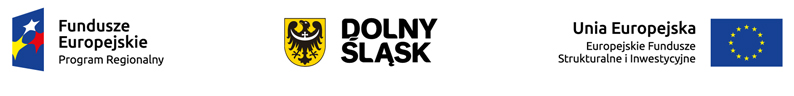 Załącznik do uchwały nr 3995/V/17Zarządu Województwa Dolnośląskiego 		z dnia      26 czerwca 2017 r.Szczegółowy opis osi priorytetowych
Regionalnego Programu Operacyjnego
Województwa Dolnośląskiego 2014-2020
(SZOOP RPO WD)wersja 23Wrocław,  czerwiec 2017 r.I. Ogólny opis RPO WD oraz głównych zasad jego realizacji1. Podstawowe informacje dotyczące SZOOP RPO WD. Status, cel, data przyjęcia, zakres, procedura wprowadzania zmian do SZOOP RPO WD oraz okres jego obowiązywania.Z uwagi na ogólny charakter zapisów RPO WD składanego do Komisji Europejskiej Zarząd Województwa Dolnośląskiego, pełniący rolę Instytucji Zarządzającej RPO WD (IZ RPO WD), został zobowiązany do przygotowania Szczegółowego opisu osi priorytetowych Regionalnego Programu Operacyjnego Województwa Dolnośląskiego na lata 2014-2020, zwanego dalej SZOOP RPO WD. Wymóg przygotowania tego dokumentu został określony w art. 6 ust. 2 ustawy z dnia 11 lipca 2014 r. o zasadach realizacji programów w zakresie polityki spójności finansowanych w perspektywie finansowej 2014-2020 (Dz.U. z 2016 r., poz. 217)  (zwanej dalej ustawą).W celu zachowania jednolitej formy przygotowania i wdrożenia wszystkich programów operacyjnych na lata 2014-2020 ogólne zasady przygotowania SZOOP RPO określone zostały w Wytycznych Ministra Infrastruktury i Rozwoju z dnia 30 stycznia 2015 r. w zakresie szczegółowego opisu osi priorytetowych  krajowych i regionalnych programów operacyjnych na lata 2014-2020. Ze względu na szczegółowy zakres zawartych w nim informacji SZOOP RPO WD stanowi, oprócz innych dokumentów programowych w ramach RPO WD, kompendium wiedzy dla potencjalnych wnioskodawców RPO WD o typach, rodzajach i możliwościach realizacji projektów. Podstawowym celem SZOOP RPO WD jest przekazanie potencjalnym wnioskodawcom RPO WD informacji na temat zasad wdrażania poszczególnych priorytetów oraz systemu oceny i wyboru projektów w ramach poszczególnych priorytetów RPO WD. Zapisy SZOOP RPO WD są ponadto podstawą do formułowania wytycznych dla beneficjentów w poszczególnych naborach na etapie realizacji RPO WD oraz wytycznych dotyczących realizacji poszczególnych priorytetów i działań RPO WD. SZOOP RPO WD zawiera także informacje dotyczące kryteriów wyboru projektów, o których mowa w art. 125 ust. 3 rozporządzenia Parlamentu Europejskiego i Rady nr 1303/2013 z dnia 17 grudnia 2013 r. ustanawiającego wspólne przepisy dotyczące Europejskiego Funduszu Rozwoju Regionalnego, Europejskiego Funduszu Społecznego, Funduszu Spójności, Europejskiego Funduszu Rolnego na rzecz Rozwoju Obszarów Wiejskich oraz Europejskiego Funduszu Morskiego i Rybackiego oraz ustanawiającego przepisy ogólne dotyczące Europejskiego Funduszu Rozwoju Regionalnego, Europejskiego Funduszu Społecznego, Funduszu Spójności i Europejskiego Funduszu Morskiego i Rybackiego oraz uchylającego rozporządzenie Rady (WE) nr 1083/2006, zatwierdzanych przez Komitet Monitorujący RPO.SZOOP RPO WD wynika bezpośrednio z zapisów RPO WD i jest w pełni zgodny z zapisami Programu oraz przepisami prawa unijnego i krajowego. Niniejszy dokument stanowi więc bezpośrednią kontynuację zapisów RPO WD przyjętego przez Komisję Europejską decyzją z dnia 18 grudnia 2014 r. oraz przez Zarząd Województwa Dolnośląskiego Uchwałą nr 41/V/15 z dnia 21 stycznia 2015 r.SZOOP RPO WD zawiera następujące istotne informacje:ogólny system instytucjonalny w ramach RPO WD,podział środków finansowych w ramach każdego priorytetu,typy projektów,katalog beneficjentów,wskazanie zakresu stosowania instrumentu finansowania krzyżowego (cross-financing),ogólne zasady przeprowadzania naboru, oceny i wyboru projektów w ramach każdego priorytetu,maksymalny poziom dofinansowania projektu środkami UE,minimalny wkład własny beneficjenta,minimalną/maksymalną wartość projektu (jeśli dotyczy),formę płatności na rzecz beneficjenta (zaliczka, refundacja (jeśli dotyczy)/refundacja/rozliczenie),indykatywny plan finansowy.oraz załączniki:tabelę transpozycji priorytetów inwestycyjnych na działania/poddziałania;tabelę wskaźników monitoringowych programu;kryteria wyboru projektów;listę projektów pozakonkursowych;zalecenia IZ RPO WD do tworzenia Planów gospodarki niskoemisyjnej w gminach; Za przygotowanie, przyjęcie i wprowadzanie zmian do SZOOP RPO WD odpowiedzialna jest IZ RPO WD (Zarząd Województwa Dolnośląskiego). Instytucja Zarządzająca RPO WD może konsultować propozycje zapisów z Instytucjami Pośredniczącymi w ramach RPO WD (IP RPO WD).IZ RPO WD przekazuje projekt SZOOP RPO WD lub jego zmianę do zaopiniowania przez IK UP (Instytucję Koordynującą Umowę Partnerstwa), której funkcję pełni właściwa komórka organizacyjna w urzędzie obsługującym ministra właściwego ds. rozwoju regionalnego. Opinia dotycząca projektu SZOOP lub jego zmian ma charakter wiążący w zakresie zgodności z zapisami Umowy Partnerstwa oraz wytycznymi horyzontalnymi ministra właściwego do spraw rozwoju regionalnego. Po wydaniu opinii przez IK UP projekt SZOOP lub jego zmian są przekazywane do wiadomości Komitetowi Monitorującemu RPO WD, a w części dotyczącej kryteriów wyboru projektów – do zatwierdzenia przez KM RPO WD. Następnie IZ RPO WD w drodze uchwały przyjmuje i zatwierdza ostateczną wersję dokumentu. SZOOP RPO WD (oraz jego kolejne wersje) jest przechowywany i archiwizowany w Instytucji Zarządzającej RPO WD. Zmiany w SZOOP RPO WD mogą być wprowadzane z inicjatywy IZ RPO WD lub na uzasadniony wniosek IP RPO WD. Każda zmiana (aktualizacja) SZOOP RPO WD obowiązuje od dnia wskazanego w uchwale Zarządu Województwa Dolnośląskiego w sprawie zmiany SZOOP RPO WD.Po ostatecznym zatwierdzeniu SZOOP RPO WD, wersja elektroniczna oraz jego kolejne zmiany podawane są do publicznej wiadomości przez umieszczenie na stronach internetowych oraz na portalu:w UMWD (www.rpo.dolnyslask.pl);w MR (www.funduszeeuropejskie.gov.pl).IZ RPO WD ogłasza komunikat w Dzienniku Urzędowym Województwa Dolnośląskiego o:adresie strony internetowej oraz portalu, na którym IZ RPO WD zamieści treść SZOOP RPO WD lub jego zmian;terminie, od którego SZOOP RPO WD lub jego zmiany będą stosowane;Zatwierdzony SZOOP RPO WD obowiązuje po jego przyjęciu w drodze uchwały przez IZ RPO WD trzy lata od zamknięcia RPO WD, chyba że IZ RPO WD określi inny termin końcowy obowiązywania SZOOP RPO WD.2. Ogólne informacje dotyczące sposobu finansowaniaRegionalny Program Operacyjny Województwa Dolnośląskiego 2014-2020 jest realizowany przy zaangażowaniu łącznie 2 650 054 815 euro. Na kwotę tę składa się 2 252 546 589 euro wkładu UE (w tym 1 618 916 106 euro środków Europejskiego Funduszu Rozwoju Regionalnego i 633 630 483 euro środków Europejskiego Funduszu Społecznego) oraz 397 508 226 euro wkładu krajowego (263 152 661 euro środków publicznego wkładu krajowego oraz 134 355 565 euro wkładu prywatnego). W ramach programu wyodrębniona została rezerwa wykonania w wysokości 6% całkowitej alokacji EFRR oraz ok. 6,86% całkowitej alokacji EFS.Podstawę obliczania wkładu UE w ramach RPO WD stanowią całkowite wydatki kwalifikowalne. Maksymalny poziom dofinansowania każdej osi priorytetowej Programu środkami pochodzącymi z EFRR i EFS ustalony został na poziomie 85%, zgodnie z art. 120 rozporządzenia PE i Rady (UE) nr 1303/2013 z dnia 17 grudnia 2013 r. Przyjęcie maksymalnego poziomu dofinansowania na poziomie osi priorytetowej nie oznacza automatycznie maksymalnego poziomu dofinansowania na poziomie projektów. Każdorazowo poziom dofinansowania projektu musi zostać ustalony przy zastosowaniu właściwych przepisów o pomocy publicznej i pomocy de minimis, wytycznych horyzontalnych (np. dotyczących świadczenia usług publicznych w zakresie transportu czy gospodarki odpadami) oraz zasad dotyczących projektów generujących dochód (zgodnie z art. 61 rozporządzenia ogólnego oraz właściwymi wytycznymi). IZ RPO WD może również podjąć decyzję o obniżeniu dofinansowania.W programie przewidziano możliwość wykorzystania mechanizmu cross-financingu, co do zasady maksymalnie do wysokości 10% unijnego finansowania (współfinansowanie kosztów projektów w zakresie ich kwalifikowalności, zgodnie z zasadami obowiązującymi dla drugiego funduszu), pod warunkiem że koszty te są konieczne do odpowiedniej realizacji operacji z punktu widzenia skuteczności lub efektywności osiągania założonych celów i rezultatów i są bezpośrednio z nią związane.Wykorzystanie instrumentów finansowych w programie zależy od wyników przeprowadzonej przez IZ RPO WD oceny ex-ante, na podstawie której zostanie podjęta decyzja Zarządu Województwa Dolnośląskiego w tym zakresie. Zgodnie z art. 37 rozporządzenia ogólnego ocena ex-ante powinna wykazać występowanie zawodności mechanizmów rynkowych lub nieoptymalny poziom inwestycji, a także szacunkowy poziom i zakres zapotrzebowania na inwestycje publiczne, w tym typy instrumentów finansowych, które mają uzyskać wsparcie.3. Opis systemu wyboru projektówZasady ogólne dotyczące systemu wyboru projektów w ramach EFRR i EFSW ramach RPO WD 2014-2020 wybór projektów do dofinansowania następuje w trybie:konkursowym;pozakonkursowym stosowanym do wyboru projektów o strategicznym znaczeniu dla społeczno-gospodarczego rozwoju regionu lub obszaru objętego realizacją ZIT lub projektów dotyczących realizacji zadań publicznych – których wnioskodawcami, ze względu na charakter, monopol kompetencyjny lub cel projektu, mogą być jedynie podmioty jednoznacznie określone przed złożeniem wniosku o dofinansowanie projektu. Uwzględnienie pozakonkursowego trybu wyboru projektów będzie każdorazowo rozpatrywane według zasad określonych w Umowie Partnerstwa.Podstawowym trybem wyboru projektów jest tryb konkursowy. Możliwość zastosowania trybu pozakonkursowego w poszczególnych osiach priorytetowych i priorytetach została wskazana w RPO WD 2014-2020.IZ RPO WD przewiduje wybór projektów zintegrowanych, o których mowa w art. 32 ust. 2 ustawy. Projekt zintegrowany to co najmniej dwa projekty powiązane ze sobą tematycznie w ramach wspólnego celu, jaki ma zostać osiągnięty dzięki ich realizacji, których wybór do dofinansowania lub realizacja jest koordynowana przez właściwe instytucje. Koordynacja polega w szczególności na określeniu wzajemnych relacji między projektami w zakresie warunków ich wyboru i oceny lub postanowień umów o dofinansowanie projektu lub decyzji o dofinansowaniu projektu. Projekty zintegrowane będą wybierane zgodnie z zapisami wytycznych horyzontalnych w obszarach zidentyfikowanych przez IZ RPO WD lub wytyczne. IZ RPO WD przewiduje udzielanie wsparcia przy zastosowaniu instrumentów finansowych, o których mowa w art. 37-46 rozporządzenia (UE) nr 1303/2013. Instrumenty finansowe wdraża się, by wesprzeć inwestycje, które uznaje się jako finansowo wykonalne i nie otrzymujące wystarczającego finansowania ze źródeł rynkowych. IZ RPO WD zapewnia, że udzielane wsparcie poprzez instrumenty finansowe będzie zgodne z obowiązującymi przepisami prawa, w szczególności w zakresie pomocy państwa i zamówień publicznych. Projekty z zakresu instrumentów finansowych wdrażane w formule funduszu funduszy na podstawie art. 38 ust. 4 lit. b) tiret (ii) realizowane będą w trybie pozakonkursowym. Ponadto zgodnie z zapisami wyżej wymienionego rozporządzenia wsparcie zostało zaplanowane na podstawie oceny ex ante, która wykazała występowanie zawodności mechanizmów rynkowych i nieoptymalny poziom inwestycji, a także szacunkowy poziom i zakres zapotrzebowania na inwestycje publiczne, w tym typy instrumentów finansowych, które mają uzyskać wsparcie.IZ RPO WD/ IP RPO WD przeprowadzają wybór projektów do dofinansowania w sposób przejrzysty, rzetelny i bezstronny, zapewniają wnioskodawcom równy dostęp do informacji o warunkach i sposobie wyboru projektów do dofinansowania oraz równe traktowanie wnioskodawców.Do postępowania w zakresie ubiegania się o dofinansowanie oraz udzielania dofinansowania stosuje się przepisy ustawy z dnia 14 czerwca 1960 r. – Kodeks postępowania administracyjnego (Dz.U. z 2016 r. poz. 23 – zwanej dalej k.p.a., w zakresie określonym w art.50 ustawy wdrożeniowej. IZ RPO WD/ IP RPO WD mogą wymagać od wnioskodawcy wyłącznie informacji i dokumentów niezbędnych do oceny spełniania kryteriów wyboru projektów zatwierdzonych przez KM RPO WD 2014-2020 obowiązujących w danym konkursie. Dodatkowo można wymagać od wnioskodawcy informacji i dokumentów umożliwiających identyfikację wnioskodawcy oraz komunikowanie się z nim.Dokumenty i informacje przedstawiane przez wnioskodawców, do momentu zawarcia z nimi umowy o dofinansowanie projektu albo wydania w stosunku do nich decyzji o dofinansowaniu projektu, a także dokumenty wytworzone lub przygotowane w związku z oceną dokumentów i informacji przedstawianych przez wnioskodawców do czasu rozstrzygnięcia konkursu albo zamieszczenia informacji na stronie internetowej IZ RPO WD/ IP RPO WD oraz na portalu Funduszy Europejskich, o wyborze do dofinansowania projektu, nie stanowią informacji publicznej w rozumieniu ustawy z dnia 6 września 2001 r. o dostępie do informacji publicznej (Dz.U. 2016 poz. 1764).Oceny spełnienia przez projekty uczestniczące w konkursie kryteriów wyboru projektów zatwierdzonych przez KM RPO WD 2014-2020, zgodnych z warunkami określonymi w art. 125 ust. 3 rozporządzenia (UE) nr 1303/2013, dokonuje Komisja Oceny Projektów (zwana dalej KOP). IZ RPO WD/ IP RPO WD powołują dla każdego konkursu wyłącznie jedną KOP oraz określają Regulamin jej pracy (Regulamin pracy KOP). W ramach KOP może funkcjonować kilka zespołów oceniających projekty. W skład KOP wchodzą pracownicy IZ RPO WD/IP RPO WD oraz mogą wchodzić eksperci zewnętrzni, o których mowa w art. 49 ustawy wdrożeniowej, którzy uczestniczą w wyborze projektów na podstawie zawartej z IZ RPO WD/ IP RPO WD umowy. Sposób działania KOP oraz rolę ekspertów w wyborze projektów określa każdorazowo IZ RPO WD/ IP RPO WD w Regulaminie pracy KOP.. KOP dokonuje oceny na opracowanych przez instytucję organizującą konkurs (zwaną dalej IOK) stosownych formularzach oceny (np. karty oceny projektu) lub w dedykowanych systemach informatycznych. IZ RPO WD/ IP RPO WD sprawują nadzór nad KOP w zakresie zgodności konkursu z przepisami ustawy i Regulaminem konkursu. Zakres powierzenia władzom miejskim zadań związanych z realizacją Programu w ramach ZIT określają porozumienia pomiędzy władzami miejskimi i IZ RPO WD/IP RPO WD. W trybie konkursowym stosowanym w odniesieniu do projektów służących realizacji Strategii ZIT, zgłaszanych do objęcia współfinansowaniem w ramach RPO WD 2014-2020:a) rola IOK powierzana jest co najmniej ZIT – oznacza to, że rolę IOK może pełnić samodzielnie ZIT lub rola ta może być współdzielona z inną lub innymi właściwymi instytucjami;b) ZIT dokonuje co najmniej oceny strategicznej ZIT - co oznacza, że pracownicy ZIT lub eksperci wskazani przez ZIT przeprowadzają tę ocenę c) ZIT wspólnie z IZ RPO dokonują wyboru projektów do dofinansowania – co jest równoznaczne z tym, że zarówno ZIT jak i IZ RPO zatwierdzają listę, o której mowa w art. 44 ust. 4 ustawy.Ocena projektu służącego realizacji Strategii ZIT, zgłoszonego do objęcia współfinansowaniem w ramach RPO WD 2014-2020 w trybie pozakonkursowym jest przeprowadzana przez IZ RPO WD, z zastrzeżeniem oceny strategicznej ZIT, która jest przeprowadzana przez IP ZIT. Techniczna organizacja naboru i pełna ocena projektów pod względem formalnym i merytorycznym może być dokonywana przez władze miejskie lub IZ RPO WD/IP RPO WD, z udziałem w stosownych przypadkach ekspertów zewnętrznych, zgodnie z postanowieniami porozumienia.Wsparcie w ramach Obszarów Strategicznej Interwencji adresowane będzie do wybranych obszarów Dolnego Śląska, które nie są objęte mechanizmem ZIT. Terytorialne nakierowanie interwencji ma zadanie zapewnić trwały i zrównoważony rozwój całego regionu. Wsparcie udzielane będzie na podstawie analizy potencjałów i potrzeb wyznaczonych geograficznie obszarów strategicznej interwencji. Wsparcie będzie udzielane ze środków różnych priorytetów inwestycyjnych, a aplikowanie o środki odbywać się będzie w ramach geograficznie dedykowanych konkursów.Tryb konkursowyHarmonogram naborów wniosków o dofinansowanie projektu w trybie konkursowymIZ RPO WD do dnia 30 listopada każdego roku przygotowuje i zamieszcza na swojej stronie internetowej oraz na portalu Funduszy Europejskich Harmonogram naborów wniosków o dofinansowanie projektu w trybie konkursowym RPO WD 2014-2020. Stanowi on harmonogram naboru wniosków o dofinansowanie w trybie konkursowym, których przeprowadzenie jest planowane na kolejny rok kalendarzowy wraz z określeniem m.in. instytucji ogłaszającej konkurs, typów projektów mogących uzyskać dofinansowanie oraz dostępnej alokacji w ramach każdego z Priorytetów/ Działań RPO WD 2014-2020. W przypadku aktualizacji Harmonogramu IZ RPO WD niezwłocznie zamieszcza zaktualizowany Harmonogram na swojej stronie internetowej oraz na portalu Funduszy Europejskich. Art. 47 ust. 3 ustawy wdrożeniowej wskazuje, że aktualizacja harmonogramu, , nie może dotyczyć naboru, którego rozpoczęcie zaplanowano pierwotnie w terminie krótszym niż 3 miesiące, licząc od dnia aktualizacji. Nie  mniej jednak jako, że terminy podane w harmonogramie konkursów maja charakter indykatywny (zgodnie z art. 47 ust. 1 ustawy wdrożeniowej), zmianę (przesunięcie) terminu konkursu zaplanowanego w harmonogramie, w przypadku gdy z przyczyn obiektywnych nie jest możliwe ogłoszenie konkursu w pierwotnie zaplanowanym terminie, IZ RPO WD może traktować jako odstępstwo od harmonogramu. W takiej sytuacji zamieszcza w harmonogramie oraz podaje na stronie internetowej infromację na temat powodów przesunięcia terminu naboru oraz jego nowego terminu. Jednocześnie oznacza on, że w przypadku aktualizacji polegającej na dodaniu nowego naboru wniosków o dofinansowanie, jego rozpoczęcie może zostać zaplanowane najwcześniej na 3 miesiące od dnia aktualizacji harmonogramu. Ogłoszenie o konkursieIZ RPO WD/ IP RPO WD podaje do publicznej wiadomości, w szczególności na swojej stronie internetowej oraz na portalu Funduszy Europejskich, ogłoszenie o konkursie, co najmniej 30 dni przed planowanym rozpoczęciem naboru wniosków o dofinansowanie projektu.Ogłoszenie o konkursie zawiera co najmniej:nazwę i adres IOK (IZ RPO WD/ IP RPO WD);określenie przedmiotu konkursu, w tym typów projektów podlegających dofinansowaniu;określenie kwoty przeznaczonej na dofinansowanie projektów w konkursie;określenie maksymalnego dopuszczalnego poziomu dofinansowania projektu lub maksymalnej dopuszczalnej kwoty dofinansowania projektu;określenie terminu, miejsca i formy składania wniosków o dofinansowanie projektu;określenie sposobu i miejsca udostępnienia Regulaminu konkursu.Za przygotowanie ogłoszenia o konkursie odpowiada IZ RPO WD/ IP RPO WD.IZ RPO WD/ IP RPO WD przeprowadza konkurs na podstawie określonego przez siebie Regulaminu konkursu.Regulamin konkursu określa w szczególności:nazwę i adres IOK (IZ RPO WD/ IP RPO WD);przedmiot konkursu, w tym typy projektów podlegających dofinansowaniu;formę konkursu – informacja o tym, na jakie etapy został podzielony konkurs; etapy mogą być wyróżnione ze względu na:– sposób organizacji oceny projektów,- sposób rozstrzygania konkursu,;termin, miejsce i formę składania wniosków o dofinansowanie projektu i sposób uzupełniania w nich braków formalnych oraz poprawiania w nich oczywistych omyłek;wzór wniosku o dofinansowanie projektu;wzór umowy o dofinansowanie projektu;kryteria wyboru projektów wraz z podaniem ich znaczenia;kwotę przeznaczoną na dofinansowanie projektów w konkursie;maksymalny dopuszczalny poziom dofinansowania projektu lub maksymalną dopuszczalną kwotę dofinansowania projektu;środki odwoławcze przysługujące wnioskodawcy;sposób podania do publicznej wiadomości wyników konkursu;formę i sposób udzielania wnioskodawcy wyjaśnień w kwestiach dotyczących konkursu.Dodatkowo Regulamin zawiera:orientacyjny termin rozstrzygnięcia konkursu lub etapu konkursu, o którym mowa 
w Podrozdziale 6.3 pkt 2 lit. c) ii Wytycznych w zakresie trybów wyboru projektów 
na lata 2014-2020 z dnia 06.03.2017 r., z dokładnością co najmniej do miesiąca, oraz czas trwania poszczególnych etapów konkursu, o których mowa w Podrozdziale 6.3 pkt 2 lit. c) i Wytycznych w zakresie trybów wyboru projektów na lata 2014-2020 
z dnia 06.03.2017 r.,o ile zostały one wyodrębnione;informacje o sposobie postępowania z wnioskami o dofinansowanie po rozstrzygnięciu konkursu lub etapu konkursu w zależności od tego, czy projekt został wybrany do dofinansowania, czy nie został wybrany do dofinansowania;postanowienie uprawniające IOK do anulowania konkursu wraz ze wskazaniem przykładowych sytuacji, w których może to nastąpić;postanowienie dotyczące możliwości zwiększenia kwoty przeznaczonej na dofinansowanie projektów w konkursie, na podstawie z art. 46 ust. 2 ustawy. Przy zwiększeniu kwoty musi zostać zachowana zasada równego traktowania, co może polegać na objęciu dofinansowaniem wszystkich projektów, które uzyskały wymaganą liczbę punktów albo objęciu dofinansowaniem kolejno wszystkich projektów, które uzyskały wymaganą liczbę punktów oraz taką samą ocenę (tj. wszystkich projektów, które otrzymały taką samą liczbę punktów), chyba, że ustanowiono kryteria rozstrzygające o ostatecznej kolejności projektów na liścieRegulamin konkursu nie powinien być zmieniany. IZ RPO WD/ IP RPO WD nie może zmieniać Regulaminu konkursu w sposób skutkujący nierównym traktowaniem wnioskodawców. Powyższe nie dotyczy sytuacji, jeżeli konieczność dokonania zmiany wynika z  przepisów powszechnie obowiązującego prawa. IZ RPO WD/ IP RPO WD podają do publicznej wiadomości, w szczególności na swojej stronie internetowej oraz na portalu Funduszy Europejskich, Regulamin konkursu oraz jego zmiany, wraz z ich uzasadnieniem, a także termin, od którego są stosowane. W uzasadnionych przypadkach nabór wniosków może zostać unieważniony lub zawieszony.Składanie oraz rejestracja wniosku o dofinansowanie projektuTermin, miejsce i formę składania wniosków o dofinansowanie projektu określa IZ RPO WD/ IP RPO WD w ogłoszeniu o konkursie oraz Regulaminie konkursu, przy czym termin składania wniosków o dofinansowanie projektu nie może być krótszy niż 7 dni, licząc od dnia rozpoczęcia naboru wniosków o dofinansowanie projektu. Wnioskodawcy składają wnioski o dofinansowanie projektów wraz z załącznikami do IZ RPO WD/ IP RPO WD. Oświadczenia oraz dane zawarte we wniosku o dofinansowanie projektu są składane pod rygorem odpowiedzialności karnej za składanie fałszywych zeznań..Złożone wnioski sa rejestrowane w systemie kancelaryjnym oraz elektronicznym zgodnie z przyjętym w IZ RPO WD/IP RPO WD wewnętrznym systemem kancelaryjnym.Ocena spełnienia kryteriów wyboru projektów przez projekty uczestniczące w konkursieOcena zgodności projektu ze Strategią ZIT w ramach EFRRDotyczy wyłącznie naborów dedykowanych ZIT.Ocena formalna wniosku o dofinansowanie projektu w ramach EFRRKOP dokonuje oceny formalnej projektów zgodnie z kryteriami formalnymi wyboru projektów zatwierdzonymi przez KM RPO WD 2014-2020 oraz weryfikuje, czy wniosek o dofinansowanie projektu wraz z załącznikami nie zawiera braków formalnych i/lub oczywistych omyłek określonych w Regulaminie konkursu. Ocenę formalną przeprowadzają pracownicy IZ RPO WD/IP RPO WD, którzy przed przystąpieniem do oceny formalnej zobowiązani są podpisać deklaracje poufności i bezstronności. W ocenie formalnej mogą brać udział eksperci - w zależności do decyzji właściwej IZ RPO WD/IP RPO WD. Ocena spełniania każdego z kryteriów jest przeprowadzana przez co najmniej dwóch pracowników IZ RPO WD/IP RPO WD z zachowaniem zasady „dwóch par oczu” poprzez wypełnienie Karty oceny formalnej projektu w ramach EFRR. W celu zagwarantowania wysokiego standardu oceny, projekty mogą być również poddawane zaopiniowaniu przez ekspertów, o których mowaw art. 49 ustawy wdrożeniowej, którzy przed przystąpieniem do wydania opinii, zobowiązani są podpisać deklaracje poufności i bezstronności. Zagadnienia wziązane z ocenianymi projektami mogą być również poddawane zaopiniowaniu przez radców prawnych zatrudnionych we właściwej instytucji lub przez inne instytucje. W trakcie oceny formalnej IZ RPO WD/IP RPO WD może również wystąpić do wnioskodawcy o wyjaśnienia w sprawie projektu, które są niezbędne do przeprowadzenia oceny kryteriów formalnych wyboru projektu.  W ramach ww. kryteriów sprawdzane jest m. in. to czy przedstawiony we wniosku o dofinansowanie projekt nie został fizycznie ukończony lub w pełni wdrożony, zanim wnioskodawca złożył wniosek o dofinansowanie projektu (projekt zakończony zgodnie z art. 65 ust. 6 rozporządzenia (UE) nr 1303/2013), czy wnioskodawca/partner projektu nie jest wykluczony z możliwości otrzymania dofinansowania, czy projekt przedstawiony we wniosku o dofinansowanie jest zgodny z typem projektów upoważnionych do dofinansowania, określonych w ogłoszeniu o konkursie, czy projekt nie obejmuje przedsięwzięć będących częścią operacji, które zostały objęte lub powinny były zostać objęte procedurą odzyskiwania zgodnie z art. 71 rozporządzenia (UE) nr 1303/2013, w następstwie przeniesienia działalności produkcyjnej poza obszar objęty programem oraz czy przy realizacji projektu, ktory rozpoczął się przed dniem złożenia wniosku o dofinansowanie do IZ RPO WD/IP RPO WD, przestrzegano obowiązujących przepisów prawa dotyczących tego projektu. Weryfikacja ww. kryteriów odbywa się na podstawie oświadczeń wnioskodawcy/partnerów projektu lub zapisów wniosku o dofinansowanie wraz z załącznikami.Na każdym etapie oceny (zarówno oceny formalnej, jak i merytorycznej) jest możliwość poprawienia oczywistej omyłki lub uzupełnienia braku formalnego, o ile zostaną one stwierdzone, w trybie art. 43 ustawy z dnia 11 lipca 2014 r. o zasadach realizacji programów w zakresie polityki spójności finansowanych w perspektywie finansowej 2014-2020 (Dz.U. z 2016 r., poz. 217). W takim przypadku wnioskodawca wzywany jest do jednokrotnego uzupełnienia danego braku formalnego we wniosku o dofinansowanie projektu lub poprawienia w nim danej oczywistej omyłki w wyznaczonym terminie nie krótszym niż 7 dni, pod rygorem pozostawienia wniosku bez rozpatrzenia i w konsekwencji niedopuszczenia projektu do dalszej oceny. Uzupełnienie wniosku o dofinansowanie projektu lub poprawienie w nim oczywistej omyłki nie może prowadzić do jego istotnej modyfikacji.Projekty, które spełniły wszystkie kryteria formalne oraz nie zawierają braków formalnych  i oczywistych omyłek zostają ocenione pozytywnie oraz przekazane do oceny merytorycznej. W przypadku niektórych kryteriów formalnych istnieje możliwość dokonania jednorazowej korekty kryterium. Odbywa się to na wezwanie instytucji oceniającej projekt oraz w terminie przez nią podanym. W przypadku niespełnienia któregokolwiek z kryteriów formalnych obligatoryjnych w których nie przewidziano możliwości dokonania korekty, lub niespełnienia kryterium formalnego obligatoryjnego po dokonaniu jego poprawy przez wnioskodawcę - Wnioskodawca nie ma możliwości poprawy wniosku, a projekt jest negatywnie oceniany. Pismo informujące wnioskodawcę o negatywnej ocenie projektu wysyłane jest po zatwierdzeniu wyników oceny formalnej wszystkich wniosków w danym konkursie. W piśmie podaje się informację o zakończeniu oceny formalnej projektu i jej wyniku wraz z uzasadnieniem oceny oraz podaniem informacji o niespełnieniu kryteriów formalnych wyboru projektów. Ww. informacja zawiera dodatkowo pouczenie o możliwości wniesienia środka odwoławczego do właściwej instytucji. Po zatwierdzeniu wyników oceny formalnej wszystkich projektów w danym konkursie i zatwierdzeniu „Listy projektów skierowanych do oceny merytorycznej” IZ RPO WD/IP RPO WD zamieszcza ww. listę na stronie internetowej IZ RPO WD/IP RPO WD. Projekty, które przeszły pozytywnie ocenę formalną, rejestrowane są w aplikacji głównej Centralnego systemu teleinformatycznego (SL2014).Ocena merytoryczna wniosku o dofinansowanie projektu w ramach EFRROceny merytorycznej projektów dokonuje KOP zgodnie z kryteriami merytorycznymi wyboru projektów zatwierdzonymi przez KM RPO WD 2014-2020. Ocenę merytoryczną przeprowadzają eksperci zewnętrzni, o których mowa w art. 49 ustawy. Mogą ją także przeprowadzać pracownicy IZ RPO WD/IP RPO WD w zależności od etapu oceny merytorycznej lub specyfiki naboru.Pracownicy IZ RPO WD/ IP RPO WD oraz eksperci przed przystąpieniem do oceny merytorycznej/ wydania opinii zobowiązani są podpisać deklaracje poufności i bezstronności, przy czym w przypadku ekspertów w ramach ww. deklaracji poufności i bezstronności składane jest oświadczenie, pod rygorem odpowiedzialności karnej za składanie fałszywych zeznań, o czym eksperci są pouczani przez IZ RPO WD/ IP RPO WD, że nie zachodzi żadna z okoliczności powodujących wyłączenie eksperta z udziału w wyborze projektów na podstawie przepisów art. 24 § 1 i 2 k.p.a oraz że nie zachodzą żadne inne okoliczności mogące budzić uzasadnione wątpliwości co do jego bezstronności względem podmiotu ubiegającego się o dofinansowanie lub podmiotu, który złożył wniosek będący przedmiotem oceny. Jeżeli zostanie uprawdopodobnione istnienie innych okoliczności niż ustalone zgodnie z przepisami art. 24 § 1 i 2 k.p.a, które mogą wywołać wątpliwości co do bezstronności eksperta, IZ RPO WD/ IP RPO WD wyłącza eksperta z udziału w wyborze projektów albo je ujawnia. Ocena merytoryczna dokonywana jest z zachowaniem zasady „dwóch par oczu” oraz dokumentowana jest w Karcie oceny merytorycznej projektu w ramach EFRR. W trakcie oceny merytorycznej IZ RPO WD/ IP RPO WD, na wniosek eksperta oceniającego projekt może wystąpić do wnioskodawcy o wyjaśnienia w sprawie projektu, które są niezbędne do przeprowadzenia oceny kryteriów merytorycznych wyboru projektów. Wnioskodawca nie może uzupełniać wniosku o dodatkowe informacje/ dane, a jedynie wyjaśniać zapisy zamieszczone we wniosku o dofinansowanie. Ocena merytoryczna składa się z dwóch sekcji: I sekcja obejmuje ocenę finansowo-ekonomiczną projektu oraz ocenę projektu pod kątem spełniania kryteriów merytorycznych ogólnych (w tym specyficznych dla danej osi priorytetowej). II sekcja obejmuje ocenę projektu pod kątem wpływu projektu na realizację Strategii Rozwoju Województwa Dolnośląskiego 2020, która  nie będzie przeprowadzana w każdym przypadku. Nie będzie dotyczyć np. naborów dedykowanych ZIT WrOF oraz ZIT AJ, niektórych osi priorytetowych/ działań, instrumentów finansowych, projektów składanych w trybie pozakonkursowym oraz sytuacji, gdy alokacja przewidziana w ogłoszeniu na dany nabór zabezpieczy wszystkie projekty w danym naborze, które pozytywnie przeszły poprzednie etapy oceny merytorycznej.Ocena kryteriów merytorycznych punktowych odbywa się na podstawie oświadczeń wnioskodawcy/ partnerów projektu lub zapisów wniosku o dofinansowanie wraz z załącznikami. Projekty ocenione pozytywnie na etapie oceny finansowo-ekonomicznej  zostają przekazane do oceny kryteriów ogólnych i specyficznych dokonywanej przez ekspertów z właściwej dziedziny technicznej. W przypadku niespełnienia któregokolwiek z kryteriów merytorycznych obligatoryjnych, projekt jest negatywnie oceniany. W takiej sytuacji IZ RPO WD/IP RPO WD  przekazuje wnioskodawcy pisemną informację o zakończeniu oceny jego projektu i jej wyniku wraz z uzasadnieniem oceny i podaniem liczby punktów otrzymanych przez projekt i/lub informacji o niespełnieniu kryteriów merytorycznych wyboru projektów. Ww. informacja zawiera dodatkowo pouczenie o możliwości wniesienia środka odwoławczego do właściwej instytucji.Ocena projektów konkursowych w ramach EFSIZ RPO WD opracowuje i przedstawia do zatwierdzenia KM RPO WD 2014-2020 kryteria wyboru projektów współfinansowanych ze środków EFS. IZ RPO WD, opracowując kryteria dotyczące zgodności projektu z politykami horyzontalnymi, bierze w szczególności pod uwagę, że wszystkie projekty podlegają ocenie m.in. pod kątem spełniania zasady równości szans kobiet i mężczyzn oraz równości szans i niedyskryminacji.Ocena w ramach konkursu lub etapu konkursu może być prowadzona etapami. Liczba etapów oceny przeprowadzanych w ramach procedury oceny projektów współfinansowanych ze środków EFS określana jest przez właściwą instytucję w regulaminie konkursu. Ocena projektów współfinansowanych ze środków EFS w trybie konkursowym może składać się z etapów:etapu oceny formalnej – etap obligatoryjny odbywający się w ramach KOP,  podczas którego przeprowadzana jest:weryfikacja wymogów formalnych – proces obejmujący sprawdzenie oraz wezwanie do uzupełnienia braków formalnych i oczywistych omyłek zgodnie z art. 43 ustawy wdrożeniowej. Wnioski złożone po terminie lub niepoprawione/nieuzupełnione pozostają bez rozpatrzenia i nie zostaną dopuszczone do oceny formalnej. Wezwanie do poprawienia oczywistej omyłki lub uzupełnienia braku formalnego, o ile zostaną one stwierdzone, może następować również na każdym kolejnym etapie oceny. Jeśli stwierdzony brak formalny lub oczywista omyłka uniemożliwia ocenę projektu to należy wstrzymać jego ocenę na czas dokonywania uzupełnień. W każdej innej sytuacji nie ma konieczności wstrzymywania oceny projektu,ocena formalna - obejmuje ocenę spełniania kryteriów formalnych, polegającą na przypisaniu im wartości logicznych „tak”, „nie” albo stwierdzeniu, że kryterium nie dotyczy danego projektu. Ocena spełniania danego kryterium może być dokonywana przez jedną osobę, o ile osoba ta nie zatwierdza wyników tej oceny.  Wszystkie projekty ocenione pozytywnie pod względem formalnym rejestrowane są w aplikacji głównej Centralnego systemu teleinformatycznego (SL2014).etapu preselekcji – etap nieobligatoryjny, przeprowadzany w ramach KOP. Obejmuje ocenę uproszczonego wniosku o dofinansowanie. Etap preselekcji ma na celu wyłonienie koncepcji projektów spełniających przyjęte w ramach tego konkursu założenia merytoryczne oraz identyfikację wnioskodawców posiadających odpowiedni potencjał i doświadczenie niezbędne dla realizacji projektu;etapu oceny merytorycznejetap obligatoryjny, przeprowadzany w ramach KOP. Obejmuje sprawdzenie projektu pod kątem spełniania właściwych kryteriów, zgodnie z zasadami określonymi przez właściwą instytucję w regulaminie konkursu. Oceny na tym etapie dokonuje 2 członków KOP;etapu negocjacji – proces uzyskiwania informacji i wyjaśnień od wnioskodawców, korygowania projektu w oparciu o uwagi dotyczące spełniania kryteriów wyboru projektów, zakończony weryfikacją projektu pod względem spełnienia zerojedynkowego kryterium wyboru projektów w zakresie spełnienia warunków postawionych przez oceniających lub przewodniczącego KOP,etapu oceny strategicznej ZIT – etap obligatoryjny wyłącznie w przypadku naborów dedykowanych ZIT, ocena spełniania przez projekt kryteriów dotyczących jego zgodności oraz stopnia zgodności ze strategią ZIT, która jest częścią oceny merytorycznej, za którą odpowiada IP ZIT,etapu oceny strategicznej – etap nieobligatoryjny, przeprowadzany w ramach KOP.  Obejmuje analizę w ramach panelu członków KOP wszystkich projektów spełniających kryteria wyboru projektów oceniane na wcześniejszych etapach oceny, w kolejności wskazującej na zasadność ich dofinansowania w kontekście celu konkursu, pod kątem spełniania właściwego kryterium strategicznego.Etapy oceny formalnej i merytorycznej mogą zostać połączone w jeden etap oceny formalno-merytorycznej.Po każdym etapie oceny właściwa instytucja zamieszcza na swojej stronie internetowej listę projektów zakwalifikowanych do kolejnego etapu oceny albo listę, o której mowa w art. 46 ust. 4 ustawy.Po każdym etapie konkursu właściwa instytucja zamieszcza na swojej stronie internetowej listę, o której mowa w art. 46 ust. 4 ustawy wdrożeniowej.Jeżeli właściwa instytucja przewidzi taką możliwość na etapie oceny merytorycznej albo oceny formalno-merytorycznej oceniający mogą uznać dane kryterium za spełnione warunkowo i skierować projekt do negocjacji. Skierowanie do etapu negocjacji i oceny strategicznej jest możliwe tylko w sytuacji spełnienia przez projekt kryteriów wyboru projektów ocenianych na wcześniejszym obligatoryjnym etapie oceny (w przypadku oceny formalno-merytorycznej) lub obligatoryjnych etapach oceny (w przypadku oddzielnej oceny formalnej i merytorycznej).Szczegółową procedurę przeprowadzania negocjacji określa właściwa instytucja w regulaminie danego konkursu.Rozstrzygnięcie konkursu w ramach EFRR i EFSPo zakończeniu oceny wszystkich projektów w ramach konkursu lub etapu konkursu, sporządzany jest protokół zawierający informacje o przebiegu i wynikach oceny projektów. Załącznikiem do protokołu jest lista ocenionych projektów zawierająca przyznane oceny, która wskazuje projekty, które spełniły kryteria wyboru projektów albo spełniły kryteria wyboru projektów i:uzyskały wymaganą liczbę punktów albouzyskały kolejno największą liczbę punktów, w przypadku gdy kwota przeznaczona na dofinansowanie projektów w konkursie lub etapie konkursu (o ile IOK wyodrębniła 
w regulaminie konkursu alokacje na poszczególne etapy) nie wystarcza na objęcie dofinansowaniem wszystkich projektów, złożonych w danym konkursie lub etapie konkursu.IZ RPO WD/ IP RPO WD rozstrzyga konkurs lub etap konkursu, zatwierdzając Listę ocenionych projektów, stanowiącą załącznik do protokołu sporządzonego przez KOP. Po rozstrzygnięciu konkursu lub etapu konkursu IZ RPO WD/ IP RPO WD zamieszcza na swojej stronie internetowej oraz na portalu Funduszy Europejskich co najmniej listę projektów wybranych do dofinansowania wyłącznie na podstawie spełnienia kryteriów wyboru projektów albo listę projektów, które uzyskały wymaganą liczbę punktów, z wyróżnieniem projektów wybranych do dofinansowania. Dodatkowo po rozstrzygnięciu konkursu lub etapu konkursu IZ RPO WD/ IP RPO WD zamieszcza na swojej stronie internetowej oraz na portalu Funduszy Europejskich informację o składzie KOP. IZ RPO WD/ IP RPO WD przekazuje niezwłocznie wnioskodawcy pisemną informację o wynikach przeprowadzonej oceny, tj. wyborze projektu do dofinansowania, negatywnej ocenie (w wyniku nieuzyskania wymaganej liczby punktów, niespełnienia któregokolwiek z kryteriów oceny lub w przypadku gdy kwota przeznaczona na dofinansowanie projektów w konkursie nie wystarcza na wybranie go do dofinansowania). W przypadku negatywnej oceny ww. informacja zawiera dodatkowo pouczenie o możliwości wniesienia środka odwoławczego do właściwej instytucji. Tryb pozakonkursowyZgodnie z Wytycznymi w zakresie trybów wyboru projektów na lata 2014-2020 właściwa instytucja może uznawać za zgłoszone projekty wskazane w dokumentach strategicznych lub implementacyjnych odpowiadających zakresowi danego programu operacyjnego, np. w strategiach rozwoju, strategiach ZIT, dokumentach o których mowa w art. 36  ust. 1 rozporządzenia ogólnego, programach wieloletnich w rozumieniu art. 136 ustawy o finansach publicznych lub dokumentach wynikających z warunkowości ex-ante. Właściwa instytucja za zgłoszony projekt może uznać również przedsięwzięcia priorytetowe wskazane w projekcie kontraktu terytorialnego, o którym mowa w art. 14o ust. 1 ustawy z dnia 6 grudnia 2006 roku o zasadach prowadzenia polityki rozwoju (Dz. U. z 2014 r. poz. 1649  późn. zm.). Pozostałe projekty pozakonkursowe, nie wymienione powyżej, podlegają procesowi zgłaszania oraz identyfikacji projektów – zgodnie z przyjętą w tym zakresie procedurą. Po zgłoszeniu propozycji projektu w trybie pozakonkursowym właściwa instytucja przeprowadza proces identyfikacji projektu . Sposób identyfikacji projektu został opisany w procedurach wewnętrznych właściwej instytucji. Zidentyfikowanie projektu skutkuje:ostatecznym uznaniem projektu za projekt wybierany do dofinansowania w trybie pozakonkursowym;zobowiązaniem IZ do wpisania projektu w celach informacyjnych do wykazu projektów zidentyfikowanych, stanowiącego załącznik do SZOOP. Wpis ten następuje najpóźniej w okresie 3 miesięcy od dnia zidentyfikowania projektu;zobowiązaniem potencjalnego wnioskodawcy do przystąpienia do opracowywania wniosku o dofinansowanie i złożenia go w określonym przez właściwą instytucję terminie;uruchomieniem monitoringu i ewentualnego wsparcia przygotowania zidentyfikowanego projektu ze środków programu operacyjnego;możliwością integrowania projektów, zgodnie z rozdziałem 12 wytycznych.Zgodnie z przyjętą przez IZ RPO WD procedurą za proces zgłaszania i identyfikacji projektów pozakonkursowych w priorytetach inwestycyjnych realizowanych przez Instytucję Zarządzającą RPO WD odpowiada IZ RPO WD, natomiast Instytucja Pośrednicząca - Dolnośląski Wojewódzki Urząd Pracy odpowiada za identyfikację projektów w priorytetach inwestycyjnych realizowanych przez DWUP.IZ RPO WD zamieszcza w SZOOP RPO WD informację o projektach pozakonkursowych, o podmiotach, które będą ich wnioskodawcami oraz o planowanym terminie złożenia wniosków o dofinansowanie projektów pozakonkursowych.IZ RPO WD/ IP RPO WD prowadzi bieżący monitoring realizacji przygotowania każdego projektu. W trybie pozakonkursowym wniosek o dofinansowanie projektu jest składany na wezwanie IZ RPO WD/ IP RPO WD w terminie przez nią wyznaczonym, zgodnym z określonym w SZOOP RPO WD. Wezwanie do złożenia wniosku w trybie pozakonkursowym zawiera elementy adekwatne do wymienionych w ogłoszeniu o konkursie, z uwzględnieniem specyfiki trybu pozakonkursowego.Składanie oraz rejestracja wniosków o dofinansowanie projektu pozakonkursowego, przeprowadzanie oceny wniosku/ projektu pozakonkursowego oraz dokonanie wyboru projektu pozakonkursowego przebiega podobnie do trybu konkursowego. Różnice warunkuje ustawa oraz Wytyczne w zakresie trybów wyboru projektów na lata 2014-2020.Wnioskodawca, który nie złożył wniosku o dofinansowanie w określonym terminie, wyznaczonym przez IZ RPO WD/IP RPO WD jest wzywany ponownie przez IZ RPO WD/IP RPO WD do złożenia wniosku o dofinansowanie. Wyznaczony w ponownym wezwaniu przez IZ RPO WD/IP RPO WD termin jest ostateczny. W przypadku upływu ostatecznego terminu IZ RPO WD/IP RPO WD niezwłocznie wykreśla projekt z Wykazu projektów zidentyfikowanych stanowiącego załącznik do SZOOP RPO WD (decyzją Zarządu Województwa Dolnośląskiego). Projekt nie podlega ocenie i jest odrzucany. Tryb pozakonkursowy dla EFRRW ramach oceny projektu na etapie oceny formalnej i merytorycznej dopuszczalne są modyfikacje projektu. Modyfikacje rzutujące na spełnianie kryteriów mogą polegać jedynie na tym, że projekt będzie spełniał większą liczbę kryteriów lub będzie je spełniał w większym stopniu.Wnioskodawca ma prawo do 2-krotnej poprawy/uzupełnienia wniosku. Niespełnienie kryteriów po 2-giej poprawie wniosku powoduje negatywną ocenę projektu.dofinansowania w trybie pozakonkursowym nie może zostać wybrany projekt, który został usunięty z wykazu projektów zidentyfikowanych, stanowiącego załącznik do SZOOP RPO WD.Niezłożenie wniosku o dofinansowanie projektu pozakonkursowego w wyznaczonym przez IZ RPO WD/ IP RPO WD terminie lub negatywny wynik oceny na którymkolwiek z etapów stanowi przesłankę do wykreślenia przez ZWD danego projektu pozakonkursowego z SZOOP RPO WD. Tryb pozakonkursowy dla EFSW ramach oceny projektu na etapie oceny formalnej dopuszczalne są modyfikacje projektu. Modyfikacje rzutujące na spełnianie kryteriów mogą polegać jedynie na tym, że projekt będzie spełniał większą liczbę kryteriów lub będzie je spełniał w większym stopniu (dotyczy kryteriów uzupełniających).Podczas oceny merytorycznej dopuszczalne są modyfikacje projektu (poprawa i uzupełnienie). Modyfikacje rzutujące na spełnianie kryteriów mogą polegać jedynie na tym, że projekt będzie spełniał większą liczbę kryteriów lub będzie je spełniał w większym stopniu – dotyczy kryteriów 0-1, które muszą być ostatecznie spełnione (np. elementy oceny finansowo-ekonomicznej) i punktowych (tylko jeśli projekt nie uzyskuje wymaganego minimum punktowego).Tryb pozakonkursowy w ramach osi priorytetowej Pomoc technicznaWybór projektów do dofinansowania w ramach osi priorytetowej XI Pomoc Techniczna RPO WD 2014-2020 prowadzony jest w trybie pozakonkursowym. Zgodnie z art. 48 ustawy wdrożeniowej IZ RPO WD dokonuje identyfikacji, wskazując projekt, który jest zgodny z celami programu operacyjnego, dotyczący realizacji zadań publicznych, jest możliwy do realizacji w ramach kwoty przeznaczonej na dofinansowanie projektów, wykonalny. Za zgłoszone IZ RPO WD może uznać projekty z zakresu PT RPO WD wskazane w SZOOP odpowiadających zakresowi RPO WD 2014-2020. IZ RPO WD dopuszcza okresową aktualizację listy projektów zidentyfikowanych. Aktualizacja SZOOP w tym zakresie powinna następować nie rzadziej niż raz na 6 miesięcy, „o ile w tym okresie zostały zidentyfikowane nowe projekty”. Wniosek o dofinansowanie składany jest przez następujące instytucje realizujące zadania, które mogą zostać dofinansowane ze środków PT: Instytucja Zarządzająca RPO dla Województwa Dolnośląskiego,Dolnośląski Wojewódzki Urząd Pracy,Dolnośląska Instytucja Pośrednicząca,Biuro Obsługi Urzędu Marszałkowskiego Województwa Dolnośląskiego,Związek ZIT Aglomeracji Wałbrzyskiej,Związek ZIT Aglomeracji Jeleniogórskiej.Wniosek o dofinansowanie należy złożyć w wersji papierowej i elektronicznej po otrzymaniu wezwania od IZ RPO WD do złożenia wniosku w terminie wskazanym w wezwaniu. Wniosek o dofinansowanie powinien opierać się na planie budżetowym/projekcie budżetu. Beneficjenci wraz z wnioskiem o dofinansowanie powinni złożyć oświadczenie o zabezpieczeniu w swoim planie budżetowym środków niezbędnych do realizacji projektu w ramach PT RPO WD.IZ RPO WD monitoruje alokację zaplanowaną do przyznania ww. instytucjom realizującym zadania dofinansowane w ramach PT RPO WD i w uzasadnionych przypadkach IZ RPO WD może dokonać modyfikacji wysokości alokacji zaplanowanej dla poszczególnych instytucji. Dofinansowanie przyznawane jest dla projektów w ramach PT RPO WD na realizację zadań IZ/ IP/ IP ZIT RPO WD po pozytywnie ocenionym wniosku o dofinansowanie pod względem spełnienia kryteriów formalnych i merytorycznych zatwierdzonych przez KM RPO WD. Zarząd Województwa Dolnośląskiego podejmuje uchwałę w sprawie wyboru projektów rekomendowanych do dofinansowania i wyrażenia zgody na wydanie/podjęcie decyzji o dofinansowaniu/podpisanie umowy o dofinansowanie dla danej instytucji. Decyzja o dofinansowaniu /umowa o dofinansowanie Wniosku o Dofinansowanie dla danej instytucji reguluje szczegółowe zasady i warunki wydatkowania środków z PT RPO WD w ramach EFS. IZ RPO WD 2014-2020 zapewnia zgodność opisanych ww. procedur związanych z procedurą wyboru projektów do dofinansowania z zasadami krajowymi i unijnymi, co wyraża się przez zaprojektowanie ich zgodnie z przepisami art. 125 ust. 3 rozporządzenia ogólnego. Realizacja zapewnienia związana jest m.in. z prowadzeniem przez IZ RPO WD 2014-2020 okresowych kontroli systemu zarządzania i kontroli RPO WD 2014-2020.Tryb wyboru projektów w zakresie Instrumentów FinansowychProjekty z zakresu Instrumentów Finansowych realizowane będą w formule funduszu funduszy przez podmiot wdrażający Instrument Finansowy. Projekty te uznaje się za projekty dotyczące realizacji zadań publicznych na podstawie art. 2 pkt. 27 i art. 38 ust. 4 lit b) tiret (ii) rozporządzenia (UE) nr 1303/2013, art. 28 ust 2 ustawy wdrożeniowej oraz art. 12 Dyrektywy Parlamentu Europejskiego i Rady 2014/24/UE z dnia 26 lutego 2014 r. w sprawie zamówień publicznych.Wybór projektów w zakresie Instrumentów Finansowych polegających na wyborze menadżera funduszu funduszy, przewidzianych do dofinansowania ze środków RPO WD odbywać się będzie w trybie pozakonkursowym.Podstawą wydatkowania środków RPO WD poprzez Instrumenty Finansowe w ramach RPO WD jest Strategia Inwestycyjna dla Instrumentów Finansowych w Regionalnym Programie Operacyjnym Województwa Dolnośląskiego 2014-2020. Strategia Inwestycyjna określa m.in.:- Priorytety Inwestycyjne RPO WD, w których zastosowanie mają Instrumenty Finansowe,- alokację w poszczególnych Priorytetach Inwestycyjnych z przeznaczeniem na Instrumenty Finansowe,- katalog produktów finansowych, w tym podstawowe ich parametry i ostatecznych odbiorców.Zastosowanie trybu pozakonkursowego dla Instrumentów Finansowych w ramach RPO WD przewiduje się wyłącznie w stosunku do wyboru projektów umieszczonych w Wykazie projektów zidentyfikowanych przez IZ RPO WD w ramach trybu pozakonkursowego RPO WD 2014-2020, stanowiącym Załącznik nr 5 do SZOOP, które dotyczą realizacji zadań publicznych.W ramach oceny projektu na etapie oceny formalnej i merytorycznej dopuszczalne są modyfikacje projektu. Wnioskodawca ma prawo do 2-krotnej poprawy/uzupełnienia wniosku. Niespełnienie kryteriów po 2-giej poprawie wniosku powoduje negatywną ocenę projektu.Do dofinansowania w trybie pozakonkursowym nie może zostać wybrany projekt, który został usunięty z wykazu projektów zidentyfikowanych, stanowiącego załącznik do SZOOP RPO WD.Niezłożenie wniosku o dofinansowanie projektu pozakonkursowego w wyznaczonym przez IZ RPO WD/ IP RPO WD terminie lub negatywny wynik oceny na którymkolwiek z etapów stanowi przesłankę do wykreślenia przez ZWD danego projektu pozakonkursowego z SZOOP RPO WD.Procedura odwoławcza w ramach RPO WD 2014-2020 (w zakresie EFRR)Tryb konkursowy w IZ RPO WDW przypadku negatywnej oceny projektu/niewybrania projektu do dofinansowania, Wnioskodawca (po otrzymaniu
od IZ RPO WD pisemnej informacji w tym zakresie) ma możliwość wniesienia protestu bezpośrednio do IZ RPO WD na zasadach i w trybie, o którym mowa w art. 53 oraz art. 54 ustawy. W pisemnej informacji dla Wnioskodawcy o negatywnej ocenie projektu, IZ RPO WD zamieszcza szczegółowe uzasadnienie wyników oceny projektu oraz pouczenie o możliwości wniesienia protestu, wraz ze wskazaniem terminu przysługującego na jego wniesienie  oraz instytucji, do której należy wnieść protest, a także wymogów formalnych protestu, o których mowa w art. 54 ust. 2 ustawy.Protest przysługuje Wnioskodawcy od negatywnego wyniku oceny (formalnej/merytorycznej) projektu oraz od niewybrania projektu do dofinansowania. Termin na wniesienie przez Wnioskodawcę protestu (o którym mowa w art. 54 ust.1 ustawy) do IZ RPO WD liczy się od dnia następnego po dniu otrzymania przez niego pisemnej informacji od IZ RPO WD o negatywnej ocenie projektu. Publikacja wyników oceny projektów na stronie internetowej IZ RPO WD nie jest podstawą do wniesienia protestu.Protest jest wnoszony przez Wnioskodawcę w formie pisemnej, bezpośrednio do IZ RPO WD. Zgodnie z art. 54 ust. 2 ustawy, protest zawiera: oznaczenie instytucji właściwej do rozpatrzenia protestu, oznaczenie Wnioskodawcy, numer wniosku o dofinansowanie, wskazanie kryteriów wyboru projektu, z których oceną Wnioskodawca się nie zgadza, wraz z uzasadnieniem, wskazanie zarzutów o charakterze proceduralnym w zakresie przeprowadzonej oceny, jeżeli zdaniem Wnioskodawcy naruszenia takie miały miejsce, wraz z uzasadnieniem oraz podpis Wnioskodawcy lub osoby upoważnionej do jego reprezentowania, z załączeniem oryginału lub kopii dokumentu poświadczającego umocowanie takiej osoby do reprezentowania Wnioskodawcy. Dopuszczalne jest wycofanie przez Wnioskodawcę protestu wniesionego do IZ RPO WD. Wycofanie protestu następuje w formie pisemnej. W przypadku wycofania protestu po dniu wydania rozstrzygnięcia protestu/pozostawienia protestu bez rozpatrzenia, wycofanie to uznaje się za bezskuteczne, o czym Wnioskodawca jest pisemnie informowany. Istnieje możliwość ponownego wniesienia protestu przez Wnioskodawcę w tej samej sprawie i w tym samym zakresie, w ramach której Wnioskodawca wycofał protest, jednak wyłącznie przy zachowaniu pierwotnego terminu na wniesienie protestu.IZ RPO WD rozpatruje protest – weryfikując prawidłowość oceny projektu w zakresie kryteriów wyboru projektów oraz zarzutów podniesionych przez Wnioskodawcę – w terminie nie dłuższym, niż 30 dni, licząc od dnia jego otrzymania. W uzasadnionych przypadkach, w szczególności gdy w trakcie rozpatrywania protestu konieczne jest skorzystanie z pomocy ekspertów, termin rozpatrzenia protestu może być przedłużony o kolejne 30 dni (maksymalny termin rozpatrzenia protestu nie może przekroczyć łącznie 60 dni). IZ RPO WD informuje pisemnie Wnioskodawcę o przedłużeniu terminu.IZ RPO WD w wyniku analizy i rozpatrzenia środka odwoławczego, uwzględnia albo nie uwzględnia protestu, pisemnie informując o tym Wnioskodawcę. Pisemne rozstrzygnięcie protestu zawiera uzasadnienie podjętej decyzji.W przypadku uwzględnienia protestu IZ RPO WD przekazuje projekt do właściwego (następnego) etapu oceny lub umieszcza go na liście projektów wybranych do dofinansowania.Nie podlega rozpatrzeniu przez IZ RPO WD protest, jeżeli mimo prawidłowego pouczenia ww. środek odwoławczy został wniesiony przez Wnioskodawcę do IZ RPO WD:- po terminie, - przez podmiot wykluczony z możliwości otrzymania dofinansowania, -bez wskazania kryteriów wyboru projektów, z których oceną Wnioskodawca się nie zgadza (wraz z uzasadnieniem).W przypadku, gdy na jakimkolwiek etapie postępowania w zakresie procedury odwoławczej wyczerpana zostanie kwota przeznaczona na dofinansowanie projektów w ramach działania, właściwa instytucja, do której wpłynął protest, pozostawia go bez rozpatrzenia – zgodnie z przepisem art. 66 ust. 2 ustawy.W przypadku, gdy wniesiony protest nie zawiera: oznaczenia instytucji właściwej do rozpatrzenia protestu, oznaczenia Wnioskodawcy, numeru wniosku o dofinansowanie lub podpisu Wnioskodawcy lub osoby upoważnionej do jego reprezentowania i/lub oryginału bądź kopii dokumentu poświadczającego umocowanie takiej osoby do reprezentowania Wnioskodawcy, bądź zawiera oczywiste omyłki, IZ RPO WD wzywa Wnioskodawcę do jego uzupełnienia bądź poprawy oczywistych omyłek, w terminie 7 dni, licząc od dnia następnego po dniu otrzymania wezwania, pod rygorem pozostawienia protestu bez rozpatrzenia. Wezwanie do uzupełnienia bądź poprawy oczywistych omyłek zawartych w proteście wstrzymuje bieg terminu rozpatrzenia protestu. W przypadku, gdy w odpowiedzi na wezwanie: - protest zawiera w dalszym ciągu uchybienia formalne i/lub zawiera oczywiste omyłki i/lub,- protest został wniesiony z uchybieniem 7-dniowego terminu, licząc od dnia następnego po dniu otrzymania wezwania- IZ RPO WD pozostawia środek odwoławczy bez rozpatrzenia.IZ RPO WD pisemnie informuje Wnioskodawcę o pozostawieniu protestu bez rozpatrzenia, wskazując przesłankę/przesłanki będące przyczyną odmowy rozstrzygnięcia środka odwoławczego.W przypadku nieuwzględnienia protestu/pozostawieniu protestu bez rozpatrzenia Wnioskodawca jest pouczany o możliwości wniesienia skargi do Wojewódzkiego Sądu Administracyjnego, zgodnie z art. 3 § 3 ustawy z dnia 30 sierpnia 2002 r. Prawo o postępowaniu przed sądami administracyjnymi, na warunkach przewidzianych przepisami art. 61 ustawy.Prawo do wniesienia skargi kasacyjnej do Naczelnego Sądu Administracyjnego od wyroku Wojewódzkiego Sądu Administracyjnego we Wrocławiu posiada Wnioskodawca, jak również IZ RPO WD.Prawomocne rozstrzygnięcie sądu administracyjnego polegające na oddaleniu skargi, odrzuceniu skargi albo pozostawieniu skargi bez rozpatrzenia kończy procedurę odwoławczą oraz procedurę wyboru projektu.Tryb konkursowy w IP RPO WDTryb konkursowy w DIP oraz ZIT AWW przypadku negatywnej oceny projektu/niewybrania projektu do dofinansowania, Wnioskodawca (po otrzymaniu od IP RPO WD pisemnej informacji w tym zakresie) ma możliwość wniesienia protestu do IZ RPO WD za pośrednictwem IP RPO WD na zasadach i w trybie, o którym mowa w art. 53, art. 54 oraz art. 56 ust. 1 ustawy. W pisemnej informacji dla Wnioskodawcy o negatywnej ocenie projektu, IP RPO WD zamieszcza szczegółowe uzasadnienie wyników oceny projektu oraz pouczenie o możliwości wniesienia protestu, wraz ze wskazaniem terminu przysługującego na jego wniesienie oraz instytucji, do której należy wnieść protest, a także wymogów formalnych protestu, o których mowa w art. 54 ust. 2 ustawy.Protest przysługuje Wnioskodawcy od negatywnego wyniku oceny (zgodności projektu ze Strategią ZIT/formalnej/merytorycznej) projektu oraz niewybrania projektu do dofinansowania. Termin na wniesienie przez Wnioskodawcę protestu do IZ RPO WD za pośrednictwem IP RPO WD (o którym mowa w art. 54 ust.1 ustawy) liczy się od dnia następnego po dniu otrzymania przez niego pisemnej informacji od IP RPO WD o negatywnej ocenie projektu. Publikacja wyników oceny projektów na stronie internetowej IP RPO WD nie jest podstawą do wniesienia protestu.Zgodnie z art. 54 ust. 2 ustawy protest zawiera: oznaczenie instytucji właściwej do rozpatrzenia protestu, oznaczenie Wnioskodawcy, numer wniosku o dofinansowanie, wskazanie kryteriów wyboru projektu, z których oceną Wnioskodawca się nie zgadza, wraz z uzasadnieniem, wskazanie zarzutów o charakterze proceduralnym w zakresie przeprowadzonej oceny, jeżeli zdaniem Wnioskodawcy naruszenia takie miały miejsce, wraz z uzasadnieniem oraz podpis Wnioskodawcy lub osoby upoważnionej do jego reprezentowania, z załączeniem oryginału lub kopii dokumentu poświadczającego umocowanie takiej osoby do reprezentowania Wnioskodawcy. W przypadku, gdy kwota przeznaczona na dofinansowanie projektów w konkursie nie wystarcza na wybranie projektu do dofinansowania, okoliczność ta nie może stanowić wyłącznej przesłanki wniesienia protestu.Zgodnie z treścią art. 56 ust. 2 ustawy protest jest wnoszony do IZ RPO WD za pośrednictwem IP RPO WD.IP RPO WD w terminie 21 dni od dnia otrzymania protestu weryfikuje wyniki dokonanej przez siebie oceny projektu w zakresie kryteriów i zarzutów podniesionych przez Wnioskodawcę. W wyniku dokonanej weryfikacji IP RPO WD:- dokonuje zmiany wyniku negatywnej oceny projektu, co skutkuje odpowiednio skierowaniem projektu do właściwego etapu oceny albo umieszczeniem go na liście projektów wybranych do dofinansowania w wyniku przeprowadzenia procedury odwoławczej, albo- kieruje protest wraz z otrzymaną od Wnioskodawcy dokumentacją oraz dokumentacją będąca w posiadaniu IP RPO WD do IZ RPO WD.Dopuszczalne jest wycofanie przez Wnioskodawcę protestu wniesionego do IZ RPO WD  za pośrednictwem IP RPO WD. Wycofanie protestu następuje w formie pisemnej. W przypadku wycofania protestu po dniu wydania rozstrzygnięcia protestu/pozostawienia protestu bez rozpatrzenia, wycofanie to uznaje się za bezskuteczne, o czym Wnioskodawca jest pisemnie informowany. Istnieje możliwość ponownego wniesienia protestu przez Wnioskodawcę w tej samej sprawie (i w tym samym zakresie), w ramach której Wnioskodawca wycofał protest, jednak wyłącznie przy zachowaniu pierwotnego terminu na wniesienie protestu.IZ RPO WD rozpatruje protest – weryfikując prawidłowość oceny projektu w zakresie kryteriów wyboru projektów oraz zarzutów podniesionych przez Wnioskodawcę – w terminie niż dłuższym niż 30 dni, licząc od dnia jego otrzymania. W uzasadnionych przypadkach, w szczególności gdy w trakcie rozpatrywania protestu konieczne jest skorzystanie z pomocy ekspertów, termin rozpatrzenia protestu może być przedłużony o kolejne 30 dni (maksymalny termin rozpatrzenia protestu nie może przekroczyć łącznie 60 dni). IZ RPO WD informuje pisemnie Wnioskodawcę o przedłużeniu terminu.IZ RPO WD w wyniku analizy i rozpatrzenia środka odwoławczego, uwzględnia albo nie uwzględnia protest, pisemnie informując o tym Wnioskodawcę. Pisemne rozstrzygnięcie protestu zawiera uzasadnienie podjętej decyzji.W przypadku uwzględnienia protestu IZ RPO WD:- przekazuje projekt do właściwego (następnego) etapu oceny lub umieszcza go na liście projektów wybranych do dofinansowania, albo- przekazuje sprawę do IP RPO WD, celem przeprowadzenia ponownej oceny projektu, jeżeli w trakcie pierwotnie dokonanej oceny doszło do naruszenia obowiązujących procedur i konieczny do wyjaśnienia zakres spraw ma istotny wpływ na wynik oceny.Nie podlega rozpatrzeniu przez IZ RPO WD protest/IP RPO WD nie dokonuje weryfikacji wyników dokonanej przez siebie oceny, jeżeli mimo prawidłowego pouczenia ww. środek odwoławczy został wniesiony przez Wnioskodawcę: - po terminie, - przez podmiot wykluczony z możliwości otrzymania dofinansowania, - bez wskazania kryteriów wyboru projektów, z których oceną Wnioskodawca się nie zgadza (wraz z uzasadnieniem).W powyższych przypadkach IZ RPO WD/IP RPO WD pozostawia protest bez rozpatrzenia.W przypadku, gdy na jakimkolwiek etapie postępowania w zakresie procedury odwoławczej wyczerpana zostanie kwota przeznaczona na dofinansowanie projektów w ramach działania, IZ RPO WD, do której wpłynął protest, pozostawia go bez rozpatrzenia– zgodnie z przepisem art. 66 ust. 2 ustawy.W przypadku, gdy wniesiony protest nie zawiera: oznaczenia instytucji właściwej do rozpatrzenia protestu, oznaczenia Wnioskodawcy, numeru wniosku o dofinansowanie lub podpisu Wnioskodawcy lub osoby upoważnionej do jego reprezentowania i/lub oryginału bądź kopii dokumentu poświadczającego umocowanie takiej osoby do reprezentowania Wnioskodawcy, bądź zawiera oczywiste omyłki, IZ RPO WD/IP RPO WD wzywa Wnioskodawcę do jego uzupełnienia bądź poprawy oczywistych omyłek, w terminie 7 dni, licząc od dnia następnego po dniu otrzymania wezwania, pod rygorem pozostawienia protestu bez rozpatrzenia. Wezwanie do uzupełnienia bądź poprawy oczywistych omyłek zawartych w proteście wstrzymuje bieg terminu rozpatrzenia protestu. W przypadku, gdy w odpowiedzi na wezwanie: - wniesiony powtórnie protest zawiera w dalszym ciągu uchybienia formalne i/lub zawiera oczywiste omyłki i/lub,- protest został wniesiony z uchybieniem 7-dniowego terminu, licząc od dnia następującego po dniu otrzymania wezwania, IZ RPO WD/IP RPO WD pozostawia środek odwoławczy bez rozpatrzenia.IZ RPO WD pisemnie informuje Wnioskodawcę o pozostawieniu protestu bez rozpatrzenia, wskazując przesłankę/przesłanki będące przyczyną odmowy rozstrzygnięcia środka odwoławczego.W przypadku nieuwzględnienia protestu/pozostawieniu protestu bez rozpatrzenia Wnioskodawca jest pouczany o możliwości wniesienia skargi do Wojewódzkiego Sądu Administracyjnego, zgodnie z art. 3 § 3 ustawy z dnia 30 sierpnia 2002 r. Prawo o postępowaniu przed sądami administracyjnymi, na warunkach przewidzianych przepisami art. 61 ustawy.Prawo do wniesienia skargi kasacyjnej do Naczelnego Sądu Administracyjnego od wyroku Wojewódzkiego Sądu Administracyjnego we Wrocławiu przysługuje Wnioskodawcy, IZ RPO WD/IP RPO WD.Prawomocne rozstrzygnięcie sądu administracyjnego polegające na oddaleniu skargi, odrzuceniu skargi albo pozostawieniu skargi bez rozpatrzenia kończy procedurę odwoławczą oraz procedurę wyboru projektu.Tryb konkursowy w ZIT WROF oraz ZIT AJProtest przysługuje Wnioskodawcy od negatywnego wyniku oceny (zgodności projektu ze Strategią ZIT/formalnej/merytorycznej) oraz od niewybrania projektu do dofinansowania w trybie konkursowym w ramach RPO WD. Wnioskodawca, w przypadku negatywnej oceny projektu/niewybrania projektu do dofinansowania (po otrzymaniu
od IZ RPO WD/IP RPO WD pisemnej informacji w tym zakresie) ma możliwość wniesienia protestu bezpośrednio do IZ RPO WD/do IZ RPO WD za pośrednictwem IP RPO WD, na zasadach i w trybie, o którym mowa w art. 53, art. 54 oraz art. 56 ustawy. W pisemnej informacji dla Wnioskodawcy o negatywnej ocenie projektu, IZ RPO WD/IP RPO WD zamieszcza szczegółowe uzasadnienie wyników oceny projektu oraz pouczenie o możliwości wniesienia protestu, wraz ze wskazaniem terminu przysługującego na jego wniesienie oraz instytucji, do której należy wnieść protest, a także wymogów formalnych protestu, o których mowa w art. 54 ust. 2 ustawy.Termin na wniesienie przez Wnioskodawcę protestu (o którym mowa w art. 54 ust.1 ustawy) do IZ RPO WD/IZ RPO WD za pośrednictwem IP RPO WD, liczy się od dnia następującego po dniu otrzymania przez niego pisemnej informacji od IZ RPO WD/IP RPO WD o negatywnej ocenie projektu. Publikacja wyników oceny projektów na stronie internetowej IZ RPO WD/IP RPO WD nie jest podstawą do wniesienia protestu.Protest jest wnoszony przez Wnioskodawcę w formie pisemnej, bezpośrednio do IZ RPO WD, a w przypadku etapu oceny zgodności projektu ze Strategią ZIT do IZ RPO WD za pośrednictwem IP RPO WD. Zgodnie z art. 54 ust. 2 ustawy, protest zawiera: oznaczenie instytucji właściwej do rozpatrzenia protestu, oznaczenie Wnioskodawcy, numer wniosku o dofinansowanie, wskazanie kryteriów wyboru projektu, z których oceną Wnioskodawca się nie zgadza, wraz z uzasadnieniem, wskazanie zarzutów o charakterze proceduralnym w zakresie przeprowadzonej oceny, jeżeli zdaniem Wnioskodawcy naruszenia takie miały miejsce, wraz z uzasadnieniem oraz podpis Wnioskodawcy lub osoby upoważnionej do jego reprezentowania, z załączeniem oryginału lub kopii dokumentu poświadczającego umocowanie takiej osoby do reprezentowania Wnioskodawcy. Dopuszczalne jest wycofanie przez Wnioskodawcę protestu wniesionego do IZ RPO WD/IZ RPO WD za pośrednictwem IP RPO WD. Wycofanie protestu następuje w formie pisemnej. W przypadku wycofania protestu po dniu wydania rozstrzygnięcia protestu/pozostawienia protestu bez rozpatrzenia, wycofanie to uznaje się za bezskuteczne, o czym Wnioskodawca jest pisemnie informowany. Istnieje możliwość ponownego wniesienia protestu przez Wnioskodawcę w tej samej sprawie i w tym samym zakresie, w ramach której Wnioskodawca wycofał protest, jednak wyłącznie przy zachowaniu pierwotnego terminu na wniesienie protestu.W zakresie oceny zgodności projektu ze Strategią ZIT, IP RPO WD w terminie 21 dni od dnia otrzymania protestu weryfikuje wyniki dokonanej przez siebie oceny projektu w zakresie kryteriów i zarzutów podniesionych przez Wnioskodawcę. W wyniku dokonanej weryfikacji IP RPO WD:- dokonuje zmiany wyniku negatywnej oceny projektu, co skutkuje odpowiednio skierowaniem projektu do właściwego etapu oceny, albo- kieruje protest wraz z otrzymaną od Wnioskodawcy dokumentacją oraz dokumentacją będąca w posiadaniu IP RPO WD do IZ RPO WD.IZ RPO WD rozpatruje protest – weryfikując prawidłowość oceny projektu w zakresie kryteriów wyboru projektów oraz zarzutów podniesionych przez Wnioskodawcę – w terminie nie dłuższym, niż 30 dni, licząc od dnia jego otrzymania. W uzasadnionych przypadkach, w szczególności gdy w trakcie rozpatrywania protestu konieczne jest skorzystanie z pomocy ekspertów, termin rozpatrzenia protestu może być przedłużony o kolejne 30 dni (maksymalny termin rozpatrzenia protestu nie może przekroczyć łącznie 60 dni). IZ RPO WD informuje pisemnie Wnioskodawcę o przedłużeniu terminu.IZ RPO WD, w wyniku analizy i rozpatrzenia środka odwoławczego, uwzględnia albo nie uwzględnia protest, pisemnie informując o tym Wnioskodawcę. Pisemne rozstrzygnięcie protestu zawiera uzasadnienie podjętej decyzji.W przypadku uwzględnienia protestu IZ RPO WD:- przekazuje projekt do właściwego (następnego) etapu oceny lub umieszcza go na liście projektów wybranych do dofinansowania, albo- przekazuje sprawę do IP RPO WD (dotyczy jedynie oceny badania wpływu projektu na Strategię ZIT), celem przeprowadzenia ponownej oceny projektu, jeżeli w trakcie pierwotnie dokonanej oceny doszło do naruszenia obowiązujących procedur i konieczny do wyjaśnienia zakres spraw ma istotny wpływ na wynik oceny.Nie podlega rozpatrzeniu przez IZ RPO WD protest/IP RPO WD nie dokonuje weryfikacji wyników dokonanej przez siebie oceny, jeżeli mimo prawidłowego pouczenia ww. środek odwoławczy został wniesiony przez Wnioskodawcę do IZ RPO WD:- po terminie, - przez podmiot wykluczony z możliwości otrzymania dofinansowania, - bez wskazania kryteriów wyboru projektów, z których oceną Wnioskodawca się nie zgadza (wraz z uzasadnieniem).W powyższych przypadkach IZ RPO WD/IP RPO WD pozostawia protest bez rozpatrzenia.W przypadku, gdy na  jakimkolwiek etapie postępowania w zakresie procedury odwoławczej wyczerpana zostanie kwota przeznaczona na dofinansowanie projektów w ramach działania, IZ RPO WD, do której wpłynął protest, pozostawia go bez rozpatrzenia – zgodnie z przepisem art. 66 ust. 2 ustawy.W przypadku, gdy wniesiony protest nie zawiera: oznaczenia instytucji właściwej do rozpatrzenia protestu, oznaczenia Wnioskodawcy, numeru wniosku o dofinansowanie lub podpisu Wnioskodawcy lub osoby upoważnionej do jego reprezentowania i/lub oryginału bądź kopii dokumentu poświadczającego umocowanie takiej osoby do reprezentowania Wnioskodawcy, bądź zawiera oczywiste omyłki, IZ RPO WD/IP RPO WD (w zakresie oceny zgodności projektu ze Strategią ZIT) wzywa Wnioskodawcę do jego uzupełnienia bądź poprawy oczywistych omyłek, w terminie 7 dni, licząc od dnia następnego po dniu otrzymania wezwania, pod rygorem pozostawienia protestu bez rozpatrzenia. Wezwanie do uzupełnienia bądź poprawy oczywistych omyłek zawartych w proteście wstrzymuje bieg terminu rozpatrzenia protestu. W przypadku, gdy w odpowiedzi na wezwanie: - protest zawiera w dalszym ciągu uchybienia formalne i/lub zawiera oczywiste omyłki i/lub,- protest został wniesiony z uchybieniem 7-dniowego terminu, licząc od dnia następnego po dniu otrzymania wezwania – IZ RPO WD/IP RPO WD (w zakresie oceny zgodności projektu ze Strategią ZIT) pozostawia środek odwoławczy bez rozpatrzenia.IZ RPO WD/ IP RPO WD (w zakresie oceny zgodności projektu ze Strategią ZIT), pisemnie informuje Wnioskodawcę o pozostawieniu protestu bez rozpatrzenia, wskazując przesłankę/przesłanki będące przyczyną odmowy rozstrzygnięcia środka odwoławczego.W przypadku nieuwzględnienia protestu/pozostawieniu protestu bez rozpatrzenia Wnioskodawca jest pouczany o możliwości wniesienia skargi do Wojewódzkiego Sądu Administracyjnego, zgodnie z art. 3 § 3 ustawy z dnia 30 sierpnia 2002 r. Prawo o postępowaniu przed sądami administracyjnymi, na warunkach przewidzianych przepisami art. 61 ustawy.Prawo do wniesienia skargi kasacyjnej do Naczelnego Sądu Administracyjnego od wyroku Wojewódzkiego Sądu Administracyjnego we Wrocławiu posiada Wnioskodawca, jak również IZ RPO WD/IP RPO WD (w zakresie oceny zgodności projektu ze Strategią ZIT).Prawomocne rozstrzygnięcie sądu administracyjnego polegające na oddaleniu skargi, odrzuceniu skargi albo pozostawieniu skargi bez rozpatrzenia kończy procedurę odwoławczą oraz procedurę wyboru projektu.Procedura odwoławcza w ramach RPO WD 2014-2020 (w zakresie EFS)Protest przysługuje Wnioskodawcy od negatywnej oceny w zakresie spełniania przez projekt kryteriów wyboru projektów tj. oceny w ramach której, zgodnie z art. 53 ust. 2 ustawy:- projekt nie uzyskał wymaganej liczby punktów lub nie spełnił kryteriów wyboru projektów, na skutek czego nie może być wybrany do dofinansowania albo skierowany do kolejnego etapu oceny,- projekt uzyskał wymaganą liczbę punktów lub spełnił kryteria wyboru projektów, jednak kwota przeznaczona na dofinansowanie projektów w trybie konkursowym nie wystarcza na wybranie go do dofinansowania.W pisemnej informacji dla Wnioskodawcy o negatywnej ocenie projektu IZ RPO WD/IP RPO WD zamieszcza szczegółowe uzasadnienie wyników oceny projektu oraz pouczenie o możliwości wniesienia protestu na zasadach i w trybie, o których mowa w art. 53 i art. 54 ustawy, określające termin przysługujący na jego wniesienie, instytucję do której należy wnieść protest oraz wymogi formalne protestu, o których mowa w art. 54 ust. 2 ustawy.Dopuszcza się możliwość wniesienia protestu po otrzymaniu przez Wnioskodawcę pisemnej informacji o negatywnej ocenie projektu po zakończeniu:- etapu preselekcji (jeśli jest przewidziany w regulaminie konkursu)- etapu oceny zgodności ze strategią ZIT – etap dotyczy wyłącznie konkursów dedykowanych ZIT Wrocławskiego Obszaru Funkcjonalnego, ZIT Aglomeracji Wałbrzyskiej, ZIT Aglomeracji Jeleniogórskiej- oceny formalnej- oceny merytorycznej2- oceny strategicznej (jeśli jest przewidziana w regulaminie konkursu).Zgodnie z art. 55 i art. 56 ust.1 ustawy protest rozpatrywany jest przez IZ RPO WD i jest wnoszony przez Wnioskodawcę w formie pisemnej, w terminie 14 dni od dnia doręczenia informacji o negatywnej ocenie projektu za pośrednictwem właściwej instytucji, która organizuje konkurs.Tryb konkursowy w IZ RPO WD Protest wnoszony jest bezpośrednio do IZ RPO WD. Wyjątek stanowi protest od wyników oceny zgodności ze strategią ZIT (w przypadku konkursów dedykowanych ZIT), opisany poniżej w części II. IZ RPO WD rozpatruje protest, weryfikując prawidłowość oceny projektu w zakresie kryteriów wyboru projektów oraz zarzutów podniesionych przez Wnioskodawcę – w terminie nie dłuższym niż 30 dni, licząc od dnia jego otrzymania. W uzasadnionych przypadkach, w szczególności gdy w trakcie rozpatrywania protestu konieczne jest skorzystanie z pomocy ekspertów, termin rozpatrzenia protestu może być przedłużony o kolejne 30 dni (maksymalny termin rozpatrzenia protestu nie może przekroczyć łącznie 60 dni). O konieczności wydłużenia terminu oraz o wynikach rozpatrzenia protestu, IZ RPO WD informuje Wnioskodawcę w formie pisemnej.Tryb konkursowy w IP RPO WDTryb konkursowy w DWUPProtest wnoszony jest do IZ RPO WD za pośrednictwem IP RPO WD (DWUP). Wyjątek stanowi protest od wyników oceny zgodności ze strategią ZIT (w przypadku konkursów organizowanych przez DWUP i dedykowanych ZIT), opisany poniżej w części II. IP RPO WD (DWUP) w terminie 21 dni od dnia otrzymania protestu weryfikuje wyniki dokonanej przez siebie oceny projektu w zakresie kryteriów i zarzutów podniesionych przez Wnioskodawcę. W wyniku dokonanej weryfikacji, IP RPO WD:- dokonuje zmiany podjętego rozstrzygnięcia, co skutkuje odpowiednio skierowaniem projektu do właściwego etapu oceny albo umieszczeniem go na liście projektów wybranych do dofinansowania w wyniku przeprowadzenia procedury odwoławczej, informując o tym Wnioskodawcę       albo- kieruje protest wraz z otrzymaną od Wnioskodawcy dokumentacją do IZ RPO WD, załączając do niego stanowisko dotyczące braku podstaw do zmiany podjętego rozstrzygnięcia, informując pisemnie Wnioskodawcę o przekazaniu protestu. IZ RPO WD rozpatruje protest, weryfikując prawidłowość oceny projektu w zakresie kryteriów wyboru projektów oraz zarzutów podniesionych przez Wnioskodawcę – w terminie nie dłuższym niż 30 dni, licząc od dnia jego otrzymania od IP RPO WD (DWUP). W uzasadnionych przypadkach, w szczególności gdy w trakcie rozpatrywania protestu konieczne jest skorzystanie z pomocy ekspertów, termin rozpatrzenia protestu może być przedłużony o kolejne 30 dni (maksymalny termin rozpatrzenia protestu nie może przekroczyć łącznie 60 dni). O konieczności wydłużenia terminu oraz o wynikach rozpatrzenia protestu IZ RPO WD informuje Wnioskodawcę w formie pisemnej.Tryb konkursowy w ZIT, w których IP RPO WD/IZ RPO WD jest instytucją organizującą konkursW przypadku protestu od oceny zgodności ze strategią ZIT – protest wnoszony jest do IZ RPO WD za pośrednictwem ZIT. W terminie 21 dni od dnia otrzymania protestu ZIT weryfikuje wyniki dokonanej przez siebie oceny projektu w zakresie kryteriów i zarzutów podniesionych przez Wnioskodawcę. W wyniku dokonanej weryfikacji ZIT:- dokonuje zmiany podjętego rozstrzygnięcia, co skutkuje odpowiednio skierowaniem projektu do właściwego etapu oceny albo umieszczeniem go na liście projektów wybranych do dofinansowania w wyniku przeprowadzenia procedury odwoławczej,      albo- kieruje protest wraz z otrzymaną od Wnioskodawcy dokumentacją do IZ RPO WD, załączając do niego stanowisko dotyczące braku podstaw do zmiany podjętego rozstrzygnięcia, informując pisemnie Wnioskodawcę o przekazaniu protestu. IZ RPO WD rozpatruje protest, weryfikując prawidłowość oceny projektu w zakresie kryteriów wyboru projektów oraz zarzutów podniesionych przez Wnioskodawcę – w terminie nie dłuższym niż 30 dni, licząc od dnia jego otrzymania od ZIT. W uzasadnionych przypadkach, w szczególności gdy w trakcie rozpatrywania protestu konieczne jest skorzystanie z pomocy ekspertów, termin rozpatrzenia protestu może być przedłużony o kolejne 30 dni (maksymalny termin rozpatrzenia protestu nie może przekroczyć łącznie 60 dni). O konieczności wydłużenia terminu oraz o wynikach rozpatrzenia protestu IZ RPO WD informuje Wnioskodawcę w formie pisemnej.Protest zawiera: oznaczenie instytucji właściwej do rozpatrzenia protestu, oznaczenie Wnioskodawcy, numer wniosku o dofinansowanie, wskazanie kryteriów wyboru projektu, z których oceną Wnioskodawca się nie zgadza, wraz z uzasadnieniem, wskazanie zarzutów o charakterze proceduralnym w zakresie przeprowadzonej oceny, jeżeli zdaniem Wnioskodawcy naruszenia takie miały miejsce, wraz z uzasadnieniem oraz podpis Wnioskodawcy lub osoby upoważnionej do jego reprezentowania, z załączeniem oryginału lub kopii dokumentu poświadczającego umocowanie takiej osoby do reprezentowania wnioskodawcy. W przypadku, gdy kwota przeznaczona na dofinansowanie projektów w konkursie nie wystarcza na wybranie projektu do dofinansowania, okoliczność ta nie może stanowić wyłącznej przesłanki wniesienia protestu.W przypadku uwzględnienia protestu IZ RPO WD:- kieruje projekt do właściwego etapu oceny lub umieszcza go na liście projektów wybranych do dofinansowania w wyniku przeprowadzenia procedury odwoławczej       albo - przekazuje sprawę do IP RPO WD, celem przeprowadzenia ponownej oceny projektu, jeżeli w trakcie pierwotnie dokonanej oceny doszło do naruszenia obowiązujących procedur i konieczny do wyjaśnienia zakres spraw ma istotny wpływ na wynik oceny, pisemnie informując Wnioskodawcę o przekazaniu sprawy. IZ RPO WD nie może przekazać sprawy do ponownej oceny projektu, jeżeli jest jednocześnie instytucją organizującą konkurs i w związku z tym dokonywała jego pierwotnej oceny.Nie podlega rozpatrzeniu protest/ IP RPO WD nie dokonuje weryfikacji wyników dokonanej przez siebie oceny, jeżeli mimo prawidłowego pouczenia ww. środek odwoławczy został wniesiony przez Wnioskodawcę:- po terminie, - przez podmiot wykluczony z możliwości otrzymania dofinansowania, - bez wskazania kryteriów wyboru projektów, z których oceną Wnioskodawca się nie zgadza (wraz z uzasadnieniem).Protest pozostawia się bez rozpatrzenia również w przypadku, gdy na  jakimkolwiek etapie postępowania w zakresie procedury odwoławczej wyczerpana zostanie kwota przeznaczona na dofinansowanie projektów w ramach działania.W przypadku, gdy wniesiony protest nie zawiera: oznaczenia instytucji właściwej do rozpatrzenia protestu, oznaczenia Wnioskodawcy, numeru wniosku o dofinansowanie lub podpisu Wnioskodawcy lub osoby upoważnionej do jego reprezentowania i/lub oryginału bądź kopii dokumentu poświadczającego umocowanie takiej osoby do reprezentowania Wnioskodawcy, bądź zawiera oczywiste omyłki, IZ RPO WD/IP RPO WD wzywa Wnioskodawcę do jego uzupełnienia bądź poprawy oczywistych omyłek, w terminie 7 dni, licząc od dnia następnego po dniu otrzymania wezwania, pod rygorem pozostawienia protestu bez rozpatrzenia. Wezwanie do uzupełnienia bądź poprawy oczywistych omyłek zawartych w proteście wstrzymuje bieg terminu rozpatrzenia protestu. IZ RPO WD pozostawia środek odwoławczy bez rozpatrzenia w przypadku, gdy w odpowiedzi na wezwanie: - wniesiony powtórnie protest zawiera w dalszym ciągu uchybienia formalne i/lub zawiera oczywiste omyłki      i/lub,- protest został wniesiony z uchybieniem 7-dniowego terminu, licząc od dnia następnego po dniu otrzymania wezwania.IZ RPO WD/IP RPO WD pisemnie informuje Wnioskodawcę o pozostawieniu protestu bez rozpatrzenia, wskazując przesłankę/przesłanki będące przyczyną odmowy rozstrzygnięcia środka odwoławczego.W przypadku nieuwzględnienia protestu, negatywnej ponownej oceny projektu lub pozostawieniu protestu bez rozpatrzenia Wnioskodawca jest pouczany o możliwości wniesienia skargi do Wojewódzkiego Sądu Administracyjnego, zgodnie z art. 3 § 3 ustawy z dnia 30 sierpnia 2002 r. Prawo o postępowaniu przed sądami administracyjnymi, na warunkach przewidzianych przepisami art. 61 ustawy. Prawo do wniesienia skargi kasacyjnej do Naczelnego Sądu Administracyjnego od wyroku Wojewódzkiego Sądu Administracyjnego we Wrocławiu posiada Wnioskodawca, IZ RPO WD lub IP RPO WD. Prawomocne rozstrzygnięcie sądu administracyjnego polegające na oddaleniu skargi, odrzuceniu skargi albo pozostawieniu skargi bez rozpatrzenia kończy procedurę odwoławczą oraz procedurę wyboru projektu.Dopuszczalne jest wycofanie protestu przez Wnioskodawcę. Wycofanie protestu następuje w formie pisemnej, za pośrednictwem instytucji do której złożono protest. W przypadku wycofania protestu po dniu wydania rozstrzygnięcia protestu/pozostawienia protestu bez rozpatrzenia, wycofanie to uznaje się za bezskuteczne, o czym Wnioskodawca jest pisemnie informowany. Istnieje możliwość ponownego wniesienia protestu przez Wnioskodawcę w tej samej sprawie i w tym samym zakresie w ramach której Wnioskodawca wycofał protest, jednak wyłącznie przy zachowaniu pierwotnego terminu na wniesienie protestu.II. Szczegółowy opis poszczególnych osi priorytetowych oraz poszczególnych działańOś priorytetowa 1 Przedsiębiorstwa i innowacjeNumer i nazwa osi priorytetowejOś priorytetowa 1 Przedsiębiorstwa i innowacjeCele szczegółowe osi priorytetowej Zwiększone urynkowienie działalności badawczo-rozwojowejZwiększona aktywność badawczo-rozwojowa przedsiębiorstwLepsze warunki dla rozwoju MSPZwiększony poziom handlu zagranicznego sektora MSPZwiększone zastosowanie innowacji w przedsiębiorstwach sektora MSPDziałanie 1.1. Wzmacnianie potencjału B+R i wdrożeniowego uczelni i jednostek naukowych
Działanie 1.2. Innowacyjne przedsiębiorstwaDziałanie 1.3. Rozwój przedsiębiorczościDziałanie 1.4. Internacjonalizacja przedsiębiorstwDziałanie 1.5. Rozwój produktów i usług w MŚPOś priorytetowa 2 Technologie informacyjno-komunikacyjneNumer i nazwa osi priorytetowejOś priorytetowa 2 Technologie informacyjno-komunikacyjne Cele szczegółowe osi priorytetowej Zwiększone wykorzystanie e-usług publicznych Działanie 2.1. E-usługi publiczneOś priorytetowa 3 Gospodarka niskoemisyjnaNumer i nazwa osi priorytetowejOś priorytetowa 3 Gospodarka niskoemisyjnaCele szczegółowe osi priorytetowej Zwiększony poziom produkcji energii ze źródeł odnawialnych w województwie dolnośląskimZwiększona efektywność energetyczna w MŚPZwiększona efektywność energetyczna budynków użyteczności publicznej i budynków mieszkalnych wielorodzinnych.Ograniczona niska emisja transportowa/kominowa w ramach kompleksowych strategii niskoemisyjnych.Zwiększona produkcja energii w wysokosprawnych instalacjach w regionie.Działanie 3.1. Produkcja i dystrybucja energii ze źródeł odnawialnychDziałanie 3.2. Efektywność energetyczna w MŚPDziałanie 3.3. Efektywność energetyczna w budynkach użyteczności publicznej i sektorze mieszkaniowymDziałanie 3.4. Wdrażanie strategii niskoemisyjnychDziałanie 3.5. Wysokosprawna kogeneracjaOś priorytetowa 4 Środowisko i zasobyNumer i nazwa osi priorytetowejOś priorytetowa 4 „Środowisko i Zasoby”Cele szczegółowe osi priorytetowej Zmniejszenie ilości odpadów kierowanych na składowiska Większa liczba ludności korzystającej z systemu oczyszczania ścieków zgodnego z wymogami akcesyjnymi, w tym dyrektywy dotyczącej oczyszczania ściekówZwiększona dostępność do zasobów kulturowych regionuWzmocnione mechanizmy ochrony bioróżnorodności w regionieZwiększone bezpieczeństwo przeciwpowodziowe regionuDziałanie 4.1. Gospodarka odpadamiDziałanie 4.2. Gospodarka wodno-ściekowaDziałanie 4.3. Dziedzictwo kulturoweDziałanie 4.4. Ochrona i udostępnianie zasobów przyrodniczychDziałanie 4.5. BezpieczeństwoOś priorytetowa 5 TransportNumer i nazwa osi priorytetowejOś priorytetowa 5 TransportCele szczegółowe osi priorytetowej Lepsza dostępność transportowa regionu w układzie międzyregionalnym i wewnątrzregionalnym Poprawiona funkcjonalność linii kolejowych o znaczeniu regionalnym i aglomeracyjnym, charakteryzujących się dużymi potokami ruchu i łączących ośrodki regionalne z ich otoczeniem i obszarami peryferyjnymiDziałanie 5.1. Drogowa dostępność transportowaDziałanie 5.2. System transportu kolejowegoOś priorytetowa 6 Infrastruktura spójności społecznejNumer i nazwa osi priorytetowejOś priorytetowa 6 Infrastruktura spójności społecznejCele szczegółowe osi priorytetowej Zwiększony dostęp do usług społecznych związanych z procesem integracji społecznej, aktywizacji społeczno-zawodowej oraz deinstytucjonalizacji usługZwiększony dostęp do opieki zdrowotnej w regionieKompleksowa rewitalizacja zdegradowanych obszarów. miejskich i wiejskich, w wymiarze społecznym, gospodarczym i przestrzennymDziałanie 6.1. Inwestycje w infrastrukturę społecznąDziałanie 6.2. Inwestycje w infrastrukturę zdrowotnąDziałanie 6.3. Rewitalizacja zdegradowanych obszarówOś priorytetowa 7 Infrastruktura edukacyjnaNumer i nazwa osi priorytetowejOś priorytetowa 7 Infrastruktura edukacyjnaCele szczegółowe osi priorytetowej Zwiększona dostępność do edukacji przedszkolnejLepsze warunki kształcenia w edukacji podstawowej i gimnazjalnejLepsze warunki kształcenia w edukacji ponadgimnazjalnej, w tym zawodowejDziałanie 7.1. Inwestycje w edukację przedszkolną, podstawową i gimnazjalnąDziałanie 7.2. Inwestycje w edukację ponadgimnazjalną, w tym zawodowąOś priorytetowa 8 Rynek pracyNumer i nazwa osi priorytetowejOś priorytetowa 8 Rynek PracyCele szczegółowe osi priorytetowej Poprawa szans na zatrudnienie osób, które znajdują się w szczególnej sytuacji na rynku pracy (50+, kobiety, osoby niepełnosprawne, długotrwale bezrobotne, osoby o niskich kwalifikacjach)Tworzenie nowych i trwałych miejsc pracyZwiększenie zatrudnienia wśród osób opiekujących się dziećmi do 3 roku życia.Poprawa konkurencyjności przedsiębiorstw i przedsiębiorców sektora MMŚP Poprawa zdolności adaptacyjnych pracowników do zmian zachodzących w gospodarce w ramach działań outplacement-owychPoprawa dostępu do programów zdrowotnych dotyczących chorób negatywnie wpływających na rynek pracy, dedykowanych osobom aktywnym zawodowoWydłużenie aktywności zawodowej na rynku pracy osób powyżej 50 roku życiaDziałanie 8.1. Projekty powiatowych urzędów pracyDziałanie 8.2. Wsparcie osób poszukujących pracy Działanie 8.3. Samozatrudnienie, przedsiębiorczość oraz tworzenie nowych miejsc pracyDziałanie 8.4. Godzenie życia zawodowego i prywatnegoDziałanie 8.5. Przystosowanie do zmian zachodzących w gospodarce w ramach działań outplacementowych Działanie 8.6. Zwiększenie konkurencyjności przedsiębiorstw i przedsiębiorców z sektora MMŚPDziałanie 8.7. Aktywne i zdrowe starzenie się Oś priorytetowa 9 Włączenie społeczneNumer i nazwa osi priorytetowejOś priorytetowa 9 Włączenie społeczneCele szczegółowe osi priorytetowej Aktywna integracja osób zagrożonych ubóstwem i wykluczeniem społecznym poprzez poprawę i wzmocnienie ich zdolności do zatrudnienia oraz zatrudnienia.Zwiększenie dostępności środowiskowych usług społecznych, w tym opiekuńczych i wsparcia rodzin zagrożonych ubóstwem lub wykluczeniem społecznym oraz wsparcia pieczy zastępczej.Zwiększenie dostępności usług zdrowotnych.Tworzenie miejsc pracy w sektorze ekonomii społecznej.Działanie 9.1. Aktywna integracjaDziałanie 9.2. Dostęp do wysokiej jakości usług społecznychDziałanie 9.3. Dostęp do wysokiej jakości usług zdrowotnychDziałanie 9.4. Wspieranie gospodarki społecznej Oś priorytetowa 10 EdukacjaNumer i nazwa osi priorytetowejOś priorytetowa 10  EdukacjaCele szczegółowe osi priorytetowej W ramach osi priorytetowej realizowane będą 4 cele szczegółowe:1. Zwiększenie liczby miejsc w edukacji przedszkolnej i podniesienie kompetencji uczniów w przedszkolach.2.Podniesienie u uczniów kompetencji kluczowych oraz właściwych postaw i umiejętności niezbędnych na rynku pracy, oraz rozwijanie indywidualnego podejścia do ucznia, szczególnie ze specjalnymi potrzebami edukacyjnymi.3.Zwiększenie kompetencji osób dorosłych w szczególności osób pozostających w niekorzystnej sytuacji na rynku pracy w zakresie ICT i języków obcych.4.Zwiększenie szans na zatrudnienie uczniów kształcenia i szkolenia zawodowego, w szczególności poprzez poprawę efektywności kształcenia zawodowego.Działanie 10.1. Zapewnienie równego dostępu do wysokiej jakości edukacji przedszkolnejDziałanie 10.2. Zapewnienie równego dostępu do wysokiej jakości edukacji podstawowej, gimnazjalnej i ponadgimnazjalnejDziałanie 10.3. Poprawa dostępności i wspieranie uczenia się przez całe życieDziałanie 10.4. Dostosowanie systemów kształcenia i szkolenia zawodowego do potrzeb rynku pracyOś priorytetowa 11 Pomoc technicznaNumer i nazwa osi priorytetowejOś priorytetowa 11 Pomoc TechnicznaCele szczegółowe osi priorytetowej Sprawny system wdrażania RPO WD 2014-2020Zapewnienie niezbędnych zasobów ludzkich oraz warunków zapewniających sprawne działanie instytucji Spójny system informacji i promocji oraz rozwijanie potencjału beneficjentów i potencjalnych beneficjentów RPO WD 2014-2020Działanie 11.1 Pomoc technicznaIII. Indykatywny plan finansowyIV. Wymiar terytorialny prowadzonej interwencjiA. Wymiar terytorialny – formy obligatoryjneA.1 Planowane wsparcie rewitalizacji w ramach RPO WD A.1.1 Krótki opis zakresu i zasad funkcjonowania instrumentu terytorialnegoA.1.2 Indykatywna alokacja UE planowana na projekty rewitalizacyjneA.2 Wsparcie przedsięwzięć z zakresu zrównoważonego rozwoju obszarów funkcjonalnych miast wojewódzkich w ramach ZITA.2.1 Krótki opis zakresu i zasad funkcjonowania instrumentu terytorialnegoA.2.2 Alokacja UE przeznaczona na ZIT wojewódzkiA.3. Obszary wiejskieA.3.1 Krótki opis zakresu i zasad funkcjonowania instrumentu terytorialnegoA.3.2 Indykatywna alokacja UE planowana na projekty realizowane na obszarach wiejskich lub projekty, których ostatecznymi beneficjentami są podmioty/osoby z obszarów wiejskich lub realizowana infrastruktura obejmuje obszary wiejskieStopień realizacji zobowiązań finansowych dotyczących obszarów wiejskich będzie na bieżąco monitorowany.B. Wymiar terytorialny – formy fakultatywneB.1 Rozwój Lokalny Kierowany przez Społeczność (RLKS)W ramach RPO WD nie będzie zastosowany instrument RLKS w formule bezpośredniej. W ramach programu planuje się wsparcie Lokalnych Grup Działania (LGD) jako potencjalnych beneficjentów. Interwencja RPO będzie stanowiła uzupełnienie wsparcia EFRROW i EFMR na terytorium danej LGD i będzie realizowana w oparciu o Lokalną Strategię Rozwoju. Koszty przygotowawcze, bieżące oraz koszty animacji LGD nie będą wspierane środkami EFS w ramach RPO.B.2 Wsparcie przedsięwzięć z zakresu zrównoważonego rozwoju innych obszarów miejskich niż obszary funkcjonalne miast wojewódzkich.Wsparcie przedsięwzięć z zakresu zrównoważonego rozwoju innych obszarów miejskich niż obszary funkcjonalne miast wojewódzkich (w tym ZIT, instrumenty spełniające kryteria art. 36 rozporządzenia 1303/2013 oraz art. 7 rozporządzenia Parlamentu Europejskiego i Rady (UE) nr 1301/2013 z dnia 17 grudnia 2013 r. w sprawie Europejskiego Funduszu Rozwoju Regionalnego i przepisów szczególnych dotyczących celu „Inwestycje na rzecz wzrostu i zatrudnienia” oraz w sprawie uchylenia rozporządzenia (WE) nr 1080/2006 (Dz. Urz. UE L 347 z 20.12.2013, str. 289), zwanego dalej „rozporządzeniem 1301/2013”).B.2.1 Krótki opis zakresu i zasad funkcjonowania instrumentu terytorialnegoB.2.2 Alokacja i wkład krajowy – ZIT Aglomeracji JeleniogórskiejB.2.3 Alokacja i wkład krajowy – ZIT Aglomeracji WałbrzyskiejV. Wykaz dokumentów służących realizacji RPO WDW związku z opóźnieniami w zatwierdzaniu części dokumentów wykaz będzie podlegał aktualizacjom.1. Lista podstawowych aktów prawnych i dokumentów regulujących zarządzanie i wdrażanie RPO WD1.1. Rozporządzenia i wytyczne UERozporządzenie Parlamentu Europejskiego i Rady (UE) nr 1301/2013 z dnia 17 grudnia 2013 r. w sprawie Europejskiego Funduszu Rozwoju Regionalnego i przepisów szczególnych dotyczących celu „Inwestycje na rzecz wzrostu i zatrudnienia” oraz w sprawie uchylenia rozporządzenia (WE) nr 1080/2006Rozporządzenie Parlamentu Europejskiego i Rady (UE) nr 1302/2013 z dnia 17 grudnia 2013 r. zmieniające rozporządzenie (WE) nr 1082/2006 w sprawie europejskiego ugrupowania współpracy terytorialnej (EUWT) w celu doprecyzowania, uproszczenia i usprawnienia procesu tworzenia takich ugrupowań oraz ich funkcjonowaniaRozporządzenie Parlamentu Europejskiego i Rady (UE) nr 1303/2013 z dnia 17 grudnia 2013 r. ustanawiające wspólne przepisy dotyczące Europejskiego Funduszu Rozwoju Regionalnego, Europejskiego Funduszu Społecznego, Funduszu Spójności, Europejskiego Funduszu Rolnego na rzecz Rozwoju Obszarów Wiejskich oraz Europejskiego Funduszu Morskiego i Rybackiego oraz ustanawiające przepisy ogólne dotyczące Europejskiego Funduszu Rozwoju Regionalnego, Europejskiego Funduszu Społecznego, Funduszu Spójności i Europejskiego Funduszu Morskiego i Rybackiego oraz uchylające rozporządzenie Rady (WE) nr 1083/2006Rozporządzenie Parlamentu Europejskiego i Rady (UE) nr 1304/2013 z dnia 17 grudnia 2013 r. w sprawie Europejskiego Funduszu Społecznego i uchylające rozporządzenie Rady (WE) nr 1081/2006Rozporządzenie Wykonawcze Komisji (UE) Nr 215/2014 z dnia 7 marca 2014 r. ustanawiające zasady wykonania rozporządzenia Parlamentu Europejskiego i Rady (UE) nr 1303/2013 ustanawiającego wspólne przepisy dotyczące Europejskiego Funduszu Rozwoju Regionalnego, Europejskiego Funduszu Społecznego, Funduszu Spójności, Europejskiego Funduszu Rolnego na rzecz Rozwoju Obszarów Wiejskich oraz Europejskiego Funduszu Morskiego i Rybackiego oraz ustanawiającego przepisy ogólne dotyczące Europejskiego Funduszu Rozwoju Regionalnego, Europejskiego Funduszu Społecznego, Funduszu Spójności i Europejskiego Funduszu Morskiego i Rybackiego w zakresie metod wsparcia w odniesieniu do zmian klimatu, określania celów pośrednich i końcowych na potrzeby ram wykonania oraz klasyfikacji kategorii interwencji w odniesieniu do europejskich funduszy strukturalnych i inwestycyjnychRozporządzenie Komisji (UE) nr 1407/2013 z dnia 18 grudnia 2013 r. w sprawie stosowania art. 107 i 108 Traktatu o funkcjonowaniu Unii Europejskiej do pomocy de minimisRozporządzenie Komisji nr 651/2014 z dnia 17 czerwca 2014 r. uznające niektóre rodzaje pomocy za zgodne z rynkiem wewnętrznym w zastosowaniu art. 107 i 108 TraktatuRozporządzenie wykonawcze Komisji (UE) nr 1011/2014 z dnia 22 września 
2014 r. ustanawiające szczegółowe przepisy wykonawcze do rozporządzenia Parlamentu Europejskiego i Rady (UE) nr 1303/2013 w odniesieniu do wzorów służących do przekazywania Komisji określonych informacji oraz szczegółowe przepisy dotyczące wymiany informacji między beneficjentami a instytucjami zarządzającymi, certyfikującymi, audytowymi i pośredniczącymi1.2. Krajowe ustawy i rozporządzenia, wytyczne horyzontalne oraz inne dokumentyProgramowanie perspektywy finansowej 2014-2020. Umowa Partnerstwa z dnia 17 grudnia 2015 r.Ustawa z dnia 27 sierpnia 2009 r. o finansach publicznych (Dz. U. z 2016 poz. 1870 z późn. zm.) wraz z aktami wykonawczymiUstawa z dnia 1 lipca 2005 r. o ustanowieniu programu wieloletniego "Narodowy program zwalczania chorób nowotworowych" (Dz. U. z 2005 r. poz. 1200 z późn. zm.) wraz z aktami wykonawczymiUstawa z dnia 11 lipca 2014 r. o zasadach realizacji programów w zakresie polityki spójności finansowanych w perspektywie finansowej 2014–2020 (Dz. U. z 2016 r. poz. 217, 1579 i 1948) wraz z aktami wykonawczymiUstawa z dnia 12 marca 2004 r. o pomocy społecznej (Dz. U. z 2016 r. poz. 930 z późn. zm.) wraz z aktami wykonawczymiUstawa z dnia 13 czerwca 2003 r. o zatrudnieniu socjalnym (Dz. U. z 2011 r. Nr 43, poz. 225 z późn. zm.) wraz z aktami wykonawczymiUstawa z dnia 14 czerwca 1960 r. – Kodeks postępowania administracyjnego (Dz. U. z 1960 r. poz. 168 z późn. zm.) wraz z aktami wykonawczymiUstawa z dnia 15 kwietnia 2011 r. o działalności leczniczej (Dz. U. z 2011 r. poz. 654 z późn. zm.) wraz z aktami wykonawczymiUstawa z dnia 15 kwietnia 2011 r. o efektywności energetycznej (Dz. U. z 2011 r. poz. 551 z późn. zm.) wraz z aktami wykonawczymiUstawa z dnia 16 kwietnia 2004 r. o ochronie przyrody (Dz. U. z 2004 r. poz. 880 z późn. zm.) wraz z aktami wykonawczymiUstawa z dnia 19 grudnia 2008 r. o partnerstwie publiczno-prywatnym (Dz. U. z 2008 r. poz. 100 z późn. zm.) wraz z aktami wykonawczymiUstawa z dnia 20 kwietnia 2004 r. o promocji zatrudnienia i instytucjach rynku pracy (Dz. U. z 2016 r. poz. 645 z późn. zm.) wraz z aktami wykonawczymiUstawa z dnia 20 lutego 2015 r. o odnawialnych źródłach energii (Dz. U. z 2004 r. poz. 478)Ustawa z dnia 21 czerwca 2001 r. o ochronie praw lokatorów, mieszkaniowym zasobie gminy i o zmianie Kodeksu cywilnego (Dz. U. z 2001 r. poz. 733 z późn. zm.) wraz z aktami wykonawczymiUstawa z dnia 21 listopada 2008 r. o wspieraniu termomodernizacji i remontów (z późn. zm.) wraz z aktami wykonawczymi (Dz. U. z 2008 r. poz. 1459)Ustawa z dnia 25 października 1991 r. o organizowaniu i prowadzeniu działalności kulturalnej (Dz. U. z 1991 r. poz. 493 z późn. zm.) wraz z aktami wykonawczymiUstawa z dnia 26 października 1982 r. o postępowaniu w sprawach nieletnich (Dz. U. z 1982 r. poz. 228 z późn. zm.) wraz z aktami wykonawczymiUstawa z dnia 27 lipca 2005 r. Prawo o szkolnictwie wyższym (Dz. U. z 2005 r. poz. 1365 z późn. zm.) wraz z aktami wykonawczymiUstawa z dnia 27 sierpnia 1997 r. o rehabilitacji zawodowej i społecznej oraz zatrudnianiu osób niepełnosprawnych (Dz. U. z 2011 r. Nr 127, poz. 721 z późn. zm.) wraz z aktami wykonawczymiUstawa z dnia 27 kwietnia 2006 r. o spółdzielniach socjalnych (Dz. U. 2006 poz. 651 z późn. zm.) wraz z aktami wykonawczymiUstawa z dnia 16 września 1982 r. – Prawo spółdzielcze (Dz.U. 1982 poz. 210 z późn. zm.) wraz z aktami wykonawczymiUstawa z dnia 27 sierpnia 2004 r. o świadczeniach opieki zdrowotnej finansowanych ze środków publicznych (Dz. U. z 2004 r. poz. 2135 z późn. zm.) wraz z aktami wykonawczymiUstawa z dnia 28 marca 2003 r. o transporcie kolejowym (Dz. U. z 2003 r. poz. 789 z późn. zm.) wraz z aktami wykonawczymiUstawa z dnia 29 stycznia 2004 r. Prawo zamówień publicznych (Dz. U. z 2004 r. poz. 177 z późn. zm.) wraz z aktami wykonawczymiUstawa z dnia 30 kwietnia 2010 r. o zasadach finansowania nauki (Dz. U. z 2010 r. poz. 615 z późn. zm.) wraz z aktami wykonawczymiUstawa z dnia 4 lutego 2011 r. o opiece nad dziećmi w wieku do lat 3 (Dz. U. z 2011 r. poz. 235 z późn. zm.) wraz z aktami wykonawczymi Ustawa z dnia 7 czerwca 2001 r. o zbiorowym zaopatrzeniu w wodę i zbiorowym odprowadzaniu ścieków (Dz. U. z 2001 r. poz. 747 z późn. zm.) wraz z aktami wykonawczymiUstawa z dnia 7 lipca 1994 r. – Prawo budowlane (Dz. U. z 1994 r. poz. 414 z późn. zm.) wraz z aktami wykonawczymiUstawa z dnia 7 września 1991 r. o systemie oświaty (Dz. U. z 1991 r. poz. 425 z późn. zm.) wraz z aktami wykonawczymiUstawa z dnia 8 grudnia 2006 r. o finansowym wsparciu tworzenia lokali socjalnych, mieszkań chronionych, noclegowni i domów dla bezdomnych (Dz. U. z 2006 r. poz. 1844 z późn. zm.) wraz z aktami wykonawczymiUstawa z dnia 9 czerwca 2011 r. o wspieraniu rodziny i systemie pieczy zastępczej (Dz. U. z 2016 r. poz. 575 z późn. zm.) wraz z aktami wykonawczymiRozporządzenie Ministra Infrastruktury i Rozwoju z dnia 19 marca 2015 r. w sprawie udzielania pomocy de minimis w ramach regionalnych programów operacyjnych na lata 2014-2020Rozporządzenie Rady Ministrów z dnia 30 czerwca 2014 r. w sprawie ustalenia mapy pomocy regionalnej na lata 2014–2020Rozporządzenie Ministra Infrastruktury i Rozwoju z dnia 5 sierpnia 2015 r. w sprawie udzielania pomocy inwestycyjnej na infrastrukturę lokalną w ramach regionalnych programów operacyjnych na lata 2014-2020 Rozporządzenie Ministra Infrastruktury i Rozwoju z dnia 28 sierpnia 2015 r. w sprawie udzielania pomocy na inwestycje wspierające efektywność energetyczną w ramach regionalnych programów operacyjnych na lata 2014-2020 Rozporządzenie Ministra Infrastruktury i Rozwoju z dnia 28 sierpnia 2015 r. w sprawie udzielania pomocy inwestycyjnej na kulturę i zachowanie dziedzictwa kulturowego w ramach regionalnych programów operacyjnych na lata 2014-2020 Rozporządzenie Ministra Infrastruktury i Rozwoju z dnia 3 września 2015 r. w sprawie udzielania regionalnej pomocy inwestycyjnej w zakresie celu tematycznego 3 – wzmacnianie konkurencyjności mikro, małych i średnich przedsiębiorców w ramach regionalnych programów operacyjnych na lata 2014-2020 Rozporządzenie Ministra Infrastruktury i Rozwoju z dnia 3 września 2015 r. w sprawie udzielania regionalnej pomocy inwestycyjnej w ramach regionalnych programów operacyjnych na lata 2014-2020Rozporządzenie Ministra Infrastruktury i Rozwoju z dnia 3 września 2015 r. w sprawie udzielania pomocy mikroprzedsiębiorcom, małym i średnim przedsiębiorcom na usługi doradcze oraz udział w targach w ramach regionalnych programów operacyjnych na lata 2014-2020Rozporządzenie Ministra Infrastruktury i Rozwoju z dnia 3 września 2015 r. w sprawie udzielania pomocy na inwestycje w układy wysokosprawnej kogeneracji oraz na propagowanie energii ze źródeł odnawialnych w ramach regionalnych programów operacyjnych na lata 2014-2020Rozporządzenie Ministra Infrastruktury i Rozwoju z dnia 5 listopada 2015 r. w sprawie udzielania pomocy inwestycyjnej na efektywny energetycznie system ciepłowniczy i chłodniczy w ramach regionalnych programów operacyjnychRozporządzenie Ministra Infrastruktury i Rozwoju z dnia 5 listopada 2015 r. w sprawie udzielania pomocy inwestycyjnej na infrastrukturę energetyczną w ramach regionalnych programów operacyjnych na lata 2014-2020 Rozporządzenie Ministra Infrastruktury i Rozwoju z dnia 5 listopada 2015 r. w sprawie udzielania pomocy na realizację inwestycji służących podniesieniu poziomu ochrony środowiska w ramach regionalnych programów operacyjnych na lata 2014-2020 Rozporządzenie Ministra Infrastruktury i Rozwoju z dnia 5 listopada 2015 r. w sprawie udzielania pomocy na wspieranie innowacyjności oraz innowacje procesowe i organizacyjne w ramach regionalnych programów operacyjnych na lata 2014-2020 Rozporządzenie Ministra Infrastruktury i Rozwoju z dnia 21 lipca 2015 r. w sprawie udzielania pomocy na badania podstawowe, badania przemysłowe, eksperymentalne prace rozwojowe oraz studia wykonalności w ramach regionalnych programów operacyjnych na lata 2014-2020 Rozporządzenie Ministra Infrastruktury i Rozwoju z dnia 20 października 2015 r. w sprawie udzielania pomocy inwestycyjnej na infrastrukturę sportową i wielofunkcyjną infrastrukturę rekreacyjną w ramach regionalnych programów operacyjnych na lata 2014-2020 Wytyczne z dn. 19 września 2016 r. w zakresie kwalifikowalności wydatków w ramach Europejskiego Funduszu Rozwoju Regionalnego, Europejskiego Funduszu Społecznego oraz Funduszu Spójności na lata 2014-2020Wytyczne Ministra Infrastruktury i Rozwoju z dn. 10 kwietnia 2015 r. w zakresie realizacji przedsięwzięć z udziałem środków Europejskiego Funduszu Społecznego w obszarze przystosowania przedsiębiorców i pracowników do zmian na lata 2014-2020Wytyczne Ministra Infrastruktury i Rozwoju z dn. 22 kwietnia 2015 r. w zakresie monitorowania postępu rzeczowego realizacji programów operacyjnych na lata 2014-2020Wytyczne z dn. 3 listopada 2016 r. w zakresie informacji i promocji programów operacyjnych polityki spójności na lata 2014-2020Wytyczne Ministra Infrastruktury i Rozwoju z dn. 30 stycznia 2015 r. w zakresie szczegółowego opisu priorytetów programu operacyjnegoWytyczne Ministra Infrastruktury i Rozwoju z dn. 8 maja 2015 r. w zakresie realizacji zasady równości szans kobiet i mężczyzn oraz równości szans i niedyskryminacji, w tym dostępności dla osób z niepełnosprawnościami oraz zasady równości szans kobiet i mężczyzn w ramach funduszy unijnych na lata 2014-2020Wytyczne Ministra Rozwoju i Finansów z dn. lutegolutego 2017 r. w zakresie sprawozdawczości na lata 2014-2020 Wytyczne Ministra Infrastruktury i Rozwoju z dn. 31 marca 2015 r. w zakresie realizacji zasady partnerstwa na lata 2014-2020Wytyczne Ministra Rozwoju i Finansów z dn. 6 marca 20172017 r. w zakresie trybów wyboru projektów na lata 2014-2020Wytyczne Ministra Infrastruktury i Rozwoju z dn. 31 marca 2015 r. w zakresie warunków certyfikacji oraz przygotowania prognoz wniosków o płatność do Komisji Europejskiej w ramach programów operacyjnych na lata 2014-2020Wytyczne Ministra Infrastruktury i Rozwoju z dn. 18 marca 2015 r. w zakresie zagadnień związanych z przygotowaniem projektów inwestycyjnych, w tym projektów generujących dochód i projektów hybrydowych na lata 2014-2020Wytyczne Ministra Infrastruktury i Rozwoju z dn. 24 lutego 2015 r. w zakresie wykorzystania środków pomocy technicznej na lata 2014-2020Wytyczne Ministra Infrastruktury i Rozwoju z dn. 3 marca 2015 r. w zakresie warunków gromadzenia i przekazywania danych w formie elektronicznej na lata 2014-2020Wytyczne Ministra Infrastruktury i Rozwoju z dn. 19 lutego 2015 r. w zakresie procesu desygnacji na lata 2014-2020Wytyczne Ministra Infrastruktury i Rozwoju z dn. 30 stycznia 2015 r. w zakresie realizacji projektów finansowanych ze środków Funduszu Pracy w ramach programów operacyjnych współfinansowanych z Europejskiego Funduszu Społecznego w latach 2014-2020Wytyczne Ministra Infrastruktury i Rozwoju z dn. 21 stycznia 2015 r. w zakresie komitetów monitorujących na lata 2014-2020Wytyczne Ministra Infrastruktury i Rozwoju w zakresie sposobu korygowania i odzyskiwania nieprawidłowych wydatków oraz raportowania nieprawidłowości w ramach programów operacyjnych polityki spójności na lata 2014-2020 Wytyczne w zakresie realizacji przedsięwzięć z udziałem środków Europejskiego Funduszu Społecznego w obszarze rynku pracy na lata 2014-2020 Wytyczne Ministra Rozwoju z dnia 2 sierpnia 2016 r. w zakresie rewitalizacji 
w programach operacyjnych na lata 2014-2020 Wytyczne Ministra Infrastruktury i Rozwoju z d. 28 maja 2015 r. w zakresie kontroli realizacji programów operacyjnych na lata 2014-2020 Wytyczne Ministra Infrastruktury i Rozwoju w zakresie ewaluacji polityki spójności na lata 2014-2020 Wytyczne w zakresie realizacji przedsięwzięć w obszarze włączenia społecznego i zwalczania ubóstwa z wykorzystaniem środków Europejskiego Funduszu Społecznego i Europejskiego Funduszu Rozwoju Regionalnego na lata 2014-2020 Wytyczne Ministra Rozwoju z dn. 6 września 2016 r. w zakresie realizacji przedsięwzięć z udziałem środków Europejskiego Funduszu Społecznego w obszarze edukacji na lata 2014-2020 Wytyczne w zakresie realizacji przedsięwzięć z udziałem środków Europejskiego Funduszu Społecznego w obszarze zdrowia na lata 2014-2020Wytyczne Ministra Infrastruktury i Rozwoju w zakresie reguł dofinansowania z programów operacyjnych podmiotów realizujących obowiązek świadczenia usług w ogólnym interesie gospodarczym w ramach zadań własnych samorządu gminy w gospodarce odpadami komunalnymi Krajowy Program Reform Europa 2020 przyjęty przez Radę Ministrów 22 kwietnia 2014 rokuDługookresowa Strategia Rozwoju Kraju – Polska 2030. Trzecia fala nowoczesności Strategia Rozwoju Kraju 2020 – Aktywne społeczeństwo, konkurencyjna gospodarka, sprawne państwo Koncepcja Przestrzennego Zagospodarowania Kraju 2030Krajowa Strategia Rozwoju Regionalnego 2010-2020: Regiony, Miasta, obszary wiejskieWieloletni Program Inwestycji Kolejowych do 2013 roku z perspektywą 2015, Ministerstwo Infrastruktury, Warszawa 2011Krajowy Plan Gospodarki Odpadami 2014, Warszawa, 24.12.2010 Policy paper dla ochrony zdrowia na lata 2014–2020. Krajowe ramy strategiczne. Warszawa, marzec 2014Zalecenia w zakresie ewaluacji ex-ante programów operacyjnych na lata 2014-2020, Ministerstwo Rozwoju Regionalnego, listopad 2012 roku1.3. Wytyczne programoweWytyczne programowe w zakresie kwalifikowalności wydatków finansowanych z Europejskiego Funduszu Rozwoju Regionalnego w ramach Regionalnego Programu Operacyjnego Województwa Dolnośląskiego 2014-2020, przyjęte Uchwałą nr 3016/V/16 Zarządu Województwa Dolnośląskiego z dnia 21 listopada 2016 r. Wytyczne programowe IZ RPO WD dotyczące zasad przygotowania lokalnych programów rewitalizacji (lub dokumentów równorzędnych) w perspektywie finansowej 2014-2020 jako podstawa udzielania wsparcia z Regionalnego Programu Operacyjnego dla Województwa Dolnośląskiego na lata 2014-2020, przyjęte Uchwałą nr 2744 Zarządu Województwa Dolnośląskiego z dnia 26 września 2016 r. Wytyczne programowe IZ RPO WD do realizacji projektów grantowych w ramach działania 3.1 Produkcja i dystrybucja energii ze źródeł odnawialnych Regionalnego Programu Operacyjnego Województwa Dolnośląskiego 2014-2020, przyjęte Uchwałą nr 2743/V/16 Zarządu Województwa Dolnośląskiego z dnia 26 września 2016 r. (z późn. zm.) 1.4. Inne dokumenty ustalone przez IZ wg specyfiki PODokument regulujący zasady realizacji PUP w ramach PI 8.1 – dokument wymagany do opracowania przez IZ na poziomie Wytycznych w zakresie realizacji projektów finansowanych ze środków Funduszu Pracy w ramach programów operacyjnych współfinansowanych z Europejskiego Funduszu Społecznego w latach 2014-2020Regionalne Programy ZdrowotnePlan działania w obszarze zdrowiaDokumentacja opracowana przez PARP regulująca zasady funkcjonowania Rejestru Usług Rozwojowych2. Wykaz najważniejszych dokumentów służących realizacji poszczególnych priorytetów RPO na poziomie wspólnotowym, krajowym i regionalnymAktualizacja Programu Rozwoju Turystyki dla Województwa Dolnośląskiego; Dyrektywa 1999/31/WE Rady z 26 kwietnia 1999 r. (zwana Dyrektywą Składowiskową) w sprawie składowania odpadów; Dyrektywa 2000/60/WE Parlamentu Europejskiego i Rady z dnia 23 października 2000 r. ustanawiająca ramy wspólnotowego działania w dziedzinie polityki wodnej („Ramowa dyrektywa wodna”);Dyrektywa 2004/8/WE Parlamentu Europejskiego i Rady z dnia 11 lutego 2004 r. w sprawie wspierania kogeneracji w oparciu o zapotrzebowanie na ciepło użytkowe na rynku wewnętrznym energii; Dyrektywa 2006/32/WE Parlamentu Europejskiego i Rady z dnia 5 kwietnia 2006 r. w sprawie efektywności końcowego wykorzystania energii i usług energetycznych; Dyrektywa 2007/60/WE Parlamentu Europejskiego i Rady z dnia 23 października 2007 r. (zwana Dyrektywą Powodziową) w sprawie oceny ryzyka powodziowego i zarządzania nim; Dyrektywa 2008/98/WE Parlamentu Europejskiego i Rady z 19 listopada 2008 r. w sprawie odpadów; Dyrektywa 2009/147/WE Parlamentu Europejskiego i Rady z 30 listopada 2009 r. (zwana Dyrektywą Ptasią) w sprawie ochrony dzikiego ptactwa; Dyrektywa 2012/27/UE Parlamentu Europejskiego i Rady z dnia 25 października 2012 r. w sprawie efektywności energetycznej; Dyrektywa 91/271/EWG Rady z 21 maja 1991 r. w sprawie oczyszczania ścieków komunalnych; Dyrektywa 92/43/EWG Rady z 21 maja 1992 r. (zwana Dyrektywą Siedliskową lub Habitatową) w sprawie ochrony siedlisk przyrodniczych oraz dzikiej fauny i flory; Dyrektywa Parlamentu Europejskiego i Rady 2008/50/WE z dnia 21 maja 2008 r. w sprawie jakości powietrza i czystszego powietrza dla Europy („Dyrektywa CAFE”); Dyrektywa Parlamentu Europejskiego i Rady 2008/98/we z dnia 19 listopada 2008 r. w sprawie odpadów;Dyrektywa Rady 91/271/EWG z dnia 21 maja 1991 r. dotycząca oczyszczania ścieków komunalnych;Europejska Agenda Cyfrowa;KET „Europejska strategia w dziedzinie kluczowych technologii wspomagających – droga do wzrostu i miejsc pracy”; Komunikat wyjaśniający Komisji Europejskiej dotyczący prawa unijnego obowiązującego w dziedzinie udzielania zamówień, które nie są lub są jedynie częściowo objęte dyrektywami w sprawie zamówień publicznych (2006/C 179/02);Krajowy Program Oczyszczania Ścieków Komunalnych;Ogólnoeuropejskie wytyczne dotyczące przejścia od opieki instytucjonalnej do opieki świadczonej na poziomie lokalnych społeczności; Plan Zagospodarowania Przestrzennego Województwa Dolnośląskiego Perspektywa 2020 (PZPWD) Perspektywa 2020;Program opieki nad zabytkami województwa dolnośląskiego;Ramowa Dyrektywa Wodna (RDW) – tj. Dyrektywa 2000/60/WE Parlamentu Europejskiego i Rady z dnia 23 października 2000 r. ustanawiającej ramy wspólnotowego działania w dziedzinie polityki wodnej; Ramy Strategiczne na rzecz inteligentnych specjalizacji Dolnego Śląska;Regionalna Polityka Transportowa Województwa Dolnośląskiego;Regionalna Strategia Innowacji dla Województwa Dolnośląskiego na lata 2011-2020;Rozporządzenie Ministra Edukacji Narodowej z dnia 7 lutego 2012 r. w sprawie podstawy programowej kształcenia w zawodach, zostało o publikowane w Dzienniku  Ustaw z 2012 r. pod pozycją 184;Rozporządzenie Ministra Gospodarki z dnia 4 maja 2007 r. w sprawie szczegółowych warunków funkcjonowania systemu elektroenergetycznego;SET Europe's Energy Strategy 2011-2020;Strategia „Bezpieczeństwo Energetyczne i Środowisko" perspektywa do 2020 r.;Strategia Rozwoju Kapitału Społecznego 2020;Strategia Rozwoju Polski Zachodniej 2020;Strategia Rozwoju Województwa Dolnośląskiego 2020;Strategiczny plan adaptacji dla sektorów i obszarów wrażliwych na zmiany klimatu do roku 2020 (SPA 2020);Wojewódzki Plan Gospodarki Odpadami;Wykorzystanie funduszy Unii Europejskiej w celu przejścia od opieki instytucjonalnej do opieki świadczonej na poziomie lokalnych społeczności–zestaw narzędziWytyczne w zakresie wdrażania i wspierania trwałego przejścia od opieki instytucjonalnej do alternatywnych rozwiązań rodzinnych i opieki świadczonej na poziomie lokalnych społeczności w przypadku dzieci, osób niepełnosprawnych, osób mających problemy ze zdrowiem psychicznym oraz osób starszych w Europie;Zasady ramowe Komisji Europejskiej dotyczące pomocy państwa na działalność badawczą, rozwojową i innowacyjną (2014/C 198/01);VI. Słownik terminologiczny i spis skrótówSłownik terminologicznyAudyt efektywności energetycznej – opracowanie zawierające analizę zużycia energii oraz określające stan techniczny obiektu, urządzenia technicznego lub instalacji, zawierające wykaz przedsięwzięć służących poprawie efektywności energetycznej tych obiektów, urządzeń lub instalacji, a także ocenę ich opłacalności ekonomicznej i możliwej do uzyskania oszczędności energii (ustawa z dnia 15 kwietnia 2011 r. o efektywności energetycznej, Dz. U. z 2011 r. Nr 94, poz. 551 z późn. zm.).Audyt energetyczny – pod pojęciem audytu energetycznego należy rozumieć:audyt energetyczny w rozumieniu ustawy z dnia 21 listopada 2008 r. o wspieraniu termomodernizacji i remontów, jeśli celem projektu jest przedsięwzięcie termomodernizacyjne: opracowanie określające zakres oraz parametry techniczne i ekonomiczne przedsięwzięcia termomodernizacyjnego, ze wskazaniem rozwiązania optymalnego, w szczególności z punktu widzenia kosztów realizacji tego przedsięwzięcia oraz oszczędności energii, stanowiące jednocześnie założenia do projektu budowlanego (Dz.U. 2008 Nr 223 poz. 1459 z późn. zm.) lub audyt efektywności energetycznej w rozumieniu ustawy  z dnia 15 kwietnia 2011 r. o efektywności energetycznej, jeśli celem projektu jest przedsięwzięcie służące poprawie efektywności energetycznej: opracowanie zawierające analizę zużycia energii oraz określające stan techniczny obiektu, urządzenia technicznego lub instalacji, zawierające wykaz przedsięwzięć służących poprawie efektywności energetycznej tych obiektów, urządzeń lub instalacji, a także ocenę ich opłacalności ekonomicznej i możliwej do uzyskania oszczędności energii (Dz. U. z 2011 r. Nr 94, poz. 551 z późn. zm.).Awans cyfrowy – wdrożenie działań usprawniających działanie urzędu dzięki wykorzystaniu rozwiązań cyfrowych usprawniających procesy danego urzędu (np. informatyzacja procedur wewnętrznych, bezpieczeństwo teleinformatyczne, stosowania systemów elektronicznego zarządzania dokumentacją, interoperacyjność istniejących systemów oraz ich integracja, wykorzystanie ePUAP, otwartości dostępu do informacji sektora publicznego, elektroniczna dostępności (accessibility) urzędu i jego usług dla osób niepełnosprawnych zgodnie ze standardami WCAG.Badania podstawowe – oryginalne prace badawcze eksperymentalne lub teoretyczne podejmowane przede wszystkim w celu zdobywania nowej wiedzy o podstawach zjawisk i obserwowalnych faktów bez nastawienia na bezpośrednie praktyczne zastosowanie lub użytkowanie (art. 2 pkt. 3)a) ustawy z dnia 30 kwietnia 2010 r. o zasadach finansowania nauki (Dz. U.  z 2010 r. Nr 96 poz. 615 z późn. zm.).Badania przemysłowe – badania planowane lub badania krytyczne mające na celu zdobycie nowej wiedzy oraz umiejętności celem opracowania nowych produktów, procesów lub usług lub też wprowadzenia znaczących ulepszeń do istniejących produktów, procesów lub usług. Uwzględniają one tworzenie elementów składowych systemów złożonych i mogą obejmować budowę prototypów w środowisku laboratoryjnym lub środowisku interfejsu symulującego istniejące systemy, a także linii pilotażowych, kiedy są one konieczne do badań przemysłowych, a zwłaszcza uzyskania dowodu w przypadku technologii generycznych (zgodnie z art. 2 pkt 85 i 86 rozporządzenia Komisji (UE) nr 651/2014).Beneficjent – podmiot publiczny lub prywatny, odpowiedzialny za inicjowanie lub inicjowanie i wdrażanie operacji, zgodnie z zapisami art. 2 pkt 10) oraz art. 63. Rozporządzenia Parlamentu Europejskiego i Rady (UE) nr 1303/2013 z dnia 17 grudnia 2013 r. ustanawiającego wspólne przepisy dotyczące Europejskiego Funduszu Rozwoju Regionalnego, Europejskiego Funduszu Społecznego, Funduszu Spójności, Europejskiego Funduszu Rolnego na rzecz Rozwoju Obszarów Wiejskich oraz Europejskiego Funduszu Morskiego i Rybackiego oraz ustanawiającego przepisy ogólne dotyczące Europejskiego Funduszu Rozwoju Regionalnego, Europejskiego Funduszu Społecznego, Funduszu Spójności i Europejskiego Funduszu Morskiego i Rybackiego oraz uchylającego rozporządzenie Rady (WE) nr 1083/2006.Budowa – wykonywanie obiektu budowlanego w określonym miejscu, a także odbudowa, rozbudowa lub nadbudowa obiektu budowlanego (zgodnie z art. 3 pkt 6) ustawy z dnia 7 lipca 1994 r. Prawo budowalne, Dz.U. 1994 Nr 89 poz. 414 z późn. zm.)Budynek - należy przez to rozumieć taki obiekt budowlany, który jest trwale związany z gruntem, wydzielony z przestrzeni za pomocą przegród budowlanych oraz posiada fundamenty i dach (ustawa z dnia 7 lipca 1994 r. Prawo budowlane).Dostępność (accessibility) - cecha informacji i usług (w tym: usług cyfrowych) polegająca na tym, że informacje i usługi są prezentowane i świadczone w sposób dostosowany do możliwości percepcyjnych różnych typów odbiorców. Dostępność (availability) - cecha informacji i usług polegająca na tym, że informacje i usługi są faktycznie prezentowane i świadczone oraz istnieje możliwość niezawodnego i wygodnego dostępu do nich, w szczególności przez internet.Dworzec - miejsce przeznaczone do odprawy pasażerów, w którym znajdują się w szczególności: przystanki komunikacyjne, punkt sprzedaży biletów oraz punkt informacji dla podróżnych (zgodnie z ustawą z dnia 16 grudnia 2010 r. o publicznym transporcie zbiorowym, Dz. U. 2011 r. Nr 5, poz. 13 z późn. zm.)E-usługi – usługi świadczone za pomocą Internetu lub sieci elektronicznej, których świadczenie jest zautomatyzowane i które wymagają niewielkiego udziału człowieka, a ich wykonanie bez wykorzystania technologii informacyjnej jest niemożliwe, w formie ogólnodostępnych serwisów informacyjnych. Daną usługę należy zakwalifikować chociaż do jednego z podanych poniżej poziomów dojrzałości (zaawansowania): Poziom 1 – Informacja – należy rozumieć ogólnodostępny serwis informacyjny nt. usługi publicznej. Poziom 2 – Interakcja – należy rozumieć możliwość pobrania formularzy i aplikacji. Poziom 3 – Dwustronna interakcja – należy rozumieć procesowanie formularzy (pobranie, wypełnienie i odesłanie formularza drogą elektroniczną), obejmujące autoryzację. Poziom 4 – Transakcja – należy rozumieć obsługiwanie transakcji, podejmowanie decyzji on-line, dostarczanie usług oraz obsługa płatności. Poziom 5 – należy rozumieć  możliwość pełnego załatwienia danej sprawy zawierają dodatkowo mechanizmy personalizacji, tj. dostosowania sposobu świadczenia do szczególnych uwarunkowań i potrzeb klienta (np. oferowanie częściowo wypełnionych formularzy, poinformowanie klienta sms-em o zbliżającej się potrzebie wykonania danej czynności urzędowej).Efekt ekologiczny – jest to zmniejszenie ilości zanieczyszczeń (takich jak pyły, CO2, SO2, NO2) wprowadzanych do środowiska w relacji przed i po rozpoczęciu inwestycji (tj. zmianie źródła ciepła na takie wykorzystujące odnawialne paliwa) faktycznie prezentowane i świadczone oraz istnieje możliwość niezawodnego i wygodnego dostępu do nich, w szczególności przez internet.Eksperymentalne prace rozwojowe – zdobywanie, łączenie, kształtowanie i wykorzystywanie dostępnej aktualnie wiedzy i umiejętności z dziedziny nauki, technologii i biznesu oraz innej stosownej wiedzy i umiejętności w celu opracowywania nowych lub ulepszonych produktów, procesów lub usług. Mogą one także obejmować na przykład czynności mające na celu pojęciowe definiowanie, planowanie oraz dokumentowanie nowych produktów lub usług (zgodnie z art. 2 pkt 85 i 86 rozporządzenia Komisji (UE) nr 651/2014). Prace rozwojowe mogą obejmować opracowanie prototypów, demonstracje, opracowanie projektów pilotażowych, testowanie i walidację nowych lub ulepszonych produktów, procesów lub usług w otoczeniu stanowiącym model warunków rzeczywistego funkcjonowania, których głównym celem jest dalsze udoskonalenie techniczne produktów, procesów lub usług, których ostateczny kształt zasadniczo nie jest jeszcze określony. Mogą obejmować opracowanie prototypów i projektów pilotażowych, które można wykorzystać do celów komercyjnych, w przypadku gdy prototyp lub projekt pilotażowy z konieczności jest produktem końcowym do wykorzystania do celów komercyjnych, a jego produkcja jest zbyt kosztowna, aby służył on jedynie do demonstracji i walidacji. Eksperymentalne prace rozwojowe nie obejmują rutynowych i okresowych zmian wprowadzanych do istniejących produktów, linii produkcyjnych, procesów wytwórczych, usług oraz innych operacji w toku, nawet jeśli takie zmiany mają charakter ulepszeń (zgodnie z art. 2 pkt 85 i 86 rozporządzenia Komisji (UE) nr 651/2014).Głęboka modernizacja energetyczna –oznacza przedsięwzięcie wpływające na poprawę efektywności energetycznej budynku, którego przedmiotem jest: (a) ulepszenie w wyniku, którego następuje zmniejszenie zapotrzebowania na energię końcową dostarczaną do budynku na potrzeby ogrzewania i przygotowania ciepłej wody użytkowej, (b) ulepszenie w wyniku, którego następuje zmniejszenie strat energii pierwotnej w lokalnych sieciach ciepłowniczych oraz zasilających je lokalnych źródłach ciepła, jeżeli budynki do których dostarczana jest z tych sieci energia, spełniają wymagania w zakresie oszczędności energii i izolacyjności cieplnej, określone w przepisach techniczno-budowlanych, lub zostały podjęte działania mające na celu zmniejszenie zużycia energii dostarczanej do tych budynków, (c) wykonanie przyłącza technicznego do scentralizowanego źródła ciepła, w związku z likwidacją lokalnego źródła ciepła, w wyniku czego następuje zmniejszenie kosztów pozyskania ciepła dostarczanego do budynku oraz zmniejszenie emisji CO2, (d) całkowita lub częściowa zamiana źródeł energii na źródła odnawialne lub zastosowanie innego źródła ciepła skutkującego zmniejszeniem emisji CO2, e) modernizacja systemu wentylacji skutkująca zmniejszeniem strat ciepła do wentylacji (wentylacja mechaniczna, wentylacja z odzyskiem ciepła itp.), instalacja lub modernizacja systemu klimatyzacji, g) wymiana oświetlenia oraz innych urządzeń elektrycznych stanowiących wyposażenie budynku (pompy, windy, wentylatory, klimatyzatory). W przypadku ulepszenia polegającego na poprawie izolacyjności cieplnej przegród, powinny być spełnione: minimalne wymagania dotyczące oszczędności energii i izolacyjności cieplnej określone w przepisach techniczno-budowlanych (tj. rozporządzenie Ministra Infrastruktury z dnia 12 kwietnia 2002 r. w sprawie warunków technicznych, jakim powinny odpowiadać budynki i ich usytuowanie - Dz. U. Nr 75, poz. 690, z późn. zm.).;zmniejszenie zapotrzebowania na energię (cieplną, elektryczną) o co najmniej 25% w stosunku do stanu sprzed rozpoczęcia projektu i jest to potwierdzone audytem energetycznym,przy czym oba warunki muszą być spełnione jednocześnie.W przypadku głębokiej modernizacji energetycznej budynku przedsiębiorstwa obligatoryjnym elementem projektu jest założenie licznika ciepła/chłodu/ciepłej wody użytkowej a także termostatów i zaworów podpionowych, które stanowią koszt kwalifikowany.Głęboka modernizacja energetyczna oznacza również, że minimalna oszczędność energii w wyniku inwestycji wynosi minimum 25% w stosunku do stanu sprzed inwestycji.Inkubator przedsiębiorczości – instrument wsparcia powstawania i rozwoju początkujących przedsiębiorstw, zwłaszcza małych i średnich (MŚP). Głównym celem jest ułatwienie warunków tworzenia i startu MŚP oraz pomoc w przetrwaniu wczesnych faz cyklu rozwojowego. Inkubator to określona przestrzeń: z reguły w formie szeregu pomieszczeń przygotowanych do podejmowania w nich działalności produkcyjnej lub usługowej, na ulgowych warunkach finansowych dla potencjalnych przedsiębiorców z dobrze przygotowanym i zaakceptowanym biznesplanem nowego przedsięwzięcia. MŚP zlokalizowane w inkubatorze mogą też obniżyć koszty dzięki wspólnemu korzystaniu z mediów, infrastruktury, urządzeń, pomieszczeń administracyjnych i sali konferencyjnej oraz z wspólnej obsługi administracyjno-księgowej. Inkubator jest narzędziem pobudzania aktywności ekonomicznej w słabiej rozwiniętych regionach.Innowacja – zgodnie z Oslo Manual: Guidelines for Collecting and Interpreting Innovation Data, przez innowację rozumie się wprowadzenie do praktyki w przedsiębiorstwie nowego lub znacząco ulepszonego rozwiązania w odniesieniu do produktu (towaru lub usługi), procesu, marketingu lub organizacji. Istotą innowacji jest wdrożenie nowości do praktyki. Wdrożenie nowego produktu (towaru lub usługi) polega na zaoferowaniu go na rynku. Wdrożenie nowego procesu, nowych metod marketingowych lub nowej organizacji polega na ich zastosowaniu w bieżącym funkcjonowaniu przedsiębiorstwa.Innowacja procesowa wprowadzenie do praktyki w przedsiębiorstwie nowych lub znacząco ulepszonych metod produkcji lub dostawy.Innowacja produktowa – wprowadzenie na rynek przez dane przedsiębiorstwo nowego towaru lub usługi lub znaczące ulepszenie oferowanych uprzednio towarów i usług w odniesieniu do ich charakterystyk lub przeznaczenia.Innowacyjność – zdolność przedsiębiorstw do tworzenia i wdrażania innowacji oraz faktyczna umiejętność wprowadzania nowych i zmodernizowanych wyrobów, nowych lub zmienionych procesów technologicznych lub organizacyjno-technicznych.Instytucje kultury – zgodnie z art. 8-10 Ustawy z dnia 25 października 1991 r. o organizowaniu i prowadzeniu działalności kulturalnej (tj. Dz. U. z 2001 r. Nr 13, poz. 123, z późn. zm.) przez pojęcie instytucji kultury bez bliższego określenia, należy rozumieć zarówno państwową, jak i samorządową instytucję kultury. Ministrowie oraz kierownicy urzędów centralnych organizują działalność kulturalną, tworząc państwowe instytucje kultury, dla których prowadzenie takiej działalności jest podstawowym celem statutowym. Jednostki samorządu terytorialnego organizują działalność kulturalną, tworząc samorządowe instytucje kultury, dla których prowadzenie takiej działalności jest podstawowym celem statutowym.Instytucje Otoczenia Biznesu – bez względu na formę prawną, podmioty prowadzące działalność na rzecz rozwoju przedsiębiorczości i innowacyjności, niedziałające dla zysku lub przeznaczające zysk na cele statutowe zgodnie z zapisami w statucie lub innym równoważnym dokumencie założycielskim. Posiadające bazę materialną, techniczną i zasoby ludzkie oraz kompetencyjne niezbędne do świadczenia usług na rzecz sektora MŚP.Jednostki naukowe – podmioty prowadzące w sposób ciągły badania naukowe lub prace rozwojowe, określone w art. 2 pkt 9 ustawy z dnia 30 kwietnia 2010 r. o zasadach finansowania nauki (Dz. U. z 2010 r. Nr 96, poz. 615). Konkurs horyzontalny – w przypadku działań, w których część alokacji przeznaczona została na realizację ZIT, przez konkurs horyzontalny rozumie się prowadzony w trybie konkursowym nabór wniosków o dofinansowanie, ukierunkowany terytorialnie na Obszary Strategicznej Interwencji (OSI) lub ogłaszany na projekty o znaczeniu/zasięgu wykraczającym poza obszar ZIT lub poza obszar OSI. W przypadku działań, w których nie wyodrębniono alokacji na ZIT, przez konkurs horyzontalny rozumie się prowadzony w trybie konkursowym nabór wniosków o dofinansowanie przeznaczony dla wszystkich beneficjentów przewidzianych do aplikowania w danym działaniu. Każdorazowo doprecyzowanie definicji konkursu horyzontalnego nastąpi w harmonogramie konkursów oraz w regulaminie konkursu.Konsorcjum – organizacja zrzeszająca kilka podmiotów gospodarczych na określony czas, w konkretnym celu.Konsorcjum naukowe – grupa jednostek organizacyjnych, w której skład wchodzi co najmniej jedna jednostka naukowa oraz co najmniej jeden przedsiębiorca, albo co najmniej dwie jednostki naukowe, podejmującą na podstawie umowy wspólne przedsięwzięcie obejmujące badania naukowe, prace rozwojowe lub inwestycje służące potrzebom badań naukowych lub prac rozwojowych (ustawa z dnia 30 kwietnia 2010 r. o zasadach finansowania nauki, Dz. U. z 2010 Nr 96 poz. 615 z późn. zm.)Mała retencja – wszelkie działania techniczne i nietechniczne zmierzające do poprawy struktury bilansu wodnego zlewni poprzez zwiększenie ich zdolności retencyjnych. Realizowane będą działania wykorzysujące kompleksowe zabiegi łączące przyjazne środowisku metody przyrodnicze i techniczne oraz inne najlepsze praktyki przedstawione w Wytycznych do realizacji obiektów małej retencji w Nadleśnictwach oraz Wytycznych do realizacji małej retencji w górach (definicja podana przez MR).  Mieszkanie wspomagane – usługa społeczna świadczona w lokalnej społecznościw postaci mieszkania lub domu, przygotowującego osoby w nim przebywające, pod opieką specjalistów, do prowadzenia samodzielnego życia lub zapewniającego pomoc w prowadzeniu samodzielnego życia. Mieszkanie lub dom może być prowadzone przez  jednostki samorządu terytorialnego, spółki z większościowym udziałem jednostek samorządu terytorialnego, towarzystwa budownictwa społecznego lub PES, w formie mieszkania:a)	treningowego, przygotowującego osoby w nim przebywające do prowadzenia samodzielnego życia. Usługa ma charakter okresowy i służy określonym kategoriom osób  w osiągnięciu częściowej lub całkowitej samodzielności, m.in. poprzez trening samodzielności, poradnictwo, pracę socjalną lub inne usługi aktywnej integracji;b)	wspieranego, stanowiącego alternatywę dla pobytu w placówce zapewniającej całodobową opiekę. Usługa ma charakter pobytu stałego lub okresowego (w przypadku potrzeby opieki w zastępstwie za opiekunów faktycznych). Służy osobom niesamodzielnym, w szczególności osobom starszym i osobom z niepełnosprawnościami, wymagającym wsparcia w formie usług opiekuńczych lub asystenckich.Formą mieszkania wspomaganego nie jest mieszkanie socjalne.Mikro, Małe i Średnie Przedsiębiorstwa (MŚP) – przedsiębiorstwa spełniające warunki określone w Załączniku I do rozporządzenia Komisji (UE) Nr 651/2014 z dnia 17 czerwca 2014 r. (GBER). W przypadku działania 1.2, 1.4 i 1.5 za MŚP uznaje się osoby fizyczne prowadzącą działalność gospodarczą (na podstawie wpisu do Centralnej Ewidencji i Informacji o Działalności Gospodarczej) lub podmioty prowadzące działalność gospodarczą zarejestrowane w rejestrze przedsiębiorców Krajowego Rejestru Sądowego oraz dodatkowo spełniające ww. warunki określone w Załączniku I do GBER.Mikroprzedsiębiorstwo prowadzące działalność gospodarczą do 2 lat (24 miesięcy) – przedsiębiorstwo, dla którego okres 2 lat działalności mierzony jest od dnia uzyskania wpisu do Centralnej Ewidencji i Informacji o Działalności Gospodarczej lub wpisu do Rejestru Przedsiębiorców do dnia złożenia wniosku o dofinansowanie projektu w ramach konkursu. W przypadku osób fizycznych prowadzących wspólną działalność gospodarczą w formie spółki cywilnej, mierzenie okresu 2 lat dotyczy każdego ze wspólników i będzie spełniony tylko wówczas, gdy każdy ze wspólników spełni powyższy warunek. W sytuacji gdy chociaż jeden ze wspólników prowadzi działalność gospodarczą powyżej 2 lat, takie mikroprzedsiębiorstwo traktowane jest jako działające powyżej 2 lat.Mikroinstalacja OZE – zgodnie z ustawą z dnia 20 lutego 2015 r. o odnawialnych źródłach energii jest to instalacja odnawialnego źródła energii o łącznej mocy zainstalowanej elektrycznej nie większej niż 40 kW, przyłączona do sieci elektroenergetycznej o napięciu znamionowym niższym niż 110 kV lub o mocy osiągalnej cieplnej w skojarzeniu nie większej niż 120 kW.Obszar chroniony – obszar objęty formą ochrony przyrody, zgodnie z Ustawą z dnia 16 kwietnia 2004 r. o ochronie przyrody;Obszar wiejski – zgodnie z załącznikiem nr 1 do Rozporządzenia Wykonawczego Komisji (UE) NR 215/2014 z dnia 7 marca 2014 r. to obszar o małej gęstości zaludnienia (kod 03) – zgodnie ze stopniem urbanizacji ujętym w klasyfikacji DEGURBA obszary słabo zaludnione to obszary, na których więcej niż 50% populacji zamieszkuje tereny wiejskie (tj. gminy, które zostały przyporządkowane do kategorii 3 klasyfikacji DEGURBA). Zestawienie gmin zamieszczone na stronie internetowej EUROSTAT: http://ec.europa.eu/eurostat/ramon/miscellaneous/index.cfm?TargetUrl=DSP_DEGURBA.Organizacja prowadząca badania i upowszechniająca wiedzę – podmiot (jak np. uniwersytet lub instytut badawczy, agencja zajmująca się transferem technologii, pośrednik w dziedzinie innowacji, fizyczny lub wirtualny podmiot prowadzący współpracę w dziedzinie badań i rozwoju) niezależnie od jego statusu prawnego (ustanowionego na mocy prawa publicznego lub prywatnego) lub sposobu finansowania, którego podstawowym celem jest samodzielne prowadzenie badań podstawowych, badań przemysłowych lub eksperymentalnych prac rozwojowych lub rozpowszechnianie na szeroką skalę wyników takich działań poprzez nauczanie, publikację lub transfer wiedzy. W przypadkach gdy tego rodzaju jednostka prowadzi również działalność gospodarczą finansowanie, koszty i dochody związane z tą działalnością gospodarczą należy rozliczać oddzielnie. Przedsiębiorstwa mogące wywierać decydujący wpływ na taki podmiot w charakterze, na przykład, jego udziałowców/akcjonariuszy czy członków mogą nie mieć preferencyjnego dostępu do uzyskanych przez niego wyników (definicja z Rozporządzenia Komisji (UE) NR 651/2014 z dnia 17 czerwca 2014 r. uznającego niektóre rodzaje pomocy za zgodne z rynkiem wewnętrznym w zastosowaniu art. 107 i 108 Traktatu).Odnawialne źródła energii (OZE) – zgodnie z ustawą z dnia 20 lutego 2015 r. o odnawialnych źródłach energii - OZE to odnawialne, niekopalne źródła energii obejmujące energię wiatru, energię promieniowania słonecznego, energię aerotermalną, energię geotermalną, energię hydrotermalną, hydroenergię, energię fal, prądów i pływów morskich, energię otrzymywaną z biomasy, biogazu, biogazu rolniczego oraz z biopłynów.Obiekt budowlany - budynek, budowla bądź obiekt małej architektury, wraz z instalacjami zapewniającymi możliwość użytkowania obiektu zgodnie z jego przeznaczeniem, wzniesiony 
z użyciem wyrobów budowlanych (ustawa z dnia 7 lipca 1994 r. Prawo budowlane).Obszary Strategicznej Interwencji (OSI) – wyznaczone przez Zarząd Województwa Dolnośląskiego obszary o wspólnych potencjałach i problemach, zgodne z zapisami RPO WD 2014-2020.Osoba zwolniona – osoba pozostająca bez zatrudnieina, która utraciła prace z przyczyn dotyczących zakładu pracy w okresie nie dłuższym niż 6 miesięcy przed dniem przystąpienia do projektu. Osoby o niskich kwalifikacjach - tj. osoby posiadające wykształcenie na poziomie do ISCED 3 włącznie. Zgodnie z definicją poziomów wykształcenia ISCED oznacza to co najwyżej wykształcenie ponadgimnazjalne. Stopień uzyskanego wykształcenia jest określany w dniu rozpoczęcia uczestnictwa w projekcie. Osoby przystępujące do projektu należy wykazać raz uwzględniając najwyższy ukończony poziom ISCED. Definicje na podstawie wytycznych horyzontalnych w zakresie monitorowania postępu rzeczowego na lata 2014-2020.Osoby z niepełnosprawnościami (osoby niepełnosprawne) – osoby niepełnosprawne w rozumieniu ustawy z dnia 27 sierpnia 1997 r. o rehabilitacji zawodowej i społecznej oraz zatrudnianiu osób niepełnosprawnych (Dz. U. z 2011 r. Nr 127, poz. 721, z późn. zm.), a także osoby z zaburzeniami psychicznymi, w rozumieniu ustawy z dnia 19 sierpnia 1994 r. o ochronie zdrowia psychicznego (Dz. U. z 2011 r. Nr 231, poz. 1375).Oszczędność energii – ilość energii stanowiącą różnicę pomiędzy energią potencjalnie zużytą przez obiekt, (budynek) urządzenie techniczne lub instalację w danym okresie przed zrealizowaniem jednego lub kilku przedsięwzięć służących poprawie efektywności energetycznej, a energią zużytą przez ten obiekt, (budynek) urządzenie techniczne lub instalację w takim samym okresie po zrealizowaniu tych przedsięwzięć i, (jeśli jest to celowe) po uwzględnieniu znormalizowanych warunków wpływających na zużycie energii.Outplacement – zaplanowane, kompleksowe działania, mające na celu skuteczną organizację procesu zwolnień poprzez zaprojektowanie i udzielenie pomocy zwalnianym pracownikom w odnalezieniu się w nowej sytuacji życiowej, w tym przede wszystkim prowadzące do utrzymania lub podjęcia i utrzymania zatrudnienia, a także wsparcie osób odchodzących z rolnictwa, posiadających gospodarstwo rolne o powierzchni powyżej 2 ha przeliczeniowych lub członków ich rodzin ubezpieczonych w Kasie Rolniczego Ubezpieczenia Społecznego, ukierunkowane na podjęcie zatrudnienia poza rolnictwem.Podmiot ekonomii społecznej (PES):przedsiębiorstwo społeczne, w tym spółdzielnia socjalna, o której mowa w ustawie z dnia 27 kwietnia 2006 r. o spółdzielniach socjalnych (Dz. U.  poz. 651, z późn. zm.);podmiot reintegracyjny, realizujący usługi reintegracji społecznej i zawodowej osób zagrożonych wykluczeniem społecznym:CIS i KIS; ZAZ i WTZ, o których mowa w ustawie z dnia 27 sierpnia 1997 r. o rehabilitacji zawodowej i społecznej oraz zatrudnianiu osób niepełnosprawnych; organizacja pozarządowa lub podmiot, o którym mowa w art. 3 ust. 3 pkt 1 ustawy z dnia 24 kwietnia 2003 r. o działalności pożytku publicznego i o wolontariacie (Dz. U. z 2016 r. poz. 239, z późn. zm.);podmiot sfery gospodarczej utworzony w związku z realizacją celu społecznego bądź dla którego leżący we wspólnym interesie cel społeczny jest racją bytu działalności komercyjnej. Grupę tę można podzielić na następujące podgrupy:organizacje pozarządowe, o których mowa w ustawie z dnia 24 kwietnia 2003 r. o działalności pożytku publicznego i o wolontariacie, prowadzące działalność gospodarczą, z której zyski wspierają realizację celów statutowych;spółdzielnie, których celem jest zatrudnienie tj. spółdzielnie pracy, inwalidów i niewidomych, działające w oparciu o ustawę z dnia 16 września 1982 r. – Prawo spółdzielcze (Dz. U. z 2016 r. poz. 21, z późn. zm.);spółki non-profit, o których mowa w ustawie z dnia 24 kwietnia 2003 r. o działalności pożytku publicznego i o wolontariacie, o ile udział sektora publicznego w spółce wynosi nie więcej niż 50%.Podmiot leczniczy – podmiot rozumiany zgodnie z definicją zawartą w ustawie z dnia 15 kwietnia 2011 r. o działalności leczniczej (Dz. U. z 2015 poz. 618 z późn. zm.)Podmioty pomocy i integracji społecznej - jednostki organizacyjne pomocy społecznej określone w ustawie o pomocy społecznej, jednostki organizacyjne wspierania rodziny i systemu pieczy zastępczej określone w ustawie o wspieraniu rodziny i systemie pieczy zastępczej oraz jednostki zatrudnienia socjalnego, organizacje pozarządowe, działające w sferze pomocy i integracji społecznej, zakłady aktywności zawodowej, podmioty wymienione w art. 3 ust. 3 pkt 1 ustawy o pożytku publicznym i wolontariacie, warsztaty terapii zajęciowej i inne podmioty prowadzące działalność sferze pomocy i integracji społecznej  (których głównym celem nie jest prowadzenie działalności gospodarczej). Podwyższone parametry charakterystyki energetycznej – spełnienie co najmniej wymagań dla budynków użyteczności publicznej, które będą obowiązywały od 1 stycznia 2021 r. (od 1 stycznia 2019 r. dla budynków zajmowanych przez władze publiczne oraz będących ich własnością), określonych w rozporządzeniu Ministra Infrastruktury z dnia 12 kwietnia 2002 r. w sprawie warunków technicznych, jakim powinny odpowiadać budynki i ich usytuowanie (Dz. U. z 2015 r., poz. 1422).Pracownik przewidziany do zwolnienia – pracownik, który znajduje się w okresie wypowiedzenia stosunku pracy lub stosunku służbowego z przyczyn dotyczących zakładu pracy lub który został poinformowany przez pracodawcę o zamiarze nieprzedłużenia przez niego stosunku pracy lub stosunku służbowego.Pracownik zagrożony zwolnieniem – pracownik zatrudniony u pracodawcy, który w okresie 12 miesięcy poprzedzających przystąpienie tego pracownika do projektu dokonał rozwiązania stosunku pracy lub stosunku służbowego z przyczyn niedotyczących pracowników, zgodnie z przepisami ustawy z dnia 13 marca 2003 r. o szczególnych zasadach rozwiązywania z pracownikami stosunków pracy z przyczyn niedotyczących pracowników (Dz. U. z 2015 r. poz. 192) lub zgodnie z przepisami ustawy z dnia 26 czerwca 1974 r. - Kodeks pracy (Dz. U. z 2014 r. poz. 1502, z późn.), w przypadku rozwiązania stosunku pracy lub stosunku służbowego z tych przyczyn u pracodawcy zatrudniającego mniej niż 20 pracowników albo dokonał likwidacji stanowisk pracy z przyczyn ekonomicznych, organizacyjnych, produkcyjnych lub technologicznych.Program rewitalizacji – inicjowany, opracowany i uchwalony przez radę gminy, na podstawie art. 18 ust. 2 pkt 6 ustawy z dnia 8 marca 1990 r. o samorządzie gminnym (Dz. U. z 2013 r. poz. 594, z późn. zm.), wieloletni program działań w sferze społecznej oraz gospodarczej lub przestrzenno-funkcjonalnej lub technicznej lub środowiskowej zmierzający do wyprowadzenia obszarów rewitalizacji ze stanu kryzysowego oraz stworzenia warunków do ich zrównoważonego rozwoju, stanowiący narzędzie planowania, koordynowania i integrowania różnorodnych aktywności w ramach rewitalizacji. Programami rewitalizacji są np. lokalne programy rewitalizacji, miejskie programy rewitalizacji, gminne programy rewitalizacji itp.Projekt rewitalizacyjny – projekt w rozumieniu art. 2 pkt 18 ustawy, wynikający z programu rewitalizacji, tj. zaplanowany w programie rewitalizacji i ukierunkowany na osiągnięcie jego celów (pkt 5 ppkt 1 lit. f Załącznika do Wytycznych w zakresie rewitalizacji w programach operacyjnych na lata 2014-2020) albo logicznie powiązany z treścią i celami programu rewitalizacji (patrz: pkt 5 ppkt 1 lit. g Załącznika do Wytycznych), zgłoszony do objęcia albo objęty współfinansowaniem UE z jednego z funduszy strukturalnych albo Funduszu Spójności w ramach programu operacyjnego. Wynikanie projektu rewitalizacyjnego z programu rewitalizacji oznacza zatem albo wskazanie (wymienienie) go wprost w programie rewitalizacji albo określenie go w ogólnym (zbiorczym) opisie innych, uzupełniających rodzajów działań rewitalizacyjnych.Projekt demonstracyjny – publiczna inwestycja mająca na celu poprawę charakterystyki energetycznej istniejącego budynku użyteczności publicznej do określonego standardu lub budowę nowego budynku spełniającego ten standard. W okresie trwałości projektu budynek wykorzystywany jest do realizacji podstawowej funkcji użyteczności publicznej, z jednoczesnym udostępnieniem budynku dla zwiedzających w celu zapoznania się z zastosowanymi rozwiązaniami, dzięki którym osiągnięto podwyższone parametry energetyczne i uzyskanymi oszczędnościami energii. Informacje prezentowane są w sposób niespecjalistyczny i bez obowiązku udostępniania szczegółowej dokumentacji. Funkcja demonstracyjna powinna być realizowana bez szkody dla podstawowej funkcji użyteczności publicznej, ale podmiot użytkujący demonstracyjny budynek użyteczności publicznej musi na żądanie IZ lub innej uprawnionej instytucji udowodnić pełnienie funkcji demonstracyjnej, np. poprzez rejestr wizyt.Projekty grantowe – projekty realizowane zgodnie z art. 35 i art. 36 Ustawy z dnia 11 lipca 2014 r. 
o zasadach realizacji programów w zakresie polityki spójności finansowanych w perspektywie finansowej 2014-2020.Przebudowa –wykonywanie robót budowlanych, w wyniku których następuje zmiana parametrów użytkowych lub technicznych istniejącego obiektu budowlanego, z wyjątkiem charakterystycznych parametrów, jak: kubatura, powierzchnia zabudowy, wysokość, długość, szerokość bądź liczba kondygnacji; w przypadku dróg są dopuszczalne zmiany charakterystycznych parametrów w zakresie niewymagającym zmiany granic pasa drogowego(zgodnie z art. 3 pkt 7a) ustawy z dnia 7 lipca 1994 r. Prawo budowalne, Dz.U. z 1994 r. Nr 89, poz. 414 z późn. zm.).Przedsiębiorstwo – podmiot prowadzący działalność gospodarczą bez względu na jego formę prawną (zgodnie z załącznikiem I do rozporządzenia Komisji (UE) Nr 651/2014 z dnia 17 czerwca 2014 r. uznającego rodzaje pomocy za zgodne z rynkiem wewnętrznym w zastosowaniu art. 107 i 108 Traktatu (Dz. Urz. UE L 187 z 26.06.2014, str. 1)). W działaniu 1.2, 1.4 i 1.5 za przedsiębiorstwo uznaje się osobę fizyczną prowadzącą działalność gospodarczą (na podstawie wpisu do Centralnej Ewidencji i Informacji o Działalności Gospodarczej) lub podmiot prowadzący działalność gospodarczą zarejestrowany w rejestrze przedsiębiorców Krajowego Rejestru Sądowego.Przedsiębiorstwo społeczne - podmiot, który spełnia łącznie poniższe warunki:jest podmiotem wyodrębnionym pod względem organizacyjnym i rachunkowym, prowadzącym działalność gospodarczą zarejestrowaną w Krajowym Rejestrze Sądowym lub działalność oświatową w rozumieniu art. 83a ust. 1 ustawy z dnia 7 września 1991 r. o systemie oświaty, lub działalność kulturalną w rozumieniu art. 1 ust. 1 ustawy z dnia 25 października 1991 r. o organizowaniu i prowadzeniu działalności kulturalnej (Dz. U. z 2012 r. poz. 406, z późn. zm.),  której celem jest:i) integracja społeczna i zawodowa określonych kategorii osób wyrażona poziomem zatrudnienia tych osób:- (1) zatrudnienie co najmniej 50%:osób bezrobotnych lub osób z niepełnosprawnościami, lubosób, o których mowa w art. 1 ust. 2 ustawy z dnia 13 czerwca 2003 r. o zatrudnieniu socjalnym lubosób, o których mowa w art. 4 ust. 1  ustawy z dnia 27 kwietnia 2006 r. o spółdzielniach socjalnych, lub (2) zatrudnienie co najmniej 30% osób o umiarkowanym lub znacznym stopniu niepełnosprawności w rozumieniu ustawy z dnia 27 sierpnia 1997 r. o rehabilitacji zawodowej i społecznej oraz zatrudnianiu osób niepełnosprawnych lub osób z zaburzeniami psychicznymi, o których mowa w ustawie z dnia 19 sierpnia 1994 r. o ochronie zdrowia psychicznego; ii) lub realizacja usług społecznych świadczonych wspołeczności lokalnej, usług opieki nad dzieckiem w wieku do lat 3 zgodnie z ustawą  z dnia 4 lutego 2011 r. o opiece nad dziećmi w wieku do lat 3 (Dz. U. 2016 r. poz. 157) lub usług wychowania przedszkolnego w przedszkolach lub w innych formach wychowania przedszkolnego zgodnie z ustawą z dnia 7 września 1991 r. o systemie oświaty, przy jednoczesnej realizacji integracji społecznej i zawodowej osób, o których mowa w ppkt i, wyrażonej zatrudnieniem tych osób na poziomie  co najmniej 30%;jest podmiotem, który nie dystrybuuje zysku lub nadwyżki bilansowej pomiędzy udziałowców, akcjonariuszy lub pracowników, ale przeznacza go na wzmocnienie potencjału przedsiębiorstwa jako kapitał niepodzielny oraz w określonej części na reintegrację zawodową i społeczną lub na działalność pożytku publicznego prowadzoną na rzecz społeczności lokalnej, w której działa przedsiębiorstwo;jest zarządzany na zasadach demokratycznych, co oznacza, że struktura zarządzania przedsiębiorstwami społecznymi lub ich struktura własnościowa opiera się na współzarządzaniu w przypadku spółdzielni, akcjonariacie pracowniczym lub zasadach partycypacji pracowników, co podmiot określa w swoim statucie lub innym dokumencie założycielskim.Przedsiębiorstwo usług energetycznych (Energy Saving Company – ESCO) – przedsiębiorstwo świadczące usługi energetyczne lub dostarczające innych środków w celu poprawy efektywności energetycznej budynku lub w pomieszczeniach użytkownika. Ponosi ono pewną część ryzyka finansowego. Dlatego też zapłata za wykonane usługi może być oparta (w całości lub w części) na osiągnięciu poprawy efektywności energetycznej oraz spełnieniu innych uzgodnionych kryteriów efektywności u użytkownika. Przewidywana formuła dla projektów realizowanych przy pomocy przedsiębiorst usług energetycznych to partnerstwo publiczno-prywatne.Przedsięwzięcie służące poprawie efektywności energetycznej – działanie polegające na wprowadzeniu zmian lub usprawnień w obiekcie, urządzeniu technicznym lub instalacji, w wyniku których uzyskuje się oszczędność energii (ustawa z dnia 15 kwietnia 2011 r. o efektywności energetycznej, Dz.U. z 2011 r. Nr 94 poz. 551).Przyłącze – podłączenie do sieci kanalizacyjnych lub wodociągowych – definicja zgodnie z ustawą z dnia 7 czerwca 2001 r. o zbiorowym zaopatrzeniu w wodę i zbiorowym odprowadzaniu ścieków (Dz. U. Nr 72, poz. 747 z późn. zm.).Przyłącze elektroenergetyczne – odcinek lub element sieci służący do połączenia urządzeń, instalacji lub sieci podmiotu, o wymaganej przez niego mocy przyłączeniowej, z pozostałą częścią sieci przedsiębiorstwa energetycznego świadczącego na rzecz podmiotu przyłączanego usługę przesyłania lub dystrybucji energii elektrycznej; Przystanek komunikacyjny – miejsce przeznaczone do wsiadania lub wysia-dania pasażerów na danej linii komunikacyjnej, w którym umieszcza się in-formacje dotyczące w szczególności godzin odjazdów środków transportu, a ponadto, w transporcie drogowym, oznaczone zgodnie z przepisami ustawy z dnia 20 czerwca 1997 r. – Prawo o ruchu drogowym Dz. U. z 2005 r. Nr 108, poz. 908, z późn. zm (zgodnie z ustawą z dnia 16 grudnia 2010 r. o publicznym transporcie zbiorowym, Dz. U. 2011 r. Nr 5, poz. 13 z późn. zm.).Rewitalizacja linii kolejowej – odtworzenie, proces, w wyniku którego następuje przywrócenie pierwotnych parametrów użytkowych istniejących obiektów infrastruktury kolejowej, co jednak skutkuje ich ulepszeniem (zob. w słowniku) w rozumieniu przepisów o rachunkowości (nie zalicza się do tej grupy remontów realizowanych w ramach procesu utrzymaniowego) – (Wieloletni Program Inwestycji Kolejowych do 2013 roku z perspektywą 2015, Ministerstwo Infrastruktury).Sieć Natura 2000 (Europejska Sieć Ekologiczna Natura 2000) – jest przyjętym przez UE systemem ochrony wybranych elementów przyrody, które są najważniejsze z punktu widzenia całej Europy. System ten ma uzupełniać systemy krajowe, będąc merytoryczną podstawą do zachowania dziedzictwa przyrodniczego w skali kontynentu. Polega on na wybraniu i skutecznym chronieniu określonych obszarów. Sieć obszarów Natura 2000 w Polsce obejmuje obszary specjalnej ochrony ptaków i specjalne obszary ochrony siedlisk. Jest ona regulowana przez Ustawę z dnia 16 kwietnia 2004 r. o ochronie przyrody (Dz. U. 2004 r. Nr 92, poz. 880 z późn. zm.).System grzewczy obejmuje źródło (źródła) ciepła lub urządzenie (urządzenia) grzewcze (np. kocioł CO), sieć rozprowadzania nośnika ciepła (rury, zawory, naczynia wzbiorcze, naczynia przelewowe i inne elementy wymagane prawidłowym działaniem instalacji CO) oraz odbiorniki ciepła (np. grzejniki).Szkoły wyższe – jednostki działające na podstawie przepisów Ustawy z dnia 27 lipca 2005 r. Prawo o szkolnictwie wyższym (Dz. U. nr 164, poz.1365 ze zmianami).Transport miejski – dziedzina transportu publicznego obsługującego ruch pasażerski w obrębie miasta. Realizowany jest środkami transportu lądowego, takimi jak: autobus, tramwaj, kolej podziemna lub naziemna w obrębie miast z ewentualnym przekroczeniem granic miasta do najbliższej strefy ciążenia o długości od 5 do 10 km wzdłuż linii komunikacyjnej. Transport miejski jest transportem ściśle zorganizowanym oferującym regularny przewóz osób po ustalonych trasach, w oparciu o rozkład jazdy, uwzględniający zabieranie pasażerów oraz ich wysadzanie na ustalonych przystankach. Transport podmiejski – dziedzina transportu publicznego obsługującego ruch pasażerski w obrębie aglomeracji miejskiej. Realizowany jest środkami transportu lądowego, takimi jak: autobus, tramwaj, kolej podziemna lub naziemna w obrębie 70 km (wzdłuż linii komunikacyjnej) od granic miast generujących duże potoki podróżnych (w Województwie Dolnośląskim w szczególności takich jak: Wrocław, Legnica, Wałbrzych, Jelenia Góra, Głogów, Kłodzko, Bolesławiec). Transport podmiejski jest transportem ściśle zorganizowanym oferującym regularny przewóz osób po ustalonych trasach, w oparciu o rozkład jazdy, uwzględniający zabieranie pasażerów oraz ich wysadzanie na ustalonych przystankach. Ubóstwo energetyczne to sytuacja, w której gospodarstwo domowe ze względu na złą sytuację ekonomiczną nie ma dostępu lub nie może sobie pozwolić na energię lub usługi energetyczne, w celu zapewnienia sobie podstawowych, codziennych potrzeb (właściwego poziomu temperatury w pomieszczeniach, korzystania ze sprzętów AGD itp.).Ulepszenie – przebudowa, rozbudowa, modernizacja lub rekonstrukcja powodująca, że wartość użytkowa środka trwałego po zakończeniu ulepszenia przewyższa posiadaną przy przyjęciu do używania wartość użytkową, mierzoną okresem używania, zdolnością wytwórczą, jakością produktów uzyskiwanych przy pomocy ulepszonego środka trwałego, kosztami eksploatacji lub innymi miarami.Umowa o poprawę efektywności energetycznej - umowa pomiędzy beneficjentem a dostawcą realizującym środek poprawy efektywności energetycznej, weryfikowaną i monitorowaną w trakcie całego okresu jej obowiązywania, zgodnie z którą inwestycje (roboty, dostawa lub usługa) w ten środek są spłacane w relacji do uzgodnionego w umowie poziomu poprawy efektywności energetycznej lub innego uzgodnionego kryterium (...) na przykład oszczędności finansowych;Wkład własny – środki finansowe lub wkład niepieniężny zabezpieczone przez beneficjenta, które zostaną przeznaczone na pokrycie wydatków kwalifikowalnych i nie zostaną beneficjentowi przekazane w formie dofinansowania (różnica między kwotą wydatków kwalifikowalnych a kwotą dofinansowania przekazaną beneficjentowi, zgodnie ze stopą dofinansowania dla projektu, rozumianą jako % dofinansowania wydatków kwalifikowalnych)Wskaźnik Kolejowej Dostępności Transportowej (WKDT II) – wskaźnik bazujący na definicji dostępności transportowej (mierzonej wyposażeniem infrastrukturalnym, odległością, czasem, potencjałem, a także preferencjami uczestników ruchu) w oparciu o rzeczywistą pracę przewozową w komunikacji kolejowej. Wskaźnik ten został opracowany na potrzeby krajowych dokumentów o charakterze stategicznym przez Polską Akademię Nauk.Zmniejszenie emisji CO2 – będące efektem przedsięwzięcia służącego poprawie efektywności energetycznej, np. poprzez wymianę systemu oświetlenia lub modernizację linii produkcyjnej. Należy przyjąć następujące założenie:100% energii elektrycznej w Polsce powstaje w wyniku spalania węgla, z czego ok 2/3 stanowi węgiel kamienny a 1/3 węgiel brunatny. Zgodnie z danymi Krajowego Ośrodka Bilansowania i Zarządzania Emisjami, wartość emisji CO2 dla elektrowni i elektrociepłowni zawodowych wynosi:- 93,74 kg/GJ dla węgla kamiennego oraz - 109,47 kg/GJ dla węgla brunatnego.Średnia ważona dla węgla wyniesie 98,98 kg/GJ  (2/3*93,74+1/3*109,47).Oszczędność energii elektrycznej uzyskanej dzięki usprawnieniom należy przeliczyć na spadek emisji CO2 z wykorzystaniem powyższej wartości.Spis skrótówA2A – Administration to administration (ang.) – usługi administracji dla administracjiA2B – Administration to business (ang.) - usługi administracji dla biznesuA2C - Administration to citizen (ang.) - usługi administracji dla obywateliB + R, B+R +I – Badania i Rozwój, Badania i Rozwój oraz InnowacjeB2B – Nazwa relacji występujących pomiędzy firmami (business to business)B2C – Nazwa relacji występujących pomiędzy firmą a klientem końcowym (business to customer)CT – Cel TematycznyCKZiU - Centrum Kształcenia Zawodowego i UstawicznegoDIP – Dolnośląska Instytucja PośredniczącaDWUP – Dolnośląski Wojewódzki Urząd PracyEAC – Europejska Agenda CyfrowaEFRR – Europejski Fundusz Rozwoju RegionalnegoEFRROW – Europejski Fundusz Rolny Rozwoju Obszarów WiejskichEFS – Europejski Fundusz SpołecznyEPC – Ekwiwalent pełnego czasu pracyePUAP – elektroniczna Platforma Usług Administracji PublicznejEuropa 2020 – Strategia na rzecz inteligentnego i zrównoważonego rozwoju sprzyjającego włączeniu społecznemuEWT – Europejska Współpraca TerytorialnaFS – Fundusz SpójnościGJ – gigadżulIA – Instytucja AudytowaICT – Technologie informacyjne i komunikacyjne (ang. Information and Communication Technologies)IOB – Instytucje Otoczenia BiznesuIP – Instytucja PośredniczącaIRU (ang. Indefeasible Right of Use) – (telekom.) nieodwoływalne prawo używaniaITS – Inteligentne systemy transportoweIZ – Instytucja ZarządzającaJST – Jednostki samorządu terytorialnegoKE – Komisja EuropejskaKPR – Krajowy Program Reform na rzecz realizacji strategii „Europa 2020”KRUS – Kasa Rolniczego Ubezpieczenia SpołecznegoKSRR – Krajowa Strategia Rozwoju Regionalnego 2010-2020: Regiony, Miasta, Obszary wiejskieKT – Kontrakt TerytorialnykWh – kilowatogodzinaLGD – Lokalna grupa działaniaLPR – Lokalny program rewitalizacjiMR – Ministerstwo Rozwoju (wcześniej Ministerstwo Infrastruktury i Rozwoju)MMSP, MŚP – Małe i Średnie Przedsiębiorstwa MW – MegawatNFOŚiGW – Narodowy Fundusz Ochrony Środowiska i Gospodarki WodnejNFZ – Narodowy Fundusz ZdrowiaNGO – Organizacje pozarządoweNUTS – Nomenklatura Jednostek Terytorialnych dla Celów StatystycznychOHP – Ochotnicze Hufce PracyOPS – Ośrodek Pomocy SpołecznejOZE – Odnawialne źródła energiiPARP – Polska Agencja Rozwoju PrzedsiębiorczościPCPR – Powiatowe Centrum Pomocy RodziniePFRON – Państwowy Fundusz Rehabilitacji Osób NiepełnosprawnychPI – Priorytet inwestycyjnyP1 – Projekt osi 7 POIG „Elektroniczna platforma Gromadzenia, Analizy i Udostepnienia zasobów cyfrowych z Zdarzeniach Medycznych”P2 – Projekt osi 7 POIG „Platforma udostepnienia on-line przedsiębiorcom usług i zasobów cyfrowych rejestrów medycznych”PKB – Produkt Krajowy BruttoPOIŚ – Program Operacyjny Infrastruktura i ŚrodowiskoPOWER – Program Operacyjny Wiedza, Edukacja, Rozwój 2014-2020PPP – partnerstwo publiczno-prywatnePUP – powiatowy urząd pracyPZP – ustawa z dnia 29 stycznia 2004 r. Prawo zamówień publicznychPZPWD – Projekt Planu Zagospodarowania Przestrzennego Województwa DolnośląskiegoRLKS – Rozwój Lokalny Kierowany przez Społeczność ( „community - led local development” – CLLD)RLM – równoważna liczba mieszkańcówRPO WD – Regionalny Program Operacyjny Województwa Dolnośląskiego 2014-2020RSI – Regionalna Strategia Innowacji (WD – dla Województwa Dolnośląskiego na lata 2011-2020)RUR – rejestr usłu rozwojowychSRK – Strategia Rozwoju Kraju 2020 – Aktywne społeczeństwo, konkurencyjna gospodarka, sprawne państwoSRWD 2020 – Strategia Rozwoju Województwa Dolnośląskiego 2020SUE RMB – Strategia Unii Europejskiej dla Regionu Morza Bałtyckiego TEN-T – Transeuropejska Sieć Transportowa (Trans-European Transport Networks)TWh – TerawatogodzinaUE – Unia EuropejskaUP – Umowa PartnerstwaURE – Urząd Regulacji EnergetykiVAT – podatek od towarów i usług w rozumieniu ustawy z dnia 11 marca 2004 r. o podatku od towarów i usługWE – Wspólnota EuropejskaWKDT II– Wskaźnik Kolejowej Dostępności TransportowejWPGO –Wojewódzki Plan Gospodarki Odpadami dla Województwa Dolnośląskiego 2012 WRS – Wspólne Ramy StrategiczneYEI – Inicjatywa na rzecz zatrudnienia ludzi młodych (Youth Employment Initiative)ZIT – Zintegrowane inwestycje terytorialne ZIT AJ – ZIT Aglomeracji JeleniogórskiejZIT AW – ZIT Aglomeracji Wałbrzyskiej ZIT WROF – ZIT Wrocławskiego Obszaru FunkcjonalnegoZUS – Zakład Ubezpieczeń SpołecznychVII. Wykaz załączników do SZOOP RPO WD 2014-2020Tabela transpozycji PI na działania / poddziałania w poszczególnych osiach priorytetowych RPO WD 2014-2020Tabela wskaźników rezultatu bezpośredniego i produktu dla działań i poddziałań RPO WD 2014-2020Kryteria wyboru projektów w ramach RPO WD 2014-2020.Zalecenia IZ RPO WD do tworzenia Planów gospodarki niskoemisyjnej w gminach Wykaz projektów zidentyfikowanych przez IZ RPO WD w ramach trybu pozakonkursowego RPO WD 2014-2020Fundusz
(nazwa i kwota w EUR)Nazwa FunduszuOgółemFundusz
(nazwa i kwota w EUR)EFRR415 546 718 EURInstytucja zarządzającaZarząd Województwa DolnośląskiegoZarząd Województwa DolnośląskiegoOPIS DZIAŁANIA i PODDZIAŁAŃOPIS DZIAŁANIA i PODDZIAŁAŃOPIS DZIAŁANIA i PODDZIAŁAŃNazwa działaniaDziałanie 1.1Wzmacnianie potencjału B+R i wdrożeniowego uczelni i jednostek naukowychCel szczegółowy działaniaDziałanie 1.1Zwiększone urynkowienie działalności badawczo-rozwojowejLista wskaźników rezultatu bezpośredniegoDziałanie 1.11. Liczba przedsiębiorstw korzystających ze wspartej infrastruktury badawczej [szt.]2. Liczba projektów B+R realizowanych przy wykorzystaniu wspartej infrastruktury badawczej [szt.]3. Liczba naukowców pracujących w ulepszonych obiektach infrastruktury badawczej (CI 25) [EPC] – programowy4. Liczba nowych naukowców we wspieranych jednostkach (CI 24) (O/K/M) [EPC]Lista wskaźników produktuDziałanie 1.11. Liczba jednostek naukowych ponoszących nakłady inwestycyjne na działalność B+R [szt.] – programowy2. Inwestycje prywatne uzupełniające wsparcie publiczne w projekty w zakresie innowacji lub badań i rozwoju (CI 27) [euro] – programowy3. Inwestycje prywatne uzupełniające wsparcie publiczne w projekty w zakresie innowacji lub badań i rozwoju (CI 27) [zł]. 4. Liczba przedsiębiorstw współpracujących z ośrodkami badawczymi (CI 26) [szt.]5. Nakłady inwestycyjne na zakup aparatury naukowo-badawczej [zł]6. Liczba wspartych laboratoriów badawczych [szt.]Typy projektówDziałanie 1.1W ramach działania realizowane będzie wsparcie rozwoju infrastruktury badawczo-rozwojowej w publicznych jednostkach naukowych (oraz w ich konsorcjach) i w uczelniach / szkołach wyższych (jak również w ich konsorcjach).Wsparciem objęte zostaną projekty dotyczące: zakupu środków trwałych (w tym aparatury naukowo-badawczej i wyposażenia specjalistycznych laboratoriów badawczych) niezbędnych do prowadzenia działalności badawczo-rozwojowej na rzecz przedsiębiorstw;zakupu wartości niematerialnych i prawnych niezbędnych do prowadzenia działalności badawczo-rozwojowej na rzecz przedsiębiorstw.Elementem wsparcia mogą być także inwestycje budowlane w zakresie budowy, przebudowy bądź rozbudowy infrastruktury B+R.Wsparcie publicznej infrastruktury B+R będzie selektywne, skoncentrowane na obszarach strategicznych z punktu widzenia rozwoju regionu i realizowane wyłącznie w zakresie określonym przez inteligentne specjalizacje regionu.Do wsparcia mogą być zgłaszane tylko przedsięwzięcia uzgodnione z Ministerstwem Rozwoju oraz Ministerstwem Nauki i Szkolnictwa Wyższego (w celu uniknięcia powielania inwestycji) i uwzględnione w Kontrakcie Terytorialnym. Wsparcie w zakresie infrastruktury nauki może również dotyczyć strategicznej infrastruktury badawczej zidentyfikowanej w Polskiej Mapie Drogowej Infrastruktury Badawczej (PMDIB), która nie otrzymała finansowania z poziomu krajowego, pod warunkiem ujęcia tych projektów w Kontrakcie Terytorialnym.Finansowanie infrastruktury B+R do badań podstawowych będzie możliwe, jeśli jest ona zgodna z inteligentnymi specjalizacjami regionu i jeśli zostanie przedstawione uzasadnienie, w jaki sposób rezultaty projektu mogą przełożyć się na rozwój regionu.Udzielenie wsparcia uwarunkowane będzie m.in. oceną przedstawionego przez wnioskodawcę dokumentu (który będzie stanowił załącznik do wniosku o dofinansowanie oraz do umowy o dofinansowanie projektu), opisującego:planowany program badawczy oraz analizę popytu w sektorze biznesu na usługi badawcze powiązane z tym programem,planowane działania w zakresie pozyskania nowych klientów z sektora gospodarczego,plan finansowy przedstawiający wzrost przychodów z sektora przedsiębiorstw w przychodach ogólnych jednostki bezpośrednio realizującej projekt (za jednostkę bezpośrednio realizującą projekt uznaje się jednostkę wskazaną przez wnioskodawcę we wniosku o dofinansowanie),analizę ryzyka szczególnie w zakresie braku popytu wraz z przedstawieniem środków zaradczych,planowane wykorzystanie infrastruktury przez przedsiębiorstwa i na rzecz przedsiębiorstw wraz z odpowiednimi wskaźnikami obrazującymi wzrost poziomu współpracy z sektorem biznesu na przykład dotyczącymi ilości umów /przychodów generowanych z sektora biznesu, przedstawienie wyników osiąganych w przeszłości przez jednostkę w zakresie:udziału przychodów z sektora biznesu w ogólnych przychodach jednostki bezpośrednio realizującej projekt,liczby wspólnych projektów naukowo-badawczych realizowanych z przedsiębiorcami,liczby umów lub porozumień o współpracy z sektorem gospodarczym;wykazanie dodatkowego charakteru infrastruktury badawczej w porównaniu do infrastruktury wspartej w latach 2007-2014.Rezultatem bezpośrednim projektów dotyczących wsparcia infrastruktury B+R będzie wzrost przychodów z sektora przedsiębiorstw w przychodach ogólnych jednostki bezpośrednio realizującej projekt. Rezultat bezpośredni będzie wskazany w umowie o dofinansowanie projektu, a brak jego osiągnięcia na koniec okresu trwałości projektu będzie skutkowało zgodnie z zasadą proporcjonalności odpowiednim zwrotem środków pomocowych. Coroczne monitorowanie i sprawozdanie obejmuje także w szczególności wskaźniki rezultatu wskazane w ramach działania 1.1 i ujęte w umowach o dofinansowanie projektów.Preferencje wyboru projektów:Projekt powinien charakteryzować się możliwie wysokim stopniem współfinansowania ze źródeł prywatnych na etapie realizacji (w pierwszej kolejności). Przez współfinansowanie ze źródeł prywatnych rozumieć należy jakąkolwiek formę wkładu wniesionego przez beneficjenta, nienoszącą znamion środków publicznych. IZ nie określa, jaką formę współpracy (współfinansowania) pomiędzy jednostką naukową a partnerem prywatnym powinien zakładać projekt, ważne jest osiągnięcie efektu w postaci współfinansowania prywatnego. Dopuszcza się realizację projektów w formule partnerstwa publiczno-prywatnego.Preferowane będą projekty wnoszące większy niż wymagany minimalny wkład własny.Typ beneficjentaDziałanie 1.1publiczne jednostki naukowe i ich konsorcja;publiczne uczelnie/szkoły wyższe i ich konsorcjakonsorcja publicznych jednostek naukowych/ uczelni/ szkół wyższych (występujących jako liderzy konsorcjum) z przedsiębiorcamiGrupa docelowa/ ostateczni odbiorcy wsparciaDziałanie 1.1Nie dotyczyInstytucja pośrednicząca
(jeśli dotyczy)Działanie 1.1Nie dotyczyInstytucja wdrażająca
(jeśli dotyczy)Działanie 1.1Nie dotyczyKategoria(e) regionu(ów) 
wraz z przypisaniem 
kwot UE (EUR)Działanie 1.132 800 000 EUR – region słabiej rozwiniętyMechanizmy powiązania interwencji z innymi działaniami/ poddziałaniami w ramach PO lub z innymi PO (jeśli dotyczy)Działanie 1.1Nie dotyczyInstrumenty terytorialne
(jeśli dotyczy)Działanie 1.1Nie dotyczyTryb wyboru projektów 
oraz wskazanie podmiotu odpowiedzialnego za nabór i ocenę wniosków oraz przyjmowanie protestów Działanie 1.1Konkursowy – IZ RPO WDLimity i ograniczenia w realizacji projektów
(jeśli dotyczy)Działanie 1.1Zgodnie z Wytycznymi programowymi  w zakresie kwalifikowalności wydatków finansowanych z Europejskiego Funduszu Rozwoju Regionalnego w ramach Regionalnego Programu Operacyjnego Województwa Dolnośląskiego 2014-2020Warunki i planowany zakres stosowania 
cross-financingu (%)
(jeśli dotyczy)Działanie 1.1Nie dotyczyDopuszczalna maksymalna wartość zakupionych środków trwałych jako % wydatków kwalifikowalnychDziałanie 1.1Nie dotyczyWarunki uwzględniania dochodu w projekcie 
(jeśli dotyczy)Działanie 1.1Zgodnie z Wytycznymi w zakresie zagadnień związanych z przygotowaniem projektów inwestycyjnych, w tym projektów generujących dochód i projektów hybrydowych na lata 2014-2020 (luka finansowa).Warunki stosowania uproszczonych form rozliczania wydatków i planowany zakres systemu zaliczekDziałanie 1.1Nie przewiduje się stosowania uproszczonych form rozliczania wydatków. 
Wysokość zaliczek:do 40% przyznanej kwoty dofinansowania, wszyscy beneficjenci RPO WD otrzymujący dofinansowanie z EFRR, z zastrzeżeniem pkt. 2);do 100% przyznanej kwoty dofinansowania w przypadku realizacji projektu przez: Województwo Dolnośląskie (dotyczy projektu własnego i realizacji zadania z zakresu administracji rządowej, określonego przepisami prawa),podmiot, dla którego Województwo Dolnośląskie jest organem założycielskim, organizatorem lub współorganizatorem, lub w którym posiada udziały bądź akcje, pod warunkiem że projekt nie jest objęty pomocą publiczną.Pomoc publiczna 
i pomoc de minimis
(rodzaj i przeznaczenie pomocy, unijna lub krajowa podstawa prawna) Działanie 1.1W przypadku wsparcia stanowiącego pomoc publiczną, udzielaną w ramach realizacji programu, znajdą zastosowanie właściwe przepisy prawa unijnego  i krajowego dotyczące zasad udzielania tej pomocy, obowiązujące w momencie udzielania wsparcia:-  rozporządzenie Komisji (UE) nr 651/2014 z dn. 17 czerwca 2014. uznające niektóre rodzaje pomocy za zgodne z rynkiem wewnętrznym w zastosowaniu art. 107 i 108 Traktatu [GBER] – art. 26: Pomoc inwestycyjna na infrastrukturę badawczą,- rozporządzenie Komisji (UE) nr 1407/2013 z dnia 18 grudnia 2013 r. w sprawie stosowania art. 107 i 108 Traktatu o funkcjonowaniu Unii Europejskiej do pomocy de minimisOdpowiednie rozporządzenia krajowe zostaną wskazane na etapie ogłoszenia o konkursie.Maksymalny 
% poziom dofinansowania UE wydatków kwalifikowalnych 
na poziomie projektu
(jeśli dotyczy) Działanie 1.1W przypadku części projektu nieobjętej pomocą publiczną: 85% lub poziom wynikający z luki w finansowaniuW przypadku projektów lub części projektów objętych pomocą publiczną i pomocą de minimis: zgodnie z właściwymi przepisami prawa unijnego i krajowego dotyczącego zasad udzielania tej pomocy, obowiązującymi w momencie udzielania wsparcia.Maksymalny 
% poziom dofinansowania całkowitego wydatków kwalifikowalnych 
na poziomie projektu 
(środki UE + ewentualne współfinansowanie z budżetu państwa lub innych źródeł przyznawane beneficjentowi przez właściwą instytucję)
(jeśli dotyczy) Działanie 1.1W przypadku części projektu nieobjętej pomocą publiczną: 85% lub poziom wynikający z luki w finansowaniuW przypadku projektów lub części projektów objętych pomocą publiczną – zgodnie z właściwymi przepisami prawa unijnego i krajowego dotyczącego zasad udzielania tej pomocy, obowiązującymi w momencie udzielania wsparciaMinimalny wkład własny beneficjenta jako % wydatków kwalifikowalnychDziałanie 1.1W przypadku części projektu nieobjętej pomocą publiczną: 15%. Za wkład własny beneficjenta uznaje się zarówno środki własne beneficjenta, jak i współfinansowanie z jakichkolwiek zewnętrznych prywatnych źródeł finansowania
W przypadku projektów lub części projektów objętych pomocą publiczną i pomocą de minimis: zgodnie z właściwymi przepisami prawa unijnego i krajowego dotyczącego zasad udzielania tej pomocy, obowiązującymi w momencie udzielania wsparcia.Minimalna i maksymalna wartość projektu (PLN) 
(jeśli dotyczy)Działanie 1.1Nie dotyczyMinimalna i maksymalna wartość wydatków kwalifikowalnych projektu (PLN) 
(jeśli dotyczy)Działanie 1.1Maksymalna wartość wnioskowanego dofinansowania: 
70 mln PLNKwota alokacji UE na instrumenty finansowe
(EUR) 
(jeśli dotyczy) Działanie 1.1Nie dotyczyOPIS DZIAŁANIA i PODDZIAŁAŃOPIS DZIAŁANIA i PODDZIAŁAŃOPIS DZIAŁANIA i PODDZIAŁAŃNazwa działania/ poddziałaniaDziałanie 1.2Innowacyjne przedsiębiorstwaNazwa działania/ poddziałaniaPoddziałanie nr 1.2.1Innowacyjne przedsiębiorstwa – konkursy horyzontalneNazwa działania/ poddziałaniaPoddziałanie nr 1.2.2Innowacyjne przedsiębiorstwa – ZIT WROFCel/e szczegółowy/e działania/ poddziałaniaDziałanie 1.2Zwiększona aktywność badawczo-rozwojowa przedsiębiorstwCel/e szczegółowy/e działania/ poddziałaniaPoddziałanie nr 1.2.1jw.Cel/e szczegółowy/e działania/ poddziałaniaPoddziałanie nr 1.2.2jw.Lista wskaźników rezultatu bezpośredniego Działanie 1.21.	Liczba przedsiębiorstw korzystających ze wspartej infrastruktury badawczej [szt.]2.	Liczba projektów B+R realizowanych przy wykorzystaniu wspartej infrastruktury badawczej [szt.]3.	Liczba dokonanych zgłoszeń patentowych [szt.]4.	Liczba zgłoszeń wzorów użytkowych [szt.]5.	Liczba zgłoszeń wzorów przemysłowych [szt.]6.	Liczba uzyskanych praw ochronnych na wzór użytkowy [szt.]7.	Liczba uzyskanych praw z rejestracji na wzór przemysłowy [szt.]8.	Liczba przedsiębiorstw korzystających z zaawansowanych usług (nowych i/lub ulepszonych) świadczonych przez instytucje otoczenia biznesu [szt.]9.      Wzrost zatrudnienia we wspieranych przedsiębiorstwach O/K/M (CI 8) [EPC]10.    Liczba naukowców pracujących w ulepszonych obiektach infrastruktury badawczej (CI 25) [EPC]Lista wskaźników rezultatu bezpośredniego Poddziałanie nr 1.2.1jw.Lista wskaźników rezultatu bezpośredniego Poddziałanie nr 1.2.2jw.Lista wskaźników produktuDziałanie 1.2 Liczba przedsiębiorstw otrzymujących wsparcie niefinansowe (CI 4) [przedsiębiorstwa] – programowyLiczba przedsiębiorstw otrzymujących wsparcie (CI 1) [przedsiębiorstwa] – programowyLiczba przedsiębiorstw otrzymujących dotacje (CI 2) [przedsiębiorstwa] – programowyLiczba przedsiębiorstw współpracujących z ośrodkami badawczymi (CI 26)  [szt.] – programowyInwestycje prywatne uzupełniające wsparcie publiczne dla przedsiębiorstw (dotacje) (CI 6) [euro] – programowyInwestycje prywatne uzupełniające wsparcie publiczne dla przedsiębiorstw (dotacje) (CI 6) [zł]Inwestycje prywatne uzupełniające wsparcie publiczne w projekty w zakresie badań i rozwoju [zł] Liczba realizowanych projektów B+R [szt.]Liczba realizowanych prac B+R [szt.]Liczba przedsiębiorstw wspartych w zakresie prowadzenia prac B+R [szt.] Liczba przedsiębiorstw ponoszących nakłady inwestycyjne na działalność B+R [szt.] Nakłady inwestycyjne na zakup aparatury naukowo-badawczej [zł]Liczba wspartych laboratoriów badawczych [szt.]Liczba przedsiębiorstw wspartych w zakresie doradztwa specjalistycznego [szt.]Liczba przedsiębiorstw wspartych w zakresie ekoinnowacji [szt.]Lista wskaźników produktuPoddziałanie nr 1.2.1jw.Lista wskaźników produktuPoddziałanie nr 1.2.2jw.Typy projektówDziałanie 1.2Wsparcie jest skoncentrowane na MŚP.  W ramach schematów 1.2 A i 1.2 B wsparcie dla dużych firm będzie skupiać się na obszarach wysokiego ryzyka/niskiej rentowności lub projektach o wyjątkowym charakterze, które nie mogą być zrealizowane przez MŚP.Wsparciem objęte będą przedsięwzięcia zgodne z obszarami inteligentnych specjalizacji regionu w tym także oparte na kluczowych technologiach wspomagających (ang. KET). W ramach poniższych kierunków wsparcia możliwa będzie także realizacja działań dotyczących nowoczesnych rozwiązań (technologii) dotyczących przeciwdziałania zmianom klimatu (np. rozwój zeroemisyjnych i niskoemisyjnych technologii), co w konsekwencji zapewnia ograniczenie negatywnych skutków środowiskowych.1.2 A Wsparcie dla przedsiębiorstw chcących rozpocząć lub rozwinąć działalność B+R:a)  wydatki przedsiębiorstw w obszarze prac rozwojowych (w tym eksperymentalnych prac rozwojowych) i badań przemysłowych. Projekty badawcze przedsiębiorstw mają służyć opracowaniu nowych lub istotnie ulepszonych produktów i procesów produkcyjnych (innowacje produktowe, procesowe). W ramach wsparcia przewiduje się finansowanie całego procesu powstania innowacji, projekt może obejmować różne etapy prowadzenia prac B+R, do etapu pierwszej produkcji włącznie.Wsparcie mogą otrzymać projekty polegające m.in. na:prowadzeniu badań przemysłowych i eksperymentalnych prac rozwojowych, innowacjach technologicznych (w tym pierwsze wdrożenie technologii), opracowaniu linii pilotażowych, opracowaniu demonstracyjnych prototypów (w ramach tego etapu prac B+R dokonana zostanie weryfikacja nowego rozwiązania w warunkach zbliżonych do rzeczywistych i operacyjnych), ocenie potencjału komercyjnego projektu itp.  Projekty mogą być realizowane przez przedsiębiorstwa samodzielnie bądź jako lidera konsorcjum we współpracy z zewnętrznymi podmiotami, m.in.: jednostkami naukowymi, szkołami wyższymi, IOB lub podmiotami leczniczymi.b) zakup i dostosowanie do wdrożenia wyników prac B+R oraz praw własności intelektualnej (m.in. patentów, licencji, know-how lub innej nieopatentowanej wiedzy technicznej).Wdrożenie (dostosowanie) zakupionych wyników prac B+R jest możliwe tylko w przypadku konieczności przeprowadzenia, uzupełniających/ dostosowujących technologie do specyfiki przedsiębiorstwa, eksperymentalnych prac rozwojowych. Prace te będą mogły być prowadzone zarówno samodzielnie przez przedsiębiorstwa, jak i w formie zlecenia. Beneficjenci mogą ponosić wydatki, które wykraczają poza zakres prac B+R i które stanowią ich niezbędne uzupełnienie związane z realizowanym projektem, w zakresie:• tworzenia lub rozwoju infrastruktury badawczo-rozwojowej,• ochrony własności intelektualnej, powstałej w wyniku realizacji projektu, a więc finansowanie kosztów zgłoszenia wynalazku, wzoru użytkowego i wzoru przemysłowego do urzędów patentowych (z wyłączeniem kosztów związanych z postępowaniami sądowymi),• wzornictwa przemysłowego,• rozwoju umiejętności kadr (w ramach cross financingu).W wyniku ww. typów projektów może zostać osiągnięty etap zaawansowania innowacyjnego rozwiązania (produktu, usługi, procesu) mogący pozwolić na jego pierwszą produkcję. Każdy projekt pierwszej produkcji musi obejmować również etapy poprzedzające (prace rozwojowe/fazę demonstracji i walidacji).

1.2 B Tworzenie i rozwój infrastruktury B+R przedsiębiorstw: Projekty obejmujące tworzenie i rozwój zaplecza badawczo-rozwojowego przedsiębiorstw w zakresie dotyczącym:laboratoriów specjalistycznych oraz działów badawczo-rozwojowych w przedsiębiorstwach,centrów badawczo-rozwojowych w przedsiębiorstwach, będących jednostkami organizacyjnymi lub wyodrębnionymi organizacyjnie jednostkami rozpoczynającymi lub rozwijającymi działalność, której głównym zadaniem jest prowadzenie badań naukowych i prac rozwojowych w wydzielonych i przystosowanych do tego typu działalności pomieszczeniach przy wykorzystaniu infrastruktury technicznej oraz wykwalifikowanej kadry. Wnioskodawca zobowiązany jest przedstawić plan prac B+R, które będą wykonywane dzięki infrastrukturze B+R będącej przedmiotem projektu.Inwestycje w aparaturę, sprzęt, technologie i inną niezbędną infrastrukturę powinny prowadzić do tworzenia innowacyjnych produktów, procesów i usług.
Inwestycje infrastrukturalne mogą być uzupełnione o działania związane z rozwojem umiejętności kadr przedsiębiorstwa z zakresu wykorzystania nowej infrastruktury/aparatury badawczej (w ramach cross financingu).W schematach 1.2 A i 1.2 B preferencję uzyskają projekty:których elementem będzie stworzenie etatów badawczych;•	realizowane w ramach konsorcjum przedsiębiorstwa oraz jednostki naukowej;realizowane w ramach partnerstw przedsiębiorstw;projekty podejmowane wspólnie z MŚP lub przewidujące współpracę z MŚP, NGO i instytucjami badawczymi – w przypadku dużych firm;C Usługi dla przedsiębiorstw:a) profesjonalne usługi proinnowacyjne świadczone przez instytucje otoczenia biznesu m.in. parki technologiczne, centra transferu technologii, akademickie inkubatory przedsiębiorczości oraz inne organizacje wspierające procesy innowacji w przedsiębiorstwach. Specjalistyczne usługi dla przedsiębiorstw w zakresie: specjalistycznych usług laboratoryjnych, pomiarowych, diagnostycznych, certyfikacyjnych, usług asystentów innowacji i brokerów innowacji,stymulowania współpracy przedsiębiorstw z jednostkami naukowymi,  doradztwa i pośrednictwa technologicznego, transferu technologii oraz informacji o nowych technologiach, ochrony i wyceny własności intelektualnej, audytu technologicznego, wdrażania innowacyjnych produktów i usług, pośrednictwa kooperacyjnego, rozwoju firm technologicznych, indywidualnego wsparcia i strategicznego doradztwa dla wsparcia procesów innowacyjnych przedsiębiorstw, w tym przygotowania do uczestniczenia we wspólnotowych programach badawczych i innowacyjnych UE.  Bezpośrednim beneficjentem pomocy będą przedsiębiorstwa, które wybierają wsparcie oferowane w danych instytucjach (popytowy charakter wsparcia), wsparcie to powinno przyczyniać się do wspierania procesów innowacji (procesowych lub produktowych) w przedsiębiorstwach i efektywniejszego wykorzystania potencjału rozwojowego firm. b) działania prowadzące do zwiększenia aktywności innowacyjnej mikro-, małych i średnich przedsiębiorstw oraz stymulacja ich współpracy z uczelniami wyższymi i innymi jednostkami naukowymi (dla projektów o małej skali). Wsparcie dla MSP poprzez instrument typu „bon na innowacje” – wdrażane w formule grantowej (bezzwrotne wsparcie w formule bonu – dofinansowania usługi na rzecz MŚP).Wsparcie może być udzielone na:usługi badawczo-rozwojowe dotyczące wdrożenia lub rozwoju produktu lub technologii m.in.: opracowanie nowej lub udoskonalonej usługi lub wyrobu, wykonanie testów wdrożeniowych,wykonanie analiz przedwdrożeniowych,prowadzenie badań i analiz w zakresie optymalizacji produktu.konsultacje i doradztwo, np.  w zakresie poszukiwania kompetentnych zespołów naukowych do współpracy w ramach bonu,audyt technologiczny – zdiagnozowanie potrzeb badawczych i technologicznych oraz pomoc w identyfikacji potrzeb wdrożeniowych, których realizacja nastąpi w ramach usługi bonu.Wykonawcą usługi może być wyłącznie jednostka naukowa określona w art. 2 pkt. 9a-f ustawy z dnia 30 kwietnia 2010 r. o zasadach finansowania nauki (Dz. U. Nr 96 poz. 615) prowadząca w sposób ciągły badania naukowe lub prace rozwojowe.  Usługa badawcza musi być obligatoryjnym przedmiotem przekazanego bonu.Rezultatem skorzystania z „Bonu na innowacje” ma być między innymi:- ulepszenie produktu, posiadanej technologii,- zainicjowanie kontaktów mikro-, małych oraz średnich przedsiębiorców z jednostkami naukowymi czego efektem będzie poprawa działalności przedsiębiorstwa, w oparciu o wiedzę wywodzącą się ze środowisk naukowych.1.2 D Rozwój i profesjonalizacja oferty wsparcia proinnowacyjnego otoczenia biznesu. Projekty w zakresie uzupełnienia infrastruktury B+R – IOB. Projekty dotyczące infrastruktury niezbędnej dla świadczenia specjalistycznych usług laboratoryjnych, w tym uruchomienie specjalistycznych laboratoriów i powierzchni badawczych dla przedsiębiorstw – wraz z wyposażeniem.Wsparcie infrastruktury IOB możliwe będzie pod warunkiem, że inwestycje infrastrukturalne: stanowią uzupełnienie istniejących zasobów, są niezbędne do realizacji wysokiej jakości usług proinnowacyjnych (specjalistycznych), są uwarunkowane zapotrzebowaniem firm na stworzenie tej infrastruktury,umożliwią redukcję kosztów poszczególnych przedsiębiorstw związanych z zakupem/utworzeniem podobnej infrastruktury, inkubacji przedsiębiorstw i dalszego prowadzenia prac B+R. Ze wsparcia wyłączone są wydatki na infrastrukturę administracyjną (np. o charakterze biurowym).Typy projektówPoddziałanie nr 1.2.1jw.Typy projektówPoddziałanie nr 1.2.2jw.Typ beneficjenta Działanie 1.2W zakresie projektów typu 1.2.A.:przedsiębiorcy (w tym przedsiębiorcy typu spin-off);konsorcja przedsiębiorstw z IOB, w tym z organizacjami  pozarządowymi;konsorcja przedsiębiorstw z jednostkami naukowymi, uczelniami/ szkołami wyższymi lub podmiotami leczniczymi, bądź ze spółkami celowymi tworzonymi przez te podmioty.W zakresie projektów typu 1.2.B.:przedsiębiorcy (w tym przedsiębiorcy typu spin-off);konsorcja przedsiębiorstw z IOB, w tym z organizacjami pozarządowymi; konsorcja przedsiębiorstw z jednostkami naukowymi, uczelniami/ szkołami wyższymi lub podmiotami leczniczymi, bądź ze spółkami celowymi tworzonymi przez te podmioty.W zakresie projektów typu 1.2.Ca.:MŚP;konsorcja przedsiębiorstw z jednostkami naukowymi, uczelniami/ szkołami wyższymi lub podmiotami leczniczymi, bądź ze spółkami celowymi tworzonymi przez te podmioty;W zakresie projektów typu 1.2.Cb.:jednostki samorządu terytorialnego w zakresie instrumentu typu bon na innowacje;IOB, w tym organizacje pozarządowe w zakresie instrumentu typu bon na innowacje.Bezpośrednim odbiorcą wsparcia w tym schemacie będą MŚP.W zakresie projektów typu 1.2.D:IOB, w tym organizacje pozarządowe.Typ beneficjenta Poddziałanie nr 1.2.1jw.Typ beneficjenta Poddziałanie nr 1.2.2jw.Grupa docelowa/ ostateczni odbiorcy wsparcia Działanie 1.2przedsiębiorstwaGrupa docelowa/ ostateczni odbiorcy wsparcia Poddziałanie nr 1.2.1jw.Grupa docelowa/ ostateczni odbiorcy wsparcia Poddziałanie nr 1.2.2jw.Instytucja pośrednicząca
(jeśli dotyczy)Działanie 1.2Instytucja pośrednicząca
(jeśli dotyczy)Poddziałanie nr 1.2.1Dolnośląska Instytucja PośredniczącaInstytucja pośrednicząca
(jeśli dotyczy)Poddziałanie nr 1.2.2Dolnośląska Instytucja Pośrednicząca/ Związek ZIT Wrocławskiego Obszaru FunkcjonalnegoInstytucja wdrażająca
(jeśli dotyczy)Działanie 1.2Nie dotyczyInstytucja wdrażająca
(jeśli dotyczy)Poddziałanie nr 1.2.1jw.Instytucja wdrażająca
(jeśli dotyczy)Poddziałanie nr 1.2.2jw.Kategoria(e) regionu(ów) 
wraz z przypisaniem 
kwot UE (EUR)Działanie 1.2130 703 787 – region słabiej rozwiniętyKategoria(e) regionu(ów) 
wraz z przypisaniem 
kwot UE (EUR)Poddziałanie nr 1.2.1114 703 787Kategoria(e) regionu(ów) 
wraz z przypisaniem 
kwot UE (EUR)Poddziałanie nr 1.2.216 000 000    Mechanizmy powiązania interwencji z innymi działaniami/ poddziałaniami w ramach PO lub z innymi PO
(jeśli dotyczy)Działanie 1.2Projekty w ramach ZITMechanizmy powiązania interwencji z innymi działaniami/ poddziałaniami w ramach PO lub z innymi PO
(jeśli dotyczy)Poddziałanie nr 1.2.1jw.Mechanizmy powiązania interwencji z innymi działaniami/ poddziałaniami w ramach PO lub z innymi PO
(jeśli dotyczy)Poddziałanie nr 1.2.2jw.Instrumenty terytorialne
(jeśli dotyczy)Działanie 1.2ZITInstrumenty terytorialne
(jeśli dotyczy)Poddziałanie nr 1.2.1Nie dotyczyInstrumenty terytorialne
(jeśli dotyczy)Poddziałanie nr 1.2.2Związek ZIT WROFTryb(y) wyboru projektów 
oraz wskazanie podmiotu odpowiedzialnego za nabór i ocenę wniosków oraz przyjmowanie protestów Działanie 1.2konkursowyTryb(y) wyboru projektów 
oraz wskazanie podmiotu odpowiedzialnego za nabór i ocenę wniosków oraz przyjmowanie protestów Poddziałanie nr 1.2.1konkursowy – Dolnośląska Instytucja PośredniczącaTryb(y) wyboru projektów 
oraz wskazanie podmiotu odpowiedzialnego za nabór i ocenę wniosków oraz przyjmowanie protestów Poddziałanie nr 1.2.2konkursowy – Dolnośląska Instytucja Pośrednicząca i Związek ZIT WROFLimity i ograniczenia w realizacji projektów
(jeśli dotyczy)Działanie 1.2Zgodnie z Wytycznymi programowymi  w zakresie kwalifikowalności wydatków finansowanych z Europejskiego Funduszu Rozwoju Regionalnego w ramach Regionalnego Programu Operacyjnego Województwa Dolnośląskiego 2014-2020Limity i ograniczenia w realizacji projektów
(jeśli dotyczy)Poddziałanie nr 1.2.1jw.Limity i ograniczenia w realizacji projektów
(jeśli dotyczy)Poddziałanie nr 1.2.2jw.Warunki i planowany zakres stosowania 
cross-financingu (%)
(jeśli dotyczy)Działanie 1.2Działania związane z rozwojem umiejętności kadr przedsiębiorstwa z zakresu wykorzystania nowej infrastruktury/ aparatury badawczej – do 5% wydatków kwalifikowalnych.Warunki i planowany zakres stosowania 
cross-financingu (%)
(jeśli dotyczy)Poddziałanie nr 1.2.1jw.Warunki i planowany zakres stosowania 
cross-financingu (%)
(jeśli dotyczy)Poddziałanie nr 1.2.2jw.Dopuszczalna maksymalna wartość zakupionych środków trwałych
jako % wydatków kwalifikowalnychDziałanieNie dotyczyDopuszczalna maksymalna wartość zakupionych środków trwałych
jako % wydatków kwalifikowalnychPoddziałanie nr 1.2.1jw.Dopuszczalna maksymalna wartość zakupionych środków trwałych
jako % wydatków kwalifikowalnychPoddziałanie nr 1.2.2jw.Warunki uwzględniania dochodu w projekcie 
(jeśli dotyczy)Działanie 1.2Zgodnie z Wytycznymi w zakresie zagadnień związanych z przygotowaniem projektów inwestycyjnych, w tym projektów generujących dochód i projektów hybrydowych na lata 2014-2020 (luka finansowa).Warunki uwzględniania dochodu w projekcie 
(jeśli dotyczy)Poddziałanie nr 1.2.1jw.Warunki uwzględniania dochodu w projekcie 
(jeśli dotyczy)Poddziałanie nr 1.2.2jw.Warunki stosowania uproszczonych form rozliczania wydatków i planowany zakres systemu zaliczekDziałanie 1.2Nie przewiduje się stosowania uproszczonych form rozliczania wydatków. Wysokość zaliczek:do 40% przyznanej kwoty dofinansowania, wszyscy beneficjenci RPO WD otrzymujący dofinansowanie z EFRR, z zastrzeżeniem pkt 2) i pkt 3),do 95% przyznanej kwoty dofinansowania – wszyscy beneficjenci RPO WD realizujący projekt grantowy, z zastrzeżeniem pkt 3),do 100% przyznanej kwoty dofinansowania w przypadku realizacji projektu przez: Województwo Dolnośląskie (dotyczy projektu własnego i realizacji zadania z zakresu administracji rządowej, określonego przepisami prawa) - w zakresie instrumentu typu bon na innowacjepodmiot, dla którego Województwo Dolnośląskie jest organem założycielskim, organizatorem lub współorganizatorem, lub w którym posiada udziały bądź akcje, pod warunkiem że projekt nie jest objęty pomocą publiczną,podmiot leczniczy (zgodnie z definicją zawartą w art. 4 Ustawy z dnia 15 kwietnia 2011 r. o działalności leczniczej) działający w publicznym systemie ochrony zdrowia, który uzyskał pozytywną opinię Departamentu Zdrowia i Promocji UMWD.Warunki stosowania uproszczonych form rozliczania wydatków i planowany zakres systemu zaliczekPoddziałanie nr 1.2.1jw.Warunki stosowania uproszczonych form rozliczania wydatków i planowany zakres systemu zaliczekPoddziałanie nr 1.2.2jw.Pomoc publiczna 
i pomoc de minimis
(rodzaj i przeznaczenie pomocy, unijna lub krajowa podstawa prawna) Działanie 1.2W przypadku wsparcia stanowiącego pomoc publiczną, udzielaną w ramach realizacji programu, znajdą zastosowanie właściwe przepisy prawa unijnego i krajowego dotyczące zasad udzielania tej pomocy, obowiązujące w momencie udzielania wsparcia.- rozporządzenie Komisji (UE) nr 651/2014 z dn. 17 czerwca 2014. uznające niektóre rodzaje pomocy za zgodne z rynkiem wewnętrznym w zastosowaniu art. 107 i 108 Traktatu [GBER]:art. 14 Regionalna pomoc inwestycyjna,art. 18 Pomoc na usługi doradcze na rzecz MŚP;art. 25 Pomoc na projekty badawczo-rozwojowe,art. 26 Pomoc inwestycyjna na infrastrukturę badawczą,art. 28 Pomoc dla MŚP na wspieranie innowacyjnościart. 56 Pomoc inwestycyjna na infrastrukturę lokalną.- rozporządzenie Komisji (UE) nr 1407/2013 z dnia 18 grudnia 2013 r. w sprawie stosowania art. 107 i 108 Traktatu o funkcjonowaniu Unii Europejskiej do pomocy de minimis. Odpowiednie rozporządzenia krajowe zostaną wskazane na etapie ogłoszenia o konkursie.Pomoc publiczna 
i pomoc de minimis
(rodzaj i przeznaczenie pomocy, unijna lub krajowa podstawa prawna) Poddziałanie nr 1.2.1jw.Pomoc publiczna 
i pomoc de minimis
(rodzaj i przeznaczenie pomocy, unijna lub krajowa podstawa prawna) Poddziałanie nr 1.2.2jw.Maksymalny 
% poziom dofinansowania UE wydatków kwalifikowalnych 
na poziomie projektu 
(jeśli dotyczy) Działanie 1.2W przypadku projektów nieobjętych pomocą publiczną: 85%. W przypadku projektów objętych pomocą publiczną: zgodnie z właściwymi przepisami prawa unijnego i krajowego dotyczącego zasad udzielania tej pomocy, obowiązującymi w momencie udzielania wsparcia.Maksymalny 
% poziom dofinansowania UE wydatków kwalifikowalnych 
na poziomie projektu 
(jeśli dotyczy) Poddziałanie nr 1.2.1jw.Maksymalny 
% poziom dofinansowania UE wydatków kwalifikowalnych 
na poziomie projektu 
(jeśli dotyczy) Poddziałanie nr 1.2.2jw.Maksymalny 
% poziom dofinansowania całkowitego wydatków kwalifikowalnych 
na poziomie projektu 
(środki UE + ewentualne współfinansowanie z budżetu państwa lub innych źródeł przyznawane beneficjentowi przez właściwą instytucję)
(jeśli dotyczy) Działanie nr 1.285% lub poziom wynikający z luki w finansowaniu lub zgodnie z zasadami udzielania pomocy publicznej.Maksymalny 
% poziom dofinansowania całkowitego wydatków kwalifikowalnych 
na poziomie projektu 
(środki UE + ewentualne współfinansowanie z budżetu państwa lub innych źródeł przyznawane beneficjentowi przez właściwą instytucję)
(jeśli dotyczy) Poddziałanie nr 1.2.1jw.Maksymalny 
% poziom dofinansowania całkowitego wydatków kwalifikowalnych 
na poziomie projektu 
(środki UE + ewentualne współfinansowanie z budżetu państwa lub innych źródeł przyznawane beneficjentowi przez właściwą instytucję)
(jeśli dotyczy) Poddziałanie nr 1.2.2jw.Minimalny wkład własny beneficjenta jako % wydatków kwalifikowalnychDziałanie 1.2W przypadku projektów nieobjętych pomocą publiczną: 15%. W przypadku projektów objętych pomocą publiczną: zgodnie z właściwymi przepisami prawa unijnego  i krajowego dotyczącego zasad udzielania tej pomocy, obowiązującymi w momencie udzielania wsparcia.Minimalny wkład własny beneficjenta jako % wydatków kwalifikowalnychPoddziałanie nr 1.2.1jw.Minimalny wkład własny beneficjenta jako % wydatków kwalifikowalnychPoddziałanie nr 1.2.2jw.Minimalna
i maksymalna wartość projektu (PLN)(jeśli dotyczy)Działanie 1.2Maksymalna całkowita wartość projektu:- schemat 1.2 B - w przypadku projektów dotyczących tworzenia i rozwoju infrastruktury B+R przedsiębiorstw – do 25 mln wartości projektu (kwota może ulec zmianie po uzgodnieniach dot. koordynacji interwencji z poziomu krajowego i regionalnego);- schemat 1.2 A -   w przypadku projektów dotyczących prowadzenie prac B+R – do 5 mln wartości projektu (kwota może ulec zmianie po uzgodnieniach dot. koordynacji interwencji z poziomu krajowego i regionalnego);- schemat 1.2 Ca - w przypadku projektów dotyczących usług na rzecz MŚP świadczonych przez IOB – do 100 tys. PLN na jednego przedsiębiorcę; - schemat 1.2 Cb - w przypadku projektów wsparcia w formule bonu – dofinansowania usługi na rzecz MŚP – do 100 tys. PLN na jednego przedsiębiorcę.Minimalna
i maksymalna wartość projektu (PLN)(jeśli dotyczy)Poddziałanie nr 1.2.1jw.Minimalna
i maksymalna wartość projektu (PLN)(jeśli dotyczy)Poddziałanie nr 1.2.2jw.Minimalna i maksymalna wartość wydatków kwalifikowalnych projektu (PLN) 
(jeśli dotyczy)Działanie 1.2-  schemat 1.2  A:minimalna wartość wydatków kwalifikowalnych wynosi 100 000 PLN,maksymalna wartość wydatków kwalifikowalnych wynosi 4 300 000 PLN.-  schemat 1.2  B:minimalna wartość wydatków kwalifikowalnych wynosi 100 000 PLN,maksymalna wartość wydatków kwalifikowalnych wynosi 12 000 000 PLN.- schemat 1.2  D -– maksymalna wartość wydatków kwalifikowalnych: 15 mln PLN.Minimalna i maksymalna wartość wydatków kwalifikowalnych projektu (PLN) 
(jeśli dotyczy)Poddziałanie nr 1.2.1jw.Minimalna i maksymalna wartość wydatków kwalifikowalnych projektu (PLN) 
(jeśli dotyczy)Poddziałanie nr 1.2.2jw.Kwota alokacji UE na instrumenty finansowe
(EUR) 
(jeśli dotyczy) Działanie 1.2Nie dotyczyKwota alokacji UE na instrumenty finansowe
(EUR) 
(jeśli dotyczy) Poddziałanie nr 1.2.1jw.Kwota alokacji UE na instrumenty finansowe
(EUR) 
(jeśli dotyczy) Poddziałanie nr 1.2.2jw.OPIS DZIAŁANIA i PODDZIAŁAŃOPIS DZIAŁANIA i PODDZIAŁAŃOPIS DZIAŁANIA i PODDZIAŁAŃNazwa działania/ poddziałaniaDziałanie 1.3Rozwój przedsiębiorczościNazwa działania/ poddziałaniaPoddziałanie nr 1.3.1Rozwój przedsiębiorczości – konkursy horyzontalneNazwa działania/ poddziałaniaPoddziałanie nr 1.3.2Rozwój przedsiębiorczości – ZIT WROF Nazwa działania/ poddziałaniaPoddziałanie nr 1.3.3Rozwój przedsiębiorczości – ZIT AJ Nazwa działania/ poddziałaniaPoddziałanie nr 1.3.4Rozwój przedsiębiorczości – ZIT AW Cel szczegółowy działania/ poddziałaniaDziałanie 1.3Lepsze warunki dla rozwoju MSP Cel szczegółowy działania/ poddziałaniaPoddziałanie nr 1.3.1jw.Cel szczegółowy działania/ poddziałaniaPoddziałanie nr 1.3.2jw.Cel szczegółowy działania/ poddziałaniaPoddziałanie nr 1.3.3jw.Cel szczegółowy działania/ poddziałaniaPoddziałanie nr 1.3.4jw.Lista wskaźników rezultatu bezpośredniegoDziałanie 1.3Liczba inwestycji zlokalizowanych na przygotowanych terenach inwestycyjnych [szt.]Liczba przedsiębiorstw otrzymujących wsparcie niefinansowe (CI 4) [przedsiębiorstwa] – programowyLiczba przedsiębiorstw otrzymujących wsparcie (CI 1) [przedsiębiorstwa] – programowyWzrost zatrudnienia we wspieranych przedsiębiorstwach O/K/M (CI 8) [EPC]Lista wskaźników rezultatu bezpośredniegoPoddziałanie nr 1.3.1jw.Lista wskaźników rezultatu bezpośredniegoPoddziałanie nr 1.3.2jw.Lista wskaźników rezultatu bezpośredniegoPoddziałanie nr 1.3.3jw.Lista wskaźników rezultatu bezpośredniegoPoddziałanie nr 1.3.4jw.Lista wskaźników produktuDziałanie 1.31. Liczba wspartych inkubatorów przedsiębiorczości [szt.] – programowy2. Powierzchnia przygotowanych  terenów inwestycyjnych [ha] – programowy3. Liczba przedsiębiorstw otrzymujących wsparcie (CI 1) [przedsiębiorstwa]– programowy4. Liczba przedsiębiorstw otrzymujących wsparcie niefinansowe (CI 4) [przedsiębiorstwa] – programowy5. Liczba przedsiębiorstw otrzymujących dotacje (CI 2) [przedsiębiorstwa]6. Liczba przedsiębiorstw wspartych w zakresie doradztwa specjalistycznego [szt.]7. Inwestycje prywatne uzupełniające wsparcie publiczne dla przedsiębiorstw (dotacje) (CI 6) [zł] – programowyLista wskaźników produktuPoddziałanie nr 1.3.1jw. Lista wskaźników produktuPoddziałanie nr 1.3.2jw.Lista wskaźników produktuPoddziałanie nr 1.3.3jw. Lista wskaźników produktuPoddziałanie nr 1.3.4jw.Typy projektówDziałanie 1.31.3.A. Przygotowanie terenów inwestycyjnych.W zakresie infrastruktury służącej MSP wsparcie otrzymają projekty dotyczące zagospodarowania terenów pod działalność gospodarczą, w tym na cele stref aktywności gospodarczej i parków biznesu, np.:uporządkowanie i przygotowanie terenów (np. prace studyjno-koncepcyjne; badania geotechniczne, archeologiczne; rozbiórka; usuwanie zarośli, krzewów, drzew; wywóz odpadów; niwelacja terenu; wymiana ziemi);kompleksowe lub częściowe uzbrojenie terenu (np. kompleksowe wyposażenie w sieci: elektroenergetyczną, gazową, wodociągową, kanalizacyjną, ciepłowniczą    i telekomunikacyjną lub dozbrojenie terenu w brakujące media);budowa nowych lub adaptacja (przebudowa, rozbudowa) istniejących budynków, np. hal produkcyjnych (wyłącznie jako element uzupełniający projektu);zakup gruntu w celu stworzenia i uzbrojenia terenów pod inwestycje (wyłącznie jako uzupełniający element projektu);budowa, modernizacja wewnętrznej infrastruktury komunikacyjnej (wyłącznie jako uzupełniający element projektu) – niekwalifikowalne są wydatki na zewnętrzną infrastrukturę komunikacyjną;działania informacyjno-promocyjne, dotyczące rozpowszechniania informacji o możliwościach inwestycyjnych na terenie województwa (wyłącznie jako uzupełniający element projektu i w zakresie związanym z jego realizacją).Tereny objęte projektem muszą być przeznaczone pod działalność produkcyjną lub usługową (zgodnie z postanowieniami miejscowego planu zagospodarowania przestrzennego lub decyzją o warunkach zabudowy i zagospodarowania terenu ), z wyłączeniem możliwości lokowania obiektów mieszkaniowych i wielkopowierzchniowych sklepów (powyżej 400 m2).Projekty mogą dotyczyć tworzenia nowej strefy inwestycyjnej lub poszerzania / rozbudowy strefy już istniejącej poprzez przyłączenie do niej innych działek. Dopuszcza się projekty dotyczące terenów inwestycyjnych obejmujących przylegające do siebie działki, działki sąsiadujące (np. przedzielone drogą) lub terenów obejmujących działki rozproszone, zlokalizowane w kilku miejscach gminy. Wnioskodawca jest zobowiązany – ze środków własnych lub w ramach projektu komplementarnego finansowanego ze środków EFRR – zapewnić właściwy dostęp do terenów inwestycyjnych (tj. zewnętrzną infrastrukturę komunikacyjną włączającą teren w istniejącą sieć transportową – drogową lub kolejową). Projekty nie mogą powielać już istniejącej infrastruktury, chyba że limit dostępnej powierzchni o podobnych parametrach na terenie danej gminy został wyczerpany.Nieosiągnięcie pełnego poziomu obłożenia terenów inwestycyjnych na koniec okresu trwałości projektu będzie skutkowało zgodnie z zasadą proporcjonalności odpowiednim zwrotem środków pomocowych.Preferencyjnie traktowane będą: projekty realizowane na nieużytkach, terenach zdegradowanych, terenach zlokalizowanych w pobliżu inwestycji transportowych;projekty rewitalizacyjne ujęte w programie rewitalizacji danej gminy, który znajdzie się na wykazie IZ RPO WD;projekty wnoszące większy niż wymagany minimalny wkład własny.1.3.B. Wsparcie infrastruktury przeznaczonej dla przedsiębiorców.W zakresie projektów inwestycyjnych dotyczących tworzenia infrastruktury przeznaczonej dla przedsiębiorców (np. inkubatorów przedsiębiorczości, parków biznesu):budowa / rozbudowa / przebudowa infrastruktury, wraz z kompleksowym uzbrojeniem terenu przeznaczonego pod działalność gospodarczą i infrastrukturą towarzyszącą (np. parkingi, drogi wewnętrzne itp.);zakup środków trwałych oraz wartości niematerialnych i prawnych, niezbędnych do prawidłowego funkcjonowania wspieranej infrastruktury.Wsparcie projektów będzie możliwe pod warunkiem spełnienia następujących warunków:projekt jest zgodny ze zdefiniowanymi potrzebami MŚP;działalność IOB wpisuje się w inteligentne specjalizacje regionu;wnioskodawca dysponuje strategią / planem wykorzystania infrastruktury;przedsięwzięcie jest współfinansowane ze źródeł prywatnych;przedsięwzięcie nie powiela dostępnej na terenie danej gminy infrastruktury o podobnym profilu, chyba że jej limit został wyczerpany/ jest na wyczerpaniu.Preferencyjnie traktowane będą:projekty dotyczące inkubatorów przedsiębiorczości, poprawiające warunki dla rozwoju przedsiębiorstw );projekty wnoszące większy niż wymagany minimalny wkład własny.-----------------------------------------------------------W zakresie schematu 1.3.A i 1.3.B:Rezultatem bezpośrednim projektów będzie odpowiednio: liczba małych i średnich przedsiębiorstw zlokalizowanych we wspartej infrastrukturze (schemat 1.3.B)lubpoziom obłożenia terenów inwestycyjnych (schemat 1.3.A)oraz liczba miejsc pracy utworzonych w MŚP (oba ww. schematy). Rezultaty bezpośrednie będą wskazane w umowie o dofinansowanie projektu. Wykorzystanie powstałej infrastruktury przez dużego przedsiębiorcę będzie skutkowało – zgodnie z zasadą proporcjonalności – odpowiednim zwrotem środków na koniec okresu trwałości projektu.1.3.C. Doradztwo dla MSP (z wyłączeniem doradztwa przewidzianego w działaniu 1.2 oraz w działaniu 1.4)Wsparcie, skierowane do MSP, w tym MSP znajdujących się we wczesnej fazie rozwoju (do 24 miesięcy), będzie udzielane MŚP bezpośrednio (schemat 1.3.C.1) lub poprzez projekty grantowe IOB lub LGD (schemat 1.3.C.2). Usługi mogą być świadczone wyłącznie przez Instytucje Otoczenia Biznesu, poprzez działania doradcze w następujących kierunkach:usługi w zakresie szeroko rozumianego wsparcia doradczego, zgodnie ze zdiagnozowanymi potrzebami przedsiębiorstwa, m.in. doradztwo dotyczące:wsparcia początkowej fazy rozwoju firmy (np. opracowanie biznesplanu, strategii rozwoju przedsiębiorstwa, monitorowanie biznesu);uzyskiwania i odnawiania certyfikatów zgodności dla wyrobów, usług, surowców, maszyn i urządzeń, aparatury kontrolno-pomiarowej;projektowania, wdrażania i doskonalenia systemów zarządzana jakością i zarządzania środowiskowego;wykorzystywania zaawansowanych technologii informatycznych w przedsiębiorstwie;specjalistycznych instrumentów zarządzania i mapowania ryzyk/ryzyka w organizacji oraz tworzenia strategii zarządzania ryzykiem;wdrażania systemów ukierunkowanych na aspekty środowiskowe oraz odpowiedzialność społeczną przedsiębiorstw (np. FSC/PEFC, SBP i in.)doradztwa prawno-podatkowego związanego z rozwojem przedsiębiorstwa na rynku.usługi w zakresie pozyskiwania zewnętrznych źródeł finansowania działalności przedsiębiorstw (również w początkowej fazie rozwoju), w tym przygotowanie dokumentów i analiz niezbędnych do pozyskania zewnętrznego źródła finansowania, pomoc w pozyskaniu inwestora, analiza potrzeb i identyfikacja źródeł finansowania projektu – z wyłączeniem dokumentacji związanej z aplikowaniem o środki Funduszy Europejskich.Preferencyjnie traktowane będą:projekty dotyczące usług doradczych, które wspierają rozwój przedsiębiorstw w zakresie inteligentnych specjalizacji regionu;projekty realizowane przez Instytucje Otoczenia Biznesu stosujące dostępne standardy w zakresie świadczenia usług.Typy projektówPoddziałanie nr 1.3.1jw.Typy projektówPoddziałanie nr 1.3.2jw.Typy projektówPoddziałanie nr 1.3.3jw.Typy projektówPoddziałanie nr 1.3.4jw.Typ beneficjentaDziałanie 1.3W zakresie projektów typu 1.3.A:jednostki samorządu terytorialnego, ich związki i stowarzyszenia;jednostki organizacyjne jst;specjalne strefy ekonomiczne (SSE);instytucje otoczenia biznesu (IOB).W zakresie projektów typu 1.3.B:jednostki samorządu terytorialnego, ich związki i stowarzyszenia;jednostki organizacyjne jst;specjalne strefy ekonomiczne (SSE);instytucje otoczenia biznesu (IOB);uczelnie/szkoły wyższe;lokalne grupy działania (LGD).W zakresie projektów typu 1.3.C:instytucje otoczenia biznesu (IOB);lokalne grupy działania (LGD);MŚP.W zakresie usług doradczych IOB i LGD bezpośrednim beneficjentem będą MŚP.Typ beneficjentaPoddziałanie nr 1.3.1jw.Typ beneficjentaPoddziałanie nr 1.3.2jw.Typ beneficjentaPoddziałanie nr 1.3.3jw.Typ beneficjentaPoddziałanie nr 1.3.4jw.Grupa docelowa/ ostateczni odbiorcy wsparciaDziałanie 1.3MSPGrupa docelowa/ ostateczni odbiorcy wsparciaPoddziałanie nr 1.3.1jw.Grupa docelowa/ ostateczni odbiorcy wsparciaPoddziałanie nr 1.3.2jw.Grupa docelowa/ ostateczni odbiorcy wsparciaPoddziałanie nr 1.3.3jw.Grupa docelowa/ ostateczni odbiorcy wsparciaPoddziałanie nr 1.3.4jw.Instytucja pośrednicząca
(jeśli dotyczy)Działanie 1.3-Instytucja pośrednicząca
(jeśli dotyczy)Poddziałanie nr 1.3.1Dolnośląska Instytucja PośredniczącaInstytucja pośrednicząca
(jeśli dotyczy)Poddziałanie nr 1.3.2Dolnośląska Instytucja Pośrednicząca i Związek ZIT Wrocławskiego Obszaru FunkcjonalnegoInstytucja pośrednicząca
(jeśli dotyczy)Poddziałanie nr 1.3.3Dolnośląska Instytucja Pośrednicząca i Związek ZIT Aglomeracji JeleniogórskiejInstytucja pośrednicząca
(jeśli dotyczy)Poddziałanie nr 1.3.4Związek ZIT Aglomeracji WałbrzyskiejInstytucja wdrażająca (jeśli dotyczy)Działanie 1.3Nie dotyczyInstytucja wdrażająca (jeśli dotyczy)Poddziałanie nr 1.3.1jw.Instytucja wdrażająca (jeśli dotyczy)Poddziałanie nr 1.3.2jw.Instytucja wdrażająca (jeśli dotyczy)Poddziałanie nr 1.3.3jw.Instytucja wdrażająca (jeśli dotyczy)Poddziałanie nr 1.3.4jw.Kategoria(e) regionu(ów) 
wraz z przypisaniem 
kwot UE (EUR)Działanie 1.362 650 419 – region słabiej rozwiniętyKategoria(e) regionu(ów) 
wraz z przypisaniem 
kwot UE (EUR)Poddziałanie nr 1.3.125 742 612Kategoria(e) regionu(ów) 
wraz z przypisaniem 
kwot UE (EUR)Poddziałanie nr 1.3.220 000 000Kategoria(e) regionu(ów) 
wraz z przypisaniem 
kwot UE (EUR)Poddziałanie nr 1.3.36 907 807Kategoria(e) regionu(ów) 
wraz z przypisaniem 
kwot UE (EUR)Poddziałanie nr 1.3.410 000 000Mechanizmy powiązania interwencji z innymi działaniami/ poddziałaniami w ramach PO lub z innymi PO
(jeśli dotyczy)Działanie 1.3Projekty w ramach ZIT W zakresie schematu 1.3.A powiązanie interwencji z działaniem 6.3 RPO WD (schemat 6.3.C)Mechanizmy powiązania interwencji z innymi działaniami/ poddziałaniami w ramach PO lub z innymi PO
(jeśli dotyczy)Poddziałanie nr 1.3.1jw.Mechanizmy powiązania interwencji z innymi działaniami/ poddziałaniami w ramach PO lub z innymi PO
(jeśli dotyczy)Poddziałanie nr 1.3.2jw.Mechanizmy powiązania interwencji z innymi działaniami/ poddziałaniami w ramach PO lub z innymi PO
(jeśli dotyczy)Poddziałanie nr 1.3.3jw.Mechanizmy powiązania interwencji z innymi działaniami/ poddziałaniami w ramach PO lub z innymi PO
(jeśli dotyczy)Poddziałanie nr 1.3.4jw.Instrumenty terytorialne
(jeśli dotyczy)Działanie 1.3ZITInstrumenty terytorialne
(jeśli dotyczy)Poddziałanie nr 1.3.1Nie dotyczyInstrumenty terytorialne
(jeśli dotyczy)Poddziałanie nr 1.3.2ZIT WROFInstrumenty terytorialne
(jeśli dotyczy)Poddziałanie nr 1.3.3ZIT AJInstrumenty terytorialne
(jeśli dotyczy)Poddziałanie nr 1.3.4ZIT AWTryb wyboru projektów 
oraz wskazanie podmiotu odpowiedzialnego za nabór i ocenę wniosków oraz przyjmowanie protestów Działanie 1.3konkursowyTryb wyboru projektów 
oraz wskazanie podmiotu odpowiedzialnego za nabór i ocenę wniosków oraz przyjmowanie protestów Poddziałanie nr 1.3.1konkursowy – DIPTryb wyboru projektów 
oraz wskazanie podmiotu odpowiedzialnego za nabór i ocenę wniosków oraz przyjmowanie protestów Poddziałanie nr 1.3.2konkursowy – DIP i Związek ZIT WROFTryb wyboru projektów 
oraz wskazanie podmiotu odpowiedzialnego za nabór i ocenę wniosków oraz przyjmowanie protestów Poddziałanie nr 1.3.3konkursowy – DIP i Związek ZIT AJTryb wyboru projektów 
oraz wskazanie podmiotu odpowiedzialnego za nabór i ocenę wniosków oraz przyjmowanie protestów Poddziałanie nr 1.3.4konkursowy – Związek ZIT AWLimity i ograniczenia w realizacji projektów
(jeśli dotyczy)Działanie 1.3Zgodnie z Wytycznymi programowymi  w zakresie kwalifikowalności wydatków finansowanych z Europejskiego Funduszu Rozwoju Regionalnego w ramach Regionalnego Programu Operacyjnego Województwa Dolnośląskiego 2014-2020Limity i ograniczenia w realizacji projektów
(jeśli dotyczy)Poddziałanie nr 1.3.1jw.Limity i ograniczenia w realizacji projektów
(jeśli dotyczy)Poddziałanie nr 1.3.2jw.Limity i ograniczenia w realizacji projektów
(jeśli dotyczy)Poddziałanie nr 1.3.3jw.Limity i ograniczenia w realizacji projektów
(jeśli dotyczy)Poddziałanie nr 1.3.4jw.Warunki i planowany zakres stosowania 
cross-financingu (%)
(jeśli dotyczy)Działanie 1.3Nie dotyczyWarunki i planowany zakres stosowania 
cross-financingu (%)
(jeśli dotyczy)Poddziałanie nr 1.3.1jw.Warunki i planowany zakres stosowania 
cross-financingu (%)
(jeśli dotyczy)Poddziałanie nr 1.3.2jw.Warunki i planowany zakres stosowania 
cross-financingu (%)
(jeśli dotyczy)Poddziałanie nr 1.3.3jw.Warunki i planowany zakres stosowania 
cross-financingu (%)
(jeśli dotyczy)Poddziałanie nr 1.3.4jw.Dopuszczalna maksymalna wartość zakupionych środków trwałych jako % wydatków kwalifikowalnychDziałanie 1.3Nie dotyczyDopuszczalna maksymalna wartość zakupionych środków trwałych jako % wydatków kwalifikowalnychPoddziałanie nr 1.3.1jw.Dopuszczalna maksymalna wartość zakupionych środków trwałych jako % wydatków kwalifikowalnychPoddziałanie nr 1.3.2jw.Dopuszczalna maksymalna wartość zakupionych środków trwałych jako % wydatków kwalifikowalnychPoddziałanie nr 1.3.3jw.Dopuszczalna maksymalna wartość zakupionych środków trwałych jako % wydatków kwalifikowalnychPoddziałanie nr 1.3.4jw.Warunki uwzględniania dochodu w projekcie
(jeśli dotyczy)Działanie 1.3Zgodnie z Wytycznymi w zakresie zagadnień związanych z przygotowaniem projektów inwestycyjnych, w tym projektów generujących dochód i projektów hybrydowych na lata 2014-2020 (luka finansowa).Warunki uwzględniania dochodu w projekcie
(jeśli dotyczy)Poddziałanie nr 1.3.1jw.Warunki uwzględniania dochodu w projekcie
(jeśli dotyczy)Poddziałanie nr 1.3.2jw.Warunki uwzględniania dochodu w projekcie
(jeśli dotyczy)Poddziałanie nr 1.3.3jw.Warunki uwzględniania dochodu w projekcie
(jeśli dotyczy)Poddziałanie nr 1.3.4jw.Warunki stosowania uproszczonych form rozliczania wydatków i planowany zakres systemu zaliczekDziałanie 1.3Nie przewiduje się stosowania uproszczonych form rozliczania wydatków. Wysokość zaliczek:do 40% przyznanej kwoty dofinansowania, wszyscy beneficjenci RPO WD, z zastrzeżeniem pkt. 2) i pkt. 3);2. do 95% przyznanej kwoty dofinansowania  - wszyscy beneficjenci RPO WD, realizujący projekt grantowy, z zastrzeżeniem pkt. 3);3.  do 100% przyznanej kwoty dofinansowania w przypadku realizacji projektu przez: Województwo Dolnośląskie (dotyczy projektu własnego i realizacji zadania z zakresu administracji rządowej, określonego przepisami prawa),podmiot, dla którego Województwo Dolnośląskie jest organem założycielskim, organizatorem lub współorganizatorem, lub w którym posiada udziały bądź akcje, pod warunkiem że projekt nie jest objęty pomocą publiczną.Warunki stosowania uproszczonych form rozliczania wydatków i planowany zakres systemu zaliczekPoddziałanie nr 1.3.1jw.Warunki stosowania uproszczonych form rozliczania wydatków i planowany zakres systemu zaliczekPoddziałanie nr 1.3.2jw.Warunki stosowania uproszczonych form rozliczania wydatków i planowany zakres systemu zaliczekPoddziałanie nr 1.3.3jw.Warunki stosowania uproszczonych form rozliczania wydatków i planowany zakres systemu zaliczekPoddziałanie nr 1.3.4jw.Pomoc publiczna 
i pomoc de minimis
(rodzaj i przeznaczenie pomocy, unijna lub krajowa podstawa prawna) Działanie 1.3W przypadku wsparcia stanowiącego pomoc publiczną, udzielaną w ramach realizacji programu, znajdą zastosowanie właściwe przepisy prawa unijnego i krajowego dotyczące zasad udzielania tej pomocy, obowiązujące w momencie udzielania wsparcia:- rozporządzenie Komisji (UE) nr 651/2014 z dn. 17 czerwca 2014. uznające niektóre rodzaje pomocy za zgodne z rynkiem wewnętrznym w zastosowaniu art. 107 i 108 Traktatu [GBER]:art. 18 Pomoc na usługi doradcze na rzecz MŚP;art. 56 Pomoc inwestycyjna na infrastrukturę lokalną.- rozporządzenie Komisji (UE) nr 1407/2013 z dnia 18 grudnia 2013 r. w sprawie stosowania art. 107 i 108 Traktatu o funkcjonowaniu Unii Europejskiej do pomocy de minimisOdpowiednie rozporządzenia krajowe zostaną wskazane na etapie ogłoszenia o konkursie.Pomoc publiczna 
i pomoc de minimis
(rodzaj i przeznaczenie pomocy, unijna lub krajowa podstawa prawna) Poddziałanie nr 1.3.1jw.Pomoc publiczna 
i pomoc de minimis
(rodzaj i przeznaczenie pomocy, unijna lub krajowa podstawa prawna) Poddziałanie nr 1.3.2jw.Pomoc publiczna 
i pomoc de minimis
(rodzaj i przeznaczenie pomocy, unijna lub krajowa podstawa prawna) Poddziałanie nr 1.3.3jw.Pomoc publiczna 
i pomoc de minimis
(rodzaj i przeznaczenie pomocy, unijna lub krajowa podstawa prawna) Poddziałanie nr 1.3.4jw.Maksymalny 
% poziom dofinansowania UE wydatków kwalifikowalnych 
na poziomie projektu (jeśli dotyczy) Działanie nr 1.3W przypadku projektów nieobjętych pomocą publiczną: 85%. W przypadku projektów objętych pomocą publiczną: zgodnie z właściwymi przepisami prawa unijnego  i krajowego dotyczącego zasad udzielania tej pomocy, obowiązującymi w momencie udzielania wsparcia.Maksymalny 
% poziom dofinansowania UE wydatków kwalifikowalnych 
na poziomie projektu (jeśli dotyczy) Poddziałanie nr 1.3.1jw.Maksymalny 
% poziom dofinansowania UE wydatków kwalifikowalnych 
na poziomie projektu (jeśli dotyczy) Poddziałanie nr 1.3.2jw.Maksymalny 
% poziom dofinansowania UE wydatków kwalifikowalnych 
na poziomie projektu (jeśli dotyczy) Poddziałanie nr 1.3.3jw.Maksymalny 
% poziom dofinansowania UE wydatków kwalifikowalnych 
na poziomie projektu (jeśli dotyczy) Poddziałanie nr 1.3.4jw.Maksymalny 
% poziom dofinansowania całkowitego wydatków kwalifikowalnych 
na poziomie projektu 
(środki UE + ewentualne współfinansowanie z budżetu państwa lub innych źródeł przyznawane beneficjentowi przez właściwą instytucję)
(jeśli dotyczy) Działanie nr 1.385% lub poziom wynikający z luki w finansowaniu lub zgodnie z zasadami udzielania pomocy publicznejMaksymalny 
% poziom dofinansowania całkowitego wydatków kwalifikowalnych 
na poziomie projektu 
(środki UE + ewentualne współfinansowanie z budżetu państwa lub innych źródeł przyznawane beneficjentowi przez właściwą instytucję)
(jeśli dotyczy) Poddziałanie nr 1.3.1jw.Maksymalny 
% poziom dofinansowania całkowitego wydatków kwalifikowalnych 
na poziomie projektu 
(środki UE + ewentualne współfinansowanie z budżetu państwa lub innych źródeł przyznawane beneficjentowi przez właściwą instytucję)
(jeśli dotyczy) Poddziałanie nr 1.3.2jw.Maksymalny 
% poziom dofinansowania całkowitego wydatków kwalifikowalnych 
na poziomie projektu 
(środki UE + ewentualne współfinansowanie z budżetu państwa lub innych źródeł przyznawane beneficjentowi przez właściwą instytucję)
(jeśli dotyczy) Poddziałanie nr 1.3.3jw.Maksymalny 
% poziom dofinansowania całkowitego wydatków kwalifikowalnych 
na poziomie projektu 
(środki UE + ewentualne współfinansowanie z budżetu państwa lub innych źródeł przyznawane beneficjentowi przez właściwą instytucję)
(jeśli dotyczy) Poddziałanie nr 1.3.4jw.Minimalny wkład własny beneficjenta jako % wydatków kwalifikowalnychDziałanie nr 1.3W przypadku projektów nieobjętych pomocą publiczną: 15%.W przypadku projektów objętych pomocą publiczną: zgodnie z właściwymi przepisami prawa unijnego  i krajowego dotyczącego zasad udzielania tej pomocy, obowiązującymi w momencie udzielania wsparcia.Minimalny wkład własny beneficjenta jako % wydatków kwalifikowalnychPoddziałanie nr 1.3.1jw.Minimalny wkład własny beneficjenta jako % wydatków kwalifikowalnychPoddziałanie nr 1.3.2jw.Minimalny wkład własny beneficjenta jako % wydatków kwalifikowalnychPoddziałanie nr 1.3.3jw.Minimalny wkład własny beneficjenta jako % wydatków kwalifikowalnychPoddziałanie nr 1.3.4jw.Minimalna
i maksymalna wartość projektu (PLN)(jeśli dotyczy)Działanie nr 1.3Nie dotyczyMinimalna
i maksymalna wartość projektu (PLN)(jeśli dotyczy)Poddziałanie nr 1.3.1jw.Minimalna
i maksymalna wartość projektu (PLN)(jeśli dotyczy)Poddziałanie nr 1.3.2jw.Minimalna
i maksymalna wartość projektu (PLN)(jeśli dotyczy)Poddziałanie nr 1.3.3jw.Minimalna
i maksymalna wartość projektu (PLN)(jeśli dotyczy)Poddziałanie nr 1.3.4jw.Minimalna i maksymalna wartość wydatków kwalifikowalnych projektu (PLN) 
(jeśli dotyczy)Działanie 1.3w przypadku projektów z zakresu przygotowania terenów inwestycyjnych (schemat 1.3.A) – maksymalna wartość: 10 mln PLNw przypadku projektów dotyczących infrastruktury przeznaczonej dla przedsiębiorstw (schemat 1.3.B) – maksymalna wartość: 20 mln PLNw przypadku projektów dotyczących usług doradczych dla MŚP (schemat 1.3.C) – maksymalna wartość wsparcia na jedno przedsiębiorstwo: 150 tys. PLN Minimalna i maksymalna wartość wydatków kwalifikowalnych projektu (PLN) 
(jeśli dotyczy)Poddziałanie nr 1.3.1jw.Minimalna i maksymalna wartość wydatków kwalifikowalnych projektu (PLN) 
(jeśli dotyczy)Poddziałanie nr 1.3.2jw.Minimalna i maksymalna wartość wydatków kwalifikowalnych projektu (PLN) 
(jeśli dotyczy)Poddziałanie nr 1.3.3jw.Minimalna i maksymalna wartość wydatków kwalifikowalnych projektu (PLN) 
(jeśli dotyczy)Poddziałanie nr 1.3.4jw.Kwota alokacji UE na instrumenty finansowe
(EUR) 
(jeśli dotyczy) Działanie nr 1.3Nie dotyczyKwota alokacji UE na instrumenty finansowe
(EUR) 
(jeśli dotyczy) Poddziałanie nr 1.3.1jw.Kwota alokacji UE na instrumenty finansowe
(EUR) 
(jeśli dotyczy) Poddziałanie nr 1.3.2jw.Kwota alokacji UE na instrumenty finansowe
(EUR) 
(jeśli dotyczy) Poddziałanie nr 1.3.3jw.Kwota alokacji UE na instrumenty finansowe
(EUR) 
(jeśli dotyczy) Poddziałanie nr 1.3.4jw.OPIS DZIAŁANIA i PODDZIAŁAŃOPIS DZIAŁANIA i PODDZIAŁAŃOPIS DZIAŁANIA i PODDZIAŁAŃNazwa działania/ poddziałania 
Działanie 1.4Internacjonalizacja przedsiębiorstwNazwa działania/ poddziałania 
Poddziałanie nr 1.4.1Internacjonalizacja przedsiębiorstw – konkursy horyzontalneNazwa działania/ poddziałania 
Poddziałanie nr 1.4.2Internacjonalizacja przedsiębiorstw – ZIT WROFCel szczegółowy działania/ poddziałaniaDziałanie 1.4Zwiększony poziom handlu zagranicznego sektora MŚPCel szczegółowy działania/ poddziałaniaPoddziałanie nr 1.4.1jw.Cel szczegółowy działania/ poddziałaniaPoddziałanie nr 1.4.2jw.Lista wskaźników rezultatu bezpośredniego Działanie1. Liczba kontraktów handlowych zagranicznych podpisanych przez przedsiębiorstwa wsparte w zakresie internacjonalizacji [szt.]2. Wzrost zatrudnienia we wspieranych przedsiębiorstwach O/K/M (CI 8) [EPC] (CI 8) [EPC]3. Liczba przedsiębiorstw, które weszły na nowe zagraniczne rynki [szt.]4. Liczba wprowadzonych innowacji [szt.]wskaźnik agregujący:a)	Liczba wprowadzonych innowacji produktowych [szt.]b)	Liczba wprowadzonych innowacji procesowych [szt.]c)	Liczba wprowadzonych innowacji nietechnologicznych [szt.]Lista wskaźników rezultatu bezpośredniego Poddziałanie nr 1.4.1jw.Lista wskaźników rezultatu bezpośredniego Poddziałanie nr 1.4.2jw.Lista wskaźników produktuDziałanie 1.41. Liczba przedsiębiorstw otrzymujących wsparcie (CI 1) [przedsiębiorstwa] – programowy2. Liczba przedsiębiorstw otrzymujących dotacje (CI 2) [przedsiębiorstwa] – programowy3. Liczba przedsiębiorstw, które wprowadziły zmiany organizacyjno-procesowe [szt.] – programowy4. Liczba wspartych przedsięwzięć informacyjno-promocyjnych o charakterze międzynarodowym [szt.]5. Liczba wspartych przedsięwzięć informacyjno-promocyjnych o charakterze krajowym [szt.]6. Liczba przedsiębiorstw wspartych w zakresie internacjonalizacji działalności [szt.]Lista wskaźników produktuPoddziałanie nr 1.4.1jw.Lista wskaźników produktuPoddziałanie nr 1.4.2jw.Typy projektówDziałanie 1.41.4.A. Tworzenie nowych modeli biznesowych MSP:a) stworzenie długoterminowych (kompleksowych) strategii biznesowych, mających na celu pełne wykorzystanie i maksymalizację aktywów przedsiębiorstwa w celu zwiększenia rentowności i uzyskania długoterminowej przewagi konkurencyjnej danego przedsiębiorstwa, np.:stworzenie lub rozwój strategii działań międzynarodowych (np. dobór optymalnych sposobów komunikacji w danym kraju zagranicznym; dobór odpowiednich sposobów promocji w danym kraju zagranicznym);dostosowanie produktu/usługi do wymogów zagranicznych rynków (w tym pomoc prawna, pomoc zagranicznych i krajowych doradców, specjalistów, grafików, agencji reklamowych);otwieranie nowych kanałów biznesowych, rozbudowa łańcucha dostaw, dywersyfikacja geograficzna i sektorowa;działania w zakresie nawiązania kontaktów gospodarczych oraz tworzenia lub wzmacniania powiązań sieciowych i kooperacyjnych pomiędzy przedsiębiorstwami;b) tworzenie Planów rozwoju eksportu – krótkoterminowych – przy wykorzystaniu możliwych do wyboru działań proeksportowych, okres wdrożenia Planu rozwoju eksportu nie może przekroczyć 24 miesięcy;1.4.B. Zwiększenie międzynarodowej ekspansji MSP poprzez wdrożenie nowych modeli biznesowych oraz zwiększenia ekspansji na rynki zewnętrzne:a) projekty wdrażające długoterminowe (kompleksowe) strategie biznesowe,b) projekty wdrażające nowoczesne metody zarządzania, prowadzące do zmian organizacyjno-procesowych przedsiębiorstw, np.:otwieranie nowych kanałów biznesowych (w tym handel elektroniczny), dostosowanie produkcji do wymagań rynku zagranicznego,tworzenie działów obsługi eksportu, certyfikacji, logistyka. c) projekty dotyczące nawiązywania i utrzymywania kontaktów gospodarczych oraz promocji przedsiębiorstw na rynkach krajowych i międzynarodowych – wdrażające Plany rozwoju eksportu /internacjonalizacji przedsiębiorstwa i obejmujące np.:wizyty studyjne i misje zagraniczne;udział w krajowych i międzynarodowych targach i wystawach branżowych;udział w innych ważnych dla wybranej branży wydarzeniach o charakterze międzynarodowym;organizacja zbiorowych wystaw na terenie działalności przedsiębiorstwa – ukierunkowanych na przyjęcie wizyt studyjnych potencjalnych zagranicznych partnerów handlowych.1.4.C. Promocja oferty gospodarczej regionu na rynkach krajowych i międzynarodowych:a) wsparcie procesu inwestycyjnego w regionie (np. rozwój zintegrowanego, regionalnego systemu informacji na temat ofert inwestycyjnych w regionie, przygotowanie informacji, prezentacja stref aktywności gospodarczej na zagranicznych targach branżowych);b) promocja gospodarcza regionu w celu przyciągnięcia nowych inwestorów. Promocja dopuszczalna jest w wymiarze krajowym i międzynarodowym, w tym również poprzez działania medialne (informacyjne, promocyjne, edukacyjne). We wszystkich powyższych schematach preferencję uzyskają projekty:realizowane w partnerstwie;realizowane w ramach inteligentnych specjalizacji regionu.Typy projektówPoddziałanie nr 1.4.1jw.Typy projektówPoddziałanie nr 1.4.2jw.Typ beneficjenta Działanie 1.4W zakresie projektów typu 1.4.A.:MŚP;LGD; W zakresie projektów typu 1.4.Bab.:MŚP10;LGD; W zakresie projektów typu 1.4.Bc.:MŚP10;LGD;jednostki samorządu terytorialnego, ich związki i stowarzyszenia; IOB.W zakresie projektów typu 1.4.C.:jednostki samorządu terytorialnego, ich związki i stowarzyszenia; jednostki organizacyjne jst;IOB. Typ beneficjenta Poddziałanie nr 1.4.1jw.Typ beneficjenta Poddziałanie nr 1.4.2jw.Grupa docelowa/ ostateczni odbiorcy wsparcia Działanie 1.4MŚPGrupa docelowa/ ostateczni odbiorcy wsparcia Poddziałanie nr 1.4.1jw.Grupa docelowa/ ostateczni odbiorcy wsparcia Poddziałanie nr 1.4.2jw.Instytucja pośrednicząca
(jeśli dotyczy)Działanie 1.4-Instytucja pośrednicząca
(jeśli dotyczy)Poddziałanie nr 1.4.1Dolnośląska Instytucja PośredniczącaInstytucja pośrednicząca
(jeśli dotyczy)Poddziałanie nr 1.4.2Dolnośląska Instytucja Pośrednicząca/ Związek ZIT Wrocławskiego Obszaru FunkcjonalnegoInstytucja wdrażająca
(jeśli dotyczy)Działanie 1.4Nie dotyczyInstytucja wdrażająca
(jeśli dotyczy)Poddziałanie nr 1.4.1jw.Instytucja wdrażająca
(jeśli dotyczy)Poddziałanie nr 1.4.2jw.Kategoria(e) regionu(ów) 
wraz z przypisaniem 
kwot UE (EUR)OgółemKategoria(e) regionu(ów) 
wraz z przypisaniem 
kwot UE (EUR)Działanie 1.419 156 670 – region słabiej rozwiniętyKategoria(e) regionu(ów) 
wraz z przypisaniem 
kwot UE (EUR)Poddziałanie nr 1.4.114 156 670Kategoria(e) regionu(ów) 
wraz z przypisaniem 
kwot UE (EUR)Poddziałanie nr 1.4.25 000 000Mechanizmy powiązania interwencji z innymi działaniami/ poddziałaniami w ramach PO lub z innymi PO
(jeśli dotyczy)Działanie 1.4Projekty w ramach ZITMechanizmy powiązania interwencji z innymi działaniami/ poddziałaniami w ramach PO lub z innymi PO
(jeśli dotyczy)Poddziałanie nr 1.4.1jw.Mechanizmy powiązania interwencji z innymi działaniami/ poddziałaniami w ramach PO lub z innymi PO
(jeśli dotyczy)Poddziałanie nr 1.4.2jw.Instrumenty terytorialne
(jeśli dotyczy)Działanie 1.4ZITInstrumenty terytorialne
(jeśli dotyczy)Poddziałanie nr 1.4.1Nie dotyczyInstrumenty terytorialne
(jeśli dotyczy)Poddziałanie nr 1.4.2ZIT WROFTryb(y) wyboru projektów 
oraz wskazanie podmiotu odpowiedzialnego za nabór i ocenę wniosków oraz przyjmowanie protestów Działanie 1.4konkursowyTryb(y) wyboru projektów 
oraz wskazanie podmiotu odpowiedzialnego za nabór i ocenę wniosków oraz przyjmowanie protestów Poddziałanie nr 1.4.1konkursowy – DIPTryb(y) wyboru projektów 
oraz wskazanie podmiotu odpowiedzialnego za nabór i ocenę wniosków oraz przyjmowanie protestów Poddziałanie nr 1.4.2konkursowy – DIP i Związek ZIT WROFLimity i ograniczenia w realizacji projektów(jeśli dotyczy)Działanie 1.4Zgodnie z Wytycznymi programowymi  w zakresie kwalifikowalności wydatków finansowanych z Europejskiego Funduszu Rozwoju Regionalnego w ramach Regionalnego Programu Operacyjnego Województwa Dolnośląskiego 2014-2020Limity i ograniczenia w realizacji projektów(jeśli dotyczy)Poddziałanie nr 1.4.1jw.Limity i ograniczenia w realizacji projektów(jeśli dotyczy)Poddziałanie nr 1.4.2jw.Warunki i planowany zakres stosowania 
cross-financingu (%)
(jeśli dotyczy)Działanie 1.4Nie będzie stosowanyWarunki i planowany zakres stosowania 
cross-financingu (%)
(jeśli dotyczy)Poddziałanie nr 1.4.1jw.Warunki i planowany zakres stosowania 
cross-financingu (%)
(jeśli dotyczy)Poddziałanie nr 1.4.2jw.Dopuszczalna maksymalna wartość zakupionych środków trwałych
jako % wydatków kwalifikowalnychDziałanieNie dotyczyDopuszczalna maksymalna wartość zakupionych środków trwałych
jako % wydatków kwalifikowalnychPoddziałanie nr 1.4.1jw.Dopuszczalna maksymalna wartość zakupionych środków trwałych
jako % wydatków kwalifikowalnychPoddziałanie nr 1.4.2jw.Warunki uwzględniania dochodu w projekcie 
(jeśli dotyczy)Działanie 1.4Zgodnie z Wytycznymi w zakresie zagadnień związanych z przygotowaniem projektów inwestycyjnych, w tym projektów generujących dochód i projektów hybrydowych na lata 2014-2020 (luka finansowa).Warunki uwzględniania dochodu w projekcie 
(jeśli dotyczy)Poddziałanie nr 1.4.1jw.Warunki uwzględniania dochodu w projekcie 
(jeśli dotyczy)Poddziałanie nr 1.4.2jw.Warunki stosowania uproszczonych form rozliczania wydatków i planowany zakres systemu zaliczekDziałanie 1.4Nie przewiduje się stosowania uproszczonych form rozliczania wydatków. 
Wysokość zaliczek:do 40% przyznanej kwoty dofinansowania, wszyscy beneficjenci RPO WD otrzymujący dofinansowanie z EFRR, z zastrzeżeniem pkt. 2);do 100% przyznanej kwoty dofinansowania w przypadku realizacji projektu przez: Województwo Dolnośląskie (dotyczy projektu własnego i realizacji zadania z zakresu administracji rządowej, określonego przepisami prawa),podmiot, dla którego Województwo Dolnośląskie jest organem założycielskim, organizatorem lub współorganizatorem, lub w którym posiada udziały bądź akcje, pod warunkiem że projekt nie jest objęty pomocą publiczną.Warunki stosowania uproszczonych form rozliczania wydatków i planowany zakres systemu zaliczekPoddziałanie nr 1.4.1jw.Warunki stosowania uproszczonych form rozliczania wydatków i planowany zakres systemu zaliczekPoddziałanie nr 1.4.2jw.Pomoc publiczna 
i pomoc de minimis
(rodzaj i przeznaczenie pomocy, unijna lub krajowa podstawa prawna) Działanie 1.4W przypadku wsparcia stanowiącego pomoc publiczną, udzielaną w ramach realizacji programu, znajdą zastosowanie właściwe przepisy prawa unijnego i krajowego dotyczące zasad udzielania tej pomocy, obowiązujące w momencie udzielania wsparcia.- rozporządzenie Komisji (UE) nr 651/2014 z dn. 17 czerwca 2014. uznające niektóre rodzaje pomocy za zgodne z rynkiem wewnętrznym w zastosowaniu art. 107 i 108 Traktatu [GBER]:art. 18 Pomoc na usługi doradcze na rzecz MŚP;art. 19 Pomoc na udział MŚP w targach;art. 14 Regionalna pomoc inwestycyjnaart. 29 Pomoc na innowacje procesowe i organizacyjne- rozporządzenie Komisji (UE) nr 1407/2013 z dnia 18 grudnia 2013 r. w sprawie stosowania art. 107 i 108 Traktatu o funkcjonowaniu Unii Europejskiej do pomocy de minimis.Odpowiednie rozporządzenia krajowe zostaną wskazane na etapie ogłoszenia o konkursie.Pomoc publiczna 
i pomoc de minimis
(rodzaj i przeznaczenie pomocy, unijna lub krajowa podstawa prawna) Poddziałanie nr 1.4.1jw.Pomoc publiczna 
i pomoc de minimis
(rodzaj i przeznaczenie pomocy, unijna lub krajowa podstawa prawna) Poddziałanie nr 1.4.2jw.Maksymalny 
% poziom dofinansowania UE wydatków kwalifikowalnych 
na poziomie projektu 
(jeśli dotyczy) DziałanieW przypadku projektów nieobjętych pomocą publiczną: 85%. 
W przypadku projektów objętych pomocą publiczną: zgodnie z właściwymi przepisami prawa unijnego  i krajowego dotyczącego zasad udzielania tej pomocy, obowiązującymi w momencie udzielania wsparcia.Maksymalny 
% poziom dofinansowania UE wydatków kwalifikowalnych 
na poziomie projektu 
(jeśli dotyczy) Poddziałanie nr 1.4.1jw.Maksymalny 
% poziom dofinansowania UE wydatków kwalifikowalnych 
na poziomie projektu 
(jeśli dotyczy) Poddziałanie nr 1.4.2jw.Maksymalny 
% poziom dofinansowania całkowitego wydatków kwalifikowalnych 
na poziomie projektu 
(środki UE + ewentualne współfinansowanie z budżetu państwa lub innych źródeł przyznawane beneficjentowi przez właściwą instytucję)
(jeśli dotyczy) Działanie nr 1.485% lub poziom wynikający z luki w finansowaniu lub zgodnie z zasadami udzielania pomocy publicznej Maksymalny 
% poziom dofinansowania całkowitego wydatków kwalifikowalnych 
na poziomie projektu 
(środki UE + ewentualne współfinansowanie z budżetu państwa lub innych źródeł przyznawane beneficjentowi przez właściwą instytucję)
(jeśli dotyczy) Poddziałanie nr 1.4.1jw.Maksymalny 
% poziom dofinansowania całkowitego wydatków kwalifikowalnych 
na poziomie projektu 
(środki UE + ewentualne współfinansowanie z budżetu państwa lub innych źródeł przyznawane beneficjentowi przez właściwą instytucję)
(jeśli dotyczy) Poddziałanie nr 1.4.2jw.Minimalny wkład własny beneficjenta jako % wydatków kwalifikowalnychDziałanie nr 1.4W przypadku projektów nieobjętych pomocą publiczną – 15%W przypadku projektów objętych pomocą publiczną – zgodnie z właściwymi przepisami prawa unijnego  i krajowego dot. zasad udzielania tej pomocy, obowiązującymi w momencie udzielania wsparcia.Minimalny wkład własny beneficjenta jako % wydatków kwalifikowalnychPoddziałanie nr 1.4.1jw.Minimalny wkład własny beneficjenta jako % wydatków kwalifikowalnychPoddziałanie nr 1.4.2jw.Minimalna
i maksymalna wartość projektu (PLN)(jeśli dotyczy)Działanie nr 1.4Minimalna całkowita wartość dla wszystkich typów projektów – projekty o wartości od 10 tys. PLN.Maksymalna całkowita wartość projektu w przypadku:schematu 1.4 A a: 50 tys. PLN – w przypadku jednego  przedsiębiorstwa, kwota może być większa w przypadku partnerstw,schematu 1.4 A b: 20 tys. PLN – w przypadku jednego  przedsiębiorstwa, kwota może być większa w przypadku partnerstw, schematu 1.4 B ab: 200 tys. PLN  – w przypadku jednego  przedsiębiorstwa, kwota może być większa w przypadku partnerstw,schematu 1.4 B c: 100 tys. PLN – w przypadku jednego  przedsiębiorstwa, kwota może być większa w przypadku partnerstw, schematu 1.4 C - 4,5 mln PLN.Minimalna
i maksymalna wartość projektu (PLN)(jeśli dotyczy)Poddziałanie nr 1.4.1jw.Minimalna
i maksymalna wartość projektu (PLN)(jeśli dotyczy)Poddziałanie nr 1.4.2jw.Minimalna i maksymalna wartość wydatków kwalifikowalnych projektu (PLN) 
(jeśli dotyczy)Działanie nr 1.4Nie dotyczyMinimalna i maksymalna wartość wydatków kwalifikowalnych projektu (PLN) 
(jeśli dotyczy)Poddziałanie nr 1.4.1jw.Minimalna i maksymalna wartość wydatków kwalifikowalnych projektu (PLN) 
(jeśli dotyczy)Poddziałanie nr 1.4.2jw.Kwota alokacji UE na instrumenty finansowe
(EUR) 
(jeśli dotyczy) Działanie nr 1.4Nie dotyczyKwota alokacji UE na instrumenty finansowe
(EUR) 
(jeśli dotyczy) Poddziałanie nr 1.4.1jw.Kwota alokacji UE na instrumenty finansowe
(EUR) 
(jeśli dotyczy) Poddziałanie nr 1.4.2jw.OPIS DZIAŁANIA i PODDZIAŁAŃOPIS DZIAŁANIA i PODDZIAŁAŃOPIS DZIAŁANIA i PODDZIAŁAŃNazwa działania/ poddziałania Działanie 1.5Rozwój produktów i usług w MŚPNazwa działania/ poddziałania Poddziałanie nr 1.5.1Rozwój produktów i usług w MŚP – konkursy horyzontalneNazwa działania/ poddziałania Poddziałanie nr 1.5.2Rozwój produktów i usług w MŚP – ZIT AWCel/e szczegółowy/e działania/ poddziałaniaDziałanie 1.5Zwiększone zastosowanie innowacji 
w przedsiębiorstwach sektora MSPCel/e szczegółowy/e działania/ poddziałaniaPoddziałanie nr 1.5.1jw.Cel/e szczegółowy/e działania/ poddziałaniaPoddziałanie nr 1.5.2jw.Lista wskaźników rezultatu bezpośredniego Działanie 1.51.	Wzrost zatrudnienia we wspieranych przedsiębiorstwach O/K/M (CI 8) – programowy2.	Liczba wprowadzonych innowacji [szt.] – wskaźnik agregujący:a)	Liczba wprowadzonych innowacji produktowych [szt.]b)	Liczba wprowadzonych innowacji procesowych [szt.]c)	Liczba wprowadzonych innowacji nietechnologicznych [szt.]3.	Przychody ze sprzedaży nowych lub udoskonalonych produktów/procesów [zł]Lista wskaźników rezultatu bezpośredniego Poddziałanie nr 1.5.1jw.Lista wskaźników rezultatu bezpośredniego Poddziałanie nr 1.5.2jw.Lista wskaźników produktuDziałanie 1.5Liczba przedsiębiorstw otrzymujących wsparcie (CI 1) [przedsiębiorstwa] – programowyLiczba przedsiębiorstw otrzymujących dotacje (CI 2) [przedsiębiorstwa] – programowyLiczba przedsiębiorstw otrzymujących wsparcie finansowe inne niż dotacje (CI 3) [przedsiębiorstwa] – programowyInwestycje prywatne uzupełniające wsparcie publiczne dla przedsiębiorstw (dotacje) (CI 6) [euro] – programowyInwestycje prywatne uzupełniające  wsparcie publiczne dla przedsiębiorstw (dotacje) (CI 6) [zł]Inwestycje prywatne uzupełniające wsparcie publiczne dla przedsiębiorstw (inne niż dotacje) (CI 7) [euro] – programowyInwestycje prywatne uzupełniające wsparcie publiczne dla przedsiębiorstw (inne niż dotacje) (CI 7) [zł]Liczba przedsiębiorstw objętych wsparciem w celu wprowadzenia produktów nowych dla rynku (CI 28) [szt.] – programowyLiczba przedsiębiorstw objętych wsparciem w celu wprowadzenia produktów nowych dla firmy (CI 29) [szt.] – programowyLiczba przedsiębiorstw wspartych w zakresie ekoinnowacji [szt.]Lista wskaźników produktuPoddziałanie nr 1.5.1jw.Lista wskaźników produktuPoddziałanie nr 1.5.2jw.Typy projektówDziałanie 1.5W ramach działania realizowane będą działania przyczyniające się do rozwoju mikro-, małych oraz średnich przedsiębiorstw poprzez wsparcie inwestycyjne (dotacyjne) i instrumenty finansowe.W ramach dotacji: 1.5.A. Wsparcie innowacyjności produktowej i procesowej MSP, np.:wprowadzenie na rynek nowych 
lub ulepszonych produktów/usług;dokonanie zasadniczych zmian procesu produkcyjnego lub sposobu świadczenia usług;unowocześnienie/zmiana rozwiązań produkcyjnych i procesowych 
lub sposobu świadczenia usług stosowanych w rzemiośle.W ramach powyższych kierunków wsparcia, możliwe będzie także dofinansowanie inwestycji prowadzących do zmniejszenia szkodliwego oddziaływania na środowisko, np. ograniczające materiało-, wodochłonność procesu produkcyjnego oraz wprowadzania nowoczesnych rozwiązań (technologii) dotyczących przeciwdziałaniu zmianom klimatu (np. rozwój zeroemisyjnych i niskoemisyjnych technologii), co w konsekwencji zapewni ograniczenie negatywnych skutków środowiskowych (z wyłączeniem wprowadzania technologii mających na celu zwiększenie efektywności energetycznej w przedsiębiorstwie).W ramach powyższego schematu preferencje uzyskają projekty: realizowane w ramach inteligentnych specjalizacji regionu;wnoszące większy niż wymagany minimalny wkład własny;1.5.B. Wsparcie na inwestycje w zakresie wdrożenia wyników prac B+R w działalności przedsiębiorstw (np. uruchomienia masowej produkcji w przedsiębiorstwach) wynikających m.in. z działania 1.2 (wdrożenie wyników prac B+R w działalności przedsiębiorstwa).W ramach powyższego schematu preferencje uzyskają projekty: wnoszące większy niż wymagany minimalny wkład własny;wsparcie na inwestycje prowadzące do zmniejszenia szkodliwego oddziaływania na środowisko (ograniczające negatywne skutki środowiskowe).-------------------------------------------W ramach instrumentów finansowych:1.5.C. Wsparcie za pomocą instrumentów finansowych W ramach schematu finansowane będą przedsięwzięcia rozwojowe i inwestycyjne przedsiębiorstw (MŚP),  przyczyniające się do zwiększenia ich konkurencyjności. Wsparcie uzyskają projekty obejmujące rozwój/rozbudowę istniejącego przedsiębiorstwa, inwestycje w sprzęt produkcyjny, nowoczesne maszyny i urządzenia prowadzące do zwiększenia skali działalności firmy lub  wzrostu zasięgu oferty firmy.Wspierane będą również inwestycje prowadzące do zmniejszenia szkodliwego oddziaływania na środowisko.Typy projektówPoddziałanie nr 1.5.1jw.Typy projektówPoddziałanie nr 1.5.21.5.A. Wsparcie innowacyjności produktowej i procesowej MSP, np.:wprowadzenie na rynek nowych lub ulepszonych produktów/usług;dokonanie zasadniczych zmian procesu produkcyjnego lub sposobu świadczenia usług.W ramach powyższych kierunków wsparcia, możliwe będzie także dofinansowanie inwestycji prowadzących do zmniejszenia szkodliwego oddziaływania na środowisko, np. ograniczające materiało-, wodochłonność procesu produkcyjnego oraz wprowadzania nowoczesnych rozwiązań (technologii) dotyczących przeciwdziałaniu zmianom klimatu (np. rozwój zeroemisyjnych i niskoemisyjnych technologii), co w konsekwencji zapewni ograniczenie negatywnych skutków środowiskowych (z wyłączeniem wprowadzania technologii mających na celu zwiększenie efektywności energetycznej w przedsiębiorstwie).W ramach powyższego schematu preferencje uzyskają projekty: realizowane w ramach inteligentnych specjalizacji regionu;wnoszące większy niż wymagany minimalny wkład własny.Typ beneficjenta Działanie 1.5W zakresie projektów typu 1.5.A. i 1.5 B:MŚP; zgrupowania i partnerstwa MŚP; W zakresie projektów typu 1.5.C.:podmiot wdrażający instrument finansowy w formule  funduszu funduszy. Typ beneficjenta Poddziałanie nr 1.5.1jw.Typ beneficjenta Poddziałanie nr 1.5.2W zakresie projektów typu 1.5.A.:MŚP14; zgrupowania i partnerstwa MŚP; Grupa docelowa/ ostateczni odbiorcy wsparcia Działanie 1.5MŚPGrupa docelowa/ ostateczni odbiorcy wsparcia Poddziałanie nr 1.5.1jw.Grupa docelowa/ ostateczni odbiorcy wsparcia Poddziałanie nr 1.5.2jw.Instytucja pośrednicząca
(jeśli dotyczy)Działanie 1.5-Instytucja pośrednicząca
(jeśli dotyczy)Poddziałanie nr 1.5.1Dolnośląska Instytucja PośredniczącaInstytucja pośrednicząca
(jeśli dotyczy)Poddziałanie nr 1.5.2Związek ZIT Aglomeracji WałbrzyskiejInstytucja wdrażająca
(jeśli dotyczy)Działanie 1.5Nie dotyczyInstytucja wdrażająca
(jeśli dotyczy)Poddziałanie nr 1.5.1jw.Instytucja wdrażająca
(jeśli dotyczy)Poddziałanie nr 1.5.2jw.Kategoria(e) regionu(ów) 
wraz z przypisaniem 
kwot UE (EUR)Działanie 1.5170 235 842 – region słabiej rozwiniętyKategoria(e) regionu(ów) 
wraz z przypisaniem 
kwot UE (EUR)Poddziałanie nr 1.5.1157 735 842, w tym w ramach instrumentów finansowych - 85 087 324Kategoria(e) regionu(ów) 
wraz z przypisaniem 
kwot UE (EUR)Poddziałanie nr 1.5.212 500 000Mechanizmy powiązania interwencji z innymi działaniami/ poddziałaniami w ramach PO lub z innymi PO
(jeśli dotyczy)Działanie 1.5Projekty w ramach ZITMechanizmy powiązania interwencji z innymi działaniami/ poddziałaniami w ramach PO lub z innymi PO
(jeśli dotyczy)Poddziałanie nr 1.5.1jw.Mechanizmy powiązania interwencji z innymi działaniami/ poddziałaniami w ramach PO lub z innymi PO
(jeśli dotyczy)Poddziałanie nr 1.5.2jw.Instrumenty terytorialne
(jeśli dotyczy)Działanie 1.5ZITInstrumenty terytorialne
(jeśli dotyczy)Poddziałanie nr 1.5.1Nie dotyczyInstrumenty terytorialne
(jeśli dotyczy)Poddziałanie nr 1.5.2ZIT AWTryb(y) wyboru projektów 
oraz wskazanie podmiotu odpowiedzialnego za nabór i ocenę wniosków oraz przyjmowanie protestów Działanie 1.5Konkursowy, pozakonkursowyTryb(y) wyboru projektów 
oraz wskazanie podmiotu odpowiedzialnego za nabór i ocenę wniosków oraz przyjmowanie protestów Poddziałanie nr 1.5.1Konkursowy, pozakonkursowy – DIPTryb(y) wyboru projektów 
oraz wskazanie podmiotu odpowiedzialnego za nabór i ocenę wniosków oraz przyjmowanie protestów Poddziałanie nr 1.5.2Konkursowy – Związek ZIT AWLimity i ograniczenia w realizacji projektów
(jeśli dotyczy)Działanie 1.5Zgodnie z Wytycznymi programowymi  w zakresie kwalifikowalności wydatków finansowanych z Europejskiego Funduszu Rozwoju Regionalnego w ramach Regionalnego Programu Operacyjnego Województwa Dolnośląskiego 2014-2020W przypadku instrumentów finansowych limity oraz ograniczenia w zakresie realizacji projektów  określone są we właściwych przepisach mających do nich zastosowanie.Limity i ograniczenia w realizacji projektów
(jeśli dotyczy)Poddziałanie nr 1.5.1jw.Limity i ograniczenia w realizacji projektów
(jeśli dotyczy)Poddziałanie nr 1.5.2jw., z wyłączeniem zapisów dot. instrumentów finansowychWarunki i planowany zakres stosowania 
cross-financingu (%)
(jeśli dotyczy)Działanie 1.5Nie będzie stosowanyWarunki i planowany zakres stosowania 
cross-financingu (%)
(jeśli dotyczy)Poddziałanie nr 1.5.1jw.Warunki i planowany zakres stosowania 
cross-financingu (%)
(jeśli dotyczy)Poddziałanie nr 1.5.2jw.Dopuszczalna maksymalna wartość zakupionych środków trwałych
jako % wydatków kwalifikowalnychDziałanieNie dotyczyDopuszczalna maksymalna wartość zakupionych środków trwałych
jako % wydatków kwalifikowalnychPoddziałanie nr 1.5.1jw.Dopuszczalna maksymalna wartość zakupionych środków trwałych
jako % wydatków kwalifikowalnychPoddziałanie nr 1.5.2jw.Warunki uwzględniania dochodu w projekcie 
(jeśli dotyczy)Działanie 1.5Zgodnie z Wytycznymi w zakresie zagadnień związanych z przygotowaniem projektów inwestycyjnych, w tym projektów generujących dochód i projektów hybrydowych na lata 2014-2020 (luka finansowa).Warunki uwzględniania dochodu w projekcie 
(jeśli dotyczy)Poddziałanie nr 1.5.1jw.Warunki uwzględniania dochodu w projekcie 
(jeśli dotyczy)Poddziałanie nr 1.5.2jw.Warunki stosowania uproszczonych form rozliczania wydatków i planowany zakres systemu zaliczekDziałanie 1.5Nie przewiduje się stosowania uproszczonych form rozliczania wydatków. Wysokość zaliczek:1)	do 40% przyznanej kwoty dofinansowania, wszyscy beneficjenci RPO WD otrzymujący dofinansowanie z EFRR.Nie dotyczy instrumentów finansowych.Warunki stosowania uproszczonych form rozliczania wydatków i planowany zakres systemu zaliczekPoddziałanie nr 1.5.1jw.Warunki stosowania uproszczonych form rozliczania wydatków i planowany zakres systemu zaliczekPoddziałanie nr 1.5.2jw.Pomoc publiczna 
i pomoc de minimis
(rodzaj i przeznaczenie pomocy, unijna lub krajowa podstawa prawna) Działanie 1.5Zastosowane zostaną właściwe przepisy prawa unijnego i krajowego dotyczące zasad udzielania tej pomocy, obowiązujące w momencie udzielania wsparcia.- rozporządzenie Komisji (UE) nr 651/2014 z dn. 17 czerwca 2014. uznające niektóre rodzaje pomocy za zgodne z rynkiem wewnętrznym w zastosowaniu art. 107 i 108 Traktatu [GBER]:art. 14 Regionalna pomoc inwestycyjna,art. 18 Pomoc na usługi doradcze na rzecz MŚP;art. 28 Pomoc dla MŚP na wspieranie innowacyjności,art. 36 Pomoc inwestycyjna umożliwiająca przedsiębiorstwom zastosowanie norm surowszych niż normy unijne w zakresie ochrony środowiska lub podniesienie poziomu ochrony środowiska w przypadku braku norm unijnych,art. 37 Pomoc inwestycyjna na wcześniejsze dostosowanie do przyszłych norm unijnych;- rozporządzenie Komisji (UE) nr 1407/2013 z dnia 18 grudnia 2013 r. w sprawie stosowania art. 107 i 108 Traktatu o funkcjonowaniu Unii Europejskiej do pomocy de minimis. Odpowiednie rozporządzenia krajowe zostaną wskazane na etapie ogłoszenia o konkursie.W przypadku instrumentów finansowych:  zgodnie z właściwymi przepisami prawa unijnego i krajowego dotyczącego zasad udzielania  pomocy, obowiązującymi w momencie udzielania wsparcia.Pomoc publiczna 
i pomoc de minimis
(rodzaj i przeznaczenie pomocy, unijna lub krajowa podstawa prawna) Poddziałanie nr 1.5.1jw.Pomoc publiczna 
i pomoc de minimis
(rodzaj i przeznaczenie pomocy, unijna lub krajowa podstawa prawna) Poddziałanie nr 1.5.2jw.Maksymalny 
% poziom dofinansowania UE wydatków kwalifikowalnych 
na poziomie projektu 
(jeśli dotyczy) Działanie 1.5Zgodnie z właściwymi przepisami prawa unijnego  i krajowego dotyczącego zasad udzielania tej pomocy, obowiązującymi w momencie udzielania wsparcia.W zakresie instrumentów finansowych maksymalny poziom dofinansowania ze środków EFRR wynosi 85%.Maksymalny 
% poziom dofinansowania UE wydatków kwalifikowalnych 
na poziomie projektu 
(jeśli dotyczy) Poddziałanie nr 1.5.1jw.Maksymalny 
% poziom dofinansowania UE wydatków kwalifikowalnych 
na poziomie projektu 
(jeśli dotyczy) Poddziałanie nr 1.5.2jw., z wyłączeniem zapisów dot. instrumentów finansowych.Maksymalny 
% poziom dofinansowania całkowitego wydatków kwalifikowalnych 
na poziomie projektu 
(środki UE + ewentualne współfinansowanie z budżetu państwa lub innych źródeł przyznawane beneficjentowi przez właściwą instytucję)
(jeśli dotyczy) Działanie 1.5Zgodnie z zasadami udzielania pomocy publicznej.W zakresie instrumentów finansowych maksymalny poziom dofinansowania ze środków EFRR wynosi 85%.Maksymalny 
% poziom dofinansowania całkowitego wydatków kwalifikowalnych 
na poziomie projektu 
(środki UE + ewentualne współfinansowanie z budżetu państwa lub innych źródeł przyznawane beneficjentowi przez właściwą instytucję)
(jeśli dotyczy) Poddziałanie nr 1.5.1jw.Maksymalny 
% poziom dofinansowania całkowitego wydatków kwalifikowalnych 
na poziomie projektu 
(środki UE + ewentualne współfinansowanie z budżetu państwa lub innych źródeł przyznawane beneficjentowi przez właściwą instytucję)
(jeśli dotyczy) Poddziałanie nr 1.5.2jw., z wyłączeniem zapisów dot. instrumentów finansowych.Minimalny wkład własny beneficjenta jako % wydatków kwalifikowalnychDziałanie 1.5W przypadku projektów objętych pomocą publiczną: zgodnie z właściwymi przepisami prawa unijnego i krajowego dotyczącego zasad udzielania tej pomocy, obowiązującymi w momencie udzielania wsparcia.W przypadku instrumentów finansowych wymagane jest wniesienie min. 15% wkładu krajowego na zasadach, o których mowa w art. 38 ust. 9 Rozporządzenia Parlamentu Europejskiego i Rady (UE) nr 1303/2013.Minimalny wkład własny beneficjenta jako % wydatków kwalifikowalnychPoddziałanie nr 1.5.1jw.Minimalny wkład własny beneficjenta jako % wydatków kwalifikowalnychPoddziałanie nr 1.5.2jw., z wyłączeniem zapisów dot. instrumentów finansowych.Minimalna
i maksymalna wartość projektu (PLN) (jeśli dotyczy)Działanie 1.5W przypadku dotacji: określona na poziomie ogłoszenia konkursu.Nie dotyczy instrumentów finansowych.Minimalna
i maksymalna wartość projektu (PLN) (jeśli dotyczy)Poddziałanie nr 1.5.1jw. Minimalna
i maksymalna wartość projektu (PLN) (jeśli dotyczy)Poddziałanie nr 1.5.2jw., z wyłączeniem zapisów dot. instrumentów finansowych.Minimalna i maksymalna wartość wydatków kwalifikowalnych projektu (PLN) 
(jeśli dotyczy)Działanie 1.5W przypadku dotacji: określona na poziomie ogłoszenia konkursu.- schemat 1.5.B -– maksymalna wartość wydatków kwalifikowalnych w wysokości 8 mln PLNNie dotyczy instrumentów finansowych.Minimalna i maksymalna wartość wydatków kwalifikowalnych projektu (PLN) 
(jeśli dotyczy)Poddziałanie nr 1.5.1jw.Minimalna i maksymalna wartość wydatków kwalifikowalnych projektu (PLN) 
(jeśli dotyczy)Poddziałanie nr 1.5.2jw. z wyłączeniem zapisów dot. instrumentów finansowych.Kwota alokacji UE na instrumenty finansowe (EUR) 
(jeśli dotyczy) Działanie 1.585 087 324  EUR (przy kursie przyjętym do analizy ex ante 1 EUR = 3,55 PLN) na cały obszar Województwa DolnośląskiegoKwota alokacji UE na instrumenty finansowe (EUR) 
(jeśli dotyczy) Poddziałanie nr 1.5.1  jw.Kwota alokacji UE na instrumenty finansowe (EUR) 
(jeśli dotyczy) Poddziałanie nr 1.5.2Nie dotyczyMechanizm wdrażania instrumentów finansowychDziałanie 1.5Mechanizm wdrażania w formule funduszu funduszy zakładający wybór pośredników finansowych, którzy będą udzielali wsparcia na rzecz ostatecznych odbiorców instrumentów finansowych.Mechanizm wdrażania instrumentów finansowychPoddziałanie nr 1.5.1jw.Mechanizm wdrażania instrumentów finansowychPoddziałanie nr 1.5.2Nie dotyczyRodzaj wsparcia instrumentów finansowych oraz najważniejsze warunki przyznawaniaDziałanie 1.5Poręczenia, mikropożyczki, pożyczki.Rodzaj wsparcia instrumentów finansowych oraz najważniejsze warunki przyznawaniaPoddziałanie nr 1.5.1jw.Rodzaj wsparcia instrumentów finansowych oraz najważniejsze warunki przyznawaniaPoddziałanie nr 1.5.2Nie dotyczyKatalog ostatecznych odbiorców instrumentów finansowychDziałanie 1.5MSP – poręczenia, pożyczkiMikro i mali przedsiębiorcy – mikropożyczkiKatalog ostatecznych odbiorców instrumentów finansowychPoddziałanie nr 1.5.1jw.Katalog ostatecznych odbiorców instrumentów finansowychPoddziałanie nr 1.5.2Nie dotyczyFundusz
(nazwa i kwota w EUR)Nazwa FunduszuOgółemFundusz
(nazwa i kwota w EUR)EFRR66 386 308Instytucja zarządzającaZarząd Województwa DolnośląskiegoZarząd Województwa DolnośląskiegoOPIS DZIAŁANIA i PODDZIAŁAŃOPIS DZIAŁANIA i PODDZIAŁAŃOPIS DZIAŁANIA i PODDZIAŁAŃNazwa działania/ poddziałania 
Działanie 2.1E-usługi publiczneNazwa działania/ poddziałania 
Poddziałanie nr 2.1.1E-usługi publiczne – konkursy horyzontalneNazwa działania/ poddziałania 
Poddziałanie nr 2.1.2E-usługi publiczne – ZIT WROFNazwa działania/ poddziałania 
Poddziałanie nr 2.1.3E-usługi publiczne – ZIT AJNazwa działania/ poddziałania 
Poddziałanie nr 2.1.4E-usługi publiczne – ZIT AWCel/e szczegółowy/e działania/ poddziałaniaDziałanie 2.1Zwiększone wykorzystanie e-usług publicznychCel/e szczegółowy/e działania/ poddziałaniaPoddziałanie nr 2.1.1jw.Cel/e szczegółowy/e działania/ poddziałaniaPoddziałanie nr 2.1.2jw.Cel/e szczegółowy/e działania/ poddziałaniaPoddziałanie nr 2.1.3jw.Cel/e szczegółowy/e działania/ poddziałaniaPoddziałanie nr 2.1.4jw.Lista wskaźników rezultatu bezpośredniego Działanie 2.11.	Liczba pobrań/uruchomień aplikacji opartych na ponownym wykorzystaniu informacji sektora publicznego i e-usług publicznych [szt./rok]2.	Liczba pobrań/odtworzeń dokumentów zawierających informacje sektora publicznego [szt.]3. Liczba załatwionych spraw poprzez udostępnioną on-line usługę publiczną [szt./rok]Lista wskaźników rezultatu bezpośredniego Poddziałanie nr 2.1.1jw.Lista wskaźników rezultatu bezpośredniego Poddziałanie nr 2.1.2jw.Lista wskaźników rezultatu bezpośredniego Poddziałanie nr 2.1.3jw.Lista wskaźników rezultatu bezpośredniego Poddziałanie nr 2.1.4jw.Lista wskaźników produktuDziałanie 2.1Liczba usług publicznych udostępnionych on-line o stopniu dojrzałości co najmniej 3 [szt.] – wskaźnik programowy,  agregujący:a)  Liczba usług publicznych udostępnionych on-line o stopniu dojrzałości 3 – dwustronna interakcja [szt.] – programowyb) Liczba usług publicznych udostępnionych on-line o stopniu dojrzałości co najmniej 4 – transakcja [szt.]Liczba podmiotów, które udostępniły on-line informacje sektora publicznego [szt.] – programowyLiczba urzędów, które wdrożyły katalog rekomendacji dotyczących awansu cyfrowego [szt.] – programowyLiczba udostępnionych usług wewnątrzadministracyjnych (A2A) [szt.]Liczba podmiotów udostępniających usługi wewnątrzadministracyjne (A2A) [szt.]Liczba zdigitalizowanych dokumentów zawierających informacje sektora publicznego [szt.]Liczba udostępnionych on-line dokumentów zawierających informacje sektora publicznego [szt.]Liczba uruchomionych systemów teleinformatycznych w podmiotach wykonujących zadania publiczne [szt.]Liczba utworzonych API [szt.]Liczba baz danych udostępnionych on-line poprzez API [szt.]Liczba aplikacji opartych na ponownym wykorzystaniu informacji sektora publicznego i e-usług publicznych [szt.]Lista wskaźników produktuPoddziałanie nr 2.1.1jw.Lista wskaźników produktuPoddziałanie nr 2.1.2jw.Lista wskaźników produktuPoddziałanie nr 2.1.3jw.Lista wskaźników produktuPoddziałanie nr 2.1.4jw.Typy projektówDziałanie 2.1Z Działania 2.1 nie będą finansowane:1. Projekty związane z budową infrastruktury szerokopasmowej  - realizowane są z poziomu krajowego (PO PC),	2. kompleksowe projekty dotyczące e‐integracji i rozwoju e‐ kompetencji -   realizowane są z poziomu krajowego (PO PC),3. Projekty dot. usług i aplikacji w zakresie włączenia cyfrowego, e-dostępności, e-uczenia się i e- edukacji, umiejętności cyfrowych -    realizowane są z poziomu krajowego (PO PC)4.Projekty dot. wdrożenia inteligentnych systemów zarządzania energią w oparciu o technologie TIK (RPO WD Działanie 3.3. 
i Działanie 3.5)5. Projekty dot. wyłącznie wykorzystania inteligentnych systemów transportowych (ITS) – (RPO WD,   Działanie 3.4)6. Projekty dot. zapewnienia odpowiednich narzędzi TIK wspomagających proces uczenia (RPO WD OP 7)W przypadku inwestycji dotyczących e-usług publicznych przedsięwzięcia realizowane na poziomie krajowym stanowią rodzaj standardu (w oparciu m.in. o akty prawne regulujące kwestie interoperacyjności), umożliwiającego zachowanie zasady kompatybilności technologicznej i projektowej dla przedsięwzięć realizowanych na poziomie regionalnym.Wybór projektów do dofinansowania będzie następował zgodnie z rekomendacjami Zespołu ds. koordynacji powołanego przez Ministra Administracji i Cyfryzacji w ramach PO Cyfrowa Polska.Przedsięwzięcia szczebla regionalnego i lokalnego dotyczące zwiększenia dostępu i jakości e-usług:2.1. A Tworzenie lub rozwój (poprawa e-dojrzałości) e-usług publicznych (A2B, A2C), tj. projekty m.in. :a)	zakładające rozwój elektronicznych usług publicznych w zakresie e-kultury;b)	zakładające rozwój elektronicznych usług publicznych w zakresie dostępu do informacji przestrzennej, np. GIS;c)	zakładające rozwój elektronicznych usług publicznych w zakresie bezpieczeństwa kryzysowego;d)	zakładające rozwój elektronicznych usług publicznych w zakresie e-zdrowia;e)	zakładające rozwój elektronicznych usług publicznych w zakresie e-administracji.2.1 B Tworzenie lub rozwój elektronicznych usług wewnątrzadministracyjnych (A2A), niezbędnych dla funkcjonowania e-usług publicznych. Elementem przedsięwzięcia może być tworzenie lub rozwój e-usług publicznych (A2B, A2C). Dofinansowaniem w tym zakresie objęte zostaną projekty: a)	urzędów administracji samorządowej i urzędów  administracji rządowej, które nie mają zasięgu krajowego  dotyczące:- tworzenia, rozwijania i integracji baz danych i zasobów cyfrowych wspomagających komunikację między tymi podmiotami (A2A), - wspomagające procesy decyzyjne (obejmujące procesy wewnątrz urzędów 
i administracji, m.in. związane z systemami zarządzania i wymianą informacji – tzw. back office),- upowszechniające i ułatwiające komunikację elektroniczną instytucji publicznych z podmiotami zewnętrznymi administracji.b) podmiotów leczniczych działających w publicznym systemie opieki zdrowotnej, ukierunkowane na rozwój elektronicznych systemów (przygotowanych do integracji z platformami centralnymi), w tym gromadzenie oraz udostępnianie danych medycznych, tworzenie i rozwijanie zasobów cyfrowych, a także rozwój procesu elektronicznej obsługi pacjenta.Projekty polegające na dostosowaniu systemów informatycznych świadczeniodawców do wymiany z Systemem Informacji Medycznej będą weryfikowane pod kątem komplementarności oraz niedublowania funkcjonalności przewidzianych w krajowych platformach (P1 i P2).2.1 C. Przedsięwzięcia dotyczące tworzenia i wykorzystania otwartych zasobów publicznych, w tym: a) Projekty z zakresu digitalizacji zasobów i treści publicznych, np. kulturowych, naukowych będących w posiadaniu instytucji szczebla regionalnego i lokalnego służące zapewnieniu powszechnego, otwartego dostępu w postaci cyfrowej do danych będących w posiadaniu instytucji szczebla regionalnego/ lokalnego.b) Projekty służące zapewnieniu powszechnego otwartego dostępu w postaci cyfrowej do danych będących w posiadaniu instytucji szczebla regionalnego/ lokalnego.c) Projekty dotyczące stworzenia lub wdrożenia nowych e-usług służących zwiększeniu uczestnictwa mieszkańców w procesach podejmowania decyzji w gminach, powiatach i regionie (open government), w tym także takie, które wykorzystują informacje sektora publicznego i/lub inne, istniejące e-usługiWydatki na infrastrukturę (zarówno sprzęt informatyczny, jak i tzw. twardą infrastrukturę np. adaptację pomieszczenia), przewidziane  są w wyżej wymienionych kierunkach wsparcia, wyłącznie jako jeden z elementów projektu służący osiągnięciu celów projektu Inwestowanie w infrastrukturę jest możliwe jedynie, jeśli przeprowadzona analiza wykazuję niedostępność zasobów administracji publicznej.Projekty powinny zawierać element zapewniający bezpieczeństwo systemów teleinformatycznym oraz przetwarzanych danych osobowych.Preferowane będą projekty:•	partnerskie ukierunkowane na współpracę;•	wpływające na polepszenie komunikacji między gospodarką a administracją, w tym mające ułatwić prowadzenie działalności gospodarczej;•	komplementarne z istniejącymi projektami z okresu programowania 2007-2013;•	wdrażające zaawansowane e-usługi publiczne (o stopniu dojrzałości co najmniej 4 lub 5) – dla projektów A2B i A2C;•	wdrażające zaawansowane e-usługi publiczne (o stopniu dojrzałości co najmniej 3) – dla projektów z usługami A2A.Warunkiem wsparcia będzie zapewnienie interoperacyjności między istniejącymi i planowanymi e-usługami a także zapewnienie kompatybilności z projektami planowanymi w PO Cyfrowa Polska (PO PC 2014-2020), jak również gotowość legislacyjna niezbędna dla osiągnięcia planowanych funkcjonalności oraz rzetelna analiza kosztów i korzyści pozwalająca oszacować społeczno-ekonomiczną stopę zwrotu.Typy projektówPoddziałanie nr 2.1.1jw.Typy projektówPoddziałanie nr 2.1.2jw.Typy projektówPoddziałanie nr 2.1.3jw.Typy projektówPoddziałanie nr 2.1.4jw.Typ beneficjenta Działanie 2.1jednostki samorządu terytorialnego, ich związki i stowarzyszenia;jednostki organizacyjne jst;kościoły, związki wyznaniowe oraz osoby prawne kościołów i związków wyznaniowych;podmioty lecznicze działające w publicznym systemie opieki zdrowotnej; instytucje kultury, ich związki i porozumienia; organizacje pozarządowe (w tym organizacje turystyczne oraz LGD);uczelnie/szkoły wyższe, ich związki i porozumienia;jednostki naukowe;jednostki badawczo-rozwojowe;służby zapewniające bezpieczeństwo publiczne;jednostki organizacyjne Służby Więziennej;jednostki sektora finansów publicznych, inne niż wymienione powyżej – dla projektów o zasięgu regionalnym; porozumienia ww. podmiotów.Typ beneficjenta Poddziałanie nr 2.1.1jw.Typ beneficjenta Poddziałanie nr 2.1.2jw.Typ beneficjenta Poddziałanie nr 2.1.3jw.Typ beneficjenta Poddziałanie nr 2.1.4jw.Grupa docelowa/ ostateczni odbiorcy wsparcia Działanie 2.1Nie dotyczyGrupa docelowa/ ostateczni odbiorcy wsparcia Poddziałanie nr 2.1.1jw.Grupa docelowa/ ostateczni odbiorcy wsparcia Poddziałanie nr 2.1.2jw.Grupa docelowa/ ostateczni odbiorcy wsparcia Poddziałanie nr 2.1.3jw.Grupa docelowa/ ostateczni odbiorcy wsparcia Poddziałanie nr 2.1.4jw.Instytucja pośrednicząca
(jeśli dotyczy)Działanie 2.1-Instytucja pośrednicząca
(jeśli dotyczy)Poddziałanie nr 2.1.1Nie dotyczyInstytucja pośrednicząca
(jeśli dotyczy)Poddziałanie nr 2.1.2Związek ZIT Wrocławskiego Obszaru FunkcjonalnegoInstytucja pośrednicząca
(jeśli dotyczy)Poddziałanie nr 2.1.3Związek ZIT Aglomeracji JeleniogórskiejInstytucja pośrednicząca
(jeśli dotyczy)Poddziałanie nr 2.1.4Związek ZIT Aglomeracji WałbrzyskiejInstytucja wdrażająca
(jeśli dotyczy)Działanie 2.1Nie dotyczyInstytucja wdrażająca
(jeśli dotyczy)Poddziałanie nr 2.1.1jw.Instytucja wdrażająca
(jeśli dotyczy)Poddziałanie nr 2.1.2jw.Instytucja wdrażająca
(jeśli dotyczy)Poddziałanie nr 2.1.3jw.Instytucja wdrażająca
(jeśli dotyczy)Poddziałanie nr 2.1.4jw.Kategoria(e) regionu(ów) 
wraz z przypisaniem 
kwot UE (EUR)OgółemKategoria(e) regionu(ów) 
wraz z przypisaniem 
kwot UE (EUR)Działanie 2.166 386 308 – region słabiej rozwiniętyKategoria(e) regionu(ów) 
wraz z przypisaniem 
kwot UE (EUR)Poddziałanie nr 2.1.146 033 683 Kategoria(e) regionu(ów) 
wraz z przypisaniem 
kwot UE (EUR)Poddziałanie nr 2.1.29 952 625 Kategoria(e) regionu(ów) 
wraz z przypisaniem 
kwot UE (EUR)Poddziałanie nr 2.1.34 000 000Kategoria(e) regionu(ów) 
wraz z przypisaniem 
kwot UE (EUR)Poddziałanie nr 2.1.46 400 000Mechanizmy powiązania interwencji z innymi działaniami/ poddziałaniami w ramach PO lub z innymi PO
(jeśli dotyczy)Działanie 2.1Nie dotyczyMechanizmy powiązania interwencji z innymi działaniami/ poddziałaniami w ramach PO lub z innymi PO
(jeśli dotyczy)Poddziałanie nr 2.1.1jw.Mechanizmy powiązania interwencji z innymi działaniami/ poddziałaniami w ramach PO lub z innymi PO
(jeśli dotyczy)Poddziałanie nr 2.1.2jw.Mechanizmy powiązania interwencji z innymi działaniami/ poddziałaniami w ramach PO lub z innymi PO
(jeśli dotyczy)Poddziałanie nr 2.1.3jw.Mechanizmy powiązania interwencji z innymi działaniami/ poddziałaniami w ramach PO lub z innymi PO
(jeśli dotyczy)Poddziałanie nr 2.1.4jw.Instrumenty terytorialne
(jeśli dotyczy)Działanie 2.1ZITInstrumenty terytorialne
(jeśli dotyczy)Poddziałanie nr 2.1.1Nie dotyczyInstrumenty terytorialne
(jeśli dotyczy)Poddziałanie nr 2.1.2ZIT WROFInstrumenty terytorialne
(jeśli dotyczy)Poddziałanie nr 2.1.3ZIT AJInstrumenty terytorialne
(jeśli dotyczy)Poddziałanie nr 2.1.4ZIT AWTryb(y) wyboru projektów 
oraz wskazanie podmiotu odpowiedzialnego za nabór i ocenę wniosków oraz przyjmowanie protestów Działanie 2.1konkursowyTryb(y) wyboru projektów 
oraz wskazanie podmiotu odpowiedzialnego za nabór i ocenę wniosków oraz przyjmowanie protestów Poddziałanie nr 2.1.1konkursowy – IZ RPOTryb(y) wyboru projektów 
oraz wskazanie podmiotu odpowiedzialnego za nabór i ocenę wniosków oraz przyjmowanie protestów Poddziałanie nr 2.1.2konkursowy – IZ RPO  i Związek ZIT WROFTryb(y) wyboru projektów 
oraz wskazanie podmiotu odpowiedzialnego za nabór i ocenę wniosków oraz przyjmowanie protestów Poddziałanie nr 2.1.3konkursowy – IZ RPO  i Związek ZIT AJTryb(y) wyboru projektów 
oraz wskazanie podmiotu odpowiedzialnego za nabór i ocenę wniosków oraz przyjmowanie protestów Poddziałanie nr 2.1.4konkursowy – Związek ZIT AWLimity i ograniczenia w realizacji projektów
(jeśli dotyczy)Działanie 2.1Zgodnie z Wytycznymi programowymi  w zakresie kwalifikowalności wydatków finansowanych z Europejskiego Funduszu Rozwoju Regionalnego w ramach Regionalnego Programu Operacyjnego Województwa Dolnośląskiego 2014-2020Limity i ograniczenia w realizacji projektów
(jeśli dotyczy)Poddziałanie nr 2.1.1jw.Limity i ograniczenia w realizacji projektów
(jeśli dotyczy)Poddziałanie nr 2.1.2jw.Limity i ograniczenia w realizacji projektów
(jeśli dotyczy)Poddziałanie nr 2.1.3jw.Limity i ograniczenia w realizacji projektów
(jeśli dotyczy)Poddziałanie nr 2.1.4jw.Warunki i planowany zakres stosowania 
cross-financingu (%)
(jeśli dotyczy)Działanie 2.1Do 10% wydatków kwalifikowanych projektu. Wydatki bezpośrednio związane ze szkoleniem pracowników obsługujących zakupiony sprzęt/oprogramowanie.Warunki i planowany zakres stosowania 
cross-financingu (%)
(jeśli dotyczy)Poddziałanie nr 2.1.1jw.Warunki i planowany zakres stosowania 
cross-financingu (%)
(jeśli dotyczy)Poddziałanie nr 2.1.2jw.Warunki i planowany zakres stosowania 
cross-financingu (%)
(jeśli dotyczy)Poddziałanie nr 2.1.3jw.Warunki i planowany zakres stosowania 
cross-financingu (%)
(jeśli dotyczy)Poddziałanie nr 2.1.4jw.Dopuszczalna maksymalna wartość zakupionych środków trwałych
jako % wydatków kwalifikowalnychDziałanie 2.1Nie dotyczyDopuszczalna maksymalna wartość zakupionych środków trwałych
jako % wydatków kwalifikowalnychPoddziałanie nr 2.1.1jw.Dopuszczalna maksymalna wartość zakupionych środków trwałych
jako % wydatków kwalifikowalnychPoddziałanie nr 2.1.2jw.Dopuszczalna maksymalna wartość zakupionych środków trwałych
jako % wydatków kwalifikowalnychPoddziałanie nr 2.1.3jw.Dopuszczalna maksymalna wartość zakupionych środków trwałych
jako % wydatków kwalifikowalnychPoddziałanie nr 2.1.4jw.Warunki uwzględniania dochodu w projekcie
(jeśli dotyczy)Działanie 2.1Zgodnie z Wytycznymi w zakresie zagadnień związanych z przygotowaniem projektów inwestycyjnych, w tym projektów generujących dochód i projektów hybrydowych na lata 2014-2020 (luka finansowa).Warunki uwzględniania dochodu w projekcie
(jeśli dotyczy)Poddziałanie nr 2.1.1jw.Warunki uwzględniania dochodu w projekcie
(jeśli dotyczy)Poddziałanie nr 2.1.2jw.Warunki uwzględniania dochodu w projekcie
(jeśli dotyczy)Poddziałanie nr 2.1.3jw.Warunki uwzględniania dochodu w projekcie
(jeśli dotyczy)Poddziałanie nr 2.1.4jw.Warunki stosowania uproszczonych form rozliczania wydatków i planowany zakres systemu zaliczekDziałanie 2.1Nie przewiduje się stosowania uproszczonych form rozliczania wydatków. Wysokość zaliczek:1)	do 40% przyznanej kwoty dofinansowania, wszyscy beneficjenci RPO WD otrzymujący dofinansowanie z EFRR, z zastrzeżeniem pkt. 2);2)	do 100% przyznanej kwoty dofinansowania w przypadku realizacji projektu przez: a)	Województwo Dolnośląskie (dotyczy projektu własnego i realizacji zadania z zakresu administracji rządowej, określonego przepisami prawa),b)	podmiot, dla którego Województwo Dolnośląskie jest organem założycielskim, organizatorem lub współorganizatorem, lub w którym posiada udziały bądź akcje, pod warunkiem że projekt nie jest objęty pomocą publiczną,c)	podmiot leczniczy (zgodnie z definicją zawartą w art. 4 Ustawy z dnia 15 kwietnia 2011 r. o działalności leczniczej) działający w publicznym systemie ochrony zdrowia, który uzyskał pozytywną opinię Departamentu Zdrowia i Promocji UMWD.Warunki stosowania uproszczonych form rozliczania wydatków i planowany zakres systemu zaliczekPoddziałanie nr 2.1.1jw.Warunki stosowania uproszczonych form rozliczania wydatków i planowany zakres systemu zaliczekPoddziałanie nr 2.1.2jw.Warunki stosowania uproszczonych form rozliczania wydatków i planowany zakres systemu zaliczekPoddziałanie nr 2.1.3jw.Warunki stosowania uproszczonych form rozliczania wydatków i planowany zakres systemu zaliczekPoddziałanie nr 2.1.4jw.Pomoc publiczna 
i pomoc de minimis
(rodzaj i przeznaczenie pomocy, unijna lub krajowa podstawa prawna) Działanie 2.1W przypadku wsparcia stanowiącego pomoc publiczną, udzielaną w ramach realizacji programu, znajdą zastosowanie właściwe przepisy prawa unijnego  i krajowego dotyczące zasad udzielania tej pomocy, obowiązujące w momencie udzielania wsparcia.- rozporządzenie Komisji (UE) nr 651/2014 z dn. 17 czerwca 2014. uznające niektóre rodzaje pomocy za zgodne z rynkiem wewnętrznym w zastosowaniu art. 107 i 108 Traktatu [GBER]:art. 14 Regionalna pomoc inwestycyjna,art. 53 Pomoc na kulturę i zachowanie dziedzictwa kulturowego;- rozporządzenie Komisji (UE) nr 1407/2013 z dnia 18 grudnia 2013 r. w sprawie stosowania art. 107 i 108 Traktatu o funkcjonowaniu Unii Europejskiej do pomocy de minimis.Odpowiednie rozporządzenia krajowe zostaną wskazane na etapie ogłoszenia o konkursie.Pomoc publiczna 
i pomoc de minimis
(rodzaj i przeznaczenie pomocy, unijna lub krajowa podstawa prawna) Poddziałanie nr 2.1.1jw.Pomoc publiczna 
i pomoc de minimis
(rodzaj i przeznaczenie pomocy, unijna lub krajowa podstawa prawna) Poddziałanie nr 2.1.2jw.Pomoc publiczna 
i pomoc de minimis
(rodzaj i przeznaczenie pomocy, unijna lub krajowa podstawa prawna) Poddziałanie nr 2.1.3jw.Pomoc publiczna 
i pomoc de minimis
(rodzaj i przeznaczenie pomocy, unijna lub krajowa podstawa prawna) Poddziałanie nr 2.1.4jw.Maksymalny 
% poziom dofinansowania UE wydatków kwalifikowalnych 
na poziomie projektu 
(jeśli dotyczy) Działanie 2.1W przypadku projektów nieobjętych pomocą publiczną: 85%. 
W przypadku projektów objętych pomocą publiczną: zgodnie z właściwymi przepisami prawa unijnego  i krajowego dotyczącego zasad udzielania tej pomocy, obowiązującymi w momencie udzielania wsparcia.Maksymalny 
% poziom dofinansowania UE wydatków kwalifikowalnych 
na poziomie projektu 
(jeśli dotyczy) Poddziałanie nr 2.1.1jw.Maksymalny 
% poziom dofinansowania UE wydatków kwalifikowalnych 
na poziomie projektu 
(jeśli dotyczy) Poddziałanie nr 2.1.2jw.Maksymalny 
% poziom dofinansowania UE wydatków kwalifikowalnych 
na poziomie projektu 
(jeśli dotyczy) Poddziałanie nr 2.1.3jw.Maksymalny 
% poziom dofinansowania UE wydatków kwalifikowalnych 
na poziomie projektu 
(jeśli dotyczy) Poddziałanie nr 2.1.4jw.Maksymalny 
% poziom dofinansowania całkowitego wydatków kwalifikowalnych 
na poziomie projektu 
(środki UE + ewentualne współfinansowanie z budżetu państwa lub innych źródeł przyznawane beneficjentowi przez właściwą instytucję)
(jeśli dotyczy) Działanie 2.185% lub poziom wynikający z luki w finansowaniu lub zgodnie z zasadami udzielania pomocy publicznej.Maksymalny 
% poziom dofinansowania całkowitego wydatków kwalifikowalnych 
na poziomie projektu 
(środki UE + ewentualne współfinansowanie z budżetu państwa lub innych źródeł przyznawane beneficjentowi przez właściwą instytucję)
(jeśli dotyczy) Poddziałanie nr 2.1.1jw.Maksymalny 
% poziom dofinansowania całkowitego wydatków kwalifikowalnych 
na poziomie projektu 
(środki UE + ewentualne współfinansowanie z budżetu państwa lub innych źródeł przyznawane beneficjentowi przez właściwą instytucję)
(jeśli dotyczy) Poddziałanie nr 2.1.2jw.Maksymalny 
% poziom dofinansowania całkowitego wydatków kwalifikowalnych 
na poziomie projektu 
(środki UE + ewentualne współfinansowanie z budżetu państwa lub innych źródeł przyznawane beneficjentowi przez właściwą instytucję)
(jeśli dotyczy) Poddziałanie nr 2.1.3jw.Maksymalny 
% poziom dofinansowania całkowitego wydatków kwalifikowalnych 
na poziomie projektu 
(środki UE + ewentualne współfinansowanie z budżetu państwa lub innych źródeł przyznawane beneficjentowi przez właściwą instytucję)
(jeśli dotyczy) Poddziałanie nr 2.1.4jw.Minimalny wkład własny beneficjenta jako % wydatków kwalifikowalnychDziałanie 2.1W przypadku projektów nieobjętych pomocą publiczną: 15%.W przypadku projektów objętych pomocą publiczną: zgodnie z właściwymi przepisami prawa unijnego i krajowego dotyczącego zasad udzielania tej pomocy, obowiązującymi w momencie udzielania wsparcia.Minimalny wkład własny beneficjenta jako % wydatków kwalifikowalnychPoddziałanie nr 2.1.1jw.Minimalny wkład własny beneficjenta jako % wydatków kwalifikowalnychPoddziałanie nr 2.1.2jw.Minimalny wkład własny beneficjenta jako % wydatków kwalifikowalnychPoddziałanie nr 2.1.3jw.Minimalny wkład własny beneficjenta jako % wydatków kwalifikowalnychPoddziałanie nr 2.1.4jw.Minimalna
i maksymalna wartość projektu (PLN)(jeśli dotyczy)Działanie 2.1Minimalna
i maksymalna wartość projektu (PLN)(jeśli dotyczy)Poddziałanie nr 2.1.1Minimalna całkowita wartość projektu: 50 tys. PLN.Minimalna całkowita wartość projektu dla projektów partnerskich: 100 tys. PLN.Minimalna
i maksymalna wartość projektu (PLN)(jeśli dotyczy)Poddziałanie nr 2.1.2jw.Minimalna
i maksymalna wartość projektu (PLN)(jeśli dotyczy)Poddziałanie nr 2.1.3jw.Minimalna
i maksymalna wartość projektu (PLN)(jeśli dotyczy)Poddziałanie nr 2.1.4jw.Minimalna i maksymalna wartość wydatków kwalifikowalnych projektu (PLN) 
(jeśli dotyczy)Działanie 2.1Nie dotyczyMinimalna i maksymalna wartość wydatków kwalifikowalnych projektu (PLN) 
(jeśli dotyczy)Poddziałanie nr 2.1.1jw.Minimalna i maksymalna wartość wydatków kwalifikowalnych projektu (PLN) 
(jeśli dotyczy)Poddziałanie nr 2.1.2jw.Minimalna i maksymalna wartość wydatków kwalifikowalnych projektu (PLN) 
(jeśli dotyczy)Poddziałanie nr 2.1.3jw.Minimalna i maksymalna wartość wydatków kwalifikowalnych projektu (PLN) 
(jeśli dotyczy)Poddziałanie nr 2.1.4jw.Kwota alokacji UE na instrumenty finansowe
(EUR) 
(jeśli dotyczy)Działanie 2.1Nie dotyczyKwota alokacji UE na instrumenty finansowe
(EUR) 
(jeśli dotyczy)Poddziałanie nr 2.1.1jw.Kwota alokacji UE na instrumenty finansowe
(EUR) 
(jeśli dotyczy)Poddziałanie nr 2.1.2jw.Kwota alokacji UE na instrumenty finansowe
(EUR) 
(jeśli dotyczy)Poddziałanie nr 2.1.3jw.Kwota alokacji UE na instrumenty finansowe
(EUR) 
(jeśli dotyczy)Poddziałanie nr 2.1.4jw.Fundusz
(nazwa i kwota w EUR)Nazwa FunduszuOgółemFundusz
(nazwa i kwota w EUR)EFRR392 347 048Instytucja zarządzającaZarząd Województwa DolnośląskiegoZarząd Województwa DolnośląskiegoOPIS DZIAŁANIA i PODDZIAŁAŃOPIS DZIAŁANIA i PODDZIAŁAŃOPIS DZIAŁANIA i PODDZIAŁAŃNazwa działania/ poddziałania 
Działanie 3.1Produkcja i dystrybucja energii ze źródeł odnawialnych Cel/e szczegółowy/e działania/ poddziałaniaDziałanie 3.1Zwiększony poziom produkcji energii ze źródeł odnawialnych w województwie dolnośląskimLista wskaźników rezultatu bezpośredniegoDziałanie 3.1Produkcja energii elektrycznej z nowo wybudowanych/nowych mocy wytwórczych instalacji wykorzystujących OZE [MWhe/rok] – wskaźnik agregujący :Produkcja energii elektrycznej z nowo wybudowanych instalacji wykorzystujących OZE [MWhe/rok]Produkcja energii elektrycznej z nowych mocy wytwórczych instalacji wykorzystujących OZE [MWhe/rok]Produkcja energii cieplnej z nowo wybudowanych/ nowych mocy wytwórczych instalacji wykorzystujących OZE [MWht/rok]– wskaźnik agregujący :Produkcja energii cieplnej z nowo wybudowanych instalacji wykorzystujących OZE [MWht/rok]Produkcja energii cieplnej z nowych mocy wytwórczych instalacji wykorzystujących OZE [MWht/rok]Dodatkowa zdolność wytwarzania energii ze źródeł odnawialnych [MW] (CI 30) – wskaźnik programowy, agregujący:Dodatkowa zdolność wytwarzania energii elektrycznej ze źródeł odnawialnych [MWe]Dodatkowa zdolność wytwarzania energii cieplnej ze źródeł odnawialnych [MWt]Szacowany roczny spadek emisji gazów cieplarnianych [tony równoważnika CO2/rok] (CI 34) – programowyLista wskaźników produktuDziałanie 3.1 Liczba przedsiębiorstw otrzymujących wsparcie  [przedsiębiorstwa](CI 1)Liczba przedsiębiorstw otrzymujących wsparcie finansowe inne niż dotacje [przedsiębiorstwa] (CI 3)Długość nowo wybudowanych lub zmodernizowanych sieci elektroenergetycznych dla odnawialnych źródeł energii [km] - wskaźnik programowy, agregujący:Długość nowo wybudowanych sieci elektroenergetycznych dla odnawialnych źródeł energii [km]Długość zmodernizowanych sieci elektroenergetycznych dla odnawialnych źródeł energii [km]Liczba jednostek wytwarzania energii elektrycznej z OZE [szt.] - wskaźnik programowy, agregujący:Liczba wybudowanych jednostek wytwarzania energii elektrycznej z OZE [szt.] Liczba przebudowanych jednostek wytwarzania energii elektrycznej z OZE [szt.] Liczba jednostek wytwarzania energii cieplnej z OZE [szt.] – wskaźnik programowy, agregujący:Liczba wybudowanych jednostek wytwarzania energii cieplnej z OZE [szt.] Liczba przebudowanych jednostek wytwarzania energii cieplnej z OZE [szt.] Liczba wybudowanych instalacji do produkcji biopaliw [szt.]Typy projektówDziałanie 3.1W ramach dotacji:3.1.A. 	Przedsięwzięcia, mające na celu produkcję energii elektrycznej i/lub cieplnej (wraz z podłączeniem tych źródeł do sieci dystrybucyjnej/ przesyłowej), polegające na budowie oraz modernizacji (w tym zakup niezbędnych urządzeń) infrastruktury służącej wytwarzaniu energii pochodzącej ze źródeł odnawialnych (w tym mikroinstalacji), takich jak: energia wiatru (poniżej 5 MWe),energia promieniowania słonecznego (poniżej 2 MWe/MWth),biomasa (poniżej 5 MWth/MWe),biogaz (poniżej 1 MWe), energia spadku wody – wyłącznie na już istniejących budowlach piętrzących lub wyposażonych w hydroelektrownie, przy jednoczesnym zapewnieniu pełnej drożności budowli dla przemieszczeń fauny wodnej (poniżej 5 MWe),energia geotermalna (poniżej 2 MWth).3.1.B. Budowa, modernizacja sieci elektroenergetycznej (o napięciu SN i nn – poniżej 110kV) umożliwiająca przyłączanie jednostek wytwarzania energii elektrycznej ze źródeł odnawialnych do Krajowego Systemu Elektroenergetycznego przez operatorów systemu dystrybucyjnego.3.1.C. Projekty grantowe (zgodne z art. 35 i art. 36 ustawy z dnia 11 lipca 2014 r. o zasadach realizacji programów w zakresie polityki spójności finansowanych w perspektywie finansowej 2014-2020), dotyczące produkcji energii elektrycznej i/lub cieplnej (wraz z podłączeniem tych źródeł do sieci dystrybucyjnej/ przesyłowej) polegające na budowie (w tym zakup niezbędnych urządzeń) mikroinstalacji  służących wytwarzaniu energii z OZE. W ramach powyższych kierunków wsparcia możliwa będzie realizacja działań towarzyszących w zakresie wdrożenia inteligentnych systemów zarządzania energią.Preferowane będą projekty:partnerskie i zapewniające wysoki efekt ekologiczny;zgodne z planami dotyczącymi gospodarki niskoemisyjnej;kompleksowe – obejmujące istotny fragment gminy czy powiatu, bądź cały ich obszar, np. w formie programów inicjowanych przez jst, obejmujących działania o charakterze prosumenckim, zmierzające do ograniczenia niskiej emisji oraz zwiększenia udziału odnawialnych źródeł energii w bilansie energetycznym;wykorzystujące więcej niż jedną technologię OZE i/lub systemy magazynowania energii;zawierające element demonstracyjny lub edukacyjny, służący promocji odnawialnych źródeł energii w regionie.Nie będą wspierane projekty:mające na celu produkcję energii elektrycznej i/lub cieplnej ze źródeł w układzie wysokosprawnej kogeneracji i trigeneracji;opierające się o energię spadku wody, a polegające na budowaniu nowych obiektów piętrzących oraz projekty niezgodne z Ramową Dyrektywą Wodną;mające na celu produkcję energii elektrycznej i/lub cieplnej z biomasy niezgodne z Programami Ochrony Powietrza;dotyczące produkcji biopaliw z roślin spożywczych oraz biopaliw które nie spełniają kryteriów zrównoważonego rozwoju określonych w art. 17 dyrektywy 2009/28/WE.dotyczące urządzeń do wytwarzania energii ze spalania biomasy (powyżej 1 MW) nie spełniających standardów emisyjności określonych w Rozporządzeniu  Ministra środowiska z dnia 4 listopada 2014 r. w sprawie standardów emisyjnych dla niektórych rodzajów instalacji, źródeł spalania paliw oraz urządzeń spalania lub współspalania odpadów (Dz.U. z 2014 poz.1546, z późń zm.).dotyczące urządzeń do wytwarzania energii cieplnej ze spalania biomasy (poniżej 1 MW) wykorzystujące paliwa stałe, niespełniające wymagań co najmniej klasy 5 normy PN EN 303-5:2012, w projektach realizowanych na obszarach gmin, gdzie występują przekroczenia dopuszczalnego poziomu dobowego, zgodnie z „Oceną jakości powietrza na terenie województwa dolnośląskiego w 2014 roku.Przez modernizację należy rozumieć przebudowę, rozbudowę lub rekonstrukcję instalacji, która powoduje, że wartość użytkowa środka trwałego po zakończeniu modernizacji przewyższa posiadaną przy przyjęciu do używania wartość użytkową, mierzoną okresem używania, zdolnością wytwórczą, jakością produktów uzyskiwanych przy pomocy ulepszonego środka trwałego, kosztami eksploatacji lub innymi miarami (ulepszenie).W ramach instrumentów finansowych:3.1 D Wsparcie za pomocą instrumentów finansowych Wspierane będą przedsięwzięcia, mające na celu produkcję energii elektrycznej i/lub cieplnej (wraz z podłączeniem tych źródeł do sieci dystrybucyjnej/ przesyłowej), polegające na budowie oraz modernizacji (w tym zakup niezbędnych urządzeń) infrastruktury służącej wytwarzaniu energii pochodzącej ze źródeł odnawialnych (w tym mikroinstalacji), takich jak: energia wiatru (poniżej 5 MWe),energia promieniowania słonecznego (poniżej 2 MWe/MWth),biomasa (poniżej 5 MWth/MWe),biogaz (poniżej 1 MWe), energia spadku wody – wyłącznie na już istniejących budowlach piętrzących lub wyposażonych w hydroelektrownie, przy jednoczesnym zapewnieniu pełnej drożności budowli dla przemieszczeń fauny wodnej (poniżej 5 MWe),energia geotermalna (poniżej 2 MWth).Nie będą wspierane inwestycje:mające na celu produkcję energii elektrycznej i/lub cieplnej ze źródeł w układzie wysokosprawnej kogeneracji i trigeneracji;opierające się o energię spadku wody, a polegające na budowaniu nowych obiektów piętrzących oraz projekty niezgodne z Ramową Dyrektywą Wodną;mające na celu produkcję energii elektrycznej i/lub cieplnej z biomasy niezgodne z Programami Ochrony Powietrza;dotyczące produkcji biopaliw z roślin spożywczych oraz biopaliw które nie spełniają kryteriów zrównoważonego rozwoju określonych w art. 17 dyrektywy 2009/28/WE.Typ beneficjenta Działanie 3.1jednostki samorządu terytorialnego, ich związki i stowarzyszenia;jednostki organizacyjne jst;jednostki sektora finansów publicznych, inne niż wymienione powyżej;przedsiębiorstwa energetyczne, w tym MŚP i przedsiębiorstwa sektora ekonomii społecznej; organizacje pozarządowe;spółdzielnie mieszkaniowe i wspólnoty mieszkaniowe;towarzystwa budownictwa społecznego;grupy producentów rolnych;jednostki naukowe;uczelnie/szkoły wyższe ich związki i porozumienia;organy administracji rządowej w zakresie związanym z prowadzeniem szkół;PGL Lasy Państwowe i jego jednostki organizacyjne;kościoły, związki wyznaniowe oraz osoby prawne kościołów i związków wyznaniowych; podmiot wdrażający instrument finansowy w formule funduszu funduszy – w zakresie schematu 3.1.D;Lokalne Grupy Działania.Grupa docelowa/ ostateczni odbiorcy wsparcia Działanie 3.1W przypadku instrumentów finansowych ostateczni odbiorcy są tożsami z katalogiem beneficjentów działania .Instytucja pośrednicząca
(jeśli dotyczy)Działanie 3.1Dolnośląska Instytucja PośredniczącaInstytucja wdrażająca
(jeśli dotyczy)Działanie 3.1Nie dotyczyKategoria(e) regionu(ów) 
wraz z przypisaniem 
kwot UE (EUR)Działanie 3.155 608 280 – region słabiej rozwinięty, w tym w ramach instrumentów finansowych - 13 014 085Mechanizmy powiązania interwencji z innymi działaniami/ poddziałaniami w ramach PO lub z innymi PO
(jeśli dotyczy)Działanie 3.1Nie dotyczyInstrumenty terytorialne
(jeśli dotyczy)Działanie 3.1Nie dotyczyTryb(y) wyboru projektów 
oraz wskazanie podmiotu odpowiedzialnego za nabór i ocenę wniosków oraz przyjmowanie protestów Działanie 3.1Konkursowy i pozakonkursowy – DIPLimity i ograniczenia w realizacji projektów
(jeśli dotyczy)Działanie 3.1Zgodnie z Wytycznymi programowymi  w zakresie kwalifikowalności wydatków finansowanych z Europejskiego Funduszu Rozwoju Regionalnego w ramach Regionalnego Programu Operacyjnego Województwa Dolnośląskiego 2014-2020.W przypadku instrumentów finansowych limity oraz ograniczenia w zakresie realizacji projektów  określone są we właściwych przepisach mających do nich zastosowanie.Warunki i planowany zakres stosowania 
cross-financingu (%)
(jeśli dotyczy)Działanie 3.1Nie będzie stosowanyDopuszczalna maksymalna wartość zakupionych środków trwałych
jako % wydatków kwalifikowalnychDziałanie 3.1Nie dotyczyWarunki uwzględniania dochodu w projekcie 
(jeśli dotyczy)Działanie 3.1Zgodnie z Wytycznymi w zakresie zagadnień związanych z przygotowaniem projektów inwestycyjnych, w tym projektów generujących dochód i projektów hybrydowych na lata 2014-2020 (luka finansowa) .Warunki stosowania uproszczonych form rozliczania wydatków i planowany zakres systemu zaliczekDziałanie 3.1Nie przewiduje się stosowania uproszczonych form rozliczania wydatków. Wysokość zaliczek:1)	do 40% przyznanej kwoty dofinansowania, wszyscy beneficjenci RPO WD, z zastrzeżeniem pkt. 2) i pkt 3)2) do 95% przyznanej kwoty dofinansowania – wszyscy beneficjenci RPO WD realizujący projekt grantowy, z zastrzeżeniem pkt 3),3)	do 100% przyznanej kwoty dofinansowania w przypadku realizacji projektu przez: a)	Województwo Dolnośląskie (dotyczy projektu własnego i realizacji zadania z zakresu administracji rządowej, określonego przepisami prawa),b)	podmiot, dla którego Województwo Dolnośląskie jest organem założycielskim, organizatorem lub współorganizatorem, lub w którym posiada udziały bądź akcje, pod warunkiem że projekt nie jest objęty pomocą publiczną. Nie dotyczy instrumentów finansowych.Pomoc publiczna 
i pomoc de minimis
(rodzaj i przeznaczenie pomocy, unijna lub krajowa podstawa prawna) Działanie 3.1W przypadku wsparcia stanowiącego pomoc publiczną, udzielaną w ramach realizacji programu, znajdą zastosowanie właściwe przepisy prawa unijnego  i krajowego dotyczące zasad udzielania tej pomocy, obowiązujące w momencie udzielania wsparcia:- rozporządzenie Komisji (UE) nr 651/2014 z dn. 17 czerwca 2014. uznające niektóre rodzaje pomocy za zgodne z rynkiem wewnętrznym w zastosowaniu art. 107 i 108 Traktatu [GBER] art. 41 Pomoc inwestycyjna na propagowanie energii ze źródeł odnawialnychart. 48 Pomoc inwestycyjna na infrastrukturę energetyczną.- rozporządzenie Komisji (UE) nr 1407/2013 z dnia 18 grudnia 2013 r. w sprawie stosowania art. 107 i 108 Traktatu o funkcjonowaniu Unii Europejskiej do pomocy de minimis.rozporządzenia krajowe W przypadku instrumentów finansowych:  zgodnie z właściwymi przepisami prawa unijnego i krajowego dotyczącego zasad udzielania  pomocy, obowiązującymi w momencie udzielania wsparcia.Maksymalny 
% poziom dofinansowania UE wydatków kwalifikowalnych 
na poziomie projektu 
(jeśli dotyczy) Działanie 3.1W przypadku projektów nieobjętych pomocą publiczną: 85%. 
W przypadku projektów objętych pomocą publiczną: zgodnie z właściwymi przepisami prawa unijnego i krajowego dotyczącego zasad udzielania tej pomocy, obowiązującymi w momencie udzielania wsparcia.W zakresie instrumentów finansowych maksymalny poziom dofinansowania ze środków EFRR wynosi 85%.Maksymalny 
% poziom dofinansowania całkowitego wydatków kwalifikowalnych 
na poziomie projektu 
(środki UE + ewentualne współfinansowanie z budżetu państwa lub innych źródeł przyznawane beneficjentowi przez właściwą instytucję)
(jeśli dotyczy) Działanie nr 3.185% lub poziom wynikający z luki w finansowaniu lub zgodnie z zasadami udzielania pomocy publicznej. W zakresie instrumentów finansowych maksymalny poziom dofinansowania ze środków EFRR wynosi 85%.Minimalny wkład własny beneficjenta jako % wydatków kwalifikowalnychDziałanie 3.1.W przypadku projektów nieobjętych pomocą publiczną: 15%. W przypadku projektów objętych pomocą publiczną: zgodnie z właściwymi przepisami prawa unijnego  i krajowego dotyczącego zasad udzielania tej pomocy, obowiązującymi w momencie udzielania wsparcia.W zakresie instrumentów finansowych wymagane jest wniesienie min. 15% wkładu krajowego na zasadach, o których mowa w art. 38 ust. 9 Rozporządzenia Parlamentu Europejskiego i Rady (UE) nr 1303/2013.Minimalna
i maksymalna wartość projektu (PLN)(jeśli dotyczy)Działanie 3.1Minimalna całkowita wartość dla wszystkich typów projektów – projekty o wartości od 50 tys. PLN.Maksymalna całkowita wartość projektu dla działań polegających na budowie i modernizacji sieci elektroenergetycznej – projekty o wartości do 10 mln PLN.Nie dotyczy instrumentów finansowych.Minimalna i maksymalna wartość wydatków kwalifikowalnych projektu (PLN) 
(jeśli dotyczy)Działanie 3.1Nie dotyczyKwota alokacji UE na instrumenty finansowe
(EUR) 
(jeśli dotyczy) Działanie 3.113 014 085 (przy kursie przyjętym do analizy ex ante 1 EUR = 3,55 PLN) na cały obszar Województwa DolnośląskiegoMechanizm wdrażania instrumentów finansowychDziałanie 3.1Mechanizm wdrażania w formule funduszu funduszy zakładający wybór pośredników finansowych, którzy będą udzielali wsparcia na rzecz ostatecznych odbiorców instrumentów finansowych.Rodzaj wsparcia instrumentów finansowych oraz najważniejsze warunki przyznawaniaDziałanie 3.1Pożyczki Katalog ostatecznych odbiorców instrumentów finansowychDziałanie 3.1
Tożsamy z katalogiem beneficjentów działania.OPIS DZIAŁANIA i PODDZIAŁAŃOPIS DZIAŁANIA i PODDZIAŁAŃOPIS DZIAŁANIA i PODDZIAŁAŃNazwa działania/ poddziałania Działanie 3.2Efektywność energetyczna w MŚPCel/e szczegółowy/e działania/ poddziałaniaDziałanie 3.2Zwiększona efektywność energetyczna w MŚPLista wskaźników rezultatu bezpośredniegoDziałanie 3.2Dodatkowa zdolność wytwarzania energii ze źródeł odnawialnych [MW] (CI 30) – wskaźnik programowy, agregujący:Dodatkowa zdolność wytwarzania energii elektrycznej ze źródeł odnawialnych [MWe]Dodatkowa zdolność wytwarzania energii cieplnej ze źródeł odnawialnych [MWt]Ilość zaoszczędzonej energii elektrycznej [MWh/rok]Ilość zaoszczędzonej energii cieplnej[GJ/rok]Zmniejszenie zużycia energii końcowej w wyniku realizacji projektów [GJ/rok]Produkcja energii elektrycznej z nowo wybudowanych/nowych mocy wytwórczych instalacji wykorzystujących OZE [MWhe/rok], wskaźnik agregujący:Produkcja energii elektrycznej z nowo wybudowanych instalacji wykorzystujących OZE [MWhe/rok]Produkcja energii elektrycznej z nowych mocy wytwórczych instalacji wykorzystujących OZE [MWhe/rok]Produkcja energii cieplnej z nowo wybudowanych/nowych mocy wytwórczych instalacji wykorzystujących OZE [MWht/rok], wskaźnik agregujący:Produkcja energii cieplnej z nowo wybudowanych instalacji wykorzystujących OZE [MWht/rok]Produkcja energii cieplnej z nowych mocy wytwórczych instalacji wykorzystujących OZE [MWht/rok]Szacowany roczny spadek emisji gazów cieplarnianych [tony równoważnika CO2/rok](CI 34) – programowyLista wskaźników produktuDziałanie 3.2 Liczba przedsiębiorstw otrzymujących wsparcie  [przedsiębiorstwa] (CI 1) – programowyLiczba przedsiębiorstw otrzymujących dotacje  [przedsiębiorstwa] (CI 2)Liczba przedsiębiorstw otrzymujących wsparcie finansowe inne niż dotacje  [przedsiębiorstwa] (CI 3)Liczba przedsiębiorstw, które w wyniku wsparcia poprawiły efektywność energetyczną [szt.]Liczba zmodernizowanych energetycznie budynków [szt.]Powierzchnia użytkowa budynków poddanych termomodernizacji [m2] – wskaźnik programowyLiczba zmodernizowanych źródeł ciepła [szt.]Liczba jednostek wytwarzania energii elektrycznej z OZE [szt.], wskaźnik agregujący:Liczba wybudowanych jednostek wytwarzania energii elektrycznej z OZE [szt.] Liczba przebudowanych jednostek wytwarzania energii elektrycznej z OZE [szt.] Liczba jednostek wytwarzania energii cieplnej z OZE [szt.], wskaźnik agregujący:Liczba wybudowanych jednostek wytwarzania energii cieplnej z OZE [szt.] Liczba przebudowanych jednostek wytwarzania energii cieplnej z OZE [szt.]Typy projektówDziałanie 3.2W ramach dotacji:3.2.A. Głęboka modernizacja energetyczna obiektów, w tym wymiana lub modernizacja źródła energii, mająca na celu zwiększenie efektywności energetycznej poprzez zmniejszenie strat ciepła oraz zmniejszenie zużycia energii elektrycznej z ewentualnym uwzględnieniem OZE (z wyłączeniem źródeł w układzie wysokosprawnej kogeneracji i trigeneracji). Pod warunkiem że:W przypadku wszystkich inwestycji efektem realizacji będzie oszczędność energii na poziomie nie mniejszym niż 25%. W przypadku inwestycji w urządzenia do ogrzewania wsparcie:może zostać udzielone na inwestycje w odnawialne źródła energii oraz w kotły spalające biomasę lub ewentualnie paliwa gazowe, ale jedynie w szczególnie uzasadnionych przypadkach jako element projektu oraz gdy osiągnięte zostanie znaczne zwiększenie efektywności energetycznej i gdy istnieją szczególnie pilne potrzeby; może zostać udzielone jedynie w przypadku, gdy podłączenie do sieci ciepłowniczej na danym obszarze nie jest uzasadnione ekonomicznie.musi przyczyniać się do zmniejszenia emisji CO2 i innych zanieczyszczeń powietrza oraz do znacznego zwiększenia oszczędności energii. W przypadku inwestycji dotyczących źródeł ciepła, wsparte projekty muszą skutkować redukcją CO2 w odniesieniu do istniejących instalacji (o co najmniej 30% w przypadku zamiany spalanego paliwa).  3.2.B. Wsparcie instalacji odzyskujących ciepło odpadowe zgodnie z definicją w dyrektywie 2012/27/UE. 3.2.C. Zastosowanie technologii efektywnych energetycznie w przedsiębiorstwie (w tym modernizacja i rozbudowa linii produkcyjnych na bardziej efektywne energetycznie). W ramach powyższych kierunków wsparcia możliwa będzie realizacja działań towarzyszących w zakresie wdrożenia inteligentnych systemów zarządzania energią.Warunkiem wstępnym realizacji inwestycji w ramach działania 3.2 będzie:przeprowadzenie właściwej oceny potrzeb i metod osiągnięcia oszczędności energii w sposób opłacalny opartej na  audycie  energetycznym/audycie efektywności energetycznej, które posłużą weryfikacji faktycznych oszczędności energii oraz wynikających z nich wymiernych skutków finansowych dla przedsiębiorstwa. Preferowane będą projekty:których efektem realizacji będzie oszczędność energii na poziomie nie mniejszym niż 60 %, przy czym w celu potwierdzenia faktycznych oszczędności energii (deklarowanych na etapie wniosku o dofinansowanie) możliwe będzie wykonanie zdjęć termowizyjnych podczas przeprowadzania kontroli na miejscu realizacji projektu;wykorzystujące odnawialne źródła energii;w których wsparcie udzielane jest poprzez przedsiębiorstwa usług energetycznych (ESCO).W ramach instrumentów finansowych:3.2.D. Wsparcie za pomocą instrumentów finansowychZakres wsparcia w ramach schematu jest tożsamy z zakresem określonym dla schematów 3.2.A-C wraz z obowiązującymi dla nich warunkami wskazanymi w tych schematach.  Typ beneficjenta Działanie 3.2MŚP;grupy producentów rolnych;podmiot wdrażający instrument finansowy w formule funduszu funduszy – dla schematu 3.2.D;przedsiębiorstwa, których większość udziałów lub akcji należy do JST Grupa docelowa/ ostateczni odbiorcy wsparcia Działanie 3.2W przypadku instrumentów finansowych ostateczni odbiorcy  są tożsami z katalogiem beneficjentów działania. Instytucja pośrednicząca
(jeśli dotyczy)Działanie 3.2Dolnośląska Instytucja PośredniczącaInstytucja wdrażająca
(jeśli dotyczy)Działanie 3.2Nie dotyczyKategoria(e) regionu(ów) 
wraz z przypisaniem 
kwot UE (EUR)Działanie 3.232 405 520 – region słabiej rozwinięty, w tym w ramach instrumentów finansowych – 19 436 620Mechanizmy powiązania interwencji z innymi działaniami/ poddziałaniami w ramach PO lub z innymi PO
(jeśli dotyczy)Działanie 3.2Nie dotyczyInstrumenty terytorialne
(jeśli dotyczy)Działanie 3.2Nie dotyczyTryb(y) wyboru projektów 
oraz wskazanie podmiotu odpowiedzialnego za nabór i ocenę wniosków oraz przyjmowanie protestów Działanie 3.2Konkursowy i pozakonkursowy – DIPLimity i ograniczenia w realizacji projektów
(jeśli dotyczy)Działanie 3.2Zgodnie z Wytycznymi programowymi  w zakresie kwalifikowalności wydatków finansowanych z Europejskiego Funduszu Rozwoju Regionalnego w ramach Regionalnego Programu Operacyjnego Województwa Dolnośląskiego 2014-2020.W przypadku instrumentów finansowych limity oraz ograniczenia w zakresie realizacji projektów  określone są we właściwych przepisach mających do nich zastosowanie.Warunki i planowany zakres stosowania 
cross-financingu (%)
(jeśli dotyczy)Działanie 3.2Nie będzie stosowanyDopuszczalna maksymalna wartość zakupionych środków trwałych
jako % wydatków kwalifikowalnychDziałanie 3.2Nie dotyczyWarunki uwzględniania dochodu w projekcie 
(jeśli dotyczy)Działanie 3.2Zgodnie z Wytycznymi w zakresie zagadnień związanych z przygotowaniem projektów inwestycyjnych, w tym projektów generujących dochód i projektów hybrydowych na lata 2014-2020 (luka finansowa).Warunki stosowania uproszczonych form rozliczania wydatków i planowany zakres systemu zaliczekDziałanie 3.2Nie przewiduje się stosowania uproszczonych form rozliczania wydatków. Wysokość zaliczek:1)	do 40% przyznanej kwoty dofinansowania, wszyscy beneficjenci RPO WD otrzymujący dofinansowanie z EFRR, z zastrzeżeniem pkt. 2);2)	do 100% przyznanej kwoty dofinansowania w przypadku realizacji projektu przez: a)	Województwo Dolnośląskie (dotyczy projektu własnego i realizacji zadania z zakresu administracji rządowej, określonego przepisami prawa),b)	podmiot, dla którego Województwo Dolnośląskie jest organem założycielskim, organizatorem lub współorganizatorem, lub w którym posiada udziały bądź akcje, pod warunkiem że projekt nie jest objęty pomocą publiczną.Nie dotyczy instrumentów finansowych.Pomoc publiczna 
i pomoc de minimis
(rodzaj i przeznaczenie pomocy, unijna lub krajowa podstawa prawna) Działanie 3.2W przypadku wsparcia stanowiącego pomoc publiczną, udzielaną w ramach realizacji programu, znajdą się zastosowanie właściwe przepisy prawa unijnego i krajowego dotyczące zasad udzielania tej pomocy, obowiązujące w momencie udzielania wsparcia.Może być objęty pomocą publiczną:- rozporządzenie Komisji (UE) nr 651/2014 z dn. 17 czerwca 2014. uznające niektóre rodzaje pomocy za zgodne z rynkiem wewnętrznym w zastosowaniu art. 107 i 108 Traktatu [GBER]: art. 38 Pomoc inwestycyjna na środki wspierające efektywność energetyczną art. 41 Pomoc inwestycyjna na propagowanie energii ze źródeł odnawialnychart. 49 Pomoc na badania środowiska- rozporządzenie Komisji (UE) nr 1407/2013 z dnia 18 grudnia 2013 r. w sprawie stosowania art. 107 i 108 Traktatu o funkcjonowaniu Unii Europejskiej do pomocy de minimis.- rozporządzenia krajowe W przypadku instrumentów finansowych:  zgodnie z właściwymi przepisami prawa unijnego i krajowego dotyczącego zasad udzielania  pomocy, obowiązującymi w momencie udzielania wsparcia.Maksymalny 
% poziom dofinansowania UE wydatków kwalifikowalnych 
na poziomie projektu 
(jeśli dotyczy) Działanie 3.2W przypadku projektów nieobjętych pomocą publiczną: 85%. 
W przypadku projektów objętych pomocą publiczną: zgodnie z właściwymi przepisami prawa unijnego i krajowego dotyczącego zasad udzielania tej pomocy, obowiązującymi w momencie udzielania wsparcia.W zakresie instrumentów finansowych maksymalny poziom dofinansowania ze środków EFRR wynosi 85%.Maksymalny 
% poziom dofinansowania całkowitego wydatków kwalifikowalnych 
na poziomie projektu 
(środki UE + ewentualne współfinansowanie z budżetu państwa lub innych źródeł przyznawane beneficjentowi przez właściwą instytucję)
(jeśli dotyczy) Działanie nr 3.285% lub poziom wynikający z luki w finansowaniu lub zgodnie z zasadami udzielania pomocy publicznej.W zakresie instrumentów finansowych maksymalny poziom dofinansowania ze środków EFRR wynosi 85%.Minimalny wkład własny beneficjenta jako % wydatków kwalifikowalnychDziałanie 3.2.W przypadku projektów objętych pomocą publiczną:- zgodnie z właściwymi przepisami prawa unijnego i krajowego dot. zasad udzielania tej pomocy, obowiązującymi w momencie udzielania wsparcia.W zakresie instrumentów finansowych wymagane jest wniesienie min. 15% wkładu krajowego na zasadach, o których mowa w art. 38 ust. 9 Rozporządzenia Parlamentu Europejskiego i Rady (UE) nr 1303/2013.Minimalna
i maksymalna wartość projektu (PLN)(jeśli dotyczy)Działanie 3.2Minimalna wartość projektu: 50 tys. PLN wydatków całkowitych Maksymalna wartość projektu: 10 mln PLN.Równowartość w PLN do 2 mln EUR dla dużych przedsiębiorstw, których większość udziałów lub akcji należy do JST.Nie dotyczy instrumentów finansowych. Minimalna i maksymalna wartość wydatków kwalifikowalnych projektu (PLN) 
(jeśli dotyczy)Działanie 3.2Nie dotyczy Kwota alokacji UE na instrumenty finansowe (EUR) 
(jeśli dotyczy) Działanie 3.219 436 620 (przy kursie przyjętym do analizy ex ante 1 EUR = 3,55 PLN) na cały obszar Województwa DolnośląskiegoMechanizm wdrażania instrumentów finansowychDziałanie 3.2Mechanizm wdrażania w formule funduszu funduszy zakładający wybór pośredników finansowych, którzy będą udzielali wsparcia na rzecz ostatecznych odbiorców instrumentów finansowych.Rodzaj wsparcia instrumentów finansowych oraz najważniejsze warunki przyznawaniaDziałanie 3.2Pożyczki Katalog ostatecznych odbiorców instrumentów finansowychDziałanie 3.2Tożsamy z katalogiem beneficjentów działania. OPIS DZIAŁANIA I PODDZIAŁAŃOPIS DZIAŁANIA I PODDZIAŁAŃOPIS DZIAŁANIA I PODDZIAŁAŃNazwa działania/ poddziałaniaDziałanie 3.3Efektywność energetyczna w budynkach użyteczności publicznej i sektorze mieszkaniowymNazwa działania/ poddziałaniaPoddziałanie nr 3.3.1Efektywność energetyczna w budynkach użyteczności publicznej i sektorze mieszkaniowym – konkursy horyzontalneNazwa działania/ poddziałaniaPoddziałanie nr 3.3.2Efektywność energetyczna w budynkach użyteczności publicznej i sektorze mieszkaniowym – ZIT WROFNazwa działania/ poddziałaniaPoddziałanie nr 3.3.3Efektywność energetyczna w budynkach użyteczności publicznej i sektorze mieszkaniowym – ZIT AJNazwa działania/ poddziałaniaPoddziałanie nr 3.3.4Efektywność energetyczna w budynkach użyteczności publicznej i sektorze mieszkaniowym – ZIT AWCel/e szczegółowy/e działania/ poddziałaniaDziałanie 3.3Zwiększona efektywność energetyczna budynków użyteczności publicznej i budynków mieszkalnych wielorodzinnychCel/e szczegółowy/e działania/ poddziałaniaPoddziałanie nr 3.3.1jw.Cel/e szczegółowy/e działania/ poddziałaniaPoddziałanie nr 3.3.2jw.Cel/e szczegółowy/e działania/ poddziałaniaPoddziałanie nr 3.3.3jw.Cel/e szczegółowy/e działania/ poddziałaniaPoddziałanie nr 3.3.4jw.Lista wskaźników rezultatu bezpośredniego Działanie 3.3Ilość zaoszczędzonej energii cieplnej [GJ/rok]Ilość zaoszczędzonej energii elektrycznej [MWh/rok] Zmniejszenie rocznego zużycia energii pierwotnej w budynkach publicznych (CI 32) [kWh/rok] – programowy Szacowany roczny spadek emisji gazów cieplarnianych (CI 34) [tony równoważnika CO2/rok] - programowyLista wskaźników rezultatu bezpośredniego Poddziałanie nr 3.3.1jw.Lista wskaźników rezultatu bezpośredniego Poddziałanie nr 3.3.2jw.Lista wskaźników rezultatu bezpośredniego Poddziałanie nr 3.3.3jw.Lista wskaźników rezultatu bezpośredniego Poddziałanie nr 3.3.4jw.Lista wskaźników produktuDziałanie 3.3Powierzchnia użytkowa budynków poddanych termomodernizacji [m2] – programowyLiczba gospodarstw domowych z lepszą klasą zużycia energii (CI31) [szt.] – programowyLiczba zmodernizowanych energetycznie budynków [szt.]Liczba budynków uwzględniających standardy budownictwa pasywnego [szt.] (wskaźnik agregujący)a) Liczba wybudowanych budynków z uwzględnieniem standardów budownictwa pasywnego [szt.]b) Liczba przebudowanych budynków z uwzględnieniem standardów budownictwa pasywnego [szt.]Liczba jednostek wytwarzania energii elektrycznej z OZE [szt.] – wskaźnik agregującya) Liczba wybudowanych jednostek wytwarzania energii elektrycznej z OZE [szt.]Liczba jednostek wytwarzania energii cieplnej z OZE [szt.] – wskaźnik agregujący a) Liczba wybudowanych jednostek wytwarzania energii cieplnej z OZE [szt.]Liczba zmodernizowanych źródeł ciepła [szt.]Lista wskaźników produktuPoddziałanie nr 3.3.1jw.Lista wskaźników produktuPoddziałanie nr 3.3.2jw.Lista wskaźników produktuPoddziałanie nr 3.3.3jw.Lista wskaźników produktuPoddziałanie nr 3.3.4jw.Typy projektówDziałanie 3.3W ramach wsparcia bezzwrotnego:Projekty związane z kompleksową modernizacją energetyczną budynków użyteczności publicznej (typ 3.3.A) i mieszkalnych wielorodzinnych (typ 3.3.B) opartych o system zarządzania energią dotyczące m.in.: ocieplenia (termomodernizacji) obiektów zmniejszającego zapotrzebowanie budynku na energię na cele ogrzewania, przygotowania CWU, wentylacji i chłodzenia (ocieplenie ścian, stropów, fundamentów, stropodachów lub dachów), modernizacja lub wymiana stolarki okiennej i drzwiowej lub wymiana oszkleń w budynkach na efektywne energetycznie, likwidacja liniowych i punktowych mostków cieplnych, uzupełniająco do powyższych prac - montaż urządzeń zacieniających okna (np. rolety, żaluzje) – tzw. komponent termomodernizacyjny;modernizacji systemów grzewczych (izolacja cieplna, równoważenie hydrauliczne lub kompleksowa modernizacja instalacji ogrzewania lub przygotowania ciepłej wody użytkowej) wraz z wymianą i podłączeniem do źródła ciepła (jeśli konieczne), np. podłączenie do sieci ciepłowniczej/ chłodniczej, lub instalację źródeł ciepła opartych o OZE (np. pomp ciepła) – o ile wynika z audytu lub  instalacja kotłów spalających biomasę lub ewentualnie paliwa gazowe, ale jedynie w szczególnie uzasadnionych przypadkach, gdy osiągnięte zostanie znaczne zwiększenie efektywności energetycznej oraz gdy istnieją szczególnie pilne potrzeby. Inwestycje muszą przyczyniać się do zmniejszenia emisji CO2 i innych zanieczyszczeń powietrza oraz do znacznego zwiększenia oszczędności energii. Wymiana kotła może zostać wsparta jedynie w przypadku, gdy podłączenie do sieci ciepłowniczej na danym obszarze nie jest uzasadnione ekonomicznie lub technicznie niemożliwe oraz audyt nie przewiduje zastosowania źródła ciepła wykorzystującego OZE; modernizacja przyłącza do sieci ciepłowniczej; modernizacji systemów wentylacji (w tym z odzyskiem ciepła),  modernizacji i/lub instalacji systemów klimatyzacji; instalacji OZE – (np. na potrzeby pozyskiwania ciepłej wody użytkowej lub wytwarzania energii elektrycznej) jeśli wynika z audytu (z wyłączeniem źródeł w układzie wysokosprawnej kogeneracji i trigeneracji) na potrzeby modernizowanych energetycznie budynków. W przypadku instalacji do produkcji energii elektrycznej np. fotowoltaicznej czy wykorzystującej siłę wiatru dopuszcza się mikroinstalacje, których moc powinna być obliczona na zaspokojenie zapotrzebowania na energię elektryczną w modernizowanym budynku, na podstawie średniorocznego zużycia za poprzedni rok i uwzględniającego oszczędności uzyskane w wyniku realizacji projektu. Dopuszcza się oddawanie („akumulację”) do sieci energetycznej okresowych nadwyżek energii;instalacja systemów monitoringu i zarządzania energią cieplną i elektryczną (termostaty, czujniki temperatury, pogodowe, obecności, sterowniki, automatyczne układy regulacji, aplikacje komputerowe, gotowe systemy, urządzenia pomiarowe, liczniki ciepła, chłodu, CWU, zawory podpionowe itp.) mające na celu zmniejszenie zużycia energii poprzez dostosowanie mocy urządzeń do bieżącego zapotrzebowania – tzw. komponent zarządzania energią; element uzupełniający projektu (którego wartość nie przekroczy 10% wartości wydatków kwalifikowalnych) może stanowić wymiana oświetlenia (w przypadku typu 3.3.B tylko w częściach wspólnych) i innych urządzeń stanowiących wyposażenie budynku (np. windy, napędy urządzeń i instalacji, pompy w instalacjach C.O. i C.W.U) na energooszczędne w tym także usprawnienia systemu poprzez np. inteligentne zarządzanie oświetleniem i wdrażanie systemów oświetlenia o regulowanych parametrach (natężenie, wydajność, sterowanie) w zależności od potrzeb użytkowych (czujniki natężenia światła, czujniki ruchu, oprawy oświetleniowe zwiększające efektywność oświetlenia, wyłączniki czasowe itp.) oraz stosowanie energooszczędnych systemów zasilania. Zmniejszenie zużycia energii elektrycznej w budynku musi być udokumentowane stosownymi wyliczeniami.Modernizacja kompleksowa oznacza, że każdy projekt powinien zawierać co najmniej komponent termomodernizacji oraz zarządzania energią (chyba, że system ten już istnieje i nie ma potrzeby rozwijania go). Ponieważ poprawne funkcjonowanie nowoczesnych systemów ogrzewania/chłodzenia wymaga świadomego ich użytkowania i często zmiany dotychczasowych zachowań, projekty powinny obejmować również element edukacyjny użytkowników docelowych. Nie powinien on się jednak ograniczać wyłącznie do technicznej instrukcji obsługi urządzeń (która powinna być zapewniona) ale powinien również odnieść się do szerszego kontekstu projektu, wskazując na jego walor ekologiczny – tzw. komponent edukacyjny.Kwalifikowalne mogą być wyłącznie wydatki, które mają na celu poprawę efektywności energetycznej i wynikają z audytu energetycznego. Wydatki nie mające bezpośredniego związku z poprawą efektywności energetycznej (np. zmiana układu pomieszczeń, wyposażenie pomieszczeń w meble, montaż urządzeń sanitarnych, remont klatki schodowej) nie mogą stanowić wydatków kwalifikowalnych w projekcie. Wyjątek stanowią wydatki na prace niezbędne do poprawy efektywności ale bezpośrednio z nią nie związane, bez których nie da się skutecznie zrealizować prac bezpośrednio związanych z poprawą efektywności, np. osuszenie ścian, naprawa i uzupełnienie ubytków przegrody przed zamocowaniem izolacji itp. Zasada ta nie dotyczy również usprawnień na rzecz osób niepełnosprawnych, związanych z realizacją koncepcji uniwersalnego projektowania, o której mowa w Wytycznych w zakresie realizacji zasady równości szans i niedyskryminacji,w tym dostępności dla osób z niepełnosprawnościami oraz zasady równości szans kobiet i mężczyzn w ramach funduszy unijnych na lata 2014-2020.Nie jest możliwa termomodernizacja budynków zdewastowanych i/lub znajdujących się w stanie technicznym, który uniemożliwia sporządzenie audytu energetycznego zgodnie z metodologią.Realizacja projektów z zakresu termomodernizacji szpitali będzie możliwa tylko w przypadku obiektów, których funkcjonowanie będzie uzasadnione w kontekście map potrzeb opracowanych przez Ministerstwo Zdrowia. 3.3.C jako projekty demonstracyjne – publiczne inwestycje w zakresie budownictwa o znacznie podwyższonych parametrach charakterystyki energetycznej w budynkach użyteczności publicznej (budowa oraz modernizacja). Przez podwyższone parametry charakterystyki energetycznej należy rozumieć spełnienie co najmniej wymagań dla budynków użyteczności publicznej, które będą obowiązywały od 1 stycznia 2021 r. (od 1 stycznia 2019 r. dla budynków zajmowanych przez władze publiczne oraz będących ich własnością), określonych w rozporządzeniu Ministra Infrastruktury z dnia 12 kwietnia 2002 r. w sprawie warunków technicznych, jakim powinny odpowiadać budynki i ich usytuowanie – ze zm. Element uzupełniający projektu (którego wartość nie przekroczy 10% wartości wydatków kwalifikowalnych) może stanowić wymiana oświetlenia oraz innych urządzeń stanowiących wyposażenie budynku (np. windy, napędy urządzeń i instalacji, pompy w instalacjach C.O. i C.W.U.) na energooszczędne w tym także usprawnienia systemu poprzez np. inteligentne zarządzanie oświetleniem (czujniki natężenia światła, czujniki ruchu, oprawy oświetleniowe zwiększające efektywność oświetlenia, wyłączniki czasowe itp.) oraz stosowanie energooszczędnych systemów zasilania. Zmniejszenie zużycia (lub zapotrzebowania na energię elektryczną w przypadku budowanego obiektu) budynku musi być udokumentowane stosownymi wyliczeniami.Realizowane przedsięwzięcia muszą wynikać z Planów Gospodarki Niskoemisyjnej. Zalecenia Instytucji Zarządzającej dotyczące metodologii sporządzania Planu Gospodarki Niskoemisyjnej zawiera załącznik nr 4 do Szczegółowego opisu osi priorytetowych.Ponieważ warunkiem wstępnym realizacji takich inwestycji będzie przeprowadzenie właściwej oceny potrzeb i metod osiągnięcia oszczędności energii i redukcji emisji w sposób opłacalny, tak aby czynnikiem decydującym o wyborze takich inwestycji był najlepszy stosunek wykorzystania zasobów do osiągniętych rezultatów, obowiązkowym warunkiem poprzedzającym realizacje takich projektów będzie przeprowadzenie audytów energetycznych z uwzględnieniem różnic w sposobie użytkowania budynków i w ich właściwościach (uzupełnionych w razie potrzeby o wyliczenia zgodne z metodologią do sporządzania audytów efektywności energetycznej), które posłużą do weryfikacji faktycznych oszczędności energii oraz wynikających z nich wymiernych skutków finansowych. Osiągnięcie zamierzonych celów modernizacyjnych powinno zostać potwierdzone audytem po zakończeniu rzeczowej realizacji projektu.Dofinansowanie uzyskają projekty, których efektem realizacji będzie oszczędność energii na poziomie nie mniejszym niż 25% w stosunku do sytuacji wyjściowej określonej przez audyt energetyczny. Zarówno w przypadku budynków użyteczności publicznej, jak i mieszkaniowych nie wyklucza się zastosowania różnych form partnerstwa publiczno-prywatnego przy realizacji projektów biorąc pod uwagę inne dostępne mechanizmy wsparcia tego sektora.Wzmocnieniu efektów realizowanych projektów służyć będzie wdrożenie inteligentnych systemów zarządzania energią w oparciu o technologie TIK.W przypadku inwestycji dotyczących źródeł ciepła, wsparte projekty muszą skutkować redukcją CO2 w odniesieniu do istniejących instalacji (o co najmniej 30% w przypadku zamiany spalanego paliwa), co powinno wynikać z dokumentacji projektu. Projekty powinny być uzasadnione ekonomicznie i społecznie oraz, w stosownych przypadkach, przeciwdziałać ubóstwu energetycznemu (inwestycje powinny uwzględniać także koszty eksploatacji i możliwość ich ponoszenia przez ostatecznych odbiorców pomocy). Wsparcie powinno być uwarunkowane wykonaniem inwestycji zwiększających efektywność energetyczną i ograniczające zapotrzebowanie na energię w budynkach, w których wykorzystywana jest energia ze wspieranych urządzeń, zgodnie z zaleceniami audytu energetycznego i/lub audytu efektywności energetycznej. Inwestycje w tym zakresie mają długotrwały charakter i dlatego powinny być zgodne z właściwymi przepisami unijnymi. Wspierane urządzenia do ogrzewania powinny od początku okresu programowania charakteryzować się obowiązującym od końca 2020 r. minimalnym poziomem efektywności energetycznej i normami emisji zanieczyszczeń, które zostały określone w środkach wykonawczych do dyrektywy 2009/125/WE z dnia 21 października 2009 r. ustanawiającej ogólne zasady ustalania wymogów dotyczących ekoprojektu dla produktów związanych z energią. Wszelkie inwestycje powinny być zgodne z unijnymi standardami i przepisami w zakresie ochrony środowiska.Kluczowe w ramach oceny projektów będzie kryterium efektywności kosztowej w powiązaniu z osiąganymi efektami ekologicznymi w stosunku do planowanych nakładów finansowych. Poza tym o wsparciu takich projektów decydować będą także inne osiągane rezultaty w stosunku do planowanych nakładów finansowych (np. wielkość redukcji CO₂, wielkość redukcji PM10). Preferowane będą projekty: kompleksowe – obejmujące istotny fragment gminy czy powiatu (w którym zostały zdiagnozowane znaczące, pilne potrzeby w zakresie poprawy efektywności energetycznej budynków) bądź cały ich obszar, w formie programów inicjowanych przez JST lub innych beneficjentów, obejmujących działania o charakterze prosumenckim, zmierzających do ograniczenia emisji „kominowej” oraz zwiększenia udziału odnawialnych źródeł energii w bilansie energetycznym; wykorzystujące systemy monitorowania i zarządzania energią; realizowane w obiektach podłączonych do sieci ciepłowniczej, lub w których jednym z celów realizacji jest podłączenie obiektu do sieci ciepłowniczej; których efektem realizacji będzie oszczędność energii na poziomie nie mniejszym niż 60 % w stosunku do sytuacji wyjściowej określonej przez audyt energetyczny;wykorzystujące odnawialne źródła energii;realizowane na obszarach o znaczących przekroczeniach norm zanieczyszczenia powietrza, co wynika z oceny poziomów substancji w powietrzu dokonywanej przez wojewódzkiego inspektora ochrony środowiska; preferowane będą projekty rewitalizacyjne ujęte w programie rewitalizacji danej gminy, które znajdują się na wykazie IZ RPO WD;w których wsparcie udzielane jest poprzez przedsiębiorstwa usług energetycznych (ESCO);w przypadku budynków demonstracyjnych o podwyższonych parametrach charakterystyki energetycznej – za  zmniejszenie zapotrzebowania na energię w stosunku do wymagań dla budynków użyteczności publicznej, które będą obowiązywały od 1 stycznia 2021 r. (od 1 stycznia 2019 r. dla budynków zajmowanych przez władze publiczne oraz będących ich własnością), określonych w rozporządzeniu Ministra Infrastruktury z dnia 12 kwietnia 2002 r. w sprawie warunków technicznych, jakim powinny odpowiadać budynki i ich usytuowanie – ze zm. Wszystkie progi procentowe, dotyczące np. oszczędności energii, zmniejszenia emisji CO2 czy wartości wydatków kwalifikowalnych na oświetlenie energooszczędne, liczone są w odniesieniu do budynku będącego przedmiotem projektu. Jeśli projekt obejmuje termomodernizację kilku budynków, progi określane są dla każdego z nich z osobna.W ramach instrumentów finansowych:3.3 D Wsparcie za pomocą instrumentów finansowychWspierane będą projekty związane z kompleksową modernizacją energetyczną wielorodzinnych budynków mieszkalnych opartych o system zarządzania energią dotyczące m.in.: ocieplenia (termomodernizacji) obiektów zmniejszającego zapotrzebowanie budynku na energię na cele ogrzewania, przygotowania CWU, wentylacji i chłodzenia (ocieplenie ścian, stropów, fundamentów, stropodachów lub dachów), modernizacja lub wymiana stolarki okiennej i drzwiowej lub wymiana oszkleń w budynkach na efektywne energetycznie, likwidacja liniowych i punktowych mostków cieplnych, uzupełniająco do powyższych prac - montaż urządzeń zacieniających okna (np. rolety, żaluzje) – tzw. komponent termomodernizacyjny;modernizacji systemów grzewczych (izolacja cieplna, równoważenie hydrauliczne lub kompleksowa modernizacja instalacji ogrzewania lub przygotowania ciepłej wody użytkowej) wraz z wymianą i podłączeniem do źródła ciepła (jeśli konieczne), np. podłączenie do sieci ciepłowniczej/ chłodniczej, lub instalację źródeł ciepła opartych o OZE (np. pomp ciepła) – o ile wynika z audytu lub  instalacja kotłów spalających biomasę lub ewentualnie paliwa gazowe, ale jedynie w szczególnie uzasadnionych przypadkach, gdy osiągnięte zostanie znaczne zwiększenie efektywności energetycznej oraz gdy istnieją szczególnie pilne potrzeby. Inwestycje muszą przyczyniać się do zmniejszenia emisji CO2 i innych zanieczyszczeń powietrza oraz do znacznego zwiększenia oszczędności energii. Wymiana kotła może zostać wsparta jedynie w przypadku, gdy podłączenie do sieci ciepłowniczej na danym obszarze nie jest uzasadnione ekonomicznie lub technicznie niemożliwe oraz audyt nie przewiduje zastosowania źródła ciepła wykorzystującego OZE; modernizacja przyłącza do sieci ciepłowniczej; modernizacji systemów wentylacji (w tym z odzyskiem ciepła),  modernizacji i/lub instalacji systemów klimatyzacji; instalacji OZE – (np. na potrzeby pozyskiwania ciepłej wody użytkowej lub wytwarzania energii elektrycznej) jeśli wynika z audytu (z wyłączeniem źródeł w układzie wysokosprawnej kogeneracji i trigeneracji) na potrzeby modernizowanych energetycznie budynków. W przypadku instalacji do produkcji energii elektrycznej np. fotowoltaicznej czy wykorzystującej siłę wiatru dopuszcza się mikroinstalacje, których moc powinna być obliczona na zaspokojenie zapotrzebowania na energię elektryczną w modernizowanym budynku, na podstawie średniorocznego zużycia za poprzedni rok i uwzględniającego oszczędności uzyskane w wyniku realizacji projektu. Dopuszcza się oddawanie („akumulację”) do sieci energetycznej okresowych nadwyżek energii;instalacja systemów monitoringu i zarządzania energią cieplną i elektryczną (termostaty, czujniki temperatury, pogodowe, obecności, sterowniki, automatyczne układy regulacji, aplikacje komputerowe, gotowe systemy, urządzenia pomiarowe, liczniki ciepła, chłodu, CWU, zawory podpionowe itp.) mające na celu zmniejszenie zużycia energii poprzez dostosowanie mocy urządzeń do bieżącego zapotrzebowania – tzw. komponent zarządzania energią.Modernizacja kompleksowa oznacza, że każdy projekt powinien zawierać co najmniej komponent termomodernizacji oraz zarządzania energią (chyba, że system ten już istnieje i nie ma potrzeby rozwijania go). Ponieważ poprawne funkcjonowanie nowoczesnych systemów ogrzewania/ chłodzenia wymaga świadomego ich użytkowania i często zmiany dotychczasowych zachowań, projekty powinny obejmować również element edukacyjny użytkowników docelowych. Nie powinien on się jednak ograniczać wyłącznie do technicznej instrukcji obsługi urządzeń (która powinna być zapewniona) ale powinien również odnieść się do szerszego kontekstu projektu, wskazując na jego walor ekologiczny – tzw. komponent edukacyjny.Warunki realizacji inwestycji przez Ostatecznych Odbiorców:W przypadku wszystkich inwestycji efektem realizacji będzie oszczędność energii na poziomie nie mniejszym niż 25%; W przypadku inwestycji dotyczących źródeł ciepła, wsparte projekty muszą skutkować redukcją CO2 w odniesieniu do istniejących instalacji, (o co najmniej 30% w przypadku zamiany spalanego paliwa), co powinno wynikać z dokumentacji projektu. Wsparcie powinno być uwarunkowane wykonaniem inwestycji zwiększających efektywność energetyczną i ograniczające zapotrzebowanie na energię w budynkach, w których wykorzystywana jest energia ze wspieranych urządzeń, zgodnie z zaleceniami audytu energetycznego i/lub audytu efektywności energetycznej. Inwestycje w tym zakresie mają długotrwały charakter i dlatego powinny być zgodne z właściwymi przepisami unijnymi. Wspierane urządzenia do ogrzewania powinny od początku okresu programowania charakteryzować się obowiązującym od końca 2020 r. minimalnym poziomem efektywności energetycznej i normami emisji zanieczyszczeń, które zostały określone w środkach wykonawczych do dyrektywy 2009/125/WE z dnia 21 października 2009 r. ustanawiającej ogólne zasady ustalania wymogów dotyczących ekoprojektu dla produktów związanych z energią. Wszelkie inwestycje powinny być zgodne z unijnymi standardami i przepisami w zakresie ochrony środowiska.Wyjątek stanowią wydatki na prace niezbędne do poprawy efektywności ale bezpośrednio z nią nie związane, bez których nie da się skutecznie zrealizować prac bezpośrednio związanych z poprawą efektywności, np. osuszenie ścian, naprawa i uzupełnienie ubytków przegrody przed zamocowaniem izolacji itp. Zasada ta nie dotyczy również usprawnień na rzecz osób niepełnosprawnych, związanych z realizacją koncepcji uniwersalnego projektowania, o której mowa w Wytycznych w zakresie realizacji zasady równości szans i niedyskryminacji,w tym dostępności dla osób z niepełnosprawnościami oraz zasady równości szans kobiet i mężczyzn w ramach funduszy unijnych na lata 2014-2020.Nie jest możliwa termomodernizacja budynków zdewastowanych i/lub znajdujących się w stanie technicznym, który uniemożliwia sporządzenie audytu energetycznego zgodnie z metodologią.Typ projektu 3.3.D realizowany jest z wyłączeniem:wspólnot i spółdzielni mieszkaniowych z obszaru Wrocławskiego Obszaru Funkcjonalnego.Typy projektówPoddziałanie nr 3.3.1jw.Typy projektówPoddziałanie nr 3.3.2jw. z wyłączeniem typu 3.3 DTypy projektówPoddziałanie nr 3.3.3jw. z wyłączeniem typu 3.3 DTypy projektówPoddziałanie nr 3.3.4jw. z wyłączeniem typu 3.3 DTyp beneficjenta Działanie 3.3jednostki samorządu terytorialnego, ich związki i stowarzyszenia; podmioty publiczne,, których właścicielem jest JST lub dla których podmiotem założycielskim jest JST; jednostki organizacyjne JST; spółdzielnie mieszkaniowe i wspólnoty mieszkaniowe (z wyjątkiem spółdzielni i wspólnot z obszaru ZIT WrOF dla których przewidziano wsparcie w programie krajowym); towarzystwa budownictwa społecznego;organizacje pozarządowe; PGL Lasy Państwowe i jego jednostki organizacyjne; kościoły, związki wyznaniowe oraz osoby prawne kościołów i związków wyznaniowych; podmiot wdrażający instrument finansowy w formule funduszu funduszy –dla schematu 3.3.D.Typ beneficjenta Poddziałanie nr 3.3.1jw.Typ beneficjenta Poddziałanie nr 3.3.2jw. z wyłączeniem podmiotu wdrażającego instrument finansowy w formule funduszu funduszyTyp beneficjenta Poddziałanie nr 3.3.3jw. z wyłączeniem podmiotu wdrażającego instrument finansowy w formule funduszu funduszyTyp beneficjenta Poddziałanie nr 3.3.4jw. z wyłączeniem podmiotu wdrażającego instrument finansowy w formule funduszu funduszyGrupa docelowa/ ostateczni odbiorcy wsparcia Działanie 3.3 W przypadku instrumentów finansowych ostateczni odbiorcy to spółdzielnie mieszkaniowe, wspólnoty mieszkaniowe, Towarzystwa Budownictwa Społecznego z wyłączeniem:wspólnot i spółdzielni mieszkaniowych z obszaru Wrocławskiego Obszaru Funkcjonalnego.Grupa docelowa/ ostateczni odbiorcy wsparcia Poddziałanie nr 3.3.1jw.Grupa docelowa/ ostateczni odbiorcy wsparcia Poddziałanie nr 3.3.2nie dotyczyGrupa docelowa/ ostateczni odbiorcy wsparcia Poddziałanie nr 3.3.3nie dotyczyGrupa docelowa/ ostateczni odbiorcy wsparcia Poddziałanie nr 3.3.4nie dotyczyInstytucja pośrednicząca
(jeśli dotyczy)Działanie 3.3Instytucja pośrednicząca
(jeśli dotyczy)Poddziałanie nr 3.3.1Dolnośląska Instytucja PośredniczącaInstytucja pośrednicząca
(jeśli dotyczy)Poddziałanie nr 3.3.2Związek ZIT Wrocławskiego Obszaru Funkcjonalnego/ Dolnośląska Instytucja PośredniczącaInstytucja pośrednicząca
(jeśli dotyczy)Poddziałanie nr 3.3.3Związek ZIT Aglomeracji Jeleniogórskiej/ Dolnośląska Instytucja PośredniczącaInstytucja pośrednicząca
(jeśli dotyczy)Poddziałanie nr 3.3.4Związek ZIT Aglomeracji WałbrzyskiejInstytucja wdrażająca
(jeśli dotyczy)Działanie 3.3Nie dotyczyInstytucja wdrażająca
(jeśli dotyczy)Poddziałanie nr 3.3.1jw.Instytucja wdrażająca
(jeśli dotyczy)Poddziałanie nr 3.3.2jw.Instytucja wdrażająca
(jeśli dotyczy)Poddziałanie nr 3.3.3jw.Instytucja wdrażająca
(jeśli dotyczy)Poddziałanie nr 3.3.4jw.Kategoria(e) regionu(ów) 
wraz z przypisaniem 
kwot UE (EUR)Działanie 3.3151 572 922Kategoria(e) regionu(ów) 
wraz z przypisaniem 
kwot UE (EUR)Poddziałanie nr 3.3.194 072 922 w tym w ramach instrumentów finansowych – 20 704 225Kategoria(e) regionu(ów) 
wraz z przypisaniem 
kwot UE (EUR)Poddziałanie nr 3.3.225 000 000Kategoria(e) regionu(ów) 
wraz z przypisaniem 
kwot UE (EUR)Poddziałanie nr 3.3.314 500 000    Kategoria(e) regionu(ów) 
wraz z przypisaniem 
kwot UE (EUR)Poddziałanie nr 3.3.418 000 000    Mechanizmy powiązania interwencji z innymi działaniami/ poddziałaniami w ramach PO lub z innymi PO
(jeśli dotyczy)Działanie 3.3Powiązanie interwencji z Działaniem 6.3 Rewitalizacja zdegradowanych obszarów  RPO WD Mechanizmy powiązania interwencji z innymi działaniami/ poddziałaniami w ramach PO lub z innymi PO
(jeśli dotyczy)Poddziałanie nr 3.3.1jw.Mechanizmy powiązania interwencji z innymi działaniami/ poddziałaniami w ramach PO lub z innymi PO
(jeśli dotyczy)Poddziałanie nr 3.3.2jw.Mechanizmy powiązania interwencji z innymi działaniami/ poddziałaniami w ramach PO lub z innymi PO
(jeśli dotyczy)Poddziałanie nr 3.3.3jw.Mechanizmy powiązania interwencji z innymi działaniami/ poddziałaniami w ramach PO lub z innymi PO
(jeśli dotyczy)Poddziałanie nr 3.3.4jw.Instrumenty terytorialne
(jeśli dotyczy)Działanie 3.3ZITInstrumenty terytorialne
(jeśli dotyczy)Poddziałanie nr 3.3.1Nie dotyczyInstrumenty terytorialne
(jeśli dotyczy)Poddziałanie nr 3.3.2ZIT WROFInstrumenty terytorialne
(jeśli dotyczy)Poddziałanie nr 3.3.3ZIT AJInstrumenty terytorialne
(jeśli dotyczy)Poddziałanie nr 3.3.4ZIT AWTryb(y) wyboru projektów 
oraz wskazanie podmiotu odpowiedzialnego za nabór i ocenę wniosków oraz przyjmowanie protestów Działanie 3.3Konkursowy, pozakonkursowy Tryb(y) wyboru projektów 
oraz wskazanie podmiotu odpowiedzialnego za nabór i ocenę wniosków oraz przyjmowanie protestów Poddziałanie nr 3.3.1Konkursowy i pozakonkursowy – IZ RPO WD/DIPTryb(y) wyboru projektów 
oraz wskazanie podmiotu odpowiedzialnego za nabór i ocenę wniosków oraz przyjmowanie protestów Poddziałanie nr 3.3.2Konkursowy – IZ RPO WD/  ZIT WROF/DIPTryb(y) wyboru projektów 
oraz wskazanie podmiotu odpowiedzialnego za nabór i ocenę wniosków oraz przyjmowanie protestów Poddziałanie nr 3.3.3Konkursowy – IZ RPO WD/ ZIT AJ/DIPTryb(y) wyboru projektów 
oraz wskazanie podmiotu odpowiedzialnego za nabór i ocenę wniosków oraz przyjmowanie protestów Poddziałanie nr 3.3.4Konkursowy - Związek ZIT AWLimity i ograniczenia w realizacji projektów
(jeśli dotyczy)Działanie 3.3Zgodnie z Wytycznymi programowymi  w zakresie kwalifikowalności wydatków finansowanych z Europejskiego Funduszu Rozwoju Regionalnego w ramach Regionalnego Programu Operacyjnego Województwa Dolnośląskiego 2014-2020.W przypadku instrumentów finansowych limity oraz ograniczenia w zakresie realizacji projektów  określone są we właściwych przepisach mających do nich zastosowanie.Limity i ograniczenia w realizacji projektów
(jeśli dotyczy)Poddziałanie nr 3.3.1jw.Limity i ograniczenia w realizacji projektów
(jeśli dotyczy)Poddziałanie nr 3.3.2jw. z wyłączeniem zapisów dotyczących instrumentów finansowychLimity i ograniczenia w realizacji projektów
(jeśli dotyczy)Poddziałanie nr 3.3.3jw. z wyłączeniem zapisów dotyczących instrumentów finansowychLimity i ograniczenia w realizacji projektów
(jeśli dotyczy)Poddziałanie nr 3.3.4jw. z wyłączeniem zapisów dotyczących instrumentów finansowychWarunki i planowany zakres stosowania 
cross-financingu (%)
(jeśli dotyczy)Działanie 3.3Nie będzie stosowanyWarunki i planowany zakres stosowania 
cross-financingu (%)
(jeśli dotyczy)Poddziałanie nr 3.3.1jw.Warunki i planowany zakres stosowania 
cross-financingu (%)
(jeśli dotyczy)Poddziałanie nr 3.3.2jw.Warunki i planowany zakres stosowania 
cross-financingu (%)
(jeśli dotyczy)Poddziałanie nr 3.3.3jw.Warunki i planowany zakres stosowania 
cross-financingu (%)
(jeśli dotyczy)Poddziałanie nr 3.3.4jw.Dopuszczalna maksymalna wartość zakupionych środków trwałych
jako % wydatków kwalifikowalnychDziałanieNie dotyczyDopuszczalna maksymalna wartość zakupionych środków trwałych
jako % wydatków kwalifikowalnychPoddziałanie nr 3.3.1jw.Dopuszczalna maksymalna wartość zakupionych środków trwałych
jako % wydatków kwalifikowalnychPoddziałanie nr 3.3.2jw.Dopuszczalna maksymalna wartość zakupionych środków trwałych
jako % wydatków kwalifikowalnychPoddziałanie nr 3.3.3jw.Dopuszczalna maksymalna wartość zakupionych środków trwałych
jako % wydatków kwalifikowalnychPoddziałanie nr 3.3.4jw.Warunki uwzględniania dochodu w projekcie 
(jeśli dotyczy)Działanie 3.3Zgodnie z Wytycznymi w zakresie zagadnień związanych z przygotowaniem projektów inwestycyjnych, w tym projektów generujących dochód i projektów hybrydowych na lata 2014-2020.Warunki uwzględniania dochodu w projekcie 
(jeśli dotyczy)Poddziałanie nr 3.3.1jw.Warunki uwzględniania dochodu w projekcie 
(jeśli dotyczy)Poddziałanie nr 3.3.2jw.Warunki uwzględniania dochodu w projekcie 
(jeśli dotyczy)Poddziałanie nr 3.3.3jw.Warunki uwzględniania dochodu w projekcie 
(jeśli dotyczy)Poddziałanie nr 3.3.4jw.Warunki stosowania uproszczonych form rozliczania wydatków i planowany zakres systemu zaliczekDziałanie 3.3Nie przewiduje się stosowania uproszczonych form rozliczania wydatków. Wysokość zaliczek:1)	do 40% przyznanej kwoty dofinansowania, wszyscy beneficjenci RPO WD otrzymujący dofinansowanie z EFRR, z zastrzeżeniem pkt. 2),2)	do 100% przyznanej kwoty dofinansowania w przypadku realizacji projektu przez: a)	Województwo Dolnośląskie (dotyczy projektu własnego i realizacji zadania z zakresu administracji rządowej, określonego przepisami prawa),b)	podmiot, dla którego Województwo Dolnośląskie jest organem założycielskim, organizatorem lub współorganizatorem, lub w którym posiada udziały bądź akcje, pod warunkiem że projekt nie jest objęty pomocą publiczną,c)	podmiot leczniczy (zgodnie z definicją zawartą w art. 4 Ustawy z dnia 15 kwietnia 2011 r. o działalności leczniczej) działający w publicznym systemie ochrony zdrowia, który uzyskał pozytywną opinię Departamentu Zdrowia i Promocji UMWD.3) Nie dotyczy instrumentów finansowych. Warunki stosowania uproszczonych form rozliczania wydatków i planowany zakres systemu zaliczekPoddziałanie nr 3.3.1jw.Warunki stosowania uproszczonych form rozliczania wydatków i planowany zakres systemu zaliczekPoddziałanie nr 3.3.2jw.Warunki stosowania uproszczonych form rozliczania wydatków i planowany zakres systemu zaliczekPoddziałanie nr 3.3.3jw.Warunki stosowania uproszczonych form rozliczania wydatków i planowany zakres systemu zaliczekPoddziałanie nr 3.3.4jw.Pomoc publiczna 
i pomoc de minimis
(rodzaj i przeznaczenie pomocy, unijna lub krajowa podstawa prawna) Działanie 3.3W przypadku wsparcia stanowiącego pomoc publiczną, udzielaną w ramach realizacji programu, znajdą zastosowanie właściwe przepisy prawa unijnego  i krajowego dotyczące zasad udzielania tej pomocy, obowiązujące w momencie udzielania wsparcia.- rozporządzenie Komisji (UE) nr 651/2014 z dn. 17 czerwca 2014. uznające niektóre rodzaje pomocy za zgodne z rynkiem wewnętrznym w zastosowaniu art. 107 i 108 Traktatu [GBER]:art. 37 Pomoc inwestycyjna na wcześniejsze dostosowanie do przyszłych norm unijnych,art. 38 Pomoc inwestycyjna na środki wspierające efektywność energetyczną,art. 39 Pomoc inwestycyjna na projekty wspierające efektywność energetyczną w budynkach);art. 41 Pomoc inwestycyjna na propagowanie energii ze źródeł odnawialnych;- rozporządzenie Komisji (UE) nr 1407/2013 z dnia 18 grudnia 2013 r. w sprawie stosowania art. 107 i 108 Traktatu o funkcjonowaniu Unii Europejskiej do pomocy de minimis.  Odpowiednie rozporządzenia krajowe zostaną wskazane na etapie ogłoszenia o konkursie.W przypadku instrumentów finansowych:  zgodnie z właściwymi przepisami prawa unijnego i krajowego dotyczącego zasad udzielania  pomocy, obowiązującymi w momencie udzielania wsparcia.Pomoc publiczna 
i pomoc de minimis
(rodzaj i przeznaczenie pomocy, unijna lub krajowa podstawa prawna) Poddziałanie nr 3.3.1jw.Pomoc publiczna 
i pomoc de minimis
(rodzaj i przeznaczenie pomocy, unijna lub krajowa podstawa prawna) Poddziałanie nr 3.3.2jw.Pomoc publiczna 
i pomoc de minimis
(rodzaj i przeznaczenie pomocy, unijna lub krajowa podstawa prawna) Poddziałanie nr 3.3.3jw.Pomoc publiczna 
i pomoc de minimis
(rodzaj i przeznaczenie pomocy, unijna lub krajowa podstawa prawna) Poddziałanie nr 3.3.4jw.Maksymalny 
% poziom dofinansowania UE wydatków kwalifikowalnych 
na poziomie projektu (jeśli dotyczy) OgółemMaksymalny 
% poziom dofinansowania UE wydatków kwalifikowalnych 
na poziomie projektu (jeśli dotyczy) Działanie 3.3W przypadku projektów nieobjętych pomocą publiczną: 85%. W przypadku projektów objętych pomocą publiczną: zgodnie z właściwymi przepisami prawa unijnego i krajowego dotyczącego zasad udzielania tej pomocy, obowiązującymi w momencie udzielania wsparcia.W zakresie instrumentów finansowych maksymalny poziom dofinansowania ze środków EFRR wynosi 85%.Maksymalny 
% poziom dofinansowania UE wydatków kwalifikowalnych 
na poziomie projektu (jeśli dotyczy) Poddziałanie nr 3.3.1jw.Maksymalny 
% poziom dofinansowania UE wydatków kwalifikowalnych 
na poziomie projektu (jeśli dotyczy) Poddziałanie nr 3.3.2jw. z wyłączeniem zapisów dotyczących instrumentów finansowychMaksymalny 
% poziom dofinansowania UE wydatków kwalifikowalnych 
na poziomie projektu (jeśli dotyczy) Poddziałanie nr 3.3.3jw. z wyłączeniem zapisów dotyczących instrumentów finansowychMaksymalny 
% poziom dofinansowania UE wydatków kwalifikowalnych 
na poziomie projektu (jeśli dotyczy) Poddziałanie nr 3.3.4jw. z wyłączeniem zapisów dotyczących instrumentów finansowychMaksymalny 
% poziom dofinansowania całkowitego wydatków kwalifikowalnych 
na poziomie projektu 
(środki UE + ewentualne współfinansowanie z budżetu państwa lub innych źródeł przyznawane beneficjentowi przez właściwą instytucję)
(jeśli dotyczy) OgółemMaksymalny 
% poziom dofinansowania całkowitego wydatków kwalifikowalnych 
na poziomie projektu 
(środki UE + ewentualne współfinansowanie z budżetu państwa lub innych źródeł przyznawane beneficjentowi przez właściwą instytucję)
(jeśli dotyczy) Działanie 3.385% lub poziom wynikający z luki w finansowaniu lub zgodnie z zasadami udzielania pomocy publicznej.Ewentualne współfinansowanie z budżetu państwa zostanie określone na etapie ogłoszenia o konkursie.W zakresie instrumentów finansowych maksymalny poziom dofinansowania ze środków EFRR wynosi 85%.Maksymalny 
% poziom dofinansowania całkowitego wydatków kwalifikowalnych 
na poziomie projektu 
(środki UE + ewentualne współfinansowanie z budżetu państwa lub innych źródeł przyznawane beneficjentowi przez właściwą instytucję)
(jeśli dotyczy) Poddziałanie nr 3.3.1jw.Maksymalny 
% poziom dofinansowania całkowitego wydatków kwalifikowalnych 
na poziomie projektu 
(środki UE + ewentualne współfinansowanie z budżetu państwa lub innych źródeł przyznawane beneficjentowi przez właściwą instytucję)
(jeśli dotyczy) Poddziałanie nr 3.3.2jw. z wyłączeniem zapisów dotyczących instrumentów finansowychMaksymalny 
% poziom dofinansowania całkowitego wydatków kwalifikowalnych 
na poziomie projektu 
(środki UE + ewentualne współfinansowanie z budżetu państwa lub innych źródeł przyznawane beneficjentowi przez właściwą instytucję)
(jeśli dotyczy) Poddziałanie nr 3.3.3jw. z wyłączeniem zapisów dotyczących instrumentów finansowychMaksymalny 
% poziom dofinansowania całkowitego wydatków kwalifikowalnych 
na poziomie projektu 
(środki UE + ewentualne współfinansowanie z budżetu państwa lub innych źródeł przyznawane beneficjentowi przez właściwą instytucję)
(jeśli dotyczy) Poddziałanie nr 3.3.4jw. z wyłączeniem zapisów dotyczących instrumentów finansowychMinimalny wkład własny beneficjenta jako % wydatków kwalifikowalnychDziałanie 3.315% dla projektów nieobjętych pomocą publicznąW zakresie instrumentów finansowych wymagane jest wniesienie min. 15% wkładu krajowego na zasadach, o których mowa w art. 38 ust. 9 Rozporządzenia Parlamentu Europejskiego i Rady (UE) nr 1303/2013Minimalny wkład własny beneficjenta jako % wydatków kwalifikowalnychPoddziałanie nr 3.3.1jw.Minimalny wkład własny beneficjenta jako % wydatków kwalifikowalnychPoddziałanie nr 3.3.2jw. z wyłączeniem zapisów dotyczących instrumentów finansowychMinimalny wkład własny beneficjenta jako % wydatków kwalifikowalnychPoddziałanie nr 3.3.3jw. z wyłączeniem zapisów dotyczących instrumentów finansowychMinimalny wkład własny beneficjenta jako % wydatków kwalifikowalnychPoddziałanie nr 3.3.4jw. z wyłączeniem zapisów dotyczących instrumentów finansowychMinimalna
i maksymalna wartość projektu (PLN) (jeśli dotyczy)Działanie 3.3Minimalna wartość projektu – 50 000 PLN (całkowita wartość projektu)Nie dotyczy instrumentów finansowychMinimalna
i maksymalna wartość projektu (PLN) (jeśli dotyczy)Poddziałanie nr 3.3.1jw.Minimalna
i maksymalna wartość projektu (PLN) (jeśli dotyczy)Poddziałanie nr 3.3.2jw.Minimalna
i maksymalna wartość projektu (PLN) (jeśli dotyczy)Poddziałanie nr 3.3.3jw.Minimalna
i maksymalna wartość projektu (PLN) (jeśli dotyczy)Poddziałanie nr 3.3.4jw.Minimalna i maksymalna wartość wydatków kwalifikowalnych projektu (PLN) 
(jeśli dotyczy)Działanie 3.3Nie dotyczyMinimalna i maksymalna wartość wydatków kwalifikowalnych projektu (PLN) 
(jeśli dotyczy)Poddziałanie nr 3.3.1jw.Minimalna i maksymalna wartość wydatków kwalifikowalnych projektu (PLN) 
(jeśli dotyczy)Poddziałanie nr 3.3.2jw.Minimalna i maksymalna wartość wydatków kwalifikowalnych projektu (PLN) 
(jeśli dotyczy)Poddziałanie nr 3.3.3jw.Minimalna i maksymalna wartość wydatków kwalifikowalnych projektu (PLN) 
(jeśli dotyczy)Poddziałanie nr 3.3.4jw.Kwota alokacji UE na instrumenty finansowe (EUR) 
(jeśli dotyczy) Działanie 3.320 704 225 (przy kursie 1 EUR = 3,55 PLN) na cały obszar Województwa DolnośląskiegoKwota alokacji UE na instrumenty finansowe (EUR) 
(jeśli dotyczy) Poddziałanie nr 3.3.1jw.Kwota alokacji UE na instrumenty finansowe (EUR) 
(jeśli dotyczy) Poddziałanie nr 3.3.2Nie dotyczyKwota alokacji UE na instrumenty finansowe (EUR) 
(jeśli dotyczy) Poddziałanie nr 3.3.3Nie dotyczyKwota alokacji UE na instrumenty finansowe (EUR) 
(jeśli dotyczy) Poddziałanie nr 3.3.4Nie dotyczyMechanizm wdrażania instrumentów finansowychDziałanie 3.3  Mechanizm wdrażania w formule funduszu funduszy zakładający wybór pośredników finansowych, którzy będą udzielali wsparcia na rzecz ostatecznych odbiorców instrumentów finansowych. Mechanizm wdrażania instrumentów finansowychPoddziałanie nr 3.3.1jw.Mechanizm wdrażania instrumentów finansowychPoddziałanie nr 3.3.2Nie dotyczyMechanizm wdrażania instrumentów finansowychPoddziałanie nr 3.3.3Nie dotyczyMechanizm wdrażania instrumentów finansowychPoddziałanie nr 3.3.4Nie dotyczyRodzaj wsparcia instrumentów finansowych oraz najważniejsze warunki przyznawaniaDziałanie 3.3Pożyczka Rodzaj wsparcia instrumentów finansowych oraz najważniejsze warunki przyznawaniaPoddziałanie nr 3.3.1jw.Rodzaj wsparcia instrumentów finansowych oraz najważniejsze warunki przyznawaniaPoddziałanie nr 3.3.2Nie dotyczyRodzaj wsparcia instrumentów finansowych oraz najważniejsze warunki przyznawaniaPoddziałanie nr 3.3.3Nie dotyczyRodzaj wsparcia instrumentów finansowych oraz najważniejsze warunki przyznawaniaPoddziałanie nr 3.3.4Nie dotyczyKatalog ostatecznych odbiorców instrumentów finansowychDziałanie 3.3Spółdzielnie mieszkaniowe, wspólnoty mieszkaniowe, Towarzystwa Budownictwa Społecznego z wyłączeniem:wspólnot i spółdzielni mieszkaniowych z obszaru Wrocławskiego Obszaru Funkcjonalnego; Katalog ostatecznych odbiorców instrumentów finansowychPoddziałanie nr 3.3.1jw.Katalog ostatecznych odbiorców instrumentów finansowychPoddziałanie nr 3.3.2 Nie dotyczyKatalog ostatecznych odbiorców instrumentów finansowychPoddziałanie nr 3.3.3 Nie dotyczyKatalog ostatecznych odbiorców instrumentów finansowychPoddziałanie nr 3.3.4 Nie dotyczyOPIS DZIAŁANIA I PODDZIAŁAŃOPIS DZIAŁANIA I PODDZIAŁAŃOPIS DZIAŁANIA I PODDZIAŁAŃNazwa działania/ poddziałaniaDziałanie 3.4Wdrażanie strategii niskoemisyjnychNazwa działania/ poddziałaniaPoddziałanie nr 3.4.1Wdrażanie strategii niskoemisyjnych - konkursy horyzontalneNazwa działania/ poddziałaniaPoddziałanie nr 3.4.2Wdrażanie strategii niskoemisyjnych – ZIT WROFNazwa działania/ poddziałaniaPoddziałanie nr 3.4.3Wdrażanie strategii niskoemisyjnych – ZIT AJNazwa działania/ poddziałaniaPoddziałanie nr 3.4.4Wdrażanie strategii niskoemisyjnych – ZIT AWCel/e szczegółowy/e działania/ poddziałaniaDziałanie 3.4Ograniczona niska emisja transportowa w ramach kompleksowych strategii niskoemisyjnychOgraniczona niska emisja kominowa w ramach kompleksowych strategii niskoemisyjnychCel/e szczegółowy/e działania/ poddziałaniaPoddziałanie nr 3.4.1jw.Cel/e szczegółowy/e działania/ poddziałaniaPoddziałanie nr 3.4.2jw.Cel/e szczegółowy/e działania/ poddziałaniaPoddziałanie nr 3.4.3jw.Cel/e szczegółowy/e działania/ poddziałaniaPoddziałanie nr 3.4.4jw.Lista wskaźników rezultatu bezpośredniego Działanie 3.4Liczba pojazdów korzystających z miejsc postojowych w wybudowanych obiektach „parkuj i jedź” [szt.];Liczba przewozów komunikacją miejską na przebudowanych i nowych liniach komunikacji miejskiej [szt./rok].Szacowany roczny spadek emisji gazów cieplarnianych (CI 34) [tony równoważnika CO2/rok] – programowyLista wskaźników rezultatu bezpośredniego Poddziałanie nr 3.4.1jw.Lista wskaźników rezultatu bezpośredniego Poddziałanie nr 3.4.2jw.Lista wskaźników rezultatu bezpośredniego Poddziałanie nr 3.4.3jw.Lista wskaźników rezultatu bezpośredniego Poddziałanie nr 3.4.4jw.Lista wskaźników produktuDziałanie 3.4Liczba zakupionych lub zmodernizowanych jednostek taboru pasażerskiego w publicznym transporcie zbiorowym komunikacji miejskiej [szt.] – wskaźnik programowy, agregującya) Liczba zakupionych jednostek taboru pasażerskiego w publicznym transporcie zbiorowym komunikacji miejskiej [szt.]  b) Liczba zmodernizowanych jednostek taboru pasażerskiego w publicznym transporcie zbiorowym komunikacji miejskiej [szt.]Długość wspartej infrastruktury rowerowej [km] (odpowiada wskaźnikowi w RPO Długość ścieżek rowerowych [km])Liczba wybudowanych obiektów „Bike&Ride” [szt.]Liczba wybudowanych obiektów „parkuj i jedź” [szt.] – programowyLiczba miejsc postojowychw wybudowanych obiektach „parkuj i jedź” [szt.]Liczba miejsc postojowych dla osób niepełnosprawnych w wybudowanych obiektach „parkuj i jedź”Pojemność zakupionego lub zmodernizowanego taboru pasażerskiego w publicznym transporcie zbiorowym w komunikacji miejskiej [osoby] – wskaźnik agregującya) Pojemność zakupionego taboru pasażerskiego w publicznym transporcie zbiorowym komunikacji miejskiej  [osoby]b) Pojemność zmodernizowanego taboru pasażerskiego w publicznym transporcie zbiorowym komunikacji miejskiej [osoby]Liczba wybudowanych zintegrowanych węzłów przesiadkowych [szt.]Całkowita długość nowych lub przebudowanych linii komunikacji miejskiej [km]Całkowita długość nowych lub przebudowanych linii autobusowych komunikacji miejskiejLiczba zainstalowanych inteligentnych systemów transportowych [szt.]Długośćciągów transportowych, na których zainstalowano inteligentne systemy transportowe [km]Liczba zmodernizowanych źródeł ciepła [szt.]- wskaźnik programowy Liczba wybudowanych jednostek wytwarzania energii elektrycznej z OZE [szt.]Liczba wybudowanych jednostek wytwarzania energii cieplnej z OZE [szt.]Liczba przedsiębiorstw otrzymujących wsparcie (CI 1)Lista wskaźników produktuPoddziałanie nr 3.4.1jw.Lista wskaźników produktuPoddziałanie nr 3.4.2jw.Lista wskaźników produktuPoddziałanie nr 3.4.3jw.Lista wskaźników produktuPoddziałanie nr 3.4.4jw.Typy projektówDziałanie 3.4Typ A Ograniczona niska emisja transportowa w ramach kompleksowych strategii niskoemisyjnychInwestycje w transport miejski ramach działania będą przyczyniać się do osiągnięcia niskoemisyjnej i zrównoważonej mobilności w miastach. Muszą one wynikać z przygotowanych przez samorządy planów, zawierających odniesienia do kwestii przechodzenia na bardziej ekologiczne i zrównoważone systemy transportowe w miastach. Funkcję takich dokumentów mogą pełnić plany dotyczące gospodarki niskoemisyjnej lub Strategie ZIT lub plany mobilności miejskiej. Dokumenty te powinny określać lokalne uwarunkowania oraz kierunki planowanych interwencji na danym obszarze i w zależności od zidentyfikowanych potrzeb zawierać odniesienia lub wskazywać adekwatne obowiązujące dokumenty zawierające odniesienia do takich kwestii, jak np.: zbiorowy transport pasażerski, transport niezmotoryzowany, intermodalność, transport drogowy, zarzadzanie mobilnością, wykorzystanie inteligentnych systemów transportowych (ITS), logistyka miejska, bezpieczeństwo ruchu drogowego w miastach, wdrażanie nowych wzorców użytkowania czy promocja ekologicznie czystych i energooszczędnych pojazdów (czyste paliwa i pojazdy). Zalecenia Instytucji Zarządzającej dotyczące metodologii sporządzania Planu Gospodarki Niskoemisyjnej zawiera załącznik nr 4 do Szczegółowego opisu osi priorytetowych. Jeśli PGN nie zawiera odniesień do kwestii zrównoważonej mobilności miejskiej i nie ma możliwości uzupełnienia planu o te kwestie, mogą zostać one poruszone w strategii ZIT lub planie mobilności miejskiej.Wspierane będą kompleksowe i zintegrowane projekty, realizujące rozwój transportu publicznego w sposób kompleksowy, które muszą spełniać łącznie następujące cele:szersze wykorzystanie bardziej efektywnego transportu publicznego oraz niezmotoryzowanego indywidualnego;zmniejszenie wykorzystania samochodów osobowych;lepsza integracja gałęzi transportu;niższa emisja zanieczyszczeń powietrza, hałasu oraz niższe zatłoczenie;poprawa bezpieczeństwa ruchu drogowego.Wsparciem objęte będą projekty związane ze zrównoważoną mobilnością miejską i podmiejską dotyczące: zakupu oraz modernizacji niskoemisyjnego taboru szynowego i autobusowego dla połączeń miejskich i podmiejskich. W przypadku zakupu autobusów elektrycznych do 25% wartości wydatków kwalifikowalnych mogą stanowić wydatki związane z infrastrukturą do obsługi taboru (np. stacje ładowania itp.) – 3.4.A a; inwestycje ograniczające indywidualny ruch zmotoryzowany w centrach miast np. P&R, B&R, zintegrowane centra przesiadkowe, stacje ładowania pojazdów elektrycznych, wspólny bilet (przy czym stacje ładowania pojazdów elektrycznych, wspólny bilet nie mogą stanowić samodzielnego elementu projektu lecz jedynie uzupełniający, poniżej 49% wartości wydatków kwalifikowalnych projektu) itp. (przez inwestycje ograniczające ruch w centrach miast nie należy rozumieć wyłącznie inwestycji zlokalizowanych w centrach miast – istotne jest oddziaływanie na centra miast) – 3.4.A b; inwestycje  (budowa, rozbudowa)  związane z systemami zarządzania ruchem i energią (infrastruktura, oprogramowanie)– 3.4.A c;inwestycje ograniczające indywidualny ruch zmotoryzowany w centrach miast: drogi rowerowe, ciągi pieszo-rowerowe, przy czym możliwe jest  finansowanie samego ciągu pieszego (ale nie może on stanowić odrębnego projektu, a jedynie element uzupełniający), jeśli jego separacja od ciągu rowerowego wynika z warunków lokalnych, np. ciąg pieszo – rowerowy prowadzi do skrzyżowania, za którym  nie ma możliwości kontynuowania ciągu łącznie i istnieje konieczność oddzielenia drogi dla rowerów od ciągu pieszego – na tym odcinku możliwa jest inwestycja również w ciąg pieszy. Koszt takiego wydzielonego ciągu pieszego powinien zawsze stanowić mniej niż połowę wydatków w projekcie. Przez inwestycje ograniczające ruch w centrach miast nie należy rozumieć wyłącznie inwestycji zlokalizowanych w centrach miast – istotne jest oddziaływanie na centra miast – 3.4.A d. Przez drogi rowerowe należy rozumieć drogi dla rowerów, zgodnie z definicją z ustawy z dnia 20 czerwca 1997 r. Prawo o ruchu drogowym. Drogami dla rowerów nie są pasy ruchu dla rowerów;inwestycje związane z energooszczędnym oświetleniem ulicznym i drogowego przy drogach publicznych mogą stanowić element uzupełniający w pozostałych typach projektów (poniżej 49% wartości wydatków kwalifikowalnych w projekcie), przy czym lokalizacja inwestycji dot. budowy lub modernizacji oświetlenia ulicznego i drogowego przy drogach publicznych nie jest ograniczona do lokalizacji inwestycji głównej w projekcie –istotny jest wpływ tego komponentu na osiągniecie zakładanych celów projektu.inwestycje w infrastrukturę drogową transportu publicznego mogą stanowić element uzupełniający w projekcie o wartości nie przekraczającej 35% wartości wydatków kwalifikowalnych – pod warunkiem spełniania poniższych warunków:- elementy drogowe w projekcie przeznaczone są wyłącznie dla transportu publicznego lub nadają priorytet transportowi publicznemu, np. buspasy, obiekty przeznaczone dla transportu publicznego (tunele, wiadukty) – nie jest możliwe sfinansowanie zakresu rzeczowego projektu, który nie służy bezpośrednio transportowi publicznemu;- przebudowa skrzyżowań w celu ułatwienia oraz/lub nadania priorytetu transportowi publicznemu w ruchu, np. pasy skrętów dla autobusów, śluzy na skrzyżowaniach itp.;- infrastruktura drogowa przy pętlach autobusowych/ tramwajowych, stacjach kolejowych lub parkingach P&R i B&R – odcinki dróg łączące takie terminale bezpośrednio z siecią dróg miejskich.limity powyższe nie sumują się – elementy uzupełniające w projekcie zawsze powinny stanowić mniej niż 49% wydatków kwalifikowalnych, jeśli np. projekt składa się z budowy centrum przesiadkowego, drogi prowadzącej do centrum oraz oświetlenia ulicznego i drogowego przy drogach publicznych na innym obszarze, wówczas wydatki na centrum przesiadkowe powinny stanowić więcej niż 51% wydatków kwalifikowalnych, wydatki na drogę – do 35%, a pozostałą część – wydatki na oświetlenie na innym obszarze, przy czym jeśli oświetlenie drogi jest obligatoryjne (wynika z przepisów prawa), to nie jest traktowane jako element projektu poświęconego oświetleniu, lecz drogom).Nie przewiduje się realizacji samodzielnych projektów drogowych.Inwestycje dotyczące transportu miejskiego w ramach Działania powinny ponadto spełniać poniższe warunki:Inwestycje z RPO będą komplementarne z inwestycjami realizowanymi w ramach właściwych krajowych programów operacyjnych. W przypadku miast wojewódzkich i powiązanych z nimi funkcjonalnie obszarów instrumentem koordynacji jest Strategia ZIT.Jeżeli z planów lub dokumentów strategicznych albo z analizy kosztów i korzyści odnoszących się do zrównoważonej mobilności miejskiej wynika potrzeba zakupu autobusów, dozwolony jest zakup pojazdów spełniających normę emisji spalin co najmniej EURO VI. Priorytetowo będzie jednak traktowany zakup pojazdów o alternatywnych systemach napędowych (elektrycznych, hybrydowych, biopaliwa, napędzanych wodorem itp.). Zakupowi niskoemisyjnego taboru powinny towarzyszyć inwestycje w niezbędną dla właściwego funkcjonowania zrównoważonej mobilności infrastrukturę (inwestycje te nie będą obejmowały prac remontowych, jak również nie będą dotyczyły bieżącego utrzymania infrastruktury), co powinno wynikać z Planu Gospodarki Niskoemisyjnej (Strategii ZIT, Planu Mobilności Miejskiej).Preferowane będą projekty:w miastach powyżej 20 tysięcy mieszkańców; poprawiające dostępność do obszarów koncentracji ludności i/lub aktywności gospodarczej, a także do rynku pracy i usług publicznych;projekty multimodalne uwzględniające połączenie różnych nisko- i zeroemisyjnych środków transportu; realizowane w miejscowościach uzdrowiskowych;dotyczące zakupu taboru o alternatywnych źródłach zasilania (elektryczne, gazowe, wodorowe, hybrydowe);dotyczące zakupu taboru umożliwiającego przewóz rowerów;w miastach posiadających transport szynowy (tramwaje) preferowany będzie rozwój tej gałęzi transportu zbiorowego poprzez inwestycje w infrastrukturę szynową i tabor;projekty komplementarne względem projektów punktowych realizowanych w ramach działania 5.2 System transportu kolejowego (dworce i przystanki kolejowe), przy czym projekt komplementarny realizowany w działaniu 5.2 musi być możliwy do realizacji w ramach RPO WD 2014-2020 i wynika to, wraz z uzasadnieniem komplementarności, z przygotowanego dla projektu realizowanego w działaniu 5.2 studium wykonalności;preferowane będą projekty rewitalizacyjne ujęte w programie rewitalizacji danej gminy, które znajdują się na wykazie IZ RPO WD.Typ B Ograniczona niska emisja kominowa w ramach kompleksowych strategii niskoemisyjnychWszystkie projekty dotyczące zwalczania emisji kominowej muszą być zgodne z gminnymi Planami Gospodarki Niskoemisyjnej. Ponadto, mając na uwadze wnioski i zalecenia wynikające z Programu Ochrony Powietrza dla województwa dolnośląskiego, interwencja będzie skierowana głównie na wymianę i dostosowanie do wybranych rodzajów paliw, źródeł ciepła w budynkach jednorodzinnych. Wsparcie może zostać udzielone na inwestycje w: modernizację systemów grzewczych obejmującą wymianę źródła ciepła: na podłączenie do sieci ciepłowniczej/ chłodniczej lub instalację źródeł ciepła opartych o OZE (np. pomp ciepła) lub instalację kotłów spalających biomasę, lub ewentualnie paliwa gazowe, ale jedynie w szczególnie uzasadnionych przypadkach, gdy osiągnięte zostanie znaczne zwiększenie efektywności energetycznej oraz gdy istnieją szczególnie pilne potrzeby. Wymianie źródła ciepła mogą towarzyszyć uzasadnione modernizacje systemu grzewczego pozostające w związku przyczynowo-skutkowym ze zmianą źródła ciepła, np. wymiana wysokotemperaturowej instalacji ogrzewania na niskotemperaturową. Dopuszcza się również zastosowanie ogrzewania elektrycznego (kable/maty grzejne, kotły elektryczne, piece akumulacyjne itp.), pod warunkiem, że będzie ono zasilane z OZE i wynika z audytu. Mikroinstalacja o odpowiedniej mocy może zostać zrealizowana w ramach projektu. Wsparcie może dotyczyć również systemów monitoringu i zarządzania energią (termostaty, czujniki temperatury, pogodowe, obecności, sterowniki, automatyczne układy regulacji, aplikacje komputerowe, gotowe systemy, urządzenia pomiarowe itp.) mające na celu zmniejszenie zużycia energii poprzez dostosowanie mocy urządzeń do chwilowego zapotrzebowania .Inwestycje mogą być uzupełnione poprzez instalacje OZE (np. na potrzeby pozyskiwania ciepłej wody użytkowej lub fotowoltaiki), jeśli wynika to z audytu. W przypadku instalacji do produkcji energii elektrycznej, np. fotowoltaicznej czy wykorzystującej siłę wiatru, dopuszcza się mikroinstalacje, których moc powinna być obliczona na zaspokojenie zapotrzebowania na energię elektryczną w modernizowanym budynku, na podstawie średniorocznego zużycia za poprzedni rok i uwzględniającego oszczędności uzyskane w wyniku realizacji projektu. Dopuszcza się oddawanie („akumulację”) do sieci energetycznej okresowych nadwyżek. W przypadku montażu ogrzewania elektrycznego można uwzględnić dodatkowe zapotrzebowanie podczas wyliczania mocy instalacji.Inwestycje muszą przyczyniać się do zmniejszenia emisji CO2 i innych zanieczyszczeń powietrza oraz do znacznego zwiększenia oszczędności energii. W związku z tym głównym zadaniem będzie sukcesywna likwidacja nieekologicznych źródeł ciepła, wymiana na nowe, a tym samym zmniejszanie emisji zanieczyszczeń do powietrza. Wspierane będą działania związane z modernizacją systemów grzewczych (wymiana źródła ciepła wraz z podłączeniem, połączona z odchodzeniem od wysokoemisyjnych paliw stałych), mających na celu redukcję emisji „kominowej” w budynkach jednorodzinnych, które mogą być uzupełniane poprzez instalację OZE (z wyłączeniem źródeł w układzie wysokosprawnej kogeneracji i trigeneracji) na potrzeby modernizowanych budynków. Wsparcie będzie realizowane w ramach programów o charakterze prosumenckim (odbiorcą końcowym pomocy byliby wówczas mieszkańcy), inicjowanych przez JST lub innych beneficjentów. Warunkiem wstępnym realizacji inwestycji będzie przeprowadzenie właściwej oceny potrzeb i metod osiągnięcia oszczędności energii i redukcji emisji w sposób opłacalny, tak aby czynnikiem decydującym o wyborze takich inwestycji był najlepszy stosunek wykorzystania zasobów do osiągniętych rezultatów, obowiązkowym warunkiem poprzedzającym realizacje projektów będzie przeprowadzenie audytów energetycznych z uwzględnieniem różnic w sposobie użytkowania budynków i w ich właściwościach (uzupełnionych w razie potrzeby o wyliczenia zgodne z metodologią do sporządzania audytów efektywności energetycznej), które posłużą do weryfikacji faktycznych oszczędności energii oraz wynikających z nich wymiernych skutków finansowych. Wspomniane inwestycje mogą zostać wsparte jedynie w przypadku, gdy podłączenie do sieci ciepłowniczej na danym obszarze nie jest uzasadnione ekonomicznie lub technicznie niemożliwe, przy czym wymiana dotychczasowego źródła ciepła na kocioł spalający biomasę lub paliwa gazowe jest możliwa jeśli z audytu nie wynika rekomendacja do zastosowania źródła wykorzystującego OZE . Inwestycje w ramach działania mają długotrwały charakter i dlatego powinny być zgodne z właściwymi przepisami unijnymi. Wspierane urządzenia do ogrzewania powinny od początku okresu programowania charakteryzować się obowiązującym od końca 2020 r. minimalnym poziomem efektywności energetycznej i normami emisji zanieczyszczeń, które zostały określone w środkach wykonawczych do dyrektywy 2009/125/WE z dnia 21 października 2009 r. ustanawiającej ogólne zasady ustalania wymogów dotyczących ekoprojektu dla produktów związanych z energią.Wsparte projekty muszą skutkować redukcją CO2 w odniesieniu do istniejących instalacji (o co najmniej 30% w przypadku zamiany spalanego paliwa), co powinno wynikać z dokumentacji projektu. Projekty powinny być uzasadnione ekonomicznie i społecznie oraz, w stosownych przypadkach, przeciwdziałać ubóstwu energetycznemu.Wsparcie powinno być uwarunkowane uprzednim wykonaniem inwestycji zwiększających efektywność energetyczną i ograniczających zapotrzebowanie na energię w budynkach, w których wykorzystywana jest energia ze wspieranych urządzeń. Wyjątek stanowią budynki, które osiągnęły minimalny poziom efektywności energetycznej wyrażony współczynnikiem zapotrzebowania budynku na energię pierwotną na potrzeby ogrzewania, wentylacji oraz przygotowania CWU. Dla budynków jednorodzinnych minimalny próg efektywności energetycznej wynosi EPH+W = 150 kWh/(m2 * rok). W przypadku budynków zabytkowych (ujętych w rejestrze zabytków lub gminnej ewidencji zabytków), współczynnik EP nie ma zastosowania, o ile zostały przeprowadzone minimalne inwestycje w efektywność energetyczną, takie jak wymiana okien na podwójne/potrójne, izolacja dachu/stropu i wentylacja wewnętrzna z odzyskiem (rekuperacją) ciepła, przy czym wszystkie trzy elementy są obowiązkowe.  Wszelkie inwestycje powinny być zgodne z unijnymi standardami i przepisami w zakresie ochrony środowiska. Preferowane będą projekty:dotyczące systemów grzewczych opartych na paliwach inne niż stałe; wykorzystujące OZE;realizowane w miejscowościach uzdrowiskowych;wykorzystujące systemy monitorowania i zarządzania energią;których efektem realizacji będzie redukcja emisji CO2 o więcej niż 30%;realizowane na obszarach o znaczących przekroczeniach norm zanieczyszczenia powietrza;  w których wsparcie udzielane jest poprzez przedsiębiorstwa usług energetycznych (ESCO);preferowane będą projekty rewitalizacyjne ujęte w programie rewitalizacji danej gminy, które znajdują się na wykazie IZ RPO WD.Priorytet inwestycyjny może zostać objęty zasadami pomocy publicznej.Wszystkie progi procentowe, dotyczące np. oszczędności energii, zmniejszenia emisji CO2 czy wartości wydatków kwalifikowalnych na oświetlenie energooszczędne, liczone są w odniesieniu do budynku będącego przedmiotem projektu. Jeśli projekt obejmuje inwestycje w kilku budynkach, progi określane są dla każdego z nich z osobna.Typy projektówPoddziałanie nr 3.4.1jw.Typy projektówPoddziałanie nr 3.4.2jw.Typy projektówPoddziałanie nr 3.4.3jw.Typy projektówPoddziałanie nr 3.4.4jw.Typ beneficjentaDziałanie 3.4jednostki samorządu terytorialnego, ich związki i stowarzyszenia; jednostki organizacyjne jst; jednostki sektora finansów publicznych, inne niż wymienione powyżej; przedsiębiorcy będący zarządcami infrastruktury lub świadczący usługi w zakresie transportu zbiorowego na terenach miejskich i podmiejskich;organizacje pozarządowe; PGL Lasy Państwowe i jego jednostki organizacyjne. Typ beneficjentaPoddziałanie nr 3.4.1jw.Typ beneficjentaPoddziałanie nr 3.4.2jw.Typ beneficjentaPoddziałanie nr 3.4.3jw.Typ beneficjentaPoddziałanie nr 3.4.4jw.Grupa docelowa/ ostateczni odbiorcy wsparcia Działanie 3.4Nie dotyczyGrupa docelowa/ ostateczni odbiorcy wsparcia Poddziałanie nr 3.4.1jw.Grupa docelowa/ ostateczni odbiorcy wsparcia Poddziałanie nr 3.4.2jw.Grupa docelowa/ ostateczni odbiorcy wsparcia Poddziałanie nr 3.4.3jw.Grupa docelowa/ ostateczni odbiorcy wsparcia Poddziałanie nr 3.4.4jw.Instytucja pośrednicząca
(jeśli dotyczy)Działanie 3.4-Instytucja pośrednicząca
(jeśli dotyczy)Poddziałanie nr 3.4.1Nie dotyczy 3.4.1 A. Dla 3.4.1 B Dolnośląska Instytucja PośredniczącaInstytucja pośrednicząca
(jeśli dotyczy)Poddziałanie nr 3.4.2Dla 3.4.2 A Związek ZIT Wrocławskiego Obszaru Funkcjonalnego. Dla 3.4.2 B Dolnośląska Instytucja Pośrednicząca i ZIT WrOFInstytucja pośrednicząca
(jeśli dotyczy)Poddziałanie nr 3.4.3Dla 3.4.3 A Związek ZIT Aglomeracji Jeleniogórskiej. Dla 3.4.3 B Dolnośląska Instytucja Pośrednicząca i ZIT AJInstytucja pośrednicząca
(jeśli dotyczy)Poddziałanie nr 3.4.4Dla 3.4.4 A i B Związek ZIT Aglomeracji WałbrzyskiejInstytucja wdrażająca
(jeśli dotyczy)Działanie 3.4Nie dotyczyInstytucja wdrażająca
(jeśli dotyczy)Poddziałanie nr 3.4.1jw.Instytucja wdrażająca
(jeśli dotyczy)Poddziałanie nr 3.4.2jw.Instytucja wdrażająca
(jeśli dotyczy)Poddziałanie nr 3.4.3jw.Instytucja wdrażająca
(jeśli dotyczy)Poddziałanie nr 3.4.4jw.Kategoria(e) regionu(ów) 
wraz z przypisaniem 
kwot UE (EUR)OgółemKategoria(e) regionu(ów) 
wraz z przypisaniem 
kwot UE (EUR)Działanie 3.4137 760 326Kategoria(e) regionu(ów) 
wraz z przypisaniem 
kwot UE (EUR)Poddziałanie nr 3.4.140 510 326Kategoria(e) regionu(ów) 
wraz z przypisaniem 
kwot UE (EUR)Poddziałanie nr 3.4.256 200 000Kategoria(e) regionu(ów) 
wraz z przypisaniem 
kwot UE (EUR)Poddziałanie nr 3.4.314 000 000Kategoria(e) regionu(ów) 
wraz z przypisaniem 
kwot UE (EUR)Poddziałanie nr 3.4.427 050 000Mechanizmy powiązania interwencji z innymi działaniami/ poddziałaniami w ramach PO lub z innymi PO
(jeśli dotyczy)Działanie 3.4Powiązanie interwencji z Działaniem 6.3 Rewitalizacja zdegradowanych obszarów  RPO WD Mechanizmy powiązania interwencji z innymi działaniami/ poddziałaniami w ramach PO lub z innymi PO
(jeśli dotyczy)Poddziałanie nr 3.4.1jw.Mechanizmy powiązania interwencji z innymi działaniami/ poddziałaniami w ramach PO lub z innymi PO
(jeśli dotyczy)Poddziałanie nr 3.4.2jw.Mechanizmy powiązania interwencji z innymi działaniami/ poddziałaniami w ramach PO lub z innymi PO
(jeśli dotyczy)Poddziałanie nr 3.4.3jw.Mechanizmy powiązania interwencji z innymi działaniami/ poddziałaniami w ramach PO lub z innymi PO
(jeśli dotyczy)Poddziałanie nr 3.4.4jw.Instrumenty terytorialne
(jeśli dotyczy)Działanie 3.4ZITInstrumenty terytorialne
(jeśli dotyczy)Poddziałanie nr 3.4.1Nie dotyczyInstrumenty terytorialne
(jeśli dotyczy)Poddziałanie nr 3.4.2ZIT WROFInstrumenty terytorialne
(jeśli dotyczy)Poddziałanie nr 3.4.3ZIT AJInstrumenty terytorialne
(jeśli dotyczy)Poddziałanie nr 3.4.4ZIT AWTryb(y) wyboru projektów 
oraz wskazanie podmiotu odpowiedzialnego za nabór i ocenę wniosków oraz przyjmowanie protestów Działanie 3.4Konkursowy – IZ RPO WDTryb(y) wyboru projektów 
oraz wskazanie podmiotu odpowiedzialnego za nabór i ocenę wniosków oraz przyjmowanie protestów Poddziałanie nr 3.4.1Konkursowy – Dla 3.4.1 A IZ RPO WD. Dla 3.4.1 B Dolnośląska Instytucja PośredniczącaTryb(y) wyboru projektów 
oraz wskazanie podmiotu odpowiedzialnego za nabór i ocenę wniosków oraz przyjmowanie protestów Poddziałanie nr 3.4.2Konkursowy – Dla 3.4.2 A IZ RPO WD i ZIT WROF. Dla 3.4.2 B Dolnośląska Instytucja Pośrednicząca i ZIT WrOFTryb(y) wyboru projektów 
oraz wskazanie podmiotu odpowiedzialnego za nabór i ocenę wniosków oraz przyjmowanie protestów Poddziałanie nr 3.4.3Konkursowy – Dla 3.4.3 A IZ RPO WD i ZIT AJ. Dla 3.4.3 B Dolnośląska Instytucja Pośrednicząca i ZIT AJTryb(y) wyboru projektów 
oraz wskazanie podmiotu odpowiedzialnego za nabór i ocenę wniosków oraz przyjmowanie protestów Poddziałanie nr 3.4.4Konkursowy – Dla 3.4.4. A i B ZIT AWLimity i ograniczenia w realizacji projektów
(jeśli dotyczy)Działanie 3.4Zgodnie z Wytycznymi programowymi  w zakresie kwalifikowalności wydatków finansowanych z Europejskiego Funduszu Rozwoju Regionalnego w ramach Regionalnego Programu Operacyjnego Województwa Dolnośląskiego 2014-2020Limity i ograniczenia w realizacji projektów
(jeśli dotyczy)Poddziałanie nr 3.4.1jw.Limity i ograniczenia w realizacji projektów
(jeśli dotyczy)Poddziałanie nr 3.4.2jw.Limity i ograniczenia w realizacji projektów
(jeśli dotyczy)Poddziałanie nr 3.4.3jw.Limity i ograniczenia w realizacji projektów
(jeśli dotyczy)Poddziałanie nr 3.4.4jw.Warunki i planowany zakres stosowania 
cross-financingu (%)
(jeśli dotyczy)Działanie 3.4Nie będzie stosowanyWarunki i planowany zakres stosowania 
cross-financingu (%)
(jeśli dotyczy)Poddziałanie nr 3.4.1jw.Warunki i planowany zakres stosowania 
cross-financingu (%)
(jeśli dotyczy)Poddziałanie nr 3.4.2jw.Warunki i planowany zakres stosowania 
cross-financingu (%)
(jeśli dotyczy)Poddziałanie nr 3.4.3jw.Warunki i planowany zakres stosowania 
cross-financingu (%)
(jeśli dotyczy)Poddziałanie nr 3.4.4jw.Dopuszczalna maksymalna wartość zakupionych środków trwałych
jako % wydatków kwalifikowalnychDziałanieNie dotyczyDopuszczalna maksymalna wartość zakupionych środków trwałych
jako % wydatków kwalifikowalnychPoddziałanie nr 3.4.1jw.Dopuszczalna maksymalna wartość zakupionych środków trwałych
jako % wydatków kwalifikowalnychPoddziałanie nr 3.4.2jw.Dopuszczalna maksymalna wartość zakupionych środków trwałych
jako % wydatków kwalifikowalnychPoddziałanie nr 3.4.3jw.Dopuszczalna maksymalna wartość zakupionych środków trwałych
jako % wydatków kwalifikowalnychPoddziałanie nr 3.4.4jw.Warunki uwzględniania dochodu w projekcie (jeśli dotyczy)Działanie 3.4Zgodnie z Wytycznymi w zakresie zagadnień związanych z przygotowaniem projektów inwestycyjnych, w tym projektów generujących dochód i projektów hybrydowych na lata 2014-2020  (luka finansowa) .Warunki uwzględniania dochodu w projekcie (jeśli dotyczy)Poddziałanie nr 3.4.1jw.Warunki uwzględniania dochodu w projekcie (jeśli dotyczy)Poddziałanie nr 3.4.2jw.Warunki uwzględniania dochodu w projekcie (jeśli dotyczy)Poddziałanie nr 3.4.3jw.Warunki uwzględniania dochodu w projekcie (jeśli dotyczy)Poddziałanie nr 3.4.4jw.Warunki stosowania uproszczonych form rozliczania wydatków i planowany zakres systemu zaliczekDziałanie 3.4 Nie przewiduje się stosowania uproszczonych form rozliczania wydatków. Wysokość zaliczek:do 40% przyznanej kwoty dofinansowania, wszyscy beneficjenci RPO WD, z zastrzeżeniem pkt. 2) i pkt. 3)do 95% przyznanej kwoty dofinansowania – wszyscy beneficjenci RPO WD realizujący projekt grantowy, z zastrzeżeniem pkt 3;do 100% przyznanej kwoty dofinansowania w przypadku realizacji projektu przez: a)	Województwo Dolnośląskie (dotyczy projektu własnego i realizacji zadania z zakresu administracji rządowej, określonego przepisami prawa),b)	podmiot, dla którego Województwo Dolnośląskie jest organem założycielskim, organizatorem lub współorganizatorem, lub w którym posiada udziały bądź akcje, pod warunkiem że projekt nie jest objęty pomocą publiczną.Warunki stosowania uproszczonych form rozliczania wydatków i planowany zakres systemu zaliczekPoddziałanie nr 3.4.1jw.Warunki stosowania uproszczonych form rozliczania wydatków i planowany zakres systemu zaliczekPoddziałanie nr 3.4.2jw.Warunki stosowania uproszczonych form rozliczania wydatków i planowany zakres systemu zaliczekPoddziałanie nr 3.4.3jw.Warunki stosowania uproszczonych form rozliczania wydatków i planowany zakres systemu zaliczekPoddziałanie nr 3.4.4jw.Pomoc publiczna 
i pomoc de minimis
(rodzaj i przeznaczenie pomocy, unijna lub krajowa podstawa prawna) Działanie 3.4W przypadku wsparcia stanowiącego pomoc publiczną, udzielaną w ramach realizacji programu, znajdą zastosowanie właściwe przepisy prawa unijnego  i krajowego dotyczące zasad udzielania tej pomocy, obowiązujące w momencie udzielania wsparcia.- rozporządzenie Komisji (UE) nr 651/2014 z dn. 17 czerwca 2014 r. uznające niektóre rodzaje pomocy za zgodne z rynkiem wewnętrznym w zastosowaniu art. 107 i 108 Traktatu [GBER]:art. 37 Pomoc inwestycyjna na wcześniejsze dostosowanie do przyszłych norm unijnych,art. 38 Pomoc inwestycyjna na środki wspierające efektywność energetyczną,art. 39 Pomoc inwestycyjna na projekty wspierające efektywność energetyczną w budynkach);art. 41 Pomoc inwestycyjna na propagowanie energii ze źródeł odnawialnych;- rozporządzenie Komisji (UE) nr 1407/2013 z dnia 18 grudnia 2013 r. w sprawie stosowania art. 107 i 108 Traktatu o funkcjonowaniu Unii Europejskiej do pomocy de minimis;- pomoc publiczna w formie rekompensaty w dziedzinie transportu zbiorowego.Odpowiednie rozporządzenia krajowe zostaną wskazane na etapie ogłoszenia o konkursie.Pomoc publiczna 
i pomoc de minimis
(rodzaj i przeznaczenie pomocy, unijna lub krajowa podstawa prawna) Poddziałanie nr 3.4.1jw.Pomoc publiczna 
i pomoc de minimis
(rodzaj i przeznaczenie pomocy, unijna lub krajowa podstawa prawna) Poddziałanie nr 3.4.2jw.Pomoc publiczna 
i pomoc de minimis
(rodzaj i przeznaczenie pomocy, unijna lub krajowa podstawa prawna) Poddziałanie nr 3.4.3jw.Pomoc publiczna 
i pomoc de minimis
(rodzaj i przeznaczenie pomocy, unijna lub krajowa podstawa prawna) Poddziałanie nr 3.4.4jw.Maksymalny 
% poziom dofinansowania UE wydatków kwalifikowalnych 
na poziomie projektu (jeśli dotyczy) Działanie 3.4W przypadku projektów nieobjętych pomocą publiczną: 85%. W przypadku projektów objętych pomocą publiczną: zgodnie z właściwymi przepisami prawa unijnego i krajowego dotyczącego zasad udzielania tej pomocy, obowiązującymi w momencie udzielania wsparcia.Maksymalny 
% poziom dofinansowania UE wydatków kwalifikowalnych 
na poziomie projektu (jeśli dotyczy) Poddziałanie nr 3.4.1jw.Maksymalny 
% poziom dofinansowania UE wydatków kwalifikowalnych 
na poziomie projektu (jeśli dotyczy) Poddziałanie nr 3.4.2jw.Maksymalny 
% poziom dofinansowania UE wydatków kwalifikowalnych 
na poziomie projektu (jeśli dotyczy) Poddziałanie nr 3.4.3jw.Maksymalny 
% poziom dofinansowania UE wydatków kwalifikowalnych 
na poziomie projektu (jeśli dotyczy) Poddziałanie nr 3.4.4jw.Maksymalny 
% poziom dofinansowania całkowitego wydatków kwalifikowalnych 
na poziomie projektu 
(środki UE + ewentualne współfinansowanie z budżetu państwa lub innych źródeł przyznawane beneficjentowi przez właściwą instytucję)
(jeśli dotyczy) Działanie 3.485% lub poziom wynikający z luki w finansowaniu, rekompensaty lub zgodnie z zasadami udzielania pomocy publicznej.Ewentualne współfinansowanie z budżetu państwa zostanie określone na etapie ogłoszenia o konkursie.Maksymalny 
% poziom dofinansowania całkowitego wydatków kwalifikowalnych 
na poziomie projektu 
(środki UE + ewentualne współfinansowanie z budżetu państwa lub innych źródeł przyznawane beneficjentowi przez właściwą instytucję)
(jeśli dotyczy) Poddziałanie nr 3.4.1jw.Maksymalny 
% poziom dofinansowania całkowitego wydatków kwalifikowalnych 
na poziomie projektu 
(środki UE + ewentualne współfinansowanie z budżetu państwa lub innych źródeł przyznawane beneficjentowi przez właściwą instytucję)
(jeśli dotyczy) Poddziałanie nr 3.4.2jw.Maksymalny 
% poziom dofinansowania całkowitego wydatków kwalifikowalnych 
na poziomie projektu 
(środki UE + ewentualne współfinansowanie z budżetu państwa lub innych źródeł przyznawane beneficjentowi przez właściwą instytucję)
(jeśli dotyczy) Poddziałanie nr 3.4.3jw.Maksymalny 
% poziom dofinansowania całkowitego wydatków kwalifikowalnych 
na poziomie projektu 
(środki UE + ewentualne współfinansowanie z budżetu państwa lub innych źródeł przyznawane beneficjentowi przez właściwą instytucję)
(jeśli dotyczy) Poddziałanie nr 3.4.4jw.Minimalny wkład własny beneficjenta jako % wydatków kwalifikowalnychDziałanie 3.415% dla projektów nieobjętych pomocą publicznąMinimalny wkład własny beneficjenta jako % wydatków kwalifikowalnychPoddziałanie nr 3.4.1jw.Minimalny wkład własny beneficjenta jako % wydatków kwalifikowalnychPoddziałanie nr 3.4.2jw.Minimalny wkład własny beneficjenta jako % wydatków kwalifikowalnychPoddziałanie nr 3.4.3jw.Minimalny wkład własny beneficjenta jako % wydatków kwalifikowalnychPoddziałanie nr 3.4.4jw.Minimalna
i maksymalna wartość projektu (PLN) (jeśli dotyczy)Działanie 3.4Minimalna wartość projektu – 200 000 PLN (całkowita wartość projektu)Minimalna
i maksymalna wartość projektu (PLN) (jeśli dotyczy)Poddziałanie nr 3.4.1jw.Minimalna
i maksymalna wartość projektu (PLN) (jeśli dotyczy)Poddziałanie nr 3.4.2jw.Minimalna
i maksymalna wartość projektu (PLN) (jeśli dotyczy)Poddziałanie nr 3.4.3jw.Minimalna
i maksymalna wartość projektu (PLN) (jeśli dotyczy)Poddziałanie nr 3.4.4jw.Minimalna i maksymalna wartość wydatków kwalifikowalnych projektu (PLN) 
(jeśli dotyczy)Działanie 3.4Nie dotyczyMinimalna i maksymalna wartość wydatków kwalifikowalnych projektu (PLN) 
(jeśli dotyczy)Poddziałanie nr 3.4.1jw.Minimalna i maksymalna wartość wydatków kwalifikowalnych projektu (PLN) 
(jeśli dotyczy)Poddziałanie nr 3.4.2jw.Minimalna i maksymalna wartość wydatków kwalifikowalnych projektu (PLN) 
(jeśli dotyczy)Poddziałanie nr 3.4.3jw.Minimalna i maksymalna wartość wydatków kwalifikowalnych projektu (PLN) 
(jeśli dotyczy)Poddziałanie nr 3.4.4jw.Kwota alokacji UE na instrumenty finansowe (EUR) (jeśli dotyczy) Działanie 3.4Nie dotyczyKwota alokacji UE na instrumenty finansowe (EUR) (jeśli dotyczy) Poddziałanie nr 3.4.1jw.Kwota alokacji UE na instrumenty finansowe (EUR) (jeśli dotyczy) Poddziałanie nr 3.4.2jw.Kwota alokacji UE na instrumenty finansowe (EUR) (jeśli dotyczy) Poddziałanie nr 3.4.3jw.Kwota alokacji UE na instrumenty finansowe (EUR) (jeśli dotyczy) Poddziałanie nr 3.4.4jw.OPIS DZIAŁANIA i PODDZIAŁAŃOPIS DZIAŁANIA i PODDZIAŁAŃOPIS DZIAŁANIA i PODDZIAŁAŃNazwa działania/ poddziałania Działanie 3.5Wysokosprawna kogeneracjaCel/e szczegółowy/e działania/ poddziałaniaDziałanie 3.5Zwiększona produkcja energii w wysokosprawnych instalacjach w regionie.Lista wskaźników rezultatu bezpośredniegoDziałanie 3.5Ilość zaoszczędzonej energii elektrycznej [MWh/rok]Ilość zaoszczędzonej energii cieplnej[GJ/rok]Szacowany roczny spadek emisji gazów cieplarnianych [tony równoważnika CO2/rok](CI 34). Dodatkowa zdolność wytwarzania energii ze źródeł odnawialnych [MW] (CI 30) – wskaźnik programowy, agregujący:a)	Dodatkowa zdolność wytwarzania energii elektrycznej ze źródeł odnawialnych [MWe]b)	Dodatkowa zdolność wytwarzania energii cieplnej ze źródeł odnawialnych [MWt]Produkcja energii elektrycznej z nowo wybudowanych/nowych mocy wytwórczych instalacji wykorzystujących OZE [MWhe/rok] – wskaźnik agregujący :Produkcja energii elektrycznej z nowo wybudowanych instalacji wykorzystujących OZE [MWhe/rok]Produkcja energii elektrycznej z nowych mocy wytwórczych instalacji wykorzystujących OZE [MWhe/rok]Produkcja energii cieplnej z nowo wybudowanych/ nowych mocy wytwórczych instalacji wykorzystujących OZE [MWht/rok]– wskaźnik agregujący :Produkcja energii cieplnej z nowo wybudowanych instalacji wykorzystujących OZE [MWht/rok]Produkcja energii cieplnej z nowych mocy wytwórczych instalacji wykorzystujących OZE [MWht/rok]Lista wskaźników produktuDziałanie 3.5 Liczba przedsiębiorstw otrzymujących wsparcie  [przedsiębiorstwa] (CI 1)- wskaźnik programowy .  Liczba przedsiębiorstw otrzymujących dotacje   [przedsiębiorstwa] (CI 2)- wskaźnik programowy.Liczba jednostek wytwarzania energii cieplnej i elektrycznej w ramach kogeneracji [szt.] - wskaźnik programowy, agregujący:a) 	Liczba wybudowanych jednostek wytwarzania energii cieplnej i elektrycznej w ramach kogeneracji [szt.]b) 	Liczba przebudowanych jednostek wytwarzania energii cieplnej i elektrycznej w ramach kogeneracji [szt.]Liczba jednostek wytwarzania energii cieplnej i elektrycznej z OZE w ramach kogeneracji [szt.] -  wskaźnik agregujący:a)	Liczba wybudowanych jednostek wytwarzania energii cieplnej i elektrycznej z OZE w ramach kogeneracji [szt.]b)	Liczba przebudowanych jednostek wytwarzania energii cieplnej i elektrycznej z OZE w ramach kogeneracji [szt.]Dodatkowa zdolność wytwarzania energii elektrycznej i cieplnej w warunkach wysokosprawnej kogeneracji [MW]-  wskaźnik agregujący:Dodatkowa zdolność wytwarzania energii elektrycznej w warunkach wysokosprawnej kogeneracji [MWe] Dodatkowa zdolność wytwarzania energii cieplnej w warunkach wysokosprawnej kogeneracji [MWt]Długość wybudowanej lub zmodernizowanej sieci ciepłowniczej [km] -  wskaźnik agregującyDługość wybudowanej sieci ciepłowniczej [km]Długość zmodernizowanej sieci ciepłowniczej [km]Typy projektówDziałanie 3.53.5.A. Budowa, przebudowa (w tym zastąpienie lub odnowa istniejących) jednostek wytwarzania energii elektrycznej i ciepła w wysokosprawnej kogeneracji i trigeneracji o całkowitej nominalnej mocy elektrycznej do 1 MW (również wykorzystujące OZE) wraz z niezbędnymi przyłączeniami. Wspierane mogą być ww. typy projektów pod warunkiem, że:budowa nowych instalacji wysokosprawnej kogeneracji będzie uzasadniania pod względem ekonomicznym, jak również charakteryzować się najmniejszą z możliwych emisji CO2 oraz innych zanieczyszczeń powietrza;budowa nowych lub przebudowa istniejących instalacji do wytwarzania energii elektrycznej – w przypadku gdy analiza kosztów i korzyści wskaże na nadwyżkę korzyści – będzie wyposażane w wysokosprawne jednostki kogeneracji w celu odzyskiwania ciepła odpadowego powstałego przy wytwarzaniu energii elektrycznej;w przypadku budowy nowych instalacji zostanie osiągnięte co najmniej 10% uzysku efektywności energetycznej w porównaniu do rozdzielonej produkcji energii cieplnej i elektrycznej przy zastosowaniu najlepszych dostępnych technologii;wszelka przebudowa istniejących instalacji na wysokosprawną kogenerację będzie musiała skutkować redukcją CO2 o co najmniej 30% w porównaniu do istniejących instalacji.Dopuszczona jest pomoc inwestycyjna dla wysokosprawnych instalacji spalających paliwa kopalne pod warunkiem, że te instalacje nie zastępują urządzeń o niskiej emisji CO2, a inne alternatywne rozwiązania byłyby mniej efektywne i bardziej emisyjne.3.5.B. Rozbudowa i/lub modernizacja sieci ciepłowniczych.Jeżeli wsparcie dotyczy projektów z zakresu rozbudowy i/lub modernizacji sieci ciepłowniczych stanowiących element efektywnego systemu ciepłowniczego (w rozumieniu art. 2 pkt 41 i 42 dyrektywy 2012/27/UE w sprawie efektywności energetycznej, zmiany dyrektyw 2009/125/WE i 2010/30/UE oraz uchylenia dyrektyw 2004/8/WE i 2006/32/WE) może być realizowane wyłącznie na terenie miast lub miast i obszarów powiązanych z nimi funkcjonalnie nieujętych w Strategii ZIT Wrocławskiego Obszaru Funkcjonalnego.W ramach powyższych kierunków wsparcia możliwa będzie realizacja działań towarzyszących w zakresie wdrożenia inteligentnych systemów zarządzania energią w oparciu o technologie TIK.Preferowane będą projekty:zakładające wykorzystanie OZE;zgodne z planami dotyczącymi gospodarki niskoemisyjnej;których efektem realizacji będzie redukcja emisji CO₂ o więcej niż 30%;w których wsparcie udzielane jest poprzez przedsiębiorstwa usług energetycznych (np. ESCO).Typ beneficjenta Działanie 3.5jednostki samorządu terytorialnego, ich związki i stowarzyszenia;jednostki organizacyjne jst;jednostki sektora finansów publicznych, inne niż wymienione powyżej;przedsiębiorstwa energetyczne; podmiot realizujący instrument finansowyorganizacje pozarządowe;spółdzielnie mieszkaniowe i wspólnoty mieszkaniowe;towarzystwa budownictwa społecznego;jednostki naukowe;uczelnie/szkoły wyższe ich związki i porozumienia;organy administracji rządowej w zakresie związanym z prowadzeniem szkół;PGL Lasy Państwowe i jego jednostki organizacyjne;kościoły, związki wyznaniowe oraz osoby prawne kościołów i związków wyznaniowych;podmioty lecznicze oraz ich konsorcja;przedsiębiorstwa.Grupa docelowa/ ostateczni odbiorcy wsparcia Działanie 3.5Nie dotyczyInstytucja pośrednicząca
(jeśli dotyczy)Działanie 3.5Dolnośląska Instytucja PośredniczącaInstytucja wdrażająca
(jeśli dotyczy)Działanie 3.5Nie dotyczyKategoria(e) regionu(ów) 
wraz z przypisaniem 
kwot UE (EUR)Działanie 3.515 000 000 – region słabiej rozwiniętyMechanizmy powiązania interwencji z innymi działaniami/ poddziałaniami w ramach PO lub z innymi PO
(jeśli dotyczy)Działanie 3.5Nie dotyczyInstrumenty terytorialne
(jeśli dotyczy)Działanie 3.5Nie dotyczyTryb(y) wyboru projektów 
oraz wskazanie podmiotu odpowiedzialnego za nabór i ocenę wniosków oraz przyjmowanie protestów Działanie 3.5Konkursowy – DIPLimity i ograniczenia w realizacji projektów
(jeśli dotyczy)Działanie 3.5Zgodnie z Wytycznymi programowymi  w zakresie kwalifikowalności wydatków finansowanych z Europejskiego Funduszu Rozwoju Regionalnego w ramach Regionalnego Programu Operacyjnego Województwa Dolnośląskiego 2014-2020Warunki i planowany zakres stosowania 
cross-financingu (%)
(jeśli dotyczy)Działanie 3.5Nie będzie stosowanyDopuszczalna maksymalna wartość zakupionych środków trwałych
jako % wydatków kwalifikowalnychDziałanie 3.5Nie dotyczyWarunki uwzględniania dochodu w projekcie 
(jeśli dotyczy)Działanie 3.5Zgodnie z Wytycznymi w zakresie zagadnień związanych z przygotowaniem projektów inwestycyjnych, w tym projektów generujących dochód i projektów hybrydowych na lata 2014-2020 (luka finansowa).Warunki stosowania uproszczonych form rozliczania wydatków i planowany zakres systemu zaliczekDziałanie 3.5Nie przewiduje się stosowania uproszczonych form rozliczania wydatków. Wysokość zaliczek:1)	do 40% przyznanej kwoty dofinansowania, wszyscy beneficjenci RPO WD otrzymujący dofinansowanie z EFRR, z zastrzeżeniem pkt. 2);2)	do 100% przyznanej kwoty dofinansowania w przypadku realizacji projektu przez: a)	Województwo Dolnośląskie (dotyczy projektu własnego i realizacji zadania z zakresu administracji rządowej, określonego przepisami prawa),b)	podmiot, dla którego Województwo Dolnośląskie jest organem założycielskim, organizatorem lub współorganizatorem, lub w którym posiada udziały bądź akcje, pod warunkiem że projekt nie jest objęty pomocą publiczną.Pomoc publiczna 
i pomoc de minimis
(rodzaj i przeznaczenie pomocy, unijna lub krajowa podstawa prawna) Działanie 3.5W przypadku wsparcia stanowiącego pomoc publiczną, udzielaną w ramach realizacji programu, znajdą się zastosowanie właściwe przepisy prawa unijnego  i krajowego dotyczące zasad udzielania tej pomocy, obowiązujące w momencie udzielania wsparcia.Może być objęty pomocą publiczną:- rozporządzenie Komisji (UE) nr 651/2014 z dn. 17 czerwca 2014. uznające niektóre rodzaje pomocy za zgodne z rynkiem wewnętrznym w zastosowaniu art. 107 i 108 Traktatu [GBER]: art. 40 Pomoc na inwestycje w układy wysokosprawnej kogeneracji;art. 41 Pomoc inwestycyjna na propagowanie energii ze źródeł odnawialnychart. 46 Pomoc inwestycyjna na efektywny energetycznie system ciepłowniczy i chłodniczy.- rozporządzenie Komisji (UE) nr 1407/2013 z dnia 18 grudnia 2013 r. w sprawie stosowania art. 107 i 108 Traktatu o funkcjonowaniu Unii Europejskiej do pomocy de minimis.Odpowiednie rozporządzenia krajowe zostaną wskazane na etapie ogłoszenia o konkursie.Maksymalny 
% poziom dofinansowania UE wydatków kwalifikowalnych 
na poziomie projektu 
(jeśli dotyczy) Działanie 3.5W przypadku projektów nieobjętych pomocą publiczną: 85%W przypadku projektów objętych pomocą publiczną:- zgodnie z właściwymi przepisami prawa unijnego i krajowego dot. zasad udzielania tej pomocy, obowiązującymi w momencie udzielania wsparcia.Maksymalny 
% poziom dofinansowania całkowitego wydatków kwalifikowalnych 
na poziomie projektu 
(środki UE + ewentualne współfinansowanie z budżetu państwa lub innych źródeł przyznawane beneficjentowi przez właściwą instytucję)
(jeśli dotyczy) Działanie nr 3.585% lub poziom wynikający z luki w finansowaniu lub zgodnie z zasadami udzielania pomocy publicznej. Minimalny wkład własny beneficjenta jako % wydatków kwalifikowalnychDziałanie 3.5.W przypadku projektów nieobjętych pomocą publiczną: 15%. W przypadku projektów objętych pomocą publiczną:- zgodnie z właściwymi przepisami prawa unijnego  i krajowego dot. zasad udzielania tej pomocy, obowiązującymi w momencie udzielania wsparcia.Minimalna
i maksymalna wartość projektu (PLN)(jeśli dotyczy)Działanie 3.5Minimalna całkowita wartość projektu: 100 tys. PLNMinimalna i maksymalna wartość wydatków kwalifikowalnych projektu (PLN) 
(jeśli dotyczy)Działanie 3.5Nie dotyczyKwota alokacji UE na instrumenty finansowe (EUR) 
(jeśli dotyczy) Działanie 3.5Nie dotyczyFundusz
(nazwa i kwota w EUR)Nazwa FunduszuOgółemFundusz
(nazwa i kwota w EUR)EFRR180 030 665Instytucja zarządzającaZarząd Województwa DolnośląskiegoZarząd Województwa DolnośląskiegoOPIS DZIAŁANIA i PODDZIAŁAŃOPIS DZIAŁANIA i PODDZIAŁAŃOPIS DZIAŁANIA i PODDZIAŁAŃNazwa działaniaDziałanie 4.1Gospodarka odpadamiCel szczegółowy działaniaDziałanie 4.1Zmniejszenie ilości odpadów kierowanych na składowiska Lista wskaźników rezultatu bezpośredniego Działanie 4.1Dodatkowe możliwości przerobowe w zakresie recyklingu odpadów [tony/rok] (CI 17) – programowyMoc przerobowa zakładu zagospodarowania odpadów [Mg/rok]Liczba osób objętych systemem zagospodarowania odpadów [osoby]Liczba osób objętych selektywnym zbieraniem odpadów [osoby]Lista wskaźników produktuDziałanie 4.1Liczba wspartych zakładów zagospodarowania odpadów [szt.] – programowy, wskaźnik programowy, agregującyLiczba wybudowanych zakładów zagospodarowania odpadów [szt.]Liczba przebudowanych zakładów zagospodarowania odpadów [szt.]Masa wycofanych z użytkowania i unieszkodliwionych wyrobów zawierających azbest [Mg]Masa odpadów zebranych z likwidowanych dzikich wysypisk [Mg]Liczba wspartych Punktów Selektywnego Zbierania Odpadów Komunalnych [szt.]Typy projektówDziałanie 4.1Projekty dot. Punktów Selektywnego Zbierania Odpadów Komunalnych (PSZOK). W ramach RPO WD finansowane będą projekty, w których wartość 1 PSZOK nie przekroczy kwoty 2 mln zł kosztów kwalifikowalnych i w których 1 PSZOK obsługuje do 20 000 mieszkańców. Ww. warunki należy spełnić łącznie. W przypadku gdy jeden z ww. parametrów zostanie przekroczony, inwestycja nie kwalifikuje się do wsparcia w ramach RPO WD. Ponadto w ramach projektu finansowane mogą być również inne działania (inwestycyjne oraz działania informacyjne i edukacyjne) związane z zapobieganiem powstawania odpadów oraz selektywnym zbieraniem odpadów.Wyposażenie – jedynie jako element projektu infrastrukturalnego dot. PSZOK lub jako odrębny projekt jeśli stanowi uzupełnienie infrastruktury już istniejącej.Projekty dotyczące infrastruktury niezbędnej do zapewnienia kompleksowej gospodarki odpadami komunalnymi w regionie, zaplanowanej zgodnie z hierarchią postępowania z odpadami, m.in.:   infrastruktury do selektywnej zbiórki i przetwarzania odpadów: szkła, metalu, plastiku, papieru, odpadów biodegradowalnych oraz pozostałych odpadów komunalnych, infrastruktury do recyklingu, sortowania i kompostowania,infrastruktury do  mechaniczno-biologicznego przetwarzania zmieszanych odpadów komunalnych. Projekty dotyczące likwidacji tzw. „dzikich wysypisk”.Projekty w zakresie usuwania i unieszkodliwiania azbestu.Warunkiem wsparcia inwestycji będzie ich uwzględnienie w planach inwestycyjnych w zakresie gospodarki odpadami komunalnymi zatwierdzonych przez Ministra Środowiska będącymi załącznikiem do  Wojewódzkiego Planu Gospodarki Odpadami dla Województwa Dolnośląskiego. Projekty będą zaplanowane w oparciu o selektywną zbiórkę odpadów u źródła. Jedynie projekty, których realizacja bezpośrednio wynika z zapisów Planu Gospodarki Odpadami dla Województwa Dolnośląskiego, mogą ubiegać się o dofinansowane w ramach RPO WD. Powyższy warunek nie dotyczy projektów wymienionych w typie 4.1.A., 4.1.C oraz 4.1.D.Wspierane będą kompleksowe inwestycje w zakresie rozwoju systemu gospodarki odpadami komunalnymi realizowane w regionach gospodarki odpadami, w których nie uwzględniono komponentu dotyczącego termicznego przekształcania odpadów wraz z odzyskiem energii.Uzupełniającym elementem wparcia mogą być działania z zakresu edukacji ekologicznej promującej właściwe postępowanie z odpadami w ramach mechanizmu finansowania krzyżowego (cross-financing).Preferowane będą projekty: poprawiające stan środowiska na obszarach chronionych; zawierające komponent z działaniami z zakresu edukacji ekologicznej promującej właściwe postępowanie z odpadami;kompleksowe, pokrywające większy obszar geograficzny (np. kilka gmin).Typ beneficjenta Działanie 4.1jednostki samorządu terytorialnego, ich związki i stowarzyszenia;jednostki organizacyjne jst;podmioty świadczące usługi w zakresie gospodarki odpadami w ramach realizacji zadań jednostek samorządu terytorialnego;organizacje pozarządowe;LGD;spółdzielnie i wspólnoty mieszkaniowe;MŚP;organizacje badawcze i konsorcja naukoweGrupa docelowa/ ostateczni odbiorcy wsparcia Działanie 4.1Nie dotyczyInstytucja pośrednicząca
(jeśli dotyczy)Działanie 4.1Nie dotyczyInstytucja wdrażająca
(jeśli dotyczy)Działanie 4.1Nie dotyczyKategoria(e) regionu(ów) 
wraz z przypisaniem 
kwot UE (EUR)Działanie 4.136 000 000 – region słabiej rozwiniętyMechanizmy powiązania interwencji z innymi działaniami/ poddziałaniami w ramach PO lub z innymi PO
(jeśli dotyczy)Działanie 4.1Nie dotyczyInstrumenty terytorialne
(jeśli dotyczy)Działanie 4.1Nie dotyczyTryb(y) wyboru projektów 
oraz wskazanie podmiotu odpowiedzialnego za nabór i ocenę wniosków oraz przyjmowanie protestów Działanie 4.1Konkursowy – IZ RPO WDLimity i ograniczenia w realizacji projektów
(jeśli dotyczy)Działanie 4.1Zgodnie z Wytycznymi programowymi  w zakresie kwalifikowalności wydatków finansowanych z Europejskiego Funduszu Rozwoju Regionalnego w ramach Regionalnego Programu Operacyjnego Województwa Dolnośląskiego 2014-2020Warunki i planowany zakres stosowania 
cross-financingu (%)
(jeśli dotyczy)Działanie 4.1Działania z zakresu edukacji ekologicznej promującej właściwe postępowanie z odpadami – jako uzupełniający element wparciaDopuszczalna maksymalna wartość zakupionych środków trwałych
jako % wydatków kwalifikowalnychDziałanie 4.1Nie dotyczyWarunki uwzględniania dochodu w projekcie 
(jeśli dotyczy)Działanie 4.1Zgodnie z Wytycznymi w zakresie zagadnień związanych z przygotowaniem projektów inwestycyjnych, w tym projektów generujących dochód i projektów hybrydowych na lata 2014-2020 (luka finansowa).Warunki stosowania uproszczonych form rozliczania wydatków i planowany zakres systemu zaliczekDziałanie 4.1Nie przewiduje się stosowania uproszczonych form rozliczania wydatków. Wysokość zaliczek:1)	do 40% przyznanej kwoty dofinansowania, wszyscy beneficjenci RPO WD otrzymujący dofinansowanie z EFRR, z zastrzeżeniem pkt. 2)2)	do 100% przyznanej kwoty dofinansowania w przypadku realizacji projektu przez: a)	Województwo Dolnośląskie (dotyczy projektu własnego i realizacji zadania z zakresu administracji rządowej, określonego przepisami prawa),b)	podmiot, dla którego Województwo Dolnośląskie jest organem założycielskim, organizatorem lub współorganizatorem, lub w którym posiada udziały bądź akcje, pod warunkiem że projekt nie jest objęty pomocą publiczną.Pomoc publiczna 
i pomoc de minimis
(rodzaj i przeznaczenie pomocy, unijna lub krajowa podstawa prawna) Działanie 4.1W przypadku wsparcia stanowiącego pomoc publiczną, udzielaną w ramach realizacji programu, znajdą zastosowanie właściwe przepisy prawa unijnego i krajowego dotyczące zasad udzielania tej pomocy, obowiązujące w momencie udzielania wsparcia.rozporządzenie Komisji (UE) nr 651/2014 z dn. 17 czerwca 2014. uznające niektóre rodzaje pomocy za zgodne z rynkiem wewnętrznym w zastosowaniu art. 107 i 108 Traktatu (GBER):art. 14 regionalna pomoc inwestycyjna.rozporządzenie Komisji (UE) nr 1407/2013 z dnia 18 grudnia 2013 r. w sprawie stosowania art. 107 i 108 Traktatu o funkcjonowaniu Unii Europejskiej do pomocy de minimis;rozporządzenie Komisji (UE) nr 360/2012 z dnia 25 kwietnia 2012 r. w sprawie stosowania art. 107 i 108 Traktatu o funkcjonowaniu Unii Europejskiej do pomocy de minimis przyznawanej przedsiębiorstwom wykonującym usługi świadczone w ogólnym interesie gospodarczym.pomoc publiczna w formie rekompensaty za świadczenie usług w ogólnym interesie gospodarczym w dziedzinie gospodarki odpadami.Odpowiednie rozporządzenia krajowe zostaną wskazane na etapie ogłoszenia o konkursie.Maksymalny 
% poziom dofinansowania UE wydatków kwalifikowalnych 
na poziomie projektu 
(jeśli dotyczy) Działanie 4.1W przypadku projektów nieobjętych pomocą publiczną: 85%W przypadku projektów objętych pomocą publiczną – zgodnie z właściwymi przepisami prawa unijnego  i krajowego dot. zasad udzielania tej pomocy, obowiązującymi w momencie udzielania wsparcia.Maksymalny 
% poziom dofinansowania całkowitego wydatków kwalifikowalnych 
na poziomie projektu 
(środki UE + ewentualne współfinansowanie z budżetu państwa lub innych źródeł przyznawane beneficjentowi przez właściwą instytucję)
(jeśli dotyczy) Działanie 4.185% lub poziom wynikający z luki w finansowaniu, rekompensaty lub zgodnie z zasadami udzielania pomocy publicznej.Minimalny wkład własny beneficjenta jako % wydatków kwalifikowalnychDziałanie 4.1W przypadku projektów nieobjętych pomocą publiczną: 15%.W przypadku projektów objętych pomocą publiczną – zgodnie z właściwymi przepisami prawa unijnego i krajowego dot. zasad udzielania tej pomocy, obowiązującymi w momencie udzielania wsparcia.Minimalna
i maksymalna wartość projektu (PLN)(jeśli dotyczy)Działanie 4.1Minimalna wartość projektu – 100 tys. PLN.Maksymalna wartość projektu (wydatki kwalifikowalne) – 20 mln PLNMinimalna i maksymalna wartość wydatków kwalifikowalnych projektu (PLN) 
(jeśli dotyczy)Działanie 4.1Nie dotyczyKwota alokacji UE na instrumenty finansowe
(EUR) 
(jeśli dotyczy) Działanie 4.1Nie dotyczyOPIS DZIAŁANIA i PODDZIAŁAŃOPIS DZIAŁANIA i PODDZIAŁAŃOPIS DZIAŁANIA i PODDZIAŁAŃNazwa działania/ poddziałania 
Działanie 4.2Gospodarka wodno-ściekowaNazwa działania/ poddziałania 
Poddziałanie nr 4.2.1Gospodarka wodno-ściekowa – konkursy horyzontalneNazwa działania/ poddziałania 
Poddziałanie nr 4.2.2Gospodarka wodno-ściekowa – ZIT WROFNazwa działania/ poddziałania 
Poddziałanie nr 4.2.3Gospodarka wodno-ściekowa – ZIT AJNazwa działania/ poddziałania 
Poddziałanie nr 4.2.4Gospodarka wodno-ściekowa – ZIT AWCel/e szczegółowy/e działania/ poddziałaniaDziałanie 4.2Większa liczba ludności korzystającej z systemu oczyszczania ścieków zgodnego z wymogami akcesyjnymi, w tym dyrektywy dotyczącej oczyszczania ściekówCel/e szczegółowy/e działania/ poddziałaniaPoddziałanie nr 4.2.1jw.Cel/e szczegółowy/e działania/ poddziałaniaPoddziałanie nr 4.2.2jw.Cel/e szczegółowy/e działania/ poddziałaniaPoddziałanie nr 4.2.3jw.Cel/e szczegółowy/e działania/ poddziałaniaPoddziałanie nr 4.2.4jw.Lista wskaźników rezultatu bezpośredniego Działanie 4.2Wielkość ładunku ścieków poddanych ulepszonemu oczyszczaniu [RLM]Przewidywana liczba osób korzystających z ulepszonego oczyszczania ścieków [RLM]Przewidywana liczba osób korzystających z ulepszonego zaopatrzenia w wodę [osoby]Wydajność dobowa wybudowanych ujęć wody [m3/dobę]Lista wskaźników rezultatu bezpośredniego Poddziałanie nr 4.2.1jw.Lista wskaźników rezultatu bezpośredniego Poddziałanie nr 4.2.2jw.Lista wskaźników rezultatu bezpośredniego Poddziałanie nr 4.2.3jw.Lista wskaźników rezultatu bezpośredniego Poddziałanie nr 4.2.4jw.Lista wskaźników produktuDziałanie 4.2Długość sieci kanalizacji sanitarnej [km] – wskaźnik programowy, agregujący :Długość wybudowanej kanalizacji sanitarnej [km]Długość przebudowanej kanalizacji sanitarnej [km]Długość sieci wodociągowej [km]- wskaźnik agregujący:Długość wybudowanej sieci wodociągowej [km]Długość przebudowanej sieci wodociągowej [km]Liczba wspartych oczyszczalni ścieków komunalnych [szt.] - wskaźnik agregujący:Liczba wybudowanych oczyszczalni ścieków komunalnych [szt.]Liczba przebudowanych oczyszczalni ścieków komunalnych [szt.]Liczba wybudowanych ujęć wody [szt.]Liczba wspartych stacji uzdatniania wody [szt.]Liczba dodatkowych osób korzystających z ulepszonego oczyszczania ścieków [RLM] (CI 19)Liczba dodatkowych osób korzystających z ulepszonego zaopatrzenia w wodę [osoby] (CI 18)Liczba stanowisk pomiarowych na potrzeby monitoringu stanu środowiska [szt.]Lista wskaźników produktuPoddziałanie nr 4.2.1jw.Lista wskaźników produktuPoddziałanie nr 4.2.2jw.Lista wskaźników produktuPoddziałanie nr 4.2.3jw.Lista wskaźników produktuPoddziałanie nr 4.2.4jw.Typy projektówDziałanie 4.2Projekty dotyczące budowy, rozbudowy, przebudowy i/lub modernizacji zbiorczych systemów odprowadzania i oczyszczania ścieków komunalnych w aglomeracjach od 2 do 10 tys. RLM (wielkość aglomeracji weryfikowana w oparciu o rozporządzenie wojewody lub uchwałę sejmiku województwa w sprawie wyznaczenia obszaru i granic aglomeracji, obowiązujące w momencie złożenia wniosku o dofinansowanie), w tym:sieci kanalizacji sanitarnej,oczyszczalnie ścieków, inwestycje w zakresie instalacji służących do zagospodarowania komunalnych osadów ściekowych (innego niż składowanie) – jako element projektu,inne urządzenia do oczyszczania, gromadzenia, odprowadzania i oczyszczania ścieków – jako element projektu.Dokumentem stanowiącym podstawę do wyboru projektów będzie Krajowy Program Oczyszczania Ścieków Komunalnych (KPOŚK) wraz z opracowanym w toku aktualizacji KPOŚK Masterplanem dla wdrażania dyrektywy 91/271/EWG zawierającym listę potrzeb inwestycyjnych w poszczególnych aglomeracjach. Jako element kompleksowych projektów regulujących gospodarkę wodno-ściekową – do 15% wydatków kwalifikowalnych –inwestycje dotyczące budowy, rozbudowy, przebudowy urządzeń zaopatrzenia w wodę i poboru wody, w tym:sieci wodociągowe, stacje uzdatniania wody,zbiorniki umożliwiające pozyskiwanie wody pitnej,urządzenia służące do gromadzenia, przechowywania i uzdatniania wody.Preferowane będą projekty:na terenie aglomeracji o najniższym stopniu skanalizowania;poprawiające stan środowiska na obszarach chronionych; Nie będą finansowane:odrębne projekty dotyczące tylko infrastruktury wodociągowej;projekty realizowane w aglomeracjach nie ujętych w Krajowym Programie Oczyszczania Ścieków Komunalnych (KPOŚK) wraz z opracowanym w toku aktualizacji KPOŚK Masterplanem dla wdrażania dyrektywy 91/271/EWG.Typy projektówPoddziałanie nr 4.2.1jw.Typy projektówPoddziałanie nr 4.2.2jw.Typy projektówPoddziałanie nr 4.2.3jw.Typy projektówPoddziałanie nr 4.2.4jw.Typ beneficjenta Działanie 4.2jednostki samorządu terytorialnego, ich związki i stowarzyszenia; jednostki organizacyjne jst; podmioty świadczące usługi wodno-ściekowe w ramach realizacji zadań jednostek samorządu terytorialnego;Typ beneficjenta Poddziałanie nr 4.2.1jw.Typ beneficjenta Poddziałanie nr 4.2.2jw.Typ beneficjenta Poddziałanie nr 4.2.3jw.Typ beneficjenta Poddziałanie nr 4.2.4jw.Grupa docelowa/ ostateczni odbiorcy wsparcia Działanie 4.2Nie dotyczyGrupa docelowa/ ostateczni odbiorcy wsparcia Poddziałanie nr 4.2.1jw.Grupa docelowa/ ostateczni odbiorcy wsparcia Poddziałanie nr 4.2.2jw.Grupa docelowa/ ostateczni odbiorcy wsparcia Poddziałanie nr 4.2.3jw.Grupa docelowa/ ostateczni odbiorcy wsparcia Poddziałanie nr 4.2.4jw.Instytucja pośrednicząca
(jeśli dotyczy)Działanie 4.2Instytucja pośrednicząca
(jeśli dotyczy)Poddziałanie nr 4.2.1Nie dotyczyInstytucja pośrednicząca
(jeśli dotyczy)Poddziałanie nr 4.2.2Związek ZIT Wrocławskiego Obszaru FunkcjonalnegoInstytucja pośrednicząca
(jeśli dotyczy)Poddziałanie nr 4.2.3Związek ZIT Aglomeracji JeleniogórskiejInstytucja pośrednicząca
(jeśli dotyczy)Poddziałanie nr 4.2.4Związek ZIT Aglomeracji WałbrzyskiejInstytucja wdrażająca
(jeśli dotyczy)Działanie 4.2Nie dotyczyInstytucja wdrażająca
(jeśli dotyczy)Poddziałanie nr 4.2.1jw.Instytucja wdrażająca
(jeśli dotyczy)Poddziałanie nr 4.2.2jw.Instytucja wdrażająca
(jeśli dotyczy)Poddziałanie nr 4.2.3jw.Instytucja wdrażająca
(jeśli dotyczy)Poddziałanie nr 4.2.4jw.Kategoria(e) regionu(ów) 
wraz z przypisaniem 
kwot UE (EUR)OgółemKategoria(e) regionu(ów) 
wraz z przypisaniem 
kwot UE (EUR)Działanie 4.261 630 665Kategoria(e) regionu(ów) 
wraz z przypisaniem 
kwot UE (EUR)Poddziałanie nr 4.2.132 038 472Kategoria(e) regionu(ów) 
wraz z przypisaniem 
kwot UE (EUR)Poddziałanie nr 4.2.212 800 000Kategoria(e) regionu(ów) 
wraz z przypisaniem 
kwot UE (EUR)Poddziałanie nr 4.2.38 592 193 Kategoria(e) regionu(ów) 
wraz z przypisaniem 
kwot UE (EUR)Poddziałanie nr 4.2.48 200 000Mechanizmy powiązania interwencji z innymi działaniami/ poddziałaniami w ramach PO lub z innymi PO (jeśli dotyczy)Działanie 4.2Projekty w ramach ZITMechanizmy powiązania interwencji z innymi działaniami/ poddziałaniami w ramach PO lub z innymi PO (jeśli dotyczy)Poddziałanie nr 4.2.1jw.Mechanizmy powiązania interwencji z innymi działaniami/ poddziałaniami w ramach PO lub z innymi PO (jeśli dotyczy)Poddziałanie nr 4.2.2jw.Mechanizmy powiązania interwencji z innymi działaniami/ poddziałaniami w ramach PO lub z innymi PO (jeśli dotyczy)Poddziałanie nr 4.2.3jw.Mechanizmy powiązania interwencji z innymi działaniami/ poddziałaniami w ramach PO lub z innymi PO (jeśli dotyczy)Poddziałanie nr 4.2.4jw.Instrumenty terytorialne
(jeśli dotyczy)Działanie 4.2ZITInstrumenty terytorialne
(jeśli dotyczy)Poddziałanie nr 4.2.1Nie dotyczyInstrumenty terytorialne
(jeśli dotyczy)Poddziałanie nr 4.2.2ZIT WROFInstrumenty terytorialne
(jeśli dotyczy)Poddziałanie nr 4.2.3ZIT AJInstrumenty terytorialne
(jeśli dotyczy)Poddziałanie nr 4.2.4ZIT AWTryb(y) wyboru projektów 
oraz wskazanie podmiotu odpowiedzialnego za nabór i ocenę wniosków oraz przyjmowanie protestów Działanie 4.2KonkursowyTryb(y) wyboru projektów 
oraz wskazanie podmiotu odpowiedzialnego za nabór i ocenę wniosków oraz przyjmowanie protestów Poddziałanie nr 4.2.1Konkursowy – IZ RPOTryb(y) wyboru projektów 
oraz wskazanie podmiotu odpowiedzialnego za nabór i ocenę wniosków oraz przyjmowanie protestów Poddziałanie nr 4.2.2Konkursowy – IZ RPO i Związek ZIT WROFTryb(y) wyboru projektów 
oraz wskazanie podmiotu odpowiedzialnego za nabór i ocenę wniosków oraz przyjmowanie protestów Poddziałanie nr 4.2.3Konkursowy – IZ RPO i Związek ZIT AJTryb(y) wyboru projektów 
oraz wskazanie podmiotu odpowiedzialnego za nabór i ocenę wniosków oraz przyjmowanie protestów Poddziałanie nr 4.2.4Konkursowy - Związek ZIT AWLimity i ograniczenia w realizacji projektów
(jeśli dotyczy)Działanie 4.2Zgodnie z Wytycznymi programowymi  w zakresie kwalifikowalności wydatków finansowanych z Europejskiego Funduszu Rozwoju Regionalnego w ramach Regionalnego Programu Operacyjnego Województwa Dolnośląskiego 2014-2020Limity i ograniczenia w realizacji projektów
(jeśli dotyczy)Poddziałanie nr 4.2.1jw.Limity i ograniczenia w realizacji projektów
(jeśli dotyczy)Poddziałanie nr 4.2.2jw.Limity i ograniczenia w realizacji projektów
(jeśli dotyczy)Poddziałanie nr 4.2.3jw.Limity i ograniczenia w realizacji projektów
(jeśli dotyczy)Poddziałanie nr 4.2.4jw.Warunki i planowany zakres stosowania 
cross-financingu (%)
(jeśli dotyczy)Działanie 4.2Nie przewiduje sięWarunki i planowany zakres stosowania 
cross-financingu (%)
(jeśli dotyczy)Poddziałanie nr 4.2.1jw.Warunki i planowany zakres stosowania 
cross-financingu (%)
(jeśli dotyczy)Poddziałanie nr 4.2.2jw.Warunki i planowany zakres stosowania 
cross-financingu (%)
(jeśli dotyczy)Poddziałanie nr 4.2.3jw.Warunki i planowany zakres stosowania 
cross-financingu (%)
(jeśli dotyczy)Poddziałanie nr 4.2.4jw.Dopuszczalna maksymalna wartość zakupionych środków trwałych
jako % wydatków kwalifikowalnychDziałanie 4.2Nie dotyczyDopuszczalna maksymalna wartość zakupionych środków trwałych
jako % wydatków kwalifikowalnychPoddziałanie nr 4.2.1jw.Dopuszczalna maksymalna wartość zakupionych środków trwałych
jako % wydatków kwalifikowalnychPoddziałanie nr 4.2.2jw.Dopuszczalna maksymalna wartość zakupionych środków trwałych
jako % wydatków kwalifikowalnychPoddziałanie nr 4.2.3jw.Dopuszczalna maksymalna wartość zakupionych środków trwałych
jako % wydatków kwalifikowalnychPoddziałanie nr 4.2.4jw.Warunki uwzględniania dochodu w projekcie 
(jeśli dotyczy)Działanie 4.2Zgodnie z Wytycznymi w zakresie zagadnień związanych z przygotowaniem projektów inwestycyjnych, w tym projektów generujących dochód i projektów hybrydowych na lata 2014-2020 (luka finansowa).Warunki uwzględniania dochodu w projekcie 
(jeśli dotyczy)Poddziałanie nr 4.2.1jw.Warunki uwzględniania dochodu w projekcie 
(jeśli dotyczy)Poddziałanie nr 4.2.2jw.Warunki uwzględniania dochodu w projekcie 
(jeśli dotyczy)Poddziałanie nr 4.2.3jw.Warunki uwzględniania dochodu w projekcie 
(jeśli dotyczy)Poddziałanie nr 4.2.4jw.Warunki stosowania uproszczonych form rozliczania wydatków i planowany zakres systemu zaliczekDziałanie 4.2Nie przewiduje się stosowania uproszczonych form rozliczania wydatków. Wysokość zaliczek:1)	do 40% przyznanej kwoty dofinansowania, wszyscy beneficjenci RPO WD otrzymujący dofinansowanie z EFRR, z zastrzeżeniem pkt. 2)2)	do 100% przyznanej kwoty dofinansowania w przypadku realizacji projektu przez: a)	Województwo Dolnośląskie (dotyczy projektu własnego i realizacji zadania z zakresu administracji rządowej, określonego przepisami prawa),b)	podmiot, dla którego Województwo Dolnośląskie jest organem założycielskim, organizatorem lub współorganizatorem, lub w którym posiada udziały bądź akcje, pod warunkiem że projekt nie jest objęty pomocą publiczną.Warunki stosowania uproszczonych form rozliczania wydatków i planowany zakres systemu zaliczekPoddziałanie nr 4.2.1jw.Warunki stosowania uproszczonych form rozliczania wydatków i planowany zakres systemu zaliczekPoddziałanie nr 4.2.2jw.Warunki stosowania uproszczonych form rozliczania wydatków i planowany zakres systemu zaliczekPoddziałanie nr 4.2.3jw.Warunki stosowania uproszczonych form rozliczania wydatków i planowany zakres systemu zaliczekPoddziałanie nr 4.2.4jw.Pomoc publiczna 
i pomoc de minimis
(rodzaj i przeznaczenie pomocy, unijna lub krajowa podstawa prawna) Działanie 4.2- rozporządzenie Komisji (UE) nr 1407/2013 z dnia 18 grudnia 2013 r. w sprawie stosowania art. 107 i 108 Traktatu o funkcjonowaniu Unii Europejskiej do pomocy de minimisPomoc publiczna 
i pomoc de minimis
(rodzaj i przeznaczenie pomocy, unijna lub krajowa podstawa prawna) Poddziałanie nr 4.2.1jw.Pomoc publiczna 
i pomoc de minimis
(rodzaj i przeznaczenie pomocy, unijna lub krajowa podstawa prawna) Poddziałanie nr 4.2.2jw.Pomoc publiczna 
i pomoc de minimis
(rodzaj i przeznaczenie pomocy, unijna lub krajowa podstawa prawna) Poddziałanie nr 4.2.3jw.Pomoc publiczna 
i pomoc de minimis
(rodzaj i przeznaczenie pomocy, unijna lub krajowa podstawa prawna) Poddziałanie nr 4.2.4jw.Maksymalny 
% poziom dofinansowania UE wydatków kwalifikowalnych 
na poziomie projektu 
(jeśli dotyczy) Działanie 4.285%Maksymalny 
% poziom dofinansowania UE wydatków kwalifikowalnych 
na poziomie projektu 
(jeśli dotyczy) Poddziałanie nr 4.2.1jw.Maksymalny 
% poziom dofinansowania UE wydatków kwalifikowalnych 
na poziomie projektu 
(jeśli dotyczy) Poddziałanie nr 4.2.2jw.Maksymalny 
% poziom dofinansowania UE wydatków kwalifikowalnych 
na poziomie projektu 
(jeśli dotyczy) Poddziałanie nr 4.2.3jw.Maksymalny 
% poziom dofinansowania UE wydatków kwalifikowalnych 
na poziomie projektu 
(jeśli dotyczy) Poddziałanie nr 4.2.4jw.Maksymalny 
% poziom dofinansowania całkowitego wydatków kwalifikowalnych 
na poziomie projektu 
(środki UE + ewentualne współfinansowanie z budżetu państwa lub innych źródeł przyznawane beneficjentowi przez właściwą instytucję)
(jeśli dotyczy) Działanie 4.285% lub poziom wynikający z luki w finansowaniu Maksymalny 
% poziom dofinansowania całkowitego wydatków kwalifikowalnych 
na poziomie projektu 
(środki UE + ewentualne współfinansowanie z budżetu państwa lub innych źródeł przyznawane beneficjentowi przez właściwą instytucję)
(jeśli dotyczy) Poddziałanie nr 4.2.1jw.Maksymalny 
% poziom dofinansowania całkowitego wydatków kwalifikowalnych 
na poziomie projektu 
(środki UE + ewentualne współfinansowanie z budżetu państwa lub innych źródeł przyznawane beneficjentowi przez właściwą instytucję)
(jeśli dotyczy) Poddziałanie nr 4.2.2jw.Maksymalny 
% poziom dofinansowania całkowitego wydatków kwalifikowalnych 
na poziomie projektu 
(środki UE + ewentualne współfinansowanie z budżetu państwa lub innych źródeł przyznawane beneficjentowi przez właściwą instytucję)
(jeśli dotyczy) Poddziałanie nr 4.2.3jw.Maksymalny 
% poziom dofinansowania całkowitego wydatków kwalifikowalnych 
na poziomie projektu 
(środki UE + ewentualne współfinansowanie z budżetu państwa lub innych źródeł przyznawane beneficjentowi przez właściwą instytucję)
(jeśli dotyczy) Poddziałanie nr 4.2.4jw.Minimalny wkład własny beneficjenta jako % wydatków kwalifikowalnychDziałanie 4.215%Minimalny wkład własny beneficjenta jako % wydatków kwalifikowalnychPoddziałanie nr 4.2.1jw.Minimalny wkład własny beneficjenta jako % wydatków kwalifikowalnychPoddziałanie nr 4.2.2jw.Minimalny wkład własny beneficjenta jako % wydatków kwalifikowalnychPoddziałanie nr 4.2.3jw.Minimalny wkład własny beneficjenta jako % wydatków kwalifikowalnychPoddziałanie nr 4.2.4jw.Minimalna
i maksymalna wartość projektu (PLN)(jeśli dotyczy)Działanie 4.2Minimalna wartość projektu – 100 tys.Minimalna
i maksymalna wartość projektu (PLN)(jeśli dotyczy)Poddziałanie nr 4.2.1jw.Minimalna
i maksymalna wartość projektu (PLN)(jeśli dotyczy)Poddziałanie nr 4.2.2jw.Minimalna
i maksymalna wartość projektu (PLN)(jeśli dotyczy)Poddziałanie nr 4.2.3jw.Minimalna
i maksymalna wartość projektu (PLN)(jeśli dotyczy)Poddziałanie nr 4.2.4jw.Minimalna i maksymalna wartość wydatków kwalifikowalnych projektu (PLN) 
(jeśli dotyczy)Działanie 4.2Nie dotyczyMinimalna i maksymalna wartość wydatków kwalifikowalnych projektu (PLN) 
(jeśli dotyczy)Poddziałanie nr 4.2.1jw.Minimalna i maksymalna wartość wydatków kwalifikowalnych projektu (PLN) 
(jeśli dotyczy)Poddziałanie nr 4.2.2jw.Minimalna i maksymalna wartość wydatków kwalifikowalnych projektu (PLN) 
(jeśli dotyczy)Poddziałanie nr 4.2.3jw.Minimalna i maksymalna wartość wydatków kwalifikowalnych projektu (PLN) 
(jeśli dotyczy)Poddziałanie nr 4.2.4jw.Kwota alokacji UE na instrumenty finansowe
(EUR) 
(jeśli dotyczy) Działanie 4.2Nie dotyczyKwota alokacji UE na instrumenty finansowe
(EUR) 
(jeśli dotyczy) Poddziałanie nr 4.2.1jw.Kwota alokacji UE na instrumenty finansowe
(EUR) 
(jeśli dotyczy) Poddziałanie nr 4.2.2jw.Kwota alokacji UE na instrumenty finansowe
(EUR) 
(jeśli dotyczy) Poddziałanie nr 4.2.3jw.Kwota alokacji UE na instrumenty finansowe
(EUR) 
(jeśli dotyczy) Poddziałanie nr 4.2.4jw.OPIS DZIAŁANIA i PODDZIAŁAŃOPIS DZIAŁANIA i PODDZIAŁAŃOPIS DZIAŁANIA i PODDZIAŁAŃNazwa działania/ poddziałania 
Działanie 4.3Dziedzictwo kulturowe Nazwa działania/ poddziałania 
Poddziałanie nr 4.3.1Dziedzictwo kulturowe – konkursy horyzontalneNazwa działania/ poddziałania 
Poddziałanie nr 4.3.2Dziedzictwo kulturowe – ZIT WROFNazwa działania/ poddziałania 
Poddziałanie nr 4.3.3Dziedzictwo kulturowe – ZIT AJNazwa działania/ poddziałania 
Poddziałanie nr 4.3.4Dziedzictwo kulturowe – ZIT AWCel/e szczegółowy/e działania/ poddziałaniaDziałanie 4.3Zwiększona dostępność do zasobów kulturowych regionu.Cel/e szczegółowy/e działania/ poddziałaniaPoddziałanie nr 4.3.1jw.Cel/e szczegółowy/e działania/ poddziałaniaPoddziałanie nr 4.3.2jw.Cel/e szczegółowy/e działania/ poddziałaniaPoddziałanie nr 4.3.3jw.Cel/e szczegółowy/e działania/ poddziałaniaPoddziałanie nr 4.3.4jw.Lista wskaźników rezultatu bezpośredniego Działanie 4.3Wzrost oczekiwanej liczby odwiedzin w objętych wsparciem miejscach należących do dziedzictwa kulturalnego i naturalnego oraz stanowiących atrakcje turystyczne [odwiedziny/rok] (CI 9) – programowy;Lista wskaźników rezultatu bezpośredniego Poddziałanie nr 4.3.1jw.Lista wskaźników rezultatu bezpośredniego Poddziałanie nr 4.3.2jw.Lista wskaźników rezultatu bezpośredniego Poddziałanie nr 4.3.3jw.Lista wskaźników rezultatu bezpośredniego Poddziałanie nr 4.3.4jw.Lista wskaźników produktuDziałanie 4.3Liczba zabytków objętych wsparciem – wskaźnik agregujący: a) Liczba zabytków nieruchomych objętych wsparciem [szt.] – programowyb) Liczba zabytków ruchomych objętych wsparciem [szt.] 2. Liczba instytucji kultury objętych wsparciem [szt.] – programowyLista wskaźników produktuPoddziałanie nr 4.3.1jw.Lista wskaźników produktuPoddziałanie nr 4.3.2jw.Lista wskaźników produktuPoddziałanie nr 4.3.3jw.Lista wskaźników produktuPoddziałanie nr 4.3.4jw.Typy projektówDziałanie 4.3Zabytki nieruchome, wpisane do rejestru prowadzonego przez Wojewódzkiego Konserwatora  Zabytków we Wrocławiu wraz z ich otoczeniem, w tym:rewitalizacja, rewaloryzacja, konserwacja, renowacja, restauracja, zachowanie i adaptacja oraz roboty budowlane obiektów zabytkowych oraz obszarów zabytkowych; przystosowanie obiektów do pełnienia przez nie nowych funkcji (w szczególności do prowadzenia działalności kulturalnej i turystycznej) wraz z zakupem niezbędnego sprzętu/wyposażenia;Jako uzupełniający element wyżej wymienionych projektów będą mogły być realizowane:dostosowanie infrastruktury do potrzeb osób niepełnosprawnych;adaptacja i zastosowanie środków ochrony (np. przeciwwłamaniowej i przeciwpożarowej); przedsięwzięcia dotyczące infrastruktury towarzyszącej (np. parkingi, chodniki, drogi) – do 15% całkowitych kosztów kwalifikowalnych projektu;konserwacja, restauracja zabytków ruchomych znajdujących się w ww. zabytkach nieruchomych objętych wsparciem). Instytucje kultury, w tym: przebudowa/rozbudowa obiektów zajmowanych przez te instytucje (wraz z zakupem niezbędnego sprzętu), w tym zastosowanie rozwiązań energooszczędnych zmniejszających ogólne koszty eksploatacji;doposażenie w sprzęt (w tym informatyczny), niezbędny do rozwoju oferty odpowiadającej na nowe potrzeby w obszarze działalności kulturalnej wynikające z rozwoju technicznego oraz przemian społecznych we współczesnej gospodarce; oprogramowania komputerowe ułatwiające wewnętrzne zarządzanie w instytucji.W odniesieniu do projektów szkół i uczelni artystycznych możliwe będzie wsparcie w zakresie związanym z prowadzoną działalnością kulturalną i artystyczną, przy czym wsparcie to nie obejmuje działalności stricte dydaktycznej.Nie będą finansowane:projekty dotyczące organizacji imprez o charakterze kulturalnym, takich jak wystawy, festiwale;budowa od podstaw nowej infrastruktury kulturalnej.Podział interwencji pomiędzy RPO WD a PO IiŚ:I. Projekty realizowane przez instytucje kultury (państwowe oraz współprowadzone przez Ministra właściwego ds. kultury i ochrony dziedzictwa narodowego), Naczelną Dyrekcję Archiwów Państwowych oraz archiwa państwowe, szkoły i uczelnie artystyczne prowadzone i nadzorowane przez MKiDN (chyba że zapisy poszczególnych Kontraktów Terytorialnych stanowią inaczej) mogą ubiegać się o dofinansowanie wyłącznie w ramach PO IiŚ. Projekty te będą mieścić się w kwotach 0,5-5 mln euro (10 mln euro dla obiektów UNESCO) kosztów całkowitych projektu i obejmować pełny zakres wsparcia kwalifikowalnego w ramach VIII osi priorytetowej PO IiŚ.II. W odniesieniu do jednostek samorządu terytorialnego, samorządowych instytucji kultury, organizacji pozarządowych, kościołów i związków wyznaniowych, podmiotów zarządzających obiektami indywidualnie wpisanymi na Listę UNESCO, realizujących projekty w poniżej wskazanym zakresie:1) projekty dotyczące obiektów wpisanych na Listę Światowego Dziedzictwa UNESCO lub uznanych przez Prezydenta RP za Pomniki Historii lub zlokalizowanych na obszarach objętych wpisem na Listę Światowego Dziedzictwa UNESCO lub położonych na obszarach uznanych za Pomniki Prezydenta RP,2) projekty mieszczące się w zakresie obszarów tematycznych:projekty dotyczące konserwacji, restauracji, rewaloryzacji zabytków drewnianych (zarówno nieruchomych, jak i ruchomych);projekty dotyczące rozwoju czytelnictwa w miastach wojewódzkich;projekty dotyczące rozwoju sztuki współczesnej w miastach wojewódzkich;projekty dotyczące konserwacji, restauracji, rewaloryzacji, adaptacji na cele kulturalne oraz zabezpieczenia przed kradzieżą i zniszczeniem ruchomych i nieruchomych zabytków techniki;3) projekty wynikające z Kontraktów Terytorialnych.Zasady podziału interwencji pomiędzy poziom krajowy i regionalny w sektorze kultury przebiegają w oparciu o kwotę 2 mln euro kosztów całkowitych projektu. Tym samym, projekty określone w pkt. 1, 2, 3 realizowane w PO IiŚ, będą mieścić się w kwotach 2-5 mln euro (10 mln euro dla obiektów UNESCO) kosztów całkowitych (w ramach PO IiŚ w przypadku projektów polegających wyłącznie na zakupie wyposażenia będą one mieścić się w przedziale 0,5-5 mln euro kosztów całkowitych).W ramach RPO projekty określone w pkt. 1,2,3 będą mieścić się w kwotach do 2 mln euro kosztów całkowitych.III. Wyłącznie w ramach RPO o dofinansowanie mogą się ubiegać do kwoty 5 mln euro kosztów całkowitych zgodnie z przewidzianym w RPO zakresem wsparcia:- projekty beneficjentów wskazanych w pkt II, ale o innym zakresie niż stanowi pkt II,- projekty o dowolnym zakresie tematycznym, ale realizowane przez pozostałych beneficjentów (niewymienionych w pkt I i II).Preferencyjnie traktowane będą: projekty rewitalizacyjne ujęte w programie rewitalizacji danej gminy, które znajdą się na wykazie IZ RPO WD.Typy projektówPoddziałanie nr 4.3.1jw.Typy projektówPoddziałanie nr 4.3.2jw.Typy projektówPoddziałanie nr 4.3.3jw.Typy projektówPoddziałanie nr 4.3.4jw.Typ beneficjenta Działanie 4.3jednostki samorządu terytorialnego, ich związki i stowarzyszenia;jednostki organizacyjne jst;administracja rządowa;kościoły i związki wyznaniowe oraz osoby prawne kościołów i związków wyznaniowych;organizacje pozarządowe;LGD;spółki prawa handlowego, w których udział większościowy – ponad 50% akcji, udziałów itp. – posiadają jednostki sektora finansów publicznych;samorządowe instytucje kultury;szkoły, uczelnie – inne niż prowadzone i nadzorowane przez MKiDN.Typ beneficjenta Poddziałanie nr 4.3.1jw.Typ beneficjenta Poddziałanie nr 4.3.2jw.Typ beneficjenta Poddziałanie nr 4.3.3jw.Typ beneficjenta Poddziałanie nr 4.3.4jw.Grupa docelowa/ ostateczni odbiorcy wsparcia Działanie 4.3Nie dotyczyGrupa docelowa/ ostateczni odbiorcy wsparcia Poddziałanie nr 4.3.1jw.Grupa docelowa/ ostateczni odbiorcy wsparcia Poddziałanie nr 4.3.2jw.Grupa docelowa/ ostateczni odbiorcy wsparcia Poddziałanie nr 4.3.3jw.Grupa docelowa/ ostateczni odbiorcy wsparcia Poddziałanie nr 4.3.4jw.Instytucja pośrednicząca
(jeśli dotyczy)Działanie 4.3Instytucja pośrednicząca
(jeśli dotyczy)Poddziałanie nr 4.3.1Nie dotyczyInstytucja pośrednicząca
(jeśli dotyczy)Poddziałanie nr 4.3.2Związek ZIT Wrocławskiego Obszaru FunkcjonalnegoInstytucja pośrednicząca
(jeśli dotyczy)Poddziałanie nr 4.3.3Związek ZIT Aglomeracji JeleniogórskiejInstytucja pośrednicząca
(jeśli dotyczy)Poddziałanie nr 4.3.4Związek ZIT Aglomeracji WałbrzyskiejInstytucja wdrażająca
(jeśli dotyczy)Działanie 4.3Nie dotyczyInstytucja wdrażająca
(jeśli dotyczy)Poddziałanie nr 4.3.1jw.Instytucja wdrażająca
(jeśli dotyczy)Poddziałanie nr 4.3.2jw.Instytucja wdrażająca
(jeśli dotyczy)Poddziałanie nr 4.3.3jw.Instytucja wdrażająca
(jeśli dotyczy)Poddziałanie nr 4.3.4jw.Kategoria(e) regionu(ów) 
wraz z przypisaniem 
kwot UE (EUR)OgółemKategoria(e) regionu(ów) 
wraz z przypisaniem 
kwot UE (EUR)Działanie 4.330 000 000Kategoria(e) regionu(ów) 
wraz z przypisaniem 
kwot UE (EUR)Poddziałanie nr 4.3.118 500 000Kategoria(e) regionu(ów) 
wraz z przypisaniem 
kwot UE (EUR)Poddziałanie nr 4.3.24 500 000Kategoria(e) regionu(ów) 
wraz z przypisaniem 
kwot UE (EUR)Poddziałanie nr 4.3.34 000 000Kategoria(e) regionu(ów) 
wraz z przypisaniem 
kwot UE (EUR)Poddziałanie nr 4.3.43 000 000Mechanizmy powiązania interwencji z innymi działaniami/ poddziałaniami w ramach PO lub z innymi PO
(jeśli dotyczy)Działanie 4.3Projekty w ramach ZITPowiązanie interwencji z Działaniem 6.3 Rewitalizacja zdegradowanych obszarów  RPO WDMechanizmy powiązania interwencji z innymi działaniami/ poddziałaniami w ramach PO lub z innymi PO
(jeśli dotyczy)Poddziałanie nr 4.3.1jw.Mechanizmy powiązania interwencji z innymi działaniami/ poddziałaniami w ramach PO lub z innymi PO
(jeśli dotyczy)Poddziałanie nr 4.3.2jw.Mechanizmy powiązania interwencji z innymi działaniami/ poddziałaniami w ramach PO lub z innymi PO
(jeśli dotyczy)Poddziałanie nr 4.3.3jw.Mechanizmy powiązania interwencji z innymi działaniami/ poddziałaniami w ramach PO lub z innymi PO
(jeśli dotyczy)Poddziałanie nr 4.3.4jw.Instrumenty terytorialne
(jeśli dotyczy)Działanie 4.3ZITInstrumenty terytorialne
(jeśli dotyczy)Poddziałanie nr 4.3.1Nie dotyczyInstrumenty terytorialne
(jeśli dotyczy)Poddziałanie nr 4.3.2ZIT WROFInstrumenty terytorialne
(jeśli dotyczy)Poddziałanie nr 4.3.3ZIT AJInstrumenty terytorialne
(jeśli dotyczy)Poddziałanie nr 4.3.4ZIT AWTryb(y) wyboru projektów 
oraz wskazanie podmiotu odpowiedzialnego za nabór i ocenę wniosków oraz przyjmowanie protestów Działanie 4.3KonkursowyTryb(y) wyboru projektów 
oraz wskazanie podmiotu odpowiedzialnego za nabór i ocenę wniosków oraz przyjmowanie protestów Poddziałanie nr 4.3.1Konkursowy – IZ RPOTryb(y) wyboru projektów 
oraz wskazanie podmiotu odpowiedzialnego za nabór i ocenę wniosków oraz przyjmowanie protestów Poddziałanie nr 4.3.2Konkursowy – IZ RPO i Związek ZIT WROFTryb(y) wyboru projektów 
oraz wskazanie podmiotu odpowiedzialnego za nabór i ocenę wniosków oraz przyjmowanie protestów Poddziałanie nr 4.3.3Konkursowy – IZ RPO i Związek ZIT AJTryb(y) wyboru projektów 
oraz wskazanie podmiotu odpowiedzialnego za nabór i ocenę wniosków oraz przyjmowanie protestów Poddziałanie nr 4.3.4Konkursowy - Związek ZIT AWLimity i ograniczenia w realizacji projektów
(jeśli dotyczy)Działanie 4.3Zgodnie z Wytycznymi programowymi  w zakresie kwalifikowalności wydatków finansowanych z Europejskiego Funduszu Rozwoju Regionalnego w ramach Regionalnego Programu Operacyjnego Województwa Dolnośląskiego 2014-2020Limity i ograniczenia w realizacji projektów
(jeśli dotyczy)Poddziałanie nr 4.3.1jw.Limity i ograniczenia w realizacji projektów
(jeśli dotyczy)Poddziałanie nr 4.3.2jw.Limity i ograniczenia w realizacji projektów
(jeśli dotyczy)Poddziałanie nr 4.3.3jw.Limity i ograniczenia w realizacji projektów
(jeśli dotyczy)Poddziałanie nr 4.3.4jw.Warunki i planowany zakres stosowania 
cross-financingu (%)
(jeśli dotyczy)Działanie 4.3Nie dotyczyWarunki i planowany zakres stosowania 
cross-financingu (%)
(jeśli dotyczy)Poddziałanie nr 4.3.1jw.Warunki i planowany zakres stosowania 
cross-financingu (%)
(jeśli dotyczy)Poddziałanie nr 4.3.2jw.Warunki i planowany zakres stosowania 
cross-financingu (%)
(jeśli dotyczy)Poddziałanie nr 4.3.3jw.Warunki i planowany zakres stosowania 
cross-financingu (%)
(jeśli dotyczy)Poddziałanie nr 4.3.4jw.Dopuszczalna maksymalna wartość zakupionych środków trwałych
jako % wydatków kwalifikowalnychDziałanie 4.3Nie dotyczyDopuszczalna maksymalna wartość zakupionych środków trwałych
jako % wydatków kwalifikowalnychPoddziałanie nr 4.3.1jw.Dopuszczalna maksymalna wartość zakupionych środków trwałych
jako % wydatków kwalifikowalnychPoddziałanie nr 4.3.2jw.Dopuszczalna maksymalna wartość zakupionych środków trwałych
jako % wydatków kwalifikowalnychPoddziałanie nr 4.3.3jw.Dopuszczalna maksymalna wartość zakupionych środków trwałych
jako % wydatków kwalifikowalnychPoddziałanie nr 4.3.4jw.Warunki uwzględniania dochodu w projekcie 
(jeśli dotyczy)Działanie 4.3Zgodnie z Wytycznymi w zakresie zagadnień związanych z przygotowaniem projektów inwestycyjnych, w tym projektów generujących dochód i projektów hybrydowych na lata 2014-2020 (luka finansowa).Warunki uwzględniania dochodu w projekcie 
(jeśli dotyczy)Poddziałanie nr 4.3.1jw.Warunki uwzględniania dochodu w projekcie 
(jeśli dotyczy)Poddziałanie nr 4.3.2jw.Warunki uwzględniania dochodu w projekcie 
(jeśli dotyczy)Poddziałanie nr 4.3.3jw.Warunki uwzględniania dochodu w projekcie 
(jeśli dotyczy)Poddziałanie nr 4.3.4jw.Warunki stosowania uproszczonych form rozliczania wydatków i planowany zakres systemu zaliczekDziałanie 4.3Nie przewiduje się stosowania uproszczonych form rozliczania wydatków. Wysokość zaliczek:1)	do 40% przyznanej kwoty dofinansowania, wszyscy beneficjenci RPO WD otrzymujący dofinansowanie z EFRR, z zastrzeżeniem pkt. 2)2)	do 100% przyznanej kwoty dofinansowania w przypadku realizacji projektu przez: a)	Województwo Dolnośląskie (dotyczy projektu własnego i realizacji zadania z zakresu administracji rządowej, określonego przepisami prawa),b)	podmiot, dla którego Województwo Dolnośląskie jest organem założycielskim, organizatorem lub współorganizatorem, lub w którym posiada udziały bądź akcje, pod warunkiem, że projekt nie jest objęty pomocą publiczną.Warunki stosowania uproszczonych form rozliczania wydatków i planowany zakres systemu zaliczekPoddziałanie nr 4.3.1jw.Warunki stosowania uproszczonych form rozliczania wydatków i planowany zakres systemu zaliczekPoddziałanie nr 4.3.2jw.Warunki stosowania uproszczonych form rozliczania wydatków i planowany zakres systemu zaliczekPoddziałanie nr 4.3.3jw.Warunki stosowania uproszczonych form rozliczania wydatków i planowany zakres systemu zaliczekPoddziałanie nr 4.3.4jw.Pomoc publiczna 
i pomoc de minimis
(rodzaj i przeznaczenie pomocy, unijna lub krajowa podstawa prawna) Działanie 4.3W przypadku wsparcia stanowiącego pomoc publiczną, udzielaną w ramach realizacji programu, znajdą zastosowanie właściwe przepisy prawa unijnego i krajowego dotyczące zasad udzielania tej pomocy, obowiązujące w momencie udzielania wsparcia.- rozporządzenie Komisji (UE) nr 651/2014 z dn. 17 czerwca 2014. uznające niektóre rodzaje pomocy za zgodne z rynkiem wewnętrznym w zastosowaniu art. 107 i 108 Traktatu [GBER]:art. 53 Pomoc na kulturę i zachowanie dziedzictwa kulturowego;- rozporządzenie Komisji (UE) nr 1407/2013 z dnia 18 grudnia 2013 r. w sprawie stosowania art. 107 i 108 Traktatu o funkcjonowaniu Unii Europejskiej do pomocy de minimis.Odpowiednie rozporządzenia krajowe zostaną wskazane na etapie ogłoszenia o konkursie.Pomoc publiczna 
i pomoc de minimis
(rodzaj i przeznaczenie pomocy, unijna lub krajowa podstawa prawna) Poddziałanie nr 4.3.1jw.Pomoc publiczna 
i pomoc de minimis
(rodzaj i przeznaczenie pomocy, unijna lub krajowa podstawa prawna) Poddziałanie nr 4.3.2jw.Pomoc publiczna 
i pomoc de minimis
(rodzaj i przeznaczenie pomocy, unijna lub krajowa podstawa prawna) Poddziałanie nr 4.3.3jw.Pomoc publiczna 
i pomoc de minimis
(rodzaj i przeznaczenie pomocy, unijna lub krajowa podstawa prawna) Poddziałanie nr 4.3.4jw.Maksymalny 
% poziom dofinansowania UE wydatków kwalifikowalnych 
na poziomie projektu 
(jeśli dotyczy) Działanie 4.3W przypadku projektów nieobjętych pomocą publiczną: 85%.W przypadku projektów objętych pomocą publiczną:- zgodnie z właściwymi przepisami prawa unijnego i krajowego dot. zasad udzielania tej pomocy, obowiązującymi w momencie udzielania wsparcia.Maksymalny 
% poziom dofinansowania UE wydatków kwalifikowalnych 
na poziomie projektu 
(jeśli dotyczy) Poddziałanie nr 4.3.1jw.Maksymalny 
% poziom dofinansowania UE wydatków kwalifikowalnych 
na poziomie projektu 
(jeśli dotyczy) Poddziałanie nr 4.3.2jw.Maksymalny 
% poziom dofinansowania UE wydatków kwalifikowalnych 
na poziomie projektu 
(jeśli dotyczy) Poddziałanie nr 4.3.3jw.Maksymalny 
% poziom dofinansowania UE wydatków kwalifikowalnych 
na poziomie projektu 
(jeśli dotyczy) Poddziałanie nr 4.3.4jw.Maksymalny 
% poziom dofinansowania całkowitego wydatków kwalifikowalnych 
na poziomie projektu 
(środki UE + ewentualne współfinansowanie z budżetu państwa lub innych źródeł przyznawane beneficjentowi przez właściwą instytucję)
(jeśli dotyczy) Działanie 4.385% lub poziom wynikający z luki w finansowaniu lub zgodnie z zasadami udzielania pomocy publicznej.Ewentualne współfinansowanie z budżetu państwa zostanie określone na etapie ogłoszenia o konkursie.Maksymalny 
% poziom dofinansowania całkowitego wydatków kwalifikowalnych 
na poziomie projektu 
(środki UE + ewentualne współfinansowanie z budżetu państwa lub innych źródeł przyznawane beneficjentowi przez właściwą instytucję)
(jeśli dotyczy) Poddziałanie nr 4.3.1jw.Maksymalny 
% poziom dofinansowania całkowitego wydatków kwalifikowalnych 
na poziomie projektu 
(środki UE + ewentualne współfinansowanie z budżetu państwa lub innych źródeł przyznawane beneficjentowi przez właściwą instytucję)
(jeśli dotyczy) Poddziałanie nr 4.3.2jw.Maksymalny 
% poziom dofinansowania całkowitego wydatków kwalifikowalnych 
na poziomie projektu 
(środki UE + ewentualne współfinansowanie z budżetu państwa lub innych źródeł przyznawane beneficjentowi przez właściwą instytucję)
(jeśli dotyczy) Poddziałanie nr 4.3.3jw.Maksymalny 
% poziom dofinansowania całkowitego wydatków kwalifikowalnych 
na poziomie projektu 
(środki UE + ewentualne współfinansowanie z budżetu państwa lub innych źródeł przyznawane beneficjentowi przez właściwą instytucję)
(jeśli dotyczy) Poddziałanie nr 4.3.4jw.Minimalny wkład własny beneficjenta jako % wydatków kwalifikowalnychDziałanie 4.3W przypadku projektów nieobjętych pomocą publiczną: 15%W przypadku projektów objętych pomocą publiczną:- zgodnie z właściwymi przepisami prawa unijnego i krajowego dot. zasad udzielania tej pomocy, obowiązującymi w momencie udzielania wsparcia.Minimalny wkład własny beneficjenta jako % wydatków kwalifikowalnychPoddziałanie nr 4.3.1jw.Minimalny wkład własny beneficjenta jako % wydatków kwalifikowalnychPoddziałanie nr 4.3.2jw.Minimalny wkład własny beneficjenta jako % wydatków kwalifikowalnychPoddziałanie nr 4.3.3jw.Minimalny wkład własny beneficjenta jako % wydatków kwalifikowalnychPoddziałanie nr 4.3.4jw.Minimalna
i maksymalna wartość projektu (PLN) (jeśli dotyczy)Działanie 4.3Maksymalna wartość projektów – zgodnie z zapisami pkt. 5 karty działania (podział interwencji pomiędzy RPO a POiIŚ)Minimalna wartość projektu – 100 tys. PLN.Minimalna
i maksymalna wartość projektu (PLN) (jeśli dotyczy)Poddziałanie nr 4.3.1jw.Minimalna
i maksymalna wartość projektu (PLN) (jeśli dotyczy)Poddziałanie nr 4.3.2jw.Minimalna
i maksymalna wartość projektu (PLN) (jeśli dotyczy)Poddziałanie nr 4.3.3jw.Minimalna
i maksymalna wartość projektu (PLN) (jeśli dotyczy)Poddziałanie nr 4.3.4jw.Minimalna i maksymalna wartość wydatków kwalifikowalnych projektu (PLN) 
(jeśli dotyczy)Działanie 4.3Nie dotyczyMinimalna i maksymalna wartość wydatków kwalifikowalnych projektu (PLN) 
(jeśli dotyczy)Poddziałanie nr 4.3.1jw.Minimalna i maksymalna wartość wydatków kwalifikowalnych projektu (PLN) 
(jeśli dotyczy)Poddziałanie nr 4.3.2jw.Minimalna i maksymalna wartość wydatków kwalifikowalnych projektu (PLN) 
(jeśli dotyczy)Poddziałanie nr 4.3.3jw.Minimalna i maksymalna wartość wydatków kwalifikowalnych projektu (PLN) 
(jeśli dotyczy)Poddziałanie nr 4.3.4jw.Kwota alokacji UE na instrumenty finansowe
(EUR) 
(jeśli dotyczy) Działanie 4.3Nie dotyczyKwota alokacji UE na instrumenty finansowe
(EUR) 
(jeśli dotyczy) Poddziałanie nr 4.3.1jw.Kwota alokacji UE na instrumenty finansowe
(EUR) 
(jeśli dotyczy) Poddziałanie nr 4.3.2jw.Kwota alokacji UE na instrumenty finansowe
(EUR) 
(jeśli dotyczy) Poddziałanie nr 4.3.3jw.Kwota alokacji UE na instrumenty finansowe
(EUR) 
(jeśli dotyczy) Poddziałanie nr 4.3.4jw.OPIS DZIAŁANIA i PODDZIAŁAŃOPIS DZIAŁANIA i PODDZIAŁAŃOPIS DZIAŁANIA i PODDZIAŁAŃNazwa działania/ poddziałania Działanie 4.4Ochrona i udostępnianie zasobów przyrodniczych Nazwa działania/ poddziałania Poddziałanie nr 4.4.1Ochrona i udostępnianie zasobów przyrodniczych – konkursy horyzontalneNazwa działania/ poddziałania Poddziałanie nr 4.4.2Ochrona i udostępnianie zasobów przyrodniczych – ZIT WROFNazwa działania/ poddziałania Poddziałanie nr 4.4.3Ochrona i udostępnianie zasobów przyrodniczych – ZIT AJNazwa działania/ poddziałania Poddziałanie nr 4.4.4Ochrona i udostępnianie zasobów przyrodniczych – ZIT AWCel/e szczegółowy/e działania/ poddziałaniaDziałanie 4.4Wzmocnione mechanizmy ochrony bioróżnorodności w regionie.Cel/e szczegółowy/e działania/ poddziałaniaPoddziałanie nr 4.4.1jw.Cel/e szczegółowy/e działania/ poddziałaniaPoddziałanie nr 4.4.2jw.Cel/e szczegółowy/e działania/ poddziałaniaPoddziałanie nr 4.4.3jw.Cel/e szczegółowy/e działania/ poddziałaniaPoddziałanie nr 4.4.4jw.Lista wskaźników rezultatu bezpośredniego Działanie 4.4Powierzchnia siedlisk wspieranych w celu uzyskania lepszego statusu ochrony [ha] (CI 23) – programowyZasięg zrealizowanych przedsięwzięć edukacyjno-promocyjnych oraz informacyjnych [osoby]Lista wskaźników rezultatu bezpośredniego Poddziałanie nr 4.4.1jw.Lista wskaźników rezultatu bezpośredniego Poddziałanie nr 4.4.2jw.Lista wskaźników rezultatu bezpośredniego Poddziałanie nr 4.4.3jw.Lista wskaźników rezultatu bezpośredniego Poddziałanie nr 4.4.4jw.Lista wskaźników produktuDziałanie 4.4Liczba wspartych form ochrony przyrody [szt.] – programowyDługość szlaków turystycznych [km]- wskaźnik agregujący:Długość utworzonych szlaków turystycznych [km]Długość odnowionych szlaków turystycznych [km]Długość wspartej infrastruktury rowerowej [km]Liczba utworzonych punktów informacji turystycznej i infokiosków zapewniających obsługę w min. 2 językach obcych [szt.]Liczba ośrodków prowadzących działalność w zakresie edukacji ekologicznej objętych wsparciem [szt.]Liczba przeprowadzonych kampanii informacyjno-edukacyjnych związanych z edukacją ekologiczną [szt.] Lista wskaźników produktuPoddziałanie nr 4.4.1jw.Lista wskaźników produktuPoddziałanie nr 4.4.2jw.Lista wskaźników produktuPoddziałanie nr 4.4.3jw.Lista wskaźników produktuPoddziałanie nr 4.4.4jw.Typy projektówDziałanie 4.4Projekty dotyczące ochrony in-situ i ex-situ zagrożonych gatunków i siedlisk przyrodniczych na obszarach parków krajobrazowych i rezerwatów przyrody (w tym położonych na obszarach Natura 2000).Projekty przyczyniające się do czynnej ochrony przyrody i zachowania trwałości ekosystemów realizowane na terenie parków krajobrazowych i rezerwatów przyrody (w tym położonych na obszarach Natura 2000), w tym dotyczące niezbędnego dla ochrony przyrody wyposażeniaWsparcie działań na tych obszarach musi być spójne z „Priorytetowymi Ramami Działań dla sieci Natura 2000 na Wieloletni Program Finansowania UE w latach 2014-2020”. Projekty dotyczące tworzenia centrów ochrony różnorodności biologicznej przede wszystkim w oparciu o gatunki rodzime, np. banki genowe, parki, ogrody botaniczne.Budowa i modernizacja niezbędnej infrastruktury (w tym zielonej infrastruktury) związanej z ochroną, przywróceniem właściwego stanu siedlisk przyrodniczych i gatunków (również na terenach chronionych); Projekty dotyczące wykorzystania i udostępnienia lokalnych zasobów przyrodniczych m.in. na cele turystyczne (np. tereny wypoczynkowe, ścieżki rowerowe, ścieżki konne) służące zmniejszaniu presji na obszary cenne przyrodniczo.Projekty dotyczące przebudowy/ rozbudowy, doposażenia ośrodków edukacji ekologicznej.W ramach RPO wsparcie udzielane jest dla ośrodków innych niż podległe parkom narodowym.Ośrodki edukacji podległe parkom narodowym – dofinansowane z poziomu krajowego – 
w Programie Operacyjnym Infrastruktura 
i Środowisko.Kampanie informacyjno-edukacyjne związane z ochroną środowiska (komplementarne i uzupełniające do kampanii ogólnopolskich, podejmowanych na poziomie krajowym).Preferowane będą projekty: realizowane na obszarach chronionych; kompleksowe – łączące np. ochronę siedlisk z kanalizacją ruchu turystycznego; dotyczące czynnej ochrony przyrody;poprawiające dostęp osób niepełnosprawnych do obiektów objętych wsparciem. Typy projektówPoddziałanie nr 4.4.1jw.Typy projektówPoddziałanie nr 4.4.2jw.Typy projektówPoddziałanie nr 4.4.3jw.Typy projektówPoddziałanie nr 4.4.4jw.Typ beneficjentaDziałanie 4.4jednostki samorządu terytorialnego, ich związki i stowarzyszenia; jednostki organizacyjne jst; administracja rządowa; PGL Lasy Państwowe i jego jednostki organizacyjne; kościoły i związki wyznaniowe oraz osoby prawne kościołów i związków wyznaniowych; organizacje pozarządowe; LGD; spółki prawa handlowego, w których udział większościowy – ponad 50% akcji, udziałów, itp. – posiadają jednostki sektora finansów publicznych;szkoły wyższe, ich związki i porozumienia;jednostki naukoweTyp beneficjentaPoddziałanie nr 4.4.1jw.Typ beneficjentaPoddziałanie nr 4.4.2jw.Typ beneficjentaPoddziałanie nr 4.4.3jw.Typ beneficjentaPoddziałanie nr 4.4.4jw.Grupa docelowa/ ostateczni odbiorcy wsparcia Działanie 4.4Nie dotyczyGrupa docelowa/ ostateczni odbiorcy wsparcia Poddziałanie nr 4.4.1jw.Grupa docelowa/ ostateczni odbiorcy wsparcia Poddziałanie nr 4.4.2jw.Grupa docelowa/ ostateczni odbiorcy wsparcia Poddziałanie nr 4.4.3jw.Grupa docelowa/ ostateczni odbiorcy wsparcia Poddziałanie nr 4.4.4jw.Instytucja pośrednicząca
(jeśli dotyczy)Działanie 4.4-Instytucja pośrednicząca
(jeśli dotyczy)Poddziałanie nr 4.4.1Nie dotyczyInstytucja pośrednicząca
(jeśli dotyczy)Poddziałanie nr 4.4.2Związek ZIT Wrocławskiego Obszaru FunkcjonalnegoInstytucja pośrednicząca
(jeśli dotyczy)Poddziałanie nr 4.4.3Związek ZIT Aglomeracji JeleniogórskiejInstytucja pośrednicząca
(jeśli dotyczy)Poddziałanie nr 4.4.4Związek ZIT Aglomeracji WałbrzyskiejInstytucja wdrażająca
(jeśli dotyczy)Działanie 4.4Nie dotyczyInstytucja wdrażająca
(jeśli dotyczy)Poddziałanie nr 4.4.2jw.Instytucja wdrażająca
(jeśli dotyczy)Poddziałanie nr 4.4.3jw.Instytucja wdrażająca
(jeśli dotyczy)Poddziałanie nr 4.4.4jw.Instytucja wdrażająca
(jeśli dotyczy)Poddziałanie nr 4.4.1jw.Kategoria(e) regionu(ów) 
wraz z przypisaniem 
kwot UE (EUR)Działanie 4.4OgółemKategoria(e) regionu(ów) 
wraz z przypisaniem 
kwot UE (EUR)Działanie 4.426 400 000Kategoria(e) regionu(ów) 
wraz z przypisaniem 
kwot UE (EUR)Poddziałanie nr 4.4.115 400 000Kategoria(e) regionu(ów) 
wraz z przypisaniem 
kwot UE (EUR)Poddziałanie nr 4.4.24 500 000Kategoria(e) regionu(ów) 
wraz z przypisaniem 
kwot UE (EUR)Poddziałanie nr 4.4.33 500 000Kategoria(e) regionu(ów) 
wraz z przypisaniem 
kwot UE (EUR)Poddziałanie nr 4.4.43 000 000Mechanizmy powiązania interwencji z innymi działaniami/ poddziałaniami w ramach PO lub z innymi PO
(jeśli dotyczy)Działanie 4.4Projekty w ramach ZITMechanizmy powiązania interwencji z innymi działaniami/ poddziałaniami w ramach PO lub z innymi PO
(jeśli dotyczy)Poddziałanie nr 4.4.1jw.Mechanizmy powiązania interwencji z innymi działaniami/ poddziałaniami w ramach PO lub z innymi PO
(jeśli dotyczy)Poddziałanie nr 4.4.2jw.Mechanizmy powiązania interwencji z innymi działaniami/ poddziałaniami w ramach PO lub z innymi PO
(jeśli dotyczy)Poddziałanie nr 4.4.3jw.Mechanizmy powiązania interwencji z innymi działaniami/ poddziałaniami w ramach PO lub z innymi PO
(jeśli dotyczy)Poddziałanie nr 4.4.4jw.Instrumenty terytorialne
(jeśli dotyczy)Działanie 4.4ZITInstrumenty terytorialne
(jeśli dotyczy)Poddziałanie nr 4.4.1Nie dotyczyInstrumenty terytorialne
(jeśli dotyczy)Poddziałanie nr 4.4.2ZIT WROFInstrumenty terytorialne
(jeśli dotyczy)Poddziałanie nr 4.4.3ZIT AJInstrumenty terytorialne
(jeśli dotyczy)Poddziałanie nr 4.4.4ZIT AWTryb(y) wyboru projektów 
oraz wskazanie podmiotu odpowiedzialnego za nabór i ocenę wniosków oraz przyjmowanie protestów Działanie 4.4KonkursowyTryb(y) wyboru projektów 
oraz wskazanie podmiotu odpowiedzialnego za nabór i ocenę wniosków oraz przyjmowanie protestów Poddziałanie nr 4.4.1Konkursowy – IZ RPO Tryb(y) wyboru projektów 
oraz wskazanie podmiotu odpowiedzialnego za nabór i ocenę wniosków oraz przyjmowanie protestów Poddziałanie nr 4.4.2Konkursowy – IZ RPO i Związek ZIT WROFTryb(y) wyboru projektów 
oraz wskazanie podmiotu odpowiedzialnego za nabór i ocenę wniosków oraz przyjmowanie protestów Poddziałanie nr 4.4.3Konkursowy – IZ RPO i Związek ZIT AJTryb(y) wyboru projektów 
oraz wskazanie podmiotu odpowiedzialnego za nabór i ocenę wniosków oraz przyjmowanie protestów Poddziałanie nr 4.4.4Konkursowy - Związek ZIT Aglomeracji WałbrzyskiejLimity i ograniczenia w realizacji projektów
(jeśli dotyczy)Działanie 4.4Zgodnie z Wytycznymi programowymi  w zakresie kwalifikowalności wydatków finansowanych z Europejskiego Funduszu Rozwoju Regionalnego w ramach Regionalnego Programu Operacyjnego Województwa Dolnośląskiego 2014-2020Limity i ograniczenia w realizacji projektów
(jeśli dotyczy)Poddziałanie nr 4.4.1jw.Limity i ograniczenia w realizacji projektów
(jeśli dotyczy)Poddziałanie nr 4.4.2jw.Limity i ograniczenia w realizacji projektów
(jeśli dotyczy)Poddziałanie nr 4.4.3jw.Limity i ograniczenia w realizacji projektów
(jeśli dotyczy)Poddziałanie nr 4.4.4jw.Warunki i planowany zakres stosowania 
cross-financingu (%)
(jeśli dotyczy)Działanie 4.4Nie dotyczyWarunki i planowany zakres stosowania 
cross-financingu (%)
(jeśli dotyczy)Poddziałanie nr 4.4.1jw.Warunki i planowany zakres stosowania 
cross-financingu (%)
(jeśli dotyczy)Poddziałanie nr 4.4.2jw.Warunki i planowany zakres stosowania 
cross-financingu (%)
(jeśli dotyczy)Poddziałanie nr 4.4.3jw.Warunki i planowany zakres stosowania 
cross-financingu (%)
(jeśli dotyczy)Poddziałanie nr 4.4.4jw.Dopuszczalna maksymalna wartość zakupionych środków trwałych
jako % wydatków kwalifikowalnychDziałanie 4.4Nie dotyczyDopuszczalna maksymalna wartość zakupionych środków trwałych
jako % wydatków kwalifikowalnychPoddziałanie nr 4.4.1jw.Dopuszczalna maksymalna wartość zakupionych środków trwałych
jako % wydatków kwalifikowalnychPoddziałanie nr 4.4.2jw.Dopuszczalna maksymalna wartość zakupionych środków trwałych
jako % wydatków kwalifikowalnychPoddziałanie nr 4.4.3jw.Dopuszczalna maksymalna wartość zakupionych środków trwałych
jako % wydatków kwalifikowalnychPoddziałanie nr 4.4.4jw.Warunki uwzględniania dochodu w projekcie 
(jeśli dotyczy)Działanie 4.4Zgodnie z Wytycznymi w zakresie zagadnień związanych z przygotowaniem projektów inwestycyjnych, w tym projektów generujących dochód i projektów hybrydowych na lata 2014-2020 (luka finansowa).Warunki uwzględniania dochodu w projekcie 
(jeśli dotyczy)Poddziałanie nr 4.4.1jw.Warunki uwzględniania dochodu w projekcie 
(jeśli dotyczy)Poddziałanie nr 4.4.2jw.Warunki uwzględniania dochodu w projekcie 
(jeśli dotyczy)Poddziałanie nr 4.4.3jw.Warunki uwzględniania dochodu w projekcie 
(jeśli dotyczy)Poddziałanie nr 4.4.4jw.Warunki stosowania uproszczonych form rozliczania wydatków i planowany zakres systemu zaliczekDziałanie 4.4Nie przewiduje się stosowania uproszczonych form rozliczania wydatków. Wysokość zaliczek:1)	do 40% przyznanej kwoty dofinansowania, wszyscy beneficjenci RPO WD otrzymujący dofinansowanie z EFRR, z zastrzeżeniem pkt. 2)2)	do 100% przyznanej kwoty dofinansowania w przypadku realizacji projektu przez: a)	Województwo Dolnośląskie (dotyczy projektu własnego i realizacji zadania z zakresu administracji rządowej, określonego przepisami prawa),b)	podmiot, dla którego Województwo Dolnośląskie jest organem założycielskim, organizatorem lub współorganizatorem, lub w którym posiada udziały bądź akcje, pod warunkiem że projekt nie jest objęty pomocą publiczną.Warunki stosowania uproszczonych form rozliczania wydatków i planowany zakres systemu zaliczekPoddziałanie nr 4.4.1jw.Warunki stosowania uproszczonych form rozliczania wydatków i planowany zakres systemu zaliczekPoddziałanie nr 4.4.2jw.Warunki stosowania uproszczonych form rozliczania wydatków i planowany zakres systemu zaliczekPoddziałanie nr 4.4.3jw.Warunki stosowania uproszczonych form rozliczania wydatków i planowany zakres systemu zaliczekPoddziałanie nr 4.4.4jw.Pomoc publiczna 
i pomoc de minimis
(rodzaj i przeznaczenie pomocy, unijna lub krajowa podstawa prawna) Działanie 4.4W przypadku wsparcia stanowiącego pomoc publiczną, udzielaną w ramach realizacji programu, znajdą zastosowanie właściwe przepisy prawa unijnego i krajowego dotyczące zasad udzielania tej pomocy, obowiązujące w momencie udzielania wsparcia.- rozporządzenie Komisji (UE) nr 651/2014 z dn. 17 czerwca 2014. uznające niektóre rodzaje pomocy za zgodne z rynkiem wewnętrznym w zastosowaniu art. 107 i 108 Traktatu [GBER]:art. 14 Regionalna pomoc inwestycyjna, art. 55 Pomoc na infrastrukturę sportową i wielofunkcyjną infrastrukturę rekreacyjną.- rozporządzenie Komisji (UE) nr 1407/2013 z dnia 18 grudnia 2013 r. w sprawie stosowania art. 107 i 108 Traktatu o funkcjonowaniu Unii Europejskiej do pomocy de minimis.Odpowiednie rozporządzenia krajowe zostaną wskazane na etapie ogłoszenia o konkursie.Pomoc publiczna 
i pomoc de minimis
(rodzaj i przeznaczenie pomocy, unijna lub krajowa podstawa prawna) Poddziałanie nr 4.4.1jw.Pomoc publiczna 
i pomoc de minimis
(rodzaj i przeznaczenie pomocy, unijna lub krajowa podstawa prawna) Poddziałanie nr 4.4.2jw.Pomoc publiczna 
i pomoc de minimis
(rodzaj i przeznaczenie pomocy, unijna lub krajowa podstawa prawna) Poddziałanie nr 4.4.3jw.Pomoc publiczna 
i pomoc de minimis
(rodzaj i przeznaczenie pomocy, unijna lub krajowa podstawa prawna) Poddziałanie nr 4.4.4jw.Maksymalny 
% poziom dofinansowania UE wydatków kwalifikowalnych 
na poziomie projektu 
(jeśli dotyczy) Działanie 4.4W przypadku projektów nieobjętych pomocą publiczną: 85%W przypadku projektów objętych pomocą publiczną – zgodnie z właściwymi przepisami prawa unijnego  i krajowego dot. zasad udzielania tej pomocy, obowiązującymi w momencie udzielania wsparcia.Maksymalny 
% poziom dofinansowania UE wydatków kwalifikowalnych 
na poziomie projektu 
(jeśli dotyczy) Poddziałanie nr 4.4.1jw.Maksymalny 
% poziom dofinansowania UE wydatków kwalifikowalnych 
na poziomie projektu 
(jeśli dotyczy) Poddziałanie nr 4.4.2jw.Maksymalny 
% poziom dofinansowania UE wydatków kwalifikowalnych 
na poziomie projektu 
(jeśli dotyczy) Poddziałanie nr 4.4.3jw.Maksymalny 
% poziom dofinansowania UE wydatków kwalifikowalnych 
na poziomie projektu 
(jeśli dotyczy) Poddziałanie nr 4.4.4jw.Maksymalny 
% poziom dofinansowania całkowitego wydatków kwalifikowalnych 
na poziomie projektu 
(środki UE + ewentualne współfinansowanie z budżetu państwa lub innych źródeł przyznawane beneficjentowi przez właściwą instytucję)
(jeśli dotyczy) Działanie 4.485% lub poziom wynikający z luki w finansowaniu lub zgodnie z zasadami udzielania pomocy publicznej. Maksymalny 
% poziom dofinansowania całkowitego wydatków kwalifikowalnych 
na poziomie projektu 
(środki UE + ewentualne współfinansowanie z budżetu państwa lub innych źródeł przyznawane beneficjentowi przez właściwą instytucję)
(jeśli dotyczy) Poddziałanie nr 4.4.1jw.Maksymalny 
% poziom dofinansowania całkowitego wydatków kwalifikowalnych 
na poziomie projektu 
(środki UE + ewentualne współfinansowanie z budżetu państwa lub innych źródeł przyznawane beneficjentowi przez właściwą instytucję)
(jeśli dotyczy) Poddziałanie nr 4.4.2jw.Maksymalny 
% poziom dofinansowania całkowitego wydatków kwalifikowalnych 
na poziomie projektu 
(środki UE + ewentualne współfinansowanie z budżetu państwa lub innych źródeł przyznawane beneficjentowi przez właściwą instytucję)
(jeśli dotyczy) Poddziałanie nr 4.4.3jw.Maksymalny 
% poziom dofinansowania całkowitego wydatków kwalifikowalnych 
na poziomie projektu 
(środki UE + ewentualne współfinansowanie z budżetu państwa lub innych źródeł przyznawane beneficjentowi przez właściwą instytucję)
(jeśli dotyczy) Poddziałanie nr 4.4.4jw.Minimalny wkład własny beneficjenta jako % wydatków kwalifikowalnychDziałanie 4.4W przypadku projektów nieobjętych pomocą publiczną: 15%.W przypadku projektów objętych pomocą publiczną:- zgodnie z właściwymi przepisami prawa unijnego i krajowego dot. zasad udzielania tej pomocy, obowiązującymi w momencie udzielania wsparcia.Minimalny wkład własny beneficjenta jako % wydatków kwalifikowalnychPoddziałanie nr 4.4.1jw.Minimalny wkład własny beneficjenta jako % wydatków kwalifikowalnychPoddziałanie nr 4.4.2jw.Minimalny wkład własny beneficjenta jako % wydatków kwalifikowalnychPoddziałanie nr 4.4.3jw.Minimalny wkład własny beneficjenta jako % wydatków kwalifikowalnychPoddziałanie nr 4.4.4jw.Minimalna
i maksymalna wartość projektu (PLN)(jeśli dotyczy)Działanie 4.4Minimalna całkowita wartość projektu – 50 tys. (dla typów A-F).Minimalna całkowita wartość projektu – 500 tys. (dla typu G).Minimalna
i maksymalna wartość projektu (PLN)(jeśli dotyczy)Poddziałanie nr 4.4.1jw.Minimalna
i maksymalna wartość projektu (PLN)(jeśli dotyczy)Poddziałanie nr 4.4.2jw.Minimalna
i maksymalna wartość projektu (PLN)(jeśli dotyczy)Poddziałanie nr 4.4.3jw.Minimalna
i maksymalna wartość projektu (PLN)(jeśli dotyczy)Poddziałanie nr 4.4.4jw.Minimalna i maksymalna wartość wydatków kwalifikowalnych projektu (PLN) 
(jeśli dotyczy)Działanie 4.4Nie dotyczyMinimalna i maksymalna wartość wydatków kwalifikowalnych projektu (PLN) 
(jeśli dotyczy)Poddziałanie nr 4.4.1jw.Minimalna i maksymalna wartość wydatków kwalifikowalnych projektu (PLN) 
(jeśli dotyczy)Poddziałanie nr 4.4.2jw.Minimalna i maksymalna wartość wydatków kwalifikowalnych projektu (PLN) 
(jeśli dotyczy)Poddziałanie nr 4.4.3jw.Minimalna i maksymalna wartość wydatków kwalifikowalnych projektu (PLN) 
(jeśli dotyczy)Poddziałanie nr 4.4.4jw.Kwota alokacji UE na instrumenty finansowe
(EUR) 
(jeśli dotyczy) Działanie 4.4Nie dotyczyKwota alokacji UE na instrumenty finansowe
(EUR) 
(jeśli dotyczy) Poddziałanie nr 4.4.1jw.Kwota alokacji UE na instrumenty finansowe
(EUR) 
(jeśli dotyczy) Poddziałanie nr 4.4.2jw.Kwota alokacji UE na instrumenty finansowe
(EUR) 
(jeśli dotyczy) Poddziałanie nr 4.4.3jw.Kwota alokacji UE na instrumenty finansowe
(EUR) 
(jeśli dotyczy) Poddziałanie nr 4.4.4jw.OPIS DZIAŁANIA i PODDZIAŁAŃOPIS DZIAŁANIA i PODDZIAŁAŃOPIS DZIAŁANIA i PODDZIAŁAŃNazwa działania/ poddziałania Działanie 4.5BezpieczeństwoNazwa działania/ poddziałania Poddziałanie nr 4.5.1Bezpieczeństwo – konkursy horyzontalneNazwa działania/ poddziałania Poddziałanie nr 4.5.2Bezpieczeństwo – ZIT WROFCel/e szczegółowy/e działania/ poddziałaniaDziałanie 4.5Zwiększone bezpieczeństwo przeciwpowodziowe regionuCel/e szczegółowy/e działania/ poddziałaniaPoddziałanie nr 4.5.1jw.Cel/e szczegółowy/e działania/ poddziałaniaPoddziałanie nr 4.5.2jw.Lista wskaźników rezultatu bezpośredniego Działanie 4.5Liczba ludności odnoszącej korzyści ze środków ochrony przeciwpowodziowej [osoby] (CI 20) – programowy;Liczba miast, w których podjęto działania związane z zabezpieczeniem przed niekorzystnymi zjawiskami pogodowymi [szt.]Objętość retencjonowanej wody [m3]Lista wskaźników rezultatu bezpośredniego Poddziałanie nr 4.5.1jw.Lista wskaźników rezultatu bezpośredniego Poddziałanie nr 4.5.2jw.Lista wskaźników produktuDziałanie 4.5Długość sieci kanalizacji deszczowej [km] – programowy, agregujący:Długość wybudowanej sieci kanalizacji deszczowej [km]Długość przebudowanej sieci kanalizacji deszczowej [km]Pojemność obiektów małej retencji [m3] – programowyLiczba wprowadzonych do użycia systemów monitorowania zagrożeń i systemów wczesnego ostrzegania [szt.]Liczba urządzeń dla celów ochrony przeciwpowodziowej [szt.]wskaźnik agregujący:Liczba wybudowanych urządzeń dla celów ochrony przeciwpowodziowej [szt.]- Liczba przebudowanych urządzeń dla celów ochrony przeciwpowodziowej [szt.]Liczba zakupionych wozów pożarniczych wyposażonych w sprzęt do prowadzenia akcji ratowniczych i usuwania skutków katastrof [szt.]Liczba jednostek służb ratowniczych doposażonych w sprzęt do prowadzenia akcji ratowniczych i usuwania skutków katastrof [szt.]Lista wskaźników produktuPoddziałanie nr 4.5.1jw.Lista wskaźników produktuPoddziałanie nr 4.5.2jw.Typy projektówDziałanie 4.5Projekty związane z budową lub rozbudową systemów i urządzeń małej retencji. Projekty dotyczące inwestycji przeciwpowodziowych (mające na celu ochronę obszarów ze średnim ryzykiem powodziowym) – będące częścią zintegrowanych planów zarządzania ryzykiem powodziowym zgodnie z wymogami prawa UE (w tym tzw. Ramowej Dyrektywy Wodnej i Dyrektywy Powodziowej), działania związane z zapobieganiem suszom, w tym: projekty dotyczące działań związanych z regulacją i odbudową cieków wodnych, a także ze zwiększeniem retencji wodnej np. poprzez budowę urządzeń piętrzących;budowa lub przebudowa zbiorników retencyjnych;budowa, przebudowa/ rozbudowa systemu zabezpieczeń przeciwpowodziowych. Do czasu potwierdzenia zgodności z Ramową Dyrektywą Wodną drugiego cyklu Planów Gospodarowania Wodami w Dorzeczach przez Komisję Europejską, współfinansowane będą tylko projekty nie mające negatywnego wpływu na stan lub potencjał jednolitych części wód, które znajdują się na listach nr 1 będących załącznikami do Masterplanów dla dorzeczy Odry i Wisły. Współfinansowanie projektów, które mają znaczący wpływ na stan lub potencjał jednolitych części wód oraz projektów znajdujących się na listach nr 2 będących załącznikami do Masterplanów dla dorzeczy Odry i Wisły, jest możliwe tylko po spełnieniu warunków określonych w artykule 4.7 Ramowej Dyrektywy Wodnej oraz ujęcia ich w aktualizacji planów gospodarowania wodami w dorzeczach zaakceptowanych przez Komisję Europejską. Współfinansowanie projektów nie mających negatywnego wpływu na stan lub potencjał jednolitych części wód jest możliwe, jeśli projekty będą zgodne z właściwym planem gospodarowania wodami w dorzeczach.Projekty dotyczące zabezpieczenia obszarów miejskich do 100 tys. mieszkańców przed niekorzystnymi zjawiskami pogodowymi i ich następstwami (przede wszystkim w zakresie zagospodarowania wód opadowych, w tym:systemy zbierania i retencjonowania wody opadowej, budowa/ modernizacja sieci kanalizacji deszczowej wraz z infrastrukturą towarzyszącą.Projekty dotyczące wsparcia jednostek ratowniczych włączonych do Krajowego Systemu Ratowniczo-Gaśniczego (KSRG), m.in.:zakup sprzętu do prowadzenia akcji ratowniczych i usuwania skutków zjawisk katastrofalnych lub poważnych awarii.W zakresie jednostek straży pożarnej – wsparcie w ramach RPO udzielane jest dla jednostek Ochotniczej Straży Pożarnej (wsparcie dla jednostek Państwowej Starzy Pożarnej – z poziomu krajowego – w Programie Operacyjnym Infrastruktura i Środowisko).Rozwój systemów wczesnego ostrzegania i prognozowania zagrożeń – za wyjątkiem projektów dot. wyłącznie tworzenia lub rozwoju (poprawa e-dojrzałości) e-usług publicznych (A2B, A2C), zakładających rozwój elektronicznych usług publicznych w zakresie bezpieczeństwa kryzysowego. Na działania jednostek ratowniczych przeznaczone zostanie nie więcej niż 5% alokacji PI. Uzupełniającym elementem wparcia mogą być działania związane z podnoszeniem wiedzy i świadomości osób dotkniętych ryzykiem związanej z udzielaniem pomocy w sytuacji zagrożenia bezpieczeństwa mienia i życia ludzkiego (w ramach mechanizmu finansowania krzyżowego – cross-financingu).Preferowane będą projekty: zapewniające rozwój systemów ostrzegania i prognozowania zagrożeń na poziomie co najmniej kilku powiatów; rozwiązujące problem braku wyposażania jednostek ratowniczych w danym powiecie.  Typy projektówPoddziałanie nr 4.5.1jw.Typy projektówPoddziałanie nr 4.5.2jw.Typ beneficjenta Działanie 4.5jednostki samorządu terytorialnego, ich związki i stowarzyszenia; jednostki podległe jst, w tym jednostki organizacyjne jst; administracja rządowa; organizacje pozarządowe.Typ beneficjenta Poddziałanie nr 4.5.1jw.Typ beneficjenta Poddziałanie nr 4.5.2jw.Grupa docelowa/ ostateczni odbiorcy wsparcia Działanie 4.5Nie dotyczyGrupa docelowa/ ostateczni odbiorcy wsparcia Poddziałanie nr 4.5.1jw.Grupa docelowa/ ostateczni odbiorcy wsparcia Poddziałanie nr 4.5.2jw.Instytucja pośrednicząca
(jeśli dotyczy)Działanie 4.5Instytucja pośrednicząca
(jeśli dotyczy)Poddziałanie nr 4.5.1Nie dotyczyInstytucja pośrednicząca
(jeśli dotyczy)Poddziałanie nr 4.5.2Związek ZIT Wrocławskiego Obszaru FunkcjonalnegoInstytucja wdrażająca
(jeśli dotyczy)Działanie 4.5Nie dotyczyInstytucja wdrażająca
(jeśli dotyczy)Poddziałanie nr 4.5.1jw.Instytucja wdrażająca
(jeśli dotyczy)Poddziałanie nr 4.5.2jw.Kategoria(e) regionu(ów) 
wraz z przypisaniem 
kwot UE (EUR)OgółemKategoria(e) regionu(ów) 
wraz z przypisaniem 
kwot UE (EUR)Działanie 4.526 000 000Kategoria(e) regionu(ów) 
wraz z przypisaniem 
kwot UE (EUR)Poddziałanie nr 4.5.120 500 000Kategoria(e) regionu(ów) 
wraz z przypisaniem 
kwot UE (EUR)Poddziałanie nr 4.5.25 500 000Mechanizmy powiązania interwencji z innymi działaniami/ poddziałaniami w ramach PO lub z innymi PO
(jeśli dotyczy)Działanie 4.5-Mechanizmy powiązania interwencji z innymi działaniami/ poddziałaniami w ramach PO lub z innymi PO
(jeśli dotyczy)Poddziałanie nr 4.5.1Nie dotyczyMechanizmy powiązania interwencji z innymi działaniami/ poddziałaniami w ramach PO lub z innymi PO
(jeśli dotyczy)Poddziałanie nr 4.5.2Projekty w ramach ZITInstrumenty terytorialne
(jeśli dotyczy)Działanie 4.5ZITInstrumenty terytorialne
(jeśli dotyczy)Poddziałanie nr 4.5.1Nie dotyczyInstrumenty terytorialne
(jeśli dotyczy)Poddziałanie nr 4.5.2ZIT WROFTryb(y) wyboru projektów 
oraz wskazanie podmiotu odpowiedzialnego za nabór i ocenę wniosków oraz przyjmowanie protestów Działanie 4.5KonkursowyTryb(y) wyboru projektów 
oraz wskazanie podmiotu odpowiedzialnego za nabór i ocenę wniosków oraz przyjmowanie protestów Poddziałanie nr 4.5.1Konkursowy – IZ RPOTryb(y) wyboru projektów 
oraz wskazanie podmiotu odpowiedzialnego za nabór i ocenę wniosków oraz przyjmowanie protestów Poddziałanie nr 4.5.2Konkursowy – IZ RPO i Związek ZIT WROFLimity i ograniczenia w realizacji projektów
(jeśli dotyczy)Działanie 4.5Zgodnie z Wytycznymi programowymi  w zakresie kwalifikowalności wydatków finansowanych z Europejskiego Funduszu Rozwoju Regionalnego w ramach Regionalnego Programu Operacyjnego Województwa Dolnośląskiego 2014-2020Limity i ograniczenia w realizacji projektów
(jeśli dotyczy)Poddziałanie nr 4.5.1jw.Limity i ograniczenia w realizacji projektów
(jeśli dotyczy)Poddziałanie nr 4.5.2jw.Warunki i planowany zakres stosowania 
cross-financingu (%)
(jeśli dotyczy)Działanie 4.5Działania związane z podnoszeniem wiedzy i świadomości osób dotkniętych ryzykiem związanej z udzielaniem pomocy w sytuacji zagrożenia bezpieczeństwa mienia i życia ludzkiego – jako uzupełniający element wparcia.Warunki i planowany zakres stosowania 
cross-financingu (%)
(jeśli dotyczy)Poddziałanie nr 4.5.1jw.Warunki i planowany zakres stosowania 
cross-financingu (%)
(jeśli dotyczy)Poddziałanie nr 4.5.2jw.Dopuszczalna maksymalna wartość zakupionych środków trwałych
jako % wydatków kwalifikowalnychDziałanie 4.5Nie dotyczyDopuszczalna maksymalna wartość zakupionych środków trwałych
jako % wydatków kwalifikowalnychPoddziałanie nr 4.5.1jw.Dopuszczalna maksymalna wartość zakupionych środków trwałych
jako % wydatków kwalifikowalnychPoddziałanie nr 4.5.2jw.Warunki uwzględniania dochodu w projekcie 
(jeśli dotyczy)Działanie 4.5Zgodnie z Wytycznymi w zakresie zagadnień związanych z przygotowaniem projektów inwestycyjnych, w tym projektów generujących dochód i projektów hybrydowych na lata 2014-2020 (luka finansowa).Warunki uwzględniania dochodu w projekcie 
(jeśli dotyczy)Poddziałanie nr 4.5.1jw.Warunki uwzględniania dochodu w projekcie 
(jeśli dotyczy)Poddziałanie nr 4.5.2jw.Warunki stosowania uproszczonych form rozliczania wydatków i planowany zakres systemu zaliczekDziałanie 4.5Nie przewiduje się stosowania uproszczonych form rozliczania wydatków. Wysokość zaliczek:1)	do 40% przyznanej kwoty dofinansowania, wszyscy beneficjenci RPO WD otrzymujący dofinansowanie z EFRR, z zastrzeżeniem pkt. 2)2)	do 100% przyznanej kwoty dofinansowania w przypadku realizacji projektu przez: a)	Województwo Dolnośląskie (dotyczy projektu własnego i realizacji zadania z zakresu administracji rządowej, określonego przepisami prawa),b)	podmiot, dla którego Województwo Dolnośląskie jest organem założycielskim, organizatorem lub współorganizatorem, lub w którym posiada udziały bądź akcje, pod warunkiem że projekt nie jest objęty pomocą publiczną.Warunki stosowania uproszczonych form rozliczania wydatków i planowany zakres systemu zaliczekPoddziałanie nr 4.5.1jw.Warunki stosowania uproszczonych form rozliczania wydatków i planowany zakres systemu zaliczekPoddziałanie nr 4.5.2jw.Pomoc publiczna 
i pomoc de minimis
(rodzaj i przeznaczenie pomocy, unijna lub krajowa podstawa prawna) Działanie 4.5- rozporządzenie Komisji (UE) nr 1407/2013 z dnia 18 grudnia 2013 r. w sprawie stosowania art. 107 i 108 Traktatu o funkcjonowaniu Unii Europejskiej do pomocy de minimisPomoc publiczna 
i pomoc de minimis
(rodzaj i przeznaczenie pomocy, unijna lub krajowa podstawa prawna) Poddziałanie nr 4.5.1jw.Pomoc publiczna 
i pomoc de minimis
(rodzaj i przeznaczenie pomocy, unijna lub krajowa podstawa prawna) Poddziałanie nr 4.5.2jw.Maksymalny 
% poziom dofinansowania UE wydatków kwalifikowalnych 
na poziomie projektu (jeśli dotyczy) Działanie 4.585%Maksymalny 
% poziom dofinansowania UE wydatków kwalifikowalnych 
na poziomie projektu (jeśli dotyczy) Poddziałanie nr 4.5.1jw.Maksymalny 
% poziom dofinansowania UE wydatków kwalifikowalnych 
na poziomie projektu (jeśli dotyczy) Poddziałanie nr 4.5.2jw.Maksymalny 
% poziom dofinansowania całkowitego wydatków kwalifikowalnych 
na poziomie projektu 
(środki UE + ewentualne współfinansowanie z budżetu państwa lub innych źródeł przyznawane beneficjentowi przez właściwą instytucję)
(jeśli dotyczy) Działanie 4.585% lub poziom wynikający z luki w finansowaniu.Maksymalny 
% poziom dofinansowania całkowitego wydatków kwalifikowalnych 
na poziomie projektu 
(środki UE + ewentualne współfinansowanie z budżetu państwa lub innych źródeł przyznawane beneficjentowi przez właściwą instytucję)
(jeśli dotyczy) Poddziałanie nr 4.5.1jw.Maksymalny 
% poziom dofinansowania całkowitego wydatków kwalifikowalnych 
na poziomie projektu 
(środki UE + ewentualne współfinansowanie z budżetu państwa lub innych źródeł przyznawane beneficjentowi przez właściwą instytucję)
(jeśli dotyczy) Poddziałanie nr 4.5.2jw.Minimalny wkład własny beneficjenta jako % wydatków kwalifikowalnychDziałanie 4.515%Minimalny wkład własny beneficjenta jako % wydatków kwalifikowalnychPoddziałanie nr 4.5.1jw.Minimalny wkład własny beneficjenta jako % wydatków kwalifikowalnychPoddziałanie nr 4.5.2jw.Minimalna
i maksymalna wartość projektu (PLN) (jeśli dotyczy)Działanie 4.5Minimalna wartość projektu – 100 tys. PLN.Minimalna
i maksymalna wartość projektu (PLN) (jeśli dotyczy)Poddziałanie nr 4.5.1jw.Minimalna
i maksymalna wartość projektu (PLN) (jeśli dotyczy)Poddziałanie nr 4.5.2jw.Minimalna i maksymalna wartość wydatków kwalifikowalnych projektu (PLN) 
(jeśli dotyczy)Działanie 4.5Nie dotyczyMinimalna i maksymalna wartość wydatków kwalifikowalnych projektu (PLN) 
(jeśli dotyczy)Poddziałanie nr 4.5.1jw.Minimalna i maksymalna wartość wydatków kwalifikowalnych projektu (PLN) 
(jeśli dotyczy)Poddziałanie nr 4.5.2jw.Kwota alokacji UE na instrumenty finansowe (EUR) 
(jeśli dotyczy) Działanie 4.5Nie dotyczyKwota alokacji UE na instrumenty finansowe (EUR) 
(jeśli dotyczy) Poddziałanie nr 4.5.1jw.Kwota alokacji UE na instrumenty finansowe (EUR) 
(jeśli dotyczy) Poddziałanie nr 4.5.2jw.Fundusz
(nazwa i kwota w EUR)Nazwa FunduszuOgółemFundusz
(nazwa i kwota w EUR)EFRR340 626 305Instytucja zarządzającaZarząd Województwa DolnośląskiegoZarząd Województwa DolnośląskiegoOPIS DZIAŁANIA I PODDZIAŁAŃOPIS DZIAŁANIA I PODDZIAŁAŃOPIS DZIAŁANIA I PODDZIAŁAŃNazwa działania/ poddziałaniaDziałanie 5.1Drogowa dostępność transportowa  Nazwa działania/ poddziałaniaPoddziałanie nr 5.1.1Drogowa dostępność transportowa  – konkursy horyzontalneNazwa działania/ poddziałaniaPoddziałanie nr 5.1.2Drogowa dostępność transportowa  – ZIT WROFNazwa działania/ poddziałaniaPoddziałanie nr 5.1.3Drogowa dostępność transportowa – ZIT AJNazwa działania/ poddziałaniaPoddziałanie nr 5.1.4Drogowa dostępność transportowa – ZIT AWCel/e szczegółowy/e działania/ poddziałaniaDziałanie 5.1Lepsza dostępność transportowa regionu w układzie międzyregionalnym i wewnątrzregionalnym Cel/e szczegółowy/e działania/ poddziałaniaPoddziałanie nr 5.1.1Jw.Cel/e szczegółowy/e działania/ poddziałaniaPoddziałanie nr 5.1.2Jw.Cel/e szczegółowy/e działania/ poddziałaniaPoddziałanie nr 5.1.3Jw.Cel/e szczegółowy/e działania/ poddziałaniaPoddziałanie nr 5.1.4Jw.Lista wskaźników rezultatu bezpośredniego Działanie 5.1Na poziomie SZOOP w ramach działania 5.1 nie planuje się wskaźników o charakterze rezultatu bezpośredniegoLista wskaźników rezultatu bezpośredniego Poddziałanie nr 5.1.1Jw.Lista wskaźników rezultatu bezpośredniego Poddziałanie nr 5.1.2Jw.Lista wskaźników rezultatu bezpośredniego Poddziałanie nr 5.1.3Jw.Lista wskaźników rezultatu bezpośredniego Poddziałanie nr 5.1.4Jw.Lista wskaźników produktuDziałanie 5.1Drogi: całkowita długość nowych dróg (CI 13) [km] – wskaźnik programowy agregujący:Długość wybudowanych dróg wojewódzkich [km]Długość wybudowanych dróg powiatowych [km]Długość wybudowanych dróg gminnych [km]Drogi: całkowita długość przebudowanych lub zmodernizowanych dróg (CI 14) [km] – wskaźnik programowy, agregujący:Długość przebudowanych dróg wojewódzkich [km]Długość przebudowanych dróg powiatowych [km]Długość przebudowanych dróg gminnych [km]Liczba wybudowanych obwodnic [szt.]Lista wskaźników produktuPoddziałanie nr 5.1.1Jw.Lista wskaźników produktuPoddziałanie nr 5.1.2Jw.Lista wskaźników produktuPoddziałanie nr 5.1.3Jw.Lista wskaźników produktuPoddziałanie nr 5.1.4Jw.Typy projektówDziałanie 5.1Drogowa dostępność transportowa W trybie pozakonkursowym:5.1.A budowa i przebudowa dróg wojewódzkich poprawiających dostępność do systemu dróg krajowych lub sieci TEN‐T, wypełniające luki w sieci dróg pomiędzy ośrodkami wojewódzkimi, miastami niebędącymi stolicami województw (regionalnymi i subregionalnymi), zgodnie z przeprowadzoną diagnozą, wskazującą na problem dostępności transportowej tych miast, pełniących ważne funkcje w lokalnych rynkach pracy; element uzupełniający projektu (do 25% wartości wydatków kwalifikowalnych w projekcie) mogą stanowić działania służące poprawie bezpieczeństwa ruchu drogowego oraz jego przepustowości i sprawności, a także inteligentne systemy transportowe. Wydatki na infrastrukturę towarzyszącą podlegają zasadom określonym w Wytycznymi programowymi  w zakresie kwalifikowalności wydatków finansowanych z Europejskiego Funduszu Rozwoju Regionalnego w ramach Regionalnego Programu Operacyjnego Województwa Dolnośląskiego 2014-2020;5.1.B inwestycje służące wyprowadzeniu ruchu tranzytowego z obszarów centralnych miast i miejscowości, polegające na budowie obwodnic lub obejść miejscowości w kategorii dróg wojewódzkich. Element uzupełniający projektu (do 25% wartości wydatków kwalifikowalnych w projekcie) mogą stanowić działania służące poprawie bezpieczeństwa ruchu drogowego oraz jego przepustowości i sprawności, a także inteligentne systemy transportowe. Wydatki na infrastrukturę towarzyszącą podlegają zasadom określonym w Wytycznymi programowymi  w zakresie kwalifikowalności wydatków finansowanych z Europejskiego Funduszu Rozwoju Regionalnego w ramach Regionalnego Programu Operacyjnego Województwa Dolnośląskiego 2014-2020;5.1.C działania służące poprawie bezpieczeństwa ruchu drogowego oraz jego przepustowości i sprawności, a także Inteligentne Systemy Transportowe – jako oddzielny typ projektu dla dróg wojewódzkich.W trybie konkursowym:5.1 D inwestycje w drogi lokalne w ramach działania 5.1 będą stanowiły element uzupełniający, a środki przeznaczone na ich dofinansowanie nie przekroczą max. 15% alokacji programu przeznaczonej na transport drogowy. W ramach tej alokacji możliwe do dofinansowania będą projekty dotyczące przebudowy lub rozbudowy dróg lokalnych związane z węzłami miejskimi, spełniające warunek zapewnienia bezpośredniego połączenia z siecią TEN-T, przejściami granicznymi, portami lotniczymi, terminalami towarowymi, centrami lub platformami logistycznymi; element uzupełniający projektu (do 25% wartości wydatków kwalifikowalnych w projekcie) mogą stanowić działania służące poprawie bezpieczeństwa ruchu drogowego oraz jego przepustowości i sprawności. Wydatki na infrastrukturę towarzyszącą podlegają zasadom określonym w Wytycznymi programowymi  w zakresie kwalifikowalności wydatków finansowanych z Europejskiego Funduszu Rozwoju Regionalnego w ramach Regionalnego Programu Operacyjnego Województwa Dolnośląskiego 2014-2020. W ramach typu 5.1 D dopuszcza się wyłącznie przebudowę istniejących dróg lokalnych (gminnych i powiatowych). Budowa nowych dróg jest niedopuszczalna.Projekty powinny być zgodne z dokumentem pod nazwą „Plan wypełnienia warunkowości ex-ante w zakresie inwestycji transportowych w ramach funduszy EFRR 2014-2020 dla Województwa Dolnośląskiego” bedącym dokumentem przygotowanym w ramach spełnienia warunku ex-ante. Dokument ten stanowił będzie integralną część „Regionalnej Polityki Transportowej Województwa Dolnośląskiego. W przypadku projektów pozakonkursowych realizowane mogą być projekty wskazane w dokumencie, w przypadku projektów konkursowych – projekty wyłonione w oparciu o kryteria wskazane w dokumencie.Preferowane będą projekty: Poprawiające dostępność do obszarów koncentracji ludności i aktywności gospodarczej, a także do rynku pracy i usług publicznych, w szczególności z obszarów dla których dostępność komunikacyjna jest barierą rozwojową; Odciążające od ruchu tranzytowego obszary intensywnie zamieszkałe.Typy projektówPoddziałanie nr 5.1.1jw.Typy projektówPoddziałanie nr 5.1.2jw.Typy projektówPoddziałanie nr 5.1.3jw.Typy projektówPoddziałanie nr 5.1.4jw.Typ beneficjenta Działanie 5.1jednostki samorządu terytorialnego ich związki i stowarzyszenia; jednostki organizacyjne powołane do wykonywania zadań leżących w kompetencji samorządów (gminne, powiatowe i wojewódzkie samorządowe jednostki organizacyjne); zarządcy dróg publicznych (przy czym zgodnie z linią demarkacyjną istotny jest status drogi a nie zarządcy); służby zapewniające bezpieczeństwo publiczne.Typ beneficjenta Poddziałanie nr 5.1.1jw.Typ beneficjenta Poddziałanie nr 5.1.2jw.Typ beneficjenta Poddziałanie nr 5.1.3jw.Typ beneficjenta Poddziałanie nr 5.1.4jw.Grupa docelowa/ ostateczni odbiorcy wsparcia Działanie 5.1Nie dotyczyGrupa docelowa/ ostateczni odbiorcy wsparcia Poddziałanie nr 5.1.1jw.Grupa docelowa/ ostateczni odbiorcy wsparcia Poddziałanie nr 5.1.2jw.Grupa docelowa/ ostateczni odbiorcy wsparcia Poddziałanie nr 5.1.3jw.Grupa docelowa/ ostateczni odbiorcy wsparcia Poddziałanie nr 5.1.4jw.Instytucja pośrednicząca
(jeśli dotyczy)Działanie 5.1Instytucja pośrednicząca
(jeśli dotyczy)Poddziałanie nr 5.1.1Nie dotyczyInstytucja pośrednicząca
(jeśli dotyczy)Poddziałanie nr 5.1.2Związek ZIT Wrocławskiego Obszaru FunkcjonalnegoInstytucja pośrednicząca
(jeśli dotyczy)Poddziałanie nr 5.1.3Związek ZIT Aglomeracji JeleniogórskiejInstytucja pośrednicząca
(jeśli dotyczy)Poddziałanie nr 5.1.4Związek ZIT Aglomeracji WałbrzyskiejInstytucja wdrażająca
(jeśli dotyczy)Działanie 5.1Nie dotyczyInstytucja wdrażająca
(jeśli dotyczy)Poddziałanie nr 5.1.1jw.Instytucja wdrażająca
(jeśli dotyczy)Poddziałanie nr 5.1.2jw.Instytucja wdrażająca
(jeśli dotyczy)Poddziałanie nr 5.1.3jw.Instytucja wdrażająca
(jeśli dotyczy)Poddziałanie nr 5.1.4jw.Kategoria(e) regionu(ów) 
wraz z przypisaniem 
kwot UE (EUR)OgółemKategoria(e) regionu(ów) 
wraz z przypisaniem 
kwot UE (EUR)Działanie 5.1190 075 661– region słabiej rozwiniętyKategoria(e) regionu(ów) 
wraz z przypisaniem 
kwot UE (EUR)Poddziałanie nr 5.1.1140 075 661Kategoria(e) regionu(ów) 
wraz z przypisaniem 
kwot UE (EUR)Poddziałanie nr 5.1.225 000 000Kategoria(e) regionu(ów) 
wraz z przypisaniem 
kwot UE (EUR)Poddziałanie nr 5.1.310 000 000Kategoria(e) regionu(ów) 
wraz z przypisaniem 
kwot UE (EUR)Poddziałanie nr 5.1.415 000 000Mechanizmy powiązania interwencji z innymi działaniami/ poddziałaniami w ramach PO lub z innymi PO
(jeśli dotyczy)Działanie 5.1Nie dotyczyMechanizmy powiązania interwencji z innymi działaniami/ poddziałaniami w ramach PO lub z innymi PO
(jeśli dotyczy)Poddziałanie nr 5.1.1jw.Mechanizmy powiązania interwencji z innymi działaniami/ poddziałaniami w ramach PO lub z innymi PO
(jeśli dotyczy)Poddziałanie nr 5.1.2jw.Mechanizmy powiązania interwencji z innymi działaniami/ poddziałaniami w ramach PO lub z innymi PO
(jeśli dotyczy)Poddziałanie nr 5.1.3jw.Mechanizmy powiązania interwencji z innymi działaniami/ poddziałaniami w ramach PO lub z innymi PO
(jeśli dotyczy)Poddziałanie nr 5.1.4jw.Instrumenty terytorialne (jeśli dotyczy)Działanie 5.1ZITInstrumenty terytorialne (jeśli dotyczy)Poddziałanie nr 5.1.1Nie dotyczyInstrumenty terytorialne (jeśli dotyczy)Poddziałanie nr 5.1.2ZIT Wrocławskiego Obszaru Funkcjonalnego WROFInstrumenty terytorialne (jeśli dotyczy)Poddziałanie nr 5.1.3ZIT AJ Instrumenty terytorialne (jeśli dotyczy)Poddziałanie nr 5.1.4ZIT AWTryb(y) wyboru projektów 
oraz wskazanie podmiotu odpowiedzialnego za nabór i ocenę wniosków oraz przyjmowanie protestów Działanie 5.1Pozakonkursowy/konkursowy – IZ RPO WDTryb(y) wyboru projektów 
oraz wskazanie podmiotu odpowiedzialnego za nabór i ocenę wniosków oraz przyjmowanie protestów Poddziałanie nr 5.1.1Pozakonkursowy/konkursowy – IZ RPO WDTryb(y) wyboru projektów 
oraz wskazanie podmiotu odpowiedzialnego za nabór i ocenę wniosków oraz przyjmowanie protestów Poddziałanie nr 5.1.2Pozakonkursowy/konkursowy – IZ RPO WD i ZIT WROFTryb(y) wyboru projektów 
oraz wskazanie podmiotu odpowiedzialnego za nabór i ocenę wniosków oraz przyjmowanie protestów Poddziałanie nr 5.1.3Pozakonkursowy/konkursowy – IZ RPO WD i ZIT AJTryb(y) wyboru projektów 
oraz wskazanie podmiotu odpowiedzialnego za nabór i ocenę wniosków oraz przyjmowanie protestów Poddziałanie nr 5.1.4Pozakonkursowy/konkursowy - Związek ZIT AWLimity i ograniczenia w realizacji projektów (jeśli dotyczy)Działanie 5.1Zgodnie z Wytycznymi programowymi  w zakresie kwalifikowalności wydatków finansowanych z Europejskiego Funduszu Rozwoju Regionalnego w ramach Regionalnego Programu Operacyjnego Województwa Dolnośląskiego 2014-2020Limity i ograniczenia w realizacji projektów (jeśli dotyczy)Poddziałanie nr 5.1.1Jw.Limity i ograniczenia w realizacji projektów (jeśli dotyczy)Poddziałanie nr 5.1.2Jw.Limity i ograniczenia w realizacji projektów (jeśli dotyczy)Poddziałanie nr 5.1.3Jw.Limity i ograniczenia w realizacji projektów (jeśli dotyczy)Poddziałanie nr 5.1.4Jw.Warunki i planowany zakres stosowania 
cross-financingu (%)
(jeśli dotyczy)Działanie 5.1Nie będzie stosowanyWarunki i planowany zakres stosowania 
cross-financingu (%)
(jeśli dotyczy)Poddziałanie nr 5.1.1Jw.Warunki i planowany zakres stosowania 
cross-financingu (%)
(jeśli dotyczy)Poddziałanie nr 5.1.2Jw.Warunki i planowany zakres stosowania 
cross-financingu (%)
(jeśli dotyczy)Poddziałanie nr 5.1.3Jw.Warunki i planowany zakres stosowania 
cross-financingu (%)
(jeśli dotyczy)Poddziałanie nr 5.1.4Jw.Dopuszczalna maksymalna wartość zakupionych środków trwałych
jako % wydatków kwalifikowalnychDziałanie Nie dotyczyDopuszczalna maksymalna wartość zakupionych środków trwałych
jako % wydatków kwalifikowalnychPoddziałanie nr 5.1.1jw.Dopuszczalna maksymalna wartość zakupionych środków trwałych
jako % wydatków kwalifikowalnychPoddziałanie nr 5.1.2jw.Dopuszczalna maksymalna wartość zakupionych środków trwałych
jako % wydatków kwalifikowalnychPoddziałanie nr 5.1.3jw.Dopuszczalna maksymalna wartość zakupionych środków trwałych
jako % wydatków kwalifikowalnychPoddziałanie nr 5.1.4jw.Warunki uwzględniania dochodu w projekcie (jeśli dotyczy)Działanie 5.1Zgodnie z Wytycznymi w zakresie zagadnień związanych z przygotowaniem projektów inwestycyjnych, w tym projektów generujących dochód i projektów hybrydowych na lata 2014-2020 (luka finansowa).Warunki uwzględniania dochodu w projekcie (jeśli dotyczy)Poddziałanie nr 5.1.1jw.Warunki uwzględniania dochodu w projekcie (jeśli dotyczy)Poddziałanie nr 5.1.2jw.Warunki uwzględniania dochodu w projekcie (jeśli dotyczy)Poddziałanie nr 5.1.3jw.Warunki uwzględniania dochodu w projekcie (jeśli dotyczy)Poddziałanie nr 5.1.4jw.Warunki stosowania uproszczonych form rozliczania wydatków i planowany zakres systemu zaliczekDziałanie 5.1Nie przewiduje się stosowania uproszczonych form rozliczania wydatków. Wysokość zaliczek:1)	do 40% przyznanej kwoty dofinansowania, wszyscy beneficjenci RPO WD otrzymujący dofinansowanie z EFRR, z zastrzeżeniem pkt. 2)2)	do 100% przyznanej kwoty dofinansowania w przypadku realizacji projektu przez: a)	Województwo Dolnośląskie (dotyczy projektu własnego i realizacji zadania z zakresu administracji rządowej, określonego przepisami prawa),b)	podmiot, dla którego Województwo Dolnośląskie jest organem założycielskim, organizatorem lub współorganizatorem, lub w którym posiada udziały bądź akcje, pod warunkiem że projekt nie jest objęty pomocą publiczną.Warunki stosowania uproszczonych form rozliczania wydatków i planowany zakres systemu zaliczekPoddziałanie nr 5.1.1jw.Warunki stosowania uproszczonych form rozliczania wydatków i planowany zakres systemu zaliczekPoddziałanie nr 5.1.2jw.Warunki stosowania uproszczonych form rozliczania wydatków i planowany zakres systemu zaliczekPoddziałanie nr 5.1.3jw.Warunki stosowania uproszczonych form rozliczania wydatków i planowany zakres systemu zaliczekPoddziałanie nr 5.1.4jw.Pomoc publiczna 
i pomoc de minimis
(rodzaj i przeznaczenie pomocy, unijna lub krajowa podstawa prawna) Działanie 5.1Nie dotyczyPomoc publiczna 
i pomoc de minimis
(rodzaj i przeznaczenie pomocy, unijna lub krajowa podstawa prawna) Poddziałanie nr 5.1.1jw.Pomoc publiczna 
i pomoc de minimis
(rodzaj i przeznaczenie pomocy, unijna lub krajowa podstawa prawna) Poddziałanie nr 5.1.2jw.Pomoc publiczna 
i pomoc de minimis
(rodzaj i przeznaczenie pomocy, unijna lub krajowa podstawa prawna) Poddziałanie nr 5.1.3jw.Pomoc publiczna 
i pomoc de minimis
(rodzaj i przeznaczenie pomocy, unijna lub krajowa podstawa prawna) Poddziałanie nr 5.1.4jw.Maksymalny 
% poziom dofinansowania UE wydatków kwalifikowalnych 
na poziomie projektu 
(jeśli dotyczy) Działanie 5.185%Maksymalny 
% poziom dofinansowania UE wydatków kwalifikowalnych 
na poziomie projektu 
(jeśli dotyczy) Poddziałanie nr 5.1.1Jw.Maksymalny 
% poziom dofinansowania UE wydatków kwalifikowalnych 
na poziomie projektu 
(jeśli dotyczy) Poddziałanie nr 5.1.2Jw.Maksymalny 
% poziom dofinansowania UE wydatków kwalifikowalnych 
na poziomie projektu 
(jeśli dotyczy) Poddziałanie nr 5.1.3Jw.Maksymalny 
% poziom dofinansowania UE wydatków kwalifikowalnych 
na poziomie projektu 
(jeśli dotyczy) Poddziałanie nr 5.1.4Jw.Maksymalny 
% poziom dofinansowania całkowitego wydatków kwalifikowalnych 
na poziomie projektu 
(środki UE + ewentualne współfinansowanie z budżetu państwa lub innych źródeł przyznawane beneficjentowi przez właściwą instytucję)
(jeśli dotyczy) Działanie 5.185% lub poziom wynikający z luki w finansowaniu. Maksymalny 
% poziom dofinansowania całkowitego wydatków kwalifikowalnych 
na poziomie projektu 
(środki UE + ewentualne współfinansowanie z budżetu państwa lub innych źródeł przyznawane beneficjentowi przez właściwą instytucję)
(jeśli dotyczy) Poddziałanie nr 5.1.1jw.Maksymalny 
% poziom dofinansowania całkowitego wydatków kwalifikowalnych 
na poziomie projektu 
(środki UE + ewentualne współfinansowanie z budżetu państwa lub innych źródeł przyznawane beneficjentowi przez właściwą instytucję)
(jeśli dotyczy) Poddziałanie nr 5.1.2jw.Maksymalny 
% poziom dofinansowania całkowitego wydatków kwalifikowalnych 
na poziomie projektu 
(środki UE + ewentualne współfinansowanie z budżetu państwa lub innych źródeł przyznawane beneficjentowi przez właściwą instytucję)
(jeśli dotyczy) Poddziałanie nr 5.1.3jw.Maksymalny 
% poziom dofinansowania całkowitego wydatków kwalifikowalnych 
na poziomie projektu 
(środki UE + ewentualne współfinansowanie z budżetu państwa lub innych źródeł przyznawane beneficjentowi przez właściwą instytucję)
(jeśli dotyczy) Poddziałanie nr 5.1.4jw.Minimalny wkład własny beneficjenta jako % wydatków kwalifikowalnychDziałanie 5.115%Minimalny wkład własny beneficjenta jako % wydatków kwalifikowalnychPoddziałanie nr 5.1.1Jw.Minimalny wkład własny beneficjenta jako % wydatków kwalifikowalnychPoddziałanie nr 5.1.2Jw.Minimalny wkład własny beneficjenta jako % wydatków kwalifikowalnychPoddziałanie nr 5.1.3Jw.Minimalny wkład własny beneficjenta jako % wydatków kwalifikowalnychPoddziałanie nr 5.1.4Jw.Minimalna
i maksymalna wartość projektu (PLN) (jeśli dotyczy)Działanie 5.1Minimalna wartość projektu: z zakresu budowy, przebudowy i rozbudowy dróg – 3 000 000 PLN;samodzielny projekt dotyczący poprawy bezpieczeństwa ruchu drogowego oraz jego przepustowości i sprawności – 1 000 000 PLN.Minimalna
i maksymalna wartość projektu (PLN) (jeśli dotyczy)Poddziałanie nr 5.1.1Jw.Minimalna
i maksymalna wartość projektu (PLN) (jeśli dotyczy)Poddziałanie nr 5.1.2Jw.Minimalna
i maksymalna wartość projektu (PLN) (jeśli dotyczy)Poddziałanie nr 5.1.3Jw.Minimalna
i maksymalna wartość projektu (PLN) (jeśli dotyczy)Poddziałanie nr 5.1.4Jw.Minimalna i maksymalna wartość wydatków kwalifikowalnych projektu (PLN) 
(jeśli dotyczy)Działanie 5.1Nie dotyczyMinimalna i maksymalna wartość wydatków kwalifikowalnych projektu (PLN) 
(jeśli dotyczy)Poddziałanie nr 5.1.1jw.Minimalna i maksymalna wartość wydatków kwalifikowalnych projektu (PLN) 
(jeśli dotyczy)Poddziałanie nr 5.1.2jw.Minimalna i maksymalna wartość wydatków kwalifikowalnych projektu (PLN) 
(jeśli dotyczy)Poddziałanie nr 5.1.3jw.Minimalna i maksymalna wartość wydatków kwalifikowalnych projektu (PLN) 
(jeśli dotyczy)Poddziałanie nr 5.1.4jw.Kwota alokacji UE na instrumenty finansowe (EUR) (jeśli dotyczy) Działanie 5.1Nie dotyczyKwota alokacji UE na instrumenty finansowe (EUR) (jeśli dotyczy) Poddziałanie nr 5.1.1jw.Kwota alokacji UE na instrumenty finansowe (EUR) (jeśli dotyczy) Poddziałanie nr 5.1.2jw.Kwota alokacji UE na instrumenty finansowe (EUR) (jeśli dotyczy) Poddziałanie nr 5.1.3jw.Kwota alokacji UE na instrumenty finansowe (EUR) (jeśli dotyczy) Poddziałanie nr 5.1.4jw.OPIS DZIAŁANIA I PODDZIAŁAŃOPIS DZIAŁANIA I PODDZIAŁAŃOPIS DZIAŁANIA I PODDZIAŁAŃNazwa działania/ poddziałaniaDziałanie 5.2System transportu kolejowegoNazwa działania/ poddziałaniaPoddziałanie nr 5.2.1System transportu kolejowego – konkursy horyzontalneNazwa działania/ poddziałaniaPoddziałanie nr 5.2.2System transportu kolejowego – ZIT WROFNazwa działania/ poddziałaniaPoddziałanie nr 5.2.3System transportu kolejowego – ZIT AJNazwa działania/ poddziałaniaPoddziałanie nr 5.2.4System transportu kolejowego – ZIT AWCel/e szczegółowy/e działania/ poddziałaniaDziałanie 5.2Poprawiona funkcjonalność linii kolejowych o znaczeniu regionalnym i aglomeracyjnym, charakteryzujących się dużymi potokami ruchu i łączących ośrodki regionalne z ich otoczeniem i obszarami peryferyjnymi.Cel/e szczegółowy/e działania/ poddziałaniaPoddziałanie nr 5.2.1Jw.Cel/e szczegółowy/e działania/ poddziałaniaPoddziałanie nr 5.2.2Jw.Cel/e szczegółowy/e działania/ poddziałaniaPoddziałanie nr 5.2.3Jw.Cel/e szczegółowy/e działania/ poddziałaniaPoddziałanie nr 5.2.4Jw.Lista wskaźników rezultatu bezpośredniego Działanie 5.2Na poziomie SZOOP w ramach działania 5.2 nie planuje się wskaźników o charakterze rezultatu bezpośredniegoLista wskaźników rezultatu bezpośredniego Poddziałanie nr 5.2.1Jw.Lista wskaźników rezultatu bezpośredniego Poddziałanie nr 5.2.2Jw.Lista wskaźników rezultatu bezpośredniego Poddziałanie nr 5.2.3Jw.Lista wskaźników rezultatu bezpośredniego Poddziałanie nr 5.2.4Jw.Lista wskaźników produktuDziałanie 5.2Całkowita długość przebudowanych lub zmodernizowanych linii kolejowych (CI 12) [km] – programowyCałkowita długość nowych linii kolejowych (CI 11) [km]Liczba wspartych dworców kolejowych [szt.]Liczba wspartych osobowych przystanków kolejowychLiczba zakupionych lub zmodernizowanych jednostek taboru kolejowego [szt]- wskaźnik agregujący: Liczba zakupionych jednostek taboru kolejowego [szt.]Liczba zmodernizowanych jednostek taboru kolejowego [szt.]Pojemność zakupionych lub zmodernizowanych jednostek taboru kolejowego – wskaźnik agregującyPojemność zakupionych jednostek taboru kolejowego [os.] – programowyPojemność zmodernizowanych jednostek taboru kolejowego [os.]Liczba wybudowanej, rozbudowanej, modernizowanej infrastruktury do obsługi i serwisowania taboru [szt.]Lista wskaźników produktuPoddziałanie nr 5.2.1Jw.Lista wskaźników produktuPoddziałanie nr 5.2.2Jw.Lista wskaźników produktuPoddziałanie nr 5.2.3Jw.-Lista wskaźników produktuPoddziałanie nr 5.2.4Jw.Typy projektówDziałanie 5.2System transportu kolejowegoTryb pozakonkursowy:1) 5.2.A projekty dotyczące przebudowy, modernizacji, rewitalizacji a także, w uzasadnionych przypadkach – budowy sieci kolejowej o znaczeniu regionalnym, doprowadzające ruch w kierunku sieci TEN-T. Przystanek kolejowy traktowany jest jako element linii kolejowej. Jako element powyższych projektów – przedsięwzięcia związane z podniesieniem bezpieczeństwa do 25% wartości wydatków kwalifikowalnych w projekcie. Wspierane będą również projekty związane z koleją aglomeracyjną. Inwestycje te nie będą obejmowały projektów remontowych, jak również nie będą dotyczyły bieżącego utrzymania infrastruktury. W ramach projektu możliwa jest realizacja projektu kompleksowego, polegającego na przebudowie, modernizacji, rewitalizacji lub budowie infrastruktury liniowej oraz punktowej takiej jak dworzec wraz z przyległą infrastrukturą bezpośrednio przeznaczoną do obsługi podróżnych korzystających z połączeń kolejowych na linii, którą obsługuje dworzec – do wysokości 15% wydatków kwalifikowalnych w projekcie. W przypadku, gdy w projekcie liniowym przystanki kolejowe stanowią element linii kolejowej, możliwa jest realizacja infrastruktury przyległej, bezpośrednio przeznaczonej do obsługi podróżnych korzystających z połączeń kolejowych na linii, którą obsługuje przystanek – także do wysokości 15% wydatków kwalifikowalnych. Wyjątkowo – po uzgodnieniu z PKP PLK - z poziomu regionalnego będą mogły być realizowane inwestycje również na sieci TEN-T, w przypadku gdy mają one znaczenie regionalne.Tryb konkursowy:2) 5.2.B istotne w skali regionalnego systemu transportu kolejowego inwestycje punktowe przeznaczone do obsługi transportu pasażerskiego lub towarowego, w tym zapewniające wzrost efektywności zarządzania przewozami kolejowymi oraz podnoszące standard obsługi klientów korzystających z usług kolejowych, także w ramach kolei aglomeracyjnej;3) 5.2.Cprzedsięwzięcia związane z zakupem i modernizacją taboru kolejowego obsługującego połączenia wojewódzkie, w tym także kolej aglomeracyjną.Wydatki na infrastrukturę punktową, realizowaną w typie 1 i 2 mogą stanowić maksymalnie 15% alokacji przeznaczonej na infrastrukturę kolejową (całość alokacji na działanie 5.2 bez alokacji na tabor). Projekty powinny być zgodne z dokumentem pod nazwą „Plan wypełnienia warunkowości ex-ante w zakresie inwestycji transportowych w ramach funduszy EFRR 2014-2020 dla Województwa Dolnośląskiego” będącym dokumentem przygotowanym w ramach spełnienia warunku ex-ante. Dokument ten stanowił będzie integralną część „Regionalnej Polityki Transportowej Województwa Dolnośląskiego. W przypadku projektów pozakonkursowych realizowane mogą być projekty wskazane w dokumencie, w przypadku projektów konkursowych – projekty wyłonione w oparciu o kryteria wskazane w dokumencie.Preferowane będą projekty: kompleksowe (modernizacja infrastruktury liniowej i punktowej w ramach jednego projektu); skutkujące długotrwałą poprawą stanu technicznego;dostosowujące infrastrukturę do potrzeb rynku przewozów (np. wzrost dopuszczalnych nacisków na oś, modernizacja peronów) oraz pasażerów (dostosowanie do potrzeb osób niepełnosprawnych);eliminujące wąskie gardła w regionalnym transporcie kolejowym; zakładające działania zwiększające bezpieczeństwo na liniach kolejowych; zakładające działania wpływające pozytywnie na efektywność środowiskową;projekty komplementarne względem projektów realizowanych w ramach działania 3.4.A Ograniczona niska emisja transportowa w ramach kompleksowych strategii niskoemisyjnych (zintegrowane centra przesiadkowe, Park&Ride, Bike&Ride itp.), przy czym projekt komplementarny realizowany w działaniu 3.4.A musi być możliwy do realizacji w ramach RPO WD 2014-2020 i wynika to, wraz z uzasadnieniem komplementarności, z przygotowanego dla projektu realizowanego w działaniu 3.4 A studium wykonalności;preferowane będą projekty rewitalizacyjne ujęte w programie rewitalizacji danej gminy, które znajdują się na wykazie IZ RPO WD.Typy projektówPoddziałanie nr 5.2.1Jw.Typy projektówPoddziałanie nr 5.2.2Jw.Typy projektówPoddziałanie nr 5.2.3Jw.Typy projektówPoddziałanie nr 5.2.4Jw.Typ beneficjenta Działanie 5.2jednostki samorządu terytorialnego ich związki i stowarzyszenia; jednostki organizacyjne powołane do wykonywania zadań leżących w kompetencji samorządów (gminne, powiatowe i wojewódzkie samorządowe jednostki organizacyjne); zarządcy infrastruktury (w tym dworcowej) lub przewoźnicy kolejowi zgodnie z ustawą z dnia 28 marca 2003 r. o transporcie kolejowym (Dz. U. nr 86, poz. 789 ze zmianami) – spółki akcyjne, spółki z ograniczoną odpowiedzialnością; spółki powołane specjalnie w celu prowadzenia działalności polegającej na wynajmowaniu/ leasingu taboru kolejowego (tzw. ROSCO – rolling stock leasing companies) – spółki akcyjne, spółki z ograniczoną odpowiedzialnością.Typ beneficjenta Poddziałanie nr 5.2.1Jw.Typ beneficjenta Poddziałanie nr 5.2.2Jw.Typ beneficjenta Poddziałanie nr 5.2.3Jw.Typ beneficjenta Poddziałanie nr 5.2.4Jw.Grupa docelowa/ ostateczni odbiorcy wsparcia Działanie 5.2Nie dotyczyGrupa docelowa/ ostateczni odbiorcy wsparcia Poddziałanie nr 5.2.1jw.Grupa docelowa/ ostateczni odbiorcy wsparcia Poddziałanie nr 5.2.2jw.Grupa docelowa/ ostateczni odbiorcy wsparcia Poddziałanie nr 5.2.3jw.Grupa docelowa/ ostateczni odbiorcy wsparcia Poddziałanie nr 5.2.4jw.Instytucja pośrednicząca
(jeśli dotyczy)Działanie 5.2Instytucja pośrednicząca
(jeśli dotyczy)Poddziałanie nr 5.2.1Nie dotyczyInstytucja pośrednicząca
(jeśli dotyczy)Poddziałanie nr 5.2.2Związek ZIT Wrocławskiego Obszaru FunkcjonalnegoInstytucja pośrednicząca
(jeśli dotyczy)Poddziałanie nr 5.2.3Związek ZIT Aglomeracji JeleniogórskieInstytucja pośrednicząca
(jeśli dotyczy)Poddziałanie nr 5.2.4Związek ZIT Aglomeracji WałbrzyskiejInstytucja wdrażająca
(jeśli dotyczy)Działanie 5.2Nie dotyczyInstytucja wdrażająca
(jeśli dotyczy)Poddziałanie nr 5.2.1jw.Instytucja wdrażająca
(jeśli dotyczy)Poddziałanie nr 5.2.2jw.Instytucja wdrażająca
(jeśli dotyczy)Poddziałanie nr 5.2.3jw.Instytucja wdrażająca
(jeśli dotyczy)Poddziałanie nr 5.2.4jw.Kategoria(e) regionu(ów) 
wraz z przypisaniem 
kwot UE (EUR)Działanie 5.2150 550 644Kategoria(e) regionu(ów) 
wraz z przypisaniem 
kwot UE (EUR)Poddziałanie nr 5.2.1111 503 269 Kategoria(e) regionu(ów) 
wraz z przypisaniem 
kwot UE (EUR)Poddziałanie nr 5.2.217 347 375 Kategoria(e) regionu(ów) 
wraz z przypisaniem 
kwot UE (EUR)Poddziałanie nr 5.2.33 000 000Kategoria(e) regionu(ów) 
wraz z przypisaniem 
kwot UE (EUR)Poddziałanie nr 5.2.418 700 000Mechanizmy powiązania interwencji z innymi działaniami/ poddziałaniami w ramach PO lub z innymi PO
(jeśli dotyczy)Działanie 5.2Powiązanie interwencji z Działaniem 6.3 Rewitalizacja zdegradowanych obszarów  RPO WD Mechanizmy powiązania interwencji z innymi działaniami/ poddziałaniami w ramach PO lub z innymi PO
(jeśli dotyczy)Poddziałanie nr 5.2.1jw.Mechanizmy powiązania interwencji z innymi działaniami/ poddziałaniami w ramach PO lub z innymi PO
(jeśli dotyczy)Poddziałanie nr 5.2.2jw.Mechanizmy powiązania interwencji z innymi działaniami/ poddziałaniami w ramach PO lub z innymi PO
(jeśli dotyczy)Poddziałanie nr 5.2.3jw.Mechanizmy powiązania interwencji z innymi działaniami/ poddziałaniami w ramach PO lub z innymi PO
(jeśli dotyczy)Poddziałanie nr 5.2.4jw.Instrumenty terytorialne
(jeśli dotyczy)Działanie 5.2ZITInstrumenty terytorialne
(jeśli dotyczy)Poddziałanie nr 5.2.1Nie dotyczyInstrumenty terytorialne
(jeśli dotyczy)Poddziałanie nr 5.2.2ZIT WROF Instrumenty terytorialne
(jeśli dotyczy)Poddziałanie nr 5.2.3ZIT AJInstrumenty terytorialne
(jeśli dotyczy)Poddziałanie nr 5.2.4ZIT AWTryb(y) wyboru projektów 
oraz wskazanie podmiotu odpowiedzialnego za nabór i ocenę wniosków oraz przyjmowanie protestów Działanie 5.2Pozakonkursowy/konkursowy – IZ RPO WDTryb(y) wyboru projektów 
oraz wskazanie podmiotu odpowiedzialnego za nabór i ocenę wniosków oraz przyjmowanie protestów Poddziałanie nr 5.2.1Pozakonkursowy/konkursowy – IZ RPO WDTryb(y) wyboru projektów 
oraz wskazanie podmiotu odpowiedzialnego za nabór i ocenę wniosków oraz przyjmowanie protestów Poddziałanie nr 5.2.2Pozakonkursowy/konkursowy – IZ RPO WD i Związek ZIT WROFTryb(y) wyboru projektów 
oraz wskazanie podmiotu odpowiedzialnego za nabór i ocenę wniosków oraz przyjmowanie protestów Poddziałanie nr 5.2.3Pozakonkursowy/konkursowy – IZ RPO i Związek ZIT AJTryb(y) wyboru projektów 
oraz wskazanie podmiotu odpowiedzialnego za nabór i ocenę wniosków oraz przyjmowanie protestów Poddziałanie nr 5.2.4Pozakonkursowy/konkursowy - Związek ZIT AWLimity i ograniczenia w realizacji projektów (jeśli dotyczy)Działanie 5.2Zgodnie z Wytycznymi programowymi  w zakresie kwalifikowalności wydatków finansowanych z Europejskiego Funduszu Rozwoju Regionalnego w ramach Regionalnego Programu Operacyjnego Województwa Dolnośląskiego 2014-2020Limity i ograniczenia w realizacji projektów (jeśli dotyczy)Poddziałanie nr 5.2.1Jw.Limity i ograniczenia w realizacji projektów (jeśli dotyczy)Poddziałanie nr 5.2.2Jw.Limity i ograniczenia w realizacji projektów (jeśli dotyczy)Poddziałanie nr 5.2.3Jw.Limity i ograniczenia w realizacji projektów (jeśli dotyczy)Poddziałanie nr 5.2.4Jw.Warunki i planowany zakres stosowania 
cross-financingu (%)
(jeśli dotyczy)Działanie 5.2Nie będzie stosowanyWarunki i planowany zakres stosowania 
cross-financingu (%)
(jeśli dotyczy)Poddziałanie nr 5.2.1Jw.Warunki i planowany zakres stosowania 
cross-financingu (%)
(jeśli dotyczy)Poddziałanie nr 5.2.2Jw.Warunki i planowany zakres stosowania 
cross-financingu (%)
(jeśli dotyczy)Poddziałanie nr 5.2.3Jw.Warunki i planowany zakres stosowania 
cross-financingu (%)
(jeśli dotyczy)Poddziałanie nr 5.2.4Jw.Dopuszczalna maksymalna wartość zakupionych środków trwałych
jako % wydatków kwalifikowalnychDziałanie 5.2Nie dotyczyDopuszczalna maksymalna wartość zakupionych środków trwałych
jako % wydatków kwalifikowalnychPoddziałanie nr 5.2.1jw.Dopuszczalna maksymalna wartość zakupionych środków trwałych
jako % wydatków kwalifikowalnychPoddziałanie nr 5.2.2jw.Dopuszczalna maksymalna wartość zakupionych środków trwałych
jako % wydatków kwalifikowalnychPoddziałanie nr 5.2.3jw.Dopuszczalna maksymalna wartość zakupionych środków trwałych
jako % wydatków kwalifikowalnychPoddziałanie nr 5.2.4jw.Warunki uwzględniania dochodu w projekcie (jeśli dotyczy)Działanie 5.2Zgodnie z Wytycznymi w zakresie zagadnień związanych z przygotowaniem projektów inwestycyjnych, w tym projektów generujących dochód i projektów hybrydowych na lata 2014-2020 (luka finansowa).Warunki uwzględniania dochodu w projekcie (jeśli dotyczy)Poddziałanie nr 5.2.1Jw.Warunki uwzględniania dochodu w projekcie (jeśli dotyczy)Poddziałanie nr 5.2.2Jw.Warunki uwzględniania dochodu w projekcie (jeśli dotyczy)Poddziałanie nr 5.2.3Jw.Warunki uwzględniania dochodu w projekcie (jeśli dotyczy)Poddziałanie nr 5.2.4Jw.Warunki stosowania uproszczonych form rozliczania wydatków i planowany zakres systemu zaliczekDziałanie 5.2Nie przewiduje się stosowania uproszczonych form rozliczania wydatków. Wysokość zaliczek:1)	do 40% przyznanej kwoty dofinansowania, wszyscy beneficjenci RPO WD otrzymujący dofinansowanie z EFRR, z zastrzeżeniem pkt. 2)2)	do 100% przyznanej kwoty dofinansowania w przypadku realizacji projektu przez: a)	Województwo Dolnośląskie (dotyczy projektu własnego i realizacji zadania z zakresu administracji rządowej, określonego przepisami prawa),b)	podmiot, dla którego Województwo Dolnośląskie jest organem założycielskim, organizatorem lub współorganizatorem, lub w którym posiada udziały bądź akcje, pod warunkiem że projekt nie jest objęty pomocą publiczną.Warunki stosowania uproszczonych form rozliczania wydatków i planowany zakres systemu zaliczekPoddziałanie nr 5.2.1jw.Warunki stosowania uproszczonych form rozliczania wydatków i planowany zakres systemu zaliczekPoddziałanie nr 5.2.2jw.Warunki stosowania uproszczonych form rozliczania wydatków i planowany zakres systemu zaliczekPoddziałanie nr 5.2.3jw.Warunki stosowania uproszczonych form rozliczania wydatków i planowany zakres systemu zaliczekPoddziałanie nr 5.2.4jw.Pomoc publiczna 
i pomoc de minimis
(rodzaj i przeznaczenie pomocy, unijna lub krajowa podstawa prawna) Działanie 5.2W przypadku wsparcia stanowiącego pomoc publiczną, udzielaną w ramach realizacji programu, znajdą się zastosowanie właściwe przepisy prawa unijnego i krajowego dotyczące zasad udzielania tej pomocy, obowiązujące w momencie udzielania wsparcia.Przewidywana pomoc publiczna w formie rekompensaty w przypadku projektów dot. zakupu taboru, zgodnie z rozporządzeniem (WE) nr 1370/2007 Parlamentu Europejskiego i Rady z dnia 23 października 2007 r. dotyczącym usług publicznych w zakresie kolejowego i drogowego transportu pasażerskiego oraz uchylającym rozporządzenia Rady (EWG) nr 1191/69 i (EWG) nr 1107/70, przepisów krajowych oraz wytycznych.Pomoc publiczna 
i pomoc de minimis
(rodzaj i przeznaczenie pomocy, unijna lub krajowa podstawa prawna) Poddziałanie nr 5.2.1Jw.Pomoc publiczna 
i pomoc de minimis
(rodzaj i przeznaczenie pomocy, unijna lub krajowa podstawa prawna) Poddziałanie nr 5.2.2Jw.Pomoc publiczna 
i pomoc de minimis
(rodzaj i przeznaczenie pomocy, unijna lub krajowa podstawa prawna) Poddziałanie nr 5.2.3Jw.Pomoc publiczna 
i pomoc de minimis
(rodzaj i przeznaczenie pomocy, unijna lub krajowa podstawa prawna) Poddziałanie nr 5.2.4Jw.Maksymalny 
% poziom dofinansowania UE wydatków kwalifikowalnych 
na poziomie projektu 
(jeśli dotyczy) Działanie 5.2Dla projektów nieobjętych regułami pomocy publicznej generujących dochód: zgodnie z wyliczeniami luki finansowej wraz z limitem wynikającym z kalkulacji rekompensaty. W przypadku zbiegu limitów należy przyjąć niższy poziom (kwotę) dofinansowania.Dla projektów nieobjętych regułami pomocy publicznej nie generujących dochodu – zgodnie z limitem wynikającym z kalkulacji rekompensaty ale nie więcej niż 85%.Dla projektów objętych regułami pomocy publicznej zgodnie z wyliczeniem dokonanym na podstawie załącznika do rozporządzenia (WE) nr 1370/2007 Parlamentu Europejskiego i Rady z dnia 23 października 2007 r. dotyczącego usług publicznych w zakresie kolejowego i drogowego transportu pasażerskiego oraz uchylające rozporządzenia Rady (EWG) nr 1191/69 i (EWG) nr 1107/70, ale nie więcej niż 85% Maksymalny 
% poziom dofinansowania UE wydatków kwalifikowalnych 
na poziomie projektu 
(jeśli dotyczy) Poddziałanie nr 5.2.1Jw.Maksymalny 
% poziom dofinansowania UE wydatków kwalifikowalnych 
na poziomie projektu 
(jeśli dotyczy) Poddziałanie nr 5.2.2Jw.Maksymalny 
% poziom dofinansowania UE wydatków kwalifikowalnych 
na poziomie projektu 
(jeśli dotyczy) Poddziałanie nr 5.2.3Jw.Maksymalny 
% poziom dofinansowania UE wydatków kwalifikowalnych 
na poziomie projektu 
(jeśli dotyczy) Poddziałanie nr 5.2.4Jw.Maksymalny 
% poziom dofinansowania całkowitego wydatków kwalifikowalnych 
na poziomie projektu 
(środki UE + ewentualne współfinansowanie z budżetu państwa lub innych źródeł przyznawane beneficjentowi przez właściwą instytucję)
(jeśli dotyczy) Działanie 5.2Dla projektów nieobjętych regułami pomocy publicznej generujących dochód: zgodnie z wyliczeniami luki finansowej wraz z limitem wynikającym z kalkulacji rekompensaty. W przypadku zbiegu limitów należy przyjąć niższy poziom (kwotę) dofinansowania.Dla projektów nieobjętych regułami pomocy publicznej, nie generujących dochodu – zgodnie z limitem wynikającym z kalkulacji rekompensaty ale nie więcej niż 85%.Dla  projektów objętych regułami pomocy publicznej:- zgodnie z wyliczeniem dokonanym na podstawie załącznika do rozporządzenia (WE) nr 1370/2007 Parlamentu Europejskiego i Rady z dnia 23 października 2007 r. dotyczącego usług publicznych w zakresie kolejowego i drogowego transportu pasażerskiego oraz uchylające rozporządzenia Rady (EWG) nr 1191/69 i (EWG) nr 1107/70, ale nie więcej niż 85%Maksymalny 
% poziom dofinansowania całkowitego wydatków kwalifikowalnych 
na poziomie projektu 
(środki UE + ewentualne współfinansowanie z budżetu państwa lub innych źródeł przyznawane beneficjentowi przez właściwą instytucję)
(jeśli dotyczy) Poddziałanie nr 5.2.1jw.Maksymalny 
% poziom dofinansowania całkowitego wydatków kwalifikowalnych 
na poziomie projektu 
(środki UE + ewentualne współfinansowanie z budżetu państwa lub innych źródeł przyznawane beneficjentowi przez właściwą instytucję)
(jeśli dotyczy) Poddziałanie nr 5.2.2jw.Maksymalny 
% poziom dofinansowania całkowitego wydatków kwalifikowalnych 
na poziomie projektu 
(środki UE + ewentualne współfinansowanie z budżetu państwa lub innych źródeł przyznawane beneficjentowi przez właściwą instytucję)
(jeśli dotyczy) Poddziałanie nr 5.2.3jw.Maksymalny 
% poziom dofinansowania całkowitego wydatków kwalifikowalnych 
na poziomie projektu 
(środki UE + ewentualne współfinansowanie z budżetu państwa lub innych źródeł przyznawane beneficjentowi przez właściwą instytucję)
(jeśli dotyczy) Poddziałanie nr 5.2.4jw.Minimalny wkład własny beneficjenta jako % wydatków kwalifikowalnychDziałanie 5.2Dal projektów nie objętych regułami pomocy publicznej - wynikający z luki finansowej lub z kalkulacji rekompensaty (w zależności od tego, który limit został przyjęty);W przypadku projektów objętych regułami pomocy publicznej – zgodnie z wyliczeniem dokonanym na podstawie załącznika do rozporządzenia (WE) nr 1370/2007 Parlamentu Europejskiego i Rady z dnia 23 października 2007 r. dotyczącego usług publicznych w zakresie kolejowego i drogowego transportu pasażerskiego oraz uchylające rozporządzenia Rady (EWG) nr 1191/69 i (EWG) nr 1107/70Minimalny wkład własny beneficjenta jako % wydatków kwalifikowalnychPoddziałanie nr 5.2.1jw.Minimalny wkład własny beneficjenta jako % wydatków kwalifikowalnychPoddziałanie nr 5.2.2jw.Minimalny wkład własny beneficjenta jako % wydatków kwalifikowalnychPoddziałanie nr 5.2.3jw.Minimalny wkład własny beneficjenta jako % wydatków kwalifikowalnychPoddziałanie nr 5.2.4jw.Minimalna
i maksymalna wartość projektu (PLN)(jeśli dotyczy)Działanie 5.2Minimalna wartość projektu: 500 000 PLNMinimalna
i maksymalna wartość projektu (PLN)(jeśli dotyczy)Poddziałanie nr 5.2.1jw.Minimalna
i maksymalna wartość projektu (PLN)(jeśli dotyczy)Poddziałanie nr 5.2.2jw.Minimalna
i maksymalna wartość projektu (PLN)(jeśli dotyczy)Poddziałanie nr 5.2.3jw.Minimalna
i maksymalna wartość projektu (PLN)(jeśli dotyczy)Poddziałanie nr 5.2.4jw.Minimalna i maksymalna wartość wydatków kwalifikowalnych projektu (PLN) 
(jeśli dotyczy)Działanie 5.2Nie dotyczyMinimalna i maksymalna wartość wydatków kwalifikowalnych projektu (PLN) 
(jeśli dotyczy)Poddziałanie nr 5.2.1jw.Minimalna i maksymalna wartość wydatków kwalifikowalnych projektu (PLN) 
(jeśli dotyczy)Poddziałanie nr 5.2.2jw.Minimalna i maksymalna wartość wydatków kwalifikowalnych projektu (PLN) 
(jeśli dotyczy)Poddziałanie nr 5.2.3jw.Minimalna i maksymalna wartość wydatków kwalifikowalnych projektu (PLN) 
(jeśli dotyczy)Poddziałanie nr 5.2.4jw.Kwota alokacji UE na instrumenty finansowe (EUR) (jeśli dotyczy) Działanie 5.2Nie dotyczyKwota alokacji UE na instrumenty finansowe (EUR) (jeśli dotyczy) Poddziałanie nr 5.2.1jw.Kwota alokacji UE na instrumenty finansowe (EUR) (jeśli dotyczy) Poddziałanie nr 5.2.2jw.Kwota alokacji UE na instrumenty finansowe (EUR) (jeśli dotyczy) Poddziałanie nr 5.2.3jw.Kwota alokacji UE na instrumenty finansowe (EUR) (jeśli dotyczy) Poddziałanie nr 5.2.4jw.Fundusz
(nazwa i kwota w EUR)Nazwa FunduszuOgółemFundusz
(nazwa i kwota w EUR)EFRR163 026 832Instytucja zarządzającaZarząd Województwa DolnośląskiegoZarząd Województwa DolnośląskiegoOPIS DZIAŁANIA i PODDZIAŁAŃOPIS DZIAŁANIA i PODDZIAŁAŃOPIS DZIAŁANIA i PODDZIAŁAŃNazwa działania/ poddziałania 
Działanie 6.1Inwestycje w infrastrukturę społecznąNazwa działania/ poddziałania 
Poddziałanie nr 6.1.1Inwestycje w infrastrukturę społeczną – konkursy horyzontalneNazwa działania/ poddziałania 
Poddziałanie nr 6.1.2Inwestycje w infrastrukturę społeczną – ZIT WROFNazwa działania/ poddziałania 
Poddziałanie nr 6.1.3Inwestycje w infrastrukturę społeczną – ZIT AJNazwa działania/ poddziałania 
Poddziałanie nr 6.1.4Inwestycje w infrastrukturę społeczną – ZIT AWCel/e szczegółowy/e działania/ poddziałaniaDziałanie 6.1Zwiększony dostęp do usług społecznych związanych z procesem integracji społecznej, aktywizacji społeczno-zawodowej oraz deinstytucjonalizacji usługCel/e szczegółowy/e działania/ poddziałaniaPoddziałanie nr 6.1.1jw.Cel/e szczegółowy/e działania/ poddziałaniaPoddziałanie nr 6.1.2jw.Cel/e szczegółowy/e działania/ poddziałaniaPoddziałanie nr 6.1.3jw.Cel/e szczegółowy/e działania/ poddziałaniaPoddziałanie nr 6.1.4jw.Lista wskaźników rezultatu bezpośredniegoDziałanie 6.1Na poziomie SZOOP w ramach Działania 6.1 nie planuje się wskaźników o charakterze rezultatu bezpośredniego Lista wskaźników rezultatu bezpośredniegoPoddziałanie nr 6.1.1jw.Lista wskaźników rezultatu bezpośredniegoPoddziałanie nr 6.1.2jw.Lista wskaźników rezultatu bezpośredniegoPoddziałanie nr 6.1.3jw.Lista wskaźników rezultatu bezpośredniegoPoddziałanie nr 6.1.4Jw.Lista wskaźników produktuDziałanie 6.11.Liczba wspartych obiektów, w których realizowane są usługi społeczne [szt.] – programowy2. Potencjał objętej wsparciem infrastruktury w zakresie opieki nad dziećmi lubinfrastruktury edukacyjnej (CI 35) [osoby] – programowy3. Liczba wspartych obiektów, w których realizowane są usługi aktywizacji społeczno-zawodowej [szt.] – wskaźnik agregujący:a) Liczba wybudowanych obiektów, w których realizowane są usługi aktywizacji społeczno-zawodowej [szt.]b) Liczba przebudowanych obiektów, w których realizowane są usługi aktywizacji społeczno-zawodowej [szt.]c) Liczba wyremontowanych obiektów, w których realizowane są usługi aktywizacji społeczno-zawodowej [szt.]d) Liczba wyposażonych obiektów, w których realizowane są usługi aktywizacji społeczno-zawodowej [szt.]4. Liczba utworzonych obiektów opieki nad dziećmi do 3 roku życia [szt.]Lista wskaźników produktuPoddziałanie nr 6.1.11.Liczba wspartych obiektów, w których realizowane są usługi społeczne [szt.] – programowy2. Potencjał objętej wsparciem infrastruktury w zakresie opieki nad dziećmi lubinfrastruktury edukacyjnej (CI 35)[osoby] – programowy3. Liczba wspartych obiektów, w których realizowane są usługi aktywizacji społeczno-zawodowej [szt.] – wskaźnik agregujący:a) Liczba wybudowanych obiektów, w których realizowane są usługi aktywizacji społeczno-zawodowej [szt.]b) Liczba przebudowanych obiektów, w których realizowane są usługi aktywizacji społeczno-zawodowej [szt.]c) Liczba wyremontowanych obiektów, w których realizowane są usługi aktywizacji społeczno-zawodowej [szt.]d) Liczba wyposażonych obiektów, w których realizowane są usługi aktywizacji społeczno-zawodowej [szt.]4. Liczba utworzonych obiektów opieki nad dziećmi do 3 roku życia [szt.]Lista wskaźników produktuPoddziałanie nr 6.1.2jw. Lista wskaźników produktuPoddziałanie nr 6.1.3jw. Lista wskaźników produktuPoddziałanie nr 6.1.4jw. Typy projektówDziałanie 6.1Wsparcie ukierunkowane na:6.1 A Budowę, remont, przebudowę, rozbudowę, nadbudowę, wyposażenie infrastruktury społecznej powiązanej z procesem integracji społecznej, aktywizacji społeczno-zawodowej i deinstytucjonalizacji usług, m.in.:- ośrodków wsparcia,- rodzinnych domów pomocy,- placówek wsparcia dziennego,- placówek reintegracyjnych, realizujących usługi reintegracji społecznej i zawodowej osób zagrożonych wykluczeniem społecznym, tj.: Centrów Integracji Społecznej (CIS), Zakładów Aktywizacji Zawodowej (ZAZ), Klubów Integracji Społecznej (KIS), Warsztatów Terapii Zajęciowej (WTZ), - związanych ze wsparciem pieczy zastępczej:a) rodzinnej, tj.: rodziny zastępcze oraz rodzinne domy dziecka,b) instytucjonalnej, tj.: placówki opiekuńczo-wychowawcze, regionalne placówki opiekuńczo-terapeutyczne, interwencyjny ośrodek preadopcyjny,Inwestycje w placówkach opiekuńczo-wychowawczych mogą być realizowane tylko w podmiotach, w których maksymalna liczba miejsc jest nie większa niż 14. W pozostałych placówkach całodobowego pobytu i opieki maksymalna liczba miejsc nie może być większa niż 30.- noclegowni i domów dla bezdomnych. Wsparcie musi być powiązane z uczestnictwem osób korzystających ze wspieranej infrastruktury w programie wychodzenia z bezdomności. Poprzez program wychodzenia z bezdomności rozumiane są wszelkie działania o charakterze aktywizującym zmierzające do wyprowadzania z bezdomności konkretnych osób i grup społecznych korzystających ze wspieranej w projekcie infrastruktury.Inwestycje mogą być realizowane w placówkach całodobowego pobytu i opieki, w których maksymalna liczba miejsc jest nie większa niż 30.Wydatki na zagospodarowanie otoczenia w zieleń i drobną architekturę będą możliwe do 15 % wartości wydatków kwalifikowalnych.6.1 B Zmianę sposobu użytkowania, budowę, remont, przebudowę, rozbudowę, wyposażenie budynków infrastruktury:- domów pomocy społecznej,- placówek prowadzonych przez podmioty prowadzące działalność gospodarczą w zakresie prowadzenia placówek zapewniających całodobową opiekę osobom niepełnosprawnym, przewlekle chorym lub osobom w podeszłym wieku.Inwestycje mogą być realizowane tylko w placówkach, w których maksymalna liczba miejsc jest nie większa niż 30.Wydatki na zagospodarowanie otoczenia w zieleń i drobną architekturę będą możliwe do 15 % wartości wydatków kwalifikowalnych.Budowa nowych obiektów w schematach 6.1.A, B będzie możliwa w uzasadnionych przypadkach. Uzasadnienie budowy nowego obiektu powinno mieć odzwierciedlenie w konkretnej analizie demograficznej lub potwierdzenie w danych statystycznych i uwzględniać aspekt terytorialnego nasilenia problemów wykluczenia społecznego w ujęciu terytorialnym.6.1 C Budowę, remont, przebudowę, rozbudowę, wyposażenie, modernizację oraz adaptację infrastruktury prowadzonej przez podmioty opieki nad dziećmi do 3 rokużycia (np. żłobki, kluby malucha).Wydatki na zagospodarowanie otoczenia w zieleń i drobną architekturę będą możliwe do 15 % wartości wydatków kwalifikowalnych.Budowa nowych obiektów w schemacie 6.1 C będzie możliwa w uzasadnionych przypadkach, jeśli znajdzie odzwierciedlenie w dokumentacji aplikacyjnej, w konkretnej analizie demograficznej lub potwierdzenie w danych statystycznych. 6.1 D Remont, przebudowę i wyposażenie infrastruktury zdegradowanych budynków w celu ich adaptacji na mieszkania o charakterze wspomaganym: chronione,  treningowe i wspierane skierowane w szczególności dla osób opuszczających pieczę zastępczą, zakłady poprawcze lub młodzieżowe ośrodki wychowawcze. Interwencja może wykraczać poza części wspólne budynków. Wsparcie ma być powiązane z procesem aktywizacji społeczno-zawodowej, mającej na celu usamodzielnienie ekonomiczne osób zagrożonych wykluczeniem społecznym.6.1 E Remont, przebudowę i wyposażenie infrastruktury zdegradowanych budynków w celu ich adaptacji na mieszkania socjalne. Interwencja może wykraczać poza części wspólne budynków. Wsparcie ma być powiązane z procesem aktywizacji społeczno-zawodowej, mającej na celu usamodzielnienie ekonomiczne osób zagrożonych wykluczeniem społecznym.Wszystkie projekty powinny uwzględniać dostosowanie do potrzeb osób niepełnosprawnych.Preferowane będą projekty: związane z tworzeniem nowych miejsc opieki nad dziećmi (w przypadku projektów dotyczących infrastruktury opieki nad dziećmi do 3 roku życia), w naborach wniosków dotyczących schematu 6.1 C;realizowane w partnerstwie (we wszystkich typach projektów), we wszystkich schematach;w zakresie mieszkalnictwa o charakterze wspomaganym: mieszkania chronione, treningowe, wspierane; w naborach wniosków dotyczących schematów 6.1 D i 6.1 E; w przypadku schematów 6.1 A i B mogą pojawić się dodatkowe preferencje w oparciu o wyniki analizy wewnątrzregionalnej uwzględniającej aspekt terytorialnego nasilenia problemów wykluczenia społecznego w ujęciu terytorialnym (analiza zostanie wykonana przez IZ RPO);we wszystkich schematach preferowane będą projekty rewitalizacyjne ujęte w programie rewitalizacji danej gminy, które znajdą się na wykazie IZ RPO WD. Wsparcie w ramach EFRR musi być powiązane z realizacją celów w zakresie zwiększenia zatrudnienia, włączenia społecznego i walki z ubóstwem przewidzianym w ramach wsparcia udzielanego w EFS. Rozwój usług społecznych i zdrowotnych na rzecz osób zagrożonych ubóstwem i wykluczeniem społecznym, wspierany ze środków EFRR, jest zgodny z założeniami europejskich zasad przejścia z opieki instytucjonalnej do opieki środowiskowej oraz z kierunkami wskazanymi w Programie Przeciwdziałania Ubóstwu i Wykluczeniu Społecznemu. Wspierane w ramach działania podmioty/ instytucje muszą działać odpowiednio w zgodzie z następującymi ustawami oraz wytycznymi:- Ustawą z dnia 12 marca 2004 r. o pomocy społecznej;- Ustawą z dnia 9 czerwca 2011 r. o wspieraniu rodziny i systemie pieczy zastępczej; - Ustawą z dnia 13 czerwca 2003 r. o zatrudnieniu socjalnym;- Ustawą z dnia 27 sierpnia 1997 r. o rehabilitacji zawodowej i społecznej oraz zatrudnianiu osób niepełnosprawnych;- Ustawą z 4 lutego 2011 r. o opiece nad dziećmi w wieku do lat 3;- Ustawą z dnia 21 czerwca 2001 r. o ochronie praw lokatorów, mieszkaniowym zasobie gminy i o zmianie Kodeksu cywilnego;- Ustawą z dnia 8 grudnia 2006 r. o finansowym wsparciu lokali socjalnych, mieszkań chronionych, noclegowni i domów dla bezdomnych;- „Wytycznymi w zakresie realizacji przedsięwzięć w obszarze włączenia społecznego i zwalczania ubóstwa z wykorzystaniem środków Europejskiego Funduszu Społecznego i Europejskiego Funduszu Rozwoju Regionalnego na lata 2014-2020” opracowanymi przez Ministerstwo Infrastruktury i Rozwoju.Typy projektówPoddziałanie nr 6.1.1jw.Typy projektówPoddziałanie nr 6.1.2jw.Typy projektówPoddziałanie nr 6.1.3jw.Typy projektówPoddziałanie nr 6.1.4jw.Typ beneficjenta Działanie 6.1jednostki samorządu terytorialnego, ich związki i stowarzyszenia;jednostki organizacyjne jst;domy pomocy społecznej;podmioty prowadzące rodzinne domy pomocy*;ośrodki wsparcia;placówki wsparcia dziennego;organizacje pozarządowe;kościoły, związki wyznaniowe oraz osoby prawne kościołów i związków wyznaniowych;podmioty zajmujące się całodobową/dzienną opieką osób starszych/przewlekle chorych/ niepełnosprawnych*;podmioty zajmujące się opieką nad dziećmi do 3 roku życia*.* Poprzez podmioty prowadzące rozumiane są wszystkie podmioty, które na podstawie właściwych ustaw świadczą/będą świadczyć wymienione w typach projektów usługi i dzięki realizacji projektu uzyskają status podmiotu prowadzącego. W momencie składania wniosku o dofinansowanie wnioskodawca, jakim jest osoba fizyczna, musi mieć zarejestrowaną działalność gospodarczą. Typ beneficjenta Poddziałanie nr 6.1.1jw.Typ beneficjenta Poddziałanie nr 6.1.2jw.Typ beneficjenta Poddziałanie nr 6.1.3jw.Typ beneficjenta Poddziałanie nr 6.1.4jw.Grupa docelowa/ ostateczni odbiorcy wsparcia Działanie 6.1Nie dotyczyGrupa docelowa/ ostateczni odbiorcy wsparcia Poddziałanie nr 6.1.1jw.Grupa docelowa/ ostateczni odbiorcy wsparcia Poddziałanie nr 6.1.2jw.Grupa docelowa/ ostateczni odbiorcy wsparcia Poddziałanie nr 6.1.3jw.Grupa docelowa/ ostateczni odbiorcy wsparcia Poddziałanie nr 6.1.4jw.Instytucja pośrednicząca
(jeśli dotyczy)Działanie 6.1-Instytucja pośrednicząca
(jeśli dotyczy)Poddziałanie nr 6.1.1Nie dotyczyInstytucja pośrednicząca
(jeśli dotyczy)Poddziałanie nr 6.1.2Związek ZIT Wrocławskiego Obszaru FunkcjonalnegoInstytucja pośrednicząca
(jeśli dotyczy)Poddziałanie nr 6.1.3Związek ZIT Aglomeracji JeleniogórskiejInstytucja pośrednicząca
(jeśli dotyczy)Poddziałanie nr 6.1.4Związek ZIT Aglomeracji WałbrzyskiejInstytucja wdrażająca
(jeśli dotyczy)Działanie 6.1Nie dotyczyInstytucja wdrażająca
(jeśli dotyczy)Poddziałanie nr 6.1.1jw.Instytucja wdrażająca
(jeśli dotyczy)Poddziałanie nr 6.1.2jw.Instytucja wdrażająca
(jeśli dotyczy)Poddziałanie nr 6.1.3jw.Instytucja wdrażająca
(jeśli dotyczy)Poddziałanie nr 6.1.4jw.Kategoria(e) regionu(ów) 
wraz z przypisaniem 
kwot UE (EUR)OgółemKategoria(e) regionu(ów) 
wraz z przypisaniem 
kwot UE (EUR)Działanie 6.133 006 900 – region słabiej rozwiniętyKategoria(e) regionu(ów) 
wraz z przypisaniem 
kwot UE (EUR)Poddziałanie nr 6.1.116 756 900Kategoria(e) regionu(ów) 
wraz z przypisaniem 
kwot UE (EUR)Poddziałanie nr 6.1.27 500 000Kategoria(e) regionu(ów) 
wraz z przypisaniem 
kwot UE (EUR)Poddziałanie nr 6.1.32 500 000Kategoria(e) regionu(ów) 
wraz z przypisaniem 
kwot UE (EUR)Poddziałanie nr 6.1.46 250 000Mechanizmy powiązania interwencji z innymi działaniami/ poddziałaniami w ramach PO lub z innymi PO
(jeśli dotyczy)Działanie 6.1Powiązanie interwencji z Działaniem 6.3 Rewitalizacja zdegradowanych obszarów RPO WD Mechanizmy powiązania interwencji z innymi działaniami/ poddziałaniami w ramach PO lub z innymi PO
(jeśli dotyczy)Poddziałanie nr 6.1.1jw.Mechanizmy powiązania interwencji z innymi działaniami/ poddziałaniami w ramach PO lub z innymi PO
(jeśli dotyczy)Poddziałanie nr 6.1.2jw.Mechanizmy powiązania interwencji z innymi działaniami/ poddziałaniami w ramach PO lub z innymi PO
(jeśli dotyczy)Poddziałanie nr 6.1.3jw.Mechanizmy powiązania interwencji z innymi działaniami/ poddziałaniami w ramach PO lub z innymi PO
(jeśli dotyczy)Poddziałanie nr 6.1.4jw.Instrumenty terytorialne
(jeśli dotyczy)Działanie 6.1ZITInstrumenty terytorialne
(jeśli dotyczy)Poddziałanie nr 6.1.1Nie dotyczyInstrumenty terytorialne
(jeśli dotyczy)Poddziałanie nr 6.1.2ZIT WROFInstrumenty terytorialne
(jeśli dotyczy)Poddziałanie nr 6.1.3ZIT AJInstrumenty terytorialne
(jeśli dotyczy)Poddziałanie nr 6.1.4ZIT AWTryb(y) wyboru projektów 
oraz wskazanie podmiotu odpowiedzialnego za nabór i ocenę wniosków oraz przyjmowanie protestów Działanie 6.1konkursowyTryb(y) wyboru projektów 
oraz wskazanie podmiotu odpowiedzialnego za nabór i ocenę wniosków oraz przyjmowanie protestów Poddziałanie nr 6.1.1konkursowy – IZ RPO Tryb(y) wyboru projektów 
oraz wskazanie podmiotu odpowiedzialnego za nabór i ocenę wniosków oraz przyjmowanie protestów Poddziałanie nr 6.1.2Konkursowy  – IZ RPO i Związek ZIT WROFTryb(y) wyboru projektów 
oraz wskazanie podmiotu odpowiedzialnego za nabór i ocenę wniosków oraz przyjmowanie protestów Poddziałanie nr 6.1.3Konkursowy – IZ RPO i Związek ZIT AJTryb(y) wyboru projektów 
oraz wskazanie podmiotu odpowiedzialnego za nabór i ocenę wniosków oraz przyjmowanie protestów Poddziałanie nr 6.1.4Konkursowy – Związek ZIT AWLimity i ograniczenia w realizacji projektów
(jeśli dotyczy)Działanie 6.1Zgodnie z Wytycznymi programowymi  w zakresie kwalifikowalności wydatków finansowanych z Europejskiego Funduszu Rozwoju Regionalnego w ramach Regionalnego Programu Operacyjnego Województwa Dolnośląskiego 2014-2020Limity i ograniczenia w realizacji projektów
(jeśli dotyczy)Poddziałanie nr 6.1.1jw.Limity i ograniczenia w realizacji projektów
(jeśli dotyczy)Poddziałanie nr 6.1.2jw.Limity i ograniczenia w realizacji projektów
(jeśli dotyczy)Poddziałanie nr 6.1.3jw.Limity i ograniczenia w realizacji projektów
(jeśli dotyczy)Poddziałanie nr 6.1.4jw.Warunki i planowany zakres stosowania cross-financingu (%) (jeśli dotyczy)Działanie 6.1Nie będzie stosowanyWarunki i planowany zakres stosowania cross-financingu (%) (jeśli dotyczy)Poddziałanie nr 6.1.1jw.Warunki i planowany zakres stosowania cross-financingu (%) (jeśli dotyczy)Poddziałanie nr 6.1.2jw.Warunki i planowany zakres stosowania cross-financingu (%) (jeśli dotyczy)Poddziałanie nr 6.1.3jw.Warunki i planowany zakres stosowania cross-financingu (%) (jeśli dotyczy)Poddziałanie nr 6.1.4jw.Dopuszczalna maksymalna wartość zakupionych środków trwałych jako % wydatków kwalifikowalnychDziałanie 6.1Nie dotyczyDopuszczalna maksymalna wartość zakupionych środków trwałych jako % wydatków kwalifikowalnychPoddziałanie nr 6.1.1jw.Dopuszczalna maksymalna wartość zakupionych środków trwałych jako % wydatków kwalifikowalnychPoddziałanie nr 6.1.2jw.Dopuszczalna maksymalna wartość zakupionych środków trwałych jako % wydatków kwalifikowalnychPoddziałanie nr 6.1.3jw.Dopuszczalna maksymalna wartość zakupionych środków trwałych jako % wydatków kwalifikowalnychPoddziałanie nr 6.1.4jw.Warunki uwzględniania dochodu w projekcie (jeśli dotyczy)Działanie 6.1Zgodnie z Wytycznymi w zakresie zagadnień związanych z przygotowaniem projektów inwestycyjnych, w tym projektów generujących dochód i projektów hybrydowych na lata 2014-2020 (luka finansowa).Warunki uwzględniania dochodu w projekcie (jeśli dotyczy)Poddziałanie nr 6.1.1jw.Warunki uwzględniania dochodu w projekcie (jeśli dotyczy)Poddziałanie nr 6.1.2jw.Warunki uwzględniania dochodu w projekcie (jeśli dotyczy)Poddziałanie nr 6.1.3jw.Warunki uwzględniania dochodu w projekcie (jeśli dotyczy)Poddziałanie nr 6.1.4jw.Warunki stosowania uproszczonych form rozliczania wydatków i planowany zakres systemu zaliczekDziałanie 6.1Nie przewiduje się stosowania uproszczonych form rozliczania wydatków. Wysokość zaliczek:1)	do 40% przyznanej kwoty dofinansowania, wszyscy beneficjenci RPO WD otrzymujący dofinansowanie z EFRR, z zastrzeżeniem pkt. 2)2)	do 100% przyznanej kwoty dofinansowania w przypadku realizacji projektu przez: a)	Województwo Dolnośląskie (dotyczy projektu własnego i realizacji zadania z zakresu administracji rządowej, określonego przepisami prawa),b)	podmiot, dla którego Województwo Dolnośląskie jest organem założycielskim, organizatorem lub współorganizatorem, lub w którym posiada udziały bądź akcje, pod warunkiem że projekt nie jest objęty pomocą publiczną,c)	podmiot leczniczy (zgodnie z definicją zawartą w art. 4 Ustawy z dnia 15 kwietnia 2011 r. o działalności leczniczej) działający w publicznym systemie ochrony zdrowia, który uzyskał pozytywną opinię Departamentu Zdrowia i Promocji UMWD.Warunki stosowania uproszczonych form rozliczania wydatków i planowany zakres systemu zaliczekPoddziałanie nr 6.1.1jw.Warunki stosowania uproszczonych form rozliczania wydatków i planowany zakres systemu zaliczekPoddziałanie nr 6.1.2jw.Warunki stosowania uproszczonych form rozliczania wydatków i planowany zakres systemu zaliczekPoddziałanie nr 6.1.3jw.Warunki stosowania uproszczonych form rozliczania wydatków i planowany zakres systemu zaliczekPoddziałanie nr 6.1.4jw.Pomoc publiczna 
i pomoc de minimis
(rodzaj i przeznaczenie pomocy, unijna lub krajowa podstawa prawna) Działanie 6.1W przypadku wsparcia stanowiącego pomoc publiczną, udzielaną w ramach realizacji programu, znajdą zastosowanie właściwe przepisy prawa unijnego i krajowego dotyczące zasad udzielania tej pomocy, obowiązujące w momencie udzielania wsparcia.rozporządzenie Komisji (UE) nr 651/2014 z dn. 17 czerwca 2014. uznające niektóre rodzaje pomocy za zgodne z rynkiem wewnętrznym w zastosowaniu art. 107 i 108 Traktatu [GBER]: art. 14 Regionalna pomoc inwestycyjna, art. 56 Pomoc inwestycyjna na infrastrukturę lokalną.rozporządzenie Komisji (UE) nr 1407/2013 z dnia 18 grudnia 2013 r. w sprawie stosowania art. 107 i 108 Traktatu o funkcjonowaniu Unii Europejskiej do pomocy de minimisOdpowiednie rozporządzenia krajowe zostaną wskazane na etapie ogłoszenia o konkursie.Pomoc publiczna 
i pomoc de minimis
(rodzaj i przeznaczenie pomocy, unijna lub krajowa podstawa prawna) Poddziałanie nr 6.1.1jw.Pomoc publiczna 
i pomoc de minimis
(rodzaj i przeznaczenie pomocy, unijna lub krajowa podstawa prawna) Poddziałanie nr 6.1.2jw.Pomoc publiczna 
i pomoc de minimis
(rodzaj i przeznaczenie pomocy, unijna lub krajowa podstawa prawna) Poddziałanie nr 6.1.3jw.Pomoc publiczna 
i pomoc de minimis
(rodzaj i przeznaczenie pomocy, unijna lub krajowa podstawa prawna) Poddziałanie nr 6.1.4jw.Maksymalny 
% poziom dofinansowania UE wydatków kwalifikowalnych 
na poziomie projektu (jeśli dotyczy) Działanie nr 6.1W przypadku projektów nieobjętych pomocą publiczną: 85%. W przypadku projektów objętych pomocą publiczną: zgodnie z właściwymi przepisami prawa unijnego  i krajowego dotyczącego zasad udzielania tej pomocy, obowiązującymi w momencie udzielania wsparcia.Maksymalny 
% poziom dofinansowania UE wydatków kwalifikowalnych 
na poziomie projektu (jeśli dotyczy) Poddziałanie nr 6.1.1jw.Maksymalny 
% poziom dofinansowania UE wydatków kwalifikowalnych 
na poziomie projektu (jeśli dotyczy) Poddziałanie nr 6.1.2jw.Maksymalny 
% poziom dofinansowania UE wydatków kwalifikowalnych 
na poziomie projektu (jeśli dotyczy) Poddziałanie nr 6.1.3jw.Maksymalny 
% poziom dofinansowania UE wydatków kwalifikowalnych 
na poziomie projektu (jeśli dotyczy) Poddziałanie nr 6.1.4jw.Maksymalny 
% poziom dofinansowania całkowitego wydatków kwalifikowalnych 
na poziomie projektu 
(środki UE + ewentualne współfinansowanie z budżetu państwa lub innych źródeł przyznawane beneficjentowi przez właściwą instytucję)
(jeśli dotyczy) Działanie nr 6.185% lub poziom wynikający z luki w finansowaniu lub zgodnie z zasadami udzielania pomocy publicznej.Ewentualne współfinansowanie z budżetu  państwa zostanie określone na etapie ogłoszenia o konkursie.Maksymalny 
% poziom dofinansowania całkowitego wydatków kwalifikowalnych 
na poziomie projektu 
(środki UE + ewentualne współfinansowanie z budżetu państwa lub innych źródeł przyznawane beneficjentowi przez właściwą instytucję)
(jeśli dotyczy) Poddziałanie nr 6.1.1jw.Maksymalny 
% poziom dofinansowania całkowitego wydatków kwalifikowalnych 
na poziomie projektu 
(środki UE + ewentualne współfinansowanie z budżetu państwa lub innych źródeł przyznawane beneficjentowi przez właściwą instytucję)
(jeśli dotyczy) Poddziałanie nr 6.1.2jw.Maksymalny 
% poziom dofinansowania całkowitego wydatków kwalifikowalnych 
na poziomie projektu 
(środki UE + ewentualne współfinansowanie z budżetu państwa lub innych źródeł przyznawane beneficjentowi przez właściwą instytucję)
(jeśli dotyczy) Poddziałanie nr 6.1.3jw.Maksymalny 
% poziom dofinansowania całkowitego wydatków kwalifikowalnych 
na poziomie projektu 
(środki UE + ewentualne współfinansowanie z budżetu państwa lub innych źródeł przyznawane beneficjentowi przez właściwą instytucję)
(jeśli dotyczy) Poddziałanie nr 6.1.4jw.Minimalny wkład własny beneficjenta jako % wydatków kwalifikowalnychDziałanie nr 6.1W przypadku projektów nieobjętych pomocą publiczną: 15%. W przypadku projektów objętych pomocą publiczną: zgodnie z właściwymi przepisami prawa unijnego  i krajowego dotyczącego zasad udzielania tej pomocy, obowiązującymi w momencie udzielania wsparcia.Minimalny wkład własny beneficjenta jako % wydatków kwalifikowalnychPoddziałanie nr 6.1.1jw.Minimalny wkład własny beneficjenta jako % wydatków kwalifikowalnychPoddziałanie nr 6.1.2jw.Minimalny wkład własny beneficjenta jako % wydatków kwalifikowalnychPoddziałanie nr 6.1.3jw.Minimalny wkład własny beneficjenta jako % wydatków kwalifikowalnychPoddziałanie nr 6.1.4jw.Minimalna
i maksymalna wartość projektu (PLN) (jeśli dotyczy)Działanie nr 6.1Minimalna wartość projektu: 50 tys. PLNMinimalna
i maksymalna wartość projektu (PLN) (jeśli dotyczy)Poddziałanie nr 6.1.1jw.Minimalna
i maksymalna wartość projektu (PLN) (jeśli dotyczy)Poddziałanie nr 6.1.2jw.Minimalna
i maksymalna wartość projektu (PLN) (jeśli dotyczy)Poddziałanie nr 6.1.3jw.Minimalna
i maksymalna wartość projektu (PLN) (jeśli dotyczy)Poddziałanie nr 6.1.4jw.Minimalna i maksymalna wartość wydatków kwalifikowalnych projektu (PLN) 
(jeśli dotyczy)Działanie nr 6.1Nie dotyczyMinimalna i maksymalna wartość wydatków kwalifikowalnych projektu (PLN) 
(jeśli dotyczy)Poddziałanie nr 6.1.1jw.Minimalna i maksymalna wartość wydatków kwalifikowalnych projektu (PLN) 
(jeśli dotyczy)Poddziałanie nr 6.1.2jw.Minimalna i maksymalna wartość wydatków kwalifikowalnych projektu (PLN) 
(jeśli dotyczy)Poddziałanie nr 6.1.3jw.Minimalna i maksymalna wartość wydatków kwalifikowalnych projektu (PLN) 
(jeśli dotyczy)Poddziałanie nr 6.1.4jw.Kwota alokacji UE na instrumenty finansowe (EUR) 
(jeśli dotyczy) Działanie nr 6.1Nie dotyczyKwota alokacji UE na instrumenty finansowe (EUR) 
(jeśli dotyczy) Poddziałanie nr 6.1.1jw.Kwota alokacji UE na instrumenty finansowe (EUR) 
(jeśli dotyczy) Poddziałanie nr 6.1.2jw.Kwota alokacji UE na instrumenty finansowe (EUR) 
(jeśli dotyczy) Poddziałanie nr 6.1.3jw.Kwota alokacji UE na instrumenty finansowe (EUR) 
(jeśli dotyczy) Poddziałanie nr 6.1.4jw.OPIS DZIAŁANIA i PODDZIAŁAŃOPIS DZIAŁANIA i PODDZIAŁAŃOPIS DZIAŁANIA i PODDZIAŁAŃNazwa działania/ poddziałaniaDziałanie 6.2Inwestycje w infrastrukturę zdrowotnąCel szczegółowy działania/ poddziałaniaDziałanie 6.2Zwiększony dostęp do opieki zdrowotnej w regionieLista wskaźników rezultatu bezpośredniego Działanie 6.2Ludność objęta ulepszonymi usługami zdrowotnymi – (CI 36) [osoby] - wskaźnik programowy Lista wskaźników produktuDziałanie 6.2Liczba wspartych podmiotów leczniczych [szt] – programowy Nakłady inwestycyjne na zakup aparatury medycznej Liczba wspartych ośrodków opieki nad osobami zależnymiTypy projektówDziałanie 6.2Na zasadach i w zakresie zgodnym z Policy Paper (strategiczny dokument krajowy dla wszystkich przedsięwzięć realizowanych w obszarze zdrowia w perspektywie 2014-2020) wspierane będą między innymi projekty polegające na:6.2.A. przeprowadzeniu niezbędnych, z punktu widzenia udzielania świadczeń zdrowotnych, prac remontowo-budowlanych, w tym w zakresie dostosowania infrastruktury do potrzeb osób starszych i niepełnosprawnych, 6.2.B. wyposażeniu w sprzęt medyczny.Działania w zakresie 6.2.A nie mogą polegać na dostosowaniu istniejącej infrastruktury do obowiązujących przepisów prawa, chyba że ich realizacja uzasadniona jest z punktu widzenia poprawy efektywności (w tym kosztowej) i dostępu do świadczeń opieki zdrowotnej. Wydatki na termomodernizację nie mogą przekraczać 49% wartości całkowitych wydatków kwalifikowanych. Rozwiązania w zakresie ICT (oprogramowanie, sprzęt) mogą być wspierane jako element projektu, jeśli ich wartość nie przekracza 49% wartości całkowitych wydatków kwalifikowalnych projektu. Ponadto rozwiązania w zakresie ICT nie mogą być związane z realizacją działań wskazanych w Narzędziu 26 Policy Paper tj. upowszechnienie wymiany elektronicznej dokumentacji medycznej oraz Narzędziu 27 Policy Paper tj. upowszechnienie wykorzystania telemedycyny. Szczegółowe informacje na temat wydatków niekwalifikowalnych w kontekście poszczególnych narzędzi z Policy Paper, w tym np. poszczególnych chorób zostaną  wskazane na etapie ogłoszenia o konkursie.Zgodnie z Policy Paper projekty z zakresu infrastruktury ochrony zdrowia realizowane w programach regionalnych będą skoncentrowane na następujących obszarach:Narzędzie 13 Policy PaperWsparcie regionalnych podmiotów leczniczych udzielających świadczeń zdrowotnych na rzecz osób dorosłych, dedykowanych chorobom, które są istotną przyczyną dezaktywizacji zawodowej (roboty budowlane, doposażenie), tj.układu krążenia;nowotworowym;układu kostno-stawowego i mięśniowego;układu oddechowego;zaburzeniom psychicznym i zaburzeniom zachowania.Dotyczy:oddziałów szpitali regionalnych, jednostek organizacyjnych szpitali regionalnych, jednostek diagnostycznych współpracujących z wyżej wymienionymi oddziałami, Narzędzie 14 Policy PaperWsparcie regionalnych podmiotów leczniczych udzielających świadczeń zdrowotnych na rzecz osób dorosłych, ukierunkowanych na specyficzne dla regionu grupy chorób (inne niż wymienione w narzędziu 13 Policy Paper), które są istotną przyczyną dezaktywizacji zawodowej (roboty budowalne, doposażenie).Narzędzie 16 Policy PaperWsparcie regionalnych podmiotów leczniczych udzielających świadczeń zdrowotnych w zakresie ginekologii, położnictwa, neonatologii, pediatrii oraz innych jednostek zajmujących się leczeniem dzieci (roboty budowlane, doposażenie). Dotyczy:oddziałów szpitalnych zajmującym się leczeniem we wskazanych zakresach, jednostek diagnostycznych współpracujących z powyższymi oddziałami.Narzędzie 17 Policy PaperWsparcie podmiotów leczniczych udzielających świadczeń zdrowotnych w zakresie geriatrii, opieki długoterminowej oraz opieki paliatywnej i hospicyjnej (roboty budowlane, doposażenie).Dotyczy:- podmiotów leczniczych zajmujących się leczeniem w zakresie  geriatrii, opieki długoterminowej oraz opieki paliatywnej i hospicyjnejCo do zasady na poziomie regionalnym nie powinna być wspierana infrastruktura szpitali ponadregionalnych, z wyjątkiem inwestycji polegających na modernizacji czy tworzeniu oddziałów geriatrycznych w szpitalach ponadregionalnych, które będą mogły otrzymać wsparcie w ramach RPO WD.Z uwagi na charakter świadczeń realizowanych w podstawowej opiece zdrowotnej (POZ) i co do zasady AOS, inwestycje prowadzone w ramach tego typu projektu mogą być ukierunkowane na wszystkie problemy zdrowotne dorosłych i dzieci, przy czym powinny one przyczyniać się do rozwoju opieki koordynowanej, z uwzględnieniem środowiskowych form opieki (community based care).W przypadku szpitali podejmowane będą wyłącznie inwestycje zweryfikowane zidentyfikowanymi deficytami i potrzebami uwzględniającymi sytuację demograficzną i epidemiologiczną oraz faktycznym zapotrzebowaniem i dostępnością infrastruktury ochrony zdrowia na danym obszarze z wykorzystaniem map potrzeb zdrowotnych w opracowaniu przez Ministerstwo Zdrowia. Derogacje (wyjątki) w stosowaniu map potrzeb zdrowotnych:Do czasu wprowadzenia właściwych map potrzeb zdrowotnych, będzie możliwe rozpoczynanie inwestycji  w kontekście deinstytucjonalizacji opieki zdrowotnej (na poziomie AOS lub POZ) mających na celu wzmocnienie geriatrii, opieki długoterminowej, paliatywnej i hospicyjnej.Inwestycje dotyczące infrastruktury w kontekście opieki koordynowanej mające na celu wzmocnienie POZ, ambulatoryjnej opieki specjalistycznej (AOS) oraz środowiskowych form opieki (zarówno w kontekście deinstytucjonalizacji oraz tworzenia środowiskowych form opieki) mogą być współfinansowane od razu po przyjęciu przez Komitet Sterujący Planu działań, pod warunkiem, że diagnoza lub dane w dostępnych rejestrach umożliwiają weryfikację zasadności ich realizacjiPreferowane będą projekty: efektywne kosztowo i realizowane przez podmioty, które wykazują wysoką efektywność finansową, przewidujące działania konsolidacyjne i inne formy współpracy podmiotów leczniczych, w zakresie reorganizacji i restrukturyzacji wewnątrz podmiotów leczniczych, w celu maksymalizacji wykorzystania infrastruktury, w tym sąsiadującej oraz stopnia jej dostosowania do istniejących deficytów,wspierające przeniesienie akcentów z usług wymagających hospitalizacji na rzecz POZ i AOS, jak również wpierające rozwój opieki koordynowanej, z uwzględnieniem środowiskowych form opieki.Szczegółowe informacje na temat preferowanych projektów w kontekście poszczególnych narzędzi z Policy Paper, w tym np. poszczególnych chorób zostaną  wskazane na etapie ogłoszenia o konkursie.Inwestycje nie powinny być ukierunkowane na duże instytucje o charakterze opiekuńczo-pobytowym, zdefiniowane zgodnie z polskim prawodawstwem, świadczące usługi długoterminowej pomocy dla osób niepełnosprawnych, dzieci, osób starszych i psychicznie chorych – Domy Pomocy SpołecznejTyp beneficjentaDziałanie 6.2O wsparcie w ramach działania mogą ubiegać się podmioty (publiczne i prywatne) wykonujące działalność leczniczą – zgodnie z ustawą o działalności leczniczej, udzielające świadczeń opieki zdrowotnej finansowanych ze środków publicznych. W przypadku poszerzenia działalności podmiotu wykonującego działalność leczniczą, wymagane będzie zobowiązanie do świadczenia usług najpóźniej w kolejnym okresie kontraktowania usług przez NFZ po zakończeniu realizacji projektu w ramach kontraktu (ze środków publicznych) a w przypadku jego braku ze środków własnych (nieodpłatnie) lub poprzez ich kontraktację w drodze umowy podpisanej z innym podmiotem posiadającym w danym okresie kontrakt z NFZ. Szczegółowe informacje na temat typu beneficjenta w kontekście poszczególnych narzędzi z Policy Paper, w tym np. poszczególnych chorób zostaną  wskazane na etapie ogłoszenia o konkursie.W przypadku niepodjęcia świadczenia danych usług beneficjent zostanie zobowiązany do zwrotu dofinansowania - odpowiednie zapisy w tym zakresie zostaną ujęte w umowie o dofinansowanie. Co do zasady o wsparcie w ramach działania nie będą mogły ubiegać się podmioty lecznicze o charakterze ponadregionalnym (tj. utworzone przez ministra lub centralny organ administracji rządowej, publiczną uczelnie medyczną lub publiczną uczelnię prowadzącą działalność dydaktyczną i badawczą w dziedzinie nauk medycznych, instytuty badawcze prowadzące badania naukowe i prace rozwojowe w dziedzinie nauk medycznych, uczestniczące w systemie ochrony zdrowia, a także przedsiębiorcy powstali z przekształcenia ww. podmiotów leczniczych) które będą kwalifikowały się do otrzymania wsparcia w ramach Programu Operacyjnego Infrastruktura i Środowisko (wyłączenie to nie dotyczy szpitali ponadregionalnych posiadających w swoich strukturach i prowadzących działalność leczniczą w ramach oddziałów stacjonarnej opieki geriatrycznej, które mogą otrzymać wsparcie w ramach RPO WD. Lokalizacja oddziałów geriatrycznych, ze względu na z reguły długotrwałe hospitalizacje osób starszych, wymaga zapewnienia możliwości łatwego dostępu rodzin pacjentów, a tym samym powinny one znajdować się w strukturach szpitali regionalnych i lokalnych. Również charakter udzielanych na ww oddziałach świadczeń przemawia za poziomem regionalnym i lokalnym. Grupa docelowa/ ostateczni odbiorcy wsparcia Działanie 6.2Mieszkańcy regionu Instytucja pośrednicząca
(jeśli dotyczy)Działanie 6.2Nie dotyczy Instytucja wdrażająca
(jeśli dotyczy)Działanie 6.2Nie dotyczy Kategoria(e) regionu(ów) 
wraz z przypisaniem 
kwot UE (EUR)Działanie 6.256 608 280 – region słabiej rozwiniętyMechanizmy powiązania interwencji z innymi działaniami/ poddziałaniami w ramach PO lub z innymi PO
(jeśli dotyczy)Działanie 6.2Komitet Sterujący ds. koordynacji interwencji EFSI w sektorze zdrowiaMapowanie potrzeb zdrowotnych Plan działań w sektorze zdrowia Instrumenty terytorialne
(jeśli dotyczy)Działanie 6.2Nie dotyczyTryb(y) wyboru projektów 
oraz wskazanie podmiotu odpowiedzialnego za nabór i ocenę wniosków oraz przyjmowanie protestów Działanie 6.2KonkursowyIZ RPO Limity i ograniczenia w realizacji projektów (jeśli dotyczy)Działanie 6.2Zgodnie z Wytycznymi programowymi  w zakresie kwalifikowalności wydatków finansowanych z Europejskiego Funduszu Rozwoju Regionalnego w ramach Regionalnego Programu Operacyjnego Województwa Dolnośląskiego 2014-2020Warunki i planowany zakres stosowania 
cross-financingu (%)
(jeśli dotyczy)Działanie 6.2Nie będzie stosowany Dopuszczalna maksymalna wartość zakupionych środków trwałych jako % wydatków kwalifikowalnychDziałanie 6.2Nie dotyczyWarunki uwzględniania dochodu w projekcie (jeśli dotyczy)Działanie 6.2Zgodnie z Wytycznymi w zakresie zagadnień związanych z przygotowaniem projektów inwestycyjnych, w tym projektów generujących dochód i projektów hybrydowych na lata 2014-2020 (luka finansowa).Warunki stosowania uproszczonych form rozliczania wydatków i planowany zakres systemu zaliczekDziałanie 6.2Nie przewiduje się stosowania uproszczonych form rozliczania wydatków. Wysokość zaliczek:1)	do 40% przyznanej kwoty dofinansowania, wszyscy beneficjenci RPO WD otrzymujący dofinansowanie z EFRR, z zastrzeżeniem pkt. 2)2)	do 100% przyznanej kwoty dofinansowania w przypadku realizacji projektu przez: a)	Województwo Dolnośląskie (dotyczy projektu własnego i realizacji zadania z zakresu administracji rządowej, określonego przepisami prawa),b)	podmiot, dla którego Województwo Dolnośląskie jest organem założycielskim, organizatorem lub współorganizatorem, lub w którym posiada udziały bądź akcje, pod warunkiem że projekt nie jest objęty pomocą publiczną,c)	podmiot leczniczy (zgodnie z definicją zawartą w art. 4 Ustawy z dnia 15 kwietnia 2011 r. o działalności leczniczej) działający w publicznym systemie ochrony zdrowia, który uzyskał pozytywną opinię Departamentu Zdrowia i Promocji Województwa w UMWD.Pomoc publiczna 
i pomoc de minimis
(rodzaj i przeznaczenie pomocy, unijna lub krajowa podstawa prawna) Działanie 6.2W przypadku wsparcia stanowiącego pomoc publiczną, udzielaną w ramach realizacji programu, znajdą zastosowanie właściwe przepisy prawa unijnego i krajowego dotyczące zasad udzielania tej pomocy, obowiązujące w momencie udzielania wsparcia.rozporządzenie Komisji (UE) nr 651/2014 z dn. 17 czerwca 2014. uznające niektóre rodzaje pomocy za zgodne z rynkiem wewnętrznym w zastosowaniu art. 107 i 108 Traktatu [GBER]: art. 14 Regionalna pomoc inwestycyjna, rozporządzenie Komisji (UE) nr 1407/2013 z dnia 18 grudnia 2013 r. w sprawie stosowania art. 107 i 108 Traktatu o funkcjonowaniu Unii Europejskiej do pomocy de minimisOdpowiednie schematy pomocy publicznej zostaną wskazane na etapie ogłoszenia o konkursie.Maksymalny 
% poziom dofinansowania UE wydatków kwalifikowalnych 
na poziomie projektu (jeśli dotyczy) Działanie nr 6.2W przypadku projektów nieobjętych pomocą publiczną: 85%. 
W przypadku projektów objętych pomocą publiczną/pomocą de minimis: zgodnie z właściwymi przepisami prawa unijnego  i krajowego dotyczącego zasad udzielania tej pomocy, obowiązującymi w momencie udzielania wsparcia.Maksymalny 
% poziom dofinansowania całkowitego wydatków kwalifikowalnych 
na poziomie projektu 
(środki UE + ewentualne współfinansowanie z budżetu państwa lub innych źródeł przyznawane beneficjentowi przez właściwą instytucję)
(jeśli dotyczy) Działanie nr 6.285% lub poziom wynikający z luki w finansowaniu lub zgodnie z zasadami udzielania pomocy publicznej.Minimalny wkład własny beneficjenta jako % wydatków kwalifikowalnychDziałanie 6.2 W przypadku projektów nieobjętych pomocą publiczną: 15%. W przypadku projektów objętych pomocą publiczną/pomocą de minimis: zgodnie z właściwymi przepisami prawa unijnego i krajowego dotyczącego zasad udzielania tej pomocy, obowiązującymi w momencie udzielania wsparcia.Minimalna
i maksymalna wartość projektu (PLN)(jeśli dotyczy)Działanie 6.2Minimalna wartość dla projektów dot. szpitali:- 100 tys. PLN w przypadku projektów dotyczących wyłącznie wyposażenia w sprzęt medyczny, - 150 tys. PLN w przypadku pozostałych projektów.Minimalna wartość dla projektów dot. POZ i AOS:- 50 tys. PLN w przypadku projektów dotyczących wyłącznie wyposażenia w sprzęt medyczny, - 100 tys. PLN w przypadku pozostałych projektów.Minimalna i maksymalna wartość wydatków kwalifikowalnych projektu (PLN) 
(jeśli dotyczy)Działanie 6.2Nie dotyczyKwota alokacji UE na instrumenty finansowe (EUR) 
(jeśli dotyczy) Działanie 6.2Nie dotyczyOPIS DZIAŁANIA i PODDZIAŁAŃOPIS DZIAŁANIA i PODDZIAŁAŃOPIS DZIAŁANIA i PODDZIAŁAŃNazwa działania/ poddziałaniaDziałanie 6.3Rewitalizacja zdegradowanych obszarówNazwa działania/ poddziałaniaPoddziałanie nr 6.3.1Rewitalizacja zdegradowanych obszarów – konkursy horyzontalneNazwa działania/ poddziałaniaPoddziałanie nr 6.3.2Rewitalizacja zdegradowanych obszarów – ZIT WROFNazwa działania/ poddziałaniaPoddziałanie nr 6.3.3Rewitalizacja zdegradowanych obszarów – ZIT AJNazwa działania/ poddziałaniaPoddziałanie nr 6.3.4Rewitalizacja zdegradowanych obszarów – ZIT AWCel/e szczegółowy/e działania/ poddziałaniaDziałanie 6.3Kompleksowa rewitalizacja zdegradowanych obszarów miejskich i wiejskich, w wymiarze społecznym, gospodarczym i przestrzennym.Cel/e szczegółowy/e działania/ poddziałaniaPoddziałanie nr 6.3.1jw.Cel/e szczegółowy/e działania/ poddziałaniaPoddziałanie nr 6.3.2jw.Cel/e szczegółowy/e działania/ poddziałaniaPoddziałanie nr 6.3.3jw.Cel/e szczegółowy/e działania/ poddziałaniaPoddziałanie nr 6.3.4jw.Lista wskaźników rezultatu bezpośredniegoDziałanie 6.3Na poziomie SZOOP w ramach działania 6.3 nie planuje się wskaźników o charakterze rezultatu bezpośredniego.Lista wskaźników rezultatu bezpośredniegoPoddziałanie nr 6.3.1jw.Lista wskaźników rezultatu bezpośredniegoPoddziałanie nr 6.3.2jw.Lista wskaźników rezultatu bezpośredniegoPoddziałanie nr 6.3.3jw.Lista wskaźników rezultatu bezpośredniegoPoddziałanie nr 6.3.4jw.Lista wskaźników produktuDziałanie 6.31. Liczba wspartych obiektów infrastruktury zlokalizowanych na rewitalizowanych obszarach [szt.] – programowy2. Wyremontowane budynki mieszkalne na obszarach miejskich  [szt.] – programowy3. Wyremontowane budynki mieszkalne na obszarach miejskich (CI 40) [jednostki mieszkalne]4.Długość wybudowanych dróg powiatowych [km]5. Długość przebudowanych dróg powiatowych [km]6.Długość wybudowanych dróg gminnych [km]7. Długość przebudowanych dróg gminnych [km]8.Powierzchnia obszarów objętych rewitalizacją [ha]Lista wskaźników produktuPoddziałanie nr 6.3.11. Liczba wspartych obiektów infrastruktury zlokalizowanych na rewitalizowanych obszarach [szt.] – programowy2. Wyremontowane budynki mieszkalne na obszarach miejskich  [szt.] – programowy3. Wyremontowane budynki mieszkalne na obszarach miejskich (CI 40) [jednostki mieszkalne]4.Długość wybudowanych dróg powiatowych [km]5. Długość przebudowanych dróg powiatowych [km]6. Długość wybudowanych dróg gminnych [km]7. Długość przebudowanych dróg gminnych [km]8. Powierzchnia obszarów objętych rewitalizacją [ha]Lista wskaźników produktuPoddziałanie nr 6.3.2jw. Lista wskaźników produktuPoddziałanie nr 6.3.3jw. Lista wskaźników produktuPoddziałanie nr 6.3.4jw. Typy projektówDziałanie 6.3Wsparcie ukierunkowane na:6.3.A Remont, przebudowę, rozbudowę, adaptację, wyposażenie istniejących zdegradowanych budynków, obiektów, zagospodarowanie terenów i przestrzeni (np. monitoring miejski lub dostosowanie przestrzeni do potrzeb osób niepełnosprawnych) – w celu przywrócenia lub nadania im nowych funkcji społecznych, kulturalnych, gospodarczych, edukacyjnych lub rekreacyjnych.Możliwe są działania poprawiające efektywność energetyczną, analogiczne do działania 3.3 „Efektywność energetyczna w budynkach użyteczności publicznej i sektorze mieszkaniowym” (schematy 3.3 A i 3.3 B). Wartość takich inwestycji nie może przekraczać 49% wartości wydatków kwalifikowalnych na pojedynczy budynek w projekcie.*preferowane będą projekty dotyczące zabytków wpisanych do rejestru prowadzonego przez Wojewódzkiego Konserwatora Zabytków we Wrocławiu,  lub obiektów wpisanych do Gminnej Ewidencji Zabytków.6.3.B Remont, odnowę części wspólnych wielorodzinnych budynków mieszkalnych (nie ma możliwości budowy nowych obiektów). Możliwe są działania poprawiające efektywność energetyczną, analogiczne do działania 3.3 „Efektywność energetyczna w budynkach użyteczności publicznej i sektorze mieszkaniowym” (schematy 3.3 A i 3.3 B). Wartość takich inwestycji nie może przekraczać 49% wartości wydatków kwalifikowalnych na pojedynczy budynek w projekcie.*preferowane będą projekty dotyczące zabytków wpisanych do rejestru prowadzonego przez Wojewódzkiego Konserwatora Zabytków we Wrocławiu, lub obiektów wpisanych do Gminnej Ewidencji Zabytków.6.3.C Inwestycje w tzw. drogi lokalne (gminne i powiatowe) wraz z infrastrukturą towarzyszącą (tylko przebudowa albo modernizacja dróg*). Wsparcie będzie możliwie jedynie wtedy, gdy inwestycje takie będą stanowiły element szerszej koncepcji związanej z rewitalizacją (fizyczną, gospodarczą i społeczną) i będą stanowiły element lokalnego programu rewitalizacji; Inwestycje w drogi lokalne (gminne i powiatowe) nie mogą być realizowane na obszarach wiejskich.  Mogą one być realizowane  jedynie na obszarach miejskich i miejskich obszarach funkcjonalnych, jako element programu rewitalizacji jedynie wówczas, gdy przyczynią się do fizycznej, gospodarczej i społecznej rewitalizacji i regeneracji ww. obszarów.Kwalifikowalne do wsparcia w ramach działania 6.3.C RPO WD 2014-2020 są inwestycje w tzw. drogi lokalne (gminne i powiatowe) zlokalizowane jedynie w:miejskich obszarach funkcjonalnych rozumianych zgodnie z zapisami KPZK 2030 i Planu Zagospodarowania Przestrzennego Województwa Dolnośląskiego, Perspektywa 2020 (wszystkie jednostki administracyjne należące do Wrocławskiego Obszaru Metropolitalnego, Legnickiego obszaru funkcjonalnego, Wałbrzyskiego obszaru funkcjonalnego lub Jeleniogórskiego obszaru funkcjonalnego);na  pozostałym obszarze województwa dolnośląskiego – wyłącznie w gminach miejskich lub obszarach miejskich gmin miejsko-wiejskich.Kwalifikacja danej gminy jako obszar miejski będzie następować zgodnie 
z podziałem administracyjnym i kodem TERYT, czyli jako obszar gminy miejskiej lub obszar miejski gminy miejsko-wiejskiej (niezależnie od kodu danej gminy w DEGURBA).Wykluczone są inwestycje w tzw. drogi lokalne (gminne i powiatowe) na terenie  gmin wiejskich i obszarach wiejskich w gminach miejsko wiejskich zlokalizowane  poza obszarami miejskimi oraz  miejskimi obszarami funkcjonalnymi.*budowa nowych dróg jest możliwa tylko w przypadku projektów komplementarnych wskazanych w działaniu 1.3 RPO WD, schemat 1.3.A, dotyczących zapewnienia przez wnioskodawcę dostępu do terenów inwestycyjnych.--------------  preferowane będą projekty realizowane w partnerstwie;  wszystkie wspierane przedsięwzięcia powinny uwzględniać konieczność dostosowania infrastruktury i wyposażenia do potrzeb osób niepełnosprawnych;  wysokość wsparcia projektów w zakresie kultury nie będzie przekraczać 2 mln euro kosztów kwalifikowalnych projektu.Wszystkie projekty planowane do realizacji muszą być ujęte w lokalnym programie rewitalizacji lub w dokumencie równorzędnym (dokument równorzędny to taki, który zawiera wszystkie niezbędne elementy programu rewitalizacji, zgodnie z Wytycznymi opracowanymi przez Ministerstwo Rozwoju w zakresie rewitalizacji w programach operacyjnych na lata 2014-2020 oraz wytycznymi programowymi IZ RPO WD dotyczącymi zasad przygotowania lokalnych programów rewitalizacji (lub dokumentów równorzędnych) w perspektywie finansowej 2014-2020. Obszary rewitalizowane powinny być wyznaczane z uwzględnieniem kryteriów przestrzennych, ekonomicznych oraz społecznych odnoszących się do danej jednostki terytorialnej – gminy/ Szczegółowe zasady dotyczące tworzenia lokalnych programów rewitalizacji zostały uregulowane w opracowanych przez Ministerstwo Rozwoju Wytycznych w zakresie rewitalizacji w programach operacyjnych na lata 2014-2020 oraz w wytycznych programowych IZ RPO WD dotyczących zasad przygotowania lokalnych programów rewitalizacji (lub dokumentów równorzędnych) w perspektywie finansowej 2014-2020.W ramach działania 6.3 nie ma możliwości wsparcia projektów z zakresu mieszkalnictwa wspomaganego (chronionego, , treningowego, wspieranego) i socjalnego. Tego typu działania mogą być realizowane w działaniu 6.1.Typy projektówPoddziałanie nr 6.3.1jw.Typy projektówPoddziałanie nr 6.3.2jw.Typy projektówPoddziałanie nr 6.3.3jw.Typy projektówPoddziałanie nr 6.3.4jw.Typ beneficjenta Działanie 6.3jednostki samorządu terytorialnego, ich związki i stowarzyszenia;jednostki organizacyjne jst;jednostki sektora finansów publicznych, inne niż wymienione powyżej;wspólnoty i spółdzielnie mieszkaniowe;towarzystwa budownictwa społecznego;organizacje pozarządowe;kościoły, związki wyznaniowe oraz osoby prawne kościołów i związków wyznaniowych;instytucje kultury;LGD; zakłady lecznictwa uzdrowiskowego*;podmioty lecznicze.*podmioty działające na podstawie Ustawy z dnia 28 lipca 2005 r. o lecznictwie uzdrowiskowym, uzdrowiskach i obszarach ochrony uzdrowiskowej oraz o gminach uzdrowiskowych (t.j. z 2012 r. Dz. U. poz. 651 z późn. zm.)Typ beneficjenta Poddziałanie nr 6.3.1jw.Typ beneficjenta Poddziałanie nr 6.3.2jw.Typ beneficjenta Poddziałanie nr 6.3.3jw.Typ beneficjenta Poddziałanie nr 6.3.4jw.Grupa docelowa/ ostateczni odbiorcy wsparcia Działanie 6.3Mieszkańcy obszarów poddanych rewitalizacji.Grupa docelowa/ ostateczni odbiorcy wsparcia Poddziałanie nr 6.3.1jw.Grupa docelowa/ ostateczni odbiorcy wsparcia Poddziałanie nr 6.3.2jw.Grupa docelowa/ ostateczni odbiorcy wsparcia Poddziałanie nr 6.3.3jw.Grupa docelowa/ ostateczni odbiorcy wsparcia Poddziałanie nr 6.3.4jw.Instytucja pośrednicząca
(jeśli dotyczy)Działanie 6.3-Instytucja pośrednicząca
(jeśli dotyczy)Poddziałanie nr 6.3.1Nie dotyczyInstytucja pośrednicząca
(jeśli dotyczy)Poddziałanie nr 6.3.2Związek ZIT Wrocławskiego Obszaru FunkcjonalnegoInstytucja pośrednicząca
(jeśli dotyczy)Poddziałanie nr 6.3.3Związek ZIT Aglomeracji JeleniogórskiejInstytucja pośrednicząca
(jeśli dotyczy)Poddziałanie nr 6.3.4Związek ZIT Aglomeracji WałbrzyskiejInstytucja wdrażająca
(jeśli dotyczy)Działanie 6.3Nie dotyczyInstytucja wdrażająca
(jeśli dotyczy)Poddziałanie nr 6.3.1jw.Instytucja wdrażająca
(jeśli dotyczy)Poddziałanie nr 6.3.2jw.Instytucja wdrażająca
(jeśli dotyczy)Poddziałanie nr 6.3.3jw.Instytucja wdrażająca
(jeśli dotyczy)Poddziałanie nr 6.3.4jw.Kategoria(e) regionu(ów) 
wraz z przypisaniem 
kwot UE (EUR)OgółemKategoria(e) regionu(ów) 
wraz z przypisaniem 
kwot UE (EUR)Działanie 6.373 411 652 – region słabiej rozwiniętyKategoria(e) regionu(ów) 
wraz z przypisaniem 
kwot UE (EUR)Poddziałanie nr 6.3.129 661 652 Kategoria(e) regionu(ów) 
wraz z przypisaniem 
kwot UE (EUR)Poddziałanie nr 6.3.217 500 000Kategoria(e) regionu(ów) 
wraz z przypisaniem 
kwot UE (EUR)Poddziałanie nr 6.3.310 000 000 Kategoria(e) regionu(ów) 
wraz z przypisaniem 
kwot UE (EUR)Poddziałanie nr 6.3.416 250 000Mechanizmy powiązania interwencji z innymi działaniami/ poddziałaniami w ramach PO lub z innymi PO
(jeśli dotyczy)Działanie 6.3 Działania RPO WD, w ramach  których możliwe jest uzyskanie preferencji za realizację projektu rewitalizacyjnego: 1.3, 3.3, 3.4, 4.3, 5.2, 6.1, 8.2, 8.3, 9.1, 9.2, 9.4. Mechanizmy powiązania interwencji z innymi działaniami/ poddziałaniami w ramach PO lub z innymi PO
(jeśli dotyczy)Poddziałanie nr 6.3.1jw.Mechanizmy powiązania interwencji z innymi działaniami/ poddziałaniami w ramach PO lub z innymi PO
(jeśli dotyczy)Poddziałanie nr 6.3.2jw.Mechanizmy powiązania interwencji z innymi działaniami/ poddziałaniami w ramach PO lub z innymi PO
(jeśli dotyczy)Poddziałanie nr 6.3.3jw.Mechanizmy powiązania interwencji z innymi działaniami/ poddziałaniami w ramach PO lub z innymi PO
(jeśli dotyczy)Poddziałanie nr 6.3.4jw.Instrumenty terytorialne
(jeśli dotyczy)Działanie 6.3ZITInstrumenty terytorialne
(jeśli dotyczy)Poddziałanie nr 6.3.1Nie dotyczyInstrumenty terytorialne
(jeśli dotyczy)Poddziałanie nr 6.3.2ZIT Wrocławskiego Obszaru FunkcjonalnegoInstrumenty terytorialne
(jeśli dotyczy)Poddziałanie nr 6.3.3ZIT Aglomeracji JeleniogórskiejInstrumenty terytorialne
(jeśli dotyczy)Poddziałanie nr 6.3.4ZIT Aglomeracji WałbrzyskiejTryb(y) wyboru projektów 
oraz wskazanie podmiotu odpowiedzialnego za nabór i ocenę wniosków oraz przyjmowanie protestów Działanie 6.3konkursowyTryb(y) wyboru projektów 
oraz wskazanie podmiotu odpowiedzialnego za nabór i ocenę wniosków oraz przyjmowanie protestów Poddziałanie nr 6.3.1konkursowy – IZ RPOTryb(y) wyboru projektów 
oraz wskazanie podmiotu odpowiedzialnego za nabór i ocenę wniosków oraz przyjmowanie protestów Poddziałanie nr 6.3.2Konkursowy – IZ RPO i Związek ZIT WROFTryb(y) wyboru projektów 
oraz wskazanie podmiotu odpowiedzialnego za nabór i ocenę wniosków oraz przyjmowanie protestów Poddziałanie nr 6.3.3konkursowy – IZ RPO i Związek ZIT AJTryb(y) wyboru projektów 
oraz wskazanie podmiotu odpowiedzialnego za nabór i ocenę wniosków oraz przyjmowanie protestów Poddziałanie nr 6.3.4Konkursowy – Związek ZIT AWLimity i ograniczenia w realizacji projektów
(jeśli dotyczy)Działanie 6.3Zgodnie z Wytycznymi programowymi  w zakresie kwalifikowalności wydatków finansowanych z Europejskiego Funduszu Rozwoju Regionalnego w ramach Regionalnego Programu Operacyjnego Województwa Dolnośląskiego 2014-2020Limity i ograniczenia w realizacji projektów
(jeśli dotyczy)Poddziałanie nr 6.3.1jw.Limity i ograniczenia w realizacji projektów
(jeśli dotyczy)Poddziałanie nr 6.3.2jw.Limity i ograniczenia w realizacji projektów
(jeśli dotyczy)Poddziałanie nr 6.3.3jw.Limity i ograniczenia w realizacji projektów
(jeśli dotyczy)Poddziałanie nr 6.3.4jw.Warunki i planowany zakres stosowania 
cross-financingu (%)
(jeśli dotyczy)Działanie 6.3Nie będzie stosowanyWarunki i planowany zakres stosowania 
cross-financingu (%)
(jeśli dotyczy)Poddziałanie nr 6.3.1jw.Warunki i planowany zakres stosowania 
cross-financingu (%)
(jeśli dotyczy)Poddziałanie nr 6.3.2jw.Warunki i planowany zakres stosowania 
cross-financingu (%)
(jeśli dotyczy)Poddziałanie nr 6.3.3jw.Warunki i planowany zakres stosowania 
cross-financingu (%)
(jeśli dotyczy)Poddziałanie nr 6.3.4jw.Dopuszczalna maksymalna wartość zakupionych środków trwałych
jako % wydatków kwalifikowalnychDziałanie 6.3Nie dotyczyDopuszczalna maksymalna wartość zakupionych środków trwałych
jako % wydatków kwalifikowalnychPoddziałanie nr 6.3.1jw.Dopuszczalna maksymalna wartość zakupionych środków trwałych
jako % wydatków kwalifikowalnychPoddziałanie nr 6.3.2jw.Dopuszczalna maksymalna wartość zakupionych środków trwałych
jako % wydatków kwalifikowalnychPoddziałanie nr 6.3.3jw.Dopuszczalna maksymalna wartość zakupionych środków trwałych
jako % wydatków kwalifikowalnychPoddziałanie nr 6.3.4jw.Warunki uwzględniania dochodu w projekcie 
(jeśli dotyczy)Działanie 6.3Zgodnie z Wytycznymi w zakresie zagadnień związanych z przygotowaniem projektów inwestycyjnych, w tym projektów generujących dochód i projektów hybrydowych na lata 2014-2020 (luka finansowa).Warunki uwzględniania dochodu w projekcie 
(jeśli dotyczy)Poddziałanie nr 6.3.1jw.        Warunki uwzględniania dochodu w projekcie 
(jeśli dotyczy)Poddziałanie nr 6.3.2jw.Warunki uwzględniania dochodu w projekcie 
(jeśli dotyczy)Poddziałanie nr 6.3.3jw.Warunki uwzględniania dochodu w projekcie 
(jeśli dotyczy)Poddziałanie nr 6.3.4jw.Warunki stosowania uproszczonych form rozliczania wydatków i planowany zakres systemu zaliczekDziałanie 6.3Nie przewiduje się stosowania uproszczonych form rozliczania wydatków. Wysokość zaliczek:1)	do 40% przyznanej kwoty dofinansowania, wszyscy beneficjenci RPO WD otrzymujący dofinansowanie z EFRR, z zastrzeżeniem pkt. 2);2)	do 100% przyznanej kwoty dofinansowania w przypadku realizacji projektu przez: a)	Województwo Dolnośląskie (dotyczy projektu własnego i realizacji zadania z zakresu administracji rządowej, określonego przepisami prawa),b)	podmiot, dla którego Województwo Dolnośląskie jest organem założycielskim, organizatorem lub współorganizatorem, lub w którym posiada udziały bądź akcje, pod warunkiem że projekt nie jest objęty pomocą publiczną,c)	podmiot leczniczy (zgodnie z definicją zawartą w art. 4 Ustawy z dnia 15 kwietnia 2011 r. o działalności leczniczej) działający w publicznym systemie ochrony zdrowia, który uzyskał pozytywną opinię Departamentu Zdrowia i Promocji UMWD.Warunki stosowania uproszczonych form rozliczania wydatków i planowany zakres systemu zaliczekPoddziałanie nr 6.3.1jw.Warunki stosowania uproszczonych form rozliczania wydatków i planowany zakres systemu zaliczekPoddziałanie nr 6.3.2jw.Warunki stosowania uproszczonych form rozliczania wydatków i planowany zakres systemu zaliczekPoddziałanie nr 6.3.3jw.Warunki stosowania uproszczonych form rozliczania wydatków i planowany zakres systemu zaliczekPoddziałanie nr 6.3.4jw.Pomoc publiczna 
i pomoc de minimis
(rodzaj i przeznaczenie pomocy, unijna lub krajowa podstawa prawna)                                                                                                                                                                                                                                                                                                                                                                                                                                                                                                                                                                                            Działanie 6.3W przypadku wsparcia stanowiącego pomoc publiczną, udzielaną w ramach realizacji programu, znajdą zastosowanie właściwe przepisy prawa unijnego i krajowego dotyczące zasad udzielania tej pomocy, obowiązujące w momencie udzielania wsparcia.- rozporządzenie Komisji (UE) nr 651/2014 z dn. 17 czerwca 2014. uznające niektóre rodzaje pomocy za zgodne z rynkiem wewnętrznym w zastosowaniu art. 107 i 108 Traktatu [GBER]:art.14 Regionalna pomoc inwestycyjna;art. 37 Pomoc inwestycyjna na wcześniejsze dostosowanie do przyszłych norm unijnych;art. 38 Pomoc inwestycyjna na środki wspierające efektywność energetyczną; art. 41 Pomoc inwestycyjna na propagowanie energii ze źródeł odnawialnych;art. 53 Pomoc na kulturę i zachowanie dziedzictwa narodowego;art. 55 Pomoc inwestycyjna na infrastrukturę sportową i wielofunkcyjną infrastrukturę rekreacyjną; art. 56 Pomoc inwestycyjna na infrastrukturę lokalną; - rozporządzenie Komisji (UE) nr 1407/2013 z dnia 18 grudnia 2013 r. w sprawie stosowania art. 107 i 108 Traktatu o funkcjonowaniu Unii Europejskiej do pomocy de minimisOdpowiednie rozporządzenia krajowe zostaną wskazane na etapie ogłoszenia o konkursie.Pomoc publiczna 
i pomoc de minimis
(rodzaj i przeznaczenie pomocy, unijna lub krajowa podstawa prawna)                                                                                                                                                                                                                                                                                                                                                                                                                                                                                                                                                                                            Poddziałanie nr 6.3.1jw.Pomoc publiczna 
i pomoc de minimis
(rodzaj i przeznaczenie pomocy, unijna lub krajowa podstawa prawna)                                                                                                                                                                                                                                                                                                                                                                                                                                                                                                                                                                                            Poddziałanie nr 6.3.2jw.Pomoc publiczna 
i pomoc de minimis
(rodzaj i przeznaczenie pomocy, unijna lub krajowa podstawa prawna)                                                                                                                                                                                                                                                                                                                                                                                                                                                                                                                                                                                            Poddziałanie nr 6.3.3jw.Pomoc publiczna 
i pomoc de minimis
(rodzaj i przeznaczenie pomocy, unijna lub krajowa podstawa prawna)                                                                                                                                                                                                                                                                                                                                                                                                                                                                                                                                                                                            Poddziałanie nr 6.3.4jw.Maksymalny 
% poziom dofinansowania UE wydatków kwalifikowalnych 
na poziomie projektu 
(jeśli dotyczy) Działanie 6.3W przypadku projektów nieobjętych pomocą publiczną: 85%. 
W przypadku projektów objętych pomocą publiczną/pomocą de minimis: zgodnie z właściwymi przepisami prawa unijnego  i krajowego dotyczącego zasad udzielania tej pomocy, obowiązującymi w momencie udzielania wsparcia.Maksymalny 
% poziom dofinansowania UE wydatków kwalifikowalnych 
na poziomie projektu 
(jeśli dotyczy) Poddziałanie nr 6.3.1jw.Maksymalny 
% poziom dofinansowania UE wydatków kwalifikowalnych 
na poziomie projektu 
(jeśli dotyczy) Poddziałanie nr 6.3.2jw.Maksymalny 
% poziom dofinansowania UE wydatków kwalifikowalnych 
na poziomie projektu 
(jeśli dotyczy) Poddziałanie nr 6.3.3Typ projektów 6.3.A – 85%Typ projektów 6.3.B – 60%Typ projektów 6.3.C – 85%Maksymalny 
% poziom dofinansowania UE wydatków kwalifikowalnych 
na poziomie projektu 
(jeśli dotyczy) Poddziałanie nr 6.3.4Jak w Działaniu 6.3Maksymalny 
% poziom dofinansowania całkowitego wydatków kwalifikowalnych 
na poziomie projektu 
(środki UE + ewentualne współfinansowanie z budżetu państwa lub innych źródeł przyznawane beneficjentowi przez właściwą instytucję)
(jeśli dotyczy) Działanie nr 6.385% lub poziom wynikający z luki w finansowaniu lub zgodnie z zasadami udzielania pomocy publicznej.Ewentualne współfinansowanie z budżetu państwa zostanie określone na etapie ogłoszenia o konkursie.Maksymalny 
% poziom dofinansowania całkowitego wydatków kwalifikowalnych 
na poziomie projektu 
(środki UE + ewentualne współfinansowanie z budżetu państwa lub innych źródeł przyznawane beneficjentowi przez właściwą instytucję)
(jeśli dotyczy) Poddziałanie nr 6.3.1jw.Maksymalny 
% poziom dofinansowania całkowitego wydatków kwalifikowalnych 
na poziomie projektu 
(środki UE + ewentualne współfinansowanie z budżetu państwa lub innych źródeł przyznawane beneficjentowi przez właściwą instytucję)
(jeśli dotyczy) Poddziałanie nr 6.3.2jw.Maksymalny 
% poziom dofinansowania całkowitego wydatków kwalifikowalnych 
na poziomie projektu 
(środki UE + ewentualne współfinansowanie z budżetu państwa lub innych źródeł przyznawane beneficjentowi przez właściwą instytucję)
(jeśli dotyczy) Poddziałanie nr 6.3.3Typ projektów 6.3.A – 85%Typ projektów 6.3.B – 60%Typ projektów 6.3.C -85%Lub poziom wynikający z luki w finansowaniu lub zgodnie z zasadami udzielania pomocy publicznej. Ewentualne współfinansowanie z budżetu  państwa zostanie określone na etapie ogłoszenia o konkursie.Maksymalny 
% poziom dofinansowania całkowitego wydatków kwalifikowalnych 
na poziomie projektu 
(środki UE + ewentualne współfinansowanie z budżetu państwa lub innych źródeł przyznawane beneficjentowi przez właściwą instytucję)
(jeśli dotyczy) Poddziałanie nr 6.3.4Jak w Działaniu 6.3Minimalny wkład własny beneficjenta jako % wydatków kwalifikowalnychDziałanie 6.3W przypadku projektów nieobjętych pomocą publiczną: 15%. W przypadku projektów objętych pomocą publiczną/pomocą de minimis: zgodnie z właściwymi przepisami prawa unijnego i krajowego dotyczącego zasad udzielania tej pomocy, obowiązującymi w momencie udzielania wsparcia.Minimalny wkład własny beneficjenta jako % wydatków kwalifikowalnychPoddziałanie nr 6.3.1jw.Minimalny wkład własny beneficjenta jako % wydatków kwalifikowalnychPoddziałanie nr 6.3.2jw.Minimalny wkład własny beneficjenta jako % wydatków kwalifikowalnychPoddziałanie nr 6.3.3W przypadku projektów nie objętych pomocą publiczną:Typ projektów 6.3.A – 15%Typ projektów 6.3.B – 40%Typ projektów 6.3.C – 15% W przypadku projektów objętych pomocą publiczną/pomocą de minimis: zgodnie z właściwymi przepisami prawa unijnego i krajowego dotyczącego zasad udzielania tej pomocy, obowiązującymi w momencie udzielania wsparcia.Minimalny wkład własny beneficjenta jako % wydatków kwalifikowalnychPoddziałanie nr 6.3.4jak w Działaniu 6.3Minimalna
i maksymalna wartość projektu (PLN) (jeśli dotyczy)Działanie 6.3Minimalna wartość projektu: 100 tys. PLNMinimalna
i maksymalna wartość projektu (PLN) (jeśli dotyczy)Poddziałanie nr 6.3.1jw.Minimalna
i maksymalna wartość projektu (PLN) (jeśli dotyczy)Poddziałanie nr 6.3.2jw.Minimalna
i maksymalna wartość projektu (PLN) (jeśli dotyczy)Poddziałanie nr 6.3.3jw.Minimalna
i maksymalna wartość projektu (PLN) (jeśli dotyczy)Poddziałanie nr 6.3.4jw.Minimalna i maksymalna wartość wydatków kwalifikowalnych projektu (PLN) 
(jeśli dotyczy)Działanie 6.3Nie dotyczy. Minimalna i maksymalna wartość wydatków kwalifikowalnych projektu (PLN) 
(jeśli dotyczy)Poddziałanie nr 6.3.1jw.Minimalna i maksymalna wartość wydatków kwalifikowalnych projektu (PLN) 
(jeśli dotyczy)Poddziałanie nr 6.3.2jw.Minimalna i maksymalna wartość wydatków kwalifikowalnych projektu (PLN) 
(jeśli dotyczy)Poddziałanie nr 6.3.3jw.Minimalna i maksymalna wartość wydatków kwalifikowalnych projektu (PLN) 
(jeśli dotyczy)Poddziałanie nr 6.3.4jw.Kwota alokacji UE na instrumenty finansowe
(EUR) 
(jeśli dotyczy) Działanie 6.3  Nie dotyczyKwota alokacji UE na instrumenty finansowe
(EUR) 
(jeśli dotyczy) Poddziałanie nr 6.3.1jw.Kwota alokacji UE na instrumenty finansowe
(EUR) 
(jeśli dotyczy) Poddziałanie nr 6.3.2jw.Kwota alokacji UE na instrumenty finansowe
(EUR) 
(jeśli dotyczy) Poddziałanie nr 6.3.3jw.Kwota alokacji UE na instrumenty finansowe
(EUR) 
(jeśli dotyczy) Poddziałanie nr 6.3.4jw.Fundusz
(nazwa i kwota w EUR)Nazwa FunduszuOgółemFundusz
(nazwa i kwota w EUR)EFRR60 952 230Instytucja zarządzającaZarząd Województwa DolnośląskiegoZarząd Województwa DolnośląskiegoOPIS DZIAŁANIA i PODDZIAŁAŃOPIS DZIAŁANIA i PODDZIAŁAŃOPIS DZIAŁANIA i PODDZIAŁAŃNazwa działania/ poddziałania Działanie 7.1Inwestycje w edukację przedszkolną, podstawową i gimnazjalnąNazwa działania/ poddziałania Poddziałanie nr 7.1.1Inwestycje w edukację przedszkolną, podstawową i gimnazjalną – konkursy horyzontalneNazwa działania/ poddziałania Poddziałanie nr 7.1.2Inwestycje w edukację przedszkolną, podstawową i gimnazjalną – ZIT  WROFNazwa działania/ poddziałania Poddziałanie nr 7.1.3Inwestycje w edukację przedszkolną, podstawową i gimnazjalną – ZIT AJ Nazwa działania/ poddziałania Poddziałanie nr 7.1.4Inwestycje w edukację przedszkolną, podstawową i gimnazjalną – ZIT AWCele szczegółowe działania/ poddziałaniaDziałanie 7.1Zwiększona dostępność do edukacji przedszkolnejLepsze warunki kształcenia w edukacji podstawowej i gimnazjalnejCele szczegółowe działania/ poddziałaniaPoddziałanie nr 7.1.1jw.Cele szczegółowe działania/ poddziałaniaPoddziałanie nr 7.1.2jw.Cele szczegółowe działania/ poddziałaniaPoddziałanie nr 7.1.3jw.Cele szczegółowe działania/ poddziałaniaPoddziałanie nr 7.1.4jw.Lista wskaźników rezultatu bezpośredniego Działanie 7.11. Liczba użytkowników wspartych obiektów infrastruktury przedszkolnej – programowy2.  Liczba użytkowników wspartych obiektów infrastruktury edukacji ogólnej  – programowyLista wskaźników rezultatu bezpośredniego Poddziałanie nr 7.1.1jw.Lista wskaźników rezultatu bezpośredniego Poddziałanie nr 7.1.2jw.Lista wskaźników rezultatu bezpośredniego Poddziałanie nr 7.1.3jw.Lista wskaźników rezultatu bezpośredniego Poddziałanie nr 7.1.4jw.Lista wskaźników produktuDziałanie 7.11. Potencjał objętej wsparciem infrastruktury w zakresie opieki nad dziećmi lub infrastruktury edukacyjnej (CI 35) [osoby] – wskaźnik programowy2. Liczba wspartych obiektów infrastruktury przedszkolnej – wskaźnik programowy3. Liczba wspartych obiektów infrastruktury edukacji ogólnej – wskaźnik programowyLista wskaźników produktuPoddziałanie nr 7.1.1jw.Lista wskaźników produktuPoddziałanie nr 7.1.2jw.Lista wskaźników produktuPoddziałanie nr 7.1.3jw.Lista wskaźników produktuPoddziałanie nr 7.1.4jw.Typy projektówDziałanie 7.1Edukacja przedszkolna mająca na celu tworzenie nowych miejsc przedszkolnychAby projekt mógł być realizowany, projektodawca musi wskazać wizję i kompleksowy plan wykorzystania wspartej w wyniku realizacji projektu infrastruktury i/lub zakupionego wyposażenia (konieczność uwzględnienia kwestii demograficznych, analizy ekonomicznej inwestycji po zakończeniu projektu).  Wszystkie przedsięwzięcia muszą uwzględniać konieczność dostosowania infrastruktury i wyposażenia do potrzeb osób z niepełnosprawnościami (jako obowiązkowy element projektu). 7.1.A Przedsięwzięcia z zakresu tworzenia nowych miejsc dla dzieci w wieku przedszkolnym i wypełniania luki w dostępie do tego typu usług realizowane poprzez przebudowę, rozbudowę, adaptację, budowę (w tym także zakupu wyposażenia) budynków przedszkolnych oraz innych form wychowania przedszkolnego.Budowa nowych obiektów przedszkolnych jest możliwa wyłącznie w sytuacji, gdy przebudowa, rozbudowa lub adaptacja istniejących budynków nie jest możliwa lub jest nieuzasadniona ekonomicznie oraz musi uwzględniać trendy demograficzne zachodzące na danym obszarze.7.1.B Przedsięwzięcia z zakresu tworzenia nowych miejsc dla dzieci w wieku przedszkolnym i wypełniania luki w dostępie do tego typu usług realizowane poprzez zakup wyposażenia do budynków przedszkolnych oraz innych form wychowania przedszkolnego.W ramach edukacji przedszkolnej preferowane będą projekty:na obszarach charakteryzujących się słabym dostępem do edukacji przedszkolnej;dotyczące przedszkoli integracyjnych (w tym przedszkoli posiadających oddziały integracyjne);realizowane na obszarach wiejskich.Edukacja szkolna zwłaszcza w zakresie zajęć matematyczno-przyrodniczych i cyfrowych.Aby projekt mógł być realizowany, projektodawca musi wskazać wizję i kompleksowy plan wykorzystania wspartej w wyniku realizacji projektu infrastruktury i/ lub zakupionego wyposażenia (konieczność uwzględnienia kwestii demograficznych, analizy ekonomicznej inwestycji po zakończeniu projektu).  Wszystkie przedsięwzięcia związane z poprawą warunków kształcenia muszą uwzględniać konieczność dostosowaniem infrastruktury i wyposażenia do potrzeb osób z niepełnosprawnościami (jako obowiązkowy element projektu). 7.1.C Przedsięwzięcia prowadzące bezpośrednio do poprawy warunków nauczania zwłaszcza w zakresie zajęć matematyczno-przyrodniczych i cyfrowych realizowane poprzez przebudowę, rozbudowę, adaptację lub budowę (w tym także zakup wyposażenia) szkół i placówek.Budowa nowej infrastruktury edukacji ogólnej (szkół) będzie możliwa tylko w wyjątkowych sytuacjach, gdy przebudowa, rozbudowa lub adaptacja istniejących budynków jest niemożliwa lub jest nieuzasadniona ekonomicznie. Interwencja w zakresie budowy nowej infrastruktury edukacji ogólnej musi uwzględniać trendy demograficzne zachodzące na danym obszarze oraz efektywność kosztową.7.1.D Przedsięwzięcia z zakresu wyposażenia w nowoczesny sprzęt i materiały dydaktyczne pracowni, zwłaszcza matematyczno-przyrodniczych i cyfrowych.7.1.E Przedsięwzięcia z zakresu wyposażenia w sprzęt specjalistyczny i pomoce dydaktyczne do wspomagania rozwoju uczniów ze specjalnymi potrzebami edukacyjnymi, np. uczniów niepełnosprawnych, uczniów szczególnie uzdolnionych w szkołach podstawowych i gimnazjalnych.W ramach edukacji podstawowej i gimnazjalnej preferowane będą projekty:dostosowujące szkoły do pracy z uczniem o specjalnych potrzebach edukacyjnych;zapewniające rozwój infrastruktury w zakresie nauk matematyczno-przyrodniczych i cyfrowych (wyposażenie pracowni);komplementarne z przedsięwzięciami realizowanymi w obszarze edukacji współfinansowanymi z EFS,realizowane na obszarach wiejskich. Typy projektówPoddziałanie nr 7.1.1jw.Typy projektówPoddziałanie nr 7.1.2jw.Typy projektówPoddziałanie nr 7.1.3jw.Typy projektówPoddziałanie nr 7.1.4jw.Typ beneficjenta Działanie 7.1.jednostki samorządu terytorialnego, ich związki i stowarzyszenia;jednostki organizacyjne jst;organy prowadzące przedszkola i inne formy wychowania przedszkolnego, w tym organizacje pozarządowe;organy prowadzące szkoły, w tym organizacje pozarządowe;specjalne ośrodki szkolno-wychowawcze.Typ beneficjenta Poddziałanie nr 7.1.1jw.Typ beneficjenta Poddziałanie nr 7.1.2jw.Typ beneficjenta Poddziałanie nr 7.1.3jw.Typ beneficjenta Poddziałanie nr 7.1.4jw.Grupa docelowa/ ostateczni odbiorcy wsparcia Działanie 7.1Nie dotyczy Grupa docelowa/ ostateczni odbiorcy wsparcia Poddziałanie nr 7.1.1jw.Grupa docelowa/ ostateczni odbiorcy wsparcia Poddziałanie nr 7.1.2jw.Grupa docelowa/ ostateczni odbiorcy wsparcia Poddziałanie nr 7.1.3jw.Grupa docelowa/ ostateczni odbiorcy wsparcia Poddziałanie nr 7.1.4jw.Instytucja pośrednicząca
(jeśli dotyczy)Działanie 7.1-Instytucja pośrednicząca
(jeśli dotyczy)Poddziałanie nr 7.1.1nie dotyczyInstytucja pośrednicząca
(jeśli dotyczy)Poddziałanie nr 7.1.2Związek ZIT Wrocławskiego Obszaru FunkcjonalnegoInstytucja pośrednicząca
(jeśli dotyczy)Poddziałanie nr 7.1.3Związek ZIT Aglomeracji JeleniogórskiejInstytucja pośrednicząca
(jeśli dotyczy)Poddziałanie nr 7.1.4Związek ZIT Aglomeracji WałbrzyskiejInstytucja wdrażająca
(jeśli dotyczy)Działanie 7.1Nie dotyczyInstytucja wdrażająca
(jeśli dotyczy)Poddziałanie nr 7.1.1jw.Instytucja wdrażająca
(jeśli dotyczy)Poddziałanie nr 7.1.2jw.Instytucja wdrażająca
(jeśli dotyczy)Poddziałanie nr 7.1.3jw.Instytucja wdrażająca
(jeśli dotyczy)Poddziałanie nr 7.1.4jw.Kategoria(e) regionu(ów) 
wraz z przypisaniem 
kwot UE (EUR)Działanie 7.139 215 089,31 – region słabiej rozwiniętyKategoria(e) regionu(ów) 
wraz z przypisaniem 
kwot UE (EUR)Poddziałanie nr 7.1.120 520 586,18Kategoria(e) regionu(ów) 
wraz z przypisaniem 
kwot UE (EUR)Poddziałanie nr 7.1.2  9 293 070,21Kategoria(e) regionu(ów) 
wraz z przypisaniem 
kwot UE (EUR)Poddziałanie nr 7.1.34 401 432,92Kategoria(e) regionu(ów) 
wraz z przypisaniem 
kwot UE (EUR)Poddziałanie nr 7.1.45 000 000 Mechanizmy powiązania interwencji z innymi działaniami/ poddziałaniami w ramach PO lub z innymi PO
(jeśli dotyczy)Działanie 7.11. Projekty w ramach ZITMechanizmy powiązania interwencji z innymi działaniami/ poddziałaniami w ramach PO lub z innymi PO
(jeśli dotyczy)Poddziałanie nr 7.1.1Mechanizmy powiązania interwencji z innymi działaniami/ poddziałaniami w ramach PO lub z innymi PO
(jeśli dotyczy)Poddziałanie nr 7.1.21. Projekty w ramach ZITMechanizmy powiązania interwencji z innymi działaniami/ poddziałaniami w ramach PO lub z innymi PO
(jeśli dotyczy)Poddziałanie nr 7.1.3jw.Mechanizmy powiązania interwencji z innymi działaniami/ poddziałaniami w ramach PO lub z innymi PO
(jeśli dotyczy)Poddziałanie nr 7.1.4jw.Instrumenty terytorialne(jeśli dotyczy)Działanie 7.1ZITInstrumenty terytorialne(jeśli dotyczy)Poddziałanie nr 7.1.1Nie dotyczyInstrumenty terytorialne(jeśli dotyczy)Poddziałanie nr 7.1.2ZIT WROFInstrumenty terytorialne(jeśli dotyczy)Poddziałanie nr 7.1.3ZIT AJInstrumenty terytorialne(jeśli dotyczy)Poddziałanie nr 7.1.4ZIT AWTryb(y) wyboru projektów 
oraz wskazanie podmiotu odpowiedzialnego za nabór i ocenę wniosków oraz przyjmowanie protestów Działanie 7.1Konkursowy Tryb(y) wyboru projektów 
oraz wskazanie podmiotu odpowiedzialnego za nabór i ocenę wniosków oraz przyjmowanie protestów Poddziałanie nr 7.1.1Konkursowy – IZ RPO Tryb(y) wyboru projektów 
oraz wskazanie podmiotu odpowiedzialnego za nabór i ocenę wniosków oraz przyjmowanie protestów Poddziałanie nr 7.1.2Konkursowy – IZ RPO i Związek ZIT WROFTryb(y) wyboru projektów 
oraz wskazanie podmiotu odpowiedzialnego za nabór i ocenę wniosków oraz przyjmowanie protestów Poddziałanie nr 7.1.3Konkursowy  – IZ RPO i Związek ZIT AJTryb(y) wyboru projektów 
oraz wskazanie podmiotu odpowiedzialnego za nabór i ocenę wniosków oraz przyjmowanie protestów Poddziałanie nr 7.1.4Konkursowy – Związek ZIT AWLimity i ograniczenia w realizacji projektów
(jeśli dotyczy)Działanie 7.1Zgodnie z Wytycznymi programowymi  w zakresie kwalifikowalności wydatków finansowanych z Europejskiego Funduszu Rozwoju Regionalnego w ramach Regionalnego Programu Operacyjnego Województwa Dolnośląskiego 2014-2020Limity i ograniczenia w realizacji projektów
(jeśli dotyczy)Poddziałanie nr 7.1.1jw.Limity i ograniczenia w realizacji projektów
(jeśli dotyczy)Poddziałanie nr 7.1.2jw.Limity i ograniczenia w realizacji projektów
(jeśli dotyczy)Poddziałanie nr 7.1.3jw.Limity i ograniczenia w realizacji projektów
(jeśli dotyczy)Poddziałanie nr 7.1.4jw.Warunki i planowany zakres stosowania 
cross-financingu (%)
(jeśli dotyczy)Działanie 7.1Nie będzie stosowanyWarunki i planowany zakres stosowania 
cross-financingu (%)
(jeśli dotyczy)Poddziałanie nr 7.1.1jw.Warunki i planowany zakres stosowania 
cross-financingu (%)
(jeśli dotyczy)Poddziałanie nr 7.1.2jw.Warunki i planowany zakres stosowania 
cross-financingu (%)
(jeśli dotyczy)Poddziałanie nr 7.1.3jw.Warunki i planowany zakres stosowania 
cross-financingu (%)
(jeśli dotyczy)Poddziałanie nr 7.1.4jw.Dopuszczalna maksymalna wartość zakupionych środków trwałych
jako % wydatków kwalifikowalnychDziałanie 7.1Nie dotyczyDopuszczalna maksymalna wartość zakupionych środków trwałych
jako % wydatków kwalifikowalnychPoddziałanie nr 7.1.1jw.Dopuszczalna maksymalna wartość zakupionych środków trwałych
jako % wydatków kwalifikowalnychPoddziałanie nr 7.1.2jw.Dopuszczalna maksymalna wartość zakupionych środków trwałych
jako % wydatków kwalifikowalnychPoddziałanie nr 7.1.3jw.Dopuszczalna maksymalna wartość zakupionych środków trwałych
jako % wydatków kwalifikowalnychPoddziałanie nr 7.1.4jw.Warunki uwzględniania dochodu w projekcie 
(jeśli dotyczy)Działanie 7.1Zgodnie z Wytycznymi w zakresie zagadnień związanych z przygotowaniem projektów inwestycyjnych, w tym projektów generujących dochód i projektów hybrydowych na lata 2014-2020 (luka finansowa).Warunki uwzględniania dochodu w projekcie 
(jeśli dotyczy)Poddziałanie nr 7.1.1jw.Warunki uwzględniania dochodu w projekcie 
(jeśli dotyczy)Poddziałanie nr 7.1.2jw.Warunki uwzględniania dochodu w projekcie 
(jeśli dotyczy)Poddziałanie nr 7.1.3jw.Warunki uwzględniania dochodu w projekcie 
(jeśli dotyczy)Poddziałanie nr 7.1.4jw.Warunki stosowania uproszczonych form rozliczania wydatków i planowany zakres systemu zaliczekDziałanie 7.1Nie przewiduje się stosowania uproszczonych form rozliczania wydatków. Wysokość zaliczek:1)	do 40% przyznanej kwoty dofinansowania, wszyscy beneficjenci RPO WD otrzymujący dofinansowanie z EFRR, z zastrzeżeniem pkt. 2);2)	do 100% przyznanej kwoty dofinansowania w przypadku realizacji projektu przez: a)	Województwo Dolnośląskie (dotyczy projektu własnego i realizacji zadania z zakresu administracji rządowej, określonego przepisami prawa),b)	podmiot, dla którego Województwo Dolnośląskie jest organem założycielskim, organizatorem lub współorganizatorem, lub w którym posiada udziały bądź akcje, pod warunkiem że projekt nie jest objęty pomocą publiczną.Warunki stosowania uproszczonych form rozliczania wydatków i planowany zakres systemu zaliczekPoddziałanie nr 7.1.1jw.Warunki stosowania uproszczonych form rozliczania wydatków i planowany zakres systemu zaliczekPoddziałanie nr 7.1.2jw.Warunki stosowania uproszczonych form rozliczania wydatków i planowany zakres systemu zaliczekPoddziałanie nr 7.1.3jw.Warunki stosowania uproszczonych form rozliczania wydatków i planowany zakres systemu zaliczekPoddziałanie nr 7.1.4jw.Pomoc publiczna 
i pomoc de minimis
(rodzaj i przeznaczenie pomocy, unijna lub krajowa podstawa prawna) Działanie 7.1W przypadku wsparcia stanowiącego pomoc publiczną, udzielaną w ramach realizacji programu, znajdą zastosowanie właściwe przepisy prawa unijnego i krajowego dotyczące zasad udzielania tej pomocy, obowiązujące w momencie udzielania wsparcia.- rozporządzenie Komisji (UE) nr 1407/2013 
z dnia 18 grudnia 2013 r. w sprawie stosowania art. 107 i 108 Traktatu o funkcjonowaniu Unii Europejskiej do pomocy de minimis.Odpowiednie rozporządzenia krajowe zostaną wskazane na etapie ogłoszenia o konkursie.Pomoc publiczna 
i pomoc de minimis
(rodzaj i przeznaczenie pomocy, unijna lub krajowa podstawa prawna) Poddziałanie nr 7.1.1jw.Pomoc publiczna 
i pomoc de minimis
(rodzaj i przeznaczenie pomocy, unijna lub krajowa podstawa prawna) Poddziałanie nr 7.1.2jw.Pomoc publiczna 
i pomoc de minimis
(rodzaj i przeznaczenie pomocy, unijna lub krajowa podstawa prawna) Poddziałanie nr 7.1.3jw.Pomoc publiczna 
i pomoc de minimis
(rodzaj i przeznaczenie pomocy, unijna lub krajowa podstawa prawna) Poddziałanie nr 7.1.4jw.Maksymalny 
% poziom dofinansowania UE wydatków kwalifikowalnych 
na poziomie projektu (jeśli dotyczy) Działanie 7.185% lub poziom wynikający z luki w finansowaniu lub zgodnie z zasadami udzielania pomocy publicznejMaksymalny 
% poziom dofinansowania UE wydatków kwalifikowalnych 
na poziomie projektu (jeśli dotyczy) Poddziałanie nr 7.1.1jw.Maksymalny 
% poziom dofinansowania UE wydatków kwalifikowalnych 
na poziomie projektu (jeśli dotyczy) Poddziałanie nr 7.1.2jw.Maksymalny 
% poziom dofinansowania UE wydatków kwalifikowalnych 
na poziomie projektu (jeśli dotyczy) Poddziałanie nr 7.1.3jw.Maksymalny 
% poziom dofinansowania UE wydatków kwalifikowalnych 
na poziomie projektu (jeśli dotyczy) Poddziałanie nr 7.1.4jw.Maksymalny 
% poziom dofinansowania całkowitego wydatków kwalifikowalnych 
na poziomie projektu 
(środki UE + ewentualne współfinansowanie z budżetu państwa lub innych źródeł przyznawane beneficjentowi przez właściwą instytucję)
(jeśli dotyczy) Działanie 7.185% lub poziom wynikający z luki w finansowaniu lub zgodnie z zasadami udzielania pomocy publicznejMaksymalny 
% poziom dofinansowania całkowitego wydatków kwalifikowalnych 
na poziomie projektu 
(środki UE + ewentualne współfinansowanie z budżetu państwa lub innych źródeł przyznawane beneficjentowi przez właściwą instytucję)
(jeśli dotyczy) Poddziałanie nr 7.1.1jw.Maksymalny 
% poziom dofinansowania całkowitego wydatków kwalifikowalnych 
na poziomie projektu 
(środki UE + ewentualne współfinansowanie z budżetu państwa lub innych źródeł przyznawane beneficjentowi przez właściwą instytucję)
(jeśli dotyczy) Poddziałanie nr 7.1.2jw.Maksymalny 
% poziom dofinansowania całkowitego wydatków kwalifikowalnych 
na poziomie projektu 
(środki UE + ewentualne współfinansowanie z budżetu państwa lub innych źródeł przyznawane beneficjentowi przez właściwą instytucję)
(jeśli dotyczy) Poddziałanie nr 7.1.3jw.Maksymalny 
% poziom dofinansowania całkowitego wydatków kwalifikowalnych 
na poziomie projektu 
(środki UE + ewentualne współfinansowanie z budżetu państwa lub innych źródeł przyznawane beneficjentowi przez właściwą instytucję)
(jeśli dotyczy) Poddziałanie nr 7.1.4jw.Minimalny wkład własny beneficjenta jako % wydatków kwalifikowalnychDziałanie 7.115%Minimalny wkład własny beneficjenta jako % wydatków kwalifikowalnychPoddziałanie nr 7.1.1jw.Minimalny wkład własny beneficjenta jako % wydatków kwalifikowalnychPoddziałanie nr 7.1.2jw.Minimalny wkład własny beneficjenta jako % wydatków kwalifikowalnychPoddziałanie nr 7.1.3jw.Minimalny wkład własny beneficjenta jako % wydatków kwalifikowalnychPoddziałanie nr 7.1.4jw.Minimalna
i maksymalna wartość projektu (PLN)(jeśli dotyczy)Działanie 7.1Nie dotyczyMinimalna
i maksymalna wartość projektu (PLN)(jeśli dotyczy)Poddziałanie nr 7.1.1jw.Minimalna
i maksymalna wartość projektu (PLN)(jeśli dotyczy)Poddziałanie nr 7.1.2jw.Minimalna
i maksymalna wartość projektu (PLN)(jeśli dotyczy)Poddziałanie nr 7.1.3jw.Minimalna
i maksymalna wartość projektu (PLN)(jeśli dotyczy)Poddziałanie nr 7.1.4jw.Minimalna i maksymalna wartość wydatków kwalifikowalnych projektu (PLN) 
(jeśli dotyczy)Działanie 7.1Minimalna wartość:- 50 tys. PLN w przypadku projektów dotyczących wyłącznie wyposażenia;- 100 tys. PLN w przypadku pozostałych projektów infrastrukturalnych.Maksymalna wartość: 12 mln PLN  Maksymalna wartość wydatków kwalifikowalnych dotyczy jednej szkoły/przedszkola/placówki.Minimalna i maksymalna wartość wydatków kwalifikowalnych projektu (PLN) 
(jeśli dotyczy)Poddziałanie nr 7.1.1jw.Minimalna i maksymalna wartość wydatków kwalifikowalnych projektu (PLN) 
(jeśli dotyczy)Poddziałanie nr 7.1.2jw.Minimalna i maksymalna wartość wydatków kwalifikowalnych projektu (PLN) 
(jeśli dotyczy)Poddziałanie nr 7.1.3jw.Minimalna i maksymalna wartość wydatków kwalifikowalnych projektu (PLN) 
(jeśli dotyczy)Poddziałanie nr 7.1.4jw.Kwota alokacji UE na instrumenty finansowe (EUR) (jeśli dotyczy) Działanie 7.1Nie dotyczyKwota alokacji UE na instrumenty finansowe (EUR) (jeśli dotyczy) Poddziałanie nr 7.1.1jw.Kwota alokacji UE na instrumenty finansowe (EUR) (jeśli dotyczy) Poddziałanie nr 7.1.2jw.Kwota alokacji UE na instrumenty finansowe (EUR) (jeśli dotyczy) Poddziałanie nr 7.1.3jw.Kwota alokacji UE na instrumenty finansowe (EUR) (jeśli dotyczy) Poddziałanie nr 7.1.4jw.OPIS DZIAŁANIA i PODDZIAŁAŃOPIS DZIAŁANIA i PODDZIAŁAŃOPIS DZIAŁANIA i PODDZIAŁAŃNazwa działania/ poddziałania 
Działanie 7.2Inwestycje w edukację ponadgimnazjalną, w tym zawodowąNazwa działania/ poddziałania 
Poddziałanie nr 7.2.1Inwestycje w edukację ponadgimnazjalną, w tym zawodową – konkursy horyzontalneNazwa działania/ poddziałania 
Poddziałanie nr 7.2.2Inwestycje w edukację ponadgimnazjalną, w tym zawodową – ZIT WROF Nazwa działania/ poddziałania 
Poddziałanie nr 7.2.3Inwestycje w edukację ponadgimnazjalną, w tym zawodową – ZIT AJ Nazwa działania/ poddziałania 
Poddziałanie nr 7.2.4Inwestycje w edukację ponadgimnazjalną, w tym zawodową – ZIT AWCel szczegółowydziałania/ poddziałaniaDziałanie 7.2Lepsze warunki kształcenia w edukacji ponadgimnazjalnej, w tym zawodowejCel szczegółowydziałania/ poddziałaniaPoddziałanie nr 7.2.1jw.Cel szczegółowydziałania/ poddziałaniaPoddziałanie nr 7.2.2jw.Cel szczegółowydziałania/ poddziałaniaPoddziałanie nr 7.2.3jw.Cel szczegółowydziałania/ poddziałaniaPoddziałanie nr 7.2.4jw.Lista wskaźników rezultatu bezpośredniego Działanie 7.21. Liczba użytkowników wspartych obiektów infrastruktury edukacji ogólnej– programowy2. Liczba użytkowników wspartych obiektów infrastruktury kształcenia zawodowego [osoby/rok] – programowyLista wskaźników rezultatu bezpośredniego Poddziałanie nr 7.2.1jw.Lista wskaźników rezultatu bezpośredniego Poddziałanie nr 7.2.2jw.Lista wskaźników rezultatu bezpośredniego Poddziałanie nr 7.2.3jw.Lista wskaźników rezultatu bezpośredniego Poddziałanie nr 7.2.4jw.Lista wskaźników produktuDziałanie 7.21. Potencjał objętej wsparciem infrastruktury w zakresie opieki nad dziećmi lub infrastruktury edukacyjnej (CI 35) [osoby] – wskaźnik programowy 2. Liczba wspartych obiektów infrastruktury edukacji ogólnej – wskaźnik programowy3. Liczba wspartych obiektów infrastruktury kształcenia zawodowego – wskaźnik programowyLista wskaźników produktuPoddziałanie nr 7.2.1jw.Lista wskaźników produktuPoddziałanie nr 7.2.2jw.Lista wskaźników produktuPoddziałanie nr 7.2.3jw.Lista wskaźników produktuPoddziałanie nr 7.2.4jw.Typy projektówDziałanie 7.2Edukacja ponadgimnazjalna, w tym zawodowa, zwłaszcza w zakresie zajęć matematyczno-przyrodniczych i cyfrowych.Aby projekt mógł być realizowany, projektodawca musi wskazać wizję i kompleksowy plan wykorzystania wspartej w wyniku realizacji projektu infrastruktury i/lub zakupionego wyposażenia (konieczność uwzględnienia kwestii demograficznych, analizy ekonomicznej inwestycji po zakończeniu projektu oraz w zakresie szkolnictwa zawodowego konieczność uwzględnienia wymiaru dopasowania do potrzeb rynku pracy i smart specialisation).Wszystkie przedsięwzięcia związane z poprawą warunków kształcenia będą uwzględniać konieczność dostosowania infrastruktury i wyposażenia do potrzeb osób z niepełnosprawnościami (jako obowiązkowy element projektu).7.2.A Przedsięwzięcia prowadzące bezpośrednio do poprawy warunków nauczania zwłaszcza w zakresie zajęć matematyczno-przyrodniczych i cyfrowych realizowane poprzez przebudowę, rozbudowę lub adaptację (w tym także zakup wyposażenia) placówek i szkół ponadgimnazjalnych, w tym zawodowych i specjalnych.7.2.B Przedsięwzięcia z zakresu wyposażenia w nowoczesny sprzęt i materiały dydaktyczne pracowni, zwłaszcza matematyczno-przyrodniczych i cyfrowych.7.2.C Przedsięwzięcia z zakresu wyposażenia w sprzęt specjalistyczny i pomoce dydaktyczne do wspomagania rozwoju uczniów ze specjalnymi potrzebami edukacyjnymi, np. uczniów niepełnosprawnych, uczniów szczególnie uzdolnionych. 7.2.D Przedsięwzięcia ukierunkowane na wspieranie ukierunkowanych branżowo centrów kształcenia zawodowego oraz tworzenie w szkołach zawodowych warunków zbliżonych do rzeczywistego środowiska pracy zawodowej pod kątem wyposażenia, doposażenie warsztatów, pracowni itp.7.2.E Przedsięwzięcia z zakresu budowy nowych obiektów służących praktycznej nauce zawodu. Budowa nowych obiektów służących praktycznej nauce zawodu jest możliwa wyłącznie w sytuacji, gdy przebudowa, rozbudowa lub adaptacja istniejących budynków nie jest możliwa lub jest nieuzasadniona ekonomicznie oraz musi uwzględniać trendy demograficzne zachodzące na danym obszarze.Wymogi dotyczące przedsięwzięć z zakresu kształcenia zawodowego:wsparta w wyniku realizacji projektu infrastruktura powinna być dostosowana do warunków zbliżonych do rzeczywistego środowiska pracy zawodowej; działania mające na celu poprawę infrastruktury szkół zawodowych powinny być realizowane z zaangażowaniem pracodawców tak, aby w jak największym stopniu stworzone warunki kształcenia odpowiadały na potrzeby rynku i zaowocowały wykształceniem wysokiej klasy specjalistów, poszukiwanych na rynku pracy;rezultatem projektu powinno być dostosowywanie oferty edukacyjnej do potrzeb rynku pracy, uwzględniające minimalne standardy zawarte w podstawie programowej.Preferowane będą projekty:•	dostosowujące szkoły do pracy z uczniem o specjalnych potrzebach edukacyjnych;•	zapewniające rozwój infrastruktury w zakresie nauk matematyczno-przyrodniczych i cyfrowych (wyposażenie pracowni);komplementarne z przedsięwzięciami realizowanymi w obszarze edukacji współfinansowanymi z EFS.Typy projektówPoddziałanie nr 7.2.1jw.Typy projektówPoddziałanie nr 7.2.2jw.Typy projektówPoddziałanie nr 7.2.3jw.Typy projektówPoddziałanie nr 7.2.4jw.Typ beneficjenta Działanie 7.2jednostki samorządu terytorialnego, ich związki i stowarzyszenia;jednostki organizacyjne jst;organy prowadzące szkoły, w tym organizacje pozarządowe;specjalne ośrodki szkolno-wychowawczeTyp beneficjenta Poddziałanie nr 7.2.1jw.Typ beneficjenta Poddziałanie nr 7.2.2jw.Typ beneficjenta Poddziałanie nr 7.2.3jw.Typ beneficjenta Poddziałanie nr 7.2.4jw.Grupa docelowa/ ostateczni odbiorcy wsparcia Działanie 7.2Nie dotyczy Grupa docelowa/ ostateczni odbiorcy wsparcia Poddziałanie nr 7.2.1jw.Grupa docelowa/ ostateczni odbiorcy wsparcia Poddziałanie nr 7.2.2jw.Grupa docelowa/ ostateczni odbiorcy wsparcia Poddziałanie nr 7.2.3jw.Grupa docelowa/ ostateczni odbiorcy wsparcia Poddziałanie nr 7.2.4jw.Instytucja pośrednicząca
(jeśli dotyczy)Działanie 7.2-Instytucja pośrednicząca
(jeśli dotyczy)Poddziałanie nr 7.2.1nie dotyczyInstytucja pośrednicząca
(jeśli dotyczy)Poddziałanie nr 7.2.2Związek ZIT Wrocławskiego Obszaru FunkcjonalnegoInstytucja pośrednicząca
(jeśli dotyczy)Poddziałanie nr 7.2.3Związek ZIT Aglomeracji JeleniogórskiejInstytucja pośrednicząca
(jeśli dotyczy)Poddziałanie nr 7.2.4Związek ZIT Aglomeracji WałbrzyskiejInstytucja wdrażająca
(jeśli dotyczy)Działanie 7.2Nie dotyczyInstytucja wdrażająca
(jeśli dotyczy)Poddziałanie nr 7.2.1jw.Instytucja wdrażająca
(jeśli dotyczy)Poddziałanie nr 7.2.2jw.Instytucja wdrażająca
(jeśli dotyczy)Poddziałanie nr 7.2.3jw.Instytucja wdrażająca
(jeśli dotyczy)Poddziałanie nr 7.2.4jw.Kategoria(e) regionu(ów) 
wraz z przypisaniem 
kwot UE (EUR)Działanie 7.221 737 140,69 – region słabiej rozwiniętyKategoria(e) regionu(ów) 
wraz z przypisaniem 
kwot UE (EUR)Poddziałanie nr 7.2.112 431 643,82Kategoria(e) regionu(ów) 
wraz z przypisaniem 
kwot UE (EUR)Poddziałanie nr 7.2.24 706 929,79    Kategoria(e) regionu(ów) 
wraz z przypisaniem 
kwot UE (EUR)Poddziałanie nr 7.2.31 598 567,08Kategoria(e) regionu(ów) 
wraz z przypisaniem 
kwot UE (EUR)Poddziałanie nr 7.2.43 000 000 Mechanizmy powiązania interwencji z innymi działaniami/ poddziałaniami w ramach PO lub z innymi PO
(jeśli dotyczy)Działanie 7.21. Projekty w ramach ZITMechanizmy powiązania interwencji z innymi działaniami/ poddziałaniami w ramach PO lub z innymi PO
(jeśli dotyczy)Poddziałanie nr 7.2.1jw.Mechanizmy powiązania interwencji z innymi działaniami/ poddziałaniami w ramach PO lub z innymi PO
(jeśli dotyczy)Poddziałanie nr 7.2.21. Projekty w ramach ZITMechanizmy powiązania interwencji z innymi działaniami/ poddziałaniami w ramach PO lub z innymi PO
(jeśli dotyczy)Poddziałanie nr 7.2.3jw.Mechanizmy powiązania interwencji z innymi działaniami/ poddziałaniami w ramach PO lub z innymi PO
(jeśli dotyczy)Poddziałanie nr 7.2.4jw.Instrumenty terytorialne
(jeśli dotyczy)Działanie 7.2ZITInstrumenty terytorialne
(jeśli dotyczy)Poddziałanie nr 7.2.1Nie dotyczyInstrumenty terytorialne
(jeśli dotyczy)Poddziałanie nr 7.2.2ZIT WROFInstrumenty terytorialne
(jeśli dotyczy)Poddziałanie nr 7.2.3ZIT AJInstrumenty terytorialne
(jeśli dotyczy)Poddziałanie nr 7.2.4ZIT AWTryb(y) wyboru projektów 
oraz wskazanie podmiotu odpowiedzialnego za nabór i ocenę wniosków oraz przyjmowanie protestów Działanie 7.2Konkursowy Tryb(y) wyboru projektów 
oraz wskazanie podmiotu odpowiedzialnego za nabór i ocenę wniosków oraz przyjmowanie protestów Poddziałanie nr 7.2.1Konkursowy – IZ RPO Tryb(y) wyboru projektów 
oraz wskazanie podmiotu odpowiedzialnego za nabór i ocenę wniosków oraz przyjmowanie protestów Poddziałanie nr 7.2.2Konkursowy – IZ RPO i Związek ZIT WROFTryb(y) wyboru projektów 
oraz wskazanie podmiotu odpowiedzialnego za nabór i ocenę wniosków oraz przyjmowanie protestów Poddziałanie nr 7.2.3Konkursowy  – IZ RPO i Związek ZIT AJTryb(y) wyboru projektów 
oraz wskazanie podmiotu odpowiedzialnego za nabór i ocenę wniosków oraz przyjmowanie protestów Poddziałanie nr 7.2.4Konkursowy - Związek ZIT AWLimity i ograniczenia w realizacji projektów
(jeśli dotyczy)Działanie 7.2Zgodnie z Wytycznymi programowymi  w zakresie kwalifikowalności wydatków finansowanych z Europejskiego Funduszu Rozwoju Regionalnego w ramach Regionalnego Programu Operacyjnego Województwa Dolnośląskiego 2014-2020Limity i ograniczenia w realizacji projektów
(jeśli dotyczy)Poddziałanie nr 7.2.1jw.Limity i ograniczenia w realizacji projektów
(jeśli dotyczy)Poddziałanie nr 7.2.2jw.Limity i ograniczenia w realizacji projektów
(jeśli dotyczy)Poddziałanie nr 7.2.3jw.Limity i ograniczenia w realizacji projektów
(jeśli dotyczy)Poddziałanie nr 7.2.4jw.Warunki i planowany zakres stosowania 
cross-financingu (%)
(jeśli dotyczy)Działanie 7.2Nie będzie stosowanyWarunki i planowany zakres stosowania 
cross-financingu (%)
(jeśli dotyczy)Poddziałanie nr 7.2.1jw.Warunki i planowany zakres stosowania 
cross-financingu (%)
(jeśli dotyczy)Poddziałanie nr 7.2.2jw.Warunki i planowany zakres stosowania 
cross-financingu (%)
(jeśli dotyczy)Poddziałanie nr 7.2.3jw.Warunki i planowany zakres stosowania 
cross-financingu (%)
(jeśli dotyczy)Poddziałanie nr 7.2.4jw.Dopuszczalna maksymalna wartość zakupionych środków trwałych
jako % wydatków kwalifikowalnychDziałanie 7.2Nie dotyczyDopuszczalna maksymalna wartość zakupionych środków trwałych
jako % wydatków kwalifikowalnychPoddziałanie nr 7.2.1jw.Dopuszczalna maksymalna wartość zakupionych środków trwałych
jako % wydatków kwalifikowalnychPoddziałanie nr 7.2.2jw.Dopuszczalna maksymalna wartość zakupionych środków trwałych
jako % wydatków kwalifikowalnychPoddziałanie nr 7.2.3jw.Dopuszczalna maksymalna wartość zakupionych środków trwałych
jako % wydatków kwalifikowalnychPoddziałanie nr 7.2.4jw.Warunki uwzględniania dochodu w projekcie 
(jeśli dotyczy)Działanie 7.2Zgodnie z Wytycznymi w zakresie zagadnień związanych z przygotowaniem projektów inwestycyjnych, w tym projektów generujących dochód i projektów hybrydowych na lata 2014-2020 (luka finansowa).Warunki uwzględniania dochodu w projekcie 
(jeśli dotyczy)Poddziałanie nr 7.2.1jw.Warunki uwzględniania dochodu w projekcie 
(jeśli dotyczy)Poddziałanie nr 7.2.2jw.Warunki uwzględniania dochodu w projekcie 
(jeśli dotyczy)Poddziałanie nr 7.2.3jw.Warunki uwzględniania dochodu w projekcie 
(jeśli dotyczy)Poddziałanie nr 7.2.4jw.Warunki stosowania uproszczonych form rozliczania wydatków i planowany zakres systemu zaliczekDziałanie 7.2Nie przewiduje się stosowania uproszczonych form rozliczania wydatków. Wysokość zaliczek:1)	do 40% przyznanej kwoty dofinansowania, wszyscy beneficjenci RPO WD otrzymujący dofinansowanie z EFRR, z zastrzeżeniem pkt. 2);2)	do 100% przyznanej kwoty dofinansowania w przypadku realizacji projektu przez: a)	Województwo Dolnośląskie (dotyczy projektu własnego i realizacji zadania z zakresu administracji rządowej, określonego przepisami prawa),b)	podmiot, dla którego Województwo Dolnośląskie jest organem założycielskim, organizatorem lub współorganizatorem, lub w którym posiada udziały bądź akcje, pod warunkiem że projekt nie jest objęty pomocą publiczną.Warunki stosowania uproszczonych form rozliczania wydatków i planowany zakres systemu zaliczekPoddziałanie nr 7.2.1jw.Warunki stosowania uproszczonych form rozliczania wydatków i planowany zakres systemu zaliczekPoddziałanie nr 7.2.2jw.Warunki stosowania uproszczonych form rozliczania wydatków i planowany zakres systemu zaliczekPoddziałanie nr 7.2.3jw.Warunki stosowania uproszczonych form rozliczania wydatków i planowany zakres systemu zaliczekPoddziałanie nr 7.2.4jw.Pomoc publiczna 
i pomoc de minimis
(rodzaj i przeznaczenie pomocy, unijna lub krajowa podstawa prawna) Działanie 7.2W przypadku wsparcia stanowiącego pomoc publiczną, udzielaną w ramach realizacji programu, znajdą zastosowanie właściwe przepisy prawa unijnego i krajowego dotyczące zasad udzielania tej pomocy, obowiązujące w momencie udzielania wsparcia.- rozporządzenie Komisji (UE) nr 1407/2013 
z dnia 18 grudnia 2013 r. w sprawie stosowania art. 107 i 108 Traktatu o funkcjonowaniu Unii Europejskiej do pomocy de minimis.Odpowiednie rozporządzenia krajowe zostaną wskazane na etapie ogłoszenia o konkursie.Pomoc publiczna 
i pomoc de minimis
(rodzaj i przeznaczenie pomocy, unijna lub krajowa podstawa prawna) Poddziałanie nr 7.2.1jw.Pomoc publiczna 
i pomoc de minimis
(rodzaj i przeznaczenie pomocy, unijna lub krajowa podstawa prawna) Poddziałanie nr 7.2.2jw.Pomoc publiczna 
i pomoc de minimis
(rodzaj i przeznaczenie pomocy, unijna lub krajowa podstawa prawna) Poddziałanie nr 7.2.3jw.Pomoc publiczna 
i pomoc de minimis
(rodzaj i przeznaczenie pomocy, unijna lub krajowa podstawa prawna) Poddziałanie nr 7.2.4jw.Maksymalny 
% poziom dofinansowania UE wydatków kwalifikowalnych 
na poziomie projektu 
(jeśli dotyczy) Działanie 7.285% lub poziom wynikający z luki w finansowaniu lub zgodnie z zasadami udzielania pomocy publicznejMaksymalny 
% poziom dofinansowania UE wydatków kwalifikowalnych 
na poziomie projektu 
(jeśli dotyczy) Poddziałanie nr 7.2.1jw.Maksymalny 
% poziom dofinansowania UE wydatków kwalifikowalnych 
na poziomie projektu 
(jeśli dotyczy) Poddziałanie nr 7.2.2jw.Maksymalny 
% poziom dofinansowania UE wydatków kwalifikowalnych 
na poziomie projektu 
(jeśli dotyczy) Poddziałanie nr 7.2.3jw.Maksymalny 
% poziom dofinansowania UE wydatków kwalifikowalnych 
na poziomie projektu 
(jeśli dotyczy) Poddziałanie nr 7.2.4jw.Maksymalny 
% poziom dofinansowania całkowitego wydatków kwalifikowalnych 
na poziomie projektu 
(środki UE + ewentualne współfinansowanie z budżetu państwa lub innych źródeł przyznawane beneficjentowi przez właściwą instytucję)
(jeśli dotyczy) Działanie 7.285% lub poziom wynikający z luki w finansowaniu lub zgodnie z zasadami udzielania pomocy publicznej.Maksymalny 
% poziom dofinansowania całkowitego wydatków kwalifikowalnych 
na poziomie projektu 
(środki UE + ewentualne współfinansowanie z budżetu państwa lub innych źródeł przyznawane beneficjentowi przez właściwą instytucję)
(jeśli dotyczy) Poddziałanie nr 7.2.1jw.Maksymalny 
% poziom dofinansowania całkowitego wydatków kwalifikowalnych 
na poziomie projektu 
(środki UE + ewentualne współfinansowanie z budżetu państwa lub innych źródeł przyznawane beneficjentowi przez właściwą instytucję)
(jeśli dotyczy) Poddziałanie nr 7.2.2jw.Maksymalny 
% poziom dofinansowania całkowitego wydatków kwalifikowalnych 
na poziomie projektu 
(środki UE + ewentualne współfinansowanie z budżetu państwa lub innych źródeł przyznawane beneficjentowi przez właściwą instytucję)
(jeśli dotyczy) Poddziałanie nr 7.2.3jw.Maksymalny 
% poziom dofinansowania całkowitego wydatków kwalifikowalnych 
na poziomie projektu 
(środki UE + ewentualne współfinansowanie z budżetu państwa lub innych źródeł przyznawane beneficjentowi przez właściwą instytucję)
(jeśli dotyczy) Poddziałanie nr 7.2.4jw.Minimalny wkład własny beneficjenta jako % wydatków kwalifikowalnychDziałanie 7.215%Minimalny wkład własny beneficjenta jako % wydatków kwalifikowalnychPoddziałanie nr 7.2.1jw.Minimalny wkład własny beneficjenta jako % wydatków kwalifikowalnychPoddziałanie nr 7.2.2jw.Minimalny wkład własny beneficjenta jako % wydatków kwalifikowalnychPoddziałanie nr 7.2.3jw.Minimalny wkład własny beneficjenta jako % wydatków kwalifikowalnychPoddziałanie nr 7.2.4jw.Minimalna
i maksymalna wartość projektu (PLN)(jeśli dotyczy)Działanie 7.2Nie dotyczyMinimalna
i maksymalna wartość projektu (PLN)(jeśli dotyczy)Poddziałanie nr 7.2.1jw.Minimalna
i maksymalna wartość projektu (PLN)(jeśli dotyczy)Poddziałanie nr 7.2.2jw.Minimalna
i maksymalna wartość projektu (PLN)(jeśli dotyczy)Poddziałanie nr 7.2.3jw.Minimalna
i maksymalna wartość projektu (PLN)(jeśli dotyczy)Poddziałanie nr 7.2.4jw.Minimalna i maksymalna wartość wydatków kwalifikowalnych projektu (PLN) 
(jeśli dotyczy)Działanie 7.2Minimalna wartość:- 50 tys. PLN w przypadku projektów dotyczących wyłącznie wyposażenia;- 100 tys. PLN w przypadku pozostałych projektów infrastrukturalnychMaksymalna wartość – 12 mln PLNMaksymalna wartość wydatków kwalifikowalnych dotyczy jednej szkoły/placówki .Minimalna i maksymalna wartość wydatków kwalifikowalnych projektu (PLN) 
(jeśli dotyczy)Poddziałanie nr 7.2.1jw.Minimalna i maksymalna wartość wydatków kwalifikowalnych projektu (PLN) 
(jeśli dotyczy)Poddziałanie nr 7.2.2jw.Minimalna i maksymalna wartość wydatków kwalifikowalnych projektu (PLN) 
(jeśli dotyczy)Poddziałanie nr 7.2.3jw.Minimalna i maksymalna wartość wydatków kwalifikowalnych projektu (PLN) 
(jeśli dotyczy)Poddziałanie nr 7.2.4jw.Kwota alokacji UE na instrumenty finansowe (EUR) 
(jeśli dotyczy) Działanie 7.2Nie dotyczyKwota alokacji UE na instrumenty finansowe (EUR) 
(jeśli dotyczy) Poddziałanie nr 7.2.1jw.Kwota alokacji UE na instrumenty finansowe (EUR) 
(jeśli dotyczy) Poddziałanie nr 7.2.2jw.Kwota alokacji UE na instrumenty finansowe (EUR) 
(jeśli dotyczy) Poddziałanie nr 7.2.3jw.Kwota alokacji UE na instrumenty finansowe (EUR) 
(jeśli dotyczy) Poddziałanie nr 7.2.4jw.Fundusz
(nazwa i kwota w EUR)Nazwa FunduszuOgółemFundusz
(nazwa i kwota w EUR)EFS254 323 171Instytucja zarządzającaZarząd Województwa DolnośląskiegoZarząd Województwa DolnośląskiegoOPIS DZIAŁANIA i PODDZIAŁAŃOPIS DZIAŁANIA i PODDZIAŁAŃOPIS DZIAŁANIA i PODDZIAŁAŃNazwa działania/ poddziałania Działanie 8.1Projekty powiatowych urzędów pracyCel/e szczegółowy/e działania/ poddziałaniaDziałanie 8.1Poprawa szans na zatrudnienie osób, które znajdują się w szczególnej sytuacji na rynku pracy (50+, kobiety, osoby niepełnosprawne, długotrwale bezrobotne, osoby o niskich kwalifikacjach)Lista wskaźników rezultatu bezpośredniego Działanie 8.1Liczba osób pracujących po opuszczeniu programu (łącznie z pracującymi na własny rachunek) (C) obliczana na podstawie liczby osób bezrobotnych (łącznie z długotrwale bezrobotnymi) objętych wsparciem w programie (C) – programowyLiczba osób, które uzyskały kwalifikacje po opuszczeniu programu (C) obliczana na podstawie liczby osób bezrobotnych (łącznie z długotrwale bezrobotnymi) objętych wsparciem w programie (C) - programowyLiczba osób pracujących po opuszczeniu programu (łącznie z pracującymi na własny rachunek) (C) obliczana na podstawie liczby osób długotrwale bezrobotnych objętych wsparciem w programie (C) – programowy Liczba osób, które uzyskały kwalifikacje po opuszczeniu programu (C) obliczana na podstawie liczby osób długotrwale bezrobotnych objętych wsparciem w programie (C) – programowyLiczba osób pracujących po opuszczeniu programu (łącznie z pracującymi na własny rachunek) (C) obliczana na podstawie liczby osób z niepełnosprawnościami objętych wsparciem w programie (C) – programowyLiczba osób, które uzyskały kwalifikacje po opuszczeniu programu  (C) obliczana na podstawie liczby osób z niepełnosprawnościami objętych wsparciem w programie (C) – programowyLiczba utworzonych miejsc pracy w ramach udzielonych z EFS środków na podjęcie działalności gospodarczej Lista wskaźników produktuDziałanie 8.1Liczba osób bezrobotnych (łącznie z długotrwale bezrobotnymi) objętych wsparciem w programie (C) – programowyLiczba osób o niskich kwalifikacjach objętych wsparciem w programie – programowyLiczba osób z niepełnosprawnościami objętych wsparciem w programie (C) – programowyLiczba osób długotrwale bezrobotnych objętych wsparciem w programie (C) – programowyLiczba osób w wieku 50 lat i więcej objętych wsparciem w programie – programowyLiczba osób, które otrzymały bezzwrotne środki na podjęcie działalności gospodarczej w programie – programowyTypy projektówDziałanie 8.18.1.A.instrumenty i usługi rynku pracy służące indywidualizacji wsparcia oraz pomocy w zakresie określenia ścieżki zawodowej (obligatoryjne, które zadecydują o wyborze dalszych adekwatnych form wsparcia):identyfikacja potrzeb osób pozostających bez zatrudnienia, w tym m.in. poprzez zastosowanie Indywidualnych Planów Działania, diagnozowanie potrzeb szkoleniowych oraz możliwości doskonalenia zawodowego w regionie,kompleksowe i indywidualne pośrednictwo pracy w zakresie wyboru zawodu zgodnego z kwalifikacjami i kompetencjami wspieranej osoby lub poradnictwo zawodowe w zakresie planowania rozwoju kariery zawodowej, w tym podnoszenia lub uzupełniania kompetencji i kwalifikacji zawodowych.8.1.B.instrumenty i usługi rynku pracy skierowane do osób, u których zidentyfikowano potrzebę uzupełnienia lub zdobycia nowych umiejętności i kompetencji:nauka aktywnego poszukiwania pracy (warsztaty z zakresu umiejętności poszukiwania pracy, konsultacje indywidualne),nabywanie, podwyższanie lub dostosowywanie kompetencji i kwalifikacji, niezbędnych na rynku pracy w kontekście zidentyfikowanych potrzeb osoby, której udzielane jest wsparcie, m.in. poprzez wysokiej jakości szkolenia i kursy,bezzwrotne dotacje na podjęcie działalności gospodarczej, w tym pomoc prawna, konsultacje i doradztwo związane z podjęciem działalności gospodarczej.8.1.C.instrumenty i usługi rynku pracy służące zdobyciu doświadczenia zawodowego wymaganego przez pracodawców:nabywanie lub uzupełnianie doświadczenia zawodowego oraz praktycznych umiejętności w zakresie wykonywania danego zawodu, m.in. poprzez staże,wsparcie zatrudnienia u przedsiębiorcy lub innego pracodawcy, stanowiące zachętę do zatrudnienia, m.in. poprzez pokrycie kosztów subsydiowania zatrudnienia dla osób, u których zidentyfikowano adekwatność tej formy wsparcia, refundację wyposażenia lub doposażenia stanowiska (wyłącznie w połączeniu z subsydiowanym zatrudnieniem),granty na utworzenie stanowiska pracy  w formie telepracy.8.1.D.instrumenty i usługi rynku pracy służące wsparciu mobilności międzysektorowej i geograficznej:wsparcie mobilności międzysektorowej dla osób, które mają trudności ze znalezieniem zatrudnienia w sektorze lub branży, m.in. poprzez zmianę lub uzupełnienie kompetencji lub kwalifikacji pozwalającą na podjęcie zatrudnienia w innym sektorze, wsparcie mobilności geograficznej dla osób u których zidentyfikowano problem z zatrudnieniem w miejscu zamieszkania, m.in. poprzez pokrycie kosztów dojazdu do pracy.8.1.E.instrumenty i usługi rynku pracy skierowane do osób z niepełnosprawnościami:niwelowanie barier jakie napotykają osoby z niepełnosprawnościami w zakresie zdobycia i utrzymania zatrudnienia, m.in. doposażenie stanowiska pracy do potrzeb osób z niepełnosprawnościami.Wymienione powyżej typy projektów są realizowane zgodnie z zapisami ustawy z dnia 20 kwietnia 2004 r. o promocji zatrudnienia i instytucjach rynku pracy. W ramach projektów będą realizowane działania wspierające obszary objęte programem rewitalizacji, które znajdą się na wykazie IZ RPO WD, i ich mieszkańców. Typ beneficjenta Działanie 8.1powiatowe urzędy pracyGrupa docelowa/ ostateczni odbiorcy wsparcia Działanie 8.1osoby od 30 roku życia pozostające bez zatrudnienia zarejestrowane jako bezrobotne znajdujące się w szczególnej sytuacji na rynku pracy tj. osoby starsze po 50 roku życia, kobiety, osoby z niepełnosprawnościami, osoby długotrwale bezrobotne oraz osoby o niskich kwalifikacjach należące do I lub II  profilu pomocy zgodnie z ustawą o promocji zatrudnienia i instytucjach rynku pracy.Ze wsparcia w ramach EFS nie mogą skorzystać rolnicy posiadający gospodarstwa powyżej 2 ha przeliczeniowych. W przypadku członków rodziny rolnika wsparcie może otrzymać jedynie osoba pozostająca faktycznie bez zatrudnienia pod warunkiem, że efektem realizowanych działań będzie przejście osoby otrzymującej wsparcie z systemu ubezpieczeń społecznych rolników (KRUS) do ogólnego systemu ubezpieczeń (ZUS).Instytucja pośrednicząca
(jeśli dotyczy)Działanie 8.1Dolnośląski Wojewódzki Urząd PracyInstytucja wdrażająca
(jeśli dotyczy)Działanie 8.1Nie dotyczyKategoria(e) regionu(ów) 
wraz z przypisaniem 
kwot UE (EUR)Działanie 8.186 313 071 – region słabiej rozwiniętyMechanizmy powiązania interwencji z innymi działaniami/ poddziałaniami w ramach PO lub z innymi PO
(jeśli dotyczy)Działanie 8.1Działania podejmowanie w zakresie aktywizacji zawodowej będą komplementarne z działaniami podejmowanymi w celu zapobiegania wykluczeniu społecznemu w  osi priorytetowej 9. W ramach mechanizmów koordynujących wsparcie zastosowano rozgraniczenie grupy docelowej. W działaniu 8.1 wspierane będą osoby pozostające bez zatrudnienia zarejestrowane jako bezrobotne należące do I lub II profilu pomocy, a osoby należące do III profilu pomocy będą mogły zostać objęte  wsparciem jedynie w ramach osi priorytetowej 9. Powiązanie interwencji z Działaniem 6.3 Rewitalizacja zdegradowanych obszarów  RPO WD.Instrumenty terytorialne
(jeśli dotyczy)Działanie 8.1Nie dotyczyTryb(y) wyboru projektów 
oraz wskazanie podmiotu odpowiedzialnego za nabór i ocenę wniosków oraz przyjmowanie protestów Działanie 8.1Pozakonkursowy – IP RPO – DWUP.Podmioty odpowiedzialne za nabór i ocenę wniosków: IP RPO - DWUP.Limity i ograniczenia w realizacji projektów
(jeśli dotyczy)Działanie 8.1Nie dotyczyWarunki i planowany zakres stosowania 
cross-financingu (%)
(jeśli dotyczy)Działanie 8.1Nie będzie stosowanyDopuszczalna maksymalna wartość zakupionych środków trwałych
jako % wydatków kwalifikowanychDziałanie 8.1Nie dopuszcza się zakupu środków trwałych. Warunki uwzględniania dochodu w projekcie 
(jeśli dotyczy)Działanie 8.1Nie dotyczyWarunki stosowania uproszczonych form rozliczania wydatków i planowany zakres systemu zaliczekDziałanie 8.1Kwoty ryczałtowe zgodnie z wytycznymi w zakresie kwalifikowalności wydatków w ramach Europejskiego Funduszu Rozwoju Regionalnego, Europejskiego Funduszu Społecznego oraz Funduszu Spójności w okresie programowania 2014-2020 są obligatoryjne dla projektów o wartości do 100 000 EUR. W ramach działania przewiduje się realizację projektów o większej wartości. System zaliczek zgodnie z przepisami prawa dotyczącymi funkcjonowania powiatowych urzędów pracy. Pomoc publiczna 
i pomoc de minimis
(rodzaj i przeznaczenie pomocy, unijna lub krajowa podstawa prawna) Działanie 8.1W przypadku wsparcia stanowiącego pomoc publiczną lub pomoc de minimis, udzielaną w ramach realizacji programu, znajdą zastosowanie właściwe przepisy prawa unijnego  i krajowego dotyczące zasad udzielania tej pomocy, obowiązujące w momencie udzielania wsparcia.W ramach działania przewiduje się występowanie pomocy de minimis. Podstawy prawne:rozporządzenie Komisji (UE) nr 1407/2013 z18 grudnia 2013 roku w sprawie stosowania art. 107 i 108 Traktatu o funkcjonowaniu Unii Europejskiej do pomocy de minimis;rozporządzenie Ministra Pracy i Polityki Społecznej z dnia 23 kwietnia 2012 roku w sprawie dokonywania z Funduszu Pracy refundacji kosztów wyposażenia lub doposażenia stanowiska pracy dla skierowanego bezrobotnego oraz przyznawania środków na podjęcie działalności gospodarczej (Dz.U. 2015 poz. 1041);rozporządzenie Ministra Pracy i Polityki Społecznej z dnia 24 czerwca 2014 roku w sprawie organizowania prac interwencyjnych i robót publicznych oraz jednorazowej refundacji kosztów z tytułu opłaconych składek na ubezpieczenia społeczne (Dz. U. z 2014, poz. 864).Maksymalny 
% poziom dofinansowania UE wydatków kwalifikowalnych 
na poziomie projektu 
(jeśli dotyczy) Działanie 8.185%Maksymalny 
% poziom dofinansowania całkowitego wydatków kwalifikowalnych 
na poziomie projektu 
(środki UE + ewentualne współfinansowanie z budżetu państwa lub innych źródeł przyznawane beneficjentowi przez właściwą instytucję)
(jeśli dotyczy) Działanie nr 8.1100% – projekty będą w całości finansowane ze środków Funduszu Pracy zgodnie z wytycznymi w zakresie realizacji projektów finansowanych ze środków Funduszu Pracy w ramach programów operacyjnych współfinansowanych z EFS w perspektywie finansowej 2014-2020Minimalny wkład własny beneficjenta jako % wydatków kwalifikowalnychDziałanie 8.1Nie dotyczyMinimalna
i maksymalna wartość projektu (PLN) (jeśli dotyczy)Działanie 8.1Nie dotyczyMinimalna i maksymalna wartość wydatków kwalifikowalnych projektu (PLN) 
(jeśli dotyczy)Działanie 8.1Nie dotyczyKwota alokacji UE na instrumenty finansowe (EUR) 
(jeśli dotyczy) Działanie 8.1Nie dotyczyOPIS DZIAŁANIA i PODDZIAŁAŃOPIS DZIAŁANIA i PODDZIAŁAŃOPIS DZIAŁANIA i PODDZIAŁAŃNazwa działania/ poddziałania Działanie 8.2Wsparcie osób poszukujących pracyCel/e szczegółowy/e działania/ poddziałaniaDziałanie 8.2Poprawa szans na zatrudnienie osób, które znajdują się w szczególnej sytuacji na rynku pracy (50+, kobiety, osoby niepełnosprawne, długotrwale bezrobotne, osoby o niskich kwalifikacjach)Lista wskaźników rezultatu bezpośredniego Działanie 8.2Liczba osób pracujących po opuszczeniu programu (łącznie z pracującymi na własny rachunek) (C) obliczana na podstawie liczby osób bezrobotnych (łącznie z długotrwale bezrobotnymi) objętych wsparciem w programie (C)Liczba osób, które uzyskały kwalifikacje po opuszczeniu programu (C) obliczana na podstawie liczby osób bezrobotnych (łącznie z długotrwale bezrobotnymi) objętych wsparciem w programie (C)Liczba osób pracujących po opuszczeniu programu (łącznie z pracującymi na własny rachunek) (C) obliczana na podstawie liczby osób długotrwale bezrobotnych objętych wsparciem w programie (C)Liczba osób, które uzyskały kwalifikacje po opuszczeniu programu (C) obliczana na podstawie liczby osób długotrwale bezrobotnych objętych wsparciem w programie (C)Liczba osób pracujących po opuszczeniu programu (łącznie z pracującymi na własny rachunek) (C) obliczana na podstawie liczby osób biernych zawodowo objętych wsparciem w programie (C)Liczba osób, które uzyskały kwalifikacje po opuszczeniu programu (C) obliczana na podstawie liczby osób biernych zawodowo objętych wsparciem w programie (C)Liczba osób pracujących po opuszczeniu programu (łącznie z pracującymi na własny rachunek) (C) obliczana na podstawie liczby osób z niepełnosprawnościami objętych wsparciem w programie (C)Liczba osób, które uzyskały kwalifikacje po opuszczeniu programu (C) obliczana na podstawie liczby osób z niepełnosprawnościami objętych wsparciem w programie (C)Lista wskaźników produktuDziałanie 8.2Liczba osób bezrobotnych (łącznie z długotrwale bezrobotnymi) objętych wsparciem w programie (C) – programowyLiczba osób o niskich kwalifikacjach objętych wsparciem w programie – programowyLiczba osób biernych zawodowo objętych wsparciem w programie (C) – programowyLiczba osób z niepełnosprawnościami objętych wsparciem w programie (C) – programowyLiczba osób długotrwale bezrobotnych objętych wsparciem w programie (C) – programowyLiczba osób w wieku 50 lat i więcej objętych wsparciem w programie – programowyTypy projektówDziałanie 8.28.2.A.instrumenty i usługi rynku pracy służące indywidualizacji wsparcia oraz pomocy w zakresie określenia ścieżki zawodowej (obligatoryjne, które zadecydują o wyborze dalszych adekwatnych form wsparcia):identyfikacja potrzeb osób pozostających bez zatrudnienia, w tym m.in. poprzez zastosowanie Indywidualnych Planów Działania, diagnozowanie potrzeb szkoleniowych oraz możliwości doskonalenia zawodowego w regionie,kompleksowe i indywidualne pośrednictwo pracy w zakresie wyboru zawodu zgodnego z kwalifikacjami i kompetencjami wspieranej osoby lub poradnictwo zawodowe w zakresie planowania rozwoju kariery zawodowej, w tym podnoszenia lub uzupełniania kompetencji i kwalifikacji zawodowych.8.2.B.instrumenty i usługi rynku pracy skierowane do osób, u których zidentyfikowano potrzebę uzupełnienia lub zdobycia nowych umiejętności i kompetencji:nauka aktywnego poszukiwania pracy (zajęcia aktywizacyjne, warsztaty z zakresu umiejętności poszukiwania pracy, konsultacje indywidualne),nabywanie, podwyższanie lub dostosowywanie kompetencji i kwalifikacji, niezbędnych na rynku pracy w kontekście zidentyfikowanych potrzeb osoby, której udzielane jest wsparcie, m.in. poprzez wysokiej jakości szkolenia i kursy,8.2.C.instrumenty i usługi rynku pracy służące zdobyciu doświadczenia zawodowego wymaganego przez pracodawców:nabywanie lub uzupełnianie doświadczenia zawodowego oraz praktycznych umiejętności w zakresie wykonywania danego zawodu, m.in. poprzez staże,wsparcie zatrudnienia u przedsiębiorcy lub innego pracodawcy, stanowiące zachętę do zatrudnienia, m.in. poprzez pokrycie kosztów subsydiowania zatrudnienia dla osób, u których zidentyfikowano adekwatność tej formy wsparcia, refundację wyposażenia lub doposażenia stanowiska (wyłącznie w połączeniu z subsydiowanym zatrudnieniem),granty na utworzenie stanowiska pracy w formie telepracy.8.2.D.instrumenty i usługi rynku pracy służące wsparciu mobilności międzysektorowej i geograficznej:wsparcie mobilności międzysektorowej dla osób, które mają trudności ze znalezieniem zatrudnienia w sektorze lub branży, m.in. poprzez zmianę lub uzupełnienie kompetencji lub kwalifikacji pozwalającą na podjęcie zatrudnienia w innym sektorze, wsparcie mobilności geograficznej dla osób, u których zidentyfikowano problem z zatrudnieniem w miejscu zamieszkania, m.in. poprzez pokrycie kosztów dojazdu do pracy lub wstępnego zagospodarowania w nowym miejscu zamieszkania, m.in. poprzez finansowanie kosztów dojazdu, zapewnienie środków na zasiedlenie.8.2.E. instrumenty i usługi rynku pracy skierowane do osoby z niepełnosprawnościami:niwelowanie barier, jakie napotykają osoby niepełnosprawne w zakresie zdobycia i utrzymania zatrudnienia, m.in. doposażenie stanowiska pracy do potrzeb osoby z niepełnosprawnościami.8.2.F. realizacja ukierunkowanych schematów mobilności transnarodowej (USMT) EURES.W przypadku typów od 8.2.A do 8.2.E preferowane będą projekty koncentrujące się na terenie powiatów o najwyższej stopie bezrobocia oraz realizowane w ramach partnerstw publiczno-społecznych. Wsparcie będzie kierowane także do osób pozostających bez pracy zamieszkujących na obszarach wiejskich. Tereny te cechują się największymi opóźnieniami społeczno-gospodarczymi. Preferowane będą projekty rewitalizacyjne ujęte w programie rewitalizacji danej gminy, które znajdą się na wykazie IZ RPO WD.Realizacja typu F operacji ma charakter warunkowy, uzależniony od zdiagnozowania branż, zawodów lub kompetencji, w których sytuacja na rynku pracy wymaga realizacji USMT.Typ beneficjenta Działanie 8.28.2.A do 8.2.E:fundacje; organizacje pracodawców; osoby prowadzące działalność gospodarczą; przedsiębiorcy; jednostki samorządu terytorialnego, ich związki i stowarzyszenia; jednostki organizacyjne jst; samorządy gospodarcze i zawodowe; stowarzyszenia i organizacje społeczne; szkoły lub placówki oświatowe; uczelnie wyższe; wspólnoty samorządowe.8.2.F:jednostki samorządu terytorialnego, ich związki i stowarzyszenia; jednostki organizacyjne jst.Grupa docelowa/ ostateczni odbiorcy wsparcia Działanie 8.28.2.A do 8.2.E:osoby od 30 roku życia pozostające bez zatrudnienia z (w tym należące do I lub II profilu pomocy osoby bezrobotne) znajdujące się w szczególnej sytuacji na rynku pracy, tj. osoby starsze po 50 roku życia, kobiety, osoby z niepełnosprawnościami, osoby długotrwale bezrobotne oraz osoby o niskich kwalifikacjach.8.2.F:osoby od 30 roku życia pozostające bez zatrudnienia (w tym należące do I lub II profilu pomocy osoby bezrobotne) znajdujące się w szczególnej sytuacji na rynku pracy tj. osoby starsze po 50 roku życia, kobiety, osoby z niepełnosprawnościami, osoby długotrwale bezrobotne oraz osoby o niskich kwalifikacjach;pracodawcy.Ze wsparcia w ramach EFS nie mogą skorzystać rolnicy posiadający gospodarstwa powyżej 2 ha przeliczeniowych. w przypadku członków rodziny rolnika wsparcie może otrzymać jedynie osoba pozostająca faktycznie bez zatrudnienia pod warunkiem, że efektem realizowanych działań będzie przejście osoby otrzymującej wsparcie z systemu ubezpieczeń społecznych rolników (KRUS) do ogólnego systemu ubezpieczeń (ZUS).Instytucja pośrednicząca
(jeśli dotyczy)Działanie 8.2Dolnośląski Wojewódzki Urząd PracyInstytucja wdrażająca
(jeśli dotyczy)Działanie 8.2Nie dotyczyKategoria(e) regionu(ów) 
wraz z przypisaniem 
kwot UE (EUR)Działanie 8.221 578 268 – region słabiej rozwiniętyMechanizmy powiązania interwencji z innymi działaniami/ poddziałaniami w ramach PO lub z innymi PO
(jeśli dotyczy)Działanie 8.2W ramach mechanizmów koordynujących wsparcie zastosowano rozgraniczenie grupy docelowej. W działaniu 8.2 wspierane będą osoby pozostające bez zatrudnienia, w tym należące do I lub II profilu pomocy osoby bezrobotne, a osoby należące do III profilu pomocy będą mogły zostać objęte wsparciem jedynie w ramach osi priorytetowej 9. Powiązanie interwencji z Działaniem 6.3 Rewitalizacja zdegradowanych obszarów  RPO WD Instrumenty terytorialne
(jeśli dotyczy)Działanie 8.2Podmiot odpowiedzialny za nabór i ocenę wniosków: IP RPO. Podmiot odpowiedzialny za przyjmowanie protestów: IP RPOTryb(y) wyboru projektów 
oraz wskazanie podmiotu odpowiedzialnego za nabór i ocenę wniosków oraz przyjmowanie protestów Działanie 8.28.2.A do 8.2.E:tryb konkursowy – IP RPO - DWUP.Podmiot odpowiedzialny za nabór i ocenę wniosków: IP RPO - DWUP. Podmiot odpowiedzialny za przyjmowanie protestów: IP RPO - DWUP.8.2.F:tryb pozakonkursowy – IP RPO - DWUP.Podmiot odpowiedzialny za nabór i ocenę wniosków: IP RPO - DWUP. Limity i ograniczenia w realizacji projektów
(jeśli dotyczy)Działanie 8.2Nie dotyczyWarunki i planowany zakres stosowania 
cross-financingu (%)
(jeśli dotyczy)Działanie 8.2W ramach działania będą finansowane obok działań tzw. miękkich, wydatki inwestycyjne w ramach mechanizmu finansowania krzyżowego cross-financing, zgodnie z wytycznymi dotyczącymi kwalifikowalności wydatków w ramach Europejskiego Funduszu Rozwoju Regionalnego, Europejskiego Funduszu Społecznego oraz Funduszu Spójności w okresie programowania 2014-2020. Wartość wydatków w ramach cross- financingu nie może stanowić więcej niż 10% finansowania unijnego na poziomie projektu.Dopuszczalna maksymalna wartość zakupionych środków trwałych
jako % wydatków kwalifikowalnychDziałanie 8.2W ramach projektów współfinansowanych z EFS wartość wydatków poniesionych na zakup środków trwałych o wartości jednostkowej równej i wyższej niż 3500 PLN netto w ramach kosztów bezpośrednich projektu oraz wydatków w ramach cross-financingu nie może łącznie przekroczyć 10% wydatków projektu. Wydatki ponoszone na zakup środków trwałych oraz cross-financing powyżej dopuszczalnej kwoty określonej w zatwierdzonym wniosku o dofinansowanie projektu są niekwalifikowalne.Warunki uwzględniania dochodu w projekcie 
(jeśli dotyczy)Działanie 8.2Nie dotyczyWarunki stosowania uproszczonych form rozliczania wydatków i planowany zakres systemu zaliczekDziałanie 8.2Kwoty ryczałtowe zgodnie z wytycznymi w zakresie kwalifikowalności wydatków w ramach Europejskiego Funduszu Rozwoju Regionalnego, Europejskiego Funduszu Społecznego oraz Funduszu Spójności w okresie programowania 2014-2020 są obligatoryjne dla projektów o wartości wkładu publicznego do 100 000 EUR. Do przeliczenia ww. kwoty na PLN należy stosować miesięczny obrachunkowy kurs wymiany stosowany przez KE aktualny na dzień ogłoszenia konkursu.Pomoc publiczna 
i pomoc de minimis
(rodzaj i przeznaczenie pomocy, unijna lub krajowa podstawa prawna) Działanie 8.2W przypadku wsparcia stanowiącego pomoc publiczną lub pomoc de minimis, udzielaną w ramach realizacji programu, znajdą zastosowanie właściwe przepisy prawa unijnego i krajowego dotyczące zasad udzielania tej pomocy, obowiązujące w momencie udzielania wsparcia.W ramach działania przewiduje się możliwość występowania: pomocy de minimis udzielanej na podstawie rozporządzenia Ministra Infrastruktury i Rozwoju z dnia 2 lipca 2015 roku w sprawie udzielania pomocy de minimis oraz pomocy publicznej w ramach programów operacyjnych  finansowanych z Europejskiego Funduszu Społecznego na lata 2014-2020 (Dz. U. z 2015 r. poz. 1073).pomocy w formie subsydiowania wynagrodzeń na zatrudnienie pracowników niepełnosprawnych oraz pomoc w formie subsydiowania wynagrodzeń na rekrutację pracowników znajdujących się w szczególnie niekorzystnej sytuacji udzielanej na podstawie rozporządzenia Ministra Infrastruktury i Rozwoju z dnia 2 lipca 2015 roku w sprawie udzielania pomocy de minimis oraz pomocy publicznej w ramach programów operacyjnych  finansowanych z Europejskiego Funduszu Społecznego na lata 2014-2020 (Dz. U. z 2015 r. poz. 1073).Maksymalny 
% poziom dofinansowania UE wydatków kwalifikowalnych 
na poziomie projektu 
(jeśli dotyczy) Działanie 8.285%Maksymalny 
% poziom dofinansowania całkowitego wydatków kwalifikowalnych 
na poziomie projektu 
(środki UE + ewentualne współfinansowanie z budżetu państwa lub innych źródeł przyznawane beneficjentowi przez właściwą instytucję)
(jeśli dotyczy) Działanie 8.295% - podmioty niepubliczne85% - jednostki publiczneMinimalny wkład własny beneficjenta jako % wydatków kwalifikowalnychDziałanie 8.25% - podmioty niepubliczne15% - jednostki publiczneMinimalna
i maksymalna wartość projektu (PLN)(jeśli dotyczy)Działanie 8.2Minimalna wartość projektu 100 tys. PLNMinimalna i maksymalna wartość wydatków kwalifikowalnych projektu (PLN) 
(jeśli dotyczy)Działanie 8.2Nie dotyczyKwota alokacji UE na instrumenty finansowe (EUR) 
(jeśli dotyczy) Działanie 8.2Nie dotyczyOPIS DZIAŁANIA i PODDZIAŁAŃOPIS DZIAŁANIA i PODDZIAŁAŃOPIS DZIAŁANIA i PODDZIAŁAŃNazwa działania/ poddziałania Działanie 8.3Samozatrudnienie, przedsiębiorczość oraz tworzenie nowych miejsc pracyCel/e szczegółowy/e działania/ poddziałaniaDziałanie 8.3Tworzenie nowych i trwałych miejsc pracyLista wskaźników rezultatu bezpośredniego Działanie 8.3Liczba utworzonych miejsc pracy w ramach udzielonych z EFS środków na podjęcie działalności gospodarczejLista wskaźników produktuDziałanie 8.3Liczba osób pozostających bez pracy, które otrzymały bezzwrotne środki na podjęcie działalności gospodarczej – programowyLiczba osób pozostających bez pracy, które skorzystały z instrumentów zwrotnych na podjęcie działalności gospodarczej w programie – programowyTypy projektówDziałanie 8.38.3.A. Bezzwrotne dotacje obejmujące:doradztwo oraz szkolenia umożliwiające uzyskanie wiedzy i umiejętności niezbędnych do podjęcia i prowadzenia działalności gospodarczej;przyznanie bezzwrotnych środków finansowych na rozwój przedsiębiorczości;wsparcie pomostowe obejmujące szkolenia i doradztwo w zakresie efektywnego wykorzystania dotacji oraz pomostowe wsparcie finansowe. 8.3.B Instrumenty finansowe obejmujące:przyznanie jednorazowej pożyczki na rozpoczęcie działalności gospodarczej.Preferowane będą projekty:generujące nowe miejsca pracy;koncentrujące się na terenie powiatów o najwyższej stopie bezrobocia;rewitalizacyjne ujęte w programie rewitalizacji danej gminy, które znajdą się na wykazie IZ RPO WD;koncentrujące się na obszarach o niskim poziomie aktywności gospodarczej.Typ beneficjenta Działanie 8.3fundacje;organizacje pracodawców;osoby prowadzące działalność gospodarczą;przedsiębiorcy;jednostki samorządu terytorialnego, ich związki i stowarzyszenia;jednostki organizacyjne jst;samorządy gospodarcze i zawodowe;stowarzyszenia i organizacje społeczne;szkoły lub placówki oświatowe;uczelnie wyższe;wspólnoty samorządowe;podmiot wdrażający instrument finansowy w formule funduszu funduszy. Grupa docelowa/ ostateczni odbiorcy wsparcia Działanie 8.38.3.A:osoby od 30 roku życia pozostające bez zatrudnienia (w tym należące do I lub II profilu pomocy osoby bezrobotne) znajdujące się w szczególnej sytuacji na rynku pracy, tj. osoby starsze po 50 roku życia, kobiety, osoby niepełnosprawne, osoby długotrwale bezrobotne oraz osoby o niskich kwalifikacjach.8.3.B:osoby od 30 roku życia pozostające bez zatrudnienia (w tym należące do I lub II profilu pomocy osoby bezrobotne) znajdujące się w szczególnej sytuacji na rynku pracy, tj. osoby starsze po 50 roku życia, kobiety, osoby niepełnosprawne, osoby długotrwale bezrobotne oraz osoby o niskich kwalifikacjach;pozostałe osoby pozostające bez zatrudnienia powyżej 30 roku życia. W zakresie typu 8.3.B wsparcie dla osób spoza grupy wymienionej w pierwszym podpunkcie, ale cały czas należących do grupy bezrobotnych i nieaktywnych zawodowo nie będzie stanowić więcej niż 20% alokacji priorytetu inwestycyjnego.Ze wsparcia w ramach EFS nie mogą skorzystać rolnicy posiadający gospodarstwa powyżej 2 ha przeliczeniowych. w przypadku członków rodziny rolnika wsparcie może otrzymać jedynie osoba pozostająca faktycznie bez zatrudnienia pod warunkiem, że efektem realizowanych działań będzie przejście osoby otrzymującej wsparcie z systemu ubezpieczeń społecznych rolników (KRUS) do ogólnego systemu ubezpieczeń (ZUS).Instytucja pośrednicząca
(jeśli dotyczy)Działanie 8.3Dolnośląski Wojewódzki Urząd PracyDolnośląska Instytucja Pośrednicząca – w zakresie instrumentów finansowych.Instytucja wdrażająca
(jeśli dotyczy)Działanie 8.3Nie dotyczyKategoria(e) regionu(ów) 
wraz z przypisaniem 
kwot UE (EUR)Działanie 8.355 000 000 – region słabiej rozwinięty, w ramach instrumentów finansowych – 11 000 000.Mechanizmy powiązania interwencji z innymi działaniami/ poddziałaniami w ramach PO lub z innymi PO
(jeśli dotyczy)Działanie 8.3W ramach mechanizmów koordynujących wsparcie zastosowano rozgraniczenie grupy docelowej. W działaniu 8.3 wspierane będą osoby pozostające bez zatrudnienia, w tym należące do I lub II profilu pomocy osoby bezrobotne, a osoby należące do III profilu pomocy będą mogły zostać objęte wsparciem jedynie w ramach osi priorytetowej 9. Powiązanie interwencji z Działaniem 6.3 Rewitalizacja zdegradowanych obszarów  RPO WD Instrumenty terytorialne
(jeśli dotyczy)Działanie 8.3Nie dotyczyTryb(y) wyboru projektów 
oraz wskazanie podmiotu odpowiedzialnego za nabór i ocenę wniosków oraz przyjmowanie protestów Działanie 8.3Konkursowy.Podmiot odpowiedzialny za nabór i ocenę wniosków: IP RPO - DWUP. Podmiot odpowiedzialny za przyjmowanie protestów: IP RPO - DWUP.Pozakonkursowy – DIP.Limity i ograniczenia w realizacji projektów
(jeśli dotyczy)Działanie 8.3W przypadku instrumentów finansowych limity oraz ograniczenia w zakresie realizacji projektów  określone są we właściwych przepisach mających do nich zastosowanie.Warunki i planowany zakres stosowania 
cross-financingu (%)
(jeśli dotyczy)Działanie 8.3W ramach działania będą finansowane obok działań tzw. miękkich, wydatki inwestycyjne w ramach mechanizmu finansowania krzyżowego cross-financing, zgodnie z wytycznymi dotyczącymi kwalifikowalności wydatków w ramach Europejskiego Funduszu Rozwoju Regionalnego, Europejskiego Funduszu Społecznego oraz Funduszu Spójności w okresie programowania 2014-2020. Wartość wydatków w ramach cross-financingu nie może stanowić więcej niż 10% finansowania unijnego na poziomie projektu.Nie dotyczy instrumentów finansowych.Dopuszczalna maksymalna wartość zakupionych środków trwałych
jako % wydatków kwalifikowalnychDziałanie 8.3W ramach projektów współfinansowanych z EFS wartość wydatków poniesionych na zakup środków trwałych o wartości jednostkowej równej i wyższej niż 3500 PLN netto w ramach kosztów bezpośrednich projektu oraz wydatków w ramach cross-financingu nie może łącznie przekroczyć 10% wydatków projektu. Wydatki ponoszone na zakup środków trwałych oraz cross-financing powyżej dopuszczalnej kwoty określonej w zatwierdzonym wniosku o dofinansowanie projektu są niekwalifikowalne.Nie dotyczy instrumentów finansowych.Warunki uwzględniania dochodu w projekcie 
(jeśli dotyczy)Działanie 8.3Nie dotyczyWarunki stosowania uproszczonych form rozliczania wydatków i planowany zakres systemu zaliczekDziałanie 8.3Kwoty ryczałtowe zgodnie z wytycznymi w zakresie kwalifikowalności wydatków w ramach Europejskiego Funduszu Rozwoju Regionalnego, Europejskiego Funduszu Społecznego oraz Funduszu Spójności w okresie programowania 2014-2020 są obligatoryjne dla projektów o wartości wkładu publicznego do 100 000 EUR. Do przeliczenia ww. kwoty na PLN należy stosować miesięczny obrachunkowy kurs wymiany stosowany przez KE aktualny na dzień ogłoszenia konkursu.Kwestia sytemu zaliczek zostanie ustalona w regulaminie konkursu.Nie dotyczy instrumentów finansowych.Pomoc publiczna 
i pomoc de minimis
(rodzaj i przeznaczenie pomocy, unijna lub krajowa podstawa prawna) Działanie 8.3W przypadku wsparcia stanowiącego pomoc publiczną, udzielaną w ramach realizacji programu, znajdą zastosowanie właściwe przepisy prawa unijnego i krajowego dotyczące zasad udzielania tej pomocy, obowiązujące w momencie udzielania wsparcia.W ramach działania przewiduje się występowanie pomocy de minimis udzielanej na podstawie rozporządzenia Ministra Infrastruktury i Rozwoju z dnia 2 lipca 2015 roku w sprawie udzielania pomocy de minimis oraz pomocy publicznej w ramach programów operacyjnych finansowanych z Europejskiego Funduszu Społecznego na lata 2014-2020 (Dz. U. z 2015 r. poz. 1073).Maksymalny 
% poziom dofinansowania UE wydatków kwalifikowalnych 
na poziomie projektu 
(jeśli dotyczy) Działanie 8.385%Maksymalny 
% poziom dofinansowania całkowitego wydatków kwalifikowalnych 
na poziomie projektu 
(środki UE + ewentualne współfinansowanie z budżetu państwa lub innych źródeł przyznawane beneficjentowi przez właściwą instytucję)
(jeśli dotyczy) Działanie 8.38.3.A. 95% 8.3.B 100%.Minimalny wkład własny beneficjenta jako % wydatków kwalifikowalnychDziałanie 8.38.3.A: 5% wartości projektu pomniejszonej o wartość dotacji na rozpoczęcie działalności gospodarczej.8.3.B: nie dotyczy.Minimalna
i maksymalna wartość projektu (PLN)(jeśli dotyczy)Działanie 8.3Minimalna wartość projektu 500 tys. PLN Nie dotyczy instrumentów finansowych.Minimalna i maksymalna wartość wydatków kwalifikowalnych projektu (PLN) 
(jeśli dotyczy)Działanie 8.3Nie dotyczyKwota alokacji UE na instrumenty finansowe (EUR) (jeśli dotyczy) Działanie 8.3  11 000 000Mechanizm wdrażania instrumentów finansowychDziałanie 8.3Mechanizm wdrażania w formule funduszu funduszy zakładający wybór pośredników finansowych, którzy będą udzielali wsparcia na rzecz ostatecznych odbiorców instrumentów finansowych.Rodzaj wsparcia instrumentów finansowych oraz najważniejsze warunki przyznawaniaDziałanie 8.3Mikropożyczka Katalog ostatecznych odbiorców instrumentów finansowychDziałanie 8.3osoby od 30 roku życia pozostające bez zatrudnienia znajdujące się w szczególnej sytuacji na rynku pracy tj. osoby starsze po 50 roku życia, kobiety, osoby z niepełnosprawnościami, osoby długotrwale bezrobotne oraz osoby o niskich kwalifikacjach;pozostałe osoby pozostające bez zatrudnienia powyżej 30 roku życia. OPIS DZIAŁANIA i PODDZIAŁAŃOPIS DZIAŁANIA i PODDZIAŁAŃOPIS DZIAŁANIA i PODDZIAŁAŃNazwa działania/ poddziałania Działanie 8.4Godzenie życia zawodowego i prywatnegoNazwa działania/ poddziałania Poddziałanie nr 8.4.1Godzenie życia zawodowego i prywatnego – konkursy horyzontalneNazwa działania/ poddziałania Poddziałanie nr 8.4.2Godzenie życia zawodowego i prywatnego – ZIT WROFNazwa działania/ poddziałania Poddziałanie nr 8.4.3Godzenie życia zawodowego i prywatnego – ZIT AJNazwa działania/ poddziałania Poddziałanie nr 8.4.4Godzenie życia zawodowego i prywatnego – ZIT AWCel/e szczegółowy/e działania/ poddziałaniaDziałanie 8.4Zwiększenie zatrudnienia wśród osób opiekujących się dziećmi do 3 roku życiaCel/e szczegółowy/e działania/ poddziałaniaPoddziałanie nr 8.4.1jw.Cel/e szczegółowy/e działania/ poddziałaniaPoddziałanie nr 8.4.2jw.Cel/e szczegółowy/e działania/ poddziałaniaPoddziałanie nr 8.4.3jw.Cel/e szczegółowy/e działania/ poddziałaniaPoddziałanie nr 8.4.4jw.Lista wskaźników rezultatu bezpośredniego Działanie 8.4Liczba osób, które powróciły na rynek pracy po przerwie związanej z urodzeniem/ wychowaniem dziecka, po opuszczeniu programuLiczba osób pozostających bez pracy, które znalazły pracę lub poszukują pracy po opuszczeniu programuLista wskaźników rezultatu bezpośredniego Poddziałanie nr 8.4.1jw.Lista wskaźników rezultatu bezpośredniego Poddziałanie nr 8.4.2jw.Lista wskaźników rezultatu bezpośredniego Poddziałanie nr 8.4.3jw.Lista wskaźników rezultatu bezpośredniego Poddziałanie nr 8.4.4jw.Lista wskaźników produktuDziałanie 8.4Liczba osób opiekujących się dziećmi w wieku do lat 3 objętych wsparciem w programie – programowyLiczba utworzonych miejsc opieki nad dziećmi w wieku do lat 3 – programowyLista wskaźników produktuPoddziałanie nr 8.4.1jw.Lista wskaźników produktuPoddziałanie nr 8.4.2jw.Lista wskaźników produktuPoddziałanie nr 8.4.3jw.Lista wskaźników produktuPoddziałanie nr 8.4.4jw.Typy projektówDziałanie 8.48.4.A. Aktywizacja zawodowa osób opiekujących się dziećmi w wieku do lat 3 poprzez tworzenie i rozwijanie miejsc opieki nad dziećmi do lat 3 zgodnie z ustawą o opiece nad dziećmi w wieku do lat 3 oraz pokrywanie kosztów opieki w tym:a)  tworzenie nowych miejsc opieki nad dziećmi do lat 3, w tym dostosowanych do potrzeb dzieci z niepełnosprawnościami w istniejących lub nowo tworzonych instytucjonalnych formach opieki przewidzianych ustawą o opiece nad dziećmi w wieku do lat 3, tj. w żłobkach, klubach dziecięcych oraz w ramach instytucji dziennego opiekuna; b)  dostosowanie istniejących miejsc opieki nad dziećmi do lat 3 do potrzeb dzieci z niepełnosprawnościami w instytucjonalnych formach opieki przewidzianych ustawą o opiece nad dziećmi w wieku do lat 3; c)  sfinansowanie kosztów usług bieżącej opieki nad dziećmi poprzez pokrycie kosztów opłat za pobyt dziecka w żłobku, klubie dziecięcym lub u dziennego opiekuna ponoszonych przez opiekunów dzieci lub pokrycie kosztów wynagrodzenia niani ponoszonych przez opiekunów dzieci do lat 3 wskazanych w Grupie docelowej/ ostatecznych odbiorcach wsparcia; d)  aktywizacja zawodowa opiekunów dzieci do lat 3 realizowana jako element uzupełniający wsparcia wskazanego w lit. a-c.Preferowane będą projekty:koncentrujące się na obszarach o największym opóźnieniu społeczno-gospodarczym.Typy projektówPoddziałanie nr 8.4.1jw.Typy projektówPoddziałanie nr 8.4.2jw.Typy projektówPoddziałanie nr 8.4.3jw.Typy projektówPoddziałanie nr 8.4.4jw.Typ beneficjenta Działanie 8.4osoby prowadzące działalność gospodarczą, przedsiębiorcy,organizacje pracodawców, stowarzyszenia, związki zawodowe, jednostki samorządu terytorialnego, w tym samorządowe jednostki organizacyjne, spółdzielnie, samodzielne publiczne zakłady opieki zdrowotnej, fundacje, wspólnoty mieszkaniowe, placówki systemu oświaty, inne jednostki organizacyjne systemu oświaty niepubliczne.Typ beneficjenta Poddziałanie nr 8.4.1jw.Typ beneficjenta Poddziałanie nr 8.4.2jw.Typ beneficjenta Poddziałanie nr 8.4.3jw.Typ beneficjenta Poddziałanie nr 8.4.4jw.Grupa docelowa/ ostateczni odbiorcy wsparcia Działanie 8.4osoby powracające na rynek pracy po urlopach macierzyńskich, rodzicielskich, wychowawczych sprawujące opiekę nad dziećmi w wieku do lat 3; osoby pozostające bez zatrudnienia i sprawujące opiekę nad dziećmi w wieku do lat 3Grupa docelowa/ ostateczni odbiorcy wsparcia Poddziałanie nr 8.4.1jw. Grupa docelowa/ ostateczni odbiorcy wsparcia Poddziałanie nr 8.4.2jw.Grupa docelowa/ ostateczni odbiorcy wsparcia Poddziałanie nr 8.4.3jw.Grupa docelowa/ ostateczni odbiorcy wsparcia Poddziałanie nr 8.4.4jw.Instytucja pośrednicząca
(jeśli dotyczy)Działanie 8.4Instytucja pośrednicząca
(jeśli dotyczy)Poddziałanie nr 8.4.1Dolnośląski Wojewódzki Urząd PracyInstytucja pośrednicząca
(jeśli dotyczy)Poddziałanie nr 8.4.2Związek ZIT Wrocławskiego Obszaru Funkcjonalnego i Dolnośląski Wojewódzki Urząd PracyInstytucja pośrednicząca
(jeśli dotyczy)Poddziałanie nr 8.4.3Związek ZIT Aglomeracji Jeleniogórskiej i Dolnośląski Wojewódzki Urząd PracyInstytucja pośrednicząca
(jeśli dotyczy)Poddziałanie nr 8.4.4Związek ZIT Aglomeracji Wałbrzyskiej i Dolnośląski Wojewódzki Urząd PracyInstytucja wdrażająca
(jeśli dotyczy)Działanie 8.4Nie dotyczyInstytucja wdrażająca
(jeśli dotyczy)Poddziałanie nr 8.4.1Nie dotyczyInstytucja wdrażająca
(jeśli dotyczy)Poddziałanie nr 8.4.2Nie dotyczyInstytucja wdrażająca
(jeśli dotyczy)Poddziałanie nr 8.4.3Nie dotyczyInstytucja wdrażająca
(jeśli dotyczy)Poddziałanie nr 8.4.4Nie dotyczyKategoria(e) regionu(ów) 
wraz z przypisaniem 
kwot UE (EUR)Działanie 8.439 143 944 – region słabiej rozwiniętyKategoria(e) regionu(ów) 
wraz z przypisaniem 
kwot UE (EUR)Poddziałanie nr 8.4.131 729 890Kategoria(e) regionu(ów) 
wraz z przypisaniem 
kwot UE (EUR)Poddziałanie nr 8.4.24 626 910Kategoria(e) regionu(ów) 
wraz z przypisaniem 
kwot UE (EUR)Poddziałanie nr 8.4.31 058 998Kategoria(e) regionu(ów) 
wraz z przypisaniem 
kwot UE (EUR)Poddziałanie nr 8.4.41 728 146Mechanizmy powiązania interwencji z innymi działaniami/ poddziałaniami w ramach PO lub z innymi PO
(jeśli dotyczy)Działanie 8.4Interwencja powiązana z innymi działaniami w ramach RPO poprzez zastosowanie instrumentu Zintegrowanych Inwestycji Terytorialnych. Dodatkowo możliwa jest komplementarność z projektami związanymi z inwestycjami w infrastrukturę społeczną realizowanymi w ramach EFRR w działaniu 6.1. Kluczowym efektem wsparcia będzie usamodzielnienie się ekonomiczne i społeczne osób objętych komplementarnym wsparciem z EFS. Mechanizmem umożliwiającym zapewnienie komplementarności wsparcia będzie premiowanie poprzez kryteria wyboru projektów komplementarnych.Mechanizmy powiązania interwencji z innymi działaniami/ poddziałaniami w ramach PO lub z innymi PO
(jeśli dotyczy)Poddziałanie nr 8.4.1jw.Mechanizmy powiązania interwencji z innymi działaniami/ poddziałaniami w ramach PO lub z innymi PO
(jeśli dotyczy)Poddziałanie nr 8.4.2jw.Mechanizmy powiązania interwencji z innymi działaniami/ poddziałaniami w ramach PO lub z innymi PO
(jeśli dotyczy)Poddziałanie nr 8.4.3jw.Mechanizmy powiązania interwencji z innymi działaniami/ poddziałaniami w ramach PO lub z innymi PO
(jeśli dotyczy)Poddziałanie nr 8.4.4jw.Instrumenty terytorialne
(jeśli dotyczy)Działanie 8.4ZITInstrumenty terytorialne
(jeśli dotyczy)Poddziałanie nr 8.4.1Nie dotyczyInstrumenty terytorialne
(jeśli dotyczy)Poddziałanie nr 8.4.2ZIT WROFInstrumenty terytorialne
(jeśli dotyczy)Poddziałanie nr 8.4.3ZIT AJInstrumenty terytorialne
(jeśli dotyczy)Poddziałanie nr 8.4.4ZIT AWTryb(y) wyboru projektów 
oraz wskazanie podmiotu odpowiedzialnego za nabór i ocenę wniosków oraz przyjmowanie protestów Działanie 8.4Tryb konkursowyTryb(y) wyboru projektów 
oraz wskazanie podmiotu odpowiedzialnego za nabór i ocenę wniosków oraz przyjmowanie protestów Poddziałanie nr 8.4.1Podmiot odpowiedzialny za nabór i ocenę wniosków: IP RPO - DWUP. Podmiot odpowiedzialny za przyjmowanie protestów: IP RPO – DWUP.Tryb(y) wyboru projektów 
oraz wskazanie podmiotu odpowiedzialnego za nabór i ocenę wniosków oraz przyjmowanie protestów Poddziałanie nr 8.4.2Tryb konkursowy. Podmioty odpowiedzialne za nabór i ocenę wniosków: DWUP oraz ZIT WROF. Podmiot odpowiedzialny za przyjmowanie protestów: DWUP/ ZIT WROF.Tryb(y) wyboru projektów 
oraz wskazanie podmiotu odpowiedzialnego za nabór i ocenę wniosków oraz przyjmowanie protestów Poddziałanie nr 8.4.3Tryb konkursowy. Podmioty odpowiedzialne za nabór i ocenę wniosków: DWUP oraz ZIT AJ. Podmiot odpowiedzialny za przyjmowanie protestów: DWUP/ ZIT AJ.Tryb(y) wyboru projektów 
oraz wskazanie podmiotu odpowiedzialnego za nabór i ocenę wniosków oraz przyjmowanie protestów Poddziałanie nr 8.4.4Tryb konkursowy. Podmioty odpowiedzialne za nabór i ocenę wniosków: DWUP oraz ZIT AW. Podmiot odpowiedzialny za przyjmowanie protestów: DWUP/ ZIT AW.Limity i ograniczenia w realizacji projektów
(jeśli dotyczy)Działanie 8.4Nie dotyczyLimity i ograniczenia w realizacji projektów
(jeśli dotyczy)Poddziałanie nr 8.4.1jw.Limity i ograniczenia w realizacji projektów
(jeśli dotyczy)Poddziałanie nr 8.4.2jw.Limity i ograniczenia w realizacji projektów
(jeśli dotyczy)Poddziałanie nr 8.4.3jw.Limity i ograniczenia w realizacji projektów
(jeśli dotyczy)Poddziałanie nr 8.4.4jw.Warunki i planowany zakres stosowania 
cross-financingu (%)
(jeśli dotyczy)Działanie 8.4W ramach działania będą finansowane obok działań tzw. miękkich, wydatki inwestycyjne w ramach mechanizmu finansowania krzyżowego cross-financing, zgodnie z wytycznymi dotyczącymi kwalifikowalności wydatków w ramach Europejskiego Funduszu Rozwoju Regionalnego, Europejskiego Funduszu Społecznego oraz Funduszu Spójności w okresie programowania 2014-2020. Wartość wydatków w ramach cross-financingu nie może stanowić więcej niż 10% finansowania unijnego na poziomie projektu.Warunki i planowany zakres stosowania 
cross-financingu (%)
(jeśli dotyczy)Poddziałanie nr 8.4.1jw.Warunki i planowany zakres stosowania 
cross-financingu (%)
(jeśli dotyczy)Poddziałanie nr 8.4.2jw.Warunki i planowany zakres stosowania 
cross-financingu (%)
(jeśli dotyczy)Poddziałanie nr 8.4.3jw.Warunki i planowany zakres stosowania 
cross-financingu (%)
(jeśli dotyczy)Poddziałanie nr 8.4.4jw.Dopuszczalna maksymalna wartość zakupionych środków trwałych
jako % wydatków kwalifikowalnychDziałanie 8.4W ramach projektów współfinansowanych z EFS wartość wydatków poniesionych na zakup środków trwałych o wartości jednostkowej równej i wyższej niż 3500 PLN netto w ramach kosztów bezpośrednich projektu oraz wydatków w ramach cross-financingu nie może łącznie przekroczyć 10% wydatków projektu. Wydatki ponoszone na zakup środków trwałych oraz cross-financing powyżej dopuszczalnej kwoty określonej w zatwierdzonym wniosku o dofinansowanie projektu są niekwalifikowalne.Dopuszczalna maksymalna wartość zakupionych środków trwałych
jako % wydatków kwalifikowalnychPoddziałanie nr 8.4.1jw.Dopuszczalna maksymalna wartość zakupionych środków trwałych
jako % wydatków kwalifikowalnychPoddziałanie nr 8.4.2jw.Dopuszczalna maksymalna wartość zakupionych środków trwałych
jako % wydatków kwalifikowalnychPoddziałanie nr 8.4.3jw.Dopuszczalna maksymalna wartość zakupionych środków trwałych
jako % wydatków kwalifikowalnychPoddziałanie nr 8.4.4jw.Warunki uwzględniania dochodu w projekcie 
(jeśli dotyczy)Działanie 8.4Nie dotyczyWarunki uwzględniania dochodu w projekcie 
(jeśli dotyczy)Poddziałanie nr 8.4.1jw.Warunki uwzględniania dochodu w projekcie 
(jeśli dotyczy)Poddziałanie nr 8.4.2jw.Warunki uwzględniania dochodu w projekcie 
(jeśli dotyczy)Poddziałanie nr 8.4.3jw.Warunki uwzględniania dochodu w projekcie 
(jeśli dotyczy)Poddziałanie nr 8.4.4jw.Warunki stosowania uproszczonych form rozliczania wydatków i planowany zakres systemu zaliczekDziałanie 8.4Kwoty ryczałtowe zgodnie z wytycznymi w zakresie kwalifikowalności wydatków w ramach Europejskiego Funduszu Rozwoju Regionalnego, Europejskiego Funduszu Społecznego oraz Funduszu Spójności w okresie programowania 2014-2020 są obligatoryjne dla projektów o wartości wkładu publicznego do 100 000 EUR. Do przeliczenia ww. kwoty na PLN należy stosować miesięczny obrachunkowy kurs wymiany stosowany przez KE aktualny na dzień ogłoszenia konkursu. Kwestia sytemu zaliczek zostanie ustalona w regulaminie konkursu.Warunki stosowania uproszczonych form rozliczania wydatków i planowany zakres systemu zaliczekPoddziałanie nr 8.4.1jw.Warunki stosowania uproszczonych form rozliczania wydatków i planowany zakres systemu zaliczekPoddziałanie nr 8.4.2jw.Warunki stosowania uproszczonych form rozliczania wydatków i planowany zakres systemu zaliczekPoddziałanie nr 8.4.3jw.Warunki stosowania uproszczonych form rozliczania wydatków i planowany zakres systemu zaliczekPoddziałanie nr 8.4.4jw.Pomoc publiczna 
i pomoc de minimis
(rodzaj i przeznaczenie pomocy, unijna lub krajowa podstawa prawna) Działanie 8.4W przypadku wsparcia stanowiącego pomoc publiczną lub pomoc de minimis, udzielaną w ramach realizacji programu, znajdą zastosowanie właściwe przepisy prawa unijnego i krajowego dotyczące zasad udzielania tej pomocy, obowiązujące w momencie udzielania wsparcia.W ramach działania przewiduje się możliwość występowania pomocy de minimis udzielanej na podstawie rozporządzenia Ministra Infrastruktury i Rozwoju z dnia 2 lipca 2015 roku w sprawie udzielania pomocy de minimis oraz pomocy publicznej w ramach programów operacyjnych finansowanych z Europejskiego Funduszu Społecznego na lata 2014-2020 (Dz. U. z 2015 r. poz. 1073).Pomoc publiczna 
i pomoc de minimis
(rodzaj i przeznaczenie pomocy, unijna lub krajowa podstawa prawna) Poddziałanie nr 8.4.1jw.Pomoc publiczna 
i pomoc de minimis
(rodzaj i przeznaczenie pomocy, unijna lub krajowa podstawa prawna) Poddziałanie nr 8.4.2jw.Pomoc publiczna 
i pomoc de minimis
(rodzaj i przeznaczenie pomocy, unijna lub krajowa podstawa prawna) Poddziałanie nr 8.4.3jw.Pomoc publiczna 
i pomoc de minimis
(rodzaj i przeznaczenie pomocy, unijna lub krajowa podstawa prawna) Poddziałanie nr 8.4.4jw.Maksymalny 
% poziom dofinansowania UE wydatków kwalifikowalnych na poziomie projektu (jeśli dotyczy) Działanie 8.485%Maksymalny 
% poziom dofinansowania UE wydatków kwalifikowalnych na poziomie projektu (jeśli dotyczy) Poddziałanie nr 8.4.1jw.Maksymalny 
% poziom dofinansowania UE wydatków kwalifikowalnych na poziomie projektu (jeśli dotyczy) Poddziałanie nr 8.4.2jw.Maksymalny 
% poziom dofinansowania UE wydatków kwalifikowalnych na poziomie projektu (jeśli dotyczy) Poddziałanie nr 8.4.3jw.Maksymalny 
% poziom dofinansowania UE wydatków kwalifikowalnych na poziomie projektu (jeśli dotyczy) Poddziałanie nr 8.4.4jw.Maksymalny 
% poziom dofinansowania całkowitego wydatków kwalifikowalnych 
na poziomie projektu 
(środki UE + ewentualne współfinansowanie z budżetu państwa lub innych źródeł przyznawane beneficjentowi przez właściwą instytucję)
(jeśli dotyczy) Działanie 8.485%Maksymalny 
% poziom dofinansowania całkowitego wydatków kwalifikowalnych 
na poziomie projektu 
(środki UE + ewentualne współfinansowanie z budżetu państwa lub innych źródeł przyznawane beneficjentowi przez właściwą instytucję)
(jeśli dotyczy) Poddziałanie nr 8.4.1jw.Maksymalny 
% poziom dofinansowania całkowitego wydatków kwalifikowalnych 
na poziomie projektu 
(środki UE + ewentualne współfinansowanie z budżetu państwa lub innych źródeł przyznawane beneficjentowi przez właściwą instytucję)
(jeśli dotyczy) Poddziałanie nr 8.4.2jw.Maksymalny 
% poziom dofinansowania całkowitego wydatków kwalifikowalnych 
na poziomie projektu 
(środki UE + ewentualne współfinansowanie z budżetu państwa lub innych źródeł przyznawane beneficjentowi przez właściwą instytucję)
(jeśli dotyczy) Poddziałanie nr 8.4.3jw.Maksymalny 
% poziom dofinansowania całkowitego wydatków kwalifikowalnych 
na poziomie projektu 
(środki UE + ewentualne współfinansowanie z budżetu państwa lub innych źródeł przyznawane beneficjentowi przez właściwą instytucję)
(jeśli dotyczy) Poddziałanie nr 8.4.4jw.Minimalny wkład własny beneficjenta jako % wydatków kwalifikowalnychDziałanie 8.415%Minimalny wkład własny beneficjenta jako % wydatków kwalifikowalnychPoddziałanie nr 8.4.1jw.Minimalny wkład własny beneficjenta jako % wydatków kwalifikowalnychPoddziałanie nr 8.4.2jw.Minimalny wkład własny beneficjenta jako % wydatków kwalifikowalnychPoddziałanie nr 8.4.3jw.Minimalny wkład własny beneficjenta jako % wydatków kwalifikowalnychPoddziałanie nr 8.4.4jw.Minimalna
i maksymalna wartość projektu (PLN)(jeśli dotyczy)Działanie 8.4Nie dotyczyMinimalna
i maksymalna wartość projektu (PLN)(jeśli dotyczy)Poddziałanie nr 8.4.1jw. Minimalna
i maksymalna wartość projektu (PLN)(jeśli dotyczy)Poddziałanie nr 8.4.2jw.Minimalna
i maksymalna wartość projektu (PLN)(jeśli dotyczy)Poddziałanie nr 8.4.3jw.Minimalna
i maksymalna wartość projektu (PLN)(jeśli dotyczy)Poddziałanie nr 8.4.4jw.Minimalna i maksymalna wartość wydatków kwalifikowalnych projektu (PLN) 
(jeśli dotyczy)Działanie 8.4Nie dotyczyMinimalna i maksymalna wartość wydatków kwalifikowalnych projektu (PLN) 
(jeśli dotyczy)Poddziałanie nr 8.4.1jw. Minimalna i maksymalna wartość wydatków kwalifikowalnych projektu (PLN) 
(jeśli dotyczy)Poddziałanie nr 8.4.2jw.Minimalna i maksymalna wartość wydatków kwalifikowalnych projektu (PLN) 
(jeśli dotyczy)Poddziałanie nr 8.4.3jw.Minimalna i maksymalna wartość wydatków kwalifikowalnych projektu (PLN) 
(jeśli dotyczy)Poddziałanie nr 8.4.4jw.Kwota alokacji UE na instrumenty finansowe (EUR) 
(jeśli dotyczy) Działanie 8.4Nie dotyczyKwota alokacji UE na instrumenty finansowe (EUR) 
(jeśli dotyczy) Poddziałanie nr 8.4.1jw. Kwota alokacji UE na instrumenty finansowe (EUR) 
(jeśli dotyczy) Poddziałanie nr 8.4.2jw.Kwota alokacji UE na instrumenty finansowe (EUR) 
(jeśli dotyczy) Poddziałanie nr 8.4.3jw.Kwota alokacji UE na instrumenty finansowe (EUR) 
(jeśli dotyczy) Poddziałanie nr 8.4.4jw.OPIS DZIAŁANIA i PODDZIAŁAŃOPIS DZIAŁANIA i PODDZIAŁAŃOPIS DZIAŁANIA i PODDZIAŁAŃNazwa działania/ poddziałania Działanie 8.5Przystosowanie do zmian zachodzących w gospodarce w ramach działań outplacementowychCel/e szczegółowy/e działania/ poddziałaniaDziałanie 8.5Poprawa zdolności adaptacyjnych pracowników do zmian zachodzących w gospodarce w ramach działań outplacementowychLista wskaźników rezultatu bezpośredniego Działanie 8.5Liczba osób, które po opuszczeniu programu podjęły pracę lub kontynuowały zatrudnienieLiczba osób, które uzyskały kwalifikacje lub nabyły kompetencje po opuszczeniu programuLista wskaźników produktuDziałanie 8.5Liczba pracowników zagrożonych zwolnieniem z pracy oraz osób zwolnionych z przyczyn dotyczących zakładu pracy objętych wsparciem w programie – programowyTypy projektówDziałanie 8.58.5.A. Wsparcie procesów adaptacyjnych i modernizacyjnych w regionie poprzez wsparcie typu outplacement obejmujące kompleksowy zestaw działań dostosowanych do indywidualnych potrzeb uczestników projektu, w szczególności:doradztwo zawodowe połączone z przygotowaniem Indywidualnego Planu Działania jako obowiązkowy element wsparcia;poradnictwo psychologiczne;pośrednictwo pracy;szkolenia, kursy, studia podyplomowe; staże, praktyki zawodowe;subsydiowanie zatrudnienia;dodatek relokacyjny;wsparcie finansowe na rozpoczęcie własnej działalności gospodarczej, 
w formie zwrotnej lub bezzwrotnej, połączone ze wsparciem doradczo-szkoleniowym.Ze wsparcia w ramach działania wyłączone jest finansowanie seminariów i konferencji.Typ beneficjenta Działanie 8.5spółki jawne, partnerskie, komandytowe, akcyjne, z ograniczoną odpowiedzialnością;spółki cywilne prowadzące działalność w oparciu o umowę zawartą na podstawie Kodeksu cywilnego, osoby fizyczne prowadzące działalność gospodarczą, jednostki samorządu terytorialnego w tym samorządowe jednostki organizacyjne, spółdzielnie, uczelnie, samodzielne publiczne zakłady opieki zdrowotnej, niepubliczne zakłady opieki zdrowotnej, fundacje, stowarzyszenia, związki zawodowe, organizacje pracodawców, samorząd gospodarczy i zawodowy, wspólnoty mieszkaniowe, szkoły, placówki systemu oświaty, inne jednostki organizacyjne systemu oświatyGrupa docelowa/ ostateczni odbiorcy wsparcia Działanie 8.5pracodawcy przedsiębiorstw przechodzących procesy restrukturyzacyjne oraz ich pracownicy przewidziani do zwolnienia lub zagrożeni zwolnieniem w zakresie programów outplacementowychZgodnie z zapisanymi w RPO WD 2014-2020 kierunkami wsparcia uczestnikami projektu mogą być również osoby zwolnione z przyczyn dotyczących zakładu pracy. Wsparcie rozwojowe na rzecz MŚP (w tym właścicieli przedsiębiorstw) będzie udzielane na zasadach podejścia popytowego w ramach działania 8.6. Instytucja pośrednicząca
(jeśli dotyczy)Działanie 8.5Dolnośląski Wojewódzki Urząd PracyInstytucja wdrażająca
(jeśli dotyczy)Działanie 8.5Nie dotyczyKategoria(e) regionu(ów) 
wraz z przypisaniem 
kwot UE (EUR)Działanie 8.58 000 000 – region słabiej rozwiniętyMechanizmy powiązania interwencji z innymi działaniami/ poddziałaniami w ramach PO lub z innymi PO
(jeśli dotyczy)Działanie 8.5Nie dotyczyInstrumenty terytorialne
(jeśli dotyczy)Działanie 8.5Nie dotyczyTryb(y) wyboru projektów 
oraz wskazanie podmiotu odpowiedzialnego za nabór i ocenę wniosków oraz przyjmowanie protestów Działanie 8.5Konkursowy.Podmiot odpowiedzialny za nabór i ocenę wniosków: IP RPO - DWUP. Podmiot odpowiedzialny za przyjmowanie protestów: IP RPO - DWUP.Limity i ograniczenia w realizacji projektów
(jeśli dotyczy)Działanie 8.5Wsparcie rozwojowe dla przedsiębiorstw nie jest udzielane dużym przedsiębiorstwom.Warunki i planowany zakres stosowania 
cross-financingu (%)
(jeśli dotyczy)Działanie 8.5W ramach działania będą finansowane obok działań tzw. miękkich, wydatki inwestycyjne w ramach mechanizmu finansowania krzyżowego cross-financing, zgodnie z wytycznymi dotyczącymi kwalifikowalności wydatków w ramach Europejskiego Funduszu Rozwoju Regionalnego, Europejskiego Funduszu Społecznego oraz Funduszu Spójności w okresie programowania 2014-2020. Wartość wydatków w ramach cross-financingu nie może stanowić więcej niż 10% finansowania unijnego na poziomie projektu.Dopuszczalna maksymalna wartość zakupionych środków trwałych
jako % wydatków kwalifikowalnychDziałanie 8.5W ramach projektów współfinansowanych z EFS wartość wydatków poniesionych na zakup środków trwałych o wartości jednostkowej równej i wyższej niż 3500 PLN netto w ramach kosztów bezpośrednich projektu oraz wydatków w ramach cross-financingu nie może łącznie przekroczyć 10% wydatków projektu. Wydatki ponoszone na zakup środków trwałych oraz cross-financing powyżej dopuszczalnej kwoty określonej w zatwierdzonym wniosku o dofinansowanie projektu są niekwalifikowalne.Warunki uwzględniania dochodu w projekcie 
(jeśli dotyczy)Działanie 8.5Nie dotyczyWarunki stosowania uproszczonych form rozliczania wydatków i planowany zakres systemu zaliczekDziałanie 8.5W ramach działania nie przewiduje się stosowania uproszczonych form rozliczania wydatków. Kwestia sytemu zaliczek zostanie ustalona w regulaminie konkursu.Pomoc publiczna 
i pomoc de minimis
(rodzaj i przeznaczenie pomocy, unijna lub krajowa podstawa prawna) Działanie 8.5W przypadku wsparcia stanowiącego pomoc publiczną lub pomoc de minimis, udzielaną w ramach realizacji programu, znajdą zastosowanie właściwe przepisy prawa unijnego i krajowego dotyczące zasad udzielania tej pomocy, obowiązujące w momencie udzielania wsparcia.W ramach działania przewiduje się występowanie: pomocy de minimis udzielanej na podstawie:rozporządzenia Komisji (UE) nr 1407/2013 z 18 grudnia 2013 roku w sprawie stosowania art. 107 i 108 Traktatu o funkcjonowaniu Unii Europejskiej do pomocy de minimis.rozporządzenia Ministra Infrastruktury i Rozwoju z dnia 2 lipca 2015 roku w sprawie udzielania pomocy de minimis oraz pomocy publicznej w ramach programów operacyjnych finansowanych z Europejskiego Funduszu Społecznego na lata 2014-2020 (Dz. U. z 2015 r. poz. 1073).pomocy na usługi doradcze na rzecz MŚP udzielanej na podstawie:art. 18 rozporządzenia Komisji (UE) nr 651/2014 z dnia 17 czerwca 2014 r. uznającego niektóre rodzaje pomocy za zgodne z rynkiem wewnętrznym w zastosowaniu art. 107 i 108 Traktatu [GBER],rozporządzenia Ministra Infrastruktury i Rozwoju z dnia 2 lipca 2015 roku w sprawie udzielania pomocy de minimis oraz pomocy publicznej w ramach programów operacyjnych finansowanych z Europejskiego Funduszu Społecznego na lata 2014-2020 (Dz. U. z 2015 r. poz. 1073).pomocy szkoleniowej udzielanej na podstawie:art. 31 rozporządzenia Komisji (UE) nr 651/2014 z dnia 17 czerwca 2014 r. uznające niektóre rodzaje pomocy za zgodne z rynkiem wewnętrznym w zastosowaniu art. 107 i 108 Traktatu [GBER],rozporządzenia Ministra Infrastruktury i Rozwoju z dnia 2 lipca 2015 roku w sprawie udzielania pomocy de minimis oraz pomocy publicznej w ramach programów operacyjnych  finansowanych z Europejskiego Funduszu Społecznego na lata 2014-2020 (Dz. U. z 2015 r. poz. 1073).Maksymalny 
% poziom dofinansowania UE wydatków kwalifikowalnych 
na poziomie projektu 
(jeśli dotyczy) Działanie 8.585%Maksymalny 
% poziom dofinansowania całkowitego wydatków kwalifikowalnych 
na poziomie projektu 
(środki UE + ewentualne współfinansowanie z budżetu państwa lub innych źródeł przyznawane beneficjentowi przez właściwą instytucję)
(jeśli dotyczy) Działanie 8.595% Minimalny wkład własny beneficjenta jako % wydatków kwalifikowalnychDziałanie 8.55% Minimalna
i maksymalna wartość projektu (PLN) (jeśli dotyczy)Działanie 8.5Minimalna wartość projektu: 1 mln PLN Minimalna i maksymalna wartość wydatków kwalifikowalnych projektu (PLN) (jeśli dotyczy)Działanie 8.5Nie dotyczyKwota alokacji UE na instrumenty finansowe
(EUR) (jeśli dotyczy) Działanie 8.5Nie dotyczyOPIS DZIAŁANIA i PODDZIAŁAŃOPIS DZIAŁANIA i PODDZIAŁAŃOPIS DZIAŁANIA i PODDZIAŁAŃNazwa działania/ poddziałania Działanie 8.6Zwiększenie konkurencyjności przedsiębiorstw i przedsiębiorców z sektora MMŚPCel/e szczegółowy/e działania/ poddziałaniaDziałanie 8.6Poprawa konkurencyjności przedsiębiorstw i przedsiębiorców sektora MMŚPLista wskaźników rezultatu bezpośredniego Działanie 8.6Liczba mikroprzedsiębiorstw oraz małych i średnich przedsiębiorstw, które zrealizowały swój cel rozwojowy dzięki udziałowi w programieLiczba osób, które uzyskały kwalifikacje lub nabyły kompetencje po opuszczeniu programuLista wskaźników produktuDziałanie 8.6Liczba mikroprzedsiębiorstw oraz małych i średnich przedsiębiorstw objętych usługami rozwojowymi w programie – programowyLiczba osób pracujących objętych wsparciem w programie (łącznie z pracującymi na własny rachunek) (C) – programowyLiczba osób pracujących (łącznie z pracującymi na własny rachunek) w wieku 50 lat i więcej objętych wsparciem w programie – programowyLiczba osób pracujących o niskich kwalifikacjach objętych wsparciem w programie – programowyTypy projektówDziałanie 8.68.6.A. Wzrost konkurencyjności dolnośląskich mikro-, małych i średnich przedsiębiorstw poprzez usługi realizowane w ramach Bazy Usług Rozwojowych pozwalające na rozwój przedsiębiorstwa i/lub jego pracowników, w szczególności nabycie lub potwierdzenie kwalifikacji, usprawnienie procesów lub obszaru działania przedsiębiorstwa, częściową lub całkowitą zmianę profilu działalności gospodarczej. Ze wsparcia w ramach działania wyłączone jest finansowanie seminariów i konferencji.Działanie zostanie skoncentrowane na:branżach o największym potencjale kreowania miejsc pracy (w oparciu o regionalne badania i analizy oraz wskazane smart specialisations z uwzględnieniem jednolitej metodologii określania branż na podstawie danych dostępnych w ramach statystyki publicznej);pracownikach znajdujących się w najtrudniejszej sytuacji na rynku pracy (np. osobach po 50 roku życia, pracownikach o niskich kwalifikacjach);tworzeniu białych i zielonych miejsc pracy. Typ beneficjenta Działanie 8.6spółki jawne, partnerskie, komandytowe, akcyjne, z ograniczoną odpowiedzialnością;spółki cywilne prowadzące działalność w oparciu o umowę zawartą na podstawie Kodeksu cywilnego, osoby fizyczne prowadzące działalność gospodarczą, jednostki samorządu terytorialnego w tym samorządowe jednostki organizacyjne, spółdzielnie, uczelnie, samodzielne publiczne zakłady opieki zdrowotnej, niepubliczne zakłady opieki zdrowotnej, fundacje, stowarzyszenia, związki zawodowe, organizacje pracodawców, samorząd gospodarczy i zawodowy, wspólnoty mieszkaniowe, szkoły, placówki systemu oświaty, inne jednostki organizacyjne systemu oświatyGrupa docelowa/ ostateczni odbiorcy wsparcia Działanie 8.6mikro-, małe i średnie przedsiębiorstwa oraz ich pracownicyInstytucja pośrednicząca
(jeśli dotyczy)Działanie 8.6Dolnośląski Wojewódzki Urząd PracyInstytucja wdrażająca
(jeśli dotyczy)Działanie 8.6Nie dotyczyKategoria(e) regionu(ów) 
wraz z przypisaniem 
kwot UE (EUR)Działanie 8.616 000 000 – region słabiej rozwiniętyMechanizmy powiązania interwencji z innymi działaniami/ poddziałaniami w ramach PO lub z innymi PO
(jeśli dotyczy)Działanie 8.6Nie dotyczyInstrumenty terytorialne
(jeśli dotyczy)Działanie 8.6Nie dotyczyTryb(y) wyboru projektów 
oraz wskazanie podmiotu odpowiedzialnego za nabór i ocenę wniosków oraz przyjmowanie protestów Działanie 8.6Konkursowy.Podmiot odpowiedzialny za nabór i ocenę wniosków: IP RPO - DWUP. Podmiot odpowiedzialny za przyjmowanie protestów: IP RPO - DWUP.Limity i ograniczenia w realizacji projektów
(jeśli dotyczy)Działanie 8.6Nie dotyczyWarunki i planowany zakres stosowania 
cross-financingu (%)
(jeśli dotyczy)Działanie 8.6W ramach działania będą finansowane obok działań tzw. miękkich, wydatki inwestycyjne w ramach mechanizmu finansowania krzyżowego cross-financing, zgodnie z wytycznymi dotyczącymi kwalifikowalności wydatków w ramach Europejskiego Funduszu Rozwoju Regionalnego, Europejskiego Funduszu Społecznego oraz Funduszu Spójności w okresie programowania 2014-2020. Wartość wydatków w ramach cross-financingu nie może stanowić więcej niż 10% finansowania unijnego na poziomie projektu.Dopuszczalna maksymalna wartość zakupionych środków trwałych
jako % wydatków kwalifikowalnychDziałanie 8.6W ramach projektów współfinansowanych z EFS wartość wydatków poniesionych na zakup środków trwałych o wartości jednostkowej równej i wyższej niż 3500 PLN netto w ramach kosztów bezpośrednich projektu oraz wydatków w ramach cross-financingu nie może łącznie przekroczyć 10% wydatków projektu. Wydatki ponoszone na zakup środków trwałych oraz cross-financing powyżej dopuszczalnej kwoty określonej w zatwierdzonym wniosku o dofinansowanie projektu są niekwalifikowalne.Warunki uwzględniania dochodu w projekcie 
(jeśli dotyczy)Działanie 8.6Nie dotyczyWarunki stosowania uproszczonych form rozliczania wydatków i planowany zakres systemu zaliczekDziałanie 8.6W ramach działania nie przewiduje się stosowania uproszczonych form rozliczania wydatków. Kwestia sytemu zaliczek zostanie ustalona w regulaminie konkursu.Pomoc publiczna 
i pomoc de minimis
(rodzaj i przeznaczenie pomocy, unijna lub krajowa podstawa prawna) Działanie 8.6W przypadku wsparcia stanowiącego pomoc publiczną lub pomoc de minimis, udzielaną w ramach realizacji programu, znajdą zastosowanie właściwe przepisy prawa unijnego i krajowego dotyczące zasad udzielania tej pomocy, obowiązujące w momencie udzielania wsparcia.W ramach działania przewiduje się występowanie: pomocy de minimis udzielanej na podstawie:rozporządzenia Komisji (UE) nr 1407/2013 z 18 grudnia 2013 roku w sprawie stosowania art. 107 i 108 Traktatu o funkcjonowaniu Unii Europejskiej do pomocy de minimis,rozporządzenia Ministra Infrastruktury i Rozwoju z dnia 2 lipca 2015 roku w sprawie udzielania pomocy de minimis oraz pomocy publicznej w ramach programów operacyjnych  finansowanych z Europejskiego Funduszu Społecznego na lata 2014-2020 (Dz. U. z 2015 r. poz. 1073).pomocy na usługi doradcze na rzecz MŚP udzielanej na podstawie:art. 18 rozporządzenia Komisji (UE) nr 651/2014 z dnia 17 czerwca 2014 r. uznającego niektóre rodzaje pomocy za zgodne z rynkiem wewnętrznym w zastosowaniu art. 107 i 108 Traktatu [GBER],rozporządzenia Ministra Infrastruktury i Rozwoju z dnia 2 lipca 2015 roku w sprawie udzielania pomocy de minimis oraz pomocy publicznej w ramach programów operacyjnych  finansowanych z Europejskiego Funduszu Społecznego na lata 2014-2020 (Dz. U. z 2015 r. poz. 1073).pomocy szkoleniowej udzielanej na podstawie:art. 31 rozporządzenia Komisji (UE) nr 651/2014 z dnia 17 czerwca 2014 r. uznające niektóre rodzaje pomocy za zgodne z rynkiem wewnętrznym w zastosowaniu art. 107 i 108 Traktatu [GBER],rozporządzenia w sprawie udzielania pomocy de minimis oraz pomocy publicznej w ramach programów operacyjnych  finansowanych z Europejskiego Funduszu Społecznego na lata 2014-2020.Maksymalny 
% poziom dofinansowania UE wydatków kwalifikowalnych 
na poziomie projektu (jeśli dotyczy) Działanie 8.685%Maksymalny 
% poziom dofinansowania całkowitego wydatków kwalifikowalnych 
na poziomie projektu 
(środki UE + ewentualne współfinansowanie z budżetu państwa lub innych źródeł przyznawane beneficjentowi przez właściwą instytucję)
(jeśli dotyczy) Działanie 8.685% Minimalny wkład własny beneficjenta jako % wydatków kwalifikowalnychDziałanie 8.615% Minimalna
i maksymalna wartość projektu (PLN) (jeśli dotyczy)Działanie 8.6Minimalna wartość projektu 1 mln PLN Minimalna i maksymalna wartość wydatków kwalifikowalnych projektu (PLN) 
(jeśli dotyczy)Działanie 8.6Nie dotyczyKwota alokacji UE na instrumenty finansowe
(EUR) (jeśli dotyczy) Działanie 8.6Nie dotyczyOPIS DZIAŁANIA i PODDZIAŁAŃOPIS DZIAŁANIA i PODDZIAŁAŃOPIS DZIAŁANIA i PODDZIAŁAŃNazwa działania/ poddziałania Działanie 8.7Aktywne i zdrowe starzenie sięCel/e szczegółowy/e działania/ poddziałaniaDziałanie 8.7Poprawa dostępu do programów zdrowotnych dotyczących chorób negatywnie wpływających na rynek pracy, dedykowanych osobom aktywnym zawodowo;Wydłużenie aktywności zawodowej na rynku pracy osób powyżej 50 roku życiaLista wskaźników rezultatu bezpośredniego Działanie 8.7Liczba osób, które po opuszczeniu programu podjęły pracę lub kontynuowały zatrudnienieLiczba osób, które dzięki interwencji EFS zgłosiły się na badanie profilaktyczneLista wskaźników produktuDziałanie 8.7Liczba osób objętych programem zdrowotnym dzięki EFS – programowyLiczba wdrożonych programów zdrowotnych istotnych z punktu widzenia potrzeb zdrowotnych regionu, w tym pracodawców – programowyLiczba osób w wieku 50 lat i więcej objętych wsparciem w programieTypy projektówDziałanie 8.78.7.A. Wdrożenie programów profilaktycznych, w tym działania zwiększające zgłaszalność na badania profilaktyczne.8.7.B. Opracowanie i wdrożenie programów polityki zdrowotnej ukierunkowanych na eliminowanie zdrowotnych czynników ryzyka w miejscu pracy (w tym działania szkoleniowe).8.7.C. Programy zdrowotne z uwzględnieniem rehabilitacji medycznej.Programy zdrowotne powinny być ukierunkowane na grupy docelowe najbardziej narażone na opuszczenie rynku pracy z powodu czynników zdrowotnych lub najbardziej bliskich powrotowi na rynek pracy w wyniku świadczeń rehabilitacyjnych. Preferowane będą projekty:o znaczeniu regionalnym lub subregionalnym.Typ beneficjenta Działanie 8.7jednostki samorządu terytorialnego, ich związki i stowarzyszenia; jednostki organizacyjne jst; przedsiębiorcy; osoby prowadzące działalność gospodarczą; organizacje pozarządowe; podmioty ekonomii społecznej; podmioty lecznicze. Grupa docelowa/ ostateczni odbiorcy wsparcia Działanie 8.7pracownicy i pracodawcy dolnośląscyInstytucja pośrednicząca
(jeśli dotyczy)Działanie 8.7Dolnośląski Wojewódzki Urząd PracyInstytucja wdrażająca
(jeśli dotyczy)Działanie 8.7Nie dotyczyKategoria(e) regionu(ów) 
wraz z przypisaniem 
kwot UE (EUR)Działanie 8.728 287 888 – region słabiej rozwiniętyMechanizmy powiązania interwencji z innymi działaniami/ poddziałaniami w ramach PO lub z innymi PO
(jeśli dotyczy)Działanie 8.7Głównym narzędziem, które posłuży koordynowaniu interwencji z innymi PO, będzie Komitet Sterujący ds. koordynacji interwencji EFSI w sektorze zdrowia. Działa on pod przewodnictwem ministra właściwego ds. zdrowia, a w jego skład wchodzą przedstawiciele ministra właściwego ds. rozwoju regionalnego, ministra właściwego ds. cyfryzacji, ministra właściwego ds. pracy i polityki społecznej oraz samorządy regionów, a także inni partnerzy właściwi w zakresie ochrony zdrowia. Warunkiem koniecznym dla podejmowania interwencji w sektorze zdrowia jest ich zgodność z uzgodnionym przez Komitet Sterujący Planem działań w sektorze zdrowia (Plan działań) podejmowanych ze środków unijnym na poziomie krajowym i regionalnym. Ponadto w zakresie realizacji programów polityki zdrowotnej niezbędne będzie uzyskanie opinii Agencji Opiniowania Technologii Medycznych i Taryfikacji odpowiedzialnej między innymi za koordynowanie racjonalności realizacji tego typu działań na poziomie krajowym. Instrumenty terytorialne
(jeśli dotyczy)Działanie 8.7Nie dotyczyTryb(y) wyboru projektów 
oraz wskazanie podmiotu odpowiedzialnego za nabór i ocenę wniosków oraz przyjmowanie protestów Działanie 8.7Konkursowy.Podmiot odpowiedzialny za nabór i ocenę wniosków: IP RPO - DWUP. Podmiot odpowiedzialny za przyjmowanie protestów: IP RPO DWUP.Limity i ograniczenia w realizacji projektów
(jeśli dotyczy)Działanie 8.7Nie dotyczyWarunki i planowany zakres stosowania 
cross-financingu (%)
(jeśli dotyczy)Działanie 8.7W ramach działania będą finansowane obok działań tzw. miękkich, wydatki inwestycyjne w ramach mechanizmu finansowania krzyżowego cross-financing, zgodnie z wytycznymi dotyczącymi kwalifikowalności wydatków w ramach Europejskiego Funduszu Rozwoju Regionalnego, Europejskiego Funduszu Społecznego oraz Funduszu Spójności w okresie programowania 2014-2020. Wartość wydatków w ramach cross-financingu nie może stanowić więcej niż 10% finansowania unijnego na poziomie projektu.Dopuszczalna maksymalna wartość zakupionych środków trwałych
jako % wydatków kwalifikowalnychDziałanie 8.7W ramach projektów współfinansowanych z EFS wartość wydatków poniesionych na zakup środków trwałych o wartości jednostkowej równej i wyższej niż 3500 PLN netto w ramach kosztów bezpośrednich projektu oraz wydatków w ramach cross-financingu nie może łącznie przekroczyć 10% wydatków projektu. Wydatki ponoszone na zakup środków trwałych oraz cross-financing powyżej dopuszczalnej kwoty określonej w zatwierdzonym wniosku o dofinansowanie projektu są niekwalifikowalne.Warunki uwzględniania dochodu w projekcie 
(jeśli dotyczy)Działanie 8.7Nie dotyczyWarunki stosowania uproszczonych form rozliczania wydatków i planowany zakres systemu zaliczekDziałanie 8.7Kwoty ryczałtowe zgodnie z wytycznymi w zakresie kwalifikowalności wydatków w ramach Europejskiego Funduszu Rozwoju Regionalnego, Europejskiego Funduszu Społecznego oraz Funduszu Spójności w okresie programowania 2014-2020 są obligatoryjne dla projektów o wartości wkładu publicznego do 100 000 EUR. Do przeliczenia ww. kwoty na PLN należy stosować miesięczny obrachunkowy kurs wymiany stosowany przez KE aktualny na dzień ogłoszenia konkursu. Kwestia systemu zaliczek zostanie ustalona w regulaminie konkursu. Pomoc publiczna 
i pomoc de minimis
(rodzaj i przeznaczenie pomocy, unijna lub krajowa podstawa prawna) Działanie 8.7W przypadku wsparcia stanowiącego pomoc publiczną lub pomoc de minimis, udzielaną w ramach realizacji programu, znajdą zastosowanie właściwe przepisy prawa unijnego i krajowego dotyczące zasad udzielania tej pomocy, obowiązujące w momencie udzielania wsparcia.W ramach działania przewiduje się możliwość występowania pomocy de minimis udzielanej na podstawie:rozporządzenia Komisji (UE) nr 1407/2013 z 18 grudnia 2013 roku w sprawie stosowania art. 107 i 108 Traktatu o funkcjonowaniu Unii Europejskiej do pomocy de minimis,rozporządzenia Ministra Infrastruktury i Rozwoju z dnia 2 lipca 2015 roku w sprawie udzielania pomocy de minimis oraz pomocy publicznej w ramach programów operacyjnych  finansowanych z Europejskiego Funduszu Społecznego na lata 2014-2020 (Dz.U. z 2015 r. poz. 1073)Maksymalny 
% poziom dofinansowania UE wydatków kwalifikowalnych 
na poziomie projektu 
(jeśli dotyczy) Działanie 8.785%Maksymalny 
% poziom dofinansowania całkowitego wydatków kwalifikowalnych 
na poziomie projektu 
(środki UE + ewentualne współfinansowanie z budżetu państwa lub innych źródeł przyznawane beneficjentowi przez właściwą instytucję)
(jeśli dotyczy) Działanie 8.795% Minimalny wkład własny beneficjenta jako % wydatków kwalifikowalnychDziałanie 8.7W przypadku realizacji populacyjnych programów profilaktycznych w zakresie raka szyjki macicy i raka piersi: 15%.W pozostałych sytuacjach: 5%.Minimalna
i maksymalna wartość projektu (PLN) (jeśli dotyczy)Działanie 8.7Nie dotyczy Minimalna i maksymalna wartość wydatków kwalifikowalnych projektu (PLN) 
(jeśli dotyczy)Działanie 8.7Nie dotyczyKwota alokacji UE na instrumenty finansowe (EUR) 
(jeśli dotyczy) Działanie 8.7Nie dotyczyFundusz
(nazwa i kwota w EUR)Nazwa FunduszuOgółemFundusz
(nazwa i kwota w EUR)EFS143 926 219Instytucja zarządzającaZarząd Województwa DolnośląskiegoZarząd Województwa DolnośląskiegoOPIS DZIAŁANIA i PODDZIAŁAŃOPIS DZIAŁANIA i PODDZIAŁAŃOPIS DZIAŁANIA i PODDZIAŁAŃNazwa działania/ poddziałania 
Działanie 9.1Aktywna integracjaNazwa działania/ poddziałania 
Poddziałanie nr 9.1.1Aktywna integracja – konkursy horyzontalneNazwa działania/ poddziałania 
Poddziałanie nr 9.1.2Aktywna integracja – ZIT WROFNazwa działania/ poddziałania 
Poddziałanie nr 9.1.3Aktywna integracja – ZIT AJNazwa działania/ poddziałania 
Poddziałanie nr 9.1.4Aktywna integracja – ZIT AWCel/e szczegółowy/e działania/ poddziałaniaDziałanie 9.1Aktywna integracja osób zagrożonych ubóstwem i wykluczeniem społecznym poprzez poprawę i wzmocnienie ich zdolności do zatrudnienia oraz zatrudnienia.Cel/e szczegółowy/e działania/ poddziałaniaPoddziałanie nr 9.1.1jw.Cel/e szczegółowy/e działania/ poddziałaniaPoddziałanie nr 9.1.2jw.Cel/e szczegółowy/e działania/ poddziałaniaPoddziałanie nr 9.1.3jw.Cel/e szczegółowy/e działania/ poddziałaniaPoddziałanie nr 9.1.4jw.Lista wskaźników rezultatu bezpośredniego Działanie 9.11. Liczba osób zagrożonych ubóstwem lub wykluczeniem społecznym, które uzyskały kwalifikacje po opuszczeniu programu – programowy2. Liczba osób zagrożonych ubóstwem lub wykluczeniem społecznym poszukujących pracy po opuszczeniu programu – programowy3. Liczba osób zagrożonych ubóstwem lub wykluczeniem społecznym pracujących po opuszczeniu programu (łącznie z pracującymi na własny rachunek) – programowyLista wskaźników rezultatu bezpośredniego Poddziałanie nr 9.1.1jw.Lista wskaźników rezultatu bezpośredniego Poddziałanie nr 9.1.2jw.Lista wskaźników rezultatu bezpośredniego Poddziałanie nr 9.1.3jw.Lista wskaźników rezultatu bezpośredniego Poddziałanie nr 9.1.4jw.Lista wskaźników produktuDziałanie 9.11. Liczba osób zagrożonych ubóstwem lub wykluczeniem społecznym objętych wsparciem w programie – programowy2. Liczba osób z niepełnosprawnościami objętych wsparciem w programie – programowyLista wskaźników produktuPoddziałanie nr 9.1.1jw.Lista wskaźników produktuPoddziałanie nr 9.1.2jw.Lista wskaźników produktuPoddziałanie nr 9.1.3jw.Lista wskaźników produktuPoddziałanie nr 9.1.4jw.Typy projektówDziałanie 9.19.1.A. Projekty na rzecz integracji społeczno- zawodowej z elementami usług specjalistycznego poradnictwa (prawnego, rodzinnego, psychologicznego) dla osób zagrożonych ubóstwem lub wykluczeniem społecznym, ich rodzin oraz osób z ich otoczenia w celu poprawy ich sytuacji społeczno-zawodowej.W ramach operacji 9.1. A. realizowane będą dwa typy projektów:1) kompleksowe projekty Ośrodków Pomocy Społecznej oraz Powiatowych Centrów Pomocy Rodzinie z wykorzystaniem usług aktywnej integracji o charakterze:a) społecznym, których celem jest nabycie, przywrócenie lub wzmocnienie kompetencji społecznych, zaradności, samodzielności i aktywności społecznej, m.in.: praca socjalna (jako element projektu);specjalistyczne poradnictwo o charakterze prawnym, rodzinnym i psychologicznym (jako element projektu); organizowanie i finansowanie uczestnictwa w świetlicach i klubach, o których mowa w przepisach pomocy społecznej oraz przepisach o wychowaniu w trzeźwości i przeciwdziałaniu alkoholizmowi; usługi społeczne wspierające osoby z niepełnosprawnością (wyłącznie pod warunkiem, gdy ich udzielenie jest niezbędne, aby zapewnić indywidualizację i kompleksowość wsparcia dla uczestnika projektu) (np. usługi asystenckie, tłumacza, przewodnika osoby niewidomej);organizacja i finansowanie usług wspierających animację lokalną, w tym kosztów zatrudnienia animatora lokalnego, lidera klubu integracji społecznej, streetworkera, coacha; organizacja i finansowanie usług wsparcia i aktywizacji rodzin marginalizowanych, w tym kosztów zatrudnienia asystenta rodziny  i koordynatora rodzinnej pieczy zastępczej (zgodnie z zapisami ustawy o wspieraniu rodziny i systemie pieczy zastępczej),  mediatorów (wsparcie uruchamiane wyłącznie w zakresie, w jakim  ich zatrudnienie jest niezbędne, aby zapewnić indywidualizację i kompleksowość wsparcia dla uczestnika projektu); pomoc w uzyskaniu odpowiednich warunków mieszkaniowych, w tym w mieszkaniu chronionym, pomoc w uzyskaniu zatrudnienia, pomoc na zagospodarowanie w formie rzeczowej dla osób usamodzielnianych, w tym osób opuszczających pieczę zastępczą oraz bezdomnych;organizacja i finansowanie kosztów wolontariatu, zgodnie z przepisami o działalności pożytku publicznego i o wolontariacie oraz kosztów zatrudnienia osoby prowadzącej klub wolontariuszy; organizacja i finansowanie metod pracy w środowisku rodzinnym; organizacja i finansowanie uczestnictwa w grupach i klubach samopomocowych, w tym kosztów zatrudnienia osoby prowadzącej klub lub grupę;organizacja i finansowanie treningów kompetencji i umiejętności społecznych, w tym kosztów zatrudnienia i działania osoby prowadzącejtreningi ; organizacja i finansowanie interwencji kryzysowej i mediacji rodzinnej (wyłącznie pod warunkiem, gdy ich udzielenie jest niezbędne, aby zapewnić indywidualizację i kompleksowość wsparcia dla uczestnika projektu) udzielanie informacji o prawach i uprawnieniach, służące przywróceniu samodzielności życiowej, w tym powrotowi  na rynek pracy; organizacja i finansowanie poradnictwa i wsparcia indywidualnego oraz grupowego w zakresie podniesienia kompetencji życiowych i umiejętności społeczno-zawodowych umożliwiających docelowo powrót do  życia społecznego, w tym powrót na rynek pracy i aktywizację zawodową; organizacja i finansowanie usług integracyjnych obejmujących edukację społeczną i obywatelską (jako element projektu).b) zawodowym, których celem jest pomoc w podjęciu decyzji dotyczącej wyboru lub zmiany zawodu, wyposażenie w kompetencje i kwalifikacje zawodowe oraz umiejętności pożądane na rynku pracy, pomoc w utrzymaniu zatrudnienia, m.in.: uczestnictwo w zajęciach Centrum Integracji Społecznej; uczestnictwo w zajęciach Klubu Integracji Społecznej;praktyka zawodowa lub staż (po konsultacji z właściwym powiatowym urzędem pracy w przypadku, gdy uczestnikiem jest osoba bezrobotna);uczestnictwo w Warsztatach Terapii Zajęciowej poprzez finansowanie zajęć (w zakresie niefinansowanym przez PFRON); organizacja i finansowanie usług wspierających aktywizację zawodową, w tym: trenera pracy, doradcy zawodowego;prace społecznie użyteczne (koszty prac społecznie użytecznych finansowane z Funduszu Pracy i/lub JST stanowią zawsze wkład własny w projekcie);subsydiowane zatrudnienie;wyposażenie lub doposażenie stanowiska pracy, w tym specjalistyczne wynikające z danej niepełnosprawności i indywidualnych potrzeb (wyłącznie w połączeniu z subsydiowanym zatrudnieniem);poradnictwo zawodowe, pośrednictwo pracy;zatrudnienie wspomagane obejmujące wsparcie osoby z niepełnosprawnością przez trenera pracy/ asystenta zawodowego u pracodawcy;skierowanie do pracy w Zakładzie Aktywności Zawodowej i sfinansowanie kosztów zatrudnienia w ZAZ;skierowanie i sfinansowanie zajęć w ramach kształcenia ustawicznego (z wyłączeniem studiów wszystkich stopni), mających na celu uzyskanie zawodu lub przygotowanie  zawodowe (po konsultacji z właściwym powiatowym urzędem pracy w przypadku, gdy klientem jest osoba bezrobotna);kursy i szkolenia dla osób bezrobotnych i biernych zawodowo, wyposażające uczestnika w kwalifikacje lub kompetencje zawodowe, które zostaną wykorzystane do uzyskania zatrudnienia.OPS i PCPR nie wdrażają samodzielnie usług aktywnej integracji o charakterze zawodowym. Wdrożenie tych usług w ramach projektów ww. jednostek jest możliwe wyłącznie przez podmioty wyspecjalizowane w zakresie aktywizacji zawodowej. Usługi aktywnej integracji o charakterze zawodowym nie mogą stanowić pierwszego elementu wsparcia w ramach ścieżki reintegracji. c) edukacyjnym, których celem jest wzrost poziomu wykształcenia, dostosowanie wykształcenia lub kwalifikacji zawodowych do potrzeb rynku pracy, m.in.:kursy i szkolenia:umożliwiające podniesienie kwalifikacji lub kompetencji zawodowych osób pracujących lubsłużące rozwijaniu umiejętności i kompetencji społecznych niezbędnych na rynku pracy;skierowanie i sfinansowanie zajęć szkolnych, związanych z uzupełnieniem wykształcenia na poziomie podstawowym, gimnazjalnym, ponadgimnazjalnym lub policealnym oraz kosztów z nimi związanych;sfinansowanie kosztów nauki na poziomie wyższym dla osób pozostających lub opuszczających pieczę zastępczą;organizacja i sfinansowanie usług wspierających aktywizację edukacyjną (np. broker edukacyjny, zajęcia dydaktyczno-wyrównawcze i korekcyjno-kompensacyjne).d) zdrowotnym, których celem jest wyeliminowanie lub złagodzenie barier zdrowotnych utrudniających funkcjonowanie w społeczeństwie lub powodujących oddalenie od rynku pracy:skierowanie i sfinansowanie terapii psychologicznej, rodzinnej lub psychospołecznej dla rodzin lub osób; skierowanie i sfinansowanie programu korekcyjno-edukacyjnego dla osób stosujących przemoc w rodzinie, o którym mowa w przepisach o przeciwdziałaniu przemocy w rodzinie; skierowanie i sfinansowanie programu psychoterapii w zakładzie lecznictwa odwykowego w przypadku osób uzależnionych od alkoholu, w rozumieniu przepisów o wychowaniu w trzeźwości i przeciwdziałaniu alkoholizmowi; skierowanie i sfinansowanie programu terapeutycznego w zakładzie opieki zdrowotnej dla osób uzależnionych od narkotyków lub innych środków odurzających w rozumieniu przepisów o przeciwdziałaniu narkomanii;sfinansowanie kosztów zespołów ćwiczeń fizycznych usprawniających psychoruchowo lub zajęć rehabilitacyjnych zgodnie z potrzebami osób z niepełnosprawnością. Instrumenty aktywizacji zdrowotnej mogą stanowić wyłącznie uzupełnienie instrumentów aktywizacji społecznej, zawodowej i/lub edukacyjnej.2) projekty na rzecz integracji społeczno-zawodowej, obejmujące następujące instrumenty:a) usługi specjalistycznego poradnictwa (prawnego, rodzinnego, psychologicznego), prowadzące do integracji społecznej i zawodowej – jedynie jako element projektu;b) wdrożenie/ zastosowanie form i metod wsparcia indywidualnego i środowiskowego na rzecz integracji zawodowej i społecznej (w tym np. środowiskowej pracy socjalnej, centrów aktywizacji zawodowej, animacji lokalnej, streetworkingu, coachingu, treningu pracy);c) działania o charakterze środowiskowym, w tym w szczególności działania edukacyjne i integracyjne, mające na celu adaptację pracownika w środowisku pracy (jedynie łącznie z główną grupą docelową);d) usługi społeczne świadczone w interesie ogólnym (wyłącznie pod warunkiem, gdy jej udzielenie jest niezbędne, aby zapewnić indywidualizację i kompleksowość wsparcia dla uczestnika projektu) (np. usługi asystenckie);e) wsparcie tworzenia i działalności środowiskowych instytucji aktywizujących osoby niepełnosprawne, w tym zaburzone psychicznie;f) wsparcie w zakresie przygotowania osób z niepełnosprawnością do uczestnictwa w warsztatach terapii zajęciowej lub podjęcia zatrudnienia realizowanego przez środowiskowe domy samopomocy;g) promocja i wsparcie wolontariatu w zakresie integracji osób zagrożonych ubóstwem lub wykluczeniem społecznym;h) kursy i szkolenia dla osób bezrobotnych i biernych zawodowo, wyposażające uczestnika w kwalifikacje lub kompetencje zawodowe, które zostaną wykorzystane do uzyskania zatrudnienia;kursy i szkolenia:umożliwiające podniesienie kwalifikacji lub kompetencji zawodowych osób pracujących lubsłużące rozwijaniu umiejętności i kompetencji społecznych niezbędnych na rynku pracy;j) staże, praktyki zawodowe, subsydiowane zatrudnienie i zajęcia reintegracji zawodowej u pracodawcy;k) poradnictwo zawodowe, pośrednictwo pracy;l) wyposażenie lub doposażenie stanowiska pracy (wyłącznie w połączeniu z subsydiowaniem zatrudnienia) oraz specjalistyczne (wynikające z danej niepełnosprawności i indywidualnych potrzeb) wyposażenie lub doposażenie stanowiska pracy dla zatrudnionej osoby z niepełnosprawnością;ł) zatrudnienie wspomagane obejmujące wsparcie osoby z niepełnosprawnością przez trenera pracy/ asystenta zawodowego u pracodawcy;m) skierowanie do pracy w Zakładzie Aktywności Zawodowej i sfinansowanie kosztów zatrudnienia w ZAZ;n) jednorazowy dodatek relokacyjny dla osoby, która uzyskała zatrudnienie w odległości 50 km od miejsca stałego zamieszkania w rozumieniu przepisów Kodeksu Cywilnego, z przeznaczeniem na pokrycie kosztów dojazdu i/lub zakwaterowania;o) skierowanie i sfinansowanie terapii psychologicznej, rodzinnej lub psychospołecznej dla rodzin lub osób (jako element projektu); p) skierowanie i sfinansowanie programu korekcyjno-edukacyjnego dla osób stosujących przemoc w rodzinie, o którym mowa w przepisach o przeciwdziałaniu przemocy w rodzinie (jako element projektu); r) skierowanie i sfinansowanie programu psychoterapii w zakładzie lecznictwa odwykowego w przypadku osób uzależnionych od alkoholu, w rozumieniu przepisów o wychowaniu w trzeźwości i przeciwdziałaniu alkoholizmowi (jako element projektu); s) skierowanie i sfinansowanie programu terapeutycznego w zakładzie opieki zdrowotnej dla osób uzależnionych od narkotyków lub innych środków odurzających w rozumieniu przepisów o przeciwdziałaniu narkomanii (jako element projektu).9.1.B. Projekty na rzecz integracji społeczno-zawodowej z elementami usług specjalistycznego poradnictwa (prawnego, rodzinnego, psychologicznego) dla osób przebywających w Zakładach Poprawczych, Schroniskach dla Nieletnich, Ośrodkach Kuratorskich, Młodzieżowych Ośrodkach Wychowawczych, Młodzieżowych Ośrodkach Socjoterapii i ich rodzin.1)	Wsparcie dla osób przebywających w Zakładach Poprawczych, Schroniskach dla Nieletnich, Ośrodkach Kuratorskich, Młodzieżowych Ośrodkach Wychowawczych, Młodzieżowych Ośrodkach Socjoterapii: a)	Poradnictwo psychologiczne (indywidualne i grupowe) – jako element uzupełniający projekt;b)	Poradnictwo psychospołeczne, w tym m.in.:integracja i budowanie partnerstwa w grupie, stres i metody radzenia sobie z nim, agresja i metody radzenia sobie z nią.c)	Treningi kompetencji i umiejętności społecznych, w tym m.in.:treningi w zakresie edukacji mediacyjnej i rozwiązywania konfliktów, treningi postaw asertywnych;treningi w zakresie autoprezentacji;treningi z zakresu zasad współżycia społecznego;treningi w zakresie alternatywnego spędzania czasu wolnego;trening zarządzania budżetem domowym i oszczędzania;treningi z zakresu koncentracji uwagi.d)	socjoterapia;e)	zajęcia o charakterze terapeutycznym;f)	coaching, mentoring, tutoring;g)	poradnictwo/ treningi w zakresie przeciwdziałania zachowaniom ryzykownym;h)	warsztaty z zakresu umiejętności znajdowania zatrudnienia;i)	poradnictwo prawne i rodzinne - jako element uzupełniający projekt;j)	warsztaty motywacyjne i aktywizujące do podjęcia pracy i zmiany swojej sytuacji;k)	doradztwo zawodowe;l)	warsztaty z zakresu przedsiębiorczości prowadzone lub współprowadzone przez praktyków;m)	zajęcia z zakresu zawodoznawstwa (w tym możliwość uczestnictwa w spotkaniach poza terenem placówki u konkretnego pracodawcy);n)	kursy i szkolenia służące podniesieniu umiejętności, kompetencji lub kwalifikacji ;o)	staże, praktyki zawodowe, zatrudnienie, subsydiowane zatrudnienie, prace społecznie użyteczne;p)	pośrednictwo pracy (w tym tworzenie banku ofert pracy);q)	pomoc w znajdowaniu zatrudnienia, np. poprzez wykorzystanie usług trenera pracy;r)	wolontariat.2)	wsparcie dla rodziny (w takim zakresie, w jakim jest to niezbędne dla udzielenia wsparcia grupie docelowej):a)	treningi kompetencji wychowawczych;b)	treningi radzenia sobie z sytuacją bezradności życiowej oraz wychowawczo – opiekuńczej;c)	poradnictwo psychologiczne (indywidualne i grupowe)- jako element uzupełniający projekt;d)	grupy wsparcia/grupy samopomocowe;e)	wolontariat (wspólnie z grupą docelową);f)	pomoc w nawiązaniu współpracy z podmiotami pomocowymi (pomoc społeczna, instytucje rynku pracy, etc.);g)	poradnictwo prawne i rodzinne - jako element uzupełniający projekt.9.1.C. 1) Wsparcie służące poprawie dostępu do usług reintegracji zawodowej i społecznej realizowanych przez podmioty, o których mowa w ustawie o zatrudnieniu socjalnym (tj. Centra Integracji Społecznej (CIS), Kluby Integracji Społecznej (KIS)) poprzez stworzenie nowych miejsc reintegracji społecznej i zawodowej:a) w istniejących CIS lub KIS;b) poprzez utworzenie nowych CIS lub KIS.2) Wsparcie dla zatrudnienia i usług rehabilitacji zawodowej i społecznej osób z niepełnosprawnościami poprzez:a) tworzenie nowych Zakładów Aktywności Zawodowej (ZAZ) (wyłącznie w przypadku, gdy analiza potrzeb regionu wykaże potrzebę tworzenia kolejnych podmiotów tego typu oraz zagwarantowana zostanie trwałość ich funkcjonowania);b) zwiększenie liczby osób z niepełnosprawnościami zatrudnionych w istniejących ZAZ z możliwością objęcia tych osób usługami aktywnej integracji;c) wsparcie osób z niepełnosprawnościami dotychczas zatrudnionych w ZAZ nową ofertą w postaci usług aktywnej integracji ukierunkowaną na przygotowanie osób zatrudnionych w ZAZ do podjęcia zatrudnienia poza ZAZ na otwartym rynku pracy lub w przedsiębiorczości społecznej, w tym wsparcie dla osób zatrudnionych w ZAZ usługami asystenckimi oraz usługami trenera pracy, umożliwiającymi uzyskanie lub utrzymanie zatrudnienie, w szczególności w początkowym okresie zatrudnienia;d) tworzenie nowych WTZ (wyłącznie w przypadku, gdy analiza potrzeb regionu wykaże potrzebę tworzenia kolejnych podmiotów tego typu oraz zagwarantowana zostanie trwałość ich funkcjonowania);e) wsparcie w zakresie przygotowania osób z niepełnosprawnością do uczestnictwa w warsztatach terapii zajęciowej;f) wsparcie usługami aktywnej integracji nowych osób w istniejących Warsztatach Terapii Zajęciowej (WTZ);g) wsparcie dotychczasowych uczestników WTZ nową ofertą w postaci usług aktywnej integracji, obowiązkowo ukierunkowaną na przygotowanie uczestników WTZ do podjęcia zatrudnienia i ich zatrudnienie: w ZAZ, na otwartym lub chronionym rynku pracy lub w przedsiębiorczości społecznej. W tej formie wsparcia istnieje możliwość wsparcia uczestników WTZ usługami asystenckimi oraz usługami trenera pracy, umożliwiającymi uzyskanie lub utrzymanie zatrudnienia, w szczególności w początkowym okresie zatrudnienia, umożliwia się także realizację praktyk lub staży dla uczestników WTZ;h) wyposażenie lub doposażenie stanowiska pracy na potrzeby zatrudnienia osoby z niepełnosprawnością lub dostosowanie stanowiska pracy do potrzeb osób z niepełnosprawnościami (jako element kompleksowego projektu).Preferencje uzyskają projekty (dotyczy operacji od 9.1.A. do 9.1.C.):realizowane w partnerstwie instytucji rynku pracy oraz podmiotów pomocy i integracji społecznej;realizowane w partnerstwie, w szczególności z LGD, których działanie ukierunkowane jest na aktywne włączenie;realizujące działania wspierające obszary objęte programami rewitalizacji, które znajdą się na wykazie IZ RPO WD, i ich mieszkańców.Typy projektówPoddziałanie nr 9.1.1typ operacji 9.1.A., 9.1.B., 9.1.C.Typy projektówPoddziałanie nr 9.1.2typ operacji 9.1.A., 9.1.C.Typy projektówPoddziałanie nr 9.1.3typ operacji 9.1.A., 9.1.C.Typy projektówPoddziałanie nr 9.1.4typ operacji 9.1.A., 9.1.C.Typ beneficjenta Działanie 9.1W zakresie projektów typu 9.1.A.:jednostki samorządu terytorialnego, ich związki i stowarzyszenia; jednostki organizacyjne j.s.t.; jednostki organizacyjne pomocy społecznej; organizacje pozarządowe; lokalne grupy działania; podmioty ekonomii społecznej oraz przedsiębiorstwa społeczne; kościoły, związki wyznaniowe oraz osoby prawne kościołów i związków wyznaniowych; PFRON.W zakresie projektów typu 9.1.B.:Zakłady Poprawcze, Schroniska dla Nieletnich, Ośrodki Kuratorskie/ Ministerstwo Sprawiedliwości; organy prowadzące Młodzieżowe Ośrodki Wychowawcze oraz Młodzieżowe Ośrodki Socjoterapii.W zakresie projektów typu 9.1.C.:jednostki samorządu terytorialnego, ich związki i stowarzyszenia; jednostki organizacyjne j.s.t.; organizacje pozarządowe; podmioty ekonomii społecznej oraz przedsiębiorstwa społeczne;jednostki organizacyjne pomocy społecznej;lokalne grupy działania;kościoły, związki wyznaniowe oraz osoby prawne kościołów i związków wyznaniowych.Typ beneficjenta Poddziałanie nr 9.1.1Beneficjenci w zakresie projektów wymienionych dla typu operacji: 9.1.A., 9.1.B., 9.1.C.Typ beneficjenta Poddziałanie nr 9.1.2Beneficjenci w zakresie projektów wymienionych dla typu operacji: 9.1.A., 9.1.C.Typ beneficjenta Poddziałanie nr 9.1.3Beneficjenci w zakresie projektów wymienionych dla typu operacji: 9.1.A., 9.1.C.Typ beneficjenta Poddziałanie nr 9.1.4Beneficjenci w zakresie projektów wymienionych dla typu operacji: 9.1.A., 9.1.C.Grupa docelowa/ ostateczni odbiorcy wsparcia Działanie 9.1W zakresie projektów typu 9.1.A.:osoby zagrożone ubóstwem lub wykluczeniem społecznym, w tym osoby bezrobotne sprofilowane jako najbardziej oddalone od rynku pracy zgodnie z Ustawą o promocji zatrudnienia i instytucjach rynku pracy oraz osoby nieaktywne wymagające aktywizacji społeczno-zawodowej; najbliższe otoczenie osób wykluczonych bądź zagrożonych ubóstwem lub wykluczeniem społecznym (w takim zakresie, w jakim jest to niezbędne dla udzielenia wsparcia dla osób zagrożonych ubóstwem lub wykluczeniem społecznym objętych wsparciem w ramach projektu).W zakresie projektów typu 9.1.B.:osoby zagrożone ubóstwem lub wykluczeniem społecznym (osoby przebywające w Zakładach Poprawczych, Schroniskach dla Nieletnich, Ośrodkach Kuratorskich, Młodzieżowych Ośrodkach Wychowawczych, Młodzieżowych Ośrodkach Socjoterapii); rodzina osób wykluczonych bądź zagrożonych ubóstwem lub wykluczeniem społecznym (w takim zakresie, w jakim jest to niezbędne dla udzielenia wsparcia dla osób zagrożonych ubóstwem lub wykluczeniem społecznym objętych wsparciem w ramach projektu).W zakresie projektów typu 9.1.C.:•	osoby zagrożone ubóstwem lub wykluczeniem społecznym, w tym osoby bezrobotne sprofilowane jako najbardziej oddalone od rynku pracy zgodnie z Ustawą o promocji zatrudnienia i instytucjach rynku pracy oraz osoby nieaktywne wymagające aktywizacji społeczno-zawodowej;rodzina osób wykluczonych bądź zagrożonych ubóstwem lub wykluczeniem społecznym (w takim zakresie, w jakim jest to niezbędne dla udzielenia wsparcia dla osób zagrożonych ubóstwem lub wykluczeniem społecznym objętych wsparciem w ramach projektu).W przypadku osób bezrobotnych w ramach CT 9 wsparcie jest kierowane do osób bezrobotnych, wobec których zastosowanie wyłącznie instrumentów i usług rynku pracy jest niewystarczające i istnieje konieczność zastosowania w pierwszej kolejności usług aktywnej integracji o charakterze społecznym, w tym do osób, dla których ustalono III profil pomocy zgodnie z ustawą z dnia 20 kwietnia 2004 r.  o promocji zatrudnienia i instytucjach rynku pracy.  W ramach Działania 9.1 wsparcie może być udzielane również osobom bezrobotnym, dla których ustalono I lub II profil pomocy zgodnie z ustawą z dnia 20 kwietnia 2004 r. o promocji zatrudnienia i instytucjach rynku pracy, spełniającym minimum jedną przesłankę pozwalającą zaklasyfikować je do grupy osób zagrożonych ubóstwem lub wykluczeniem społecznym (w przypadku osób korzystających ze świadczeń pomocy społecznej, bezrobocie nie może być jedynym powodem udzielania pomocy społecznej). Osobom bezrobotnym, dla których ustalono I lub II profil pomocy, mogą być świadczone jedynie usługi aktywnej integracji o charakterze społecznym, edukacyjnym i zdrowotnym. W ramach projektów OPS (a także PCPR, gdy PCPR realizuje  również funkcje OPS) wsparciem są obejmowane osoby bezrobotne, które korzystają z pomocy społecznej lub bezrobotne, dla których ustalono III profil pomocy zgodnie z ustawą z dnia 20 kwietnia 2004 r. o promocji zatrudnienia i instytucjach rynku pracy. W przypadku wsparcia osób bezrobotnych, dla których ustalono III profil pomocy wsparcie w projektach realizowanych przez OPS (a także PCPR, gdy PCPR realizuje również funkcje OPS)  odbywa się poprzez:realizację działań z zakresu integracji społecznej w ramach Programu Aktywizacja i Integracja lub realizację programu specjalnego, lubrealizację projektu socjalnego z obowiązkowym zastosowaniem usług aktywnej integracji o charakterze zawodowym lubkontrakt socjalny z obowiązkowym zastosowaniem usług aktywnej integracji o charakterze zawodowym lubprogram aktywności lokalnej z obowiązkowym zastosowaniem usług aktywnej integracji o charakterze zawodowym. W ramach RPO WD osoby ze społeczności romskiej mogą uzyskać wsparcie, o ile są osobami zagrożonymi ubóstwem lub wykluczeniem społecznym, przy czym wsparcie nie może mieć charakteru wsparcia dedykowanego wyłącznie tej społeczności.Wsparcie dla osób odbywających karę pozbawienia wolności udziela się wyłącznie w ramach Programu Operacyjnego Wiedza Edukacja Rozwój.Grupa docelowa/ ostateczni odbiorcy wsparcia Poddziałanie nr 9.1.1Grupa docelowa w zakresie projektów wymienionych dla typu operacji: 9.1.A., 9.1.B., 9.1.C.Grupa docelowa/ ostateczni odbiorcy wsparcia Poddziałanie nr 9.1.2Grupa docelowa w zakresie projektów wymienionych dla typu operacji: 9.1.A., 9.1.C.Grupa docelowa/ ostateczni odbiorcy wsparcia Poddziałanie nr 9.1.3Grupa docelowa w zakresie projektów wymienionych dla typu operacji: 9.1.A., 9.1.C.Grupa docelowa/ ostateczni odbiorcy wsparcia Poddziałanie nr 9.1.4Grupa docelowa w zakresie projektów wymienionych dla typu operacji: 9.1.A., 9.1.C.Instytucja pośrednicząca
(jeśli dotyczy)Działanie 9.1Instytucja pośrednicząca
(jeśli dotyczy)Poddziałanie nr 9.1.1Dolnośląski Wojewódzki Urząd PracyInstytucja pośrednicząca
(jeśli dotyczy)Poddziałanie nr 9.1.2Związek ZIT Wrocławskiego Obszaru Funkcjonalnego i Dolnośląski Wojewódzki Urząd Pracy Instytucja pośrednicząca
(jeśli dotyczy)Poddziałanie nr 9.1.3Związek ZIT Aglomeracji Jeleniogórskiej i Dolnośląski Wojewódzki Urząd Pracy Instytucja pośrednicząca
(jeśli dotyczy)Poddziałanie nr 9.1.4Związek ZIT Aglomeracji Wałbrzyskiej i Dolnośląski Wojewódzki Urząd Pracy Instytucja wdrażająca
(jeśli dotyczy)Działanie 9.1Nie dotyczyInstytucja wdrażająca
(jeśli dotyczy)Poddziałanie nr 9.1.1Nie dotyczyInstytucja wdrażająca
(jeśli dotyczy)Poddziałanie nr 9.1.2Nie dotyczyInstytucja wdrażająca
(jeśli dotyczy)Poddziałanie nr 9.1.3Nie dotyczyInstytucja wdrażająca
(jeśli dotyczy)Poddziałanie nr 9.1.4Nie dotyczyKategoria(e) regionu(ów) 
wraz z przypisaniem 
kwot UE (EUR)Działanie 9.1100 926 219 – region słabiej rozwiniętyKategoria(e) regionu(ów) 
wraz z przypisaniem 
kwot UE (EUR)Poddziałanie nr 9.1.192 761 671Kategoria(e) regionu(ów) 
wraz z przypisaniem 
kwot UE (EUR)Poddziałanie nr 9.1.24 331 580Kategoria(e) regionu(ów) 
wraz z przypisaniem 
kwot UE (EUR)Poddziałanie nr 9.1.31 346 660Kategoria(e) regionu(ów) 
wraz z przypisaniem 
kwot UE (EUR)Poddziałanie nr 9.1.42 486 308Mechanizmy powiązania interwencji z innymi działaniami/ poddziałaniami w ramach PO lub z innymi PO
(jeśli dotyczy)Działanie 9.1IZ RPO zapewni komplementarność wsparcia w ramach RPO – Działaniu 9.1 z Programem Operacyjnym Pomoc Żywnościowa 2014-2020 współfinansowanym ze środków Europejskiego Funduszu Pomocy Najbardziej Potrzebującym poprzez zachęcanie beneficjentów do preferowania objęcia wsparciem EFS osób lub rodzin korzystających z pomocy PO PŻ, a także przekazując informację o wybranych do dofinansowania projektach organizacjom partnerskim regionalnym i lokalnym, o których mowa w PO PŻ, oraz zobowiązując beneficjentów do poinformowania organizacji partnerskich, o których mowa w PO PŻ, m.in. o prowadzonej rekrutacji do projektu, o niepowielaniu wsparcia, które osoba lub rodzina zagrożona ubóstwem lub wykluczeniem społecznym uzyskuje w ramach działań towarzyszących w PO PŻ. Wsparcie działań miękkich współfinansowanych ze środków EFS będzie mogło być uzupełnione wsparciem infrastrukturalnym współfinansowanym ze środków EFRR – Oś 6 RPO WD, Działanie 6.1. Powiązanie interwencji z Działaniem 6.3 Rewitalizacja zdegradowanych obszarów  RPO WDMechanizmy powiązania interwencji z innymi działaniami/ poddziałaniami w ramach PO lub z innymi PO
(jeśli dotyczy)Poddziałanie nr 9.1.1jw.Mechanizmy powiązania interwencji z innymi działaniami/ poddziałaniami w ramach PO lub z innymi PO
(jeśli dotyczy)Poddziałanie nr 9.1.2jw.Mechanizmy powiązania interwencji z innymi działaniami/ poddziałaniami w ramach PO lub z innymi PO
(jeśli dotyczy)Poddziałanie nr 9.1.3jw.Mechanizmy powiązania interwencji z innymi działaniami/ poddziałaniami w ramach PO lub z innymi PO
(jeśli dotyczy)Poddziałanie nr 9.1.4jw.Instrumenty terytorialne
(jeśli dotyczy)Działanie 9.1ZITInstrumenty terytorialne
(jeśli dotyczy)Poddziałanie nr 9.1.1Nie dotyczyInstrumenty terytorialne
(jeśli dotyczy)Poddziałanie nr 9.1.2ZIT WROFInstrumenty terytorialne
(jeśli dotyczy)Poddziałanie nr 9.1.3ZIT AJInstrumenty terytorialne
(jeśli dotyczy)Poddziałanie nr 9.1.4ZIT AWTryb(y) wyboru projektów 
oraz wskazanie podmiotu odpowiedzialnego za nabór i ocenę wniosków oraz przyjmowanie protestów Działanie 9.1KonkursowyTryb(y) wyboru projektów 
oraz wskazanie podmiotu odpowiedzialnego za nabór i ocenę wniosków oraz przyjmowanie protestów Poddziałanie nr 9.1.1Tryb konkursowy.Podmiot odpowiedzialny za nabór i ocenę wniosków: IP RPO - DWUP. Podmiot odpowiedzialny za przyjmowanie protestów: IP RPO - DWUP.Tryb(y) wyboru projektów 
oraz wskazanie podmiotu odpowiedzialnego za nabór i ocenę wniosków oraz przyjmowanie protestów Poddziałanie nr 9.1.2Tryb konkursowy. Podmioty odpowiedzialne za nabór i ocenę wniosków: DWUP oraz ZIT WROF. Podmiot odpowiedzialny za przyjmowanie protestów: DWUP/ ZIT WROF.Tryb(y) wyboru projektów 
oraz wskazanie podmiotu odpowiedzialnego za nabór i ocenę wniosków oraz przyjmowanie protestów Poddziałanie nr 9.1.3Tryb konkursowy.Podmioty odpowiedzialne za nabór i ocenę wniosków: DWUP oraz ZIT AJ. Podmiot odpowiedzialny za przyjmowanie protestów: DWUP/ ZIT AJ.Tryb(y) wyboru projektów 
oraz wskazanie podmiotu odpowiedzialnego za nabór i ocenę wniosków oraz przyjmowanie protestów Poddziałanie nr 9.1.4Tryb konkursowy.Podmioty odpowiedzialne za nabór i ocenę wniosków: DWUP oraz ZIT AW. Podmiot odpowiedzialny za przyjmowanie protestów: DWUP/ ZIT AW.Limity i ograniczenia w realizacji projektów
(jeśli dotyczy)Działanie 9.1Ze środków EFS w ramach projektów OPS i PCPR nie są finansowane bierne formy pomocy w postaci zasiłków. Świadczenia te mogą być uznane za wkład własny do projektu.Praca socjalna, stanowiąca instrument aktywnej integracji o charakterze społecznym, może być stosowana w projektach OPS i PCPR, stanowiąc jego element. Projekty obejmujące wyłącznie pracę socjalną nie są przyjmowane do dofinansowania. Turnusy rehabilitacyjne, o których mowa w ustawie z dnia 27 sierpnia 1997 r. o rehabilitacji zawodowej i społecznej oraz zatrudnianiu osób niepełnosprawnych nie są traktowane jako instrument aktywnej integracji. Kwota przeznaczona na turnus rehabilitacyjny aktywizowanej osoby z niepełnosprawnością może być jednak uznana za wkład własny do projektu.W przypadku zastosowania kontraktu socjalnego, indywidualnych programów, programów aktywności lokalnej w formie lokalnych programów pomocy społecznej, o których mowa w ustawie z dnia 12 marca 2004 r. o pomocy społecznej oraz projektów socjalnych, o których mowa w ustawie z dnia 12 marca 2004 r. o pomocy społecznej, obowiązkowe jest zastosowanie usług aktywnej integracji.Usługi aktywnej integracji o charakterze zawodowym dla osób, rodzin i środowisk zagrożonych ubóstwem lub wykluczeniem społecznym nie mogą stanowić pierwszego elementu wsparcia w ramach ścieżki reintegracji (dotyczy wszystkich typów projektów w Działaniu 9.1).W ramach ścieżki reintegracji, obok usług aktywnej integracji, mogą być realizowane usługi społeczne, o ile jest to niezbędne dla zapewnienia indywidualizacji i kompleksowości wsparcia dla konkretnej osoby, rodziny czy środowiska i przyczynia się do realizacji celów aktywnej integracji, przy czym wsparcie jest skoncentrowane na osobie i jej potrzebach, a nie na rozwijaniu usług (dotyczy wszystkich typów projektów w Działaniu 9.1).Proces wsparcia osób, rodzin i środowisk zagrożonych ubóstwem lub wykluczeniem społecznym odbywa się w oparciu o ścieżkę reintegracji, stworzoną indywidualnie dla każdej osoby, rodziny, środowiska zagrożonego ubóstwem lub wykluczeniem społecznym, z uwzględnieniem diagnozy sytuacji problemowej, zasobów, potencjału, predyspozycji, potrzeb.W ramach typu operacji 9.1.B nie mogą  być realizowane działania o charakterze edukacyjnym wdrażane w ramach Osi 10 Edukacja (w szczególności typy projektów przewidziane w Działaniach 10.2 oraz 10.4).W ramach Działania 9.1 projekty nie mogą być skoncentrowane na wsparciu dzieci (osób poniżej 18. roku życia), z wyłączeniem projektów dedykowanych osobom:- będących w pieczy zastępczej i opuszczających tę pieczę; - nieletnich, wobec których zastosowano środki zapobiegania i zwalczania demoralizacji i przestępczości;- przebywających w MOW i MOS.Limity i ograniczenia w realizacji projektów
(jeśli dotyczy)Poddziałanie nr 9.1.1jw.Limity i ograniczenia w realizacji projektów
(jeśli dotyczy)Poddziałanie nr 9.1.2jw.Limity i ograniczenia w realizacji projektów
(jeśli dotyczy)Poddziałanie nr 9.1.3jw.Limity i ograniczenia w realizacji projektów
(jeśli dotyczy)Poddziałanie nr 9.1.4jw.Warunki i planowany zakres stosowania 
cross-financingu (%)
(jeśli dotyczy)Działanie 9.1W ramach działania będą finansowane obok działań tzw. miękkich, wydatki inwestycyjne w ramach mechanizmu finansowania krzyżowego cross-financing, zgodnie z wytycznymi dotyczącymi kwalifikowalności wydatków w ramach Europejskiego Funduszu Rozwoju Regionalnego, Europejskiego Funduszu Społecznego oraz Funduszu Spójności w okresie programowania 2014-2020. Wartość wydatków w ramach cross- financingu nie może stanowić więcej niż 10% finansowania unijnego na poziomie projektu.Warunki i planowany zakres stosowania 
cross-financingu (%)
(jeśli dotyczy)Poddziałanie nr 9.1.1jw.Warunki i planowany zakres stosowania 
cross-financingu (%)
(jeśli dotyczy)Poddziałanie nr 9.1.2jw.Warunki i planowany zakres stosowania 
cross-financingu (%)
(jeśli dotyczy)Poddziałanie nr 9.1.3jw.Warunki i planowany zakres stosowania 
cross-financingu (%)
(jeśli dotyczy)Poddziałanie nr 9.1.4jw.Dopuszczalna maksymalna wartość zakupionych środków trwałych
jako % wydatków kwalifikowalnychDziałanie 9.1W ramach projektów współfinansowanych z EFS wartość wydatków poniesionych na zakup środków trwałych o wartości jednostkowej równej i wyższej niż 3500 PLN netto w ramach kosztów bezpośrednich projektu oraz wydatków w ramach cross-financingu nie może łącznie przekroczyć 10% wydatków projektu. Wydatki ponoszone na zakup środków trwałych oraz cross-financing powyżej dopuszczalnej kwoty określonej w zatwierdzonym wniosku o dofinansowanie projektu są niekwalifikowalne.Dopuszczalna maksymalna wartość zakupionych środków trwałych
jako % wydatków kwalifikowalnychPoddziałanie nr 9.1.1jw.Dopuszczalna maksymalna wartość zakupionych środków trwałych
jako % wydatków kwalifikowalnychPoddziałanie nr 9.1.2jw.Dopuszczalna maksymalna wartość zakupionych środków trwałych
jako % wydatków kwalifikowalnychPoddziałanie nr 9.1.3jw.Dopuszczalna maksymalna wartość zakupionych środków trwałych
jako % wydatków kwalifikowalnychPoddziałanie nr 9.1.4jw.Warunki uwzględniania dochodu w projekcie 
(jeśli dotyczy)Działanie 9.1Nie dotyczyWarunki uwzględniania dochodu w projekcie 
(jeśli dotyczy)Poddziałanie nr 9.1.1jw.Warunki uwzględniania dochodu w projekcie 
(jeśli dotyczy)Poddziałanie nr 9.1.2jw.Warunki uwzględniania dochodu w projekcie 
(jeśli dotyczy)Poddziałanie nr 9.1.3jw.Warunki uwzględniania dochodu w projekcie 
(jeśli dotyczy)Poddziałanie nr 9.1.4jw.Warunki stosowania uproszczonych form rozliczania wydatków i planowany zakres systemu zaliczekDziałanie 9.1Kwoty ryczałtowe zgodnie z wytycznymi w zakresie kwalifikowalności wydatków w ramach Europejskiego Funduszu Rozwoju Regionalnego, Europejskiego Funduszu Społecznego oraz Funduszu Spójności w okresie programowania 2014-2020 są obligatoryjne dla projektów o wartości wkładu publicznego do 100 000 EUR. Do przeliczenia ww. kwoty na PLN należy stosować miesięczny obrachunkowy kurs wymiany stosowany przez KE aktualny na dzień ogłoszenia konkursu.Kwestia sytemu zaliczek zostanie ustalona w regulaminie konkursu. Warunki stosowania uproszczonych form rozliczania wydatków i planowany zakres systemu zaliczekPoddziałanie nr 9.1.1jw.Warunki stosowania uproszczonych form rozliczania wydatków i planowany zakres systemu zaliczekPoddziałanie nr 9.1.2jw.Warunki stosowania uproszczonych form rozliczania wydatków i planowany zakres systemu zaliczekPoddziałanie nr 9.1.3jw.Warunki stosowania uproszczonych form rozliczania wydatków i planowany zakres systemu zaliczekPoddziałanie nr 9.1.4jw.Pomoc publiczna 
i pomoc de minimis
(rodzaj i przeznaczenie pomocy, unijna lub krajowa podstawa prawna) Działanie 9.1W przypadku wsparcia stanowiącego pomoc publiczną lub pomoc de minimis, udzielaną w ramach realizacji programu, znajdą zastosowanie właściwe przepisy prawa unijnego i krajowego dotyczące zasad udzielania tej pomocy, obowiązujące w momencie udzielania wsparcia.W ramach działania przewiduje się występowanie: pomocy de minimis udzielanej na podstawie rozporządzenia Komisji (UE) nr 1407/2013 z 18 grudnia 2013 roku w sprawie stosowania art. 107 i 108 Traktatu o funkcjonowaniu Unii Europejskiej do pomocy de minimis oraz rozporządzenia Ministra Infrastruktury i Rozwoju z dnia 2 lipca 2015 roku w sprawie udzielania pomocy de minimis oraz pomocy publicznej w ramach programów operacyjnych finansowanych z Europejskiego Funduszu Społecznego na lata 2014-2020 (Dz. U. z 2015 r. poz. 1073);pomocy w formie subsydiowania wynagrodzeń na zatrudnienie pracowników niepełnosprawnych oraz pomoc w formie subsydiowania wynagrodzeń na rekrutację pracowników znajdujących się w szczególnie niekorzystnej sytuacji, udzielanej na podstawie art. 32 i 33 rozporządzenia Komisji (UE) nr 651/2014 z dnia 17 czerwca 2014 r. uznającego niektóre rodzaje pomocy za zgodne z rynkiem wewnętrznym w zastosowaniu art. 107 i 108 Traktatu [GBER], rozporządzenia w sprawie udzielania pomocy de minimis oraz pomocy publicznej w ramach programów operacyjnych finansowanych z Europejskiego Funduszu Społecznego na lata 2014-2020.Pomoc publiczna 
i pomoc de minimis
(rodzaj i przeznaczenie pomocy, unijna lub krajowa podstawa prawna) Poddziałanie nr 9.1.1jw.Pomoc publiczna 
i pomoc de minimis
(rodzaj i przeznaczenie pomocy, unijna lub krajowa podstawa prawna) Poddziałanie nr 9.1.2jw.Pomoc publiczna 
i pomoc de minimis
(rodzaj i przeznaczenie pomocy, unijna lub krajowa podstawa prawna) Poddziałanie nr 9.1.3jw.Pomoc publiczna 
i pomoc de minimis
(rodzaj i przeznaczenie pomocy, unijna lub krajowa podstawa prawna) Poddziałanie nr 9.1.4jw.Maksymalny 
% poziom dofinansowania UE wydatków kwalifikowalnych 
na poziomie projektu 
(jeśli dotyczy) Działanie 9.185%.Maksymalny 
% poziom dofinansowania UE wydatków kwalifikowalnych 
na poziomie projektu 
(jeśli dotyczy) Poddziałanie nr 9.1.1jw.Maksymalny 
% poziom dofinansowania UE wydatków kwalifikowalnych 
na poziomie projektu 
(jeśli dotyczy) Poddziałanie nr 9.1.2jw.Maksymalny 
% poziom dofinansowania UE wydatków kwalifikowalnych 
na poziomie projektu 
(jeśli dotyczy) Poddziałanie nr 9.1.3jw.Maksymalny 
% poziom dofinansowania UE wydatków kwalifikowalnych 
na poziomie projektu 
(jeśli dotyczy) Poddziałanie nr 9.1.4jw.Maksymalny 
% poziom dofinansowania całkowitego wydatków kwalifikowalnych 
na poziomie projektu 
(środki UE + ewentualne współfinansowanie z budżetu państwa lub innych źródeł przyznawane beneficjentowi przez właściwą instytucję)
(jeśli dotyczy) Działanie 9.1W zakresie projektów typu 9.1.A.:Typ projektu nr 1: projekty Ośrodków Pomocy Społecznej i Powiatowych Centrów Pomocy Rodzinie – 85%Typ projektu nr 2: projekty realizowane przez Ośrodki Pomocy Społecznej i Powiatowe Centra Pomocy Rodzinie – 85%, pozostałe projekty – 95%W zakresie projektów typu 9.1.B.:95%W zakresie projektów typu 9.1.C.:projekty realizowane przez Ośrodki Pomocy Społecznej i Powiatowe Centra Pomocy Rodzinie – 85%, pozostałe projekty - 95%Maksymalny 
% poziom dofinansowania całkowitego wydatków kwalifikowalnych 
na poziomie projektu 
(środki UE + ewentualne współfinansowanie z budżetu państwa lub innych źródeł przyznawane beneficjentowi przez właściwą instytucję)
(jeśli dotyczy) Poddziałanie nr 9.1.1jw.Maksymalny 
% poziom dofinansowania całkowitego wydatków kwalifikowalnych 
na poziomie projektu 
(środki UE + ewentualne współfinansowanie z budżetu państwa lub innych źródeł przyznawane beneficjentowi przez właściwą instytucję)
(jeśli dotyczy) Poddziałanie nr 9.1.2jw.Maksymalny 
% poziom dofinansowania całkowitego wydatków kwalifikowalnych 
na poziomie projektu 
(środki UE + ewentualne współfinansowanie z budżetu państwa lub innych źródeł przyznawane beneficjentowi przez właściwą instytucję)
(jeśli dotyczy) Poddziałanie nr 9.1.3jw.Maksymalny 
% poziom dofinansowania całkowitego wydatków kwalifikowalnych 
na poziomie projektu 
(środki UE + ewentualne współfinansowanie z budżetu państwa lub innych źródeł przyznawane beneficjentowi przez właściwą instytucję)
(jeśli dotyczy) Poddziałanie nr 9.1.4jw.Minimalny wkład własny beneficjenta jako % wydatków kwalifikowalnychDziałanie 9.1W zakresie projektów typu 9.1.A.:Typ projektu nr 1: projekty Ośrodków Pomocy Społecznej i Powiatowych Centrów Pomocy Rodzinie – 15%Typ projektu nr 2: projekty realizowane przez Ośrodki Pomocy Społecznej i Powiatowe Centra Pomocy Rodzinie – 15%, pozostałe projekty– 5%W zakresie projektów typu 9.1.B.:5%W zakresie projektów typu 9.1.C.:projekty realizowane przez Ośrodki Pomocy Społecznej i Powiatowe Centra Pomocy Rodzinie – 15%, pozostałe projekty-  5%.Minimalny wkład własny beneficjenta jako % wydatków kwalifikowalnychPoddziałanie nr 9.1.1jw.Minimalny wkład własny beneficjenta jako % wydatków kwalifikowalnychPoddziałanie nr 9.1.2jw.Minimalny wkład własny beneficjenta jako % wydatków kwalifikowalnychPoddziałanie nr 9.1.3jw.Minimalny wkład własny beneficjenta jako % wydatków kwalifikowalnychPoddziałanie nr 9.1.4jw.Minimalna
i maksymalna wartość projektu (PLN)(jeśli dotyczy)Działanie 9.1Minimalna wartość projektu: 50 000 PLNMaksymalna wartość projektu – nie dotyczyMinimalna
i maksymalna wartość projektu (PLN)(jeśli dotyczy)Poddziałanie nr 9.1.1jw.Minimalna
i maksymalna wartość projektu (PLN)(jeśli dotyczy)Poddziałanie nr 9.1.2jw.Minimalna
i maksymalna wartość projektu (PLN)(jeśli dotyczy)Poddziałanie nr 9.1.3jw.Minimalna
i maksymalna wartość projektu (PLN)(jeśli dotyczy)Poddziałanie nr 9.1.4jw.Minimalna i maksymalna wartość wydatków kwalifikowalnych projektu (PLN) 
(jeśli dotyczy)Działanie 9.1Nie dotyczyMinimalna i maksymalna wartość wydatków kwalifikowalnych projektu (PLN) 
(jeśli dotyczy)Poddziałanie nr 9.1.1jw.Minimalna i maksymalna wartość wydatków kwalifikowalnych projektu (PLN) 
(jeśli dotyczy)Poddziałanie nr 9.1.2jw.Minimalna i maksymalna wartość wydatków kwalifikowalnych projektu (PLN) 
(jeśli dotyczy)Poddziałanie nr 9.1.3jw.Minimalna i maksymalna wartość wydatków kwalifikowalnych projektu (PLN) 
(jeśli dotyczy)Poddziałanie nr 9.1.4jw.Kwota alokacji UE na instrumenty finansowe (EUR) 
(jeśli dotyczy) Działanie 9.1Nie dotyczyKwota alokacji UE na instrumenty finansowe (EUR) 
(jeśli dotyczy) Poddziałanie nr 9.1.1jw.Kwota alokacji UE na instrumenty finansowe (EUR) 
(jeśli dotyczy) Poddziałanie nr 9.1.2jw.Kwota alokacji UE na instrumenty finansowe (EUR) 
(jeśli dotyczy) Poddziałanie nr 9.1.3jw.Kwota alokacji UE na instrumenty finansowe (EUR) 
(jeśli dotyczy) Poddziałanie nr 9.1.4jw.OPIS DZIAŁANIA i PODDZIAŁAŃOPIS DZIAŁANIA i PODDZIAŁAŃOPIS DZIAŁANIA i PODDZIAŁAŃNazwa działania/ poddziałania 
Działanie 9.2Dostęp do wysokiej jakości usług społecznychNazwa działania/ poddziałania 
Poddziałanie nr 9.2.1Dostęp do wysokiej jakości usług społecznych – konkursy horyzontalneNazwa działania/ poddziałania 
Poddziałanie nr 9.2.2Dostęp do wysokiej jakości usług społecznych – ZIT WROFNazwa działania/ poddziałania 
Poddziałanie nr 9.2.3Dostęp do wysokiej jakości usług społecznych – ZIT AJNazwa działania/ poddziałania 
Poddziałanie nr 9.2.4Dostęp do wysokiej jakości usług społecznych – ZIT AWCel/e szczegółowy/e działania/ poddziałaniaDziałanie 9.2Zwiększenie dostępności środowiskowych usług społecznych, w tym opiekuńczych i wsparcia rodzin zagrożonych ubóstwem lub wykluczeniem społecznym oraz wsparcia pieczy zastępczej.Cel/e szczegółowy/e działania/ poddziałaniaPoddziałanie nr 9.2.1jw.Cel/e szczegółowy/e działania/ poddziałaniaPoddziałanie nr 9.2.2jw.Cel/e szczegółowy/e działania/ poddziałaniaPoddziałanie nr 9.2.3jw.Cel/e szczegółowy/e działania/ poddziałaniaPoddziałanie nr 9.2.4jw.Lista wskaźników rezultatu bezpośredniego Działanie 9.21. Liczba wspartych w programie miejsc świadczenia usług społecznych, istniejących po zakończeniu projektu – programowy.2. Liczba osób zagrożonych ubóstwem lub wykluczeniem społecznym poszukujących pracy, uczestniczących w kształceniu lub szkoleniu, zdobywających kwalifikacje, pracujących (łącznie z prowadzącymi działalność na własny rachunek) po opuszczeniu programu.3. Liczba utworzonych w programie miejsc świadczenia usług asystenckich i opiekuńczych istniejących po zakończeniu projektu.4. Liczba utworzonych w programie miejsc świadczenia usług w mieszkaniach wspomaganych i chronionych istniejących po zakończeniu projektu.5. Liczba utworzonych w programie miejsc świadczenia usług wspierania rodziny i pieczy zastępczej istniejących po zakończeniu projektu.6. Liczba osób zagrożonych ubóstwem lub wykluczeniem społecznym, które opuściły opiekę instytucjonalną na rzecz  usług społecznych świadczonych w społeczności lokalnej w programie.Lista wskaźników rezultatu bezpośredniego Poddziałanie nr 9.2.1jw.Lista wskaźników rezultatu bezpośredniego Poddziałanie nr 9.2.2jw.Lista wskaźników rezultatu bezpośredniego Poddziałanie nr 9.2.3jw.Lista wskaźników rezultatu bezpośredniego Poddziałanie nr 9.2.4jw.Lista wskaźników produktuDziałanie 9.21. Liczba osób zagrożonych ubóstwem lub wykluczeniem społecznym objętych usługami społecznymi świadczonymi w interesie ogólnym w programie – programowy.2. Liczba osób zagrożonych ubóstwem lub wykluczeniem społecznym objętych usługami asystenckimi i opiekuńczymi świadczonymi w społeczności lokalnej w programie 3. Liczba osób zagrożonych ubóstwem lub wykluczeniem społecznym objętych usługami w postaci mieszkań chronionych i wspomaganych w programie.4. Liczba osób zagrożonych ubóstwem lub wykluczeniem społecznym objętych usługami wspierania rodziny i pieczy zastępczej w programie.Lista wskaźników produktuPoddziałanie nr 9.2.1jw.Lista wskaźników produktuPoddziałanie nr 9.2.2jw.Lista wskaźników produktuPoddziałanie nr 9.2.3jw.Lista wskaźników produktuPoddziałanie nr 9.2.4jw.Typy projektówDziałanie 9.29.2.A. Usługi asystenckie i opiekuńcze nad osobami niesamodzielnymi świadczone w  społeczności lokalnej:1) usługi opiekuńcze i specjalistyczne usługi opiekuńcze świadczone w miejscu zamieszkania;2) usługi asystenckie skierowane do osób z niepełnosprawnością;3) tworzenie miejsc i świadczenie w społeczności lokalnej usług opiekuńczych oraz bytowych w placówkach całodobowego pobytu; 4) tworzenie miejsc i świadczenie usług opiekuńczych w ramach placówek zapewniającychdzienną opiekę nad osobami niesamodzielnymi (np. dzienne domy pomocy, kluby seniora)W ramach wsparcia towarzyszącego elementem uzupełniającym projektu mogą być następujące typy operacji: 5) wolontariat opiekuńczy, sąsiedzkie usługi opiekuńcze i inne formy samopomocowe na rzecz osób niesamodzielnych – jako element kompleksowego projektu;6) usługi pozwalające osobom niesamodzielnym w miarę możliwości samodzielne funkcjonowanie, w tym działania zwiększające mobilność, autonomię i bezpieczeństwo tych osób (np. likwidowanie barier architektonicznych w miejscu zamieszkania, dowożenie posiłków, sfinansowanie tworzenia wypożyczalni sprzętu wspomagającego (zwiększającego samodzielność osób) i sprzętu pielęgnacyjnego (niezbędnego do opieki nad osobami niesamodzielnymi), sfinansowanie wyposażenia lub zakupu tego sprzętu, przewóz do miejsca pracy lub ośrodka wsparcia) – jako element kompleksowego projektu);7) wykorzystanie nowoczesnych technologi informacyjno - komunikacyjnych,  np. teleopieki,  systemów przywoławczych – jako element kompleksowego projektu;8) działania wspierające opiekunów faktycznych w opiece nad osobami niesamodzielnymi poprzez:kształcenie, w tym szkolenie i zajęcia praktyczne oraz wymiana doświadczeń dla opiekunów faktycznych, w tym m.in. zwiększających ich umiejętności w zakresie opieki nad osobami niesamodzielnymi,poradnictwo, w tym psychologiczne oraz pomoc w uzyskaniu informacji umożliwiających poruszanie się po różnych systemach wsparcia, z których korzystanie jest niezbędne dla sprawowania wysokiej jakości opieki i odciążenia opiekunów faktycznych,jako element kompleksowego projektu.9) szkolenie asystentów/ kandydatów na asystentów osób z niepełnosprawnościami oraz opiekunów/ kandydatów na opiekunów osób niesamodzielnych w zakresie niezbędnym do świadczenia usług – jako element kompleksowego projektu.9.2.B. Usługi wsparcia rodziny i pieczy zastępczej:  9.2.B.1. Usługi w zakresie wsparcia rodziny: 1) Usługi interwencji kryzysowej, realizowane zgodnie z ustawami obowiązującymi w tym zakresie (m.in. ustawą o pomocy społecznej); 2) Usługi pracy z rodziną, w szczególności: a) konsultacje i poradnictwo specjalistyczne; b) terapia i mediacja; c) usługi dla rodzin z dziećmi, w tym usługi opiekuńcze i specjalistyczne; d) pomoc prawna, szczególnie w zakresie prawa rodzinnego; e) organizowanie dla rodzin spotkań, mających na celu wymianę ich doświadczeń oraz zapobieganie izolacji, zwanych „grupami wsparcia” lub „grupami samopomocowymi”; f) asystentura rodzinna. 3) Pomoc dla rodziny przeżywającej trudności w wypełnianiu funkcji opiekuńczo-wychowawczych poprzez wsparcie rodzin wspierających w: a) opiece i wychowaniu dziecka; b) prowadzeniu gospodarstwa domowego; c) kształtowaniu i wypełnianiu podstawowych ról społecznych.4) Tworzenie i wsparcie istniejących placówek wsparcia dziennego.5) Podnoszenie kompetencji i kwalifikacji w ramach szkoleń i kursów kadry wsparcia rodziny: a) kandydatów na asystentów rodziny; b) rodzin wspierających. Działania nakierowane na podnoszenie kompetencji i kwalifikacji kadry wsparcia rodziny mogą być realizowane wyłącznie jako element projektu. Wskazane w formach wsparcia działania określone jako „element projektu” nie mogą być realizowane samodzielnie. Muszą być one elementem szerszych działań projektowych, zawierających co najmniej jedno działanie główne (tj. to, które nie zawiera w nazwie określenia: „element projektu”). Usługi opisane w pkt. 2-5 odbywają się zgodnie z ustawą z dnia 9 czerwca 2011 r. o wspieraniu rodziny i systemie pieczy zastępczej.9.2.B.2 Usługi wsparcia pieczy zastępczej: 1) Podnoszenie kompetencji i kwalifikacji kadr systemu pieczy zastępczej w ramach szkoleń/kursów, wynikających ze zdiagnozowanych potrzeb: a) kandydatów na rodziny zastępcze; b) kandydatów na osoby prowadzące rodzinne domy dziecka; c) kandydatów na dyrektorów placówek opiekuńczo – wychowawczych typu rodzinnego; d) kandydatów na koordynatorów pieczy zastępczej. 2) Podnoszenie kompetencji i kwalifikacji kadr systemu pieczy zastępczej w ramach szkoleń, doradztwa (indywidualnego i grupowego), superwizji, wynikających ze zdiagnozowanych potrzeb: a) rodzin zastępczych; b) osób prowadzących rodzinny dom dziecka; c) osób pełniących funkcję opiekunów usamodzielnienia pod warunkiem, że nie są pracownikami systemu wsparcia rodziny i pieczy zastępczej pełniącymi funkcję opiekuna usamodzielnienia w ramach obowiązków służbowych (szkolenia dotyczą zakresu zadań związanych z procesem usamodzielniania); d) rodzin pomocowych. Działania nakierowane na podnoszenie kompetencji i kwalifikacji mogą być realizowane wyłącznie jako element projektu.3) Organizowanie i finansowanie kosztów działań związanych ze współpracą instytucji sprawujących opiekę nad dzieckiem z rodzinami naturalnymi poprzez inicjowanie i wspieranie form pracy z biologiczną rodziną dziecka oraz zintensyfikowanie współpracy ze środowiskiem lokalnym (w tym asystentami rodziny). 4) Wsparcie w usamodzielnieniu wychowanków opuszczających pieczę zastępczą poprzez udzielenie pomocy w uzyskaniu zatrudnienia (poradnictwo i pośrednictwo pracy), pomocy prawnej i psychologicznej, poradnictwa w uzyskaniu lokalu mieszkalnego. 5) Pomoc w przygotowaniu do usamodzielnienia dzieci i młodzieży powyżej 15 roku życia będących w rodzinnej i instytucjonalnej pieczy zastępczej w zakresie usług aktywnej integracji o charakterze społecznym (m.in.: treningi kompetencji i umiejętności społecznych, poradnictwo, socjoterapia) i zawodowym (m.in. poradnictwo zawodowe, diagnoza kompetencji, pomoc w wyborze zawodowej ścieżki kariery, zajęcia z zawodoznawstwa, warsztaty motywacyjne i aktywizujące do podjęcia pracy i zmiany swojej sytuacji, warsztaty z zakresu przedsiębiorczości). 6) Usługi aktywnej integracji o charakterze społecznym (m.in.: treningi kompetencji i umiejętności społecznych, poradnictwo, socjoterapia), których celem jest nabycie, przywrócenie lub wzmocnienie kompetencji społecznych, zaradności, samodzielności i aktywności społecznej dla dzieci poniżej 15 roku życia będących w rodzinnej i instytucjonalnej pieczy zastępczej. 7) Prowadzenie działań terapeutycznych dla dzieci w placówce opiekuńczo-wychowawczej, w której przebywa do 14 osób. 8) Prowadzenie poradnictwa (m.in. psychologicznego, pedagogicznego, specjalistycznego) i terapii dla osób sprawujących rodzinną pieczę zastępczą i ich dzieci oraz dzieci umieszczonych w pieczy zastępczej. 9) Finansowanie rodzinom zastępczym i prowadzącym rodzinne domy dziecka usług specjalistycznej pomocy dla dzieci, w tym psychologicznej, reedukacyjnej i rehabilitacyjnej. 10) Zatrudnienie osoby do pomocy przy sprawowaniu opieki nad dziećmi i przy pracach gospodarskich, zgodnie z ustawą o wspieraniu rodziny i systemie pieczy zastępczej (jako uzupełnienie wsparcia w kompleksowym projekcie, na czas uczestnictwa opiekunów w innych formach wsparcia). 11) Zapewnianie pomocy i wsparcia osobom sprawującym rodzinną pieczę zastępczą w ramach grup wsparcia - element projektu. 12) Organizowanie dla rodzin zastępczych, prowadzących rodzinne domy dziecka oraz placówek opiekuńczo-wychowawczych do 14 dzieci pomocy wolontariuszy – element projektu. 13) Pomoc prawna dla osób sprawujących rodzinną pieczę zastępczą, m.in. w zakresie prawa rodzinnego – element projektu. 14) Usługi koordynatora rodzinnej pieczy zastępczej – jako element projektu. Wskazane w formach wsparcia działania określone jako „element projektu” nie mogą być realizowane samodzielnie. Muszą być one elementem szerszych działań projektowych, zawierających co najmniej jedno działanie główne (tj. to, które nie zawiera w nazwie określenia: „element projektu”). Wsparcie pieczy zastępczej odbywa się zgodnie z ustawą z dnia 9 czerwca 2011 r. o wspieraniu rodziny i systemie pieczy zastępczej.9.2.C. Mieszkania chronione i wspomagane:tworzenie miejsc w nowo tworzonych lub istniejących mieszkaniach chronionych lub wspomaganych przeznaczonych dla osób lub rodzin zagrożonych ubóstwem lub wykluczeniem społecznym;tworzenie miejsc pobytu okresowego (w zastępstwie za opiekunów faktycznych) lub stałego w mieszkaniach wspomaganych w formie mieszkań wspieranych.Preferencje uzyskają projekty (w zakresie typów projektów od 9.2.A do 9.2.C)•	realizowane przez organizacje pozarządowe, podmioty ekonomii społecznej i przedsiębiorstwa społeczne; realizowane w partnerstwie podmiotów świadczących usługi społeczne oraz organizacji pozarządowych;realizowane na obszarach o najniższym poziomie dostępu do dóbr i usług;realizujące działania wspierające obszary objęte programami rewitalizacji, które znajdą się na wykazie IZ RPO WD i ich mieszkańców.Typy projektówPoddziałanie nr 9.2.1jw.Typy projektówPoddziałanie nr 9.2.2jw.Typy projektówPoddziałanie nr 9.2.3jw.Typy projektówPoddziałanie nr 9.2.4jw.Typ beneficjenta Działanie 9.2jednostki samorządu terytorialnego, ich związki i stowarzyszenia; jednostki organizacyjne j.s.t.; jednostki organizacyjne pomocy społecznej; organizacje pozarządowe; podmioty prowadzące działalność w obszarze pomocy społecznej oraz systemu wspierania rodziny i pieczy zastępczej; podmioty ekonomii społecznej oraz przedsiębiorstwa społeczne; kościoły, związki wyznaniowe oraz osoby prawne kościołów i związków wyznaniowych.Typ beneficjenta Poddziałanie nr 9.2.1jw.Typ beneficjenta Poddziałanie nr 9.2.2jw.Typ beneficjenta Poddziałanie nr 9.2.3jw.Typ beneficjenta Poddziałanie nr 9.2.4jw.Grupa docelowa/ ostateczni odbiorcy wsparcia Działanie 9.2osoby zagrożone ubóstwem lub wykluczeniem społecznym, w tym osoby bezrobotne sprofilowane jako najbardziej oddalone od rynku pracy zgodnie z Ustawą o promocji zatrudnienia i instytucjach rynku pracy oraz osoby nieaktywne wymagające aktywizacji społeczno-zawodowej; rodzina osób wykluczonych bądź zagrożonych ubóstwem lub wykluczeniem społecznym – jedynie jako element projektu właściwego;dzieci w zinstytucjonalizowanej pieczy zastępczej;osoby przygotowujące się i świadczące usługi na rzecz rodziny i pieczy zastępczej.Grupa docelowa/ ostateczni odbiorcy wsparcia Poddziałanie nr 9.2.1jw.Grupa docelowa/ ostateczni odbiorcy wsparcia Poddziałanie nr 9.2.2jw.Grupa docelowa/ ostateczni odbiorcy wsparcia Poddziałanie nr 9.2.3jw.Grupa docelowa/ ostateczni odbiorcy wsparcia Poddziałanie nr 9.1.4jw.Instytucja pośrednicząca
(jeśli dotyczy)Działanie 9.2Instytucja pośrednicząca
(jeśli dotyczy)Poddziałanie nr 9.2.1Dolnośląski Wojewódzki Urząd PracyInstytucja pośrednicząca
(jeśli dotyczy)Poddziałanie nr 9.2.2Związek ZIT Wrocławskiego Obszaru Funkcjonalnego i Dolnośląski Wojewódzki Urząd Pracy Instytucja pośrednicząca
(jeśli dotyczy)Poddziałanie nr 9.2.3Związek ZIT Aglomeracji Jeleniogórskiej i Dolnośląski Wojewódzki Urząd Pracy Instytucja pośrednicząca
(jeśli dotyczy)Poddziałanie nr 9.2.4Związek ZIT  Aglomeracji Wałbrzyskiej i Dolnośląski Wojewódzki Urząd Pracy Instytucja wdrażająca
(jeśli dotyczy)Działanie 9.2Instytucja wdrażająca
(jeśli dotyczy)Poddziałanie nr 9.2.1Nie dotyczyInstytucja wdrażająca
(jeśli dotyczy)Poddziałanie nr 9.2.2Nie dotyczyInstytucja wdrażająca
(jeśli dotyczy)Poddziałanie nr 9.2.3Nie dotyczyInstytucja wdrażająca
(jeśli dotyczy)Poddziałanie nr 9.2.4Nie dotyczyKategoria(e) regionu(ów) 
wraz z przypisaniem 
kwot UE (EUR)Działanie 9.225 000 000 – region słabiej rozwiniętyKategoria(e) regionu(ów) 
wraz z przypisaniem 
kwot UE (EUR)Poddziałanie nr 9.2.120 867 881Kategoria(e) regionu(ów) 
wraz z przypisaniem 
kwot UE (EUR)Poddziałanie nr 9.2.22 243 592Kategoria(e) regionu(ów) 
wraz z przypisaniem 
kwot UE (EUR)Poddziałanie nr 9.2.3514 680Kategoria(e) regionu(ów) 
wraz z przypisaniem 
kwot UE (EUR)Poddziałanie nr 9.2.41 373 847Mechanizmy powiązania interwencji z innymi działaniami/ poddziałaniami w ramach PO lub z innymi PO
(jeśli dotyczy)Działanie 9.2Wsparcie działań miękkich współfinansowanych ze środków EFS będzie mogło być uzupełnione wsparciem infrastrukturalnym współfinansowanym ze środków EFRR – Oś 6 RPO WD, Działanie 6.1. Powiązanie interwencji z Działaniem 6.3 Rewitalizacja zdegradowanych obszarów  RPO WDMechanizmy powiązania interwencji z innymi działaniami/ poddziałaniami w ramach PO lub z innymi PO
(jeśli dotyczy)Poddziałanie nr 9.2.1jw.Mechanizmy powiązania interwencji z innymi działaniami/ poddziałaniami w ramach PO lub z innymi PO
(jeśli dotyczy)Poddziałanie nr 9.2.2jw.Mechanizmy powiązania interwencji z innymi działaniami/ poddziałaniami w ramach PO lub z innymi PO
(jeśli dotyczy)Poddziałanie nr 9.2.3jw.Mechanizmy powiązania interwencji z innymi działaniami/ poddziałaniami w ramach PO lub z innymi PO
(jeśli dotyczy)Poddziałanie nr 9.2.4jw.Instrumenty terytorialne
(jeśli dotyczy)Działanie 9.2ZITInstrumenty terytorialne
(jeśli dotyczy)Poddziałanie nr 9.2.1Nie dotyczyInstrumenty terytorialne
(jeśli dotyczy)Poddziałanie nr 9.2.2ZIT WROFInstrumenty terytorialne
(jeśli dotyczy)Poddziałanie nr 9.2.3ZIT AJInstrumenty terytorialne
(jeśli dotyczy)Poddziałanie nr 9.2.4ZIT AWTryb(y) wyboru projektów 
oraz wskazanie podmiotu odpowiedzialnego za nabór i ocenę wniosków oraz przyjmowanie protestów Działanie 9.2Tryb konkursowyTryb(y) wyboru projektów 
oraz wskazanie podmiotu odpowiedzialnego za nabór i ocenę wniosków oraz przyjmowanie protestów Poddziałanie nr 9.2.1Tryb konkursowy.Podmiot odpowiedzialny za nabór i ocenę wniosków: IP RPO - DWUP. Podmiot odpowiedzialny za przyjmowanie protestów: IP RPO - DWUP.Tryb(y) wyboru projektów 
oraz wskazanie podmiotu odpowiedzialnego za nabór i ocenę wniosków oraz przyjmowanie protestów Poddziałanie nr 9.2.2Tryb konkursowy. Podmioty odpowiedzialne za nabór i ocenę wniosków: DWUP oraz ZIT WROF. Podmiot odpowiedzialny za przyjmowanie protestów: DWUP/ ZIT WROF.Tryb(y) wyboru projektów 
oraz wskazanie podmiotu odpowiedzialnego za nabór i ocenę wniosków oraz przyjmowanie protestów Poddziałanie nr 9.2.3Tryb konkursowy.Podmioty odpowiedzialne za nabór i ocenę wniosków: DWUP oraz ZIT AJ. Podmiot odpowiedzialny za przyjmowanie protestów: DWUP/ ZIT AJ.Tryb(y) wyboru projektów 
oraz wskazanie podmiotu odpowiedzialnego za nabór i ocenę wniosków oraz przyjmowanie protestów Poddziałanie nr 9.2.4Tryb konkursowy.Podmioty odpowiedzialne za nabór i ocenę wniosków: DWUP oraz ZIT AW. Podmiot odpowiedzialny za przyjmowanie protestów: DWUP/ ZIT AW.Limity i ograniczenia w realizacji projektów
(jeśli dotyczy)Działanie 9.2Finansowanie ze środków EFS w ramach danego projektu miejsc świadczenia usług asystenckich i opiekuńczych (typ operacji 9.2.A.) stworzonych przez danego beneficjenta trwa nie dłużej niż 3 lata. Beneficjent zobowiązany jest zachować trwałość miejsc świadczenia usług asystenckich i opiekuńczych utworzonych w ramach projektu po zakończeniu jego realizacji co najmniej przez okres odpowiadający okresowi realizacji projektu. Wsparcie w ramach projektu 9.2.A. nie może spowodować zmniejszenia dotychczasowego finansowania usług asystenckich lub opiekuńczych przez beneficjenta oraz zastąpienia środkami projektu dotychczasowego finansowania usług asystenckich lub opiekuńczych ze środków innych niż europejskie. Wsparcie dla rodziny i pieczy zastępczej (typ operacji 9.2.B.) odbywa się zgodnie z ustawą z dnia 9 czerwca 2011 r. o wspieraniu rodziny i systemie pieczy zastępczej. Wyjątek stanowią usługi interwencji kryzysowej, których funkcjonowanie regulują odrębne akty prawne. Z EFS nie są finansowane świadczenia wypłacane na podstawie tej ustawy. Świadczenia te mogą stanowić wkład własny do projektu.Usługi wsparcia rodziny w postaci pomocy w opiece i wychowaniu dzieci w formie placówek wsparcia dziennego polegają na tworzeniu nowych miejsc opieki i wychowania w ramach nowo tworzonych placówek wsparcia dziennego lub na wsparciu istniejących placówek. W przypadku wsparcia udzielanego na tworzenie nowych miejsc w placówkach wsparcia dziennego Beneficjent zobowiązany jest do zachowania trwałości miejsc po zakończeniu realizacji projektu co najmniej przez okres odpowiadający okresowi realizacji projektu. Wsparcie istniejących placówek wsparcia dziennego jest możliwe wyłącznie pod warunkiem zwiększenia liczby miejsc w tych placówkach lub rozszerzenia oferty wsparcia. W placówkach wsparcia dziennego w formie opiekuńczej oraz placówkach prowadzonych w formie pracy podwórkowej obowiązkowo są realizowane zajęcia rozwijające co najmniej dwie z ośmiu kompetencji kluczowych wskazanych w zaleceniu Parlamentu Europejskiego i Rady z dnia 18 grudnia 2006 r. w sprawie kompetencji kluczowych w procesie uczenia się przez całe życie. W ramach wsparcia udzielanego w typie 9.2.C., tj. w mieszkaniach chronionych i mieszkaniach wspomaganych zapewnia się:usługi wspierające pobyt osoby w mieszkaniu, w tym usługi opiekuńcze, usługi asystenckie;usługi wspierające aktywność osoby w mieszkaniu, w tym trening samodzielności, praca socjalna, poradnictwo specjalistyczne, integracja osoby ze społecznością lokalną.  Liczba miejsc w mieszkaniu wspomaganym nie może być większa niż 12.Wsparcie istniejących mieszkań chronionych lub mieszkań wspomaganych jest możliwe wyłącznie pod warunkiem zwiększenia liczby miejsc świadczenia usług w danym mieszkaniu, bez pogorszenia jakości świadczonych usług.W przypadku mieszkań chronionych stosowany jest standard dotyczący tej formy pomocy wynikający z ustawy z dnia 12 marca 2014 r. o pomocy społecznej i rozporządzenia Ministra Pracy i Polityki Społecznej z dnia 14 marca 2012 r. w sprawie mieszkań chronionych. W przypadku mieszkań wspomaganych, mieszkania te spełniają definicję usług społecznych świadczonych w społeczności lokalnej oraz standardy określone w regulaminie konkursu. Beneficjent realizujący typ operacji 9.2.C. zobowiązany jest do zachowania trwałości miejsc świadczenia usług w mieszkaniach chronionych i wspomaganych utworzonych w ramach projektu po zakończeniu realizacji projektu co najmniej przez okres równy okresowi realizacji projektu.Limity i ograniczenia w realizacji projektów
(jeśli dotyczy)Poddziałanie nr 9.2.1jw.Limity i ograniczenia w realizacji projektów
(jeśli dotyczy)Poddziałanie nr 9.2.2jw.Limity i ograniczenia w realizacji projektów
(jeśli dotyczy)Poddziałanie nr 9.2.3jw.Limity i ograniczenia w realizacji projektów
(jeśli dotyczy)Poddziałanie nr 9.2.4jw.Warunki i planowany zakres stosowania 
cross-financingu (%)
(jeśli dotyczy)Działanie 9.2W ramach działania będą finansowane obok działań tzw. miękkich, wydatki inwestycyjne w ramach mechanizmu finansowania krzyżowego cross-financing, zgodnie z wytycznymi dotyczącymi kwalifikowalności wydatków w ramach Europejskiego Funduszu Rozwoju Regionalnego, Europejskiego Funduszu Społecznego oraz Funduszu Spójności w okresie programowania 2014-2020. Wartość wydatków w ramach cross-financingu nie może stanowić więcej niż 10% finansowania unijnego na poziomie projektu.Warunki i planowany zakres stosowania 
cross-financingu (%)
(jeśli dotyczy)Poddziałanie nr 9.2.1jw.Warunki i planowany zakres stosowania 
cross-financingu (%)
(jeśli dotyczy)Poddziałanie nr 9.2.2jw.Warunki i planowany zakres stosowania 
cross-financingu (%)
(jeśli dotyczy)Poddziałanie nr 9.2.3jw.Warunki i planowany zakres stosowania 
cross-financingu (%)
(jeśli dotyczy)Poddziałanie nr 9.2.4jw.Dopuszczalna maksymalna wartość zakupionych środków trwałych
jako % wydatków kwalifikowalnychDziałanie 9.2W ramach projektów współfinansowanych z EFS wartość wydatków poniesionych na zakup środków trwałych o wartości jednostkowej równej i wyższej niż 3500 PLN netto w ramach kosztów bezpośrednich projektu oraz wydatków w ramach cross-financingu nie może łącznie przekroczyć 10% wydatków projektu. Wydatki ponoszone na zakup środków trwałych oraz cross-financing powyżej dopuszczalnej kwoty określonej w zatwierdzonym wniosku o dofinansowanie projektu są niekwalifikowalne.Dopuszczalna maksymalna wartość zakupionych środków trwałych
jako % wydatków kwalifikowalnychPoddziałanie nr 9.2.1jw.Dopuszczalna maksymalna wartość zakupionych środków trwałych
jako % wydatków kwalifikowalnychPoddziałanie nr 9.2.2jw.Dopuszczalna maksymalna wartość zakupionych środków trwałych
jako % wydatków kwalifikowalnychPoddziałanie nr 9.2.3jw.Dopuszczalna maksymalna wartość zakupionych środków trwałych
jako % wydatków kwalifikowalnychPoddziałanie nr 9.2.4jw.Warunki uwzględniania dochodu w projekcie 
(jeśli dotyczy)Działanie 9.2Nie dotyczyWarunki uwzględniania dochodu w projekcie 
(jeśli dotyczy)Poddziałanie nr 9.2.1jw.Warunki uwzględniania dochodu w projekcie 
(jeśli dotyczy)Poddziałanie nr 9.2.2jw.Warunki uwzględniania dochodu w projekcie 
(jeśli dotyczy)Poddziałanie nr 9.2.3jw.Warunki uwzględniania dochodu w projekcie 
(jeśli dotyczy)Poddziałanie nr 9.2.4jw.Warunki stosowania uproszczonych form rozliczania wydatków i planowany zakres systemu zaliczekDziałanie 9.2Kwoty ryczałtowe zgodnie z wytycznymi w zakresie kwalifikowalności wydatków w ramach Europejskiego Funduszu Rozwoju Regionalnego, Europejskiego Funduszu Społecznego oraz Funduszu Spójności w okresie programowania 2014-2020 są obligatoryjne dla projektów o wartości wkładu publicznego do 100 000 EUR. Do przeliczenia ww. kwoty na PLN należy stosować miesięczny obrachunkowy kurs wymiany stosowany przez KE aktualny na dzień ogłoszenia konkursu.Kwestia sytemu zaliczek zostanie ustalona w regulaminie konkursu. Warunki stosowania uproszczonych form rozliczania wydatków i planowany zakres systemu zaliczekPoddziałanie nr 9.2.1jw.Warunki stosowania uproszczonych form rozliczania wydatków i planowany zakres systemu zaliczekPoddziałanie nr 9.2.2jw.Warunki stosowania uproszczonych form rozliczania wydatków i planowany zakres systemu zaliczekPoddziałanie nr 9.2.3jw.Warunki stosowania uproszczonych form rozliczania wydatków i planowany zakres systemu zaliczekPoddziałanie nr 9.2.4jw.Pomoc publiczna 
i pomoc de minimis
(rodzaj i przeznaczenie pomocy, unijna lub krajowa podstawa prawna) Działanie 9.2W przypadku wsparcia stanowiącego pomoc publiczną lub pomoc de minimis, udzielaną w ramach realizacji programu, znajdą zastosowanie właściwe przepisy prawa unijnego i krajowego dotyczące zasad udzielania tej pomocy, obowiązujące w momencie udzielania wsparcia.W ramach działania przewiduje się występowanie pomocy de minimis udzielanej na podstawie rozporządzenia Komisji (UE) nr 1407/2013 z 18 grudnia 2013 roku w sprawie stosowania art. 107 i 108 Traktatu o funkcjonowaniu Unii Europejskiej do pomocy de minimis oraz rozporządzenia Ministra Infrastruktury i Rozwoju z dnia 2 lipca 2015 roku w sprawie udzielania pomocy de minimis oraz pomocy publicznej w ramach programów operacyjnych  finansowanych z Europejskiego Funduszu Społecznego na lata 2014-2020 (Dz. U. z 2015 r. poz. 1073).Pomoc publiczna 
i pomoc de minimis
(rodzaj i przeznaczenie pomocy, unijna lub krajowa podstawa prawna) Poddziałanie nr 9.2.1jw.Pomoc publiczna 
i pomoc de minimis
(rodzaj i przeznaczenie pomocy, unijna lub krajowa podstawa prawna) Poddziałanie nr 9.2.2jw.Pomoc publiczna 
i pomoc de minimis
(rodzaj i przeznaczenie pomocy, unijna lub krajowa podstawa prawna) Poddziałanie nr 9.2.3jw.Pomoc publiczna 
i pomoc de minimis
(rodzaj i przeznaczenie pomocy, unijna lub krajowa podstawa prawna) Poddziałanie nr 9.2.4jw.Maksymalny 
% poziom dofinansowania UE wydatków kwalifikowalnych 
na poziomie projektu 
(jeśli dotyczy) Działanie 9.285%Maksymalny 
% poziom dofinansowania UE wydatków kwalifikowalnych 
na poziomie projektu 
(jeśli dotyczy) Poddziałanie nr 9.2.1jw.Maksymalny 
% poziom dofinansowania UE wydatków kwalifikowalnych 
na poziomie projektu 
(jeśli dotyczy) Poddziałanie nr 9.2.2jw.Maksymalny 
% poziom dofinansowania UE wydatków kwalifikowalnych 
na poziomie projektu 
(jeśli dotyczy) Poddziałanie nr 9.2.3jw.Maksymalny 
% poziom dofinansowania UE wydatków kwalifikowalnych 
na poziomie projektu 
(jeśli dotyczy) Poddziałanie nr 9.2.4jw.Maksymalny 
% poziom dofinansowania całkowitego wydatków kwalifikowalnych 
na poziomie projektu 
(środki UE + ewentualne współfinansowanie z budżetu państwa lub innych źródeł przyznawane beneficjentowi przez właściwą instytucję)
(jeśli dotyczy) Działanie 9.2W zakresie projektów typu 9.2.A.:95%W zakresie projektów typu 9.2.B.:95%W zakresie projektów typu 9.2.C.: 95%Maksymalny 
% poziom dofinansowania całkowitego wydatków kwalifikowalnych 
na poziomie projektu 
(środki UE + ewentualne współfinansowanie z budżetu państwa lub innych źródeł przyznawane beneficjentowi przez właściwą instytucję)
(jeśli dotyczy) Poddziałanie nr 9.2.1jw.Maksymalny 
% poziom dofinansowania całkowitego wydatków kwalifikowalnych 
na poziomie projektu 
(środki UE + ewentualne współfinansowanie z budżetu państwa lub innych źródeł przyznawane beneficjentowi przez właściwą instytucję)
(jeśli dotyczy) Poddziałanie nr 9.2.2jw.Maksymalny 
% poziom dofinansowania całkowitego wydatków kwalifikowalnych 
na poziomie projektu 
(środki UE + ewentualne współfinansowanie z budżetu państwa lub innych źródeł przyznawane beneficjentowi przez właściwą instytucję)
(jeśli dotyczy) Poddziałanie nr 9.2.3jw.Maksymalny 
% poziom dofinansowania całkowitego wydatków kwalifikowalnych 
na poziomie projektu 
(środki UE + ewentualne współfinansowanie z budżetu państwa lub innych źródeł przyznawane beneficjentowi przez właściwą instytucję)
(jeśli dotyczy) Poddziałanie nr 9.2.4jw.Minimalny wkład własny beneficjenta jako % wydatków kwalifikowalnychDziałanie 9.2W zakresie projektów typu 9.2.A.:5%W zakresie projektów typu 9.2.B.:5%W zakresie projektów typu 9.2.C.:5%.Minimalny wkład własny beneficjenta jako % wydatków kwalifikowalnychPoddziałanie nr 9.2.1jw.Minimalny wkład własny beneficjenta jako % wydatków kwalifikowalnychPoddziałanie nr 9.2.2jw.Minimalny wkład własny beneficjenta jako % wydatków kwalifikowalnychPoddziałanie nr 9.2.3jw.Minimalny wkład własny beneficjenta jako % wydatków kwalifikowalnychPoddziałanie nr 9.2.4jw.Minimalna
i maksymalna wartość projektu (PLN)(jeśli dotyczy)Działanie 9.2Minimalna wartość projektu 50 000 PLNMaksymalna wartość projektu – nie dotyczyMinimalna
i maksymalna wartość projektu (PLN)(jeśli dotyczy)Poddziałanie nr 9.2.1jw.Minimalna
i maksymalna wartość projektu (PLN)(jeśli dotyczy)Poddziałanie nr 9.2.2jw.Minimalna
i maksymalna wartość projektu (PLN)(jeśli dotyczy)Poddziałanie nr 9.2.3jw.Minimalna
i maksymalna wartość projektu (PLN)(jeśli dotyczy)Poddziałanie nr 9.2.4jw.Minimalna i maksymalna wartość wydatków kwalifikowalnych projektu (PLN) 
(jeśli dotyczy)Działanie 9.2Nie dotyczyMinimalna i maksymalna wartość wydatków kwalifikowalnych projektu (PLN) 
(jeśli dotyczy)Poddziałanie nr 9.2.1jw.Minimalna i maksymalna wartość wydatków kwalifikowalnych projektu (PLN) 
(jeśli dotyczy)Poddziałanie nr 9.2.2jw.Minimalna i maksymalna wartość wydatków kwalifikowalnych projektu (PLN) 
(jeśli dotyczy)Poddziałanie nr 9.2.3jw.Minimalna i maksymalna wartość wydatków kwalifikowalnych projektu (PLN) 
(jeśli dotyczy)Poddziałanie nr 9.2.4jw.Kwota alokacji UE na instrumenty finansowe (EUR) 
(jeśli dotyczy) Działanie 9.2Nie dotyczyKwota alokacji UE na instrumenty finansowe (EUR) 
(jeśli dotyczy) Poddziałanie nr 9.2.1jw.Kwota alokacji UE na instrumenty finansowe (EUR) 
(jeśli dotyczy) Poddziałanie nr 9.2.2jw.Kwota alokacji UE na instrumenty finansowe (EUR) 
(jeśli dotyczy) Poddziałanie nr 9.2.3jw.Kwota alokacji UE na instrumenty finansowe (EUR) 
(jeśli dotyczy) Poddziałanie nr 9.2.4jw.OPIS DZIAŁANIA i PODDZIAŁAŃOPIS DZIAŁANIA i PODDZIAŁAŃOPIS DZIAŁANIA i PODDZIAŁAŃNazwa działania/ poddziałania Działanie 9.3Dostęp do wysokiej jakości usług zdrowotnych Cel/e szczegółowy/e działania/ poddziałaniaDziałanie 9.3Zwiększenie dostępności usług zdrowotnych.Lista wskaźników rezultatu bezpośredniego Działanie 9.31. Liczba wspartych w programie miejsc świadczenia usług zdrowotnych, istniejących po zakończeniu projektu.2. Liczba osób zagrożonych ubóstwem lub wykluczeniem społecznym poszukujących pracy, uczestniczących w kształceniu lub szkoleniu, zdobywających kwalifikacje, pracujących (łącznie z prowadzącymi działalność na własny rachunek) po opuszczeniu programu.Lista wskaźników produktuDziałanie 9.3Liczba osób zagrożonych ubóstwem lub wykluczeniem społecznym objętych usługami zdrowotnymi w programie.Typy projektówDziałanie 9.39.3.A. opracowanie i wdrożenie programów wczesnego wykrywania wad rozwojowych i rehabilitacji dzieci zagrożonych niepełnosprawnością i niepełnosprawnych9.3.B.  wsparcie deinstytucjonalizacji opieki nad osobami zależnymi, poprzez rozwój alternatywnych form opieki nad osobami niesamodzielnymiPreferencje uzyskają projekty:realizowane w partnerstwie podmiotów świadczących opiekę zdrowotną lub usługi społeczne oraz organizacji pozarządowych;realizowane na obszarach o najniższym poziomie dostępu do dóbr i usług.Typ beneficjenta Działanie 9.3W zakresie projektów typu 9.3.A:podmioty lecznicze, definiowane zgodnie z ustawą o działalności leczniczejW zakresie projektów typu 9.3.B:jednostki samorządu terytorialnego, ich związki i stowarzyszenia;jednostki organizacyjne jst;jednostki organizacyjne pomocy społecznej;organizacje pozarządowe;podmioty prowadzące działalność w obszarze pomocy społecznej oraz systemu wspierania rodziny i pieczy zastępczej;podmioty ekonomii społecznej oraz przedsiębiorstwa społeczne;kościoły, związki wyznaniowe oraz osoby prawne kościołów i związków wyznaniowych;podmioty lecznicze.Grupa docelowa/ ostateczni odbiorcy wsparcia Działanie 9.3osoby zagrożone ubóstwem lub wykluczeniem społecznym, w tym osoby bezrobotne sprofilowane jako najbardziej oddalone od rynku pracy zgodnie z Ustawą o promocji zatrudnienia i instytucjach rynku pracy oraz osoby nieaktywne wymagające aktywizacji społeczno-zawodowej;dzieci objęte programem wczesnego wykrywania wad rozwojowych i rehabilitacji w szczególności pochodzący z grupy docelowej CT9;rodzina osób wykluczonych bądź zagrożonych ubóstwem lub wykluczeniem społecznym – jedynie jako element projektu właściwego.Instytucja pośrednicząca
(jeśli dotyczy)Działanie 9.3Dolnośląski Wojewódzki Urząd PracyInstytucja wdrażająca
(jeśli dotyczy)Działanie 9.3Nie dotyczyKategoria(e) regionu(ów) 
wraz z przypisaniem 
kwot UE (EUR)Działanie 9.310 000 000 - region słabiej rozwiniętyMechanizmy powiązania interwencji z innymi działaniami/ poddziałaniami w ramach PO lub z innymi PO
(jeśli dotyczy)Działanie 9.3Głównym narzędziem, które posłuży koordynowaniu interwencji z innymi PO, będzie Komitet Sterujący ds. koordynacji interwencji EFSI w sektorze zdrowia. Działa on pod przewodnictwem ministra właściwego ds. zdrowia, a w jego skład wchodzą przedstawiciele ministra właściwego ds. rozwoju regionalnego, ministra właściwego ds. cyfryzacji, ministra właściwego ds. pracy i polityki społecznej oraz samorządy regionów, a także inni partnerzy właściwi w zakresie ochrony zdrowia. Warunkiem koniecznym dla podejmowania interwencji w sektorze zdrowia jest ich zgodność z uzgodnionym przez Komitet Sterujący Planem działań w sektorze zdrowia (Plan działań) podejmowanych ze środków unijnym na poziomie krajowym i regionalnym. Ponadto w zakresie realizacji programów polityki zdrowotnej niezbędne będzie uzyskanie opinii Agencji Opiniowania Technologii Medycznych i Taryfikacji odpowiedzialnej między innymi za koordynowanie racjonalności realizacji tego typu działań na poziomie krajowym.W zakresie działań nakierowanych na proces deinstytucjonalizacji opieki nad osobami zależnymi, poprzez rozwój alternatywnych form opieki nad osobami niesamodzielnymi, wsparcie regionalne będzie komplementarne w stosunku do interwencji prowadzonej w ramach POWER. W programie krajowym zostaną opracowane standardy i przeprowadzony będzie pilotaż, natomiast działania upowszechniające i wdrożeniowe nastąpią z wykorzystaniem środków RPO WD w Działania 9.3.Instrumenty terytorialne
(jeśli dotyczy)Działanie 9.3Nie dotyczyTryb(y) wyboru projektów 
oraz wskazanie podmiotu odpowiedzialnego za nabór i ocenę wniosków oraz przyjmowanie protestów Działanie 9.3Konkursowy – IP RPO - DWUP.Podmiot odpowiedzialny za nabór i ocenę wniosków: IP RPO - DWUP. Podmiot odpowiedzialny za przyjmowanie protestów: IP RPO - DWUP.Limity i ograniczenia w realizacji projektów
(jeśli dotyczy)Działanie 9.3Nie dotyczyWarunki i planowany zakres stosowania 
cross-financingu (%)
(jeśli dotyczy)Działanie 9.3W ramach działania będą finansowane obok działań tzw. miękkich, wydatki inwestycyjne w ramach mechanizmu finansowania krzyżowego cross-financing, zgodnie z wytycznymi dotyczącymi kwalifikowalności wydatków w ramach Europejskiego Funduszu Rozwoju Regionalnego, Europejskiego Funduszu Społecznego oraz Funduszu Spójności w okresie programowania 2014-2020. Wartość wydatków w ramach cross-financingu nie może stanowić więcej niż 10% finansowania unijnego na poziomie projektu.Dopuszczalna maksymalna wartość zakupionych środków trwałych
jako % wydatków kwalifikowalnychDziałanie 9.3W ramach projektów współfinansowanych z EFS wartość wydatków poniesionych na zakup środków trwałych o wartości jednostkowej równej i wyższej niż 3500 PLN netto w ramach kosztów bezpośrednich projektu oraz wydatków w ramach cross-financingu nie może łącznie przekroczyć 10% wydatków projektu. Wydatki ponoszone na zakup środków trwałych oraz cross-financing powyżej dopuszczalnej kwoty określonej w zatwierdzonym wniosku o dofinansowanie projektu są niekwalifikowalne.Warunki uwzględniania dochodu w projekcie 
(jeśli dotyczy)Działanie 9.3Nie dotyczyWarunki stosowania uproszczonych form rozliczania wydatków i planowany zakres systemu zaliczekDziałanie 9.3Kwoty ryczałtowe zgodnie z wytycznymi w zakresie kwalifikowalności wydatków w ramach Europejskiego Funduszu Rozwoju Regionalnego, Europejskiego Funduszu Społecznego oraz Funduszu Spójności w okresie programowania 2014-2020 są obligatoryjne dla projektów o wartości wkładu publicznego do 100 000 EUR. Do przeliczenia ww. kwoty na PLN należy stosować miesięczny obrachunkowy kurs wymiany stosowany przez KE aktualny na dzień ogłoszenia konkursu.Kwestia sytemu zaliczek zostanie ustalona w regulaminie konkursu. Pomoc publiczna 
i pomoc de minimis
(rodzaj i przeznaczenie pomocy, unijna lub krajowa podstawa prawna) Działanie 9.3W przypadku wsparcia stanowiącego pomoc publiczną lub pomoc de minimis, udzielaną w ramach realizacji programu, znajdą zastosowanie właściwe przepisy prawa unijnego i krajowego dotyczące zasad udzielania tej pomocy, obowiązujące w momencie udzielania wsparcia.W ramach działania przewiduje się występowanie pomocy de minimis udzielanej na podstawie rozporządzenia Komisji (UE) nr 1407/2013 z 18 grudnia 2013 roku w sprawie stosowania art. 107 i 108 Traktatu o funkcjonowaniu Unii Europejskiej do pomocy de minimis oraz rozporządzenia Ministra Infrastruktury i Rozwoju z dnia 2 lipca 2015 roku w sprawie udzielania pomocy de minimis oraz pomocy publicznej w ramach programów operacyjnych  finansowanych z Europejskiego Funduszu Społecznego na lata 2014-2020 (Dz. U. z 2015 r. poz. 1073).Maksymalny 
% poziom dofinansowania UE wydatków kwalifikowalnych 
na poziomie projektu 
(jeśli dotyczy) Działanie 9.385%Maksymalny 
% poziom dofinansowania całkowitego wydatków kwalifikowalnych 
na poziomie projektu 
(środki UE + ewentualne współfinansowanie z budżetu państwa lub innych źródeł przyznawane beneficjentowi przez właściwą instytucję)
(jeśli dotyczy) Działanie 9.395%Minimalny wkład własny beneficjenta jako % wydatków kwalifikowalnychDziałanie 9.35%Minimalna
i maksymalna wartość projektu (PLN)(jeśli dotyczy)Działanie 9.3Minimalna wartość projektu: 50 000 PLNMaksymalna wartość projektu – nie dotyczyMinimalna i maksymalna wartość wydatków kwalifikowalnych projektu (PLN) 
(jeśli dotyczy)Działanie 9.3Nie dotyczyKwota alokacji UE na instrumenty finansowe (EUR) 
(jeśli dotyczy) Działanie 9.3Nie dotyczyOPIS DZIAŁANIA i PODDZIAŁAŃOPIS DZIAŁANIA i PODDZIAŁAŃOPIS DZIAŁANIA i PODDZIAŁAŃNazwa działania/ poddziałania Działanie 9.4Wspieranie gospodarki społecznej Cel/e szczegółowy/e działania/ poddziałaniaDziałanie 9.4Tworzenie miejsc pracy w sektorze ekonomii społecznej.Lista wskaźników rezultatu bezpośredniego Działanie 9.41. Liczba miejsc pracy utworzonych w przedsiębiorstwach społecznych2. Liczba osób zagrożonych ubóstwem lub wykluczeniem społecznym pracujących po opuszczeniu programu (łącznie z pracującymi na własny rachunek)Lista wskaźników produktuDziałanie 9.41. Liczba podmiotów ekonomii społecznej objętych wsparciem.2. Liczba osób zagrożonych ubóstwem lub wykluczeniem społecznym objętych wsparciem w programie. 3. Liczba inicjatyw dotyczących rozwoju ekonomii społecznej sfinansowanych ze środków EFS.Typy projektówDziałanie 9.49.4.A. Usługi wsparcia ekonomii społecznej i przedsiębiorstw społecznych realizowane w sposób komplementarny w ramach modułów: a) Usług animacji, w tym m.in.:działania zmierzające do pobudzenia aktywności osób, grup i instytucji w przestrzeni publicznej, w tym podejmowanie działań animacyjnych, umożliwiających tworzenie podmiotów obywatelskich, partnerstw publiczno-społeczno-prywatnych na rzecz rozwoju ekonomii społecznej,  działania zmierzające do ożywienia społeczności lokalnej poprzez inicjowanie różnego rodzaju aktywności, polegających na pracy z grupami w środowisku lokalnym, mających szczególnie na celu aktywizację zawodową i społeczną osób zagrożonych ubóstwem lub wykluczeniem społecznym,wyszukiwanie, przygotowywanie i wspieranie lokalnych animatorów, którzy będą prowadzić stałą działalność animacyjną w danym środowisku,współpraca z podmiotami zewnętrznymi takimi jak organizacje pozarządowe, jednostki samorządu terytorialnego (JST), przedstawiciele sektora nauki oraz przedsiębiorcy, dotycząca rozwoju ES, m.in. poprzez promowanie społecznie odpowiedzialnych zamówień publicznych.b) Usług rozwoju ekonomii społecznej:wsparcie ekonomizacji podmiotów ekonomii społecznej, niebędących przedsiębiorstwami społecznymi, o ile przyczyni się do stworzenia miejsc pracy dla osób zagrożonych ubóstwem lub wykluczeniem społecznym: 1) wsparcie umożliwiające nabycie wiedzy i umiejętności, w tym kompetencji i kwalifikacji zawodowych, potrzebnych do ekonomizacji podmiotu (do form nabywania wiedzy i umiejętności zaliczyć można np. szkolenia, warsztaty, doradztwo, mentoring, coaching, tutoring, współpraca, wizyty studyjne itp.);2) przyznanie środków finansowych na zatrudnienie w przedsiębiorstwie społecznym (etap możliwy po przekształceniu podmiotu ekonomii społecznej w przedsiębiorstwo społeczne).wsparcie na utworzenie przedsiębiorstwa społecznego, przystąpienie do lub zatrudnienie w przedsiębiorstwie społecznym poprzez zastosowanie w ramach projektu co najmniej dwóch z następujących instrumentów: 1) wsparcie szkoleniowe (w tym szkolenia zawodowe), doradztwo (indywidualne i grupowe) oraz usługi indywidualnego mentoringu umożliwiające uzyskanie wiedzy i umiejętności potrzebnych do założenia i/lub prowadzenia i/lub przystąpienia i/lub pracy w przedsiębiorstwie społecznym (usługi świadczone na etapie zakładania przedsiębiorstwa społecznego oraz w okresie pierwszych 6 miesięcy jego działalności); 2) przyznanie środków finansowych dla przedsiębiorstwa społecznego na założenie, przystąpienie do lub zatrudnienie w przedsiębiorstwie społecznym;        
3) finansowe wsparcie pomostowe połączone z doradztwem oraz pomocą w efektywnym wykorzystaniu przyznanych środków.wsparcie tworzenia i funkcjonowania integracyjnych podmiotów ekonomii społecznej – tj. CIS, KIS, ZAZ, WTZ (szkolenia, warsztaty, doradztwo, mentoring, coaching, tutoring, współpraca, wizyty studyjne itp.).działania na rzecz podnoszenia kwalifikacji zawodowych i doświadczenia zawodowego  pracowników podmiotów ekonomii społecznej, w szczególności przedsiębiorstw społecznych niezbędnych do wykonywania pracy w danym podmiotach ekonomii społecznej.c) Usług wsparcia istniejących przedsiębiorstw społecznych, m.in.:świadczenie kompleksowej usługi wsparcia w postaci doradztwa specjalistycznego, biznesowego i finansowego;przyznanie środków finansowych na zatrudnienie w przedsiębiorstwie społecznym (w połączeniu ze świadczeniem kompleksowej usługi wsparcia na rzecz danego przedsiębiorstwa społecznego).Dotacje przyznawane w każdym z typów operacji skierowane są do osób wskazanych w regulaminie konkursu.Wszystkie działania podejmowane przez Ośrodki Wsparcia Ekonomii Społecznej realizowane są w oparciu o standardy OWES weryfikowane w ramach procesu akredytacji.9.4.B. Koordynacja w zakresie ekonomii społecznej w regioniea)   tworzenie regionalnych sieci współpracy OWES działających w regionie, w tym w szczególności poprzez organizowanie regionalnych spotkań sieciujących dla OWES, umożliwiających wymianę informacji pomiędzy ośrodkami na temat podejmowanych działań, postępów i problemów w realizacji wsparcia, stosowanych rozwiązaniach i metodach pracy itp., a także agregowanie informacji na temat działalności OWES i wyników ich pracy na poziomie całego regionu oraz uspójnianie i synchronizowanie tych działań w regionie. Wspieranie działań OWES nakierowanych na jednostki samorządu terytorialnego;b) tworzenie regionalnych sieci podmiotów ekonomii społecznej (klastry, franczyzy) oraz włączanie podmiotów ekonomii społecznej w istniejące na poziomie regionalnym organizacje branżowe (sieci, klastry);c) tworzenie regionalnych sieci kooperacji podmiotów ekonomii społecznej o charakterze reintegracyjnym (CIS, KIS, ZAZ, WTZ), mających umożliwić wzajemne uczenie się i wymianę informacji oraz wsparcie tych podmiotów  w  osiąganiu standardów usług;d) inicjowanie współpracy jednostek systemu pomocy społecznej, podmiotów ekonomii społecznej, w tym o charakterze reintegracyjnym, OWES dla zwiększenia synergii działań podejmowanych przez te podmioty w procesie aktywizacji osób zagrożonych ubóstwem lub wykluczeniem społecznym i wzrostu zatrudnienia w sektorze ekonomii społecznej m.in. w celu zapewnienia ciągłości procesu reintegracyjnego, a także współpracy ww. podmiotów z innymi podmiotami takimi jak szkoły, uczelnie wyższe, instytucje rynku pracy, przedsiębiorstwa m.in. w celu zwiększenia liczby staży i praktyk w podmiotach ekonomii społecznej czy też w typowych przedsiębiorstwach; e) budowanie powiązań pomiędzy nauką, biznesem i ekonomią społeczną na poziomie regionalnym (spotkania, warsztaty, doradztwo, wymiana informacji) w celu nawiązania stałej współpracy;f) organizacja przedsięwzięć służących zwiększaniu widoczności podmiotów ekonomii społecznej jako dostawców produktów i usług oraz wspieranie sprzedaży produktów i usług świadczonych przez podmioty ekonomii społecznej na poziomie regionalnym (np. targi ekonomii społecznej, sprzedaż produktów i usług podmiotów ekonomii społecznej za pomocą jednego regionalnego portalu);g) współpraca z jednostkami samorządu terytorialnego i innymi podmiotami lokalnymi, w szczególności podmiotami ekonomii społecznej, w zakresie tworzenia lokalnych planów rozwoju ekonomii społecznej lub lokalnych planów udziału podmiotów ekonomii społecznej w rozwoju usług społecznych (spotkania, wymiana informacji, dobre praktyki, doradztwo), stosowania klauzul społecznych lub społecznie odpowiedzialnych zamówień publicznych, zlecania zadań podmiotom ekonomii społecznej;h) wspieranie realizacji przez podmioty ekonomii społecznej usług użyteczności publicznej i współpraca z  OWES w tym zakresie;i) zapewnienie funkcjonowania Regionalnego Komitetu Rozwoju Ekonomii Społecznej, o którym mowa w KPRES, i organizowanie jego prac oraz tworzenie możliwości współpracy kluczowych interesariuszy w zakresie kreowania rozwoju ekonomii społecznej w regionie; j)  wyznaczanie kierunków rozwoju ekonomii społecznej, aktualizacja regionalnego programu rozwoju ekonomii społecznej;k) reprezentowanie interesów sektora ekonomii społecznej na poziomie regionalnym oraz włączenie ekonomii społecznej do strategii rozwoju województwa w obszarach związanych z rynkiem pracy, integracją społeczną, rozwojem przedsiębiorczości oraz innowacji, rozwojem usług użyteczności publicznej oraz innymi priorytetami, w ramach których jest możliwy regionalny rozwój ekonomii społecznej;l)     ewaluacja działań OWES.Preferencje uzyskają projekty:przyczyniające się do utworzenia miejsc pracy;realizowane na obszarach szczególnie zagrożonych ubóstwem lub wykluczeniem społecznym;przyczyniające się do utworzenia miejsc pracy i przedsiębiorstw społecznych w  kluczowych sferach rozwojowych wskazanych w Działaniu I.4 KPRES, tj. zrównoważony rozwój, solidarność pokoleń, polityka rodzinna, turystyka społeczna, budownictwo społeczne, lokalne produkty kulturowe oraz w kierunkach rozwoju określonych w strategii rozwoju województwa dolnośląskiego i w regionalnym programie rozwoju ekonomii społecznej;realizujące działania wspierające obszary objęte programami rewitalizacji, które znajdą się na wykazie IZ RPO WD i ich mieszkańców.Typ beneficjenta Działanie 9.49.4.A.Akredytowane Ośrodki Wsparcia Ekonomii Społecznej9.4.B.Samorząd Województwa Dolnośląskiego – Dolnośląski Ośrodek Polityki SpołecznejGrupa docelowa/ ostateczni odbiorcy wsparcia Działanie 9.49.4.A.osoby zagrożone ubóstwem lub wykluczeniem społecznym, w tym osoby bezrobotne sprofilowane jako najbardziej oddalone od rynku pracy zgodnie z Ustawą o promocji zatrudnienia i instytucjach rynku pracy oraz osoby nieaktywne wymagające aktywizacji społeczno-zawodowej; podmioty ekonomii społecznej; przedsiębiorstwa społeczne; organizacje pozarządowe; instytucje wspierające ekonomię społeczną; jednostki samorządu terytorialnego i ich jednostki organizacyjne oraz kierownicy ww. podmiotów; przedstawiciele nauki i biznesu;podmioty uprawnione do tworzenia podmiotów ekonomii społecznej o charakterze reintegracyjnym;społeczności lokalne (grupa docelowa działań animacyjnych).9.4.B.przedsiębiorstwa społeczne; podmioty ekonomii społecznej;organizacje pozarządowe; instytucje wspierające ekonomię społeczną; jednostki samorządu terytorialnego i ich jednostki organizacyjne oraz kierownicy ww. podmiotów;przedstawiciele nauki i biznesu.Instytucja pośrednicząca
(jeśli dotyczy)Działanie 9.4Dolnośląski Wojewódzki Urząd PracyInstytucja wdrażająca
(jeśli dotyczy)Działanie 9.4Nie dotyczyKategoria(e) regionu(ów) 
wraz z przypisaniem 
kwot UE (EUR)Działanie 9.48 000 000 – region słabiej rozwiniętyMechanizmy powiązania interwencji z innymi działaniami/ poddziałaniami w ramach PO lub z innymi PO
(jeśli dotyczy)Działanie 9.4W ramach projektu OWES będą zobowiązane do współpracy z pośrednikami finansowymi oferującymi instrumenty finansowe podmiotom ekonomii społecznej w ramach Programu Operacyjnego Wiedza Edukacja Rozwój.W ramach projektu OWES będą zobowiązane do współpracy z beneficjentami, realizującymi projekty w ramach Działania 9.1 Aktywna integracja oraz Działania 9.2 Dostęp do wysokiej jakości usług społecznych w celu wspierania tworzenia miejsc pracy w przedsiębiorstwach społecznych dla osób zagrożonych ubóstwem lub wykluczeniem społecznym, w tym szczególnie osób wychodzących z WTZ, CIS, placówek opiekuńczo-wychowawczych, zakładów poprawczych i innych tego typu placówek.OWES i ROPS będą ze sobą współpracować w zakresie określenia podziału zadań i obszarów kompetencji, a także zasad współdziałania przy realizacji wspólnych inicjatyw.Powiązanie interwencji z Działaniem 6.3 Rewitalizacja zdegradowanych obszarów  RPO WDInstrumenty terytorialne
(jeśli dotyczy)Działanie 9.4Nie dotyczyTryb(y) wyboru projektów 
oraz wskazanie podmiotu odpowiedzialnego za nabór i ocenę wniosków oraz przyjmowanie protestów Działanie 9.49.4.A. Tryb konkursowy – IP RPO - DWUP.Podmiot odpowiedzialny za nabór i ocenę wniosków: IP RPO - DWUP. Podmiot odpowiedzialny za przyjmowanie protestów: IP RPO - DWUP.9.4.B. Tryb pozakonkursowy – IP RPO- DWUP.Podmiot odpowiedzialny za nabór i ocenę wniosków: IP RPO - DWUP. Limity i ograniczenia w realizacji projektów
(jeśli dotyczy)Działanie 9.4Wybór OWES następuje na okres nie krótszy niż 36 miesięcy. Szczegółowe wskazanie terminu realizacji projektu zostanie zawarte w Regulaminie konkursu. Do dofinansowania są wybierane OWES posiadające akredytację ministra właściwego do spraw zabezpieczenia społecznego dla wszystkich typów usług wsparcia ekonomii społecznej w rozumieniu KPRES. OWES zobowiązany jest poddać się w czasie trwania projektu procesowi ponownej akredytacji. Konsekwencją niepoddania się kolejnej akredytacji lub nieuzyskania przez OWES kolejnej akredytacji w okresie realizacji projektu jest rozwiązanie umowy o dofinansowanie projektu.Do czasu wprowadzenia zmian w ustawie o promocji zatrudnienia i instytucjach rynku pracy wynikających z KPRES operatorami bezzwrotnego wsparcia dotacyjnego i usług towarzyszących przyznaniu dotacji są OWES. OWES współpracuje z właściwymi terytorialnie PUP w zakresie przyznawania dotacji na tworzenie spółdzielni socjalnych i przystępowanie do spółdzielni socjalnych. Maksymalna kwota dotacji na stworzenie jednego miejsca pracy stanowi sześciokrotność przeciętnego wynagrodzenia w rozumieniu ustawy z dnia 20 kwietnia 2004 r. o promocji zatrudnienia i instytucjach rynku pracy.Maksymalna kwota dotacji dla jednego podmiotu stanowi trzydziestokrotność przeciętnego wynagrodzenia w rozumieniu ustawy z dnia 20 kwietnia 2004 r. o promocji zatrudnienia i instytucjach rynku pracy.Dotacja jest przyznawana na podstawie biznesplanu. W przypadku tworzenia nowych miejsc pracy w istniejących przedsiębiorstwach społecznych wraz wnioskiem o przyznanie dotacji jest przekazywane pisemne oświadczenie osoby, która zostanie zatrudniona na nowo utworzonym stanowisku pracy, potwierdzające jej kwalifikowalność pod względem grupy docelowej. Beneficjent zobowiązany jest do zapewnienia trwałości utworzonych miejsc pracy przez okres co najmniej 12 miesięcy od dnia przyznania dotacji lub utworzenia stanowiska pracy, o ile ten termin jest późniejszy niż termin przyznania dotacji. W tym czasie zakończenie stosunku pracy z osobą zatrudnioną na nowo utworzonym stanowisku pracy może nastąpić wyłącznie z przyczyn leżących po stronie pracownika.Warunki i planowany zakres stosowania 
cross-financingu (%)
(jeśli dotyczy)Działanie 9.4W ramach działania będą finansowane obok działań tzw. miękkich, wydatki inwestycyjne w ramach mechanizmu finansowania krzyżowego cross-financing, zgodnie z wytycznymi dotyczącymi kwalifikowalności wydatków w ramach Europejskiego Funduszu Rozwoju Regionalnego, Europejskiego Funduszu Społecznego oraz Funduszu Spójności w okresie programowania 2014-2020. Wartość wydatków w ramach cross-financingu nie może stanowić więcej niż 10% finansowania unijnego na poziomie projektu.Dopuszczalna maksymalna wartość zakupionych środków trwałych
jako % wydatków kwalifikowalnychDziałanie 9.4W ramach projektów współfinansowanych z EFS wartość wydatków poniesionych na zakup środków trwałych o wartości jednostkowej równej i wyższej niż 3500 PLN netto w ramach kosztów bezpośrednich projektu oraz wydatków w ramach cross-financingu nie może łącznie przekroczyć 10% wydatków projektu. Wydatki ponoszone na zakup środków trwałych oraz cross-financing powyżej dopuszczalnej kwoty określonej w zatwierdzonym wniosku o dofinansowanie projektu są niekwalifikowalne.Warunki uwzględniania dochodu w projekcie 
(jeśli dotyczy)Działanie 9.4Nie dotyczyWarunki stosowania uproszczonych form rozliczania wydatków i planowany zakres systemu zaliczekDziałanie 9.4Kwoty ryczałtowe zgodnie z wytycznymi w zakresie kwalifikowalności wydatków w ramach Europejskiego Funduszu Rozwoju Regionalnego, Europejskiego Funduszu Społecznego oraz Funduszu Spójności w okresie programowania 2014-2020 są obligatoryjne dla projektów o wartości wkładu publicznego do 100 000 EUR. Do przeliczenia ww. kwoty na PLN należy stosować miesięczny obrachunkowy kurs wymiany stosowany przez KE aktualny na dzień ogłoszenia konkursu.Kwestia systemu zaliczek zostanie ustalona w regulaminie konkursu. Pomoc publiczna 
i pomoc de minimis
(rodzaj i przeznaczenie pomocy, unijna lub krajowa podstawa prawna) Działanie 9.4W przypadku wsparcia stanowiącego pomoc publiczną lub pomoc de minimis, udzielaną w ramach realizacji programu, znajdą zastosowanie właściwe przepisy prawa unijnego i krajowego dotyczące zasad udzielania tej pomocy, obowiązujące w momencie udzielania wsparcia.W ramach działania przewiduje się występowanie pomocy de minimis udzielanej na podstawie rozporządzenia Komisji (UE) nr 1407/2013 z 18 grudnia 2013 roku w sprawie stosowania art. 107 i 108 Traktatu o funkcjonowaniu Unii Europejskiej do pomocy de minimis oraz rozporządzenia Ministra Infrastruktury i Rozwoju z dnia 2 lipca 2015 roku w sprawie udzielania pomocy de minimis oraz pomocy publicznej w ramach programów operacyjnych  finansowanych z Europejskiego Funduszu Społecznego na lata 2014-2020 (Dz. U. z 2015 r. poz. 1073).Maksymalny 
% poziom dofinansowania UE wydatków kwalifikowalnych 
na poziomie projektu 
(jeśli dotyczy) Działanie 9.485%. Maksymalny 
% poziom dofinansowania całkowitego wydatków kwalifikowalnych 
na poziomie projektu 
(środki UE + ewentualne współfinansowanie z budżetu państwa lub innych źródeł przyznawane beneficjentowi przez właściwą instytucję)
(jeśli dotyczy) Działanie 9.4Typ 9.4.A. 95%Typ 9.4.B. 85%Minimalny wkład własny beneficjenta jako % wydatków kwalifikowalnychDziałanie 9.4Typ 9.4.A. 5% wartości projektu pomniejszonej o środki przekazywane przez beneficjentów na tworzenie miejsc pracy w ekonomii społecznejTyp 9.4.B. 15%Minimalna
i maksymalna wartość projektu (PLN)(jeśli dotyczy)Działanie 9.49.4.A.minimalna wartość projektu 50 000 PLNmaksymalna wartość projektu – z uwzględnieniem podziału na subregiony Dolnego Śląska – zostanie określona na etapie regulaminu konkursu.9.4.B.minimalna wartość projektu 50 000 PLNmaksymalna wartość projektu – 5 040 000 PLN, przy czym średnioroczne wydatki nie mogą być wyższe niż 720 000 PLN. Minimalna i maksymalna wartość wydatków kwalifikowalnych projektu (PLN) 
(jeśli dotyczy)Działanie 9.4Nie dotyczyKwota alokacji UE na instrumenty finansowe
(EUR) 
(jeśli dotyczy) Działanie 9.4Nie dotyczyFundusz
(nazwa i kwota w EUR)Nazwa FunduszuOgółemFundusz
(nazwa i kwota w EUR)EFS156 181 093Instytucja zarządzającaZarząd Województwa DolnośląskiegoZarząd Województwa DolnośląskiegoOPIS DZIAŁANIA i PODDZIAŁAŃOPIS DZIAŁANIA i PODDZIAŁAŃOPIS DZIAŁANIA i PODDZIAŁAŃNazwa działania/ poddziałania Działanie 10.1Zapewnienie równego dostępu do wysokiej jakości edukacji przedszkolnejNazwa działania/ poddziałania Poddziałanie nr 10.1.1Zapewnienie równego dostępu do wysokiej jakości edukacji przedszkolnej – konkursy horyzontalneNazwa działania/ poddziałania Poddziałanie nr 10.1.2Zapewnienie równego dostępu do wysokiej jakości edukacji przedszkolnej – ZIT WROF Nazwa działania/ poddziałania Poddziałanie nr 10.1.3Zapewnienie równego dostępu do wysokiej jakości edukacji przedszkolnej – ZIT AJNazwa działania/ poddziałania Poddziałanie nr 10.1.4Zapewnienie równego dostępu do wysokiej jakości edukacji przedszkolnej – ZIT AWCel/e szczegółowy/e działania/ poddziałaniaDziałanie 10.1Zwiększenie liczby miejsc w edukacji przedszkolnej i podniesienie kompetencji uczniów w przedszkolach.Cel/e szczegółowy/e działania/ poddziałaniaPoddziałanie nr 10.1.1jw.Cel/e szczegółowy/e działania/ poddziałaniaPoddziałanie nr 10.1.2jw.Cel/e szczegółowy/e działania/ poddziałaniaPoddziałanie nr 10.1.3jw.Cel/e szczegółowy/e działania/ poddziałaniaPoddziałanie nr 10.1.4jw.Lista wskaźników rezultatu bezpośredniego Działanie 10.11. Liczba nauczycieli, którzy uzyskali kwalifikacje lub nabyli kompetencje po opuszczeniu programu.Lista wskaźników rezultatu bezpośredniego Poddziałanie nr 10.1.1jw.Lista wskaźników rezultatu bezpośredniego Poddziałanie nr 10.1.2jw.Lista wskaźników rezultatu bezpośredniego Poddziałanie nr 10.1.3jw.Lista wskaźników rezultatu bezpośredniego Poddziałanie nr 10.1.4jw.Lista wskaźników produktuDziałanie 10.11. Liczba dzieci objętych w ramach programu dodatkowymi zajęciami zwiększającymi ich szanse edukacyjne w edukacji przedszkolnej.2. Liczba miejsc wychowania przedszkolnego dofinansowanych w programie.3. Liczba nauczycieli objętych wsparciem w programie. Lista wskaźników produktuPoddziałanie nr 10.1.1jw.Lista wskaźników produktuPoddziałanie nr 10.1.2jw.Lista wskaźników produktuPoddziałanie nr 10.1.3jw.Lista wskaźników produktuPoddziałanie nr 10.1.4jw.Typy projektów Działanie 10.110.1.A. Uruchamianie nowych miejsc w tym dostosowanych do potrzeb dzieci z niepełnosprawnościami w istniejących lub nowych ośrodkach edukacji przedszkolnej, m.in. specjalnych i integracyjnych oraz uruchomienie nowych miejsc alternatywnych form opieki nad dziećmi w wieku przedszkolnym.10.1.B. Dodatkowe zajęcia edukacyjne i specjalistyczne mające na celu rozwój dzieci na wczesnym etapie edukacji, poprzez rozszerzenie oferty ośrodka wychowania przedszkolnego o dodatkowe zajęcia wyrównujące szanse edukacyjne dzieci w zakresie stwierdzonych deficytów oraz zwiększające szanse edukacyjne dzieci. .Wykaz dodatkowych zajęć obejmuje:a) zajęcia specjalistyczne takie jak: korekcyjno-kompensacyjne, logopedyczne, socjoterapeutyczne oraz inne zajęcia o charakterze terapeutycznym;b) zajęcia w ramach wczesnego wspomagania rozwoju w rozumieniu ustawy o systemie oświaty;c) zajęcia stymulujące rozwój psychoruchowy, np. gimnastyka korekcyjna;d) zajęcia rozwijające kompetencje społeczno-emocjonalne;e) zajęcia rozwijające u dzieci w wieku przedszkolnym kompetencje kluczowe niezbędne na rynku pracy (tj. porozumiewanie się w językach obcych, kompetencje matematyczne i podstawowe kompetencje naukowo-techniczne, kompetencje informatyczne, umiejętność uczenia się, kompetencje społeczne, inicjatywność i przedsiębiorczość) oraz właściwe postawy/ umiejętności (kreatywności, innowacyjności, pracy zespołowej oraz pobudzające ciekawość świata).10.1.C. Doskonalenie umiejętności,  kompetencji lub kwalifikacji nauczycieli ośrodków wychowania przedszkolnego, niezbędnych do pracy z dziećmi w wieku przedszkolnym, w tym z dziećmi ze specjalnymi potrzebami edukacyjnymi, w szczególności w zakresie  współpracy nauczycieli z rodzicami, w tym radzenia sobie w sytuacjach trudnych. Wsparcie może być realizowane zwłaszcza przez:a) doradztwo, kursy, szkolenia doskonalące, w tym z wykorzystaniem pracy trenerów przeszkolonych w ramach PO WER oraz studia podyplomowe spełniające wymogi określane w rozporządzeniu Ministra Nauki i Szkolnictwa Wyższego z dnia 17 stycznia 2012 r. w sprawie standardów kształcenia przygotowującego do wykonywania zawodu nauczyciela oraz inne formy podwyższenia kwalifikacji pod kątem rozwijania u dzieci w wieku przedszkolnym kompetencji kluczowych oraz właściwej postawy (m.in. kreatywności, innowacyjności, pracy zespołowej, ciekawości świata), jak też właściwego wykorzystania narzędzi wspierających pomoc psychologiczno-pedagogiczną;b) wspieranie istniejących, budowanie nowych i moderowanie sieci współpracy i samokształcenia nauczycieli;c) współpracę ze specjalistycznymi ośrodkami, np. specjalnymi ośrodkami szkolno-wychowawczymi, poradniami psychologiczno-pedagogicznymi, ośrodkami wychowania przedszkolnego i szkołami kształcącymi dzieci i młodzież z niepełnosprawnościami (m.in. praktyki, staże);d) staże i praktyki nauczycieli realizowane we współpracy z podmiotami z otoczenia szkoły lub placówki systemu oświaty albo instytucjami wspomagającymi przedszkola.Preferencje uzyskają projekty:realizowane na obszarach o niskim poziomie upowszechnienia edukacji przedszkolnej;realizowane na obszarach wiejskich;wspierające działania w przedszkolach mające na celu zwiększenie odsetka dzieci z niepełnosprawnościami w przedszkolach integracyjnych;wspierające działania w przedszkolach, mające na celu przechodzenie dzieci z niepełnosprawnościami z przedszkoli do szkół powszechnych;wspierające organy prowadzące ośrodki wychowania przedszkolnego albo ośrodki wychowania przedszkolnego które nie korzystały ze środków EFS dostępnych w latach 2007-2013 w ramach Poddziałania 9.1.1 Zmniejszenie nierówności w stopniu upowszechnienia edukacji przedszkolnej PO KL;służące poprawie kompetencji lub kwalifikacji nauczycieli i pracowników pedagogicznych przedszkoli w zakresie pedagogiki specjalnej.Typy projektów Poddziałanie nr 10.1.1jw.Typy projektów Poddziałanie nr 10.1.2jw.Typy projektów Poddziałanie nr 10.1.3jw.Typy projektów Poddziałanie nr 10.1.4jw.Typ beneficjenta Działanie 10.1jednostki samorządu terytorialnego, ich związki i stowarzyszenia; jednostki organizacyjne jst; organizacje pozarządowe; organy prowadzące publiczne i niepubliczne przedszkola i inne form wychowania przedszkolnego; przedsiębiorcy.Typ beneficjenta Poddziałanie nr 10.1.1jw.Typ beneficjenta Poddziałanie nr 10.1.2jw.Typ beneficjenta Poddziałanie nr 10.1.3jw.Typ beneficjenta Poddziałanie nr 10.1.4jw.Grupa docelowa/ ostateczni odbiorcy wsparcia Działanie 10.1dzieci w wieku przedszkolnym, określonym w Ustawie z dnia 7 września 1991 r. o systemie oświaty; rodzice/ opiekunowie prawni dzieci w wieku przedszkolnym, określonym w Ustawie o systemie oświaty; istniejące przedszkola; funkcjonujące inne formy wychowania przedszkolnego; nauczyciele i pracownicy pedagogiczni przedszkoli;kadra przedszkoli, oddziałów przedszkolnych i innych form wychowania przedszkolnego.Grupa docelowa/ ostateczni odbiorcy wsparcia Poddziałanie nr 10.1.1jw.Grupa docelowa/ ostateczni odbiorcy wsparcia Poddziałanie nr 10.1.2jw.Grupa docelowa/ ostateczni odbiorcy wsparcia Poddziałanie nr 10.1.3jw.Grupa docelowa/ ostateczni odbiorcy wsparcia Poddziałanie nr 10.1.4jw.Instytucja pośrednicząca
(jeśli dotyczy)Działanie 10.1-Instytucja pośrednicząca
(jeśli dotyczy)Poddziałanie nr 10.1.1Nie dotyczyInstytucja pośrednicząca
(jeśli dotyczy)Poddziałanie nr 10.1.2Związek ZIT Wrocławskiego Obszaru FunkcjonalnegoInstytucja pośrednicząca
(jeśli dotyczy)Poddziałanie nr 10.1.3Związek ZIT Aglomeracji Jeleniogórskiej Instytucja pośrednicząca
(jeśli dotyczy)Poddziałanie nr 10.1.4Związek ZIT Aglomeracji WałbrzyskiejInstytucja wdrażająca
(jeśli dotyczy)Działanie 10.1Nie dotyczyKategoria(e) regionu(ów) 
wraz z przypisaniem 
kwot UE (EUR)Działanie 10.128 106 400 – region słabiej rozwiniętyKategoria(e) regionu(ów) 
wraz z przypisaniem 
kwot UE (EUR)Poddziałanie nr 10.1.112 078 461Kategoria(e) regionu(ów) 
wraz z przypisaniem 
kwot UE (EUR)Poddziałanie nr 10.1.27 193 900Kategoria(e) regionu(ów) 
wraz z przypisaniem 
kwot UE (EUR)Poddziałanie nr 10.1.33 711 055Kategoria(e) regionu(ów) 
wraz z przypisaniem 
kwot UE (EUR)Poddziałanie nr 10.1.45 122 984Mechanizmy powiązania interwencji z innymi działaniami/ poddziałaniami w ramach PO lub z innymi PO
(jeśli dotyczy)Działanie 10.1Działania inwestycyjne o większej skali, komplementarne do działań EFS, będą finansowane z EFRR w szczególności w ramach osi 7 Infrastruktura edukacyjna, jak również w ramach Osi 2 Technologie informacyjno-komunikacyjne.Mechanizmy powiązania interwencji z innymi działaniami/ poddziałaniami w ramach PO lub z innymi PO
(jeśli dotyczy)Poddziałanie nr 10.1.1jw.Mechanizmy powiązania interwencji z innymi działaniami/ poddziałaniami w ramach PO lub z innymi PO
(jeśli dotyczy)Poddziałanie nr 10.1.2jw.Mechanizmy powiązania interwencji z innymi działaniami/ poddziałaniami w ramach PO lub z innymi PO
(jeśli dotyczy)Poddziałanie nr 10.1.3jw.Mechanizmy powiązania interwencji z innymi działaniami/ poddziałaniami w ramach PO lub z innymi PO
(jeśli dotyczy)Poddziałanie nr 10.1.4jw.Instrumenty terytorialne
(jeśli dotyczy)Działanie 10.1ZITInstrumenty terytorialne
(jeśli dotyczy)Poddziałanie nr 10.1.1Nie dotyczyInstrumenty terytorialne
(jeśli dotyczy)Poddziałanie nr 10.1.2ZIT WROF Instrumenty terytorialne
(jeśli dotyczy)Poddziałanie nr 10.1.3ZIT AJInstrumenty terytorialne
(jeśli dotyczy)Poddziałanie nr 10.1.4ZIT AWTryb(y) wyboru projektów
oraz wskazanie podmiotu odpowiedzialnego za nabór i ocenę wniosków oraz przyjmowanie protestów Działanie 10.1KonkursowyTryb(y) wyboru projektów
oraz wskazanie podmiotu odpowiedzialnego za nabór i ocenę wniosków oraz przyjmowanie protestów Poddziałanie nr 10.1.1Tryb konkursowy.Podmiot odpowiedzialny za nabór i ocenę wniosków: IZ RPO. Podmiot odpowiedzialny za przyjmowanie protestów: IZ RPO.Tryb(y) wyboru projektów
oraz wskazanie podmiotu odpowiedzialnego za nabór i ocenę wniosków oraz przyjmowanie protestów Poddziałanie nr 10.1.2Tryb konkursowy. Podmioty odpowiedzialne za nabór i ocenę wniosków:  IZ RPO/ ZIT WROF. Podmiot odpowiedzialny za przyjmowanie protestów: IZ RPO/ ZIT WROF.Tryb(y) wyboru projektów
oraz wskazanie podmiotu odpowiedzialnego za nabór i ocenę wniosków oraz przyjmowanie protestów Poddziałanie nr 10.1.3Tryb konkursowy.Podmioty odpowiedzialne za nabór i ocenę wniosków: IZ RPO/ ZIT AJ. Podmiot odpowiedzialny za przyjmowanie protestów: IZ RPO/ ZIT AJ.Tryb(y) wyboru projektów
oraz wskazanie podmiotu odpowiedzialnego za nabór i ocenę wniosków oraz przyjmowanie protestów Poddziałanie nr 10.1.4Tryb konkursowy.Podmioty odpowiedzialne za nabór i ocenę wniosków: IZ RPO/ ZIT AW. Podmiot odpowiedzialny za przyjmowanie protestów: IZ RPO/ ZIT AW.Limity i ograniczenia w realizacji projektów
(jeśli dotyczy)Działanie 10.1Brak możliwości zastępowania działań finansowanych ze środków publicznych środkami unijnymi.Wsparcie skierowane do nauczycieli/ pracowników pedagogicznych przedszkoli/kadry przedszkoli może być realizowane wyłącznie jako wsparcie uzupełniające w projektach skierowanych do przedszkoli i innych form wychowania przedszkolnego.Liczba utworzonych w ramach udzielonego wsparcia nowych miejsc wychowania przedszkolnego odpowiada faktycznemu i prognozowanemu w perspektywie 3-letniej zapotrzebowaniu na usługi edukacji przedszkolnej w gminie/ na terenie miasta, w których są one tworzone.Brak możliwości dofinansowania projektu, jeśli zapotrzebowanie na usługi edukacji przedszkolnej w obszarze objętym działaniami projektowymi może być zaspokojone przy dotychczasowej liczbie miejsc wychowania przedszkolnego.Dodatkowe zajęcia dla dzieci bez niepełnosprawności są uzupełniające w stosunku do działań ukierunkowanych na tworzenie nowych miejsc wychowania przedszkolnego. Każdorazowo musi być odnotowany wzrost liczby dzieci uczestniczących w wychowaniu przedszkolnym w nowo utworzonym albo we wspartym ośrodku wychowania przedszkolnego.Wsparcie skutkuje zwiększeniem liczby miejsc przedszkolnych podlegających pod konkretny organ prowadzący na terenie danej gminy/ miasta w stosunku do danych z roku poprzedzającego rok rozpoczęcia realizacji projektu (warunek nie dotyczy wsparcia na rzecz dzieci z niepełnosprawnościami). Kwota wydatków na realizację zajęć dodatkowych może stanowić nie więcej niż 30 % kosztów bezpośrednich projektu *limit nie ma zastosowania w przypadku dodatkowej oferty edukacyjnej dla dzieci z niepełno sprawnościami.Finansowanie działalności bieżącej nowo utworzonych miejsc wychowania przedszkolnego w ramach projektów współfinansowanych ze środków EFS możliwe jest przez okres nie dłuższy niż 12 miesięcy. Finansowanie realizacji dodatkowych zajęć w ośrodkach wychowania przedszkolnego, w których zostały utworzone nowe miejsca wychowania przedszkolnego, odbywa się także przez okres nie dłuższy niż 12 miesięcy.Konieczność zachowania trwałości utworzonych w ramach projektu miejsc wychowania przedszkolnego przez okres co najmniej 2 lat od daty zakończenia realizacji projektu, określonej w umowie o dofinansowanie projektu. Dodatkowe zajęcia mogą być realizowane w OWP, w których w analogicznym zakresie obszarowym, co do treści i odbiorców (ogólnej liczby dzieci w OWP) nie były finansowane od co najmniej 12 miesięcy poprzedzających złożenie wniosku o dofinansowanie projektu (średniomiesięcznie).Korzystanie z finansowania działalności bieżącej nowo utworzonych miejsc wychowania przedszkolnego obliguje organ prowadzący OWP do złożenia zobowiązania do sfinansowania działalności bieżącej wyłącznie ze środków EFS bądź ze środków dotacji z budżetu gminy. W przypadku publicznych OWP prowadzonych przez podmioty inne niż JST oraz niepublicznych OWP, informacje dotyczące liczby dzieci korzystających z nowo utworzonych w ramach projektu EFS miejsc wychowania przedszkolnego nie będą uwzględniane przez organ prowadzący w przekazywanych comiesięcznie organowi dotującemu sprawozdaniach w okresie 12 miesięcy finansowania działalności bieżącej nowo tworzonych miejsc w ramach projektu EFSPoddziałanie nr 10.1.1jw.Poddziałanie nr 10.1.2jw.Poddziałanie nr 10.1.3jw.Poddziałanie nr 10.1.4jw.Warunki i planowany zakres stosowania 
cross-financingu (%)
(jeśli dotyczy)Działanie 10.1W ramach działania będą finansowane obok działań tzw. miękkich, wydatki inwestycyjne w ramach mechanizmu finansowania krzyżowego cross-financing, zgodnie z Wytycznymi dotyczącymi kwalifikowalności wydatków w ramach Europejskiego Funduszu Rozwoju Regionalnego, Europejskiego Funduszu Społecznego oraz Funduszu Spójności w okresie programowania na lata 2014-2020. Wartość wydatków w ramach cross-financingu nie może stanowić więcej niż 10% finansowania unijnego na poziomie projektu.Warunki i planowany zakres stosowania 
cross-financingu (%)
(jeśli dotyczy)Poddziałanie nr 10.1.1jw.Warunki i planowany zakres stosowania 
cross-financingu (%)
(jeśli dotyczy)Poddziałanie nr 10.1.2jw.Warunki i planowany zakres stosowania 
cross-financingu (%)
(jeśli dotyczy)Poddziałanie nr 10.1.3jw.Warunki i planowany zakres stosowania 
cross-financingu (%)
(jeśli dotyczy)Poddziałanie nr 10.1.4jw.Dopuszczalna maksymalna wartość zakupionych środków trwałych
jako % wydatków kwalifikowalnychDziałanie 10.1W ramach projektów współfinansowanych z EFS wartość wydatków poniesionych na zakup środków trwałych o wartości jednostkowej równej i wyższej niż 3500 PLN netto w ramach kosztów bezpośrednich projektu oraz wydatków w ramach cross-financingu nie może łącznie przekroczyć 30% wydatków projektu. Wydatki ponoszone na zakup środków trwałych oraz cross-financing powyżej dopuszczalnej kwoty określonej w zatwierdzonym wniosku o dofinansowanie projektu są niekwalifikowalne.Dopuszczalna maksymalna wartość zakupionych środków trwałych
jako % wydatków kwalifikowalnychPoddziałanie nr 10.1.1jw.Dopuszczalna maksymalna wartość zakupionych środków trwałych
jako % wydatków kwalifikowalnychPoddziałanie nr 10.1.2jw.Dopuszczalna maksymalna wartość zakupionych środków trwałych
jako % wydatków kwalifikowalnychPoddziałanie nr 10.1.3jw.Dopuszczalna maksymalna wartość zakupionych środków trwałych
jako % wydatków kwalifikowalnychPoddziałanie nr 10.1.4jw.Warunki uwzględniania dochodu w projekcie 
(jeśli dotyczy)Działanie 10.1Nie dotyczyWarunki uwzględniania dochodu w projekcie 
(jeśli dotyczy)Poddziałanie nr 10.1.1Nie dotyczyWarunki uwzględniania dochodu w projekcie 
(jeśli dotyczy)Poddziałanie nr 10.1.2Nie dotyczyWarunki uwzględniania dochodu w projekcie 
(jeśli dotyczy)Poddziałanie nr 10.1.3Nie dotyczyWarunki uwzględniania dochodu w projekcie 
(jeśli dotyczy)Poddziałanie nr 10.1.4Nie dotyczyWarunki stosowania uproszczonych form rozliczania wydatków i planowany zakres systemu zaliczekDziałanie 10.1Kwoty ryczałtowe zgodnie z Wytycznymi w zakresie kwalifikowalności wydatków w ramach Europejskiego Funduszu Rozwoju Regionalnego, Europejskiego Funduszu Społecznego oraz Funduszu Spójności w okresie programowania na lata 2014-2020 są obligatoryjne dla projektów o wartości wkładu publicznego do 100 000 EUR. Do przeliczenia ww. kwoty na PLN należy stosować miesięczny obrachunkowy kurs wymiany stosowany przez KE aktualny na dzień ogłoszenia konkursu.Kwestia systemu zaliczek zostanie ustalona w regulaminie konkursu.Warunki stosowania uproszczonych form rozliczania wydatków i planowany zakres systemu zaliczekPoddziałanie nr 10.1.1jw.Warunki stosowania uproszczonych form rozliczania wydatków i planowany zakres systemu zaliczekPoddziałanie nr 10.1.2jw.Warunki stosowania uproszczonych form rozliczania wydatków i planowany zakres systemu zaliczekPoddziałanie nr 10.1.3jw.Warunki stosowania uproszczonych form rozliczania wydatków i planowany zakres systemu zaliczekPoddziałanie nr 10.1.4jw.Pomoc publiczna 
i pomoc de minimis
(rodzaj i przeznaczenie pomocy, unijna lub krajowa podstawa prawna) Działanie 10.1Nie dotyczyPomoc publiczna 
i pomoc de minimis
(rodzaj i przeznaczenie pomocy, unijna lub krajowa podstawa prawna) Poddziałanie nr 10.1.1jw.Pomoc publiczna 
i pomoc de minimis
(rodzaj i przeznaczenie pomocy, unijna lub krajowa podstawa prawna) Poddziałanie nr 10.1.2jw.Pomoc publiczna 
i pomoc de minimis
(rodzaj i przeznaczenie pomocy, unijna lub krajowa podstawa prawna) Poddziałanie nr 10.1.3jw.Pomoc publiczna 
i pomoc de minimis
(rodzaj i przeznaczenie pomocy, unijna lub krajowa podstawa prawna) Poddziałanie nr 10.1.4jw.Maksymalny 
% poziom dofinansowania UE wydatków kwalifikowalnych 
na poziomie projektu 
(jeśli dotyczy)Działanie 10.185%. Maksymalny 
% poziom dofinansowania UE wydatków kwalifikowalnych 
na poziomie projektu 
(jeśli dotyczy)Poddziałanie nr 10.1.1jw.Maksymalny 
% poziom dofinansowania UE wydatków kwalifikowalnych 
na poziomie projektu 
(jeśli dotyczy)Poddziałanie nr 10.1.2jw.Maksymalny 
% poziom dofinansowania UE wydatków kwalifikowalnych 
na poziomie projektu 
(jeśli dotyczy)Poddziałanie nr 10.1.3jw.Maksymalny 
% poziom dofinansowania UE wydatków kwalifikowalnych 
na poziomie projektu 
(jeśli dotyczy)Poddziałanie nr 10.1.4jw.Maksymalny 
% poziom dofinansowania całkowitego wydatków kwalifikowalnych 
na poziomie projektu 
(środki UE + ewentualne współfinansowanie z budżetu państwa lub innych źródeł przyznawane beneficjentowi przez właściwą instytucję)
(jeśli dotyczy) Działanie 10.1W zakresie projektów 10.1.A: 85%W zakresie projektów typu 10.1.B, 10.1.C: 95%.Maksymalny 
% poziom dofinansowania całkowitego wydatków kwalifikowalnych 
na poziomie projektu 
(środki UE + ewentualne współfinansowanie z budżetu państwa lub innych źródeł przyznawane beneficjentowi przez właściwą instytucję)
(jeśli dotyczy) Poddziałanie nr 10.1.1jw.Maksymalny 
% poziom dofinansowania całkowitego wydatków kwalifikowalnych 
na poziomie projektu 
(środki UE + ewentualne współfinansowanie z budżetu państwa lub innych źródeł przyznawane beneficjentowi przez właściwą instytucję)
(jeśli dotyczy) Poddziałanie nr 10.1.2jw.Maksymalny 
% poziom dofinansowania całkowitego wydatków kwalifikowalnych 
na poziomie projektu 
(środki UE + ewentualne współfinansowanie z budżetu państwa lub innych źródeł przyznawane beneficjentowi przez właściwą instytucję)
(jeśli dotyczy) Poddziałanie nr 10.1.3jw.Maksymalny 
% poziom dofinansowania całkowitego wydatków kwalifikowalnych 
na poziomie projektu 
(środki UE + ewentualne współfinansowanie z budżetu państwa lub innych źródeł przyznawane beneficjentowi przez właściwą instytucję)
(jeśli dotyczy) Poddziałanie nr 10.1.4jw.Minimalny wkład własny beneficjenta jako % wydatków kwalifikowalnychDziałanie 10.1W zakresie projektów 10.1.A: 15%W zakresie projektów typu 10.1.B, 10.1.C: 5%.Minimalny wkład własny beneficjenta jako % wydatków kwalifikowalnychPoddziałanie nr 10.1.1jw.Minimalny wkład własny beneficjenta jako % wydatków kwalifikowalnychPoddziałanie nr 10.1.2jw.Minimalny wkład własny beneficjenta jako % wydatków kwalifikowalnychPoddziałanie nr 10.1.3jw.Minimalny wkład własny beneficjenta jako % wydatków kwalifikowalnychPoddziałanie nr 10.1.4jw.Minimalna
i maksymalna wartość projektu (PLN) (jeśli dotyczy) Działanie 10.1Minimalna wartość projektu 50 000,00 złMaksymalna wartość projektu – nie dotyczyMinimalna
i maksymalna wartość projektu (PLN) (jeśli dotyczy) Poddziałanie nr 10.1.1jw.Minimalna
i maksymalna wartość projektu (PLN) (jeśli dotyczy) Poddziałanie nr 10.1.2jw.Minimalna
i maksymalna wartość projektu (PLN) (jeśli dotyczy) Poddziałanie nr 10.1.3jw.Minimalna
i maksymalna wartość projektu (PLN) (jeśli dotyczy) Poddziałanie nr 10.1.4jw.Minimalna i maksymalna wartość wydatków kwalifikowalnych projektu (PLN) 
(jeśli dotyczy)Działanie 10.1Nie dotyczyMinimalna i maksymalna wartość wydatków kwalifikowalnych projektu (PLN) 
(jeśli dotyczy)Poddziałanie nr 10.1.1Nie dotyczyMinimalna i maksymalna wartość wydatków kwalifikowalnych projektu (PLN) 
(jeśli dotyczy)Poddziałanie nr 10.1.2Nie dotyczyMinimalna i maksymalna wartość wydatków kwalifikowalnych projektu (PLN) 
(jeśli dotyczy)Poddziałanie nr 10.1.3Nie dotyczyMinimalna i maksymalna wartość wydatków kwalifikowalnych projektu (PLN) 
(jeśli dotyczy)Poddziałanie nr 10.1.4Nie dotyczyKwota alokacji UE na instrumenty finansowe
(EUR) 
(jeśli dotyczy) Działanie 10.1Nie dotyczyOPIS DZIAŁANIA i PODDZIAŁAŃOPIS DZIAŁANIA i PODDZIAŁAŃOPIS DZIAŁANIA i PODDZIAŁAŃNazwa działania/ poddziałania 
Działanie 10.2Zapewnienie równego dostępu do wysokiej jakości edukacji podstawowej, gimnazjalnej i ponadgimnazjalnejNazwa działania/ poddziałania 
Poddziałanie nr 10.2.1Zapewnienie równego dostępu do wysokiej jakości edukacji podstawowej, gimnazjalnej i ponadgimnazjalnej – konkursy horyzontalneNazwa działania/ poddziałania 
Poddziałanie nr 10.2.2Zapewnienie równego dostępu do wysokiej jakości edukacji podstawowej, gimnazjalnej i ponadgimnazjalnej – ZIT WROF  Nazwa działania/ poddziałania 
Poddziałanie nr 10.2.3Zapewnienie równego dostępu do wysokiej jakości edukacji podstawowej, gimnazjalnej i ponadgimnazjalnej – ZIT AJNazwa działania/ poddziałania 
Poddziałanie nr 10.2.4Zapewnienie równego dostępu do wysokiej jakości edukacji podstawowej, gimnazjalnej i ponadgimnazjalnej – ZIT AWCel/e szczegółowy/e działania/ poddziałaniaDziałanie 10.2Podniesienie u uczniów kompetencji kluczowych oraz właściwych postaw i umiejętności niezbędnych na rynku pracy, oraz rozwijanie indywidualnego podejścia do ucznia, szczególnie ze specjalnymi potrzebami edukacyjnymi.Cel/e szczegółowy/e działania/ poddziałaniaPoddziałanie nr 10.2.1jw.Cel/e szczegółowy/e działania/ poddziałaniaPoddziałanie nr 10.2.2jw.Cel/e szczegółowy/e działania/ poddziałaniaPoddziałanie nr 10.2.3jw.Cel/e szczegółowy/e działania/ poddziałaniaPoddziałanie nr 10.2.4jw.Lista wskaźników rezultatu bezpośredniego Działanie 10.21. Liczba uczniów, którzy nabyli kompetencje kluczowe po opuszczeniu programu.2. Liczba nauczycieli, którzy uzyskali kwalifikacje lub nabyli kompetencje po opuszczeniu programu.3. Liczba szkół, w których pracownie przedmiotowe wykorzystują doposażenie do prowadzenia zajęć edukacyjnych.4. Liczba szkół i placówek systemu oświaty wykorzystujących sprzęt TIK do prowadzenia zajęć edukacyjnych. Lista wskaźników rezultatu bezpośredniego Poddziałanie nr 10.2.1jw.Lista wskaźników rezultatu bezpośredniego Poddziałanie nr 10.2.2jw.Lista wskaźników rezultatu bezpośredniego Poddziałanie nr 10.2.3jw.Lista wskaźników rezultatu bezpośredniego Poddziałanie nr 10.2.4jw.Lista wskaźników produktuDziałanie 10.21. Liczba uczniów objętych wsparciem w zakresie rozwijania kompetencji kluczowych w programie.2. Liczba nauczycieli objętych wsparciem z zakresu TIK w programie.3. Liczba nauczycieli objętych wsparciem w programie.4. Liczba szkół, których pracownie przedmiotowe zostały doposażone w programie.5. Liczba szkół i placówek systemu oświaty wyposażonych w ramach programu w sprzęt TIK do prowadzenia zajęć edukacyjnych.6. Liczba uczniów objętych wsparciem stypendialnym w programie. Lista wskaźników produktuPoddziałanie nr 10.2.1jw.Lista wskaźników produktuPoddziałanie nr 10.2.2jw.Lista wskaźników produktuPoddziałanie nr 10.2.3jw.Lista wskaźników produktuPoddziałanie nr 10.2.4jw.Typy projektów Działanie 10.210.2.A. Kształtowanie kompetencji kluczowych na rynku pracy, wsparcie nauki języków obcych, nauk matematyczno-przyrodniczych i TIK (ICT) oraz właściwych postaw: kreatywności, innowacyjność, pracy zespołowej. Wsparcie może objąć w szczególności:a) realizację projektów edukacyjnych w szkołach lub placówkach systemu oświaty objętych wsparciem;b) realizację dodatkowych zajęć dydaktyczno-wyrównawczych służących wyrównywaniu dysproporcji edukacyjnych w trakcie procesu kształcenia dla uczniów mających trudności w spełnianiu wymagań edukacyjnych, wynikających z podstawy programowej;c) realizację różnych form rozwijających uzdolnienia;d) wdrożenie nowych form i programów nauczania;e) tworzenie i realizację zajęć w klasach o nowatorskich rozwiązaniach programowych, organizacyjnych lub metodycznych;f) organizację kółek zainteresowań, warsztatów, laboratoriów dla uczniów;g) nawiązywanie współpracy z otoczeniem społeczno-gospodarczym szkoły lub placówki systemu oświaty w celu osiągnięcia założonych celów edukacyjnych;h) wykorzystanie narzędzi, metod lub form pracy wypracowanych w ramach projektów, w tym pozytywnie zwalidowanych produktów projektów innowacyjnych, zrealizowanychw latach 2007-2013 w ramach PO KL;i) realizację zajęć organizowanych poza lekcjami lub poza szkołą.j) wyposażenie szkół lub placówek systemu oświaty w pomoce dydaktyczne oraz narzędzia TIK niezbędne do realizacji programów nauczania w szkołach lub placówkach systemu oswiaty, w tym zapewnienie odpowiedniej infrastruktury sieciowo-usługowej;k) kształtowanie i rozwijanie kompetencji cyfrowych uczniów, w tym z uwzględnieniem bezpieczeństwa w cyberprzestrzeni i wynikających z tego tytułu zagrożeń.10.2.B. Tworzenie w szkołach warunków do nauczania eksperymentalnego poprzez:a) wyposażenie szkolnych pracowni w narzędzia do nauczania przedmiotów przyrodniczych lub matematyki;b) kształtowanie i rozwijanie kompetencji uczniów l w zakresie przedmiotów przyrodniczych lub matematyki.10.2.C. Realizacja programów pomocy stypendialnej dla uczniów szczególnie uzdolnionych w zakresie przedmiotów przyrodniczych, informatycznych, języków obcych nowożytnych, matematyki lub przedsiębiorczości, ze szczególnym uwzględnieniem uczniów o specjalnych potrzebach edukacyjnych (m.in. uczniowie z niepełnosprawnościami, uczniowie zagrożeni przedwczesnym kończeniem nauki).10.2.D. Wsparcie w zakresie indywidualizacji pracy z uczniem ze specjalnymi potrzebami rozwojowymi i edukacyjnymi, w tym wsparcie ucznia młodszego przy jego przechodzeniu na kolejny etap kształcenia, w szczególności poprzez:a) doposażenie szkół lub placówek systemu oświaty w pomoce dydaktyczne oraz specjalistyczny sprzęt do rozpoznawania potrzeb rozwojowych, edukacyjnych i możliwości psychofizycznych oraz wspomagania rozwoju i prowadzenia terapii uczniów ze specjalnymi potrzebami rozwojowymi i edukacyjnymi, a także podręczniki szkolne i materiały dydaktyczne dostosowane do potrzeb uczniów z niepełnosprawnością, ze szczególnym uwzględnieniem tych pomocy, sprzętu i narzędzi, które są zgodne z koncepcją uniwersalnego projektowania;b) wsparcie uczniów ze specjalnymi potrzebami rozwojowymi i edukacyjnymi, w tym uczniów młodszych w ramach zajęć uzupełniających ofertę szkoły lub placówki systemu oświaty.10.2.E. Doradztwo i opieka psychologiczno-pedagogiczna, dla uczniów, ze szczególnym uwzględnieniem problematyki ucznia o specjalnych potrzebach rozwojowych i edukacyjnych (m.in. uczniowie z niepełnosprawnościami, uczniowie uzdolnieni, zagrożeni przedwczesnym kończeniem nauki).10.2.F. Rozszerzenie oferty szkół o zagadnienia związane z poradnictwem i doradztwem edukacyjno-zawodowym.10.2.G. Szkolenie, doradztwo oraz inne formy podwyższania kwalifikacji w celu doskonalenia umiejętności, kompetencji lub kwalifikacji nauczycieli i pracowników pedagogicznych pod kątem kompetencji kluczowych uczniów niezbędnych do poruszania się po rynku pracy (TIK, matematyczno-przyrodniczych, języki obce), nauczania eksperymentalnego, właściwych postaw uczniów (m.in. kreatywności, innowacyjności, pracy zespołowej) oraz metod zindywidualizowanego podejścia do ucznia, m.in.:a) kursy i szkolenia doskonalące (w tym z wykorzystaniem pracy trenerów przeszkolonych w ramach PO WER), studia podyplomowe;b) wspieranie istniejących, budowanie nowych i moderowanie sieci współpracy i samokształcenia nauczycieli;c) realizacja w szkole lub placówce systemu oświaty programów wspomagania;d) staże i praktyki nauczycieli realizowane we współpracy z podmiotami z otoczenia szkoły lub placówki systemu oświaty;e) wykorzystanie narzędzi, metod lub form pracy wypracowanych w ramach projektów, w tym pozytywnie zwalidowanych produktów projektów innowacyjnych, zrealizowanych w latach 2007-2013 w ramach PO KL;f) podnoszenie kompetencji cyfrowych nauczycieli wszystkich przedmiotów, w tym w zakresie korzystania z narzędzi TIK zakupionych do szkół lub placówek systemu oświaty oraz włączania narzędzi TIK do nauczania przedmiotowego. g) doskonalenie umiejętności, kompetencji lub kwalifikacji nauczycieli, w tym nauczycieli przedmiotów przyrodniczych lub matematyki, niezbędnych do prowadzenia procesu nauczania opartego na metodzie eksperymentu;h)  przygotowanie nauczycieli do prowadzenia procesu indywidualizacji pracy z uczniem ze specjalnymi potrzebami edukacyjnymi, w tym wsparcia ucznia młodszego, rozpoznawania potrzeb rozwojowych, edukacyjnych i możliwości psychofizycznych uczniów i efektywnego stosowania pomocy dydaktycznych w pracy.10.2.H. Szkolenie, doradztwo oraz inne formy podwyższania kwalifikacji w celu doskonalenia umiejętności, kompetencji lub kwalifikacji nauczycieli i pracowników pedagogicznych pod kątem wykorzystania narzędzi wspierających pomoc psychologiczno-pedagogiczną na każdym etapie edukacyjnym, ze szczególnym uwzględnieniem problematyki ucznia o szczególnych potrzebach rozwojowych i edukacyjnych (m.in. uczniów z niepełnosprawnościami, uczniów uzdolnionych, zagrożonych przedwczesnym kończeniem nauki).Preferencje uzyskają projekty:realizowane w szkołach osiągających najsłabsze wyniki edukacyjne;realizowane na obszarach wiejskich;wykorzystujące w ramach zajęć skierowanych do uczniów technologie informacyjno-komunikacyjne (TIK);realizowane w partnerstwie szkół z pracodawcami, instytucjami rynku pracy, organizacjami pozarządowymi;ukierunkowane na zwiększanie odsetka dzieci niepełnosprawnych uczęszczających do szkół powszechnych m.in. poprzez działania wspierające przechodzenie uczniów ze specjalnych szkół dla osób z niepełnosprawnościami do szkół powszechnych;realizujące we współpracy szkół lub placówek systemu oświaty, które posiadają wyposażenie niezbędne do realizacji działań ze szkołami lub placówkami systemu oświaty, które nie posiadają wyposażenia;tworzące nowe lub doposażające istniejące pracownie międzyszkolne.Typy projektów Poddziałanie nr 10.2.1jw.Typy projektów Poddziałanie nr 10.2.2jw.Typy projektów Poddziałanie nr 10.2.3jw.Typy projektów Poddziałanie nr 10.2.4jw.Typ beneficjenta Działanie 10.2jednostki samorządu terytorialnego, ich związki i stowarzyszenia; jednostki organizacyjne jst; organizacje pozarządowe; organy prowadzące publiczne i niepubliczne szkoły podstawowe, gimnazjalne i ponadgimnazjalne.Typ beneficjenta Poddziałanie nr 10.2.1jw.Typ beneficjenta Poddziałanie nr 10.2.2jw.Typ beneficjenta Poddziałanie nr 10.2.3jw.Typ beneficjenta Poddziałanie nr 10.2.4jw.Grupa docelowa/ ostateczni odbiorcy wsparcia Działanie 10.2uczniowie i wychowankowie szkół i placówek (w rozumieniu Ustawy o systemie oświaty) prowadzących kształcenie ogólne (z wyłączeniem słuchaczy szkół dla dorosłych);rodzice/opiekunowie prawni uczniów;publiczne i niepubliczne szkoły podstawowe, gimnazjalne, ponadgimnazjalne lub placówki systemu oświaty prowadzące kształcenie ogólne;nauczyciele i pracownicy pedagogiczni szkół i placówek oświatowych; osoby, które przedwcześnie opuściły system oświaty;kadra szkół i placówek w zakresie kształcenia ogólnego.Grupa docelowa/ ostateczni odbiorcy wsparcia Poddziałanie nr 10.2.1jw.Grupa docelowa/ ostateczni odbiorcy wsparcia Poddziałanie nr 10.2.2jw.Grupa docelowa/ ostateczni odbiorcy wsparcia Poddziałanie nr 10.2.3jw.Grupa docelowa/ ostateczni odbiorcy wsparcia Poddziałanie nr 10.2.4jw.Instytucja pośrednicząca
(jeśli dotyczy)Działanie 10.2Instytucja pośrednicząca
(jeśli dotyczy)Poddziałanie nr 10.2.1Nie dotyczyInstytucja pośrednicząca
(jeśli dotyczy)Poddziałanie nr 10.2.2Związek ZIT Wrocławskiego Obszaru FunkcjonalnegoInstytucja pośrednicząca
(jeśli dotyczy)Poddziałanie nr 10.2.3Związek ZIT Aglomeracji JeleniogórskiejInstytucja pośrednicząca
(jeśli dotyczy)Poddziałanie nr 10.2.4Związek ZIT Aglomeracji WałbrzyskiejInstytucja wdrażająca
(jeśli dotyczy)Działanie 10.2Nie dotyczyInstytucja wdrażająca
(jeśli dotyczy)Poddziałanie nr 10.2.1jw.Instytucja wdrażająca
(jeśli dotyczy)Poddziałanie nr 10.2.2jw.Instytucja wdrażająca
(jeśli dotyczy)Poddziałanie nr 10.2.3jw.Instytucja wdrażająca
(jeśli dotyczy)Poddziałanie nr 10.2.4jw.Kategoria(e) regionu(ów) 
wraz z przypisaniem 
kwot UE (EUR) Działanie 10.250 893 600 – region słabiej rozwiniętyKategoria(e) regionu(ów) 
wraz z przypisaniem 
kwot UE (EUR) Poddziałanie nr 10.2.122 431 427Kategoria(e) regionu(ów) 
wraz z przypisaniem 
kwot UE (EUR) Poddziałanie nr 10.2.212 056 100Kategoria(e) regionu(ów) 
wraz z przypisaniem 
kwot UE (EUR) Poddziałanie nr 10.2.36 891 960Kategoria(e) regionu(ów) 
wraz z przypisaniem 
kwot UE (EUR) Poddziałanie nr 10.2.49 514 113Mechanizmy powiązania interwencji z innymi działaniami/ poddziałaniami w ramach PO lub z innymi PO
(jeśli dotyczy)Działanie 10.2Działania inwestycyjne o większej skali, komplementarne do działań EFS, mogą być finansowane z EFRR w szczególności w ramach osi 7 Infrastruktura edukacyjna, jak również w ramach Osi 2 Technologie informacyjno-komunikacyjne.Mechanizmy powiązania interwencji z innymi działaniami/ poddziałaniami w ramach PO lub z innymi PO
(jeśli dotyczy)Poddziałanie nr 10.2.1jw.Mechanizmy powiązania interwencji z innymi działaniami/ poddziałaniami w ramach PO lub z innymi PO
(jeśli dotyczy)Poddziałanie nr 10.2.2jw.Mechanizmy powiązania interwencji z innymi działaniami/ poddziałaniami w ramach PO lub z innymi PO
(jeśli dotyczy)Poddziałanie nr 10.2.3jw.Mechanizmy powiązania interwencji z innymi działaniami/ poddziałaniami w ramach PO lub z innymi PO
(jeśli dotyczy)Poddziałanie nr 10.2.4jw.Instrumenty terytorialne
(jeśli dotyczy)Działanie 10.2ZITInstrumenty terytorialne
(jeśli dotyczy)Poddziałanie nr 10.2.1Nie dotyczyInstrumenty terytorialne
(jeśli dotyczy)Poddziałanie nr 10.2.2ZIT WROF Instrumenty terytorialne
(jeśli dotyczy)Poddziałanie nr 10.2.3ZIT AJInstrumenty terytorialne
(jeśli dotyczy)Poddziałanie nr 10.2.4ZIT AWTryb(y) wyboru projektów
oraz wskazanie podmiotu odpowiedzialnego za nabór i ocenę wniosków oraz przyjmowanie protestów Działanie 10.2KonkursowyTryb(y) wyboru projektów
oraz wskazanie podmiotu odpowiedzialnego za nabór i ocenę wniosków oraz przyjmowanie protestów Poddziałanie nr 10.2.1Tryb konkursowy.Podmiot odpowiedzialny za nabór i ocenę wniosków: IZ RPO. Podmiot odpowiedzialny za przyjmowanie protestów: IZ RPO.Tryb(y) wyboru projektów
oraz wskazanie podmiotu odpowiedzialnego za nabór i ocenę wniosków oraz przyjmowanie protestów Poddziałanie nr 10.2.2Tryb konkursowy.Podmioty odpowiedzialne za nabór i ocenę wniosków: IZ RPO/ ZIT WROF. Podmiot odpowiedzialny za przyjmowanie protestów: IZ RPO/  ZIT WROF.Tryb(y) wyboru projektów
oraz wskazanie podmiotu odpowiedzialnego za nabór i ocenę wniosków oraz przyjmowanie protestów Poddziałanie nr 10.2.3Tryb konkursowy.Podmioty odpowiedzialne za nabór i ocenę wniosków: IZ RPO/ ZIT AJ.Podmiot odpowiedzialny za przyjmowanie protestów: IZ RPO/ ZIT AJ. Tryb(y) wyboru projektów
oraz wskazanie podmiotu odpowiedzialnego za nabór i ocenę wniosków oraz przyjmowanie protestów Poddziałanie nr 10.2.4Tryb konkursowy.Podmioty odpowiedzialne za nabór i ocenę wniosków: IZ RPO/ ZIT AW. Podmiot odpowiedzialny za przyjmowanie protestów: IZ RPO/ ZIT AW.Limity i ograniczenia w realizacji projektów
(jeśli dotyczy)Działanie 10.2Wsparcie skierowane do nauczycieli/ pracowników pedagogicznych szkół może być realizowane wyłącznie jako wsparcie uzupełniające w projektach skierowanych do szkół i uczniów.Wsparcie w zakresie wyposażenia szkół może być realizowane jedynie jako wsparcie uzupełniające.Przedsięwzięcia finansowane ze środków EFS są uzupełnieniem działań prowadzonych przed rozpoczęciem realizacji projektu. W związku z tym, skala działań prowadzonych przed rozpoczęciem realizacji projektu (nakłady środków na ich realizację) nie może ulec zmniejszeniu w stosunku do skali działań (nakładów) w okresie 12 miesięcy poprzedzających złożenie wniosku o dofinansowanie projektu (średniomiesięcznie).Działania finansowane ze środków EFS są dodatkowym elementem, uzupełniającym programy nauczania realizowane przez Wnioskodawcę.Działania w zakresie indywidualizacji pracy z uczniem ze specjalnymi potrzebami rozwojowymi i edukacyjnymi mogą być realizowane jako kompleksowe programy wspomagania szkołę lub jako bezpośrednie wsparcie dla uczniów w formie zajęć uzupełniających ofertę szkoły. Kompleksowe programy wspomagania mogą być realizowane dla II i III etapu edukacyjnego. Komplesowe programy wspomagania dla uczniów z niepełnosprawnościami lub dla uczniów młodszych mogą być realizowane dla wszystkich etapów edukacyjnych. Bezpośrednie wsparcie dla uczniów ze specjalnymi potrzebami rozwojowymi i edukacyjnymi w formie zajęć uzupełniających ofertę szkoły może być realizowane niezależnie od etapu edukacyjnego, na którym znajduje się uczeń. Wsparcie ucznia z niepełnosprawnością może być realizowane na wszystkich etapach edukacyjnych, natomiast ucznia młodszego – do etapu gimnazjum włącznie.Wsparcie na rzecz ucznia młodszego może być realizowane na rzecz uczniów przekraczających kolejny próg edukacyjny a tym samym rozpoczynających kolejny/nowy etap edukacyjny:I etap edukacyjny – obejmuje uczniów I klasy szkoły podstawowej;II etap edukacyjny – obejmuje uczniów IV klasy szkoły podstawowej;III etap edukacyjny – obejmuje uczniów I klasy gimnazjum. Limity i ograniczenia w realizacji projektów
(jeśli dotyczy)Poddziałanie nr 10.2.1jw.Limity i ograniczenia w realizacji projektów
(jeśli dotyczy)Poddziałanie nr 10.2.2jw.Limity i ograniczenia w realizacji projektów
(jeśli dotyczy)Poddziałanie nr 10.2.3jw.Limity i ograniczenia w realizacji projektów
(jeśli dotyczy)Poddziałanie nr 10.2.4jw.Warunki i planowany zakres stosowania 
cross-financingu (%)
(jeśli dotyczy)Działanie 10.2W ramach działania będą finansowane obok działań tzw. miękkich, wydatki inwestycyjne w ramach mechanizmu finansowania krzyżowego cross-financing, zgodnie z Wytycznymi dotyczącymi kwalifikowalności wydatków w ramach Europejskiego Funduszu Rozwoju Regionalnego, Europejskiego Funduszu Społecznego oraz Funduszu Spójności w okresie programowania na lata 2014-2020. Wartość wydatków w ramach cross-financingu nie może stanowić więcej niż 10% finansowania unijnego na poziomie projektu.Warunki i planowany zakres stosowania 
cross-financingu (%)
(jeśli dotyczy)Poddziałanie nr 10.2.1jw.Warunki i planowany zakres stosowania 
cross-financingu (%)
(jeśli dotyczy)Poddziałanie nr 10.2.2jw.Warunki i planowany zakres stosowania 
cross-financingu (%)
(jeśli dotyczy)Poddziałanie nr 10.2.3jw.Warunki i planowany zakres stosowania 
cross-financingu (%)
(jeśli dotyczy)Poddziałanie nr 10.2.4jw.Dopuszczalna maksymalna wartość zakupionych środków trwałych
jako % wydatków kwalifikowalnychDziałanie 10.2W ramach projektów współfinansowanych z EFS wartość wydatków poniesionych na zakup środków trwałych o wartości jednostkowej równej i wyższej niż 3500 PLN netto w ramach kosztów bezpośrednich projektu oraz wydatków w ramach cross-financingu nie może łącznie przekroczyć 10% wydatków projektu. Wydatki ponoszone na zakup środków trwałych oraz cross-financing powyżej dopuszczalnej kwoty określonej w zatwierdzonym wniosku o dofinansowanie projektu są niekwalifikowalne, z wyjątkiem wyposażenia pracowni TIK oraz pracowni przedmiotowych, gdzie łączny limit wydatków związanych z zakupem środków trwałych nie przekroczy 30% wydatków projektu (włączając cross-financing).Dopuszczalna maksymalna wartość zakupionych środków trwałych
jako % wydatków kwalifikowalnychPoddziałanie nr 10.2.1jw.Dopuszczalna maksymalna wartość zakupionych środków trwałych
jako % wydatków kwalifikowalnychPoddziałanie nr 10.2.2jw.Dopuszczalna maksymalna wartość zakupionych środków trwałych
jako % wydatków kwalifikowalnychPoddziałanie nr 10.2.3jw.Dopuszczalna maksymalna wartość zakupionych środków trwałych
jako % wydatków kwalifikowalnychPoddziałanie nr 10.2.4jw.Warunki uwzględniania dochodu w projekcie 
(jeśli dotyczy)Działanie 10.2jw.Warunki uwzględniania dochodu w projekcie 
(jeśli dotyczy)Poddziałanie nr 10.2.1jw.Warunki uwzględniania dochodu w projekcie 
(jeśli dotyczy)Poddziałanie nr 10.2.2jw.Warunki uwzględniania dochodu w projekcie 
(jeśli dotyczy)Poddziałanie nr 10.2.3jw.Warunki uwzględniania dochodu w projekcie 
(jeśli dotyczy)Poddziałanie nr 10.2.4jw.Warunki stosowania uproszczonych form rozliczania wydatków i planowany zakres systemu zaliczekDziałanie 10.2Kwoty ryczałtowe zgodnie z Wytycznymi w zakresie kwalifikowalności wydatków w ramach Europejskiego Funduszu Rozwoju Regionalnego, Europejskiego Funduszu Społecznego oraz Funduszu Spójności w okresie programowania na lata 2014-2020 są obligatoryjne dla projektów o wartości wkładu publicznego do 100 000 EUR. Do przeliczenia ww. kwoty na PLN należy stosować miesięczny obrachunkowy kurs wymiany stosowany przez KE aktualny na dzień ogłoszenia konkursu.Kwestia systemu zaliczek zostanie ustalona w regulaminie konkursu. Warunki stosowania uproszczonych form rozliczania wydatków i planowany zakres systemu zaliczekPoddziałanie nr 10.2.1jwWarunki stosowania uproszczonych form rozliczania wydatków i planowany zakres systemu zaliczekPoddziałanie nr 10.2.2jwWarunki stosowania uproszczonych form rozliczania wydatków i planowany zakres systemu zaliczekPoddziałanie nr 10.2.3jwWarunki stosowania uproszczonych form rozliczania wydatków i planowany zakres systemu zaliczekPoddziałanie nr 10.2.4jwPomoc publiczna 
i pomoc de minimis
(rodzaj i przeznaczenie pomocy, unijna lub krajowa podstawa prawna) Działanie 10.2Nie dotyczyPomoc publiczna 
i pomoc de minimis
(rodzaj i przeznaczenie pomocy, unijna lub krajowa podstawa prawna) Poddziałanie nr 10.2.1jw.Pomoc publiczna 
i pomoc de minimis
(rodzaj i przeznaczenie pomocy, unijna lub krajowa podstawa prawna) Poddziałanie nr 10.2.2jw.Pomoc publiczna 
i pomoc de minimis
(rodzaj i przeznaczenie pomocy, unijna lub krajowa podstawa prawna) Poddziałanie nr 10.2.3jw.Pomoc publiczna 
i pomoc de minimis
(rodzaj i przeznaczenie pomocy, unijna lub krajowa podstawa prawna) Poddziałanie nr 10.2.4jw.Maksymalny 
% poziom dofinansowania UE wydatków kwalifikowalnych 
na poziomie projektu (jeśli dotyczy) Działanie 10.285%Maksymalny 
% poziom dofinansowania UE wydatków kwalifikowalnych 
na poziomie projektu (jeśli dotyczy) Poddziałanie nr 10.2.1jw.Maksymalny 
% poziom dofinansowania UE wydatków kwalifikowalnych 
na poziomie projektu (jeśli dotyczy) Poddziałanie nr 10.2.2jw.Maksymalny 
% poziom dofinansowania UE wydatków kwalifikowalnych 
na poziomie projektu (jeśli dotyczy) Poddziałanie nr 10.2.3jw.Maksymalny 
% poziom dofinansowania UE wydatków kwalifikowalnych 
na poziomie projektu (jeśli dotyczy) Poddziałanie nr 10.2.4jw.Maksymalny 
% poziom dofinansowania całkowitego wydatków kwalifikowalnych 
na poziomie projektu 
(środki UE + ewentualne współfinansowanie z budżetu państwa lub innych źródeł przyznawane beneficjentowi przez właściwą instytucję)
(jeśli dotyczy) Działanie 10.2W zakresie wszystkich typów projektów 95%.Maksymalny 
% poziom dofinansowania całkowitego wydatków kwalifikowalnych 
na poziomie projektu 
(środki UE + ewentualne współfinansowanie z budżetu państwa lub innych źródeł przyznawane beneficjentowi przez właściwą instytucję)
(jeśli dotyczy) Poddziałanie nr 10.2.1jw.Maksymalny 
% poziom dofinansowania całkowitego wydatków kwalifikowalnych 
na poziomie projektu 
(środki UE + ewentualne współfinansowanie z budżetu państwa lub innych źródeł przyznawane beneficjentowi przez właściwą instytucję)
(jeśli dotyczy) Poddziałanie nr 10.2.2jw.Maksymalny 
% poziom dofinansowania całkowitego wydatków kwalifikowalnych 
na poziomie projektu 
(środki UE + ewentualne współfinansowanie z budżetu państwa lub innych źródeł przyznawane beneficjentowi przez właściwą instytucję)
(jeśli dotyczy) Poddziałanie nr 10.2.3jw.Maksymalny 
% poziom dofinansowania całkowitego wydatków kwalifikowalnych 
na poziomie projektu 
(środki UE + ewentualne współfinansowanie z budżetu państwa lub innych źródeł przyznawane beneficjentowi przez właściwą instytucję)
(jeśli dotyczy) Poddziałanie nr 10.2.4jw.Minimalny wkład własny beneficjenta jako % wydatków kwalifikowalnych Działanie 10.2W zakresie wszystkich typów projektów: 5%.Minimalny wkład własny beneficjenta jako % wydatków kwalifikowalnych Poddziałanie nr 10.2.1jw.Minimalny wkład własny beneficjenta jako % wydatków kwalifikowalnych Poddziałanie nr 10.2.2 jw.Minimalny wkład własny beneficjenta jako % wydatków kwalifikowalnych Poddziałanie nr 10.2.3 jw.Minimalny wkład własny beneficjenta jako % wydatków kwalifikowalnych Poddziałanie nr 10.2.4 jw.Minimalna
i maksymalna wartość projektu (PLN) (jeśli dotyczy) Działanie 10.2Minimalna wartość projektu 50 000,00 zł.Maksymalna wartość projektu – nie dotyczy.Minimalna
i maksymalna wartość projektu (PLN) (jeśli dotyczy) Poddziałanie nr 10.2.1jw.Minimalna
i maksymalna wartość projektu (PLN) (jeśli dotyczy) Poddziałanie nr 10.2.2jw.Minimalna
i maksymalna wartość projektu (PLN) (jeśli dotyczy) Poddziałanie nr 10.2.3jw.Minimalna
i maksymalna wartość projektu (PLN) (jeśli dotyczy) Poddziałanie nr 10.2.4jw.Minimalna i maksymalna wartość wydatków kwalifikowalnych projektu (PLN) 
(jeśli dotyczy)OgółemMinimalna i maksymalna wartość wydatków kwalifikowalnych projektu (PLN) 
(jeśli dotyczy)Działanie 10.2Nie dotyczyMinimalna i maksymalna wartość wydatków kwalifikowalnych projektu (PLN) 
(jeśli dotyczy)Poddziałanie nr 10.2.1jw.Minimalna i maksymalna wartość wydatków kwalifikowalnych projektu (PLN) 
(jeśli dotyczy)Poddziałanie nr 10.2.2jw.Minimalna i maksymalna wartość wydatków kwalifikowalnych projektu (PLN) 
(jeśli dotyczy)Poddziałanie nr 10.2.3jw.Minimalna i maksymalna wartość wydatków kwalifikowalnych projektu (PLN) 
(jeśli dotyczy)Poddziałanie nr 10.2.4jw.Kwota alokacji UE na instrumenty finansowe (EUR) (jeśli dotyczy) OgółemKwota alokacji UE na instrumenty finansowe (EUR) (jeśli dotyczy) Działanie 10.2Nie dotyczyOPIS DZIAŁANIA i PODDZIAŁAŃOPIS DZIAŁANIA i PODDZIAŁAŃOPIS DZIAŁANIA i PODDZIAŁAŃNazwa działania/ poddziałania Działanie 10.3Poprawa dostępności i wspieranie uczenia się przez całe życieCel/e szczegółowy/e działania/ poddziałaniaDziałanie 10.3Zwiększenie kompetencji osób dorosłych w szczególności osób pozostających w niekorzystnej sytuacji na rynku pracy w zakresie ICT i języków obcych.Lista wskaźników rezultatu bezpośredniego Działanie 10.31. Liczba osób w wieku 25 lat i więcej, które uzyskały kwalifikacje lub nabyły kompetencje po opuszczeniu programu. 2. Liczba osób w wieku 50 lat i więcej, które uzyskały kwalifikacje lub nabyły kompetencje po opuszczeniu programu. 3. Liczba osób o niskich kwalifikacjach, które uzyskały kwalifikacje lub nabyły kompetencje po opuszczeniu programu. Lista wskaźników produktuDziałanie 10.31. Liczba osób w wieku 25 lat i więcej objętych wsparciem w programie.2. Liczba osób w wieku 50 lat i więcej objętych wsparciem w programie.3. Liczba osób o niskich kwalifikacjach objętych wsparciem w programie.Typy projektów Działanie 10.310.3.A. Szkolenia i kursy skierowane do osób dorosłych w szczególności osób pozostających w niekorzystnej sytuacji, w tym osób starszych oraz o niskich kwalifikacjach chcących podnieść kluczowe kompetencje o charakterze podstawowym i przekrojowym w zakresie języków obcych oraz ICT.Preferencje uzyskają projekty:realizowane na obszarach o wysokiej stopie bezrobocia; skierowane na rzecz osób o niskich kwalifikacjach i osób w wieku 50 lat i więcej pozostających w niekorzystnej sytuacji na rynku pracy.Typ beneficjenta Działanie 10.3wszystkie podmioty – z wyłączeniem osób fizycznych (nie dotyczy osób prowadzących działalność gospodarczą lub oświatową na podstawie przepisów odrębnych), w tym m. in.: jednostki samorządu terytorialnego, ich związki i stowarzyszenia; jednostki organizacyjne jst; organizacje pozarządowe; przedsiębiorstwa, instytucje otoczenia biznesu;uczelnie wyższe.Grupa docelowa/ ostateczni odbiorcy wsparcia Działanie 10.3Osoby wykazujące największą lukę kompetencyjną i posiadające największe potrzeby w dostępie do edukacji, w tym m. in osoby o niskich kwalifikacjach, osoby w wieku 25 lat i więcej, osoby w wieku 50 lat i więcej, kobiety, osoby z niepełnosprawnościami, osoby długotrwale bezrobotne.Instytucja pośrednicząca
(jeśli dotyczy)Działanie 10.3Nie dotyczyInstytucja wdrażająca
(jeśli dotyczy)Działanie 10.3Nie dotyczyKategoria(e) regionu(ów) 
wraz z przypisaniem 
kwot UE (EUR)Działanie 10.317 899 897 – region słabiej rozwiniętyMechanizmy powiązania interwencji z innymi działaniami/ poddziałaniami w ramach PO lub z innymi PO
(jeśli dotyczy)Działanie 10.3Osoby  prowadzące działalność gospodarczą korzystają ze wsparcia przewidzianego w ramach Działania 8.6 RPO WD.Instrumenty terytorialne
(jeśli dotyczy)Działanie 10.3Nie dotyczyTryb(y) wyboru projektów 
oraz wskazanie podmiotu odpowiedzialnego za nabór i ocenę wniosków oraz przyjmowanie protestów Działanie 10.3Tryb konkursowy.Podmiot odpowiedzialny za nabór i ocenę wniosków: IZ RPO. Podmiot odpowiedzialny za przyjmowanie protestów: IZ RPO.Limity i ograniczenia w realizacji projektów
(jeśli dotyczy)Działanie 10.3W zakresie kursów i szkoleń językowych zakres wsparcia obejmuje kursy i szkolenia kończące się certyfikatem zewnętrznym potwierdzającym zdobycie przez uczestników określonego poziomu biegłości językowej (zgodnie z Europejskim Systemem Opisu Kształcenia Językowego)..W przypadku szkoleń i kursów realizowanych w zakresie umiejętności dotyczących ICT (TIK) zakres wsparcia obejmuje szkolenia lub kursy kończące się certyfikatem zewnętrznym potwierdzającym zdobycie określonych kompetencji cyfrowych.Kursy i szkolenia językowe obejmują następujące języki: angielski, niemiecki lub francuski.Szkolenia i kursy w zakresie umiejętności  językowych są rozliczane stawkami jednostkowymi określonymi w Wytycznych w zakresie realizacji przedsięwzięć z udziałem środków Europejskiego Funduszu Społecznego w obszarze edukacji na lata 2014-2020
Szkolenia i kursy w zakresie kompetencji cyfrowych są realizowane zgodnie ze standardem wymagań określonym w Wytycznych w zakresie realizacji przedsięwzięć z udziałem środków Europejskiego Funduszu Społecznego w obszarze edukacji na lata 2014-2020W związku z koniecznością zachowania demarkacji pomiędzy programami operacyjnymi w ramach Działania 10.3 nie mogą być realizowane kursy i szkolenia dla:studentów studiów stacjonarnych i zaocznych, ponieważ wsparcie ukierunkowane na specyficzne potrzeby tej grupy docelowej zostało przewidziane w ramach PO WER;więźniów ,ponieważ wsparcie ukierunkowane na specyficzne potrzeby tej grupy docelowej zostało przewidziane w ramach PO WER.Warunki i planowany zakres stosowania 
cross-financingu (%)
(jeśli dotyczy)Działanie 10.3W ramach działania dopuszcza się możliwość finansowania obok działań tzw. miękkich, wydatki inwestycyjne w ramach mechanizmu finansowania krzyżowego cross-financing, zgodnie z Wytycznymi wzakresie kwalifikowalności wydatków w ramach Europejskiego Funduszu Rozwoju Regionalnego, Europejskiego Funduszu Społecznego oraz Funduszu Spójności na lata 2014-2020. Wartość wydatków w ramach cross-financingu nie może stanowić więcej niż 10% finansowania unijnego na poziomie projektu.Możliwość stosowania cross-financingu zostanie określona w regulaminie konkursu.Dopuszczalna maksymalna wartość zakupionych środków trwałych jako % wydatków kwalifikowalnychDziałanie 10.3W ramach projektów współfinansowanych z EFS wartość wydatków poniesionych na zakup środków trwałych o wartości jednostkowej równej i wyższej niż 3500 PLN netto w ramach kosztów bezpośrednich projektu oraz wydatków w ramach cross-financingu nie może łącznie przekroczyć 10% wydatków projektu. Wydatki ponoszone na zakup środków trwałych oraz cross-financing powyżej dopuszczalnej kwoty określonej w zatwierdzonym wniosku o dofinansowanie projektu są niekwalifikowalne.Warunki uwzględniania dochodu w projekcie 
(jeśli dotyczy)Działanie 10.3Nie dotyczyWarunki stosowania uproszczonych form rozliczania wydatków i planowany zakres systemu zaliczekDziałanie 10.3Szkolenia i kursy językowe są rozliczane stawkami jednostkowymi, szczegółowy zakres stosowania stawek jednostkowych zostanie określony w regulaminie konkursu. Kwoty ryczałtowe zgodnie z Wytycznymi w zakresie kwalifikowalności wydatków w ramach Europejskiego Funduszu Rozwoju Regionalnego, Europejskiego Funduszu Społecznego oraz Funduszu Spójności na lata 2014-2020 są obligatoryjne dla projektów o wartości wkładu publicznego do 100 000 EUR. Do przeliczenia ww. kwoty na PLN należy stosować miesięczny obrachunkowy kurs wymiany stosowany przez KE aktualny na dzień ogłoszenia konkursu.Kwestia systemu zaliczek zostanie ustalona w regulaminie konkursu.Pomoc publiczna 
i pomoc de minimis
(rodzaj i przeznaczenie pomocy, unijna lub krajowa podstawa prawna) Działanie 10.3Nie dotyczyMaksymalny 
% poziom dofinansowania UE wydatków kwalifikowalnych 
na poziomie projektu 
(jeśli dotyczy) Działanie 10.385%Maksymalny 
% poziom dofinansowania całkowitego wydatków kwalifikowalnych 
na poziomie projektu 
(środki UE + ewentualne współfinansowanie z budżetu państwa lub innych źródeł przyznawane beneficjentowi przez właściwą instytucję)
(jeśli dotyczy) Działanie 10.3W zakresie wszystkich  projektów: 90%.Minimalny wkład własny beneficjenta jako % wydatków kwalifikowalnych Działanie 10.3W zakresie wszystkich projektów: 10%.Minimalna
i maksymalna wartość projektu (PLN)(jeśli dotyczy) Działanie 10.3Minimalna wartość projektu 50 000,00 zł.Maksymalna wartość projektu – nie dotyczy.Minimalna i maksymalna wartość wydatków kwalifikowalnych projektu (PLN) 
(jeśli dotyczy)Działanie 10.3Nie dotyczyKwota alokacji UE na instrumenty finansowe
(EUR) 
(jeśli dotyczy) Działanie 10.3Nie dotyczyOPIS DZIAŁANIA i PODDZIAŁAŃOPIS DZIAŁANIA i PODDZIAŁAŃOPIS DZIAŁANIA i PODDZIAŁAŃNazwa działania/ poddziałania Działanie 10.4Dostosowanie systemów kształcenia i szkolenia zawodowego do potrzeb rynku pracyNazwa działania/ poddziałania Poddziałanie nr 10.4.1Dostosowanie systemów kształcenia i szkolenia zawodowego do potrzeb rynku pracy – konkursy horyzontalneNazwa działania/ poddziałania Poddziałanie nr 10.4.2Dostosowanie systemów kształcenia i szkolenia zawodowego do potrzeb rynku pracy – ZIT WROF Nazwa działania/ poddziałania Poddziałanie nr 10.4.3Dostosowanie systemów kształcenia i szkolenia zawodowego do potrzeb rynku pracy – ZIT AJNazwa działania/ poddziałania Poddziałanie nr 10.4.4Dostosowanie systemów kształcenia i szkolenia zawodowego do potrzeb rynku pracy – ZIT AWCel/e szczegółowy/e działania/ poddziałaniaDziałanie 10.4Zwiększenie szans na zatrudnienie uczniów kształcenia i szkolenia zawodowego, w szczególności poprzez poprawę efektywności kształcenia zawodowego.Cel/e szczegółowy/e działania/ poddziałaniaPoddziałanie nr 10.4.1jw.Cel/e szczegółowy/e działania/ poddziałaniaPoddziałanie nr 10.4.2jw.Cel/e szczegółowy/e działania/ poddziałaniaPoddziałanie nr 10.4.3jw.Cel/e szczegółowy/e działania/ poddziałaniaPoddziałanie nr 10.4.4jw.Lista wskaźników rezultatu bezpośredniego Działanie 10.41. Liczba osób, które uzyskały kwalifikacje w ramach pozaszkolnych form kształcenia.2. Liczba nauczycieli kształcenia zawodowego oraz instruktorów praktycznej nauki zawodu, którzy uzyskali kwalifikacje lub nabyli kompetencje po opuszczeniu programu.3. Liczba szkół i placówek kształcenia zawodowego wykorzystujących doposażenie zakupione dzięki EFS.Lista wskaźników rezultatu bezpośredniego Poddziałanie nr 10.4.1jw.Lista wskaźników rezultatu bezpośredniego Poddziałanie nr 10.4.2jw.Lista wskaźników rezultatu bezpośredniego Poddziałanie nr 10.4.3jw.Lista wskaźników rezultatu bezpośredniego Poddziałanie nr 10.4.4jw.Lista wskaźników produktuDziałanie 10.41. Liczba osób uczestniczących w pozaszkolnych formach kształcenia w programie.2. Liczba nauczycieli kształcenia zawodowego oraz instruktorów praktycznej nauki zawodu objętych wsparciem w programie.3. Liczba uczniów szkół i placówek kształcenia zawodowego uczestniczących w stażach i praktykach u pracodawcy.4. Liczba szkół i placówek kształcenia zawodowego doposażonych w programie w sprzęt i materiały dydaktyczne niezbędne do realizacji kształcenia zawodowego.5. Liczba podmiotów realizujących zadania centrum kształcenia zawodowego i ustawicznego objętych wsparciem w programie. 6. Liczba uczniów objętych wsparciem stypendialnym w programie.Lista wskaźników produktuPoddziałanie nr 10.4.1jw.Lista wskaźników produktuPoddziałanie nr 10.4.2jw.Lista wskaźników produktuPoddziałanie nr 10.4.3jw.Lista wskaźników produktuPoddziałanie nr 10.4.4jw.Typy projektów Działanie 10.410.4.A. Organizacja praktycznych form nauczania – staże, praktyki zawodowe: a) praktyki zawodowe organizowane u pracodawców lub przedsiębiorców dla uczniów zasadniczych szkół zawodowych;b) staże zawodowe obejmujące realizację kształcenia zawodowego praktycznego we współpracy z pracodawcami lub przedsiębiorcami lub wykraczające poza zakres kształcenia zawodowego praktycznego.10.4.B. Uruchamianie i dostosowywanie kształcenia i szkolenia w zawodach, na które występuje potwierdzone zapotrzebowanie rynku, w szczególności poprzez:udział przedsiębiorców w identyfikacji i prognozowaniu potrzeb kwalifikacyjno-zawodowych na rynku pracy, co pozwoli na efektywne zarządzanie ofertą edukacyjną i szkoleniową szkół i placówek,włączenie pracodawców lub przedsiębiorców w system egzaminów potwierdzających kwalifikacje w zawodzie  oraz kwalifikacje mistrza i czeladnika w zawodzie,  przez tworzenie w szkołach i placówkach prowadzących kształcenie zawodowe, ckziu, u pracodawców lub przedsiębiorców branżowych ośrodków egzaminacyjnych dla poszczególnych zawodów lub kwalifikacji, upoważnionych przez właściwą okręgową komisję egzaminacyjną do przeprowadzania egzaminów potwierdzających kwalifikacje w zawodzie, udział pracodawców lub przedsiębiorców w egzaminach potwierdzających kwalifikacje w zawodach w charakterze egzaminatorów;tworzenie klas patronackich w szkołach;współpracę w dostosowywaniu oferty edukacyjnej w szkołach i w formach pozaszkolnych do potrzeb regionalnego i lokalnego rynku pracy;opracowanie lub modyfikację programów nauczania;wykorzystanie rezultatów projektów, w tym pozytywnie zwalidowanych produktów projektów innowacyjnych zrealizowanych w latach 2007-2013 w ramach PO KL;współpracę szkół i placówek systemu oświaty prowadzących kształcenie zawodowe z ich otoczeniem społeczno-gospodarczym, w tym z uczelniami wyższymi.dodatkowe zajęcia specjalistyczne realizowane we współpracy z podmiotami z otoczenia społeczno-gospodarczego szkół lub placówek systemu oświaty prowadzących kształcenie zawodowe, umożliwiające uczniom i słuchaczom uzyskiwanie i uzupełnianie wiedzy i umiejętności oraz kwalifikacji zawodowych;organizowanie kursów przygotowawczych na studia we współpracy ze szkołami wyższymi oraz organizowanie kursów i szkoleń przygotowujących do kwalifikacyjnych egzaminów czeladniczych i mistrzowskich;udział w zajęciach prowadzonych w szkole wyższej, w tym w zajęciach laboratoryjnych, kołach lub obozach naukowych;wsparcie uczniów lub słuchaczy w zakresie zdobywania dodatkowych uprawnień zwiększających ich szanse na rynku pracy;programy walidacji i certyfikacji odpowiednich efektów uczenia się zdobytych w ramach edukacji formalnej, pozaformalnej oraz kształcenia nieformalnego, prowadzące do zdobycia kwalifikacji zawodowych, w tym również kwalifikacji mistrza i czeladnika w zawodzie;doradztwo edukacyjno-zawodoweprzygotowanie zawodowe uczniów szkół i placówek systemu oświaty prowadzących kształcenie zawodowe w charakterze młodocianego pracownika organizowane u pracodawców oraz młodocianych pracowników wypełniających obowiązek szkolny w formie przygotowania zawodowego, zorganizowane u pracodawcy na podstawie umowy o pracę, obejmujące naukę zawodu lub przyuczenie do wykonywania określonej pracy, o ile nie jest ono finansowane ze środków Funduszu Pracy. tworzenie w szkołach lub placówkach systemu oświaty prowadzących kształcenie zawodowe warunków odzwierciedlających naturalne warunki pracy właściwe dla nauczania zawodów;wyposażenie szkół lub placówek systemu oświaty prowadzących kształcenie zawodowe w nowe technologie, materiały, narzędzia poprzez możliwość sfinansowania w ramach projektów kosztów związanych z dostosowaniem lub adaptacją pomieszczeń (rozumianą zgodnie z Wytycznymi w zakresie kwalifikowalności) na potrzeby pracowni lub warsztatów szkolnych, wynikających m. in. z konieczności montażu zakupionego wyposażenia oraz zagwarantowania bezpiecznego ich użytkowania. Szczegółowy katalog wyposażenia pracowni lub warsztatów szkolnych dla 190 zawodów został opracowany przez MEN i jest udostępniony za pośrednictwem strony internetowej administrowanej przez MEN10.4.C. Działania przyczyniające się do zwiększonego i pełnego udziału młodzieży o specjalnych potrzebach edukacyjnych, poprzez pomoc stypendialną dla uczniów szczególnie uzdolnionych w zakresie przedmiotów zawodowych.10.4.D. Doradztwo edukacyjno-zawodowe, uwzględniające potrzeby uczniów i dorosłych uczących się na różnych poziomach edukacyjnych i w różnych typach szkół i placówek m.in. poprzez:a) uzyskiwanie kwalifikacji doradców edukacyjno-zawodowych przez osoby realizujące zadania z zakresu doradztwa edukacyjno-zawodowego w szkołach i placówkach, które nie posiadają kwalifikacji z tego zakresu oraz podnoszenie kwalifikacji doradców edukacyjno-zawodowych, realizujących zadania z zakresu doradztwa edukacyjno-zawodowego w szkołach;b)   doradztwo edukacyjno-zawodowe dla uczniów c) tworzenie Szkolnych Punktów Informacji i Kariery (SPInKa);d) zewnętrzne wsparcie szkół w obszarze doradztwa edukacyjno-zawodowego, może obejmować m.in.:zapewnienie dostępu do informacji edukacyjno-zawodowej m.in. poprzez tworzenie regionalnych systemów informacji edukacyjno-zawodowej, w tym dostępnej on-linerealizacja programów zewnętrznego wsparcia szkół w zakresie doradztwa edukacyjno-zawodowego na poziomie lokalnym. 10.4.E Przygotowanie szkół i placówek prowadzących kształcenie zawodowe do pełnienia funkcji wyspecjalizowanych ośrodków kształcenia i szkolenia oraz wsparcie ich w zakresie poradnictwa i informacji zawodowej pod potrzeby regionalnego i lokalnego rynku pracy m.in. poprzez:a) przygotowanie szkół i placówek systemu oświaty prowadzących kształcenie zawodowe do pełnienia funkcji CKZiU lub innego zespołu realizującego zadania CKZiU dla określonej branży/zawodu;b) wsparcie realizacji zadań dla określonych branż/zawodów przez CKZiU lub inne zespoły realizujące zadania CKZiU. 10.4.FKształcenie osób dorosłych, zgłaszających z własnej inicjatywy potrzebę podniesienia kompetencji lub kwalifikacji zawodowych w formach pozaszkolnych, organizowanych we współpracy z pracodawcami/przedsiębiorcami poprzez:- kwalifikacyjne kursy zawodowe- kursy umiejętności zawodowych- inne kursy niż w/w umożliwiające uzyskanie i uzupełnienie wiedzy, umiejętności i kwalifikacji zawodowych.10.4.G. Szkolenia, doradztwo oraz inne formy podwyższania kwalifikacji dla nauczycieli zawodu oraz instruktorów praktycznej nauki zawodu we współpracy z uczelniami i rynkiem pracy (np. staże nauczycieli w przedsiębiorstwach). W szczególności: a) kursy kwalifikacyjne lub szkolenia doskonalące w zakresie tematyki związanej z nauczanym zawodem, w tym organizowane i prowadzone przez kadrę ośrodków doskonalenia nauczycieli lub trenerów przeszkolonych w ramach PO WER;b) praktyki lub staże w instytucjach z otoczenia społeczno-gospodarczego szkół lub placówek systemu oświaty prowadzących kształcenie zawodowe, w tym przede wszystkim w przedsiębiorstwach lub u pracodawców działających na obszarze, na którym znajduje się dana szkoła lub placówka systemu oświaty;c) studia podyplomowe przygotowujące do wykonywania zawodu nauczyciela przedmiotów zawodowych albo obejmujące zakresem tematykę związaną z nauczanym zawodem (branżowe, specjalistyczne);d) budowanie lub moderowanie sieci współpracy i samokształcenia;e) realizację programów wspomagania, programy walidacji i certyfikacji wiedzy, umiejętności i kompetencji niezbędnych w pracy dydaktycznej, ze szczególnym uwzględnieniem nadawania uprawnień egzaminatora w zawodzie instruktorom praktycznej nauki zawodu na terenie przedsiębiorstw;f) wykorzystanie narzędzi, metod lub form pracy wypracowanych w ramach projektów, w tym pozytywnie zwalidowanych produktów projektów innowacyjnych, zrealizowanych w latach 2007-2013 w ramach PO KL.10.4.H. Szkolenia, doradztwo oraz inne formy podwyższania kwalifikacji dla nauczycieli zawodu oraz instruktorów praktycznej nauki zawodu pod kątem kształcenia umiejętności interpersonalnych i społecznych, korzystania z nowoczesnych technologii informacyjno-komunikacyjnych, wykorzystania metod eksperymentu naukowego w edukacji, a także zapewnienie metod zindywidualizowanego podejścia do ucznia.Preferowane będą projekty: realizowane w szkołach osiągających najniższe wyniki edukacyjne;realizowane w partnerstwie szkół z lokalnymi pracodawcami, instytucjami rynku pracy, organizacjami pozarządowymi działającymi w obszarze przeciwdziałania bezrobociu, rozwoju gospodarczego, nauki lub w innym obszarze powiązanym z zakresem wsparcia priorytetu; obejmujące wsparciem osoby dorosłe o niskich kwalifikacjach, osoby w wieku powyżej 50 lat;w ramach których pracodawcy partycypują finansowo w wymiarze co najmniej 5% w kosztach organizacji i prowadzenia praktyki zawodowej lub stażu zawodowego.Typy projektów Poddziałanie nr 10.4.1jw.Typy projektów Poddziałanie nr 10.4.2jw.Typy projektów Poddziałanie nr 10.4.3jw.Typy projektów Poddziałanie nr 10.4.4jw.Typ beneficjenta Działanie 10.4jednostki samorządu terytorialnego, ich związki i stowarzyszenia; jednostki organizacyjne jst; organy prowadzące publiczne i niepubliczne szkoły i placówki prowadzące kształcenie zawodowe; placówki kształcenia ustawicznego, placówki kształcenia praktycznego oraz ośrodki dokształcania i doskonalenia zawodowego, umożliwiające uzyskanie i uzupełnienie wiedzy, umiejętności i kwalifikacji zawodowych; instytucje rynku pracy, o których mowa w art. 6 ustawy z dnia 20 kwietnia 2004 r. o promocji zatrudnienia i instytucjach rynku pracy, prowadzące działalność edukacyjno-szkoleniową; podmioty prowadzące działalność oświatową, o której mowa w art. 83a ust. 2. Ustawy o systemie oświaty;osoba fizyczna prowadząca działalność gospodarczą.Typ beneficjenta Poddziałanie nr 10.4.1jw.Typ beneficjenta Poddziałanie nr 10.4.2jw.Typ beneficjenta Poddziałanie nr 10.4.3jw.Typ beneficjenta Poddziałanie nr 10.4.4jw.Grupa docelowa/ ostateczni odbiorcy wsparcia Działanie 10.4uczniowie i słuchacze szkół i placówek prowadzących kształcenie zawodowe; szkoły i placówki (instytucje i kadra pedagogiczna) prowadzące kształcenie zawodowe; nauczyciele zawodu; instruktorzy praktycznej nauki zawodu;osoby dorosłe (w chwili przystąpienia do projektu nie uczące się) w szczególności osoby o niskich kwalifikacjach i osoby w wieku powyżej 50 lat;opiekunowie i rodzice młodzieży wspieranych szkół i placówek – z uwagi na działania przyczyniające się do zwiększonego i pełnego udziału młodzieży o specjalnych potrzebach edukacyjnych (m.in. uczniowie niepełnosprawni, uczniowie uzdolnieni, zagrożeni przedwczesnym kończeniem nauki);szkoły i placówki systemu oświaty prowadzące kształcenie ustawiczne i ich organy prowadzące;instytucje z otoczenia społeczno-gospodarczego.Grupa docelowa/ ostateczni odbiorcy wsparcia Poddziałanie nr 10.4.1jw.Grupa docelowa/ ostateczni odbiorcy wsparcia Poddziałanie nr 10.4.2jw.Grupa docelowa/ ostateczni odbiorcy wsparcia Poddziałanie nr 10.4.3jw.Grupa docelowa/ ostateczni odbiorcy wsparcia Poddziałanie nr 10.4.4jw.Instytucja pośrednicząca
(jeśli dotyczy)Działanie 10.4Instytucja pośrednicząca
(jeśli dotyczy)Poddziałanie nr 10.4.1Nie dotyczyInstytucja pośrednicząca
(jeśli dotyczy)Poddziałanie nr 10.4.2Związek ZIT Wrocławskiego Obszaru FunkcjonalnegoInstytucja pośrednicząca
(jeśli dotyczy)Poddziałanie nr 10.4.3Związek ZIT Aglomeracji JeleniogórskiejInstytucja pośrednicząca
(jeśli dotyczy)Poddziałanie nr 10.4.4Związek ZIT  Aglomeracji WałbrzyskiejInstytucja wdrażająca
(jeśli dotyczy)Działanie 10.4Nie dotyczyInstytucja wdrażająca
(jeśli dotyczy)Poddziałanie nr 10.4.1jw.Instytucja wdrażająca
(jeśli dotyczy)Poddziałanie nr 10.4.2jw.Instytucja wdrażająca
(jeśli dotyczy)Poddziałanie nr 10.4.3jw.Instytucja wdrażająca
(jeśli dotyczy)Poddziałanie nr 10.4.4jw.Kategoria(e) regionu(ów) 
wraz z przypisaniem 
kwot UE (EUR) Działanie 10.459 281 196– region słabiej rozwiniętyKategoria(e) regionu(ów) 
wraz z przypisaniem 
kwot UE (EUR) Poddziałanie nr 10.4.142 615 549Kategoria(e) regionu(ów) 
wraz z przypisaniem 
kwot UE (EUR) Poddziałanie nr 10.4.27 500 000 Kategoria(e) regionu(ów) 
wraz z przypisaniem 
kwot UE (EUR) Poddziałanie nr 10.4.33 976 131Kategoria(e) regionu(ów) 
wraz z przypisaniem 
kwot UE (EUR) Poddziałanie nr 10.4.45 189 516Mechanizmy powiązania interwencji z innymi działaniami/ poddziałaniami w ramach PO lub z innymi PO
(jeśli dotyczy)Działanie 10.4Nie dotyczyMechanizmy powiązania interwencji z innymi działaniami/ poddziałaniami w ramach PO lub z innymi PO
(jeśli dotyczy)Poddziałanie nr 10.4.1jw.Mechanizmy powiązania interwencji z innymi działaniami/ poddziałaniami w ramach PO lub z innymi PO
(jeśli dotyczy)Poddziałanie nr 10.4.2jw.Mechanizmy powiązania interwencji z innymi działaniami/ poddziałaniami w ramach PO lub z innymi PO
(jeśli dotyczy)Poddziałanie nr 10.4.3jw.Mechanizmy powiązania interwencji z innymi działaniami/ poddziałaniami w ramach PO lub z innymi PO
(jeśli dotyczy)Poddziałanie nr 10.4.4jw.Instrumenty terytorialne
(jeśli dotyczy)Działanie 10.4ZITInstrumenty terytorialne
(jeśli dotyczy)Poddziałanie nr 10.4.1Nie dotyczyInstrumenty terytorialne
(jeśli dotyczy)Poddziałanie nr 10.4.2ZIT WROF Instrumenty terytorialne
(jeśli dotyczy)Poddziałanie nr 10.4.3ZIT AJInstrumenty terytorialne
(jeśli dotyczy)Poddziałanie nr 10.4.4ZIT AWTryb(y) wyboru projektów
oraz wskazanie podmiotu odpowiedzialnego za nabór i ocenę wniosków oraz przyjmowanie protestów Działanie 10.4KonkursowyTryb(y) wyboru projektów
oraz wskazanie podmiotu odpowiedzialnego za nabór i ocenę wniosków oraz przyjmowanie protestów Poddziałanie nr 10.4.1Tryb konkursowy.Podmiot odpowiedzialny za nabór i ocenę wniosków: IZ RPO. Podmiot odpowiedzialny za przyjmowanie protestów: IZ RPO.Tryb(y) wyboru projektów
oraz wskazanie podmiotu odpowiedzialnego za nabór i ocenę wniosków oraz przyjmowanie protestów Poddziałanie nr 10.4.2Tryb konkursowy. Podmioty odpowiedzialne za nabór i ocenę wniosków: IZ RPO/ ZIT WROF. Podmiot odpowiedzialny za przyjmowanie protestów: IZ RPO/  ZIT WROF.Tryb(y) wyboru projektów
oraz wskazanie podmiotu odpowiedzialnego za nabór i ocenę wniosków oraz przyjmowanie protestów Poddziałanie nr 10.4.3Tryb konkursowy.Podmioty odpowiedzialne za nabór i ocenę wniosków: IZ RPO/ ZIT AJ. Podmiot odpowiedzialny za przyjmowanie protestów: IZ RPO/ ZIT AJ.Tryb(y) wyboru projektów
oraz wskazanie podmiotu odpowiedzialnego za nabór i ocenę wniosków oraz przyjmowanie protestów Poddziałanie nr 10.4.4Tryb konkursowy.Podmioty odpowiedzialne za nabór i ocenę wniosków: IZ RPO/ ZIT AW. Podmiot odpowiedzialny za przyjmowanie protestów: IZ RPO/  ZIT AW.Limity i ograniczenia w realizacji projektów
(jeśli dotyczy)Działanie 10.4Wsparcie skierowane do nauczycieli/ instruktorów praktycznej nauki zawodu może być realizowane wyłącznie jako wsparcie uzupełniające w projektach skierowanych do szkół i uczniów.Wsparcie w zakresie wyposażenia szkół może być realizowane jedynie jako wsparcie uzupełniające.Działanie finansowane ze środków EFS będą stanowiły uzupełnienie działań prowadzonych przez szkoły lub placówki systemu oświaty. Skala działań prowadzonych przed rozpoczęciem realizacji projektu nie może ulec zmniejszeniu w stosunku do skali działań w okresie 12 miesięcy poprzedzających złożenie wniosku o dofinansowanie projektu (średniomiesięcznie). Nie dotyczy typu projektu 10.4.FDziałania związane z wyposażeniem/ doposażeniem szkół, w nowoczesny sprzęt i materiały dydaktyczne, muszą być zgodne ze standardami określonymi w Wytycznych w zakresie realizacji przedsięwzięć z udziałem środków Europejskiego Funduszu Społecznego w obszarze edukacji na lata 2014-2020.W ramach działania 10.4 nie mogą być realizowane kursy i szkolenia dla kadr medycznych oraz pracowników sektora ochrony zdrowia, wykonujących zawody istotne z punktu zapewnienia bezpieczeństwa zdrowotnego, objętych wsparciem w ramach Osi priorytetowej V, Wsparcie dla obszaru zdrowi PO WER. W związku z koniecznością zachowania demarkacji pomiędzy programami operacyjnymi w ramach Działania 10.4 nie mogą być realizowane kursy i szkolenia dla:studentów studiów stacjonarnych i zaocznych, ponieważ wsparcie ukierunkowane na specyficzne potrzeby tej grupy docelowej zostało przewidziane w ramach PO WER;więźniów ,ponieważ wsparcie ukierunkowane na specyficzne potrzeby tej grupy docelowej zostało przewidziane w ramach PO WER.W ramach typu projektu 10.4.F uczestnikami projektu nie mogą być osoby fizyczne prowadzące działalność gospodarczą, które korzystają ze wsparcia przewidzianego w ramach działania 8.6 RPO WD”Limity i ograniczenia w realizacji projektów
(jeśli dotyczy)Poddziałanie nr 10.4.1jw.Limity i ograniczenia w realizacji projektów
(jeśli dotyczy)Poddziałanie nr 10.4.2jw.Limity i ograniczenia w realizacji projektów
(jeśli dotyczy)Poddziałanie nr 10.4.3jw.Limity i ograniczenia w realizacji projektów
(jeśli dotyczy)Poddziałanie nr 10.4.4jw.Warunki i planowany zakres stosowania 
cross-financingu (%)
(jeśli dotyczy)Działanie 10.4W ramach działania będą finansowane obok działań tzw. miękkich, wydatki inwestycyjne w ramach mechanizmu finansowania krzyżowego cross-financing, zgodnie z Wytycznymi w zakresie kwalifikowalności wydatków w ramach Europejskiego Funduszu Rozwoju Regionalnego, Europejskiego Funduszu Społecznego oraz Funduszu Spójności na lata 2014-2020. Wartość wydatków w ramach cross- financingu nie może stanowić więcej niż 10% finansowania unijnego na poziomie projektu z wyjątkiem doposażenia szkół i placówek kształcenia zawodowego w sprzęt niezbędny do realizacji kształcenia zawodowego, gdzie wartość cross-financingu nie może przekroczyć 20% finansowania unijnego na poziomie projektu.Warunki i planowany zakres stosowania 
cross-financingu (%)
(jeśli dotyczy)Poddziałanie nr 10.4.1jw.Warunki i planowany zakres stosowania 
cross-financingu (%)
(jeśli dotyczy)Poddziałanie nr 10.4.2jw.Warunki i planowany zakres stosowania 
cross-financingu (%)
(jeśli dotyczy)Poddziałanie nr 10.4.3jw.Warunki i planowany zakres stosowania 
cross-financingu (%)
(jeśli dotyczy)Poddziałanie nr 10.4.4jw.Dopuszczalna maksymalna wartość zakupionych środków trwałych
jako % wydatków kwalifikowalnychDziałanie 10.4W ramach projektów współfinansowanych z EFS wartość wydatków poniesionych na zakup środków trwałych o wartości jednostkowej równej i wyższej niż 3500 PLN netto w ramach kosztów bezpośrednich projektu oraz wydatków w ramach cross-financingu nie może łącznie przekroczyć 10% wydatków projektu. Wydatki ponoszone na zakup środków trwałych oraz cross-financing powyżej dopuszczalnej kwoty określonej w zatwierdzonym wniosku o dofinansowanie projektu są niekwalifikowalne, z wyjątkiem doposażenia szkół i placówek kształcenia zawodowego w sprzęt niezbędny do realizacji kształcenia zawodowego, gdzie łączny limit wydatków związanych z zakupem sprzętu nie przekroczy 20% wartości projektu (włączając cross-financing).Dopuszczalna maksymalna wartość zakupionych środków trwałych
jako % wydatków kwalifikowalnychPoddziałanie nr 10.4.1jw.Dopuszczalna maksymalna wartość zakupionych środków trwałych
jako % wydatków kwalifikowalnychPoddziałanie nr 10.4.2jw.Dopuszczalna maksymalna wartość zakupionych środków trwałych
jako % wydatków kwalifikowalnychPoddziałanie nr 10.4.3jw.Dopuszczalna maksymalna wartość zakupionych środków trwałych
jako % wydatków kwalifikowalnychPoddziałanie nr 10.4.4jw.Warunki uwzględniania dochodu w projekcie 
(jeśli dotyczy)Działanie 10.4Nie dotyczyWarunki uwzględniania dochodu w projekcie 
(jeśli dotyczy)Poddziałanie nr 10.4.1jw.Warunki uwzględniania dochodu w projekcie 
(jeśli dotyczy)Poddziałanie nr 10.4.2jw.Warunki uwzględniania dochodu w projekcie 
(jeśli dotyczy)Poddziałanie nr 10.4.3jw.Warunki uwzględniania dochodu w projekcie 
(jeśli dotyczy)Poddziałanie nr 10.4.4Nie dotyczyWarunki stosowania uproszczonych form rozliczania wydatków i planowany zakres systemu zaliczekDziałanie 10.4Kwoty ryczałtowe zgodnie z Wytycznymi w zakresie kwalifikowalności wydatków w ramach Europejskiego Funduszu Rozwoju Regionalnego, Europejskiego Funduszu Społecznego oraz Funduszu Spójności na lata 2014-2020 są obligatoryjne dla projektów o wartości wkładu publicznego do 100 000 EUR. Do przeliczenia ww. kwoty na PLN należy stosować miesięczny obrachunkowy kurs wymiany stosowany przez KE aktualny na dzień ogłoszenia konkursu.Kwestia systemu zaliczek zostanie ustalona w regulaminie konkursu.Warunki stosowania uproszczonych form rozliczania wydatków i planowany zakres systemu zaliczekPoddziałanie nr 10.4.1jw.Warunki stosowania uproszczonych form rozliczania wydatków i planowany zakres systemu zaliczekPoddziałanie nr 10.4.2jw.Warunki stosowania uproszczonych form rozliczania wydatków i planowany zakres systemu zaliczekPoddziałanie nr 10.4.3jw.Warunki stosowania uproszczonych form rozliczania wydatków i planowany zakres systemu zaliczekPoddziałanie nr 10.4.4jw.Pomoc publiczna 
i pomoc de minimis
(rodzaj i przeznaczenie pomocy, unijna lub krajowa podstawa prawna) Działanie 10.4Nie dotyczyPomoc publiczna 
i pomoc de minimis
(rodzaj i przeznaczenie pomocy, unijna lub krajowa podstawa prawna) Poddziałanie nr 10.4.1jw.Pomoc publiczna 
i pomoc de minimis
(rodzaj i przeznaczenie pomocy, unijna lub krajowa podstawa prawna) Poddziałanie nr 10.4.2jw.Pomoc publiczna 
i pomoc de minimis
(rodzaj i przeznaczenie pomocy, unijna lub krajowa podstawa prawna) Poddziałanie nr 10.4.3jw.Pomoc publiczna 
i pomoc de minimis
(rodzaj i przeznaczenie pomocy, unijna lub krajowa podstawa prawna) Poddziałanie nr 10.4.4jw.Maksymalny 
% poziom dofinansowania UE wydatków kwalifikowalnych 
na poziomie projektu 
(jeśli dotyczy) OgółemMaksymalny 
% poziom dofinansowania UE wydatków kwalifikowalnych 
na poziomie projektu 
(jeśli dotyczy) Działanie 10.485%. Maksymalny 
% poziom dofinansowania UE wydatków kwalifikowalnych 
na poziomie projektu 
(jeśli dotyczy) Poddziałanie nr 10.4.1jw.Maksymalny 
% poziom dofinansowania UE wydatków kwalifikowalnych 
na poziomie projektu 
(jeśli dotyczy) Poddziałanie nr 10.4.2jw.Maksymalny 
% poziom dofinansowania UE wydatków kwalifikowalnych 
na poziomie projektu 
(jeśli dotyczy) Poddziałanie nr 10.4.3jw.Maksymalny 
% poziom dofinansowania UE wydatków kwalifikowalnych 
na poziomie projektu 
(jeśli dotyczy) Poddziałanie nr 10.4.4jw.Maksymalny 
% poziom dofinansowania całkowitego wydatków kwalifikowalnych na poziomie projektu 
(środki UE + ewentualne współfinansowanie z budżetu państwa lub innych źródeł przyznawane beneficjentowi przez właściwą instytucję)
(jeśli dotyczy) Działanie 10.4W zakresie projektów typu: 10.4.A, 10.4.B, 10.4.C, 10.4.D; 10.4.E, 10.4.G, 10.4.H,: 95%W zakresie projektów typu  10.4.F,: 90%.Maksymalny 
% poziom dofinansowania całkowitego wydatków kwalifikowalnych na poziomie projektu 
(środki UE + ewentualne współfinansowanie z budżetu państwa lub innych źródeł przyznawane beneficjentowi przez właściwą instytucję)
(jeśli dotyczy) Poddziałanie nr 10.4.1jw.Maksymalny 
% poziom dofinansowania całkowitego wydatków kwalifikowalnych na poziomie projektu 
(środki UE + ewentualne współfinansowanie z budżetu państwa lub innych źródeł przyznawane beneficjentowi przez właściwą instytucję)
(jeśli dotyczy) Poddziałanie nr 10.4.2jw.Maksymalny 
% poziom dofinansowania całkowitego wydatków kwalifikowalnych na poziomie projektu 
(środki UE + ewentualne współfinansowanie z budżetu państwa lub innych źródeł przyznawane beneficjentowi przez właściwą instytucję)
(jeśli dotyczy) Poddziałanie nr 10.4.3jw.Maksymalny 
% poziom dofinansowania całkowitego wydatków kwalifikowalnych na poziomie projektu 
(środki UE + ewentualne współfinansowanie z budżetu państwa lub innych źródeł przyznawane beneficjentowi przez właściwą instytucję)
(jeśli dotyczy) Poddziałanie nr 10.4.4jw.Minimalny wkład własny beneficjenta jako % wydatków kwalifikowalnych 
Działanie 10.4W zakresie projektów typu: 10.4.A, 10.4.B, 10.4.C, 10.4.D; 10.4.E, 10.4.G , 10.4.H,: 5%W zakresie projektów typu  10.4.F,: 10%.Minimalny wkład własny beneficjenta jako % wydatków kwalifikowalnych 
Poddziałanie nr 10.4.1jw.Minimalny wkład własny beneficjenta jako % wydatków kwalifikowalnych 
Poddziałanie nr 10.4.2jw.Minimalny wkład własny beneficjenta jako % wydatków kwalifikowalnych 
Poddziałanie nr 10.4.3jw.Minimalny wkład własny beneficjenta jako % wydatków kwalifikowalnych 
Poddziałanie nr 10.4.4jw.Minimalna
i maksymalna wartość projektu (PLN)(jeśli dotyczy) Działanie 10.4Minimalna wartość projektu 50 000,00 zł. Maksymalna wartość projektu – nie dotyczyMinimalna
i maksymalna wartość projektu (PLN)(jeśli dotyczy) Poddziałanie nr 10.4.1jw.Minimalna
i maksymalna wartość projektu (PLN)(jeśli dotyczy) Poddziałanie nr 10.4.2jw.Minimalna
i maksymalna wartość projektu (PLN)(jeśli dotyczy) Poddziałanie nr 10.4.3jw.Minimalna
i maksymalna wartość projektu (PLN)(jeśli dotyczy) Poddziałanie nr 10.4.4Jw.Minimalna i maksymalna wartość wydatków kwalifikowalnych projektu (PLN) (jeśli dotyczy)Działanie 10.4Nie dotyczyMinimalna i maksymalna wartość wydatków kwalifikowalnych projektu (PLN) (jeśli dotyczy)Poddziałanie nr 10.4.1jw.Minimalna i maksymalna wartość wydatków kwalifikowalnych projektu (PLN) (jeśli dotyczy)Poddziałanie nr 10.4.2jw.Minimalna i maksymalna wartość wydatków kwalifikowalnych projektu (PLN) (jeśli dotyczy)Poddziałanie nr 10.4.3jw.Minimalna i maksymalna wartość wydatków kwalifikowalnych projektu (PLN) (jeśli dotyczy)Poddziałanie nr 10.4.4jw.Kwota alokacji UE na instrumenty finansowe
(EUR) 
(jeśli dotyczy) Działanie 10.4Nie dotyczyFundusz
(nazwa i kwota w EUR)Nazwa FunduszuOgółemFundusz
(nazwa i kwota w EUR)EFS79 200 000 EURInstytucja zarządzającaZarząd Województwa DolnośląskiegoZarząd Województwa DolnośląskiegoOPIS DZIAŁANIA I PODDZIAŁAŃOPIS DZIAŁANIA I PODDZIAŁAŃOPIS DZIAŁANIA I PODDZIAŁAŃNazwa działaniaDziałanie 11.1Pomoc technicznaCel szczegółowy działaniaDziałanie 11.1Sprawny system wdrażania RPO WD 2014-2020. Osiągnięcie celu przyniesie rezultat w postaci sprawnej realizacji RPO WD 2014-2020, zasilanej trafnymi rekomendacjami z badań ewaluacyjnych, łatwo dostępnych i wiarygodnych informacji na potrzeby monitorowania oraz sprawnie funkcjonującego systemu wymiany doświadczeń. Zapewnienie niezbędnych zasobów ludzkich oraz warunków zapewniających sprawne działanie instytucji.Osiągnięcie powyższego celu powinno przynieść rezultat w postaci dostępności niezbędnych i kompetentnych zasobów kadrowych oraz innych, niezbędnych zasobów umożliwiających sprawne zarządzanie i wdrażanie RPO WD 2014-2020. Spójny system informacji i promocji oraz rozwijanie potencjału beneficjentów i potencjalnych beneficjentów RPO WD 2014-2020Osiągnięcie powyższego celu przyniesie rezultat w postaci wzrostu skuteczności potencjalnych beneficjentów w ubieganiu się o dofinansowanie, zwiększenia poziomu wiedzy potencjalnych beneficjentów i beneficjentów w zakresie prawidłowego realizowania i rozliczania projektów, a co się z tym wiąże maksymalnego wykorzystania środków dostępnych w ramach RPO WD 2014-2020. Dodatkowo cel przyczyni się do wzrostu poziomu świadomości mieszkańców województwa dolnośląskiego na temat wpływu RPO WD 2014-2020 na rozwój regionu i jakość życia mieszkańców. 3. Lista wskaźników rezultatu Działanie 11.1Średnioroczna liczba form szkoleniowych na jednego pracownika instytucji systemu wdrażania FEOcena przydatności form szkoleniowych dla beneficjentówŚredni czas zatwierdzania projektu (od złożenia wniosku o dofinansowanie do podpisania umowy)Poziom fluktuacji pracowników w instytucjach zaangażowanych w politykę spójności4. Lista wskaźników produktuDziałanie 11.1Liczba uczestników form szkoleniowych dla instytucjiLiczba posiedzeń sieci tematycznych, grup roboczych, komitetów oraz innych ciał angażujących partnerów Liczba zakupionych urządzeń oraz elementów wyposażenia stanowiska pracyLiczba przeprowadzonych ewaluacjiLiczba zorganizowanych spotkań, konferencji, seminariówLiczba opracowanych ekspertyzLiczba uczestników form szkoleniowych dla beneficjentówLiczba wspartych ZITLiczba odwiedzin portalu informacyjnego/serwisu internetowegoLiczba działań informacyjno-promocyjnych o szerokim zasięguLiczba materiałów informacyjnych lub promocyjnych wydanych w formie elektronicznejLiczba etatomiesięcy finansowanych ze środków pomocy technicznej5. Typy projektówDziałanie 11.1W ramach celu szczegółowego 1 będą finansowane m.in. następujące typy operacji: - wsparcie procesu ewaluacji,- finansowanie i wsparcie procesu kontroli,- organizacja spotkań i seminariów, wizyt studyjnych itp.; - zapewnienie prawidłowego funkcjonowania KM, grup roboczych i innych ciał doradczych,- zapewnienie finansowania usług zleconych w ramach zadań IZ/IP, m.in. w zakresie analiz, ekspertyz, tłumaczeń, ocen, - wsparcie procesu wyboru projektów oraz opinii w tym wsparcia eksperckiego i prawnego na potrzeby realizacji RPO WD 2014-2020 (np. na potrzeby obsługi KOP); - finansowanie ekspertyz, analiz i opinii niezbędnych do funkcjonowania instytucji zaangażowanych w RPO WD 2014-2020, w tym zapewnienie monitoringu, oceny i aktualizacji regionalnej strategii inteligentnych specjalizacji.W ramach celu szczegółowego 2 będą m.in. finansowane następujące typy operacji - zapewnienie odpowiedniego systemu wynagradzania pracowników zaangażowanych w przygotowanie, zarządzanie, wdrażanie, monitorowanie, ocenę, informację i promocję oraz certyfikację i kontrolę RPO WD 2014-2020 uwzględniając personel zatrudniony do realizacji NSRO 2007-2013 zgodnie z zasadami określonymi w regulaminach zatrudniania, wynagradzania, awansowania i nagradzania w poszczególnych jednostkach; - zapewnienie rozwoju i doskonalenia kadr zaangażowanych w przygotowanie, zarządzanie, wdrażanie, monitorowanie, ocenę, informację i promocję oraz certyfikację i kontrolę RPO WD 2014-2020 poprzez wszelkie dostępne formy dokształcania, m.in. szkolenia, kursy, studia, staże, seminaria, warsztaty, konferencje, kongresy; - finansowanie wydatków administracyjnych i organizacyjnych związanych ze stworzeniem i utrzymaniem warunków pracy umożliwiających sprawną realizację procesów związanych z realizacją RPO WD 2014-2020 (w tym m.in. czynsze, media, opłaty eksploatacyjne, zakup materiałów eksploatacyjnych i biurowych, wyposażenia biurowego i sprzętu komputerowego oraz adaptacja, remont i modernizacja służące utrzymaniu stanu pomieszczeń biurowych, konferencyjnych w standardzie umożliwiającym efektywne wykonywanie zadań); - zapewnienie finansowania usług zleconych w ramach zadań IZ/IP RPO związanych z RPO WD 2014-2020- zapewnienie finansowania wyjazdów służbowych pracowników dotyczących  wykonywania zadań związanych z przygotowaniem, zarządzaniem, wdrażaniem, monitorowaniem, oceną, informacją i promocją oraz certyfikacją i kontrolą RPO WD 2014-2020 W ramach celu szczegółowego 3 będą finansowane m.in. następujące typy operacji: Działania szkoleniowe i edukacyjne dla beneficjentów i potencjalnych beneficjentów, Dyfuzja najlepszych praktyk i doświadczeń w zakresie usprawnienia procesu przygotowania, zarządzania i wdrażania projektów. Przygotowanie i upowszechnienie publikacji oraz innych materiałów informacyjnych o Programie i projektach  Przygotowanie i przeprowadzanie spotkań informacyjno-promocyjnych (m.in. promocja w mediach, targi, konkursy, konferencje prasowe, spotkania ze środowiskami branżowymi);Wsparcie w zakresie ZIT regionalnych.Środki Pomocy Technicznej w ramach wszystkich typów operacji będzie można przeznaczyć na finansowanie zadań związanych z perspektywą RPO WD 2007-2013 oraz regionalnym komponentem POKL 2007-2013, a także finansowaniem zadań związanych z przygotowaniem kolejnej perspektywy 2021-2027.6. Typ beneficjentaDziałanie 11.1Instytucja Zarządzająca RPO dla Województwa Dolnośląskiego,Dolnośląski Wojewódzki Urząd Pracy,Dolnośląska Instytucja Pośrednicząca,Biuro Obsługi Urzędu Marszałkowskiego Województwa Dolnośląskiego,Związek ZIT Aglomeracji Wałbrzyskiej Związek ZIT Aglomeracji Jeleniogórskiej7. Grupa docelowa/ ostateczni odbiorcy wsparciaDziałanie 11.1Instytucja Zarządzająca RPO dla Województwa Dolnośląskiego,Dolnośląski Wojewódzki Urząd Pracy,Dolnośląska Instytucja Pośrednicząca,Biuro Obsługi Urzędu Marszałkowskiego Województwa Dolnośląskiego,Związek ZIT Aglomeracji Wałbrzyskiej Związek ZIT Aglomeracji Jeleniogórskiej Wśród grup docelowych wspierani będą m.in. partnerzy społeczno-gospodarczy.8.  Instytucja pośrednicząca
(jeśli dotyczy)Działanie 11.1Nie dotyczyInstytucja wdrażająca
(jeśli dotyczy)Działanie 11.1Nie dotyczyKategoria(e) regionu(ów) 
wraz z przypisaniem 
kwot UE (EUR)Działanie 11.179 200 000 EUR – region słabiej rozwiniętyMechanizmy powiązania interwencji z innymi działaniami/ poddziałaniami w ramach PO lub z innymi PO (jeśli dotyczy)Działanie 11.1Nie dotyczyInstrumenty terytorialne
(jeśli dotyczy)Działanie 11.1Nie dotyczyTryb wyboru projektów 
oraz wskazanie podmiotu odpowiedzialnego za nabór i ocenę wniosków oraz przyjmowanie protestów Działanie 11.1Pozakonkursowy Instytucja Zarządzająca Limity i ograniczenia w realizacji projektów
(jeśli dotyczy)Działanie 11.1Nie dotyczyWarunki i planowany zakres stosowania 
cross-financingu (%)
(jeśli dotyczy)Działanie 11.1Nie dotyczyDopuszczalna maksymalna wartość zakupionych środków trwałych jako % wydatków kwalifikowalnychDziałanie 11.1Nie dotyczyWarunki uwzględniania dochodu w projekcie 
(jeśli dotyczy)Działanie 11.1Nie dotyczyWarunki stosowania uproszczonych form rozliczania wydatków i planowany zakres systemu zaliczekDziałanie 11.1Nie dotyczyPomoc publiczna 
i pomoc de minimis
(rodzaj i przeznaczenie pomocy, unijna lub krajowa podstawa prawna) Działanie 11.1Nie dotyczyMaksymalny 
% poziom dofinansowania UE wydatków kwalifikowalnych 
na poziomie projektu
(jeśli dotyczy) Działanie 11.185%Maksymalny 
% poziom dofinansowania całkowitego wydatków kwalifikowalnych 
na poziomie projektu 
(środki UE + ewentualne współfinansowanie z budżetu państwa lub innych źródeł przyznawane beneficjentowi przez właściwą instytucję)
(jeśli dotyczy) Działanie 11.185%Minimalny wkład własny beneficjenta jako % wydatków kwalifikowalnychDziałanie 11.115%Minimalna i maksymalna wartość projektu (PLN) 
(jeśli dotyczy)Działanie 11.1Nie dotyczyMinimalna i maksymalna wartość wydatków kwalifikowalnych projektu (PLN) 
(jeśli dotyczy)Działanie 
11.1Nie dotyczyKwota alokacji UE na instrumenty finansowe
(EUR) 
(jeśli dotyczy) Działanie 11.1Nie dotyczyPriorytet inwestycyjnyKategoria regionu (*)Wsparcie UEWsparcie UEWsparcie UEWsparcie UEWkład krajowyKrajowe środki publiczneKrajowe środki publiczneKrajowe środki publiczneKrajowe środki publiczneKrajowe środki prywatneFinansowanie ogółemSzacowany
poziom 
cross-financingu (%)Główna alokacja (**)Rezerwa wykonaniaUdział
rezerwy wykonania 
w stos. do 
całkowitej kwoty 
wsparcia UE Wkład EBIPriorytet inwestycyjnyKategoria regionu (*)ogółemFSEFRREFS ***ogółemogółembudżet
państwabudżety JSTinneKrajowe środki prywatneFinansowanie ogółemSzacowany
poziom 
cross-financingu (%)Wsparcie
UEWsparcie 
UEUdział
rezerwy wykonania 
w stos. do 
całkowitej kwoty 
wsparcia UE Wkład EBIPriorytet inwestycyjnyKategoria regionu (*)abcdefghijklmnopPriorytet inwestycyjnyKategoria regionu (*)=b+c+d=f+j=g+h+i=a+e=a-n=n/a*100%oś priorytetowa nr 1Przedsiębiorstwa i innowacje region słabiej rozwiniety415 546 718,000,00415 546 718,000,0073 331 774,0016 936 240,007 507 705,008 273 807,001 154 728,0056 395 534,00488 878 492,00390 613 915,0024 932 803,006,00%Działanie 1.1.Wzmacnianie potencjału B+R i wdrożeniowego uczelni i jednostek naukowych  (PI 1.1)region słabiej rozwiniety32 800 000,000,0032 800 000,000,005 788 235,00771 764,000,00385 882,00385 882,005 016 471,0038 588 235,00Działanie 1.2. Innowacyjne przedsiębiorstwa  (PI 1.2)region słabiej rozwiniety130 703 787,00130 703 787,000,0023 065 374,007 755 280,000,006 986 434,00768 846,0015 310 094,00153 769 161,00Poddziałanie 1.2.1 Innowacyjne przedsiębiorstwa – konkursy horyzontalneregion słabiej rozwiniety114 703 787,00114 703 787,0020 241 844,006 805 923,000,006 131 195,00674 728,0013 435 921,00134 945 631,00Poddziałanie 1.2.2 Innowacyjne przedsiębiorstwa – ZIT Wrocławskiego Obszaru Funkcjonalnegoregion słabiej rozwiniety16 000 000,0016 000 000,002 823 530,00949 357,000,00855 239,0094 118,001 874 173,0018 823 530,00Działanie 1.3.  Rozwój przedsiębiorczości (PI 3.1)region słabiej rozwiniety62 650 419,0062 650 419,000,0011 055 956,000,000,000,000,0011 055 956,0073 706 375,00Poddziałanie 1.3.1 Rozwój przedsiębiorczości – konkursy horyzontalneregion słabiej rozwiniety25 742 612,0025 742 612,004 542 814,000,000,000,000,004 542 814,0030 285 426,00Poddziałanie 1.3.2 Rozwój przedsiębiorczości – ZIT Wrocławskiego Obszaru Funkcjonalnegoregion słabiej rozwiniety20 000 000,0020 000 000,003 529 412,000,000,000,000,003 529 412,0023 529 412,00Poddziałanie 1.3.3 Rozwój przedsiębiorczości – ZIT Aglomeracji Jeleniogórskiejregion słabiej rozwiniety6 907 807,006 907 807,001 219 024,000,000,000,000,001 219 024,008 126 831,00Poddziałanie 1.3.4 Rozwój przedsiębiorczości – ZIT Aglomeracji Wałbrzyskiejregion słabiej rozwiniety10 000 000,0010 000 000,001 764 706,000,000,000,000,001 764 706,0011 764 706,00Działanie 1.4. Internacjonalizacja przedsiębiorstw(PI 3.2)region słabiej rozwiniety19 156 670,0019 156 670,000,003 380 590,00901 491,000,00901 491,000,002 479 099,0022 537 260,00Poddziałanie 1.4.1 Internacjonalizacja przedsiębiorstw – konkursy horyzontalneregion słabiej rozwiniety14 156 670,0014 156 670,002 498 237,00666 197,000,00666 197,000,001 832 040,0016 654 907,00Poddziałanie 1.4.2 Internacjonalizacja przedsiębiorstw – ZIT WrOFregion słabiej rozwiniety5 000 000,005 000 000,00882 353,00235 294,000,00235 294,000,00647 059,005 882 353,00Działanie 1.5. Rozwój produktów i usług w MŚP (PI 3.3)region słabiej rozwiniety170 235 842,00170 235 842,000,0030 041 619,007 507 705,007 507 705,000,000,0022 533 914,00200 277 461,00Poddziałanie 1.5.1 Rozwój produktów i usług w MŚP – konkursy horyzontalneregion słabiej rozwiniety157 735 842,00157 735 842,0027 835 737,007 507 705,007 507 705,000,000,0020 328 032,00185 571 579,00Poddziałanie 1.5.2 Rozwój produktów i usług w MŚP – ZIT AWregion słabiej rozwiniety12 500 000,0012 500 000,002 205 882,000,000,000,000,002 205 882,0014 705 882,00oś priorytetowa nr 2Technologie informacyjno-komunikacyjneregion słabiej rozwiniety66 386 308,000,0066 386 308,000,0011 715 231,0010 056 750,000,0010 056 750,000,001 658 481,0078 101 539,0062 403 130,003 983 178,006,00%Działanie 2.1.E-usługi publiczne (PI 2.3)region słabiej rozwiniety66 386 308,000,0066 386 308,000,0011 715 231,0010 056 750,000,0010 056 750,000,001 658 481,0078 101 539,00Poddziałanie 2.1.1 E-usługi publiczne – konkursy horyzontalneregion słabiej rozwiniety46 033 683,0046 033 683,008 123 591,006 973 565,000,006 973 565,000,001 150 026,0054 157 274,00Poddziałanie 2.1.2 E-usługi publiczne – ZIT Wrocławskiego Obszaru Funkcjonalnegoregion słabiej rozwiniety9 952 625,009 952 625,001 756 346,001 507 707,000,001 507 707,000,00248 639,0011 708 971,00Poddziałanie 2.1.3 E-usługi publiczne – ZIT Aglomeracji Jeleniogórskiejregion słabiej rozwiniety4 000 000,004 000 000,00705 882,00605 953,000,00605 953,000,0099 929,004 705 882,00Poddziałanie 2.1.4 E-usługi publiczne – ZIT Aglomeracji Wałbrzyskiejregion słabiej rozwiniety6 400 000,006 400 000,001 129 412,00969 525,000,00969 525,000,00159 887,007 529 412,00oś priorytetowa nr 3Gospodarka niskoemisyjna region słabiej rozwiniety392 347 048,000,00392 347 048,000,0069 237 715,0047 727 657,004 690 141,0035 707 638,007 329 878,0021 510 058,00461 584 763,00368 806 225,0023 540 823,006,0%Działanie 3.1. Produkcja i dystrybucja energii ze źródeł odnawialnych(PI 4.1)region słabiej rozwiniety55 608 280,000,0055 608 280,000,009 813 226,002 943 968,001 148 302,001 468 558,00327 108,006 869 258,0065 421 506,00Działanie 3.2.  Efektywność energetyczna w MŚP (PI 4.2)region słabiej rozwiniety32 405 520,0032 405 520,000,005 718 621,001 714 996,001 714 996,000,000,004 003 625,0038 124 141,00Działanie 3.3.   Efektywność energetyczna w budynkach użyteczności publicznej i sektorze mieszkaniowym (PI 4.3)region słabiej rozwiniety151 572 922,00151 572 922,000,0026 748 162,0019 528 878,001 826 843,0010 699 265,007 002 770,007 219 284,00178 321 084,00Poddziałanie 3.3.1 Efektywność energetyczna w budynkach użyteczności publicznej i sektorze mieszkaniowym – konkursy horyzontalneregion słabiej rozwiniety94 072 922,0094 072 922,0016 601 104,0012 120 494,001 826 843,006 640 442,003 653 209,004 480 610,00110 674 026,00Poddziałanie 3.3.2 Efektywność energetyczna w budynkach użyteczności publicznej i sektorze mieszkaniowym – ZIT Wrocławskiego Obszaru Funkcjonalnegoregion słabiej rozwiniety25 000 000,0025 000 000,004 411 765,003 221 037,000,001 764 706,001 456 331,001 190 728,0029 411 765,00Poddziałanie 3.3.3 Efektywność energetyczna w budynkach użyteczności publicznej i sektorze mieszkaniowym – ZIT Aglomeracji Jeleniogórskiejregion słabiej rozwiniety14 500 000,0014 500 000,002 558 823,001 868 201,000,001 023 529,00844 672,00690 622,0017 058 823,00Poddziałanie 3.3.4 Efektywność energetyczna w budynkach użyteczności publicznej i sektorze mieszkaniowym – ZIT Aglomeracji Wałbrzyskiejregion słabiej rozwiniety18 000 000,0018 000 000,003 176 470,002 319 146,000,001 270 588,001 048 558,00857 324,0021 176 470,00Działanie 3.4. Wdrażanie strategii niskoemisyjnych (PI 4.5)region słabiej rozwiniety137 760 326,00137 760 326,000,0024 310 647,0021 069 227,000,0021 069 227,000,003 241 420,00162 070 973,00Poddziałanie 3.4.1 Wdrażanie strategii niskoemisyjnych - konkursy horyzontalneregion słabiej rozwiniety40 510 326,0040 510 326,007 148 882,006 195 698,000,006 195 698,000,00953 184,0047 659 208,00Poddziałanie 3.4.2 Wdrażanie strategii niskoemisyjnych – ZIT Wrocławskiego Obszaru Funkcjonalnegoregion słabiej rozwiniety56 200 000,0056 200 000,009 917 647,008 595 294,000,008 595 294,000,001 322 353,0066 117 647,00Poddziałanie 3.4.3 Wdrażanie strategii niskoemisyjnych – ZIT Aglomeracji Jeleniogórskiejregion słabiej rozwiniety14 000 000,0014 000 000,002 470 588,002 141 176,000,002 141 176,000,00329 412,0016 470 588,00Poddziałanie 3.4.4 Wdrażanie strategii niskoemisyjnych – ZIT Aglomeracji Wałbrzyskiejregion słabiej rozwiniety27 050 000,0027 050 000,004 773 530,004 137 059,000,004 137 059,000,00636 471,0031 823 530,00Działanie 3.5. Wysokosprawna kogeneracja(PI 4.7)region słabiej rozwiniety15 000 000,0015 000 000,000,002 647 059,002 470 588,000,002 470 588,000,00176 471,0017 647 059,00oś priorytetowa nr 4Środowisko i zasoby region słabiej rozwiniety180 030 665,000,00180 030 665,000,0031 770 118,0023 836 633,000,0018 450 210,005 386 423,007 933 485,00211 800 783,00169 228 825,0010 801 840,006,00%Działanie nr 4.1 Gospodarka odpadami(PI 6.1)region słabiej rozwiniety36 000 000,000,0036 000 000,000,006 352 941,001 270 588,000,00635 294,00635 294,005 082 353,0042 352 941,00Działanie nr 4.2 Gospodarka wodno-ściekowa (PI 6.2)region słabiej rozwiniety61 630 665,0061 630 665,000,0010 876 000,009 788 400,000,008 704 327,001 084 073,001 087 600,0072 506 665,00Poddziałanie4.2.1 Gospodarka wodno-ściekowa – konkursy horyzontalneregion słabiej rozwiniety32 038 472,0032 038 472,005 653 849,005 088 464,000,004 524 913,00563 551,00565 385,0037 692 321,00Poddziałanie4.2.2 Gospodarka wodno-ściekowa – ZIT Wrocławskiego Obszaru Funkcjonalnegoregion słabiej rozwiniety12 800 000,0012 800 000,002 258 823,002 032 941,000,001 807 791,00225 150,00225 882,0015 058 823,00Poddziałanie 4.2.3 Gospodarka wodno-ściekowa – ZIT Aglomeracji Jeleniogórskiejregion słabiej rozwiniety8 592 193,008 592 193,001 516 269,001 364 642,000,001 213 507,00151 135,00151 627,0010 108 462,00Poddziałanie 4.2.4 Gospodarka wodno-ściekowa – ZIT Aglomeracji Wałbrzyskiejregion słabiej rozwiniety8 200 000,008 200 000,001 447 059,001 302 353,000,001 158 116,00144 237,00144 706,009 647 059,00Działanie nr 4.3 Dziedzictwo kulturowe (PI 6.3)region słabiej rozwiniety30 000 000,0030 000 000,000,005 294 118,004 768 233,000,001 411 765,003 356 468,00525 885,0035 294 118,00Poddziałanie 4.3.1 Dziedzictwo kulturowe – konkursy horyzontalneregion słabiej rozwiniety18 500 000,0018 500 000,003 264 706,002 940 410,000,00870 588,002 069 822,00324 296,0021 764 706,00Poddziałanie 4.3.2 Dziedzictwo kulturowe – ZIT Wrocławskiego Obszaru Funkcjonalnegoregion słabiej rozwiniety4 500 000,004 500 000,00794 118,00715 235,000,00211 765,00503 470,0078 883,005 294 118,00Poddziałanie 4.3.3 Dziedzictwo kulturowe – ZIT Aglomeracji Jeleniogórskiejregion słabiej rozwiniety4 000 000,004 000 000,00705 882,00635 764,000,00188 235,00447 529,0070 118,004 705 882,00Poddziałanie 4.3.4 Dziedzictwo kulturowe – ZIT Aglomeracji Wałbrzyskiejregion słabiej rozwiniety3 000 000,003 000 000,00529 412,00476 824,000,00141 177,00335 647,0052 588,003 529 412,00Działanie 4.4. Ochrona i udostępnianie zasobów przyrodniczych(PI 6.4)region słabiej rozwiniety26 400 000,0026 400 000,000,004 658 824,003 727 059,000,003 416 471,00310 588,00931 765,0031 058 824,00Poddziałanie 4.4.1 Ochrona i udostępnianie zasobów przyrodniczych – konkursy horyzontalneregion słabiej rozwiniety15 400 000,0015 400 000,002 717 647,002 174 117,000,001 992 941,00181 176,00543 530,0018 117 647,00Poddziałanie 4.4.2 Ochrona i udostępnianie zasobów przyrodniczych – ZIT Wrocławskiego Obszaru Funkcjonalnegoregion słabiej rozwiniety4 500 000,004 500 000,00794 118,00635 294,000,00582 353,0052 941,00158 824,005 294 118,00Poddziałanie 4.4.3 Ochrona i udostępnianie zasobów przyrodniczych – ZIT Aglomeracji Jeleniogórskiejregion słabiej rozwiniety3 500 000,003 500 000,00617 646,00494 117,000,00452 941,0041 176,00123 529,004 117 646,00Poddziałanie 4.4.4 Ochrona i udostępnianie zasobów przyrodniczych – ZIT Aglomeracji Wałbrzyskiejregion słabiej rozwiniety3 000 000,003 000 000,00529 413,00423 531,000,00388 236,0035 295,00105 882,003 529 413,00Działanie nr 4.5 Bezpieczeństwo (PI 5.2)region słabiej rozwiniety26 000 000,0026 000 000,000,004 588 235,004 282 353,000,004 282 353,000,00305 882,0030 588 235,00Poddziałanie 4.5.1 Bezpieczeństwo – konkursy horyzontalneregion słabiej rozwiniety20 500 000,0020 500 000,003 617 647,003 376 471,000,003 376 471,000,00241 176,0024 117 647,00Poddziałanie 4.5.2 Bezpieczeństwo – ZIT Wrocławskiego Obszaru Funkcjonalnegoregion słabiej rozwiniety5 500 000,005 500 000,00970 588,00905 882,000,00905 882,000,0064 706,006 470 588,00oś priorytetowa nr 5 Transportregion słabiej rozwiniety340 626 305,000,00340 626 305,000,0060 110 525,0051 339 341,0016 533 074,0022 629 658,0012 176 609,008 771 184,00400 736 830,00320 188 727,0020 437 578,006,00%Działanie nr 5.1 Drogowa dostępność transportowa(PI 7.2)region słabiej rozwiniety190 075 661,000,00190 075 661,000,0039 162 732,0039 162 732,0016 533 074,0022 629 658,000,000,00229 238 393,00Poddziałanie 5.1.1 Drogowa dostępność transportowa  – konkursy horyzontalneregion słabiej rozwiniety140 075 661,00140 075 661,0019 058 694,0019 058 694,0012 604 862,006 453 832,000,000,00159 134 355,00Poddziałanie 5.1.2 Drogowa dostępność transportowa  – ZIT Wrocławskiego Obszaru Funkcjonalnegoregion słabiej rozwiniety25 000 000,0025 000 000,006 169 413,006 169 413,001 408 606,004 760 807,000,000,0031 169 413,00Poddziałanie 5.1.3 Drogowa dostępność transportowa – ZIT Aglomeracji Jeleniogórskiejregion słabiej rozwiniety10 000 000,0010 000 000,0010 318 567,0010 318 567,00961 553,009 357 014,000,000,0020 318 567,00Poddziałanie 5.1.4 Drogowa dostępność transportowa – ZIT Aglomeracji Wałbrzyskiejregion słabiej rozwiniety15 000 000,0015 000 000,003 616 058,003 616 058,001 558 053,002 058 005,000,000,0018 616 058,00Działanie nr 5.2 System transportu kolejowego(PI 7.4)region słabiej rozwiniety150 550 644,00150 550 644,000,0020 947 793,0012 176 609,000,000,0012 176 609,008 771 184,00171 498 437,00Poddziałanie 5.2.1 System transportu kolejowego  – konkursy horyzontalneregion słabiej rozwiniety111 503 269,00111 503 269,0015 521 052,009 018 890,000,000,009 018 890,006 502 162,00127 024 321,00Poddziałanie 5.2.2 System transportu kolejowego – ZIT Wrocławskiego Obszaru Funkcjonalnegoregion słabiej rozwiniety17 347 375,0017 347 375,002 407 377,001 402 612,000,000,001 402 612,001 004 765,0019 754 752,00Poddziałanie 5.2.3 System transportu kolejowego – ZIT Aglomeracji Jeleniogórskiejregion słabiej rozwiniety3 000 000,003 000 000,00417 424,00242 642,000,000,00242 642,00174 782,003 417 424,00Poddziałanie 5.2.4 System transportu kolejowego – ZIT Aglomeracji Wałbrzyskiejregion słabiej rozwiniety18 700 000,0018 700 000,002 601 940,001 512 465,000,000,001 512 465,001 089 475,0021 301 940,00Oś priorytetowa nr 6Infrastruktura spójności społecznejregion słabiej rozwiniety163 026 832,000,00163 026 832,000,0028 769 441,0022 104 942,008 109 614,009 487 649,004 507 679,006 664 499,00191 796 273,00153 245 222,009 781 610,006,00%Działanie nr 6.1  Inwestycje w infrastrukturę społeczną(PI 9.1)region słabiej rozwiniety33 006 900,000,0033 006 900,000,005 824 747,004 659 798,00336 614,001 579 298,002 743 886,001 164 949,0038 831 647,00Poddziałanie 6.1.1 Inwestycje w infrastrukturę społeczną- konkursy horyzontalneregion słabiej rozwiniety16 756 900,0016 756 900,002 957 100,002 365 680,00170 892,00801 776,001 393 012,00591 420,0019 714 000,00Poddziałanie 6.1.2 Inwestycje w infrastrukturę społeczną- ZIT Wrocławskiego Obszaru Funkcjonalnegoregion słabiej rozwiniety7 500 000,007 500 000,001 323 529,001 058 823,0076 487,00358 856,00623 480,00264 706,008 823 529,00Poddziałanie 6.1.3 Inwestycje w infrastrukturę społeczną- ZIT Aglomeracji Jeleniogórskiejregion słabiej rozwiniety2 500 000,002 500 000,00441 177,00352 942,0025 496,00119 619,00207 827,0088 235,002 941 177,00Poddziałanie 6.1.4 Inwestycje w infrastrukturę społeczną- ZIT Aglomeracji Wałbrzyskiejregion słabiej rozwiniety6 250 000,006 250 000,001 102 941,00882 353,0063 739,00299 047,00519 567,00220 588,007 352 941,00Działanie nr 6.2 Inwestycje w infrastrukturę zdrowotną  (PI 9.1)region słabiej rozwiniety56 608 280,0056 608 280,000,009 989 697,007 944 813,000,006 612 853,001 331 960,002 044 884,0066 597 977,00Działanie nr 6.3 Rewitalizacja zdegradowanych obszarów (PI 9.2)region słabiej rozwiniety73 411 652,0073 411 652,000,0012 954 997,009 500 331,007 773 000,001 295 498,00431 833,003 454 666,0086 366 649,00Poddziałanie 6.3.1 Rewitalizacja zdegradowanych obszarów- konkursy horyzontalneregion słabiej rozwiniety29 661 652,0029 661 652,005 234 408,003 838 566,003 140 645,00523 441,00174 480,001 395 842,0034 896 060,00Poddziałanie 6.3.2 Rewitalizacja zdegradowanych obszarów- ZIT Wrocławskiego Obszaru Funkcjonalnego region słabiej rozwiniety17 500 000,0017 500 000,003 088 235,002 264 706,001 852 942,00308 823,00102 941,00823 529,0020 588 235,00Poddziałanie 6.3.3 Rewitalizacja zdegradowanych obszarów - ZIT Aglomeracji Jeleniogórskiejregion słabiej rozwiniety10 000 000,0010 000 000,001 764 706,001 294 118,001 058 824,00176 470,0058 824,00470 588,0011 764 706,00Poddziałanie 6.3.4 Rewitalizacja zdegradowanych obszarów- ZIT Aglomeracji Wałbrzyskiejregion słabiej rozwiniety16 250 000,0016 250 000,002 867 648,002 102 941,001 720 589,00286 764,0095 588,00764 707,0019 117 648,00oś priorytetowa nr 7Infrastruktura edukacyjna region słabiej rozwiniety60 952 230,000,0060 952 230,000,0010 756 275,0010 265 815,000,0010 265 815,000,00490 460,0071 708 505,0057 295 096,003 657 134,006,00%Działanie nr 7.1 Inwestycje w edukację przedszkolną, podstawową i gimnazjalną(PI 10.4)region słabiej rozwiniety39 215 091,000,0039 215 091,000,006 920 310,006 620 430,000,006 620 430,000,00299 880,0046 135 401,00Poddziałanie 7.1.1 Inwestycje w edukację przedszkolną, podstawową i gimnazjalną – konkursy horyzontalneregion słabiej rozwiniety20 520 587,0020 520 587,003 621 280,003 464 358,000,003 464 358,000,00156 922,0024 141 867,00Poddziałanie 7.1.2 Inwestycje w edukację przedszkolną, podstawową i gimnazjalną – ZIT Wrocławskiego Obszaru Funkcjonalnegoregion słabiej rozwiniety9 293 071,009 293 071,001 639 954,001 568 889,000,001 568 889,000,0071 065,0010 933 025,00Poddziałanie 7.1.3 Inwestycje w edukację przedszkolną, podstawową i gimnazjalną – ZIT Aglomeracji Jeleniogórskiejregion słabiej rozwiniety4 401 433,004 401 433,00776 723,00743 065,000,00743 065,000,0033 658,005 178 156,00Poddziałanie 7.1.4 Inwestycje w edukację przedszkolną, podstawową i gimnazjalną – ZIT Aglomeracji Wałbrzyskiejregion słabiej rozwiniety5 000 000,005 000 000,00882 353,00844 118,000,00844 118,000,0038 235,005 882 353,00Działanie nr 7.2 Inwestycje w edukację ponadgimnazjalną, w tym zawodową(PI 10.4)region słabiej rozwiniety21 737 139,0021 737 139,000,003 835 965,003 645 385,000,003 645 385,000,00190 580,0025 573 104,00Poddziałanie 7.2.1 Inwestycje w edukację ponadgimnazjalną w tym zawodową – konkursy horyzontalneregion słabiej rozwiniety12 431 643,0012 431 643,002 193 820,002 084 825,000,002 084 825,000,00108 995,0014 625 463,00Poddziałanie 7.2.2 Inwestycje w edukację ponadgimnazjalną w tym zawodową – ZIT Wrocławskiego Obszaru Funkcjonalnegoregion słabiej rozwiniety4 706 929,004 706 929,00830 633,00789 366,000,00789 366,000,0041 267,005 537 562,00Poddziałanie 7.2.3 Inwestycje w edukację ponadgimnazjalną w tym zawodową – ZIT Aglomeracji Jeleniogórskiejregion słabiej rozwiniety1 598 567,001 598 567,00282 100,00268 085,000,00268 085,000,0014 015,001 880 667,00Poddziałanie 7.2.4 Inwestycje w edukację ponadgimnazjalną w tym zawodową – ZIT Aglomeracji Wałbrzyskiejregion słabiej rozwiniety3 000 000,003 000 000,00529 412,00503 109,000,00503 109,000,0026 303,003 529 412,00oś priorytetowa nr 8Rynek pracy region słabiej rozwiniety254 323 171,000,000,00254 323 171,0044 880 560,0033 838 434,0012 175 957,006 085 900,0015 576 577,0011 042 126,00299 203 731,000,00236 883 989,0017 439 182,006,86%Działanie 8.1. Projekty powiatowych urzędów pracy8.1region słabiej rozwiniety86 313 071,0086 313 071,0015 231 718,0015 231 718,000,000,0015 231 718,000,00101 544 789,00Działanie nr 8.2. Wsparcie osób poszukujących pracy8.1region słabiej rozwiniety21 578 268,0021 578 268,003 807 931,002 757 599,002 159 178,00598 421,000,001 050 332,0025 386 199,00Działanie 8.3. Samozatrudnienie, przedsiębiorczość oraz tworzenie nowych miejsc pracy8.2region słabiej rozwiniety55 000 000,0055 000 000,009 705 882,008 053 732,007 871 639,00182 093,000,001 652 150,0064 705 882,00Działanie 8.4. Godzenie życia zawodowego i prywatnego8.3region słabiej rozwiniety39 143 944,0039 143 944,006 907 755,005 155 739,000,005 155 739,000,001 752 016,0046 051 699,008.4.1 Godzenie życia zawodowego i prywatnego – konkursy horyzontalne region słabiej rozwiniety31 729 890,0031 729 890,005 599 392,004 179 217,000,004 179 217,000,001 420 175,0037 329 282,00Poddziałanie 8.4.2 Godzenie życia zawodowego i prywatnego - ZIT Wrocławskiego Obszaru Funkcjonalnegoregion słabiej rozwiniety4 626 910,004 626 910,00816 514,00609 421,000,00609 421,000,00207 093,005 443 424,00Poddziałanie 8.4.3 Godzenie życia zawodowego i prywatnego - ZIT Aglomeracji Jeleniogórskiejregion słabiej rozwiniety1 058 998,001 058 998,00186 882,00139 483,000,00139 483,000,0047 399,001 245 880,00Poddziałanie 8.4.4 Godzenie życia zawodowego i prywatnego – ZIT Aglomeracji Wałbrzyskiejregion słabiej rozwiniety1 728 146,001 728 146,00304 967,00227 618,000,00227 618,000,0077 349,002 033 113,00Działanie 8.5. Przystosowanie do zmian zachodzących w gospodarce w ramach działań outplacementowych8.4region słabiej rozwiniety8 000 000,008 000 000,001 411 765,00996 706,00847 059,00149 647,000,00415 059,009 411 765,00Działanie 8.6. Zwiększenie konkurencyjności przedsiębiorstw i przedsiębiorców z sektora MMŚP8.4region słabiej rozwiniety16 000 000,0016 000 000,002 823 529,000,000,000,000,002 823 529,0018 823 529,00Działanie 8.7. Aktywne i zdrowe starzenie się8.5region słabiej rozwiniety28 287 888,0028 287 888,004 991 980,001 642 940,001 298 081,000,00344 859,003 349 040,0033 279 868,00oś priorytetowa nr 9Włączenie społeczne region słabiej rozwiniety143 926 219,000,000,00143 926 219,0025 398 745,0023 133 069,0011 814 849,0010 814 676,00503 544,002 265 676,00169 324 964,00134 057 061,009 869 158,006,86%Działanie 9.1. Aktywna integracja9.1region słabiej rozwiniety100 926 219,00100 926 219,0017 810 509,0016 579 627,006 838 235,009 237 848,00503 544,001 230 882,00118 736 728,00Poddziałanie 9.1.1 Aktywna integracja – konkursy horyzontalneregion słabiej rozwiniety92 761 671,0092 761 671,0016 369 707,0015 238 398,006 285 048,008 490 541,00462 809,001 131 309,00109 131 378,00Poddziałanie 9.1.2 Aktywna integracja – ZIT Wrocławskiego Obszaru Funkcjonalnegoregion słabiej rozwiniety4 331 580,004 331 580,00764 396,00711 569,00293 485,00396 473,0021 611,0052 827,005 095 976,00Poddziałanie 9.1.3 Aktywna integracja – ZIT Aglomeracji Jeleniogórskiejregion słabiej rozwiniety1 346 660,001 346 660,00237 646,00221 223,0091 243,00123 261,006 719,0016 423,001 584 306,00Poddziałanie 9.1.4 Aktywna integracja – ZIT Aglomeracji Wałbrzyskiejregion słabiej rozwiniety2 486 308,002 486 308,00438 760,00408 437,00168 459,00227 573,0012 405,0030 323,002 925 068,00Działanie 9.2. Dostęp do wysokiej jakości usług społecznych9.2region słabiej rozwiniety25 000 000,0025 000 000,004 411 764,003 862 746,002 941 176,00921 570,000,00549 018,0029 411 764,00Poddziałanie 9.2.1 Dostęp do wysokiej jakości usług społecznych – konkursy horyzontalneregion słabiej rozwiniety20 867 881,0020 867 881,003 682 567,003 255 082,002 455 045,00800 037,000,00427 485,0024 550 448,00Poddziałanie 9.2.2 Dostęp do wysokiej jakości usług społecznych – ZIT Wrocławskiego Obszaru Funkcjonalnegoregion słabiej rozwiniety2 243 592,002 243 592,00395 928,00329 940,00263 952,0065 988,000,0065 988,002 639 520,00Poddziałanie 9.2.3 Dostęp do wysokiej jakości usług społecznych – ZIT Aglomeracji Jeleniogórskiejregion słabiej rozwiniety514 680,00514 680,0090 826,0075 688,0060 550,0015 138,000,0015 138,00605 506,00Poddziałanie 9.2.4 Dostęp do wysokiej jakości usług społecznych – ZIT Aglomeracji Wałbrzyskiejregion słabiej rozwiniety1 373 847,001 373 847,00242 443,00202 036,00161 629,0040 407,000,0040 407,001 616 290,00Działanie 9.3. Dostęp do wysokiej jakości usług zdrowotnych9.2region słabiej rozwiniety10 000 000,0010 000 000,001 764 706,001 647 059,001 176 471,00470 588,000,00117 647,0011 764 706,00Działanie 9.4. Wspieranie gospodarki społecznej9.v. wspieranie gospodarki społecznej i przedsiębiorstw społecznychregion słabiej rozwiniety8 000 000,008 000 000,001 411 766,001 043 637,00858 967,00184 670,000,00368 129,009 411 766,00oś priorytetowa nr 10Edukacja region słabiej rozwiniety156 181 093,000,000,00156 181 093,0027 561 370,0021 080 016,0010 581 241,0010 498 775,000,006 481 354,00183 742 463,00145 471 606,0010 709 487,006,86%Działanie 10.1. Zapewnienie równego dostępu do wysokiej jakości edukacji przedszkolnej10.1region słabiej rozwiniety28 106 400,0028 106 400,004 959 953,003 306 635,001 407 787,001 898 848,000,001 653 318,0033 066 353,00Poddziałanie 10.1.1 Zapewnienie równego dostępu do wysokiej jakości edukacji przedszkolnej – konkursy horyzontalne 10.1region słabiej rozwiniety12 078 461,0012 078 461,002 131 493,001 420 995,00596 818,00824 177,000,00710 498,0014 209 954,00Poddziałanie 10.1.2 Zapewnienie równego dostępu do wysokiej jakości edukacji przedszkolnej- ZIT Wrocławskiego Obszaru Funkcjonalnego 10.1region słabiej rozwiniety7 193 900,007 193 900,001 269 512,00846 341,00374 463,00471 878,000,00423 171,008 463 412,00Poddziałanie 10.1.3 Zapewnienie równego dostępu do wysokiej jakości edukacji przedszkolnej- ZIT Aglomeracji Jeleniogórskiej10.1region słabiej rozwiniety3 711 055,003 711 055,00654 892,00436 595,00183 370,00253 225,000,00218 297,004 365 947,00Poddziałanie 10.1.4 Zapewnienie równego dostępu do wysokiej jakości edukacji przedszkolnej – ZIT Aglomeracji Wałbrzyskiej10.1region słabiej rozwiniety5 122 984,005 122 984,00904 056,00602 704,00253 136,00349 568,000,00301 352,006 027 040,00Działanie 10.2. Zapewnienie równego dostępu do wysokiej jakości edukacji podstawowej, gimnazjalnej i ponadgimnazjalnej10.1region słabiej rozwiniety50 893 600,0050 893 600,008 981 223,008 693 249,004 633 390,004 059 859,000,00287 974,0059 874 823,00Poddziałanie 10.2.1 Zapewnienie równego dostępu do wysokiej jakości edukacji podstawowej, gimnazjalnej i ponadgimnazjalnej – konkursy horyzontalne region słabiej rozwiniety22 431 427,0022 431 427,003 958 488,003 831 563,002 042 174,001 789 389,000,00126 925,0026 389 915,00Poddziałanie 10.2.2 Zapewnienie równego dostępu do wysokiej jakości edukacji podstawowej, gimnazjalnej i ponadgimnazjalnej - ZIT Wrocławskiego Obszaru Funkcjonalnego region słabiej rozwiniety12 056 100,0012 056 100,002 127 547,002 059 329,001 097 596,00961 733,000,0068 218,0014 183 647,00Poddziałanie 10.2.3 Zapewnienie równego dostępu do wysokiej jakości edukacji podstawowej, gimnazjalnej i ponadgimnazjalnej - ZIT Aglomeracji Jeleniogórskiejregion słabiej rozwiniety6 891 960,006 891 960,001 216 228,001 177 231,00627 449,00549 782,000,0038 997,008 108 188,00Poddziałanie 10.2.4 Zapewnienie równego dostępu do wysokiej jakości edukacji podstawowej, gimnazjalnej i ponadgimnazjalnej – ZIT Aglomeracji Wałbrzyskiejregion słabiej rozwiniety9 514 113,009 514 113,001 678 960,001 625 126,00866 171,00758 955,000,0053 834,0011 193 073,00Działanie 10.3. Poprawa dostępności i wspieranie uczenia się przez całe życie10.2region słabiej rozwiniety17 899 897,0017 899 897,003 158 805,001 263 522,001 052 935,00210 587,000,001 895 283,0021 058 702,00Działanie 10.4. Dostosowanie systemów kształcenia i szkolenia zawodowego do potrzeb rynku pracy10.3region słabiej rozwiniety59 281 196,0059 281 196,0010 461 389,007 816 610,003 487 129,004 329 481,000,002 644 779,0069 742 585,00Poddziałanie 10.4.1 Dostosowanie systemów kształcenia i szkolenia zawodowego do potrzeb rynku pracy  – konkursy horyzontalneregion słabiej rozwiniety42 615 549,0042 615 549,007 520 391,005 619 136,002 506 797,003 112 339,000,001 901 255,0050 135 940,00Poddziałanie 10.4.2 Dostosowanie systemów kształcenia i szkolenia zawodowego do potrzeb rynku pracy - ZIT Wrocławskiego Obszaru Funkcjonalnegoregion słabiej rozwiniety7 500 000,007 500 000,001 323 529,00988 923,00441 176,00547 747,000,00334 606,008 823 529,00Poddziałanie 10.4.3 Dostosowanie systemów kształcenia i szkolenia zawodowego do potrzeb rynku pracy  - ZIT Aglomeracji Jeleniogórskiejregion słabiej rozwiniety3 976 131,003 976 131,00701 671,00524 279,00233 890,00290 389,000,00177 392,004 677 802,00Poddziałanie 10.4.4 Dostosowanie systemów kształcenia i szkolenia zawodowego do potrzeb rynku pracy – ZIT Aglomeracji Wałbrzyskiejregion słabiej rozwiniety5 189 516,005 189 516,00915 798,00684 272,00305 266,00379 006,000,00231 526,006 105 314,00oś priorytetowa nr 11
Pomoc Techniczna11.1region słabiej rozwiniety79 200 000,0079 200 000,0013 976 471,0013 976 471,000,0013 976 471,000,000,0093 176 471,0079 200 000,000,000,00Zgodnie z Wytycznymi w zakresie rewitalizacji w programach operacyjnych każda IZ programem operacyjnym określa wartość alokacji środków finansowych na obszary zdegradowane w ramach osi priorytetowych i działań programu. Są wśród nich priorytety o kluczowym znaczeniu dla rewitalizacji (PI 9 b - działanie 6.3) oraz priorytety, w których działania rewitalizacyjne mają znaczenie fakultatywne. Podstawę do udzielenia wsparcia w działaniu 6.3 Rewitalizacja zdegradowanych obszarów RPO WD 2014-2020 oraz podstawę do udzielenia preferencji dla projektów rewitalizacyjnych w innych działaniach w programie stanowią lokalne (gminne) programy rewitalizacji. Zgodnie z zaleceniami Wytycznych MR wynikanie projektu rewitalizacyjnego z programu rewitalizacji oznacza wskazanie (wymienienie) go wprost w programie rewitalizacji albo określenie go w ogólnym (zbiorczym) opisie innych uzupełniających rodzajów działań rewitalizacyjnych. W działaniu 6.3 dopasowanie inwestycji realizowanych w ramach projektu do lokalnych programów rewitalizacji stanowi kryterium dostępowe. W pozostałych działaniach, gdzie przedsięwzięcia rewitalizacyjne mają charakter uzupełniający, fakultatywny, w trakcie oceny projektów przyznawane będą dodatkowe punkty. Działania RPO WD, w których możliwe jest uzyskanie preferencji za realizację projektu rewitalizacyjnego, to:1.3 Rozwój przedsiębiorczości (EFRR)3.3 Efektywność energetyczna w budynkach użyteczności publicznej i sektorze mieszkaniowym (EFRR)3.4 Wdrażanie strategii niskoemisyjnych (EFRR)4.3 Dziedzictwo kulturowe (EFRR)5.2 System transportu kolejowego (EFRR)6.1 Inwestycje w infrastrukturę społeczną (EFRR)8.1 Projekty powiatowych urzędów pracy (EFS)8.2 Wsparcie osób poszukujących pracy (EFS)8.3 Samozatrudnienie, przedsiębiorczość oraz tworzenie nowych miejsc pracy (EFS)9.1 Aktywna integracja (EFS)9.2 Dostęp do wysokiej jakości usług społecznych (EFS)9.4 Wspieranie gospodarki społecznej (EFS)IZ RPO WD lub MR wydaje opinię na temat zgodności lokalnego programu rewitalizacji z wymogami Wytycznych w zakresie rewitalizacji w programach operacyjnych na lata 2014-2020. Efektem uzyskania pozytywnej opinii jest umieszczenie danego programu rewitalizacji w specjalnym wykazie prowadzonym przez IZ RPO WD.Co do zasady projekty rewitalizacyjne realizowane są na obszarach rewitalizacji. Można jednak dopuszczać do objęcia wsparciem także projekty rewitalizacyjne zlokalizowane poza tym obszarem, jeśli służą one realizacji celów wynikających z programu rewitalizacji - przede wszystkim w przypadku projektów realizowanych w działaniach z zakresu Europejskiego Funduszu Społecznego (EFS). Dotyczy to zwłaszcza inicjatyw społecznych nakierowanych na np. aktywizację zawodową mieszkańców obszarów rewitalizacji, gdzie rozwiązania dedykowane ludności z obszaru rewitalizacji mogą być podejmowane poza obszarem rewitalizacji. Takie przypadki wymagają szerszego uzasadnienia i wskazania siły tych powiązań oraz efektywności oddziaływania danego projektu rewitalizacyjnego.Oś priorytetowaDziałanie/poddziałanieFunduszIndykatywna alokacja UE(EUR)Metoda preferencjiI Przedsiębiorstwa i innowacyjność1.3 Rozwój przedsiębiorczościEFRR6 265 042Dodatkowe punkty przyznawane w trakcie oceny projektówIII Gospodarka niskoemisyjna3.3 Efektywność energetyczna w budynkach użyteczności publicznej i sektorze mieszkaniowymEFRR63 149 144Dodatkowe punkty przyznawane w trakcie oceny projektówWyższy poziom dofinansowania poprzez uwzględnienie wkładu z budżetu państwaIII Gospodarka niskoemisyjna3.4 Wdrażanie strategii niskoemisyjnychEFRR13 776 033Dodatkowe punkty przyznawane w trakcie oceny projektówWyższy poziom dofinansowania poprzez uwzględnienie wkładu z budżetu państwaIV Środowisko i zasoby4.3 Dziedzictwo kulturoweEFRR22 953 672Dodatkowe punkty przyznawane w trakcie oceny projektów V Transport5.2 System transportu kolejowegoEFRR15 055 064Dodatkowe punkty przyznawane w trakcie oceny projektówVI Infrastruktura spójności społecznej6.1 Inwestycje w infrastrukturę społecznąEFRR10 591 375Dodatkowe punkty przyznawane w trakcie oceny projektów6.3 Rewitalizacja zdegradowanych obszarówEFRR73 411 652Kryterium dostępu nakazujące dopasowania działań realizowanych w ramach projektu do Lokalnych Programów Rewitalizacji.Wyższy poziom dofinansowania poprzez uwzględnienie wkładu z budżetu państwaVIII Rynek Pracy8.1 Projekty powiatowych urzędów pracyEFS4 194 566Kryterium dostępu wskazujące na konieczność zapewnienia pierwszeństwa udziału w projekcie osób pozostających bez zatrudnienia zamieszkujących obszary objęte rewiatalizacją.  VIII Rynek Pracy8.2 Wsparcie osób poszukujących pracyEFS1 200 000Dodatkowe punkty przyznawane w trakcie oceny projektówVIII Rynek Pracy8.3 Samozatrudnienie, przedsiębiorczość oraz tworzenie nowych miejsc pracyEFS2 750 000Dodatkowe punkty przyznawane w trakcie oceny projektówIX Włączenie społeczne9.1 Aktywna integracjaEFS10 092 622Kryterium dostępu wskazujące na konieczność zapewnienia pierwszeństwa udziału w projekcie osób zagrożonych ubóstwem lub wykluczeniem społecznym oraz środowisk lub lokalnych społeczności zagrożonych ubóstwem lub wykluczeniem społecznym w związku z rewitalizacją obszarów zdegradowanych.lubdodatkowe punkty przyznawane w trakcie oceny projektów IX Włączenie społeczne9.2 Dostęp do wysokiej jakości usług społecznychEFS1 750 000Dodatkowe punkty przyznawane w trakcie oceny projektów.IX Włączenie społeczne9.4 Wspieranie gospodarki społecznejEFS350 000Kryterium dostępu wskazujące na konieczność zapewnienia pierwszeństwa udziału w projekcie osób zagrożonych ubóstwem lub wykluczeniem społecznym oraz środowisk lub lokalnych społeczności zagrożonych ubóstwem lub wykluczeniem społecznym w związku z rewitalizacją obszarów zdegradowanych.Instrument będzie realizował politykę rozwoju współpracy i integracji na obszarach funkcjonalnych największych miast, stanowiących ośrodki o największym potencjale społeczno-gospodarczym Dolnego Śląska, pełniących istotną rolę pod względem ekonomicznym i geograficznym oraz mających wyraźny wpływ na rozwój regionu. Dokumentem strategicznym warunkującym wsparcie przedsięwzięć w tej formule jest Strategia ZIT, określająca przede wszystkim cele, kierunki rozwoju, zasady współpracy oraz najważniejsze działania do realizacji wynikające z analizy barier i potencjałów rozwojowych danego obszaru.Instrument ZIT w Województwie Dolnośląskim będzie realizowany na Wrocławskim Obszarze Funkcjonalnym oraz na obszarach funkcjonalnych głównych miast województwa: Wałbrzycha i Jeleniej Góry. Zasięg terytorialny został określony w uchwale Zarządu Województwa.Strategia ZIT powinna przyczynić się do osiągnięcia wysokiej jakości życia społeczności Miejskich Obszarów Funkcjonalnych poprzez integrację ich przestrzeni w spójny organizm społeczno-gospodarczy. Będzie wskazywać cele rozwojowe do realizacji w ramach ZIT, które muszą być opisane skwantyfikowanymi wskaźnikami produktu i rezultatu z określonymi wartościami docelowymi.Oś priorytetowaDziałanie / poddziałanieFunduszAlokacja UE przeznaczona na ZIT (EUR)Finansowanie ogółem(EUR)Przedsiębiorstwa i innowacje1.2 Innowacyjne przedsiębiorstwa
1.2.2 Innowacyjne przedsiębiorstwa – ZIT WROFEFRR16 000 00018 823 530Przedsiębiorstwa i innowacje1.3 Rozwój przedsiębiorczości 
1.3.2 Rozwój przedsiębiorczości – ZIT WROFEFRR20 000 00023 529 412Przedsiębiorstwa i innowacje1.4 Internacjonalizacja przedsiębiorstw 
1.4.2 Internacjonalizacja przedsiębiorstw – ZIT WROFEFRR5 000 0005 882 353Technologie informacyjno-komunikacyjne2.1 E-usługi publiczne 
2.1.2 E-usługi publiczne – ZIT WROFEFRR9952625 11708971Gospodarka niskoemisyjna3.3 Efektywność energetyczna w budynkach publicznych i sektorze mieszkaniowym
3.3.2 Efektywność energetyczna w budynkach publicznych i sektorze mieszkaniowym – ZIT WROFEFRR25 000 00029 411 764,65Gospodarka niskoemisyjna3.4 Wdrażanie strategii niskoemisyjnych 
3.4.2 Wdrażanie strategii niskoemisyjnych – ZIT WROFEFRR56 200 00066 118 148,18Środowisko i zasoby4.2 Gospodarka wodno-ściekowa 
4.2.2 Gospodarka wodno-ściekowa – ZIT WROFEFRR12 800 00015 058 823Środowisko i zasoby4.3 Dziedzictwo kulturowe 
4.3.2 Dziedzictwo kulturowe – ZIT WROFEFRR4 500 0005 294 117,80Środowisko i zasoby4.4 Ochrona i udostępnianie zasobów przyrodniczych 
4.4.2 Ochrona i udostępnianie zasobów przyrodniczych – ZIT WROFEFRR4 500 0005 294 118Środowisko i zasoby4.5 Bezpieczeństwo 
4.5.2 Bezpieczeństwo – ZIT WROFEFRR5 500 0006 470 588Transport5.1 Drogowa dostępność transportowa  
5.1.2 Drogowa dostępność transportowa  – ZIT WROFEFRR25 000 00029 411 765,61Transport5.2 System transportu kolejowego 
5.2.2 System transportu kolejowego – ZIT WROFEFRR17 34737519754752Infrastruktura spójności społecznej6.1 Inwestycje w infrastrukturę społeczną 
6.1.2 Inwestycje w infrastrukturę społeczną – ZIT WROFEFRR7 500 0008 823 528,83Infrastruktura spójności społecznej6.3 Rewitalizacja zdegradowanych obszarów 
6.3.2 Rewitalizacja zdegradowanych obszarów – ZIT WROFEFRR17 500 00020 588 235,33Infrastruktura edukacyjna7.1 Inwestycje w edukację przedszkolną, podstawową i gimnazjalną 
7.1.2 Inwestycje w edukację przedszkolną, podstawową i gimnazjalną – ZIT WROFEFRR  9 293 07110 933 025Infrastruktura edukacyjna7.2 Inwestycje w edukację ponadgimnazjalną, w tym zawodową
7.2.2 Inwestycje w edukację ponadgimnazjalną, w tym zawodową – ZIT WROFEFRR4 706 929  5 537 562Rynek pracy8.4 Godzenie życia zawodowego i prywatnego
8.4.2 Godzenie życia zawodowego i prywatnego  – ZIT WROFEFS4 626 9105 443 424Włączenie społeczne9.1 Aktywna integracja
9.1.2 Aktywna integracja – ZIT WROFEFS4 331 5805 095 976Włączenie społeczne9.2 Dostęp do wysokiej jakości usług społecznych
9.2.2 Dostęp do wysokiej jakości usług społecznych – ZIT WROFEFS2 243 5922 639 520Edukacja10.1 Zapewnienie równego dostępu do wysokiej jakości edukacji przedszkolnej
10.1.2 Zapewnienie równego dostępu do wysokiej jakości edukacji przedszkolnej – ZIT WROFEFS  7 193 900  8 463 412Edukacja10.2 Zapewnienie równego dostępu do wysokiej jakości edukacji podstawowej, gimnazjalnej i ponadgimnazjalnej
10.2.2 Zapewnienie równego dostępu do wysokiej jakości edukacji podstawowej, gimnazjalnej i ponadgimnazjalnej – ZIT WROFEFS12 056 10014 183 647Edukacja10.4 Dostosowanie systemów kształcenia i szkolenia zawodowego do potrzeb rynku pracy 
10.4.2 Dostosowanie systemów kształcenia i szkolenia zawodowego do potrzeb rynku pracy – ZIT WROFEFS7 500 0008 823 529W odniesieniu do obszarów wiejskich, zgodnie z zapisami unijnych i krajowych dokumentów strategicznych (KSRR, KPZK 2030, UP) jednym z kluczowych kierunków interwencji w perspektywie 2014-2020 jest rozwój obszarów o najniższym poziomie dostępu i jakości usług publicznych (OSI zidentyfikowany na poziomie krajowym). W związku z tym w RPO WD 2014-2020 wsparcie adresowane do obszarów wiejskich zaplanowano w ramach różnych osi priorytetowych np. poprzez preferencje punktowe. Specyfika zakresu wsparcia w osiach, w których nie określono preferencji, predysponuje obszary wiejskie. . Łącznie na obszary wiejskie przeznaczonych zostanie minimum 15% środków programu. Zintegrowane podejście terytorialne na obszarach wiejskich w ramach RPO WD 2014-2020 wspierane będzie poprzez inicjowanie działań mających na celu zmniejszenie dysproporcji w jakości życia ludności zamieszkującej obszary wiejskie (dostęp do infrastruktury i usług publicznych oraz jej jakość) przy jednoczesnym wykorzystaniu potencjału endogenicznego tych obszarów. Szczególnej uwagi wymagają obszary województwa dolnośląskiego, które utraciły status miasta, posiadają bogatą historię miejską oraz duży potencjał rozwojowy lub uzdrowiskowy.Przede wszystkim podejmowane będą działania ukierunkowane na rozwój przedsiębiorczości 
i konkurencyjności przedsiębiorstw, w tym przedsiębiorstw branż rolno-spożywczych. Kompleksowy rozwój obszarów wiejskich obejmować będzie inwestycje w dziedzinie ochrony środowiska, 
w szczególności w zakresie gospodarki wodno-ściekowej oraz wykorzystania i udostępniania lokalnych zasobów przyrodniczych. Istotnym elementem wsparcia będzie rozwój inicjatyw lokalnych skierowany do osób doświadczających wykluczenia społecznego, ukierunkowanych na podnoszenie zdolności do zatrudnienia, zwiększenia mobilności i aktywności społecznej mieszkańców, a także przedsięwzięcia sprzyjające włączeniu społecznemu, poprzez zwiększenie dostępności oraz jakości specjalistycznych usług pomocy i integracji społecznej. Inicjowane będą działania przyczyniające się do rozwoju zasobów ludzkich oraz kapitału społecznego, tj. zwiększenie dostępu, jakości i efektywności edukacji (w tym na poziomie podstawowym, gimnazjalnym, średnim, kształcenia zawodowego, ustawicznego, z uwzględnieniem potrzeb osoby z niepełnosprawnościami).Dodatkowym elementem wsparcia na rzecz mieszkańców obszarów wiejskich będą różnorodne formy przeciwdziałania bezrobociu (min. staże i praktyki zawodowe, przekwalifikowania, poradnictwo, szkolenia, wsparcie rozwoju przedsiębiorczości i tworzenia nowych miejsc pracy). W zakresie działań finansowanych ze środków EFS przewiduje się ukierunkowanie konkursów na obszary wiejskie poprzez szczegółowe kryteria wyboru projektu, które będą między innymi określać minimalny odsetek uczestników zamieszkujących obszary wiejskie. Kryteria będą przyjmowane sukcesywnie dla konkursów ogłaszanych w kolejnych latach wdrażania RPO WD 2014-2020, a więc IZ RPO WD będzie miało możliwość zmian kryteriów w przypadku, gdy wsparcie dla obszarów wiejskich okaże się niewystarczające. IZ RPO WD rozważa przede wszystkim preferencje dla obszarów wiejskich w ramach działań 8.2, 8.3, 8.4, 9.1, 10.1 oraz 10.3. Wdrożone zostaną rozwiązania wspomagające udział społeczności lokalnych w życiu publicznym za pośrednictwem Internetu, poprzez rozwój elektronicznych usług publicznych świadczonych przez administrację (e-zdrowie, e-edukacja) oraz zwiększenie dostępu obywateli do zasobów cyfrowych. W związku z dużym potencjałem obszarów wiejskich do produkcji bioenergii (w szczególności biomasy i biogazu), wspierane będą projekty dotyczące wytwarzania energii ze źródeł odnawialnych przy wykorzystaniu lokalnych zasobów, co przyczyni się nie tylko do poprawy efektywności energetycznej budynków, lecz także do wzrostu udziału energii OŹE w bilansie energetycznym.Oś priorytetowaDziałanie/
poddziałanieFunduszIndykatywna alokacja UE(EUR)Metoda preferencji1. Przedsiębiorstwa i innowacjeWe wszystkich działaniach w osiEFRR83 109 344brak preferencji2. Technologie informacyjno-komunikacyjneWe wszystkich działaniach w osiEFRR13 297 257brak preferencji3. Gospodarka niskoemisyjnaWe wszystkich działaniach w osiEFRR17 263 270brak preferencji4. Środowisko i zasobyWe wszystkich działaniach w osiEFRR72 012 266brak preferencji5. TransportWe wszystkich działaniach w osiEFRR36 447 015brak preferencji6. Infrastruktura spójności społecznejWe wszystkich działaniach w osiEFRR22 891 436brak preferencji7. Infrastruktura edukacyjnaWe wszystkich działaniach w osiEFRR12 233 113Dodatkowe punkty przyznawane podczas oceny projektów8. Rynek pracyWe wszystkich działaniach w osiEFS23 550 229Preferowanie projektów skierowanych do mieszkańców obszarów wiejskich poprzez przyznawanie dodatkowych punktów lub obligatoryjnego kryterium dostępu.9. Włączenie społeczneWe wszystkich działaniach w osiEFS31 305 332Preferowanie projektów skierowanych do mieszkańców obszarów wiejskich poprzez przyznawanie dodatkowych punktów lub obligatoryjnego kryterium dostępu.10. EdukacjaWe wszystkich działaniach w osiEFS31 236 218Preferowanie projektów skierowanych do mieszkańców obszarów wiejskich poprzez przyznawanie dodatkowych punktów lub obligatoryjnego kryterium dostępu.Instrument będzie realizował politykę rozwoju współpracy i integracji na obszarach funkcjonalnych największych miast, stanowiących ośrodki o największym potencjale społeczno-gospodarczym Dolnego Śląska, pełniących istotną rolę pod względem ekonomicznym i geograficznym oraz mających wyraźny wpływ na rozwój regionu. Dokumentem strategicznym warunkującym wsparcie przedsięwzięć w tej formule jest Strategia ZIT, określająca przede wszystkim cele, kierunki rozwoju, zasady współpracy oraz najważniejsze działania do realizacji wynikające z analizy barier i potencjałów rozwojowych danego obszaru.Instrument ZIT w Województwie Dolnośląskim będzie realizowany na Wrocławskim Obszarze Funkcjonalnym oraz na obszarach funkcjonalnych głównych miast województwa: Wałbrzycha i Jeleniej Góry. Zasięg terytorialny został określony w uchwale Zarządu Województwa.Strategia ZIT powinna przyczynić się do osiągnięcia wysokiej jakości życia społeczności Miejskich Obszarów Funkcjonalnych poprzez integrację ich przestrzeni w spójny organizm społeczno-gospodarczy. Będzie wskazywać cele rozwojowe do realizacji w ramach ZIT, które muszą być opisane skwantyfikowanymi wskaźnikami produktu i rezultatu z określonymi wartościami docelowymi.Oś priorytetowaDziałanie/poddziałanieFunduszAlokacja UE (EUR)Wkład krajowy (EUR)Finansowanie ogółem (EUR)Przedsiębiorstwa i Innowacje1.3 Rozwój przedsiębiorczości
1.3.3 Rozwój przedsiębiorczości – ZIT AJEFRR69078071 323 5298126831 Technologie informacyjno-komunikacyjne2.1 E-usługi publiczne
2.1.3 E-usługi publiczne – ZIT AJEFRR4 000 000705 8824 705 882Gospodarka niskoemisyjna3.3 Efektywność energetyczna w budynkach publicznych i sektorze mieszkaniowym
3.3.3 Efektywność energetyczna w budynkach publicznych i sektorze mieszkaniowym – ZIT AJEFRR14 500 0002 558 822,6817 058 822,68Gospodarka niskoemisyjna3.4 Wdrażanie strategii niskoemisyjnych
3.4.3 Wdrażanie strategii niskoemisyjnych – ZIT AJEFRR14 000 0002 470 712,9516 470 712,95Środowisko i zasoby4.2 Gospodarka wodno-ściekowa
4.2.3 Gospodarka wodno-ściekowa – ZIT AJEFRR8 000 0001 411 7659 411 765Środowisko i zasoby4.3 Dziedzictwo kulturowe
4.3.3 Dziedzictwo kulturowe – ZIT AJEFRR4 000 000705 881,604 705 881,60Środowisko i zasoby4.4 Ochrona i udostępnianie zasobów przyrodniczych
4.4.3 Ochrona i udostępnianie zasobów przyrodniczych – ZIT AJEFRR3 500 000617 6464 117 646Transport5.1 Drogowa dostępność transportowa
5.1.3 Drogowa dostępność transportowa – ZIT AJEFRR10 000 0001 764 705,0511 764 705,05Transport5.2 System transportu kolejowego
5.2.3 System transportu kolejowego – ZIT AJEFRR3 000 000529 6303 529 630Infrastruktura spójności społecznej6.1 Inwestycje w infrastrukturę społeczną
6.1.3 Inwestycje w infrastrukturę społeczną – ZIT AJEFRR2 500 000441 175,942 941 175,94Infrastruktura spójności społecznej6.3 Rewitalizacja zdegradowanych obszarów
6.3.3 Rewitalizacja zdegradowanych obszarów – ZIT AJEFRR10 000 0001 764 705,9011 764 705,90Infrastruktura edukacyjna7.1 Inwestycje w edukację przedszkolną, podstawową i gimnazjalną
7.1.3 Inwestycje w edukację przedszkolną, podstawową i gimnazjalną – ZIT AJEFRR    4 401 433776 723  5 178 156Infrastruktura edukacyjna7.2 Inwestycje w edukację ponadgimnazjalną, w tym zawodową
7.2.3 Inwestycje w edukację ponadgimnazjalną, w tym zawodową – ZIT AJEFRR  1 598 567   282 100   1 880 667 Rynek pracy8.4 Godzenie życia zawodowego i prywatnego
8.4.3 Godzenie życia zawodowego i prywatnego – ZIT AJEFS1 058 998186 8821 245 880Włączenie społeczne9.1 Aktywna integracja
9.1.3 Aktywna integracja – ZIT AJEFS1 346 660237 6461 584 306Włączenie społeczne9.2 Dostęp do wysokiej jakości usług społecznych
9.2.3 Dostęp do wysokiej jakości usług społecznych – ZIT AJEFS514 68090 826605 506Edukacja10.1 Zapewnienie równego dostępu do edukacji przedszkolnej 
10.1.3 Zapewnienie równego dostępu do edukacji przedszkolnej – ZIT AJEFS3 711 055654 8924 365 947Edukacja10.2. Zapewnienie równego dostępu do wysokiej jakości edukacji podstawowej, gimnazjalnej i ponadgimnazjalnej
10.2.3 Zapewnienie równego dostępu do wysokiej jakości edukacji podstawowej, gimnazjalnej i ponadgimnazjalnejEFS6 891 960  1 216 228   8 108 188Edukacja10.4 Dostosowanie systemów kształcenia i szkolenia zawodowego do potrzeb rynku pracy
10.4.3 Dostosowanie systemów kształcenia i szkolenia zawodowego do potrzeb rynku pracy – ZIT AJEFS3 976 131701 6704 677 801Oś priorytetowaDziałanie / poddziałanieFunduszAlokacja UE(EUR)Wkład krajowy (EUR)Finansowanie ogółem(EUR)Przedsiębiorstwa i Innowacje1.3 Rozwój przedsiębiorczości
1.3.4 Rozwój przedsiębiorczości – ZIT AWEFRR10 000 0001 764 70611 764 706Przedsiębiorstwa i Innowacje1.5 Rozwój produktów i usług w MŚP
1.5.2 Rozwój produktów i usług w MŚP – ZIT AW EFRR12 500 0002 205 88214 705 882Technologie informacyjno-komunikacyjne2.1 E-usługi publiczne 
2.1.4 E-usługi publiczne – ZIT AWEFRR6 400 0001 129 4127 529 412Gospodarka niskoemisyjna3.3 Efektywność energetyczna w budynkach publicznych i sektorze mieszkaniowym
3.3.4 Efektywność energetyczna w budynkach publicznych i sektorze mieszkaniowym – ZIT AWEFRR18 000 0003 176 47121 176 471Gospodarka niskoemisyjna3.4 Wdrażanie strategii niskoemisyjnych 
3.4.4 Wdrażanie strategii niskoemisyjnych – ZIT AWEFRR27 050 0004 773 77131 823 771Środowisko i zasoby4.2 Gospodarka wodno-ściekowa 
4.2.4 Gospodarka wodno-ściekowa – ZIT AWEFRR8 200 0001 447 0599 647 059Środowisko i zasoby4.3 Dziedzictwo kulturowe
4.3.4 Dziedzictwo kulturowe – ZIT AWEFRR3 000 000529 4123 529 412Środowisko i zasoby4.4 Ochrona i udostępnianie zasobów przyrodniczych 
4.4.4 Ochrona i udostępnianie zasobów przyrodniczych – ZIT AWEFRR3 000 000529 4133 529 413Transport5.1 Drogowa dostępność transportowa 
5.1.4 Drogowa dostępność transportowa – ZIT AWEFRR15 000 0002 647 05917 647 059Transport5.2 System transportu kolejowego 
5.2.4 System transportu kolejowego – ZIT AWEFRR18 700 0003 300 00022 000 000Infrastruktura spójności społecznej6.1 Inwestycje w infrastrukturę społeczną 
6.1.4 Inwestycje w infrastrukturę społeczną – ZIT AWEFRR6 250 0001 102 9427 352 942Infrastruktura spójności społecznej6.3 Rewitalizacja zdegradowanych obszarów 
6.3.4 Rewitalizacja zdegradowanych obszarów – ZIT AWEFRR16 250 0002 867 64819 117 648Infrastruktura edukacyjna7.1 Inwestycje w edukację przedszkolną, podstawową i gimnazjalną
7.1.4 Inwestycje w edukację przedszkolną, podstawową i gimnazjalną – ZIT AWEFRR5 000 000 882 3535 882 353 Infrastruktura edukacyjna7.2 Inwestycje w edukację ponadgimnazjalną, w tym zawodową
7.2.4 Inwestycje w edukację ponadgimnazjalną, w tym zawodową – ZIT AWEFRR3 000 000 529 4123 529 412 Rynek pracy8.4 Godzenie życia zawodowego i prywatnego
8.4.4 Godzenie życia zawodowego i prywatnego – ZIT AWEFS1 728 146304 9672 033 113Włączenie społeczne9.1 Aktywna integracja 
9.1.4 Aktywna integracja – ZIT AWEFS2 486 308438 7602 925 068Włączenie społeczne9.2 Dostęp do wysokiej jakości usług społecznych
9.2.4 Dostęp do wysokiej jakości usług społecznych – ZIT AWEFS1 373 847242 4431 616 290Edukacja10.1 Zapewnienie równego dostępu do wysokiej jakości edukacji przedszkolnej
10.1.4 Zapewnienie równego dostępu do wysokiej jakości edukacji przedszkolnej – ZIT AWEFS5 122 984904 0566 027 040Edukacja10.2 Zapewnienie równego dostępu do wysokiej jakości edukacji podstawowej, gimnazjalnej i ponadgimnazjalnej
10.2.4 Zapewnienie równego dostępu do wysokiej jakości edukacji podstawowej, gimnazjalnej i ponadgimnazjalnej – ZIT AWEFS9 514 113 1 678 960 11 193 073Edukacja10.4 Dostosowanie systemów kształcenia i szkolenia zawodowego do potrzeb rynku pracy 
10.4.4 Dostosowanie systemów kształcenia i szkolenia zawodowego do potrzeb rynku pracy – ZIT AWEFS5 189 516915 7986 105 314